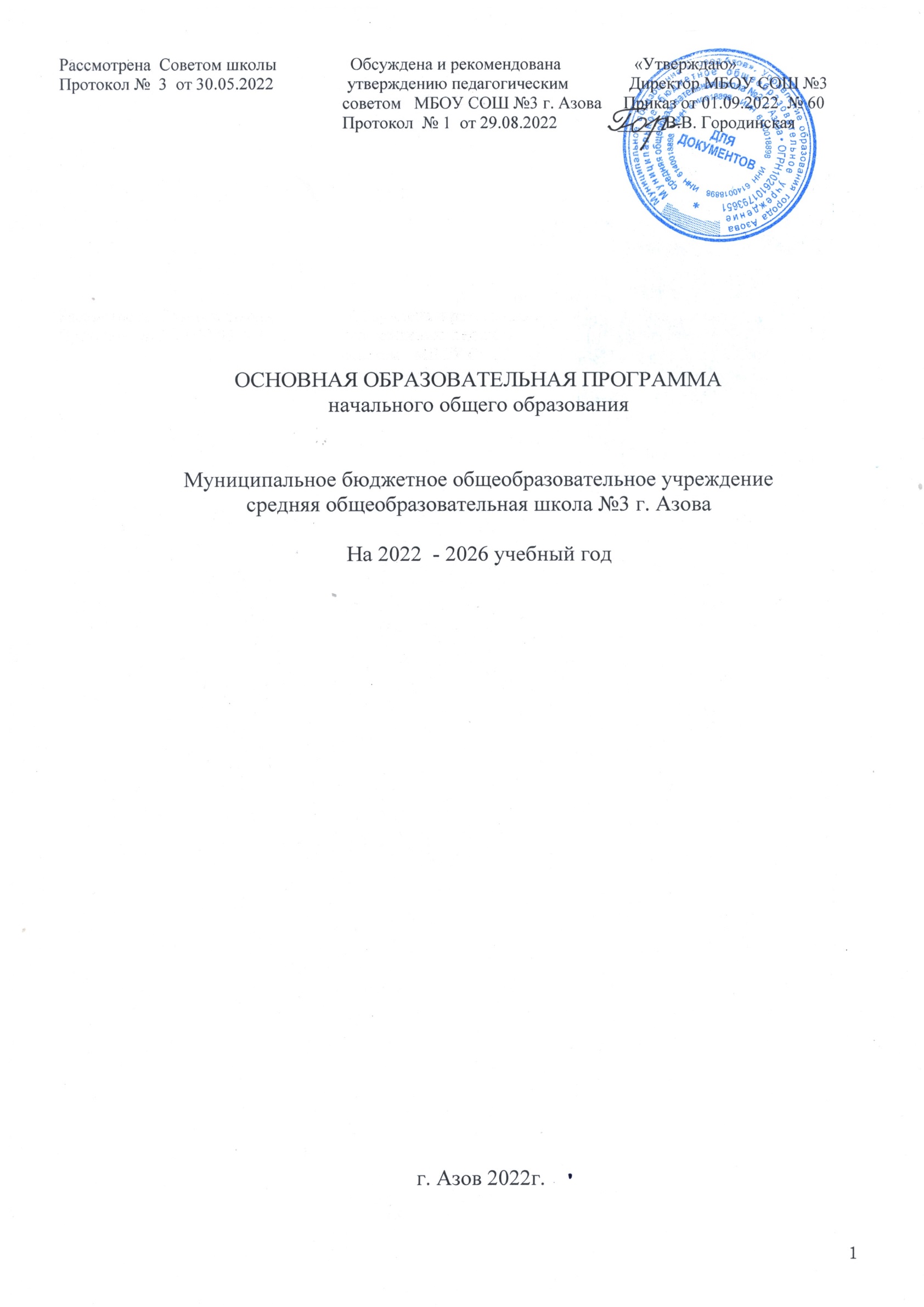 Содержаниеосновной образовательной программы начального общего образованияЦЕЛЕВОЙ РАЗДЕЛПОЯСНИТЕЛЬНАЯ ЗАПИСКАОсновная образовательная программа начального общего образования Муниципального бюджетногообщеобразовательногоучреждения средней общеобразовательнойшколы№3г. Азова( далее МБОУ СОШ №3, школа, образовательная организация) разработананаосновеФедеральногозаконаРоссийскойФедерацииот29.12.2012№273-ФЗ«ОбобразованиивРоссийскойФедерации»сизменениямиидополнениями;всоответствиистребованиямиФедеральногогосударственногообразовательногостандартаосновногообщегообразования(утвержденПриказомМинистерстваПросвещенияРоссииот31.05.2021№286«Обутверждениифедеральногогосударственногообразовательногостандартаосновногообщегообразования» (ЗарегистрировановМинюстеРоссии05.07.2021№64100); с учетом примерной основной образовательной программы основного общегообразования (одобрена решением Федерального учебно-методического объединения пообщему образованию, протокол от18 марта2022г.№ 1/22)(далее–ПООП НОО),электронныйресурс: http://fgosreestr.ru/.В соответствии с Федеральным законом «Об образовании в Российской Федерации»начальноеобщееобразованиеотноситсякосновнымобразовательнымпрограммам(нарядусобразовательнойпрограммойдошкольногообразованияиобразовательнойпрограммой основного общего образования, статья 12 Закона) и характеризует первыйэтапшкольногообучения.ОбразовательнаяпрограммапонимаетсявЗаконе«ОбобразованиивРоссийскойФедерации»каккомплексосновныххарактеристикобразования(объём,содержание,планируемыерезультаты)иорганизационно-педагогическихусловий,реализациякоторыхобеспечиваетуспешностьвыполненияФГОСкаждогоуровня образования.Программаначальногообщегообразованиясоздаётсяобразовательнойорганизацией,являетсяосновнымдокументом,регламентирующимобразовательнуюдеятельностьобразовательнойорганизациивединствеурочнойивнеурочнойдеятельности,приучётеправильногосоотношенияобязательнойчастипрограммыичасти,формируемойучастникамиобразовательного процесса.Целями реализации программы начального общего образования являются:1.Обеспечениеуспешнойреализацииконституционногоправакаждогогражданина РФ, достигшеговозраста57лет,наполучениекачественногообразования,включающегообучение,развитиеивоспитаниекаждогообучающегося.2. Организация учебного процесса с учётом целей, содержания и планируемых результатов начального общего образования,отражённыхвобновленномФГОСНОО.3.Созданиеусловийдлясвободногоразвитиякаждогомладшего школьника с учётом его потребностей, возможностей и стремления к самореализации; отражение в программе начального общего образования деятельности педагогического коллектива по созданию индивидуальных программ и учебныхплановдляодарённых,успешныхобучающихсяилидлядетейсоциальных групп, нуждающихся в особом внимании и поддержке педагогов.4.Возможность для коллектива образовательной организациипроявитьсвоёпедагогическоемастерство,обогатитьопытдеятельности,активноучаствоватьвсозданиииутверждениитрадицийшкольногоколлектива.Достижениепоставленныхцелейпредусматриваетрешениеследующих основных задач:формирование общей культуры, духовно-нравственное, гражданское, социальное, личностное и интеллектуальное развитие, развитие творческих способностей, сохранение и укрепление здоровья; — обеспечение планируемых результатов по освоению выпускником целевых установок, приобретению знаний, умений, навыков, компетенций и компетентностей, определяемых личностными, семейными, общественными, государственными потребностями и возможностями обучающегося младшего школьного возраста, индивидуальными особенностями его развития и состояния здоровья;становление и развитие личности в ее индивидуальности, самобытности, уникальности и неповторимости; обеспечение преемственности начального общего и основногообщегообразования;—достижениепланируемыхрезультатовосвоения основной образовательной программы начального общегообразованиявсемиобучающимися,втомчиследетьмисограниченнымивозможностямиздоровья(далее—детис ОВЗ); обеспечение доступности получения качественногоначальногообщегообразования;- выявлениеиразвитиеспособностейобучающихся,втомчислелиц,проявившихвыдающиеся способности, через систему клубов, секций, студий и кружков, организацию общественно полезной деятельности; —организация интеллектуальных и творческих соревнований, научно-технического творчества и проектно-исследовательской деятельности; участие обучающихся, их родителей (законных представителей), педагогических работников и общественности в проектировании и развитии внутришкольной социальной среды; использование в образовательной деятельностисовременныхобразовательныхтехнологийдеятельностноготипа; предоставление обучающимся возможности для эффективной самостоятельной работы; включение обучающихсявпроцессыпознанияипреобразованиявнешкольнойсоциальнойсреды(населенногопункта,района,города).Создавая программу начального общего образования, образовательная организация учитывает следующие принципы еёформирования.Принцип учёта ФГОС НОО: программа начального общегообразованиябазируетсянатребованиях,предъявляемыхФГОСНООкцелям,содержанию,планируемымрезультатамиусловиям обучения в начальной школе: учитывается такжеПООПНОО.Принцип учёта языка обучения: с учётом условий функционирования образовательной организации программа характеризует право получения образования на родном языке из числаязыковнародовРФиотражаетмеханизмыреализацииданного принципа в учебных планах, а также планах внеурочной деятельности.Принципучётаведущейдеятельностимладшегошкольника: программа обеспечивает конструирование учебного процесса в структуре учебной деятельности, предусматривает механизмы формирования всех компонентов учебной деятельности(мотив, цель, учебная задача, учебные операции, контроль и самоконтроль).Принципиндивидуализацииобучения:программапредусматриваетвозможностьимеханизмыразработкииндивидуальныхпрограммиучебныхплановдляобучениядетейсособымиспособностями, потребностями и интересами.При этом учитываются запросы родителей (законных представителей) обучающегося.Принцип преемственности и перспективности: программадолжна обеспечиватьсвязьидинамикув формированиизнаний,уменийиспособовдеятельностимеждуэтапаминачальногообразования,атакжеуспешнуюадаптациюобучающихсякобучениювосновнойшколе,единыеподходымеждуихобучениемиразвитиемнаначальномиосновномэтапахшкольногообучения.Принципинтеграцииобученияивоспитания: программапредусматривает связь урочной и внеурочной деятельности, разработку разных мероприятий, направленных на обогащение знаний,воспитаниечувствипознавательныхинтересовобучающихся, нравственно-ценностного отношения к действительности.Принцип здоровьесбережения: при организации образовательнойдеятельностипопрограмменачальногообщегообразованиянедопускаетсяиспользованиетехнологий,которыемогутнанестивредфизическомуипсихическомуздоровьюобучающихся,приоритетиспользованияздоровьесберегающихпедагогическихтехнологий.Объёмучебнойнагрузки,организациявсехучебныхивнеучебныхмероприятийдолжнысоответствоватьтребованиямдействующихсанитарныхправилигигиеническихнормативов.В программе определяются основные механизмы её реализации, наиболее целесообразные с учётом традиций коллектива образовательной организации, потенциала педагогическихкадровиконтингентаобучающихся. Среди механизмов, которые возможноиспользоватьвначальнойшколе,следуетотметить: организацию внеурочной деятельности с разработкойучебных курсов, факультативов, различных форм совместнойпознавательной деятельности (конкурсы, диспуты, интеллектуальные марафоны и т.п.).Положительные результаты даёт привлечение к образовательной деятельности школы организаций культуры (к примеру, музеев, библиотек, стадионов),художественных и театральных студий. Эффективным механизмом реализации программ является использование индивидуальных программ и учебных планов для отдельных обучающихсяили небольших групп.Основная образовательная программа МБОУ СОШ №3 опирается на развивающую парадигму и соотносится с основными идеями развивающего обучения и в частности сучебно-методическимкомплексом«ШколаРоссии».Цельюреализацииобразовательнойпрограммы«Школа России»является:определение содержания и организации образовательной деятельности приполучении начального общего образования в соответствии с требованиямиФГОСНОО;создание условий для развития и воспитания личности младшего школьника всоответствиистребованиямиФГОСначальногообщегообразования;достижениепланируемыхрезультатоввсоответствиисФГОСинаосновеУМК «»ШколаРоссии».Задачиреализацииобразовательнойпрограммы«ШколаРоссии»:Достижениеличностныхрезультатовучащихся:готовностьиспособностьобучающихсяксаморазвитию;сформированностьмотивациикобучениюипознанию;осмыслениеипринятиеосновныхбазовыхценностей.Достижениеметапредметныхрезультатовобучающихся:освоениеуниверсальныхучебныхдействий(регулятивных,познавательных,коммуникативных).Достижениепредметныхрезультатов:освоение опыта предметной деятельности по получению нового знания, егопреобразования и применения на основе элементов научного знания, современнойнаучной картины мира.ВедущиецелевыеустановкиУМК«ШколаРоссии»УМК«Школа России» построена такимобразом, чтовсе его важнейшие компоненты: предметное содержание, дидактическое обеспечение, методическое сопровождение и художественно-полиграфическое исполнение направлены на достижение результатов освоения основной образовательной программы начального общего образования, учи-тываюттребованиякееструктуреисодержанию,отраженныевФГОСиспособствуют:РеализацииидеологическойосновыФГОС—Концепциидуховно-нравственногоразвития и воспитания личностигражданинаРоссии.Достижению личностных, метапредметных и предметных результатов освое-нияосновнойобразовательнойпрограммыпосредствомформированияуниверсальныхучебныхдействий, какосновыумения учиться.РеализацияидеологическойосновыФГОС—Концепциидуховно-нравственногоразвитияивоспитанияличности гражданинаРоссиивУМК«ШколаРоссии»В содержаниеУМК «Школа России» заложен огромный воспитывающий и развивающий потенциал, позволяющий учителю эффективно реализовывать целевые установки, заложенные в «Концепции духовно-нравственного развития и воспитания личности гражданина	России».Важнейшая задача российской школы — становление российской гражданской идентичности обучающихся, в комплексе учебников «Школа России» реализуется различными средствами.Во-первых, отбор содержания учебного материала осуществлен с ориентацией на формирование базовых национальных ценностей. Средствами разных предметов системы учебников «Школа России» в детях воспитывается благородное отношение к своему Отечеству, своей малой Родине, своему народу, его языку, духовным, природным и культур-нымценностям,уважительноеотношениековсемнародамРоссии,кихнациональнымкультурам, самобытным обычаям и традициям, к государственным символам Российской Федерации.Дети, обучающиеся по системе учебников «Школа России» знакомятся с образцами служения Отечеству, постигают причастность каждого человека, каждой семьи к жизни России, осознают значимость усилий каждого для благополучия и процветания Родины,чтобыужевэтомвозрастепочувствоватьсебямаленькимигражданамивеликойстраны.Во-вторых, родиноведческие и краеведческие знания, содержательное, дидактическое и методическое обеспечение которых составляет значительную часть содержанияучебников.Учитывая особенности предметных областей учебного плана начального общего образования ФГОС и возрастные психологические особенности младших школьников, одной из важнейших задач является развитие у ребенка интереса, переходящего в потребность к познанию, изучению своей страны, ее прошлого и настоящего, ее природы и общественнойжизни, еедуховногои культурного величия.В-третьих, поликультурность содержания системы учебников «Школа России» носит сквозной характер. Она обеспечивается в каждой предметной линии, с учетом предметной специфики и отражает многообразие и единство национальных культур народовРоссии, содействуя формированию у обучающихся толерантности, способности к межнациональному и межконфессиональному диалогу, знакомству с культурами народов других стран мира.Вэтойсвязи,важноеместовсистемеучебников«ШколаРоссии»занимаеткурс«Основы религиозных культур и светской этики». Курс органично интегрирован в систему учебников «Школа России» для решения задачи формирования у младших школьников мотивации к осознанному нравственному поведению, основанному на знании и уважении культурных и религиозных традиций многонационального народа России, а также к диалогуспредставителями других культуримировоззрений.К числу планируемых результатов освоения основной образовательной программыотнесены:личностные результаты — готовность и способность обучающихся к саморазвитию, сформированностью мотивации к учению и познанию, ценностно-смысловые установки выпускников начальной школы, отражающие их индивидуально личностные позиции, социальные компетентности, личностные качества; сформированность основ российской,гражданской идентичности;метапредметные результаты — освоенные обучающимися универсальные учебные действия(познавательные, регулятивныеи коммуникативные);предметные результаты — освоенный обучающимися в ходе изучения учебных предметов опыт специфической для каждой предметной области деятельности по получению нового знания, его преобразованию и применению, а также система основополагаю-щихэлементовнаучногознания,лежащаявосновесовременнойнаучнойкартинымира.Личностные результаты формируются за счёт реализации как программ отдельных учебных предметов, так и программы духовно-нравственного развития и воспитания обучающихся, программы формирования экологической культуры, здорового и безопасногообразажизни.Метапредметные результаты формируются за счёт реализации программы формирования универсальных учебных действий и программ всех без исключения учебных предметов.Восновереализацииосновнойобразовательнойпрограммылежитсистемно-деятельностныйподход,которыйпредполагает:воспитание и развитие качеств личности, отвечающих требованиям информационного общества, инновационной экономики, задачам построения российского гражданского общества на основе принципов толерантности, диалога культур и уважения его много-национального,полилингвального,поликультурногоиполиконфессиональногосостава;переход к стратегии социального проектирования и конструирования на основе разработки содержания и технологий образования, определяющих пути и способы достижения социально желаемого уровня (результата) личностного и познавательного развития обучающихся;ориентацию на достижение цели и основного результата образования — развитиеличностиобучающегося на основе освоения универсальных учебных действий, познания освоения мира;признание решающей роли содержания образования, способов организации образовательной деятельности и учебного сотрудничества в достижении целей личностного исоциальногоразвития обучающихся;учёт индивидуальных возрастных, психологических и физиологических особенностей обучающихся, роли и значения видов деятельности и форм общения при определенииобразовательно-воспитательныхцелейи путей ихдостижения;обеспечение преемственности дошкольного, начального общего, основного общегообразования;разнообразиеиндивидуальныхобразовательныхтраекторийииндивидуальногоразвития каждого обучающегося (включая одарённых детей и детей с ограниченными возможностями здоровья), обеспечивающих рост творческого потенциала, познавательных мотивов, обогащение форм учебного сотрудничества и расширение зоны ближайшего развития.Основнаяобразовательнаяпрограмманачальногообщегообразованияпредусматривает:достижениепланируемыхрезультатовосвоенияосновнойобразовательнойпрограммы начального общего образования всеми обучающимися, в том числе детьми с ограниченнымивозможностями здоровья;выявление и развитие способностей обучающихся, в том числе одарённых детей, через систему клубов, секций, кружков, организацию общественно полезной деятельности, в том числе социальной практики, с использованием возможностей школы дополнительногообразованиядетей;организацию интеллектуальных и творческих соревнований, научно-техническоготворчестваи проектно-исследовательской деятельности;участие обучающихся, их родителей (законных представителей), педагогических работников и общественности в проектировании и развитии внутришкольной социальной среды;использование в образовательном процессе современных образовательных технологийдеятельностноготипа;возможность эффективной самостоятельной работы обучающихся при поддержкепедагогическихработников;включение обучающихся в процессы познания и преобразования внешкольной социальнойсредыдля приобретенияопытареального управленияи действия.ОбщиеподходыкорганизациивнеурочнойдеятельностиВнеурочная деятельность входит в часть учебного плана, формируемого участникамиобразовательногопроцессаиявляетсянеотъемлемойчастьюучебно-воспитательногопроцессашколы.Целью организации внеурочной деятельности является достижение планируемых результатов освоения основной образовательной программы начального общего образования;созданиеблагоприятных условий для развития ребёнка.Задачивнеурочнойдеятельностишколы:обеспечениесоответствующейвозрастуадаптацииребёнкавшколе,организацияобщественно-полезнойидосуговойдеятельностиобучающихся;включениеучащихсявразностороннююдеятельность;формированиенавыковпозитивногокоммуникативногообщения;развитиенавыковорганизациииосуществлениясотрудничествас педагогами,сверстниками,родителями,старшими детьмиврешенииобщихпроблем;воспитаниетрудолюбия,способностикпреодолениютрудностей,целеустремленности инастойчивостивдостижениирезультата;развитиепозитивногоотношениякбазовымобщественнымценностям(человек,семья,Отечество, природа, мир, знания,труд,культура);формированиездоровогообразажизни;углублениесодержания,формиметодовзанятостиобучающихсявсвободноеотучёбывремя.Ожидаемыерезультатыотвнеурочнойдеятельности:созданиеоптимальныхусловийдляразвитияиотдыхадетей;творческая самореализациядетей;формированиенавыковколлективнойиорганизаторскойдеятельности;психологическийкомфортисоциальнаязащищённостькаждогоребёнка;реализацияигровогосюжетавдеятельностидетей.Воспитательнымрезультатомвнеурочнойдеятельностиявляетсянепосредственноедуховно-нравственное, личностное, деятельностное приобретение ребёнка благодаря егоучастиювтомилииномвидевнеурочнойобразовательной деятельности.С учетом ресурсного обеспечения школы в основу организации внеурочной деятельности в нашей школе выбрана оптимизационная модель. В реализации данной моделипринимают участие все педагогические работники Учреждения: учителя, социальный педагог, педагог-психолог, учитель-логопед, педагог-библиотекарь, педагоги дополнительногообразования ит.д.Координирующая роль принадлежит, как правило, классному руководителю, который в соответствии сосвоими функциональными обязанностями:взаимодействует с педагогическими работниками, с учебно-воспитательным персоналомшколы;организуетвклассеобразовательныйпроцесс,способствующийразвитиюличности учащихся; создает дляэтого благоприятный микроклимат;включает учащихся в разнообразные виды деятельности для развития их интересов,склонностей,способностей,разумного проведениясвободного времени;взаимодействуетсродителямиучащихся.Преимущество данной модели заключается в том, что создается единое образовательноепространствовшколе,вкотором объединяютсявсеструктурныеподразделения.Наша модель предусматривает взаимодействие образовательных пространств деятельности обучающихся, предполагающую интеграцию учебного, внеучебного и дополнительного образования в системе сетевого взаимодействия с учреждениями дополни-тельногообразованиядетей города.Программы внеурочной деятельности разработаны в соответствии с направлениямивнеурочнойдеятельности:спортивно-оздоровительное;духовно-нравственное;общеинтеллектуальное;общекультурное;социальное.Внеурочная деятельность реализуется в формах, отличных от классно-урочной: экскурсии, встречи, исследовательская деятельность, деловые игры, подготовка и проведениеконцертов,коллективно творческихдел,выставки, тренингии т.д.ОБЩАЯ ХАРАКТЕРИСТИКАПЛАНИРУЕМЫХ РЕЗУЛЬТАТОВ ОСВОЕНИЯ ОСНОВНОЙ ОБРАЗОВАТЕЛЬНОЙ ПРОГРАММЫ НАЧАЛЬНОГО ОБЩЕГО ОБРАЗОВАНИЯВсёнаполнениепрограммыначальногообщегообразования(содержаниеипланируемыерезультатыобучения,условияорганизации образовательной среды) подчиняется современнымцелям начального образования, которые представлены во ФГОСкак система личностных, метапредметных и предметных достижений обучающегося.Личностные результаты включаютценностные отношения обучающегося к окружающему миру,другимлюдям,атакжексамомусебекаксубъектуучебно-познавательной деятельности (осознание её социальной значимости, ответственность, установка на принятие учебной задачи и др.). Метапредметные результаты характеризуют уровеньсформированности познавательных, коммуникативных и регулятивныхуниверсальныхдействий,которыеобеспечиваютуспешность изучения учебных предметов, а также становлениеспособностиксамообразованиюисаморазвитию.Врезультатеосвоения содержания различных предметов, курсов, модулейобучающиеся овладевают рядом междисциплинарных понятий, а также различными знаково-символическими средствами,которыепомогаютобучающимсяприменятьзнаниякаквтиповых,такивновых,нестандартныхучебныхситуациях.1.2.1.РУССКИЙ ЯЗЫКЛИЧНОСТНЫЕРЕЗУЛЬТАТЫВ результате изучения предмета «Русский язык» в начальнойшколе у обучающегося будут сформированы следующие лич­ностныеновообразованиягражданско-патриотическоговоспитания:становление ценностного отношения к своей Родине —России, в том числе через изучение русского языка, отражаю­щегоисториюикультурустраны;осознаниесвоейэтнокультурнойироссийскойграждан­ской идентичности, понимание роли русского языка как госу­дарственного языка Российской Федерации и языка межнацио­нальногообщениянародовРоссии;сопричастностькпрошлому,настоящемуибудущемусво­ей страны и родного края, в том числе через обсуждение ситуа­цийприработесхудожественнымипроизведениями;уважение к своему и другим народам, формируемое в томчисленаосновепримеровизхудожественныхпроизведений;первоначальные представления о человеке как члене об­щества, о правах и ответственности, уважении и достоинствечеловека, о нравственно­этических нормах поведения и прави­лах межличностных отношений, в том числе отражённых в ху­дожественныхпроизведениях;духовно-нравственноговоспитания:признание индивидуальности каждого человека с опоройнасобственныйжизненныйичитательскийопыт;проявлениесопереживания,уваженияидоброжелатель­ности,втомчислесиспользованиемадекватныхязыковыхсредствдлявыражениясвоегосостоянияичувств;неприятиелюбыхформповедения,направленныхнапричинениефизического  и  морального  вреда  другим  людям(втомчислесвязанногосиспользованиемнедопустимыхсредствязыка);эстетическоговоспитания:уважительноеотношениеиинтерескхудожественнойкультуре, восприимчивость к разным видам искусства, тради­циямитворчествусвоегоидругихнародов;стремлениексамовыражениювразныхвидаххудоже­ственной деятельности, в том числе в искусстве слова; осозна­ние важности русского языка как средства общения и самовы­ражения;физическоговоспитания,формированиякультурыздоровьяиэмоциональногоблагополучия:соблюдение правил здорового и безопасного (для себя идругих людей) образа жизни в окружающей среде (в том числеинформационной) при поиске дополнительной информации впроцессеязыковогообразования;бережное отношение к физическому и психическому здо­ровью, проявляющееся в выборе приемлемых способов речево­госамовыраженияисоблюдениинормречевогоэтикетаипра­вилобщения;трудовоговоспитания:осознаниеценноститрудавжизничеловекаиобщества(в том числе благодаря примерам из художественных произве­дений),ответственноепотреблениеибережноеотношениекрезультатам труда, навыки участия в различных видах трудо­вой деятельности, интерес к различным профессиям, возника­ющий при обсуждении примеров из художественных произве­дений;экологическоговоспитания:бережное отношение к природе, формируемое в процессеработыстекстами;неприятиедействий,приносящихейвред;ценностинаучногопознания:первоначальныепредставленияонаучнойкартинемира(втомчислепервоначальныепредставленияосистемеязыкакакоднойизсоставляющихцелостнойнаучнойкартинымира);познавательныеинтересы,активность,инициативность,любознательность и самостоятельность в познании, в том числепознавательныйинтерескизучениюрусскогоязыка,актив­ностьисамостоятельностьвегопознанииМЕТАПРЕДМЕТНЫЕРЕЗУЛЬТАТЫВ результате изучения предмета «Русский язык» в начальнойшколеуобучающегосябудутсформированыследующиепозна-вательныеуниверсальныеучебныедействияБазовыелогическиедействия:сравнивать различные языковые единицы (звуки, слова,предложения, тексты), устанавливать основания для сравненияязыковых единиц (частеречная принадлежность, грамматиче­скийпризнак,лексическоезначениеидр );устанавливатьана­логииязыковыхединиц;объединять объекты (языковые единицы) по определённо­мупризнаку;определять существенный признак для классификацииязыковых единиц (звуков, частей речи, предложений, текстов);классифицироватьязыковыеединицы;находить в языковом материале закономерности и проти­воречия на основе предложенного учителем алгоритма наблю­дения; анализировать алгоритм действий при работе с языко­выми единицами, самостоятельно выделять учебные операцииприанализеязыковыхединиц;выявлять недостаток информации для решения учебной ипрактической задачи на основе предложенного алгоритма, фор­мулироватьзапроснадополнительнуюинформацию;устанавливать причинно­следственные связи в ситуацияхнаблюдениязаязыковымматериалом,делатьвыводыБазовыеисследовательскиедействия:с помощью учителя формулировать цель, планировать из­мененияязыковогообъекта,речевойситуации;сравнивать несколько вариантов выполнения задания,выбирать наиболее подходящий (на основе предложенных кри­териев);проводить по предложенному плану несложное лингви­стическоемини­исследование,выполнятьпопредложенномупланупроектноезадание;формулировать выводы и подкреплять их доказательства­ми на основе результатов проведённого наблюдения за языко­вымматериалом(классификации,сравнения,исследования);формулировать с помощью учителя вопросы в процессе анализапредложенногоязыковогоматериала;прогнозироватьвозможноеразвитиепроцессов,событийиихпоследствияваналогичныхилисходныхситуацияхРаботасинформацией:выбиратьисточникполученияинформации:нужныйсловарь для получения запрашиваемой информации, для уточ­нения;согласнозаданномуалгоритмунаходитьпредставленнуюв явном виде информацию в предложенном источнике: в слова­рях,справочниках;распознавать достоверную и недостоверную информациюсамостоятельноилинаоснованиипредложенногоучителемспособаеёпроверки(обращаяськсловарям,справочникам,учебнику);соблюдать с помощью взрослых (педагогических работни­ков,родителей,законныхпредставителей)правилаинформа­ционнойбезопасностиприпоискеинформациивИнтернете(информации о написании и произношении слова, о значениислова,опроисхождениислова,осинонимахслова);анализировать и создавать текстовую, видео­, графиче­скую, звуковую информацию в соответствии с учебной зада­чей;понимать лингвистическую информацию, зафиксирован­ную в виде таблиц, схем; самостоятельно создавать схемы, таб­лицыдляпредставлениялингвистическойинформацииКконцуобучениявначальнойшколеуобучающегосяформи­руютсякоммуникативныеуниверсальныеучебныедействияОбщение:воспринимать и формулировать суждения, выражать эмо­ции в соответствии с целями и условиями общения в знакомойсреде;проявлять уважительное отношение к собеседнику, со­блюдатьправилаведениядиалогиидискуссии;признавать возможность существования разных точекзрения;корректноиаргументированновысказыватьсвоё  мне­ние;строить речевое высказывание в соответствии с постав­леннойзадачей;создаватьустныеиписьменныетексты(описание,рас­суждение,повествование)всоответствиисречевойситуацией;готовить небольшие публичные выступления о результа­тах парной и групповой работы, о результатах наблюдения, вы­полненногомини­исследования,проектногозадания;подбиратьиллюстративныйматериал(рисунки,фото,плакаты)ктекстувыступленияКконцуобучениявначальнойшколеуобучающегосяформи­руютсярегулятивныеуниверсальныеучебныедействияСамоорганизация:планировать действия по решению учебной задачи для по­лучениярезультата;выстраиватьпоследовательностьвыбранныхдействийСамоконтроль:устанавливать причины успеха/неудач учебной деятель­ности;корректировать свои учебные действия для преодоленияречевыхиорфографическихошибок;соотносить результат деятельности с поставленной учеб­нойзадачейповыделению,характеристике,использованиюязыковыхединиц;находить ошибку, допущенную при работе с языковымматериалом,находитьорфографическуюипунктуационнуюошибку;сравнивать результаты своей деятельности и деятельно­сти одноклассников, объективно оценивать их по предложен­нымкритериямСовместнаядеятельность:формулировать краткосрочные и долгосрочные цели (ин­дивидуальныесучётомучастиявколлективныхзадачах)встандартной (типовой) ситуации на основе предложенного учи­телемформатапланирования,распределенияпромежуточныхшаговисроков;приниматьцельсовместнойдеятельности,коллективностроить действия по её достижению: распределять роли, догова­риваться,обсуждатьпроцессирезультатсовместнойработы;проявлять готовность руководить, выполнять поручения,подчиняться,самостоятельноразрешатьконфликты;ответственновыполнятьсвоючастьработы;оцениватьсвойвкладвобщийрезультат;выполнятьсовместныепроектныезаданиясопоройнапредложенныеобразцыПРЕДМЕТНЫЕРЕЗУЛЬТАТЫ1КЛАССКконцуобучениявпервомклассеобучающийсянаучится:различатьсловоипредложение;вычленятьсловаизпред­ложений;вычленятьзвукиизслова;различать гласные и согласные звуки (в том числе разли­чатьвсловесогласныйзвук[й’]игласныйзвук[и]);различатьударныеибезударныегласныезвуки;различатьсогласныезвуки:мягкиеитвёрдые,звонкиеиглухие(внесловаивслове);различатьпонятия«звук»и«буква»;определять количество слогов в слове; делить слова наслоги (простые случаи: слова без стечения согласных); опреде­лятьвсловеударныйслог;обозначатьнаписьмемягкостьсогласныхзвуковбуквамие,ё,ю,яибуквойьвконцеслова;правильно называть буквы русского алфавита; использо­ватьзнаниепоследовательностибукврусскогоалфавитадляупорядочениянебольшогоспискаслов;писатьаккуратнымразборчивымпочеркомбезискаже­нийпрописныеистрочныебуквы,соединениябукв,слова;применятьизученныеправилаправописания:раздельноенаписание слов в предложении; знаки препинания в конце пред­ложения: точка, вопросительный и восклицательный знаки;прописная буква в начале предложения и в именах собствен­ных (имена, фамилии, клички животных); перенос слов по сло­гам(простыеслучаи:словаизслоговтипа«согласный+глас­ный»);гласныепослешипящихвсочетанияхжи,ши(вположе­нииподударением),ча,ща,чу,щу;непроверяемыегласныеисогласные(переченьсловворфографическомсловареучебника);правильно списывать (без пропусков и искажений букв)словаипредложения,текстыобъёмомнеболее25слов;писать под диктовку (без пропусков и искажений букв)слова,предложенияиз  3—5  слов,  тексты  объёмом  не  более20слов,правописаниекоторыхнерасходитсяспроизношением;находить и исправлять ошибки на изученные правила,описки;пониматьпрослушанныйтекст;читатьвслухипросебя(спониманием)короткиетекстыссоблюдениеминтонацииипаузвсоответствиисознакамипре­пинаниявконцепредложения;находить в тексте слова, значение которых требует уточ­нения;составлятьпредложение из набора форм слов;устно составлять текст из 3—5 предложений по сюжет­нымкартинкаминаблюдениям;использоватьизученныепонятиявпроцессерешенияучебныхзадач2КЛАССКконцуобучениявовторомклассеобучающийсянаучится:осознаватьязыккакосновноесредствообщения;характеризовать согласные звуки вне слова и в слове позаданным параметрам: согласный парный/непарный по твёрдо­сти/мягкости; согласный парный/непарный по звонкости/глу­хости;определятьколичествослоговвслове(втомчислепристе­чениисогласных);делитьсловонаслоги;устанавливатьсоотношениезвуковогоибуквенногососта­ва,втомчислесучётомфункцийбукве,ё,ю,я;обозначать на письме мягкость согласных звуков буквоймягкийзнаквсерединеслова;находитьоднокоренные слова;выделять вслове корень(простые случаи);выделятьвсловеокончание;выявлятьвтекстеслучаиупотреблениямногозначныхслов, понимать их значения и уточнять значение по учебнымсловарям; случаи употребления синонимов и антонимов (без на­зываниятерминов);распознаватьслова, отвечающие на вопросы «кто?»,«что?»;распознавать слова, отвечающие на вопросы «что де­лать?»,«чтосделать?»идр;распознаватьслова,отвечающиенавопросы«какой?»,«какая?»,«какое?»,«какие?»;определять вид предложения по цели высказывания и поэмоциональнойокраске;находить место орфограммы в слове и между словами наизученныеправила;применять изученные правила правописания, в том чис­ле: сочетания р, чн, чт; щн, нч; проверяемые безударныегласныевкорнеслова;парныезвонкиеиглухиесогласныев корне слова; непроверяемые гласные и согласные (переченьслов в орфографическом словаре учебника); прописная бук­вавименах,отчествах,фамилияхлюдей,кличкахживот­ных, географических названиях; раздельное написание пред­логов с именами существительными, разделительный мягкийзнак;правильно списывать (без пропусков и искажений букв)словаипредложения,текстыобъёмомнеболее50слов;писать под диктовку (без пропусков и искажений букв)слова, предложения, тексты объёмом не более 45 слов с учётомизученныхправилправописания;находить и исправлять ошибки на изученные правила,описки;пользоваться толковым, орфографическим, орфоэпиче­скимсловарямиучебника;строить устное диалогическое и монологическое выска­зывание (2—4 предложения на определённую тему, по наблю­дениям) с соблюдением орфоэпических норм, правильной ин­тонации;формулировать простые выводы на основе прочитанного(услышанного)устноиписьменно(1—2предложения);составлять предложения из слов, устанавливая между ни­мисмысловуюсвязьповопросам;определять тему текста и озаглавливать текст, отражаяеготему;составлять текст из разрозненных предложений, частейтекста;писать подробное изложение повествовательного текстаобъёмом30—45словсопоройнавопросы;объяснять своими словами значение изученных понятий;использоватьизученныепонятия3КЛАССКконцуобучениявтретьемклассеобучающийсянаучится:объяснять значение русского языка как государственногоязыкаРоссийскойФедерации;характеризовать,сравнивать,классифицироватьзвукивнесловаивсловепозаданнымпараметрам;производить звуко­буквенный анализ слова (в словах с ор­фограммами;безтранскрибирования);определять функцию разделительных мягкого и твёрдогознаковвсловах;устанавливатьсоотношениезвуковогоибук­венногосостава,втомчислесучётомфункцийбукве,ё,ю,я,всловахсразделительнымиь,ъ,всловахснепроизносимымисогласными;различать однокоренные слова и формы одного и того жеслова;различатьоднокоренныесловаисловасомонимичнымикорнями(безназываниятермина);различатьоднокоренныесловаисинонимы;находить в словах с однозначно выделяемыми морфемамиокончание,корень,приставку,суффикс;выявлять случаи употребления синонимов и антонимов;подбиратьсинонимыиантонимык  словам  разных  частейречи;распознавать слова, употреблённые в прямом и перенос­номзначении(простыеслучаи);определятьзначениесловавтексте;распознаватьименасуществительные;определятьграм­матические признаки имён существительных: род, число, па­деж;склонятьвединственномчислеименасуществительныесударнымиокончаниями;распознавать имена прилагательные; определять грамма­тические признаки имён прилагательных: род, число, падеж;изменятьименаприлагательныепопадежам,числам,родам(в единственном числе) в соответствии с падежом, числом и ро­домимёнсуществительных;распознавать глаголы; различать глаголы, отвечающие навопросы «что делать?» и «что сделать?»; определять граммати­ческие признаки глаголов: форму времени, число, род (в про­шедшем времени); изменять глагол по временам (простые слу­чаи),впрошедшемвремени—породам;распознавать личные местоимения (в начальной форме);использовать личные местоимения для устранения неоправдан­ныхповтороввтексте;различатьпредлогииприставки;определять вид предложения по цели высказывания и поэмоциональнойокраске;находитьглавныеивторостепенные(безделениянавиды)членыпредложения;распознавать распространённые и нераспространённыепредложения;находить место орфограммы в слове и между словами наизученныеправила;применятьизученныеправилаправопи­сания, в том числе непроверяемые гласные и согласные (пере­чень слов в орфографическом словаре учебника); непроизно­симыесогласныев  корне  слова;  разделительный  твёрдыйзнак;мягкийзнакпослешипящихнаконцеимёнсуществи­тельных; не с глаголами; раздельное написание предлогов сословами;правильносписыватьслова,предложения,текстыобъ­ёмомнеболее70слов;писатьподдиктовкутекстыобъёмомнеболее65словсучётомизученныхправилправописания;находить и исправлять ошибки на изученные правила,описки;понимать тексты разных типов, находить в тексте задан­нуюинформацию;формулировать простые выводы на основе прочитанной(услышанной) информации устно и письменно (1—2 предложе­ния);строить устное диалогическое и монологическое выска­зывание (3—5 предложений на определённую тему, по наблю­дениям) с соблюдением орфоэпических норм, правильной ин­тонации;создаватьнебольшиеустныеиписьменныетексты(2—4 предложения), содержащие приглашение, просьбу, изви­нение, благодарность, отказ, с использованием норм речевогоэтикета;определять связь предложений в тексте (с помощью лич­ныхместоимений,синонимов,союзови,а,но);определятьключевыесловавтексте;определять тему текста иосновную мысль текста;выявлятьчаститекста(абзацы)иотражатьспомощьюключевыхсловилипредложений ихсмысловоесодержание;составлятьплантекста,создаватьпонемутекстикоррек­тироватьтекст;писатьподробноеизложениепозаданному,коллективноилисамостоятельносоставленномуплану;объяснятьсвоимисловамизначениеизученныхпонятий,использоватьизученныепонятия;уточнятьзначениесловас помощьютолковогословаря4КЛАССКконцуобучениявчетвёртомклассеобучающийсянаучится:осознавать многообразие языков и культур на территорииРоссийской Федерации, осознавать язык как одну из главныхдуховно­нравственныхценностейнарода;объяснять роль языка как основного средства общения;объяснять роль русского языка как государственного языкаРоссийскойФедерациииязыкамежнациональногообщения;осознавать правильную устную и письменную речь какпоказательобщейкультурычеловека;проводитьзвуко­буквенныйразборслов(всоответствииспредложеннымвучебникеалгоритмом);подбирать к предложенным словам синонимы; подбиратькпредложеннымсловамантонимы;выявлять в речи слова, значение которых требует уточне­ния,определятьзначениесловапоконтексту;проводить разбор по составу слов с однозначно выделяе­мыми морфемами; составлять схему состава слова; соотноситьсоставсловаспредставленнойсхемой;устанавливать принадлежность слова к определённой ча­стиречи(вобъёмеизученного)покомплексуосвоенныхграм­матическихпризнаков;определять грамматические признаки имён существи­тельных:склонение,род,число,падеж;проводитьразбориме­нисуществительногокакчастиречи;определять грамматические признаки имён прилагатель­ных: род (в единственном числе), число, падеж; проводить раз­боримениприлагательногокакчастиречи;устанавливать (находить) неопределённую форму глагола;определять грамматические признаки глаголов: спряжение,время,лицо(внастоящемибудущемвремени),число,род(в прошедшем времени в единственном числе); изменять глаго­лывнастоящемибудущемвремениполицамичислам(спря­гать);проводитьразборглаголакакчастиречи;определять грамматические признаки личного местоиме­ниявначальной  форме:  лицо,  число,  род  (у  местоимений3­го лица в единственном числе); использовать личные место­имениядляустранениянеоправданныхповтороввтексте;различатьпредложение,словосочетаниеислово;классифицировать предложения по цели высказыванияипоэмоциональнойокраске;различать распространённые и нераспространённые пред­ложения;распознавать предложения с однородными членами; со­ставлять предложения с однородными членами; использоватьпредложениясоднороднымичленамивречи;разграничиватьпростыераспространённыеисложныепредложения,состоящиеиздвухпростых(сложносочинённыес союзами и, а, но и бессоюзные сложные предложения без на­зываниятерминов);составлятьпростыераспространённыеисложныепредложения,состоящиеиздвухпростых(сложносо­чинённые с союзами и, а, но и бессоюзные сложные предложе­ниябезназываниятерминов);производить синтаксический разбор простого предложе­ния;находить место орфограммы в слове и между словами наизученныеправила;применять изученные правила правописания, в том чис­ле: непроверяемые гласные и согласные (перечень слов в орфо­графическом словаре учебника); безударные падежные оконча­нияимёнсуществительных(кромесуществительныхна-мя,-ий,-ие,-ия,атакжекромесобственныхимёнсуществитель­ных на –ов, -ин, -ий); безударные падежные окончания имёнприлагательных; мягкий знак после шипящих на конце глаго­лов в форме 2­го лица единственного числа; наличие или отсут­ствие мягкого знака в глаголах на –ться и –тся; безударныеличныеокончанияглаголов;знакипрепинаниявпредложени­ях с однородными членами, соединёнными союзами и, а, но ибезсоюзов;правильносписыватьтекстыобъёмомнеболее85слов;писатьподдиктовкутекстыобъёмомнеболее80словсучётомизученныхправилправописания;находитьиисправлятьорфографическиеипунктуацион­ныеошибкинаизученныеправила,описки;осознавать ситуацию общения (с какой целью, с кем, гдепроисходит общение); выбирать адекватные языковые средствавситуацииобщения;строить устное диалогическое и монологическое высказы­вание(4—6предложений),соблюдаяорфоэпическиенормы,правильнуюинтонацию,нормыречевоговзаимодействия;создаватьнебольшиеустныеиписьменныетексты(3—5 предложений) для конкретной ситуации письменного обще­ния(письма,поздравительныеоткрытки,объявленияидр);определять тему и основную мысль текста; самостоятель­ноозаглавливатьтекстсопоройнатемуилиосновнуюмысль;корректироватьпорядокпредложенийичастейтекста;составлятьпланкзаданнымтекстам;осуществлять подробный пересказ текста (устно и пись­менно);осуществлятьвыборочныйпересказтекста(устно);писать (после предварительной подготовки) сочинения позаданнымтемам;осуществлятьознакомительное,изучающеечтение,по­иск информации; формулировать устно и письменно простыевыводы на основе прочитанной (услышанной) информации; ин­терпретировать и обобщать содержащуюся в тексте информа­цию;объяснять своими словами значение изученных понятий;использоватьизученныепонятия;уточнятьзначениесловаспомощьютолковогословаря(на бумажном и электронном носителе), в Интернете в условияхконтролируемоговхода1.2.2. ЛИТЕРАТУРНОЕ ЧТЕНИЕЛИЧНОСТНЫЕРЕЗУЛЬТАТЫЛичностные результаты освоения программы предмета «Ли-тературноечтение»достигаютсявпроцессеединстваучебнойи воспитательной деятельности, обеспечивающей позитивнуюдинамикуразвитияличностимладшегошкольника,ориенти-рованную на процессы самопознания, саморазвития и самовос-питания.Личностныерезультатыосвоенияпрограммыпред-мета«Литературноечтение»отражаютосвоениемладшимишкольниками социально значимых норм и отношений, разви-тиепозитивногоотношенияобучающихсякобщественным,традиционным,социокультурнымидуховно-нравственнымценностям, приобретение опыта применения сформированныхпредставленийиотношенийнапрактике.Гражданско-патриотическоевоспитание:становлениеценностногоотношенияксвоейРодине—России, малой родине, проявление интереса к изучению родно-го языка, истории и культуре Российской Федерации, понима-ние естественной связи прошлого и настоящего в культуре об-щества;осознание своей этнокультурной и российской граждан-ской идентичности, сопричастности к прошлому, настоящему ибудущемусвоейстраныиродногокрая,проявлениеуваженияктрадициямикультуресвоегоидругихнародоввпроцессевос-приятияианализапроизведенийвыдающихсяпредставителейрусскойлитературыитворчестванародовРоссии;первоначальные представления о человеке как члене об-щества, о правах и ответственности, уважении и достоинствечеловека, о нравственно-этических нормах поведения и прави-лахмежличностныхотношений.Духовно-нравственноевоспитание:освоение опыта человеческих взаимоотношений, призна-ки индивидуальности каждого человека, проявление сопережи-вания, уважения, любви, доброжелательности и других мораль-ных качеств к родным, близким и чужим людям, независимо отихнациональности,социальногостатуса,вероисповедания;осознание этических понятий, оценка поведения и пос-тупков персонажей художественных произведений в ситуациинравственноговыбора;выражение своего видения мира, индивидуальной пози-циипосредствомнакопленияисистематизациилитературныхвпечатлений,разнообразныхпоэмоциональнойокраске;неприятие любых форм поведения, направленных на при-чинениефизическогоиморальноговредадругимлюдям.Эстетическоевоспитание:проявление уважительного отношения и интереса к худо-жественной культуре, к различным видам искусства, воспри-имчивость к разным видам искусства, традициям и творчествусвоегоидругихнародов,готовностьвыражатьсвоёотношениевразныхвидаххудожественнойдеятельности;приобретение  эстетического  опыта  слушания,  чтенияи эмоционально-эстетической оценки произведений фольклораихудожественнойлитературы;пониманиеобразногоязыкахудожественныхпроизве-дений,выразительныхсредств,создающиххудожественныйобраз.Физическоевоспитание,формированиекультурыздоровьяэмоциональ-ногоблагополучия:соблюдениеправил здорового и безопасного (для себяидругихлюдей)образажизнивокружающейсреде(втомчислеинформационной);бережное отношение к физическому и психическому здо-ровью.Трудовоевоспитание:осознание ценности труда в жизни человека и общества,ответственное потребление и бережное отношение к результа-там труда, навыки участия в различных видах трудовой дея-тельности,интерескразличнымпрофессиям.Экологическое воспитание:бережное отношение к природе, осознание проблем взаи-моотношенийчеловекаиживотных,отражённыхвлитератур-ныхпроизведениях;неприятиедействий,приносящихейвред.Ценностинаучногопознания:ориентация в деятельности на первоначальные представ-ления о научной картине мира, понимание важности слова каксредствасозданиясловесно-художественногообраза,способавыражениямыслей,чувств,идейавтора;овладение смысловым чтением для решения различногоуровняучебныхижизненныхзадач;потребностьвсамостоятельнойчитательскойдеятельно-сти,саморазвитиисредствамилитературы,развитиепознава-тельного интереса, активности, инициативности, любознатель-ности и самостоятельности в познании произведений фолькло-раихудожественнойлитературы,творчестваписателей.МЕТАПРЕДМЕТНЫЕРЕЗУЛЬТАТЫВ результате изучения предмета «Литературное чтение» в на-чальнойшколеуобучающихсябудутсформированыпозна-вательныеуниверсальныеучебныедействия:базовыелогическиедействия:сравниватьпроизведенияпотеме,главноймысли(морали),жанру, соотносить произведение и его автора, устанавливать ос-нованиядлясравненияпроизведений,устанавливатьаналогии;объединять произведения по жанру, авторской принад-лежности;определять существенный признак для классификации,классифицироватьпроизведенияпотемам,жанрамивидам;находить закономерности и противоречия при анализе сю-жета(композиции),восстанавливатьнарушеннуюпоследова-тельность событий (сюжета), составлять аннотацию, отзыв попредложенномуалгоритму;выявлять недостаток информации для решения учебной(практической)задачинаосновепредложенногоалгоритма;устанавливатьпричинно-следственныесвязивсюжетефольклорного и художественного текста, при составлении пла-на,пересказетекста,характеристикепоступковгероев;базовыеисследовательскиедействия:определять разрыв между реальным и желательным состо-янием объекта (ситуации) на основе предложенных учителемвопросов;формулировать с помощью учителя цель, планировать из-мененияобъекта,ситуации;сравниватьнескольковариантоврешениязадачи,выбиратьнаиболееподходящий(наосновепредложенныхкритериев);проводить по предложенному плану опыт, несложное ис-следованиепо  установлению  особенностей  объекта  изученияи связей между объектами (часть — целое, причина — след-ствие);формулировать выводы и подкреплять их доказательства-минаосноверезультатовпроведённогонаблюдения(опыта,классификации,сравнения,исследования);прогнозироватьвозможноеразвитие  процессов,  событийиихпоследствияваналогичныхилисходныхситуациях;работасинформацией:выбиратьисточникполученияинформации;согласно заданному алгоритму находить в предложенномисточникеинформацию,представленнуювявномвиде;распознавать достоверную и недостоверную информациюсамостоятельноилинаоснованиипредложенногоучителемспособаеёпроверки;соблюдать с помощью взрослых (учителей, родителей (за-конных представителей) правила информационной безопасно-стиприпоискеинформациивсетиИнтернет;анализировать и создавать текстовую, видео, графиче-скую,звуковуюинформациювсоответствиисучебнойзадачей;самостоятельно создавать схемы, таблицы для представле-нияинформации.Кконцуобучениявначальнойшколеуобучающегосяформи-руютсякоммуникативныеуниверсальныеучебныедействия:общение:воспринимать и формулировать суждения, выражать эмо-ции в соответствии с целями и условиями общения в знакомойсреде;проявлять уважительное отношение к собеседнику, соблю-датьправилаведениядиалогаидискуссии;признаватьвозможностьсуществованияразныхточекзрения;корректноиаргументированновысказыватьсвоёмнение;строить речевое высказывание в соответствии с поставлен-нойзадачей;создавать устные и письменные тексты (описание, рассуж-дение,повествование);готовитьнебольшиепубличныевыступления;подбиратьиллюстративныйматериал(рисунки,фото,плакаты)ктекстувыступления.Кконцуобучениявначальнойшколеуобучающегосяформи-руютсярегулятивныеуниверсальныеучебные действия:самоорганизация:планировать действия по решению учебной задачи для по-лучениярезультата;выстраиватьпоследовательностьвыбранныхдействий;самоконтроль:устанавливатьпричиныуспеха/неудачучебнойдеятель-ности;корректироватьсвоиучебныедействиядляпреодоленияошибок.Совместнаядеятельность:формулироватькраткосрочныеидолгосрочныецели(ргум-видуальные с учётом участия в коллективных задачах) в стан-дартной (типовой) ситуации на основе предложенного форматапланирования,распределенияпромежуточныхшаговисроков;приниматьцельсовместнойдеятельности,коллективностроить действия по её достижению: распределять роли, догова-риваться,обсуждатьпроцессирезультатсовместнойработы;проявлятьготовностьруководить,выполнятьпоручения,подчиняться;ответственновыполнятьсвоючастьработы;оцениватьсвойвкладвобщийрезультат;выполнятьсовместныепроектныезаданиясопоройнапредложенныеобразцы;ПРЕДМЕТНЫЕРЕЗУЛЬТАТЫПредметные результаты освоения программы начального об-щего образования по учебному предмету «Литературное чте-ние»отражаютспецификусодержанияпредметнойобласти,ориентированы на применение знаний, умений и навыков об-учающимися в различных учебных ситуациях и жизненных ус-ловияхипредставленыпогодамобучения.1КЛАССКконцуобучениявпервомклассеобучающийсянаучится:пониматьценностьчтениядлярешенияучебныхзадачиприменениявразличныхжизненныхситуациях:отвечатьнавопрос о важности чтения для личного развития, находить в ху-дожественных произведениях отражение нравственных ценно-стей,традиций,бытаразныхнародов;овладетьтехникойслоговогоплавногочтенияспереходомначтение целыми словами, читать осознанно вслух целыми слова-ми без пропусков и перестановок букв и слогов доступные длявосприятияинебольшиепообъёмупроизведениявтемпенеме-нее30словвминуту(безотметочногооценивания);читать наизусть с соблюдением орфоэпических и пунктуа-ционныхнормнеменее2стихотворенийоРодине,одетях,осе-мье,ороднойприродевразныевременагода;различатьпрозаическую(нестихотворную)истихотвор-нуюречь;различать и называть отдельные жанры фольклора (устно-го народного творчества) и художественной литературы (загад-ки, пословицы, потешки, сказки (фольклорные и литератур-ные),рассказы,стихотворения);понимать содержание прослушанного/прочитанного про-изведения: отвечать на вопросы по фактическому содержаниюпроизведения;владеть элементарными умениями анализа текста прослу-шанного/прочитанного произведения: определять последова-тельностьсобытийвпроизведении,характеризоватьпоступки(положительные или отрицательные) героя, объяснять значе-ниенезнакомогословасиспользованиемсловаря;участвоватьвобсуждениипрослушанного/прочитанногопроизведения: отвечать на вопросы о впечатлении от произве-дения, использовать в беседе изученные литературные понятия(автор,герой,тема,идея,заголовок,содержаниепроизведе-ния),подтверждатьсвойответпримерамиизтекста;пересказывать (устно) содержание произведения с соблю-дением последовательности событий, с опорой на предложен-ныеключевыеслова,вопросы,рисунки,предложенныйплан;читать по ролям с соблюдением норм произношения, рас-становкиударения;составлятьвысказыванияпосодержанию  произведения(неменее3предложений)позаданномуалгоритму;сочинятьнебольшие тексты по предложенному началуидр.(неменее3предложений);ориентироваться в книге/учебнике по обложке, оглавле-нию,иллюстрациям;выбиратькнигидлясамостоятельногочтенияпосоветувзрослогоисучётомрекомендательногосписка,рассказыватьопрочитаннойкнигепопредложенномуалгоритму;обращаться к справочной литературе для получения до-полнительнойинформациивсоответствиисучебнойзадачей.КЛАССКконцуобучениявовторомклассеобучающийсянаучится:объяснятьважность  чтения  для  решения  учебных  задачиприменениявразличныхжизненныхситуациях:переходитьот чтения вслух к чтению про себя в соответствии с учебной за-дачей, обращаться к разным видам чтения (изучающее, ознако-мительное, поисковое выборочное, просмотровое выборочное),находить в фольклоре и литературных произведениях отраже-ниенравственныхценностей,традиций,быта,культурыраз-ных народов, ориентироваться в нравственно-этических поня-тияхвконтекстеизученныхпроизведений;читать вслух целыми словами без пропусков и переста-новок букв и слогов доступные по восприятию и небольшие пообъёмупрозаическиеи  стихотворные  произведения  в  темпенеменее40словвминуту(безотметочногооценивания);читать наизусть с соблюдением орфоэпических и пунктуа-ционныхнормнеменее3стихотворенийоРодине,одетях,осе-мье,ороднойприродевразныевременагода;различать прозаическую и стихотворную речь: называтьособенностистихотворногопроизведения(ритм,рифма);пониматьсодержание,смыслпрослушанного/прочитан-ного произведения: отвечать и формулировать вопросы по фак-тическомусодержаниюпроизведения;различать и называть отдельные жанры фольклора (счи-талки,загадки,пословицы,потешки,небылицы,народныепесни, скороговорки, сказки о животных, бытовые и волшеб-ные) и художественной литературы (литературные сказки, рас-сказы,стихотворения,басни);владетьэлементарнымиумениямианализаиинтерпрета-ции текста: определять тему и главную мысль, воспроизводитьпоследовательность событий в тексте произведения, составлятьплантекста(вопросный,номинативный);описывать характер героя, находить в тексте средства изо-бражения (портрет) героя и выражения его чувств, оцениватьпоступкигероевпроизведения,устанавливатьвзаимосвязьмежду характером героя и его поступками, сравнивать героеводного произведения по предложенным критериям, характери-зоватьотношениеавторакгероям,егопоступкам;объяснять значение незнакомого слова с опорой на кон-текст и с использованием словаря; находить в тексте примерыиспользованиясловвпрямомипереносномзначении;1.2.3.РОДНОЙ ЯЗЫК1.2.4.ЛИТЕРАТУРНОЕ ЧТЕНИЕ НА РОДНОМ ЯЗЫКЕ1.2.5. ИНОСТРАННЫЙ ЯЗЫК(английский)В результате изучения иностранного языка в начальной школе у обучающегося будут сформированы личностные, метапредметные и предметные результаты, обеспечивающие выполнениеФГОСНООиегоуспешноедальнейшееобразование.Личностные результатыЛичностные результаты освоения программы начального общегообразованиядостигаютсявединствеучебнойивоспитательнойдеятельностиОрганизациивсоответствиистрадиционными российскими социокультурными и духовно-нравственными ценностями, принятыми в обществе правилами инормами поведения и способствуют процессам самопознания,самовоспитания и саморазвития, формирования внутреннейпозицииличности.Личностные результаты освоения программы начального общего образования должны отражать готовность обучающихсяруководствоваться ценностями и приобретение первоначальногоопытадеятельностинаихоснове,втомчислевчасти:Гражданско-патриотического воспитания:становлениеценностногоотношенияксвоейРодине—России;осознаниесвоейэтнокультурнойироссийскойгражданскойидентичности;сопричастность к прошлому, настоящему и будущему своейстраныиродногокрая;уважениексвоемуидругимнародам;первоначальные представления о человеке как члене общества, о правах и ответственности, уважении и достоинстве человека, о нравственно-этических нормах поведения и правилахмежличностныхотношений.Духовно-нравственного воспитания:признаниеиндивидуальностикаждогочеловека;проявлениесопереживания,уваженияидоброжелательности;неприятиелюбыхформповедения,направленныхнапричинениефизическогоиморальноговредадругимлюдям.Эстетического воспитания:уважительноеотношениеиинтерескхудожественнойкультуре, восприимчивость к разным видам искусства, традициямитворчествусвоегоидругихнародов;стремлениексамовыражениювразныхвидаххудожественнойдеятельности.Физического воспитания, формирования культуры здоровья и эмоционального благополучия:соблюдениеправилздоровогоибезопасного(длясебяидругих людей) образа жизни в окружающей среде (в том числеинформационной);бережноеотношениекфизическомуипсихическомуздоровью.Трудового воспитания:осознаниеценноститрудавжизничеловекаиобщества,ответственноепотреблениеибережноеотношениекрезультатамтруда,навыкиучастиявразличныхвидахтрудовойдеятельности,интерескразличнымпрофессиям.Экологического воспитания:бережноеотношениекприроде;неприятиедействий,приносящихейвред.Ценности научного познания:первоначальныепредставленияонаучнойкартинемира;познавательные интересы, активность, инициативность, любознательностьисамостоятельностьвпознании.Метапредметные результатыМетапредметныерезультатыосвоенияпрограммыначальногообщегообразованиядолжныотражать:Овладение универсальными учебными познавательными действиями:базовые логические действия:сравнивать объекты, устанавливать основания для сравнения,устанавливатьаналогии;объединять части объекта (объекты) по определённому признаку;определятьсущественныйпризнакдляклассификации,классифицироватьпредложенныеобъекты;находить закономерности и противоречия в рассматриваемых фактах, данных и наблюдениях на основе предложенногопедагогическимработникомалгоритма;выявлятьнедостатокинформациидлярешенияучебной(практической)задачинаосновепредложенногоалгоритма;устанавливать причинно-следственные связи в ситуациях,поддающихся непосредственному наблюдению или знакомыхпоопыту,делатьвыводы;базовые исследовательские действия:определять разрыв между реальным и желательным состояниемобъекта(ситуации)наосновепредложенныхпедагогическимработникомвопросов;с помощью педагогического работника формулировать цель,планироватьизмененияобъекта,ситуации;сравнивать несколько вариантов решения задачи, выбиратьнаиболееподходящий(наосновепредложенныхкритериев);проводить по предложенному плану опыт, несложное исследованиепоустановлениюособенностейобъектаизученияисвязеймеждуобъектами(частьцелое,причинаследствие);формулироватьвыводыиподкреплятьихдоказательстваминаосноверезультатовпроведенногонаблюдения(опыта,измерения,классификации,сравнения,исследования);прогнозировать возможное развитие процессов, событий и ихпоследствияваналогичныхилисходныхситуациях;работа с информацией:выбиратьисточникполученияинформации;согласно заданному алгоритму находить в предложенномисточникеинформацию,представленнуювявномвиде;распознавать достоверную и недостоверную информацию самостоятельно или на основании предложенного педагогическимработникомспособаеёпроверки;соблюдать с помощью взрослых (педагогических работников,родителей (законных представителей) несовершеннолетнихобучающихся) правила информационной безопасности припоискеинформациивсетиИнтернет;анализироватьисоздаватьтекстовую,видео,графическую,звуковую,информациювсоответствиисучебнойзадачей;самостоятельно создавать схемы, таблицы для представленияинформации.Овладение универсальными учебными коммуникативными действиями:общение:восприниматьиформулироватьсуждения,выражатьэмоциив соответствии с целями и условиями общения в знакомойсреде;проявлять уважительное отношение к собеседнику, соблюдатьправилаведениядиалогаидискуссии;признавать возможность существования разных точек зрения;корректноиаргументированновысказыватьсвоёмнение;строить речевое высказываниев соответствии споставленнойзадачей;создаватьустныеиписьменныетексты(описание,рассуждение,повествование);готовитьнебольшиепубличныевыступления;подбиратьиллюстративныйматериал(рисунки,фото,плакаты)ктекстувыступления;совместная деятельность:формулировать краткосрочные и долгосрочные цели (индивидуальныесучётомучастиявколлективныхзадачах)встандартной(типовой)ситуациинаосновепредложенного формата планирования, распределения промежуточных шагов и сроков;принимать цель совместной деятельности, коллективно строитьдействияпоеёдостижению:распределятьроли,договариваться,обсуждатьпроцессирезультатсовместнойработы;проявлятьготовностьруководить,выполнятьпоручения,подчиняться;ответственновыполнятьсвоючастьработы;оцениватьсвойвкладвобщийрезультат;выполнять совместные проектные задания с опорой на предложенныеобразцы.Овладение универсальными учебными регулятивными действиями:самоорганизация:планировать действия по решению учебной задачи для получениярезультата;выстраиватьпоследовательностьвыбранныхдействий;самоконтроль:устанавливатьпричиныуспеха/неудачучебнойдеятельности;корректировать свои учебные действия для преодоленияошибок.Предметные результатыПредметные результаты по учебному предмету «Иностранный (английский) язык» предметной области «Иностранныйязык» должны быть ориентированы на применение знаний,уменийинавыковвтипичныхучебныхситуацияхиреальныхжизненных условиях, отражать сформированность иноязычной коммуникативной компетенции на элементарном уровневсовокупностиеёсоставляющих—речевой,языковой,социокультурной, компенсаторной, метапредметной (учебно-познавательной).КЛАССКоммуникативные уменияГоворениевести разные виды диалогов (диалог этикетного характера,диалог-расспрос)встандартныхситуацияхнеофициальногообщения,используявербальныеи/илизрительныеопорыврамкахизучаемойтематикиссоблюдениемнормречевого этикета, принятого в стране/странах изучаемого языка (не менее 3 реплик со стороны каждого собеседника);создавать устные связные монологические высказыванияобъёмом не менее 3 фраз в рамках изучаемой тематики с опорой на картинки, фотографии и/или ключевые слова, вопросы.Аудированиевосприниматьнаслухипониматьречьучителяиодноклассников;воспринимать на слух и понимать учебные тексты, построенные на изученном языковом материале, с разной глубинойпроникновения в их содержание в зависимости от поставленной коммуникативной задачи: с пониманием основного содержания, с пониманием запрашиваемой информации фактического характера, используя зрительные опоры и языковуюдогадку(времязвучаниятекста/текстовдляаудирования—до40секунд).Смысловое чтениечитатьвслухучебныетекстыобъёмомдо60слов,построенныенаизученномязыковомматериале,ссоблюдениемправил чтения и соответствующей интонации, демонстрируя пониманиепрочитанного;читать про себя и понимать учебные тексты, построенные наизученном языковом материале, с различной глубиной проникновения в их содержание в зависимости от поставленнойкоммуникативной задачи: с пониманием основного содержания,спониманиемзапрашиваемойинформации,используязрительные опоры и языковую догадку (объём текста для чтения—до80слов).Письмозаполнять простые формуляры, сообщая о себе основные сведения, в соответствии с нормами, принятыми в стране/странахизучаемогоязыка;писать с опорой на образец короткие поздравления с праздниками(сднёмрождения,Новымгодом).Языковые знания и навыкиФонетическая сторона речизнать буквы алфавита английского языка в правильной последовательности,фонетическикорректноихозвучиватьи графически корректно воспроизводить (полупечатное написаниебукв,буквосочетаний,слов);применятьправилачтениягласныхвоткрытомизакрытомслогеводносложныхсловах,вычленятьнекоторыезвукобуквенные сочетания при анализе знакомых слов; озвучиватьтранскрипционныезнаки,отличатьихотбукв;читатьновыесловасогласноосновнымправиламчтения;различатьнаслухиправильнопроизноситьсловаифразы/предложения с соблюдением их ритмико-интонационныхособенностей.Графика, орфография и пунктуацияправильнописатьизученныеслова;заполнятьпропускисловами;дописыватьпредложения;правильно расставлять знаки препинания (точка, вопросительныйивосклицательныйзнакивконцепредложения)и использовать знак апострофа в сокращённых формах глагола-связки,вспомогательногоимодальногоглаголов.Лексическая сторона речираспознавать и употреблять в устной и письменной речи неменее 200 лексических единиц (слов, словосочетаний, речевых клише), обслуживающих ситуации общения в рамкахтематики,предусмотреннойнапервомгодуобучения;использовать языковую догадку в распознавании интернациональныхслов.Грамматическая сторона речираспознавать и употреблять в устной и письменной речи различные коммуникативные типы предложений: повествовательные (утвердительные, отрицательные), вопросительные(общий, специальный, вопросы), побудительные (в утвердительнойформе);распознавать и употреблять нераспространённые и распространённыепростыепредложения;распознавать и употреблять в устной и письменной речи предложениясначальнымIt;распознавать и употреблять в устной и письменной речи предложениясначальнымThere+tobeвPresentSimpleTense;распознавать и употреблять в устной и письменной речи простые предложения с простым глагольным сказуемым (HespeaksEnglish.);распознавать и употреблять в устной и письменной речи предложенияссоставнымглагольнымсказуемым(Iwanttodance.Shecanskatewell.);распознавать и употреблять в устной и письменной речи предложениясглаголом-связкойtobeвPresentSimpleTenseвсоставе таких фраз, как I’mDima, I’meight. I’m fine. I’m sorry. It’s… Is it…? What’s …?;распознавать и употреблять в устной и письменной речи предложенияскраткимиглагольнымиформами;распознавать и употреблять в устной и письменной речи повелительноенаклонение:побудительныепредложениявутвердительнойформе(Comein,please.);распознаватьиупотреблятьвустнойиписьменнойречинастоящее простое время (PresentSimpleTense) в повествовательных (утвердительных и отрицательных) и вопросительных(общийиспециальныйвопрос)предложениях;распознавать и употреблять в устной и письменной речи глагольнуюконструкциюhavegot(I’vegot…Haveyougot…?);распознаватьиупотреблятьвустнойиписьменнойречимодальный глагол сan/can’t для выражения умения (Icanrideabike.)иотсутствияумения(Ican’trideabike.);canдляполученияразрешения(CanIgoout?);распознаватьиупотреблятьвустнойиписьменнойречинеопределённый, определённый и нулевой артикль с существительными(наиболеераспространённыеслучаиупотребления);распознавать и употреблять в устной и письменной речи множественное число существительных, образованное по правиламиисключения:apen—pens;aman—men;распознавать и употреблять в устной и письменной речи личныеипритяжательныеместоимения;распознавать и употреблять в устной и письменной речи указательныеместоименияthis—these;распознаватьиупотреблятьвустнойиписьменнойречиколичественныечислительные(1—12);распознаватьиупотреблятьвустнойиписьменнойречивопросительныесловаwho,what,how,where,howmany;распознавать и употреблять в устной и письменной речи предлогиместаon,in,near,under;распознавать и употреблять в устной и письменной речи союзыandиbut(приоднородныхчленах).Социокультурные знания и умениявладеть отдельными социокультурными элементами речевогоповеденческого этикета, принятыми в англоязычной среде,в некоторых ситуациях общения: приветствие, прощание,знакомство, выражение благодарности, извинение, поздравлениесднёмрождения,Новымгодом,Рождеством;знать названия родной страны и страны/стран изучаемогоязыкаиихстолиц.КЛАССКоммуникативные уменияГоворениевести разные виды диалогов (диалог этикетного характера,диалог-побуждение, диалог-расспрос) в стандартных ситуациях неофициального общения, с вербальными и/или зрительными опорами в рамках изучаемой тематики с соблюдениемнормречевогоэтикета,принятоговстране/странахизучаемого языка (не менее 4 реплик со стороны каждого собеседника);создавать устные связные монологические высказывания(описание; повествование/рассказ) в рамках изучаемой тематики объёмом не менее 4 фраз с вербальными и/или зрительнымиопорами;передавать основное содержание прочитанного текста с вербальными и/или зрительными опорами (объём монологическоговысказывания—неменее4фраз).Аудированиевосприниматьнаслухипониматьречьучителяиодноклассниковвербально/невербальнореагироватьнауслышанное;воспринимать на слух и понимать учебные тексты, построенные на изученном языковом материале, с разной глубинойпроникновения в их содержание в зависимости от поставленной коммуникативной задачи: с пониманием основного содержания, с пониманием запрашиваемой информации фактического характера, со зрительной опорой и с использованиемязыковой,втомчислеконтекстуальной,догадки(время звучания текста/текстов для аудирования — до 1 минуты).Смысловое чтениечитатьвслухучебныетекстыобъёмомдо70слов,построенныенаизученномязыковомматериале,ссоблюдениемправил чтения и соответствующей интонацией, демонстрируяпониманиепрочитанного;читать про себя и понимать учебные тексты, содержащие отдельные незнакомые слова, с различной глубиной проникновения в их содержание в зависимости от поставленной коммуникативнойзадачи:спониманиемосновногосодержания, с пониманием запрашиваемой информации, со зрительнойопоройибезопоры,атакжесиспользованиемязыковой,в том числе контекстуальной, догадки (объём текста/текстовдлячтения—до130слов).Письмозаполнятьанкетыиформулярысуказаниемличнойинформации: имя, фамилия, возраст, страна проживания, любимыезанятияит.д.;писатьсопоройнаобразецпоздравлениясднемрождения,Новымгодом,Рождествомсвыражениемпожеланий;создавать подписи к иллюстрациям с пояснением, что на нихизображено.Языковые знания и навыкиФонетическая сторона речиприменять правила чтения гласных в третьем типе слога(гласная+r);применятьправилачтениясложныхсочетанийбукв(например, -tion, -ight) в односложных, двусложных и многосложныхсловах(international,night);читатьновыесловасогласноосновнымправиламчтения;различатьнаслухиправильнопроизноситьсловаифразы/предложения с соблюдением их ритмико-интонационныхособенностей.Графика, орфография и пунктуацияправильнописатьизученныеслова;правильно расставлять знаки препинания (точка, вопросительный и восклицательный знаки в конце предложения,апостроф).Лексическая сторона речираспознавать и употреблять в устной и письменной речи неменее 350 лексических единиц (слов, словосочетаний, речевых клише), включая 200 лексических единиц, освоенных напервомгодуобучения;распознавать и образовывать родственные слова с использованиемосновныхспособовсловообразования:аффиксации(суффиксы числительных –teen, -ty, -th) и словосложения(football,snowman).Грамматическая сторона речираспознаватьиупотреблятьвустнойиписьменнойречипобудительные предложения в отрицательной форме (Don’ttalk,please.);распознавать и употреблять в устной и письменной речи предложениясначальнымThere+tobeвPastSimpleTense(Therewasabridgeacrosstheriver.Thereweremountainsinthesouth.);распознавать и употреблять в устной и письменной речи конструкциисглаголамина-ing:tolike/enjoydoingsomething;распознавать и употреблять в устной и письменной речи конструкциюI’dliketo…;распознавать и употреблять в устной и письменной речи правильныеинеправильныеглаголывPastSimpleTenseвповествовательных (утвердительных и отрицательных) и вопросительных(общийиспециальныйвопрос)предложениях;распознаватьиупотреблятьвустнойиписьменнойречисуществительныевпритяжательномпадеже(PossessiveCase);распознавать и употреблять в устной и письменной речи cлова,выражающиеколичествоcисчисляемымиинеисчисляемымисуществительными(much/many/alotof);распознаватьиупотреблятьвустнойиписьменнойречинаречиячастотностиusually,often;распознавать и употреблять в устной и письменной речи личныеместоимениявобъектномпадеже;распознавать и употреблять в устной и письменной речи указательныеместоименияthat—those;распознавать и употреблять в устной и письменной речи неопределённыеместоименияsome/anyвповествовательныхивопросительныхпредложениях;распознаватьиупотреблятьвустнойиписьменнойречивопросительныесловаwhen,whose,why;распознаватьиупотреблятьвустнойиписьменнойречиколичественныечислительные(13—100);распознаватьиупотреблятьвустнойиписьменнойречипорядковыечислительные(1—30);распознавать и употреблять в устной и письменной речи предлогнаправлениядвиженияto(WewenttoMoscowlastyear.);распознавать и употреблять в устной и письменной речи предлогиместаnextto,infrontof,behind;распознавать и употреблять в устной и письменной речи предлоги времени: at, in, on в выражениях at 4 o’clock, inthemorning,onMonday.Социокультурные знания и умениявладетьсоциокультурнымиэлементамиречевогоповеденческогоэтикета,принятымиванглоязычнойсреде,внекоторыхситуацияхобщения(приветствие,прощание,знакомство, просьба, выражение благодарности, извинение, поздравлениесднёмрождения,Новымгодом,Рождеством);кратко представлять свою страну и страну/страны изучаемогоязыканаанглийскомязыке.КЛАССКоммуникативные уменияГоворениевести разные виды диалогов (диалог этикетного характера,диалог-побуждение,диалог-расспрос)наосновевербальныхи/илизрительныхопорссоблюдениемнормречевогоэтикета,принятоговстране/странахизучаемогоязыка(неменее4—5репликсостороныкаждогособеседника);вестидиалог—разговорпотелефонусопоройнакартинки,фотографии и/или ключевые слова в стандартных ситуацияхнеофициальногообщенияссоблюдениемнормречевогоэтикета в объёме не менее 4—5 реплик со стороны каждого собеседника;создавать устные связные монологические высказывания(описание, рассуждение; повествование/сообщение) с вербальными и/или зрительными опорами в рамках тематическогосодержанияречидля4класса(объёммонологическоговысказывания—неменее4—5фраз);создавать устные связные монологические высказывания пообразцу;выражатьсвоёотношениекпредметуречи;передавать основное содержание прочитанного текста с вербальными и/или зрительными опорами в объёме не менее4—5фраз.представлятьрезультатывыполненнойпроектнойработы,в том числе подбирая иллюстративный материал (рисунки,фото)ктекстувыступления,вобъёменеменее4—5фраз.Аудированиевосприниматьнаслухипониматьречьучителяиодноклассников,вербально/невербальнореагироватьнауслышанное;воспринимать на слух и понимать учебные и адаптированныеаутентичные тексты, построенные на изученном языковомматериале,сразнойглубинойпроникновениявихсодержаниевзависимостиотпоставленнойкоммуникативнойзадачи:спониманиемосновногосодержания,спониманиемзапрашиваемойинформациифактическогохарактерасозрительной опорой и с использованием языковой, в том числеконтекстуальной, догадки (время звучания текста/текстовдляаудирования—до1минуты).Смысловое чтениечитатьвслухучебныетекстыобъёмомдо70слов,построенныенаизученномязыковомматериале,ссоблюдениемправил чтения и соответствующей интонацией, демонстрируяпониманиепрочитанного;читатьпросебятексты,содержащиеотдельныенезнакомыеслова, с различной глубиной проникновения в их содержаниевзависимостиотпоставленнойкоммуникативнойзадачи: с пониманием основного содержания, с пониманиемзапрашиваемой информации, со зрительной опорой и безопоры, с использованием языковой, в том числе контекстуальной,догадки(объёмтекста/текстовдлячтения—до160слов;прогнозироватьсодержаниетекстанаосновезаголовка;читатьпросебянесплошныетексты(таблицы,диаграммыит.д.)ипониматьпредставленнуювнихинформацию.Письмозаполнятьанкетыиформулярысуказаниемличнойинформации: имя, фамилия, возраст, место жительства (странапроживания,город),любимыезанятияит.д.;писатьсопоройнаобразецпоздравлениясднемрождения,Новымгодом,Рождествомсвыражениемпожеланий;писатьсопоройнаобразецэлектронноесообщениеличногохарактера(объёмсообщения—до50слов).Языковые знания и навыкиФонетическая сторона речичитатьновыесловасогласноосновнымправиламчтения;различатьнаслухиправильнопроизноситьсловаифразы/предложения с соблюдением их ритмико-интонационныхособенностей.Графика, орфография и пунктуацияправильнописатьизученныеслова;правильно расставлять знаки препинания (точка, вопросительный и восклицательный знаки в конце предложения,апостроф,запятаяприперечислении).Лексическая сторона речираспознавать и употреблять в устной и письменной речи неменее500 лексическихединиц (слов,словосочетаний, речевыхклише),включая350лексическихединиц,освоенныхвпредшествующиегодыобучения;распознавать и образовывать родственные слова с использованиемосновныхспособовсловообразования:аффиксации(суффиксы-er/-or,-ist:teacher,actor,artist),словосложения(blackboard),конверсии(toplay—aplay).Грамматическая сторона речираспознавать и употреблять в устной и письменной речиPresentContinuousTense в повествовательных (утвердительных и отрицательных), вопросительных (общий и специальныйвопрос)предложениях;распознавать и употреблять в устной и письменной речи конструкцию tobegoingto и FutureSimpleTense для выражениябудущегодействия;распознаватьиупотреблятьвустнойиписьменнойречимодальныеглаголыдолженствованияmustиhaveto;распознаватьиупотреблятьвустнойиписьменнойречиотрицательноеместоимениеno;распознавать и употреблять в устной и письменной речи степени сравнения прилагательных (формы, образованные поправилу и исключения: good — better — (the) best, bad —worse—(the)worst);распознаватьиупотреблятьвустнойиписьменнойречинаречиявремени;распознавать и употреблять в устной и письменной речи обозначениедатыигода;распознавать и употреблять в устной и письменной речи обозначениевремени.Социокультурные знания и умениявладетьсоциокультурнымиэлементамиречевогоповеденческого этикета, принятыми в англоязычной среде, в некоторых ситуациях общения (приветствие, прощание, знакомство,выражениеблагодарности,извинение,поздравлениесднёмрождения,Новымгодом,Рождеством);знать названия родной страны и страны/стран изучаемого языка;знатьнекоторыхлитературныхперсонажей;знать небольшие произведения детского фольклора (рифмовки,песни);краткопредставлятьсвоюстранунаиностранномязыкеврамкахизучаемойтематики.1.2.6. МАТЕМАТИКАМладший школьник достигает планируемых результатов об-учения в соответствии со своими возможностями и способно-стями. На его успешность оказывают влияние темп деятельно-стиребенка,скоростьпсихическогосозревания,особенностиформирования учебной деятельности (способность к целепола-ганию,готовность планировать свою работу, самоконтрольит.д.).Планируемые результаты освоения программы по математи-ке,представленныепогодамобучения,отражают,впервуюочередь,предметныедостиженияобучающегося.Такжеонивключают отдельные результаты в области становления лич-ностных качеств и метапредметных действий и умений, кото-рые могут быть достигнуты на этом этапе обучения. Тем самымподчеркивается, что становление личностных новообразованийи универсальных учебных действий осуществляется средства-миматематическогосодержаниякурса.ЛИЧНОСТНЫЕРЕЗУЛЬТАТЫВ результате изучения предмета «Математика» в начальнойшколе у обучающегося будут сформированы следующие лич-ностныерезультаты:—осознавать необходимость изучения математики для адапта-циикжизненнымситуациям,дляразвитияобщейкультурычеловека; развития способности мыслить, рассуждать, вы-двигатьпредположенияидоказыватьилиопровергатьих;—применять правила совместной деятельности со сверстника-ми, проявлять способность договариваться, лидировать, сле-довать указаниям, осознавать личную ответственность и объ-ективнооцениватьсвойвкладвобщийрезультат;—осваивать навыки организации безопасного поведения в ин-формационнойсреде;—применять математику для решения практических задач вповседневнойжизни,втомчислеприоказаниипомощиод-ноклассникам,детяммладшеговозраста,взрослымипожи-лымлюдям;—работать в ситуациях, расширяющих опыт применения р-тематических отношений в реальной жизни, повышающихинтерескинтеллектуальномутрудуиуверенностьсвоихси-лахприрешениипоставленныхзадач,умениепреодолеватьтрудности;—оценивать практические и учебные ситуации с точки зрениявозможности применения математики для рационального иэффективногорешенияучебныхижизненныхпроблем;—оценивать свои успехи в изучении математики, намечатьпутиустранениятрудностей;стремитьсяуглублятьсвоима-тематическиезнанияиумения;—пользоватьсяразнообразнымиинформационнымисредства-ми для решения предложенных и самостоятельно выбран-ныхучебныхпроблем,задач.МЕТАПРЕДМЕТНЫЕРЕЗУЛЬТАТЫКконцуобучениявначальнойшколеуобучающегосяфор-мируютсяследующиеуниверсальныеучебныедействия.Универсальные познавательные учебные действия:Базовыелогическиедействия:—устанавливать связи и зависимости между математически-ми объектами (часть-целое; причина-следствие; протяжён-ность);—применятьбазовыелогическиеуниверсальныедействия:сравнение, анализ, классификация (группировка), обобще-ние;—приобретать практические графические и измерительныенавыки для успешного решения учебных и житейских за-дач;—представлять текстовую задачу, её решение в виде модели,схемы,арифметическойзаписи,текставсоответствииспредложеннойучебнойпроблемой.Базовыеисследовательскиедействия:—проявлять способность ориентироваться в учебном материа-леразныхразделовкурсаматематики;—понимать и адекватно использовать математическую терми-нологию: различать, характеризовать, использовать для ре-шенияучебныхипрактическихзадач;—применять изученные методы познания (измерение, модели-рование,переборвариантов)Работасинформацией:—находить и использовать для решения учебных задач тексто-вую, графическую информацию в разных источниках инфор-мационнойсреды;—читать, интерпретировать графически представленную ин-формацию(схему,таблицу,диаграмму,другуюмодель);—представлять информацию в заданной форме (дополнять та-блицу, текст), формулировать утверждение по образцу, в со-ответствиистребованиямиучебнойзадачи;—принимать правила, безопасно использовать предлагаемыеэлектронныесредстваиисточникиинформации.Универсальныекоммуникативныеучебныедействия:—конструироватьутверждения,проверятьихистинность;строитьлогическоерассуждение;—использоватьтекстзаданиядляобъясненияспособаиходарешенияматематическойзадачи;формулироватьответ;—комментироватьпроцессвычисления,построения,решения;—объяснятьполученныйответсиспользованиемизученнойтерминологии;—в процессе диалогов по обсуждению изученного материала —задаватьвопросы,высказыватьсуждения,оцениватьвысту-пления участников, приводить доказательства своей право-ты,проявлятьэтикуобщения;—создавать в соответствии с учебной задачей тексты разноговида–описание(например,геометрическойфигуры),рас-суждение (к примеру, при решении задачи), инструкция (на-пример,измерениедлиныотрезка);—ориентироваться в алгоритмах: воспроизводить, дополнять,исправлятьдеформированные;составлятьпоаналогии;—самостоятельно составлять тексты заданий, аналогичные ти-повымизученным.Универсальныерегулятивныеучебныедействия:Самоорганизация:—планироватьэтапыпредстоящейработы,определятьпосле-довательностьучебныхдействий;—выполнятьправилабезопасногоиспользованияэлектронныхсредств,предлагаемыхвпроцессеобучения.Самоконтроль:—осуществлятьконтрольпроцессаирезультатасвоейдеятель-ности;объективнооцениватьих;—выбиратьипринеобходимостикорректироватьспособыдей-ствий;—находитьошибкивсвоейработе,устанавливатьихпричины,вестипоискпутейпреодоленияошибок;Самооценка:—предвидеть возможность возникновения трудностей и оши-бок, предусматривать способы их предупреждения (форму-лированиевопросов,обращениекучебнику,дополнитель-нымсредствамобучения,втомчислеэлектронным);—оценивать рациональность своих действий, давать им каче-ственнуюхарактеристику.Совместнаядеятельность:—участвовать в совместной деятельности: распределять работумежду членами группы (например, в случае решения задач,требующих перебора большого количества вариантов, приве-денияпримеров и контрпримеров); согласовывать мненияв ходе поиска доказательств, выбора рационального способа,анализаинформации;—осуществлятьсовместныйконтрольиоценкувыполняемыхдействий, предвидеть возможность возникновения ошибок итрудностей,предусматриватьпутиихпредупреждения.ПРЕДМЕТНЫЕРЕЗУЛЬТАТЫКконцуобучениявпервомклассеобучающийсянаучится:—читать,записывать,сравнивать,  упорядочивать  числа  от  0до20;—пересчитыватьразличныеобъекты,устанавливатьпорядко-выйномеробъекта;—находить числа, большие/меньшие данного числа на задан-ноечисло;—выполнятьарифметическиедействиясложенияивычитанияв пределах 20 (устно и письменно) без перехода через деся-ток;—называть и различать компоненты действий сложения (сла-гаемые, сумма) и вычитания (уменьшаемое, вычитаемое,разность);—решать текстовые задачи в одно действие на сложение и вы-читание:выделятьусловиеитребование(вопрос);—сравниватьобъектыподлине,устанавливаямеждунимисо-отношениедлиннее/короче(выше/ниже,шире/уже);—знать и использовать единицу длины — сантиметр; измерятьдлинуотрезка,чертитьотрезокзаданнойдлины(всм);—различать число и цифру;—распознавать геометрические фигуры: круг, треугольник,прямоугольник(квадрат),отрезок;—устанавливать между объектами соотношения: слева/справа,дальше/ближе,между,перед/за,над/под;—распознаватьверные(истинные)иневерные(ложные)утверж-денияотносительнозаданногонабораобъектов/предметов;—группироватьобъектыпозаданномупризнаку;находитьиназыватьзакономерностиврядуобъектовповседневнойжизни;—различать строки и столбцы таблицы, вносить данное в та-блицу,извлекатьданное/данныеизтаблицы;—сравниватьдваобъекта(числа,геометрическиефигуры);—распределять объекты на две группы по заданному основа-нию.Кконцуобучениявовторомклассеобучающийсянаучится:—читать,записывать,сравнивать,упорядочиватьчиславпре-делах100;—находить число большее/меньшее данного числа на заданноечисло (в пределах 100); большее данного числа в заданноечислораз(впределах20);—устанавливатьисоблюдатьпорядокпривычислениизначе-ния числового выражения (со скобками/без скобок), содер-жащегодействиясложенияивычитаниявпределах100;—выполнятьарифметическиедействия:сложениеивычита-ние,впределах100—устноиписьменно;умножениеиделение в пределах 50 с использованием таблицы умноже-ния;—называтьиразличатькомпонентыдействийумножения(множители,произведение);деления(делимое,делитель,частное);—находитьнеизвестныйкомпонентсложения,вычитания;—использовать при выполнении практических заданий едини-цы величин длины (сантиметр, дециметр, метр), массы (ки-лограмм), времени (минута, час); стоимости (рубль, копей-ка);преобразовыватьодниединицыданныхвеличин вдругие;—определять с помощью измерительных инструментов длину;определять время с помощью часов; выполнять прикидку иоценкурезультатаизмерений;сравниватьвеличиныдлины,массы,времени,стоимости,устанавливаямеждунимисоот-ношение«больше/меньшена»;—решатьтекстовыезадачиводно-двадействия:представлятьзадачу(краткаязапись,рисунок,таблицаилидругаямо-дель); планировать ход решения текстовой задачи в два дей-ствия, оформлять его в виде арифметического действия/дей-ствий,записыватьответ;—различатьиназыватьгеометрическиефигуры:прямойугол;ломаную, многоугольник; выделять среди четырехугольни-ковпрямоугольники,квадраты;—на бумаге в клетку изображать ломаную, многоугольник;чертить прямой угол, прямоугольник с заданными длинамисторон; использовать для выполнения построений линейку,угольник;—выполнятьизмерениедлинреальныхобъектовспомощьюлинейки;—находить длину ломаной, состоящей из двух-трёх звеньев,периметрпрямоугольника(квадрата);—распознаватьверные(истинные)иневерные(ложные)утверж-дения со словами «все», «каждый»; проводить одно-двухша-говыелогическиерассужденияиделатьвыводы;—находить общий признак группы математических объектов(чисел,величин,геометрическихфигур);—находить закономерность в ряду объектов (чисел, геометри-ческихфигур);—представлять информацию в заданной форме: дополнятьтекст задачи числами, заполнять строку/столбец таблицы,указывать числовые данные на рисунке (изображении геоме-трическихфигур);—сравниватьгруппыобъектов(находитьобщее,различное);—обнаруживатьмоделигеометрическихфигурвокружающеммире;—подбиратьпримеры,подтверждающиесуждение,ответ;—составлять(дополнять)текстовуюзадачу;—проверятьправильностьвычислений.Кконцу обучения в третьемклассеобучающийся научится:—читать,записывать,сравнивать,упорядочиватьчиславпре-делах1000;—находить число большее/меньшее данного числа на заданноечисло,взаданноечислораз(впределах1000);—выполнять арифметические действия: сложение и вычитание(в пределах 100 — устно, в пределах 1000 — письменно);умножениеиделение  на  однозначное  число  (в  пределах100—устноиписьменно);—выполнять действия умножение и деление с числами 0 и 1;делениесостатком;—устанавливатьисоблюдатьпорядокдействийпривычисле-нии значения числового выражения (со скобками/без ско-бок),содержащегоарифметическиедействиясложения,вы-читания,умноженияиделения;—использовать при вычислениях переместительное и сочета-тельноесвойствасложения;—находитьнеизвестныйкомпонентарифметическогодействия;—использоватьпривыполнениипрактическихзаданийире-шении задач единицы: длины (миллиметр, сантиметр, деци-метр, метр, километр), массы (грамм, килограмм), времени(минута, час, секунда), стоимости (копейка, рубль); преобра-зовыватьодниединицыданнойвеличинывдругие;—определятьспомощьюцифровыхианалоговыхприборов,измерительныхинструментовдлину,массу,время;выпол-нять прикидку и оценку результата измерений; определятьпродолжительностьсобытия;—сравнивать величины длины, площади, массы, времени, сто-имости, устанавливая между ними соотношение «больше/меньшена/в»;—называть,находитьдолювеличины(половина,четверть);—сравнивать величины, выраженные долями;—знать и использовать при решении задач и в практическихситуациях(покупкатовара,определениевремени,выполне-ние расчётов) соотношение между величинами; выполнятьсложение и вычитание однородных величин, умножение иделениевеличинынаоднозначноечисло;—решать задачи в одно-два действия: представлять текст зада-чи, планировать ход решения, записывать решение и ответ,анализировать решение (искать другой способ решения),оценивать ответ (устанавливать его реалистичность, прове-рятьвычисления);—конструировать прямоугольник из данных фигур (квадра-тов),делитьпрямоугольник,многоугольникназаданныеча-сти;—сравнивать фигуры по площади (наложение, сопоставлениечисловыхзначений);—находитьпериметрпрямоугольника(квадрата),площадьпрямоугольника(квадрата),используяправило/алгоритм;—распознаватьверные(истинные)иневерные(ложные)утверждения со словами: «все», «некоторые», «и», «каж-дый», «если…, то…»; формулировать утверждение (вывод),строить логические рассуждения (одно-двухшаговые), в томчислесиспользованиемизученныхсвязок;—классифицироватьобъектыпоодному-двумпризнакам;—извлекать и использовать информацию, представленную в та-блицах с данными о реальных процессах и явлениях окружа-ющего мира (например, расписание, режим работы), в пред-метахповседневнойжизни(например,ярлык,этикетка);—структурировать информацию: заполнять простейшие табли-цыпообразцу;—составлять план выполнения учебного задания и следоватьему;выполнятьдействияпоалгоритму;—сравниватьматематическиеобъекты(находитьобщее,раз-личное,уникальное);—выбиратьверноерешениематематическойзадачи.Кконцуобучениявчетвертомклассеобучающийсянаучит-ся:—читать, записывать, сравнивать, упорядочивать многознач-ныечисла;—находить число большее/меньшее данного числа на заданноечисло,взаданноечислораз;—выполнятьарифметическиедействия:сложениеивычитаниес многозначными числами письменно (в пределах 100 — уст-но); умножение и деление многозначного числа на однознач-ное, двузначное число письменно (в пределах 100 — устно);делениесостатком—письменно(впределах1000);—вычислять значение числового выражения (со скобками/безскобок), содержащего действия сложения, вычитания, умно-жения,делениясмногозначнымичислами;—использовать при вычислениях изученные свойства арифме-тическихдействий;—выполнятьприкидкурезультатавычислений;осуществлятьпроверкуполученногорезультатапокритериям:достовер-ность(реальность),соответствиеправилу/алгоритму,атакжеспомощьюкалькулятора;—находитьдолювеличины,величинупоеедоле;—находитьнеизвестныйкомпонентарифметическогодей-ствия;—использовать единицы величин для при решении задач (дли-на,масса,время,вместимость,стоимость,площадь,ско-рость);—использовать при решении задач единицы длины (ргу-метр, сантиметр, дециметр, метр, километр), массы (грамм,килограмм,центнер,тонна),времени(секунда,минута,час;сутки,неделя,месяц,год,век),вместимости(литр),стоимо-сти (копейка, рубль), площади (квадратный метр, квадрат-ный дециметр, квадратный сантиметр), скорости (километрвчас,метрвсекунду);—использоватьприрешениитекстовыхзадачив  практиче-ских ситуациях соотношения между скоростью, временем ипройденнымпутем,междупроизводительностью,временемиобъёмомработы;—определятьспомощьюцифровыхианалоговыхприборовмассу предмета, температуру (например, воды, воздуха в по-мещении), скорость движения транспортного средства; опре-делять с помощью измерительных сосудов вместимость; вы-полнятьприкидкуиоценкурезультатаизмерений;—решать текстовые задачи в 1—3 действия, выполнять преоб-разование заданных величин, выбирать при решении подхо-дящие способы вычисления, сочетая устные и письменныевычисления и используя, при необходимости, вычислитель-ные устройства, оценивать полученный результат по крите-риям:достоверность/реальность,соответствиеусловию;—решать практические задачи, связанные с повседневной жиз-нью (на покупки, движение и т.п.), в том числе, с избыточ-нымиданными,находитьнедостающуюинформацию(на-пример, из таблиц, схем), находить и оценивать различныеспособырешения,использоватьподходящиеспособыпро-верки;—различать, называть геометрические фигуры: окружность,круг;—изображать с помощью циркуля и линейки окружность за-данногорадиуса;—различать изображения простейших пространственных фи-гур: шара, куба, цилиндра, конуса, пирамиды; распознаватьв простейших случаях проекции предметов окружающегомиранаплоскость(пол,стену);—выполнять разбиение (показывать на рисунке, чертеже) про-стейшей составной фигуры на прямоугольники (квадраты),находитьпериметриплощадьфигур,составленныхиздвух-трехпрямоугольников(квадратов);—распознаватьверные(истинные)иневерные(ложные)утверждения;приводитьпример,контрпример;—формулироватьутверждение(вывод),строитьлогическиерассуждения (одно-/двухшаговые) с использованием изучен-ныхсвязок;—классифицироватьобъектыпозаданным/самостоятельноустановленнымодному-двумпризнакам;—извлекать и использовать для выполнения заданий и реше-ниязадачинформацию,представленнуювпростейшихстолбчатыхдиаграммах,таблицахсданнымиореальныхпроцессах и явлениях окружающего мира (например, кален-дарь, расписание), в предметах повседневной жизни (напри-мер,счет,меню,прайс-лист,объявление);—заполнять данными предложенную таблицу, столбчатую ди-аграмму;—использоватьформализованныеописанияпоследовательно-сти действий (алгоритм, план, схема) в практических и учеб-ныхситуациях;дополнятьалгоритм,упорядочиватьшагиалгоритма;—выбиратьрациональноерешение;—составлятьмодельтекстовойзадачи,числовоевыражение;—конструироватьходрешенияматематическойзадачи;—находитьвсеверныерешениязадачиизпредложенных.1.2.7. ОКРУЖАЮЩИЙ МИРВ младшем школьном возрасте многие психические и лич-ностные новообразования находятся в стадии становления и неотражают завершённый этап их развития. Это происходит ин-дивидуально в соответствии с возможностями ребёнка, темпомего обучаемости, особенностями социальной среды, в которойонживёт,поэтомувыделятьпланируемыерезультаты  освое-ния программы учебного предмета «Окружающий мир» в об-ластиличностныхиметапредметныхдостиженийпогодамобучения нецелесообразно. Исходя из этого, планируемые ре-зультаты начинаются с характеристики обобщённых достиже-нийвстановленииличностныхиметапредметныхспособовдействий и качеств субъекта учебной деятельности, которыемогутбытьсформированыумладшихшкольниковкконцуобучения.ЛИЧНОСТНЫЕРЕЗУЛЬТАТЫЛичностныерезультатыизученияпредмета«Окружающиймир»характеризуютготовностьобучающихсяруководство-ваться традиционными российскими социокультурными и ду-ховно-нравственными ценностями, принятыми в обществе пра-вилами и нормами поведения и должны отражать приобретениепервоначальногоопытадеятельностиобучающихся,вчасти:Гражданско-патриотическоговоспитания:становлениеценностногоотношенияксвоейРодине—России; понимание особой роли многонациональной России всовременноммире;осознаниесвоейэтнокультурнойироссийскойгражданскойидентичности, принадлежности к российскому народу, к своейнациональнойобщности;сопричастность к прошлому, настоящему и будущему своейстраны и родного края; проявление интереса к истории имногонациональной культуре своей страны, уважения к своемуидругимнародам;первоначальные представления о человеке как члене общества,осознаниеправиответственностичеловекакакчленаобщества.Духовно-нравственноговоспитания:проявлениекультурыобщения,уважительногоотношенияклюдям,ихвзглядам,признаниюихиндивидуальности;принятие существующих в обществе нравственно-этическихнормповеденияиправилмежличностныхотношений,которые строятся на проявлении гуманизма, сопереживания,уваженияидоброжелательности;применение правил совместной деятельности, проявлениеспособности договариваться, неприятие любых форм поведения,направленныхнапричинениефизическогоиморальноговредадругимлюдям.Эстетическоговоспитания:пониманиеособойролиРоссиивразвитииобщемировойхудожественной культуры, проявление уважительного отношения, восприимчивости и интереса к разным видам искусства,традициямитворчествусвоегоидругихнародов;использованиеполученныхзнанийвпродуктивнойипреобразующей деятельности, в разных видах художественнойдеятельности.Физического воспитания, формирования культуры здоровья и эмоционального благополучия:соблюдение правил организации здорового и безопасного(длясебяидругихлюдей)образажизни;выполнениеправилбезопасного поведении в окружающей среде (в том числе информационной);приобретение опыта эмоционального отношения к среде обитания,бережноеотношениекфизическомуипсихическомуздоровью.Трудовоговоспитания:осознаниеценноститрудовойдеятельностивжизничеловекаиобщества,ответственноепотреблениеибережноеотношение к результатам труда, навыки участия в различныхвидах трудовой деятельности, интерес к различным профессиям.Экологическоговоспитания:осознание роли человека в природе и обществе, принятиеэкологических норм поведения, бережного отношения к природе,неприятиедействий,приносящихейвред.Ценностинаучногопознания:ориентация в деятельности на первоначальные представленияонаучнойкартинемира;осознание ценности познания, проявление познавательногоинтереса, активности, инициативности, любознательности исамостоятельности в обогащении своих знаний, в том числесиспользованиемразличныхинформационныхсредств.МЕТАПРЕДМЕТНЫЕРЕЗУЛЬТАТЫПознавательные универсальные учебные действия:Базовыелогическиедействия:понимать целостность окружающего мира (взаимосвязь природной и социальной среды обитания), проявлять способностьориентироватьсявизменяющейсядействительности;на основе наблюдений доступных объектов окружающегомира устанавливать связи и зависимости между объектами(часть—целое;причина—следствие;изменениявовремениивпространстве);сравнивать объекты окружающего мира, устанавливать основаниядлясравнения,устанавливатьаналогии;объединять части объекта (объекты) по определённому признаку;определятьсущественныйпризнакдляклассификации,классифицироватьпредложенныеобъекты;находить закономерности и противоречия в рассматриваемых фактах, данных и наблюдениях на основе предложенногоалгоритма;выявлятьнедостатокинформациидлярешенияучебной(практической)задачинаосновепредложенногоалгоритма.Базовыеисследовательскиедействия:проводить (по предложенному и самостоятельно составленномуплануиливыдвинутомупредположению)наблюдения,несложные опыты; проявлять интерес к экспериментам, проводимымподруководствомучителя;определять разницу между реальным и желательным состояниемобъекта(ситуации)наосновепредложенныхвопросов;формулироватьспомощьюучителяцельпредстоящейработы,прогнозироватьвозможноеразвитиепроцессов,событийипоследствияваналогичныхилисходныхситуациях;моделироватьситуациинаосновеизученногоматериалаосвязях в природе (живая и неживая природа, цепи питания; природныезоны),атакжевсоциуме(лентавремени;поведениеиегопоследствия;коллективныйтрудиегорезультатыидр.);проводитьпопредложенномуплануопыт,несложноеисследование по установлению особенностей объекта изучения исвязей между объектами (часть — целое, причина — следствие);формулироватьвыводыиподкреплятьихдоказательстваминаосноверезультатовпроведённогонаблюдения(опыта,измерения,исследования).Работасинформацией:использовать различные источники для поиска информации,выбирать источник получения информации с учётом учебнойзадачи;согласно заданному алгоритму находить в предложенномисточникеинформацию,представленнуювявномвиде;распознавать достоверную и недостоверную информацию самостоятельноилинаосновепредложенногоучителемспособаеёпроверки;находить и использовать для решения учебных задач текстовую,графическую,аудиовизуальнуюинформацию;читать и интерпретировать графически представленную информацию(схему,таблицу,иллюстрацию);соблюдать правила информационной безопасности в условиях контролируемого доступа в Интернет (с помощью учителя);анализироватьисоздаватьтекстовую,видео-,графическую, звуковую информацию в соответствии с учебной задачей;фиксироватьполученныерезультатывтекстовойформе(отчёт, выступление, высказывание) и графическом виде (рисунок,схема,диаграмма).Коммуникативные универсальные учебные действия:впроцесседиалоговзадаватьвопросы,высказыватьсуждения,оцениватьвыступленияучастников;признавать возможность существования разных точек зрения;корректноиаргументированновысказыватьсвоёмнение;приводитьдоказательствасвоейправоты;соблюдатьправилаведениядиалогаидискуссии;проявлятьуважительноеотношениексобеседнику;использоватьсмысловоечтениедляопределениятемы,главной мысли текста о природе, социальной жизни, взаимоотношенияхипоступкахлюдей;создавать устные и письменные тексты (описание, рассуждение,повествование);конструироватьобобщенияивыводынаосновеполученныхрезультатовнаблюденийиопытнойработы,подкреплятьихдоказательствами;находить ошибки и восстанавливать деформированный текстобизученныхобъектахиявленияхприроды,событияхсоциальнойжизни;готовить небольшие публичные выступления с возможнойпрезентацией(текст,рисунки,фото,плакатыидр.)ктекстувыступления.Регулятивные универсальные учебные действия:Самоорганизация:планировать самостоятельно или с небольшой помощью учителядействияпорешениюучебнойзадачи;выстраивать последовательность выбранных действий и операций.Самоконтроль:осуществлятьконтрольпроцессаирезультатасвоейдеятельности;находитьошибкивсвоейработеиустанавливатьихпричины;корректироватьсвоидействияпринеобходимости(снебольшойпомощьюучителя);предвидеть возможность возникновения трудностей и ошибок, предусматривать способы их предупреждения, в том числевжитейскихситуациях,опасныхдляздоровьяижизни.Самооценка:объективнооцениватьрезультатысвоейдеятельности,соотноситьсвоюоценкусоценкойучителя;оцениватьцелесообразностьвыбранныхспособовдействия,принеобходимостикорректироватьих.Совместная деятельность:понимать значение коллективной деятельности для успеного решения учебной (практической) задачи; активно участвоватьвформулированиикраткосрочныхидолгосрочныхцелейсовместнойдеятельности(наосновеизученногоматериалапоокружающемумиру);коллективно строить действия по достижению общей цели:распределять роли, договариваться, обсуждать процесс и результатсовместнойработы;проявлятьготовностьруководить,выполнятьпоручения,подчиняться;выполнять правила совместной деятельности: справедливораспределять и оценивать работу каждого участника; считаться с наличием разных мнений; не допускать конфликтов, при их возникновении мирно разрешать без участиявзрослого;ответственновыполнятьсвоючастьработы.ПРЕДМЕТНЫЕ РЕЗУЛЬТАТЫ ОСВОЕНИЯ ПРОГРАММЫ ПО ГОДАМ ОБУЧЕНИЯ1 классКконцуобученияв1классеобучающийсянаучится:называтьсебяичленовсвоейсемьипофамилии,имени,отчеству, профессии членов своей семьи, домашний адрес иадрессвоейшколы;проявлятьуважениексемейнымценностям и традициям, соблюдать правила нравственного поведениявсоциумеинаприроде;воспроизводитьназваниесвоегонаселённогопункта,региона,страны;приводитьпримерыкультурныхобъектовродногокрая,школьных традиций и праздников, традиций и ценностейсвоейсемьи,профессий;различать объекты живой и неживой природы, объекты, созданныечеловеком,иприродныематериалы,частирастений(корень, стебель, лист, цветок, плод, семя), группы животных(насекомые,рыбы,птицы,звери);описывать на основе опорных слов наиболее распространённые в родном крае дикорастущие и культурные растения,диких и домашних животных; сезонные явления в разныевремена года; деревья, кустарники, травы; основные группыживотных (насекомые, рыбы, птицы, звери); выделять ихнаиболеесущественныепризнаки;применять правила ухода за комнатными растениями и домашнимиживотными;проводить, соблюдая правила безопасного труда, несложныегрупповые и индивидуальные наблюдения (в том числе засезоннымиизменениямивприродесвоейместности),измерения(втомчислевестисчётвремени,измерятьтемпературувоздуха)иопытыподруководствомучителя;использовать для ответов на вопросы небольшие тексты оприродеиобществе;оцениватьситуации,раскрывающиеположительноеинегативноеотношениекприроде;правилаповедениявбыту,вобщественныхместах;соблюдать правила безопасности на учебном месте школьника; во время наблюдений и опытов; безопасно пользоватьсябытовымиэлектроприборами;соблюдатьправилаздоровогопитанияиличнойгигиены;соблюдатьправилабезопасногоповеденияпешехода;соблюдатьправилабезопасногоповедениявприроде;спомощьювзрослых(учителя,родителей)пользоватьсяэлектроннымдневникомиэлектроннымиресурсамишколы.2 классКконцуобученияво2классеобучающийсянаучится:находитьРоссиюнакартемира,накартеРоссии—Москву,свойрегиониегоглавныйгород;узнавать государственную символику Российской Федерации(гимн,герб,флаг)исвоегорегиона;проявлять уважение к семейным ценностям и традициям,традициям своего народа и других народов, государственнымсимволам России; соблюдать правила нравственного поведениявсоциумеинаприроде;распознавать изученные объекты окружающего мира по ихописанию, рисункам и фотографиям, различать их в окружающеммире;приводитьпримерыизученныхтрадиций,обычаевипраздников народов родного края; важных событий прошлого инастоящегородногокрая;трудовойдеятельностиипрофессийжителейродногокрая;проводить, соблюдая правила безопасного труда, несложныенаблюденияиопытысприроднымиобъектами,измерения;приводить примеры изученных взаимосвязей в природе, примеры,иллюстрирующиезначениеприродывжизничеловека;описывать на основе предложенного плана или опорных словизученные культурные объекты (достопримечательности родногокрая,музейныеэкспонаты);описывать на основе предложенного плана или опорных словизученныеприродныеобъектыиявления,втомчислезвёзды,созвездия,планеты;группировать изученные объекты живой и неживой природыпопредложеннымпризнакам;сравнивать объекты живой и неживой природы на основевнешнихпризнаков;ориентироваться на местности по местным природным признакам,Солнцу,компасу;создаватьпозаданномуплануразвёрнутыевысказыванияоприродеиобществе;использовать для ответов на вопросы небольшие тексты оприродеиобществе;соблюдать правила нравственного поведения в социуме и вприроде,оцениватьпримерыположительногоинегативного отношениякобъектамприроды,проявлениявнимания,помощилюдям,нуждающимсявней;соблюдатьправилабезопасногоповедениявшколе,правилабезопасного поведения пассажира наземного транспорта иметро;соблюдатьрежимдняипитания;безопасноиспользоватьмессенджерыИнтернетавусловияхконтролируемого доступа в Интернет; безопасно осуществлять коммуникацию в школьных сообществах с помощьюучителявслучаенеобходимости.классКконцуобученияв3классеобучающийсянаучится:различать государственную символику Российской Федерации(гимн,герб,флаг);проявлятьуважениекгосударственнымсимволамРоссииисвоегорегиона;проявлять уважение к семейным ценностям и традициям,традициямсвоегонародаидругихнародов;соблюдатьправиланравственногоповедениявсоциуме;приводитьпримерыпамятниковприроды,культурныхобъектов и достопримечательностей родного края; столицы России,городовРФсбогатойисториейикультурой;российскихцентровдекоративно-прикладногоискусства;проявлятьинтересиуважениекисторииикультуренародовРоссии;показыватьнакартемираматерики,изученныестранымира;различатьрасходыидоходысемейногобюджета;распознаватьизученныеобъектыприродыпоихописанию,рисункамифотографиям,различатьихвокружающеммире;проводитьпопредложенномуплануилиинструкциинебольшиеопытысприроднымиобъектамисиспользованиемпростейшего лабораторного оборудования и измерительных приборов; соблюдать безопасность проведения опытов;группировать изученные объекты живой и неживой природы,проводитьпростейшуюклассификацию;сравнивать по заданному количеству признаков объекты живойинеживойприроды;описывать на основе предложенного плана изученные объектыиявленияприроды,выделяяихсущественныепризнакиихарактерныесвойства;использовать различные источники информации о природеи обществе для поиска и извлечения информации, ответов навопросы;использовать знания о взаимосвязях в природе, связи человекаиприродыдляобъясненияпростейшихявленийипроцессоввприроде,организмечеловека;фиксировать результаты наблюдений, опытной работы, впроцессе коллективной деятельности обобщать полученныерезультатыиделатьвыводы;создавать по заданному плану собственные развёрнутые высказывания о природе, человеке и обществе, сопровождаявыступлениеиллюстрациями(презентацией);соблюдать правила безопасного поведения пассажира железнодорожного,водногоиавиатранспорта;соблюдатьосновыздоровогообразажизни,втомчислетребования к двигательной активности и принципы здорового питания;соблюдатьосновыпрофилактикизаболеваний;соблюдать правила безопасного поведения во дворе жилого дома;соблюдатьправиланравственногоповедениянаприроде;безопасно использовать персональные данные в условияхконтролируемого доступа в Интернет; ориентироваться в возможных мошеннических действиях при общении в мессенджерах.классКконцуобученияв4классеобучающийсянаучится:проявлять уважение к семейным ценностям и традициям,традициям своего народа и других народов, государственнымсимволам России; соблюдать правила нравственного поведениявсоциуме;показывать на физической карте изученные крупные географические объекты России (горы, равнины, реки, озёра, моря,омывающиетерриториюРоссии);показывать на исторической карте места изученных историческихсобытий;находитьместоизученныхсобытийна«лентевремени»;знать основные права и обязанности гражданина РоссийскойФедерации;соотносить изученные исторические события и историческихдеятелейсвекамиипериодамиисторииРоссии;рассказывать о государственных праздниках России, наиболее важных событиях истории России, наиболее известныхроссийскихисторическихдеятеляхразныхпериодов,достопримечательностяхстолицыРоссиииродногокрая;описывать на основе предложенного плана изученные объекты, выделяя их существенные признаки, в том числе государственнуюсимволикуРоссииисвоегорегиона;проводитьпопредложенному/самостоятельносоставленному плану или выдвинутому предположению несложные наблюдения, опыты с объектами природы с использованиемпростейшеголабораторногооборудованияиизмерительныхприборов,следуяправиламбезопасноготруда;распознавать изученные объекты и явления живой и неживой природы по их описанию, рисункам и фотографиям, различатьихвокружающеммире;группировать изученные объекты живой и неживой природы,самостоятельновыбираяпризнакдлягруппировки;проводитьпростейшиеклассификации;сравнивать объекты живой и неживой природы на основе ихвнешнихпризнаковиизвестныххарактерныхсвойств;использоватьзнанияовзаимосвязяхвприродедляобъяснения простейших явлений и процессов в природе (в том числесменыдняиночи,сменывремёнгода,сезонныхизмененийвприродесвоейместности,причинысменыприродныхзон);называть наиболее значимые природные объекты Всемирного наследиявРоссииизарубежом(впределахизученного);называтьэкологическиепроблемыиопределятьпутиихрешения;создавать по заданному плану собственные развёрнутые высказыванияоприродеиобществе;использоватьразличныеисточникиинформациидляпоискаиизвлеченияинформации,ответовнавопросы;соблюдатьправиланравственногоповедениянаприроде;осознавать возможные последствия вредных привычек дляздоровьяижизничеловека;соблюдать правила безопасного поведения при использованииобъектов транспортной инфраструктуры населённого пункта,в театрах, кинотеатрах, торговых центрах, парках и зонахотдыха,учрежденияхкультуры(музеях,библиотекахит.д.);соблюдатьправилабезопасногоповеденияприезденавелосипеде, самокате и других средствах индивидуальной мобильности;осуществлять безопасный поиск образовательных ресурсови верифицированной информациив Интернете;соблюдатьправилабезопасногодляздоровьяиспользованияэлектронныхсредствобучения.1.2.8. ОРКСЭ1.2.9.МУЗЫКАСпецифика эстетического содержания предмета «Музыка»обусловливает тесное взаимодействие, смысловое единство трёхгрупп результатов: личностных, метапредметных и предметных.ЛИЧНОСТНЫЕ РЕЗУЛЬТАТЫЛичностные результаты освоения рабочей программы по музыке для начального общего образования достигаются во взаимодействииучебнойивоспитательнойработы,урочнойивнеурочнойдеятельности.Онидолжныотражатьготовностьобучающихся руководствоваться системой позитивных ценностныхориентаций,втомчислевчасти:Гражданско-патриотического воспитания:осознание российской гражданской идентичности; знаниеГимна России и традиций его исполнения, уважение музыкальных символов и традиций республик Российской Федерации;проявлениеинтересакосвоениюмузыкальныхтрадицийсвоегокрая,музыкальнойкультурынародовРоссии;уважениекдостижениямотечественныхмастеровкультуры;стремлениеучаствовать в творческой жизни своей школы, города, республики.Духовно-нравственноговоспитания:признание индивидуальности каждого человека; проявлениесопереживания, уважения и доброжелательности; готовностьпридерживаться принципов взаимопомощи и творческого сотрудничества в процессе непосредственной музыкальной иучебнойдеятельности.Эстетического воспитания:восприимчивостькразличнымвидамискусства,музыкальнымтрадициямитворчествусвоегоидругихнародов;умениевидетьпрекрасноевжизни,наслаждатьсякрасотой;стремлениексамовыражениювразныхвидахискусства.Ценности научного познания:первоначальные представления о единстве и особенностяххудожественной и научной картины мира; познавательные интересы, активность, инициативность, любознательность и самостоятельностьвпознании.Физического воспитания, формирования культуры здоровья и эмоционального благополучия:соблюдениеправилздоровогоибезопасного(длясебяидругихлюдей)образажизнивокружающейсреде;бережноеотношение к физиологическим системам организма, задействованным в музыкально-исполнительской деятельности (дыхание,артикуляция, музыкальный слух, голос); профилактика умственного и физического утомления с использованием возможностеймузыкотерапии.Трудового воспитания:установка на посильное активное участие в практической деятельности; трудолюбие в учёбе, настойчивость в достижениипоставленныхцелей;интерескпрактическомуизучениюпрофессийвсферекультурыиискусства;уважениектрудуирезультатамтрудовойдеятельности.Экологического воспитания:бережное отношение к природе; неприятие действий, приносящихейвред.МЕТАПРЕДМЕТНЫЕ РЕЗУЛЬТАТЫМетапредметныерезультатыосвоенияосновнойобразовательнойпрограммы,формируемыеприизучениипредмета«Музыка»:Овладение универсальными познавательными действиямиБазовыелогическиедействия:сравниватьмузыкальныезвуки,звуковыесочетания,произведения, жанры; устанавливать основания для сравнения,объединятьэлементымузыкальногозвучанияпоопределённомупризнаку;определятьсущественныйпризнакдляклассификации,классифицироватьпредложенныеобъекты(музыкальныеинструменты, элементы музыкального языка, произведения,исполнительскиесоставыидр.);находить закономерности и противоречия в рассматриваемых явлениях музыкального искусства, сведениях и наблюдениях за звучащим музыкальным материалом на основепредложенногоучителемалгоритма;выявлять недостаток информации, в том числе слуховой,акустической для решения учебной (практической) задачинаосновепредложенногоалгоритма;устанавливать причинно-следственные связи в ситуацияхмузыкальноговосприятияиисполнения,делатьвыводы.Базовыеисследовательскиедействия:наосновепредложенныхучителемвопросовопределятьразрывмеждуреальнымижелательнымсостояниеммузыкальных явлений, в том числе в отношении собственных музыкально-исполнительскихнавыков;с помощью учителя формулировать цель выполнения вокальных и слуховых упражнений, планировать изменениярезультатов своей музыкальной деятельности, ситуации совместногомузицирования;сравнивать несколько вариантов решения творческой, исполнительской задачи, выбирать наиболее подходящий (наосновепредложенныхкритериев);проводить по предложенному плану опыт, несложное исследование по установлению особенностей предмета изучения исвязеймеждумузыкальнымиобъектамииявлениями(часть—целое,причина—следствие);формулироватьвыводыиподкреплятьихдоказательстваминаосноверезультатовпроведённогонаблюдения(втомчислев форме двигательного моделирования, звукового эксперимента,классификации,сравнения,исследования);прогнозировать возможное развитие музыкального процесса,эволюциикультурныхявленийвразличныхусловиях.Работасинформацией:выбиратьисточникполученияинформации;согласно заданному алгоритму находить в предложенномисточникеинформацию,представленнуювявномвиде;распознавать достоверную и недостоверную информацию самостоятельно или на основании предложенного учителемспособаеёпроверки;соблюдать с помощью взрослых (учителей, родителей (законных представителей) обучающихся) правила информационной безопасности при поиске информации в сети Интернет;анализировать текстовую, видео-, графическую, звуковую,информациювсоответствиисучебнойзадачей;анализировать музыкальные тексты (акустические и нотные)попредложенномуучителемалгоритму;самостоятельно создавать схемы, таблицы для представленияинформации.Овладение универсальными коммуникативными действиямиНевербальнаякоммуникация:воспринимать музыку как специфическую форму общениялюдей,стремитьсяпонятьэмоционально-образноесодержаниемузыкальноговысказывания;выступать перед публикой в качестве исполнителя музыки(солоиливколлективе);передаватьвсобственномисполнениимузыкихудожественное содержание, выражать настроение, чувства, личное отношениекисполняемомупроизведению;осознанно пользоваться интонационной выразительностью вобыденной речи, понимать культурные нормы и значениеинтонациивповседневномобщении.Вербальнаякоммуникация:восприниматьиформулироватьсуждения,выражатьэмоциив соответствии с целями и условиями общения в знакомойсреде;проявлять уважительное отношение к собеседнику, соблюдатьправилаведениядиалогаидискуссии;признавать возможность существования разных точек зрения;корректноиаргументированновысказыватьсвоёмнение;строитьречевоевысказываниевсоответствииспоставленнойзадачей;создаватьустныеиписьменныетексты(описание,рассуждение,повествование);готовитьнебольшиепубличныевыступления;подбиратьиллюстративныйматериал(рисунки,фото,плакаты)ктекстувыступления.Совместнаядеятельность(сотрудничество):стремиться к объединению усилий, эмоциональной эмпатии в ситуациях совместного восприятия, исполнения музыки;переключаться между различными формами коллективной,групповойииндивидуальнойработыприрешенииконкретной проблемы, выбирать наиболее эффективные формы взаимодействияприрешениипоставленнойзадачи;формулировать краткосрочные и долгосрочные цели (индивидуальные с учётом участия в коллективных задачах) встандартной (типовой) ситуации на основе предложенногоформата планирования, распределения промежуточных шаговисроков;приниматьцельсовместнойдеятельности,коллективностроитьдействияпоеёдостижению:распределятьроли,договариваться, обсуждать процесс и результат совместнойработы; проявлять готовность руководить, выполнять поручения,подчиняться;ответственновыполнятьсвоючастьработы;оцениватьсвойвкладвобщийрезультат;выполнять совместные проектные, творческие задания с опоройнапредложенныеобразцы.Овладение универсальными регулятивными действиямиСамоорганизация:планироватьдействияпорешениюучебнойзадачидляполучениярезультата;выстраиватьпоследовательностьвыбранныхдействий.Самоконтроль:устанавливатьпричиныуспеха/неудачучебнойдеятельности;корректироватьсвоиучебныедействиядляпреодоленияошибок.Овладение системой универсальных учебных регулятивныхдействийобеспечиваетформированиесмысловыхустановокличности (внутренняя позиция личности) и жизненных навыковличности(управлениясобой,самодисциплины,устойчивогоповедения,эмоциональногодушевногоравновесияит.д.).ПРЕДМЕТНЫЕ РЕЗУЛЬТАТЫПредметные результаты характеризуют начальный этап формирования у обучающихся основ музыкальной культуры и проявляются в способности к музыкальной деятельности, потребностиврегулярномобщениисмузыкальнымискусством,позитивном ценностном отношении к музыке как важномуэлементусвоейжизни.Обучающиеся, освоившие основную образовательную программупопредмету«Музыка»:синтересомзанимаютсямузыкой,любятпеть,игратьнадоступных музыкальных инструментах, умеют слушать серьёзную музыку, знают правила поведения в театре, концертномзале;сознательно стремятся к развитию своих музыкальных способностей;осознают разнообразие форм и направлений музыкальногоискусства, могут назвать музыкальные произведения, композиторов,исполнителей,которыеимнравятся,аргументироватьсвойвыбор;имеют опыт восприятия, исполнения музыки разных жанров, творческой деятельности в различных смежных видахискусства;суважениемотносятсякдостижениямотечественноймузыкальнойкультуры;стремятсякрасширениюсвоегомузыкальногокругозора.Предметные результаты, формируемые в ходе изучения предмета «Музыка», сгруппированы по учебным модулям и должныотражатьсформированностьумений:Модуль № 1 «Музыкальная грамота»:классифицировать звуки: шумовые и музыкальные, длинные,короткие,тихие,громкие,низкие,высокие;различать элементы музыкального языка (темп, тембр, регистр,динамика,ритм,мелодия,аккомпанементидр.),уметьобъяснить значение соответствующихтерминов;различать изобразительные и выразительные интонации, находить признаки сходства и различия музыкальных и речевыхинтонаций;различать на слух принципы развития: повтор, контраст, варьирование;понимать значение термина «музыкальная форма», определять на слух простые музыкальные формы — двухчастную, трёхчастную и трёхчастную репризную, рондо, вариации;ориентироватьсявнотнойзаписивпределахпевческогодиапазона;исполнятьисоздавать различныеритмическиерисунки;исполнять песниспростыммелодическимрисунком.Модуль № 2 «Народная музыка России»:определять принадлежность музыкальных интонаций, изученных произведений к родному фольклору, русской музыке,народноймузыкеразличныхрегионовРоссии;определять на слух и называть знакомые народные музыкальныеинструменты;группировать народные музыкальные инструменты по принципузвукоизвлечения:духовые,ударные,струнные;определять принадлежность музыкальных произведений иих фрагментов к композиторскому или народному творчеству;различать манеру пения, инструментального исполнения,типы солистов и коллективов — народных и академических;создаватьритмическийаккомпанементнаударныхинструментахприисполнениинароднойпесни;исполнять народные произведения различных жанров с сопровождениемибезсопровождения;участвовать в коллективной игре/импровизации (вокальной,инструментальной, танцевальной) на основе освоенных фольклорныхжанров.Модуль № 3 «Музыка народов мира»:различать на слух и исполнять произведения народной икомпозиторскоймузыкидругихстран;определятьнаслухпринадлежностьнародныхмузыкальныхинструментов к группам духовых, струнных, ударно-шумовыхинструментов;различать на слух и называть фольклорные элементы музыки разных народов мира в сочинениях профессиональныхкомпозиторов (из числа изученных культурно-национальныхтрадицийижанров);различать и характеризовать фольклорные жанры музыки(песенные, танцевальные), вычленять и называть типичныежанровыепризнаки.Модуль № 4 «Духовная музыка»:определять характер, настроение музыкальных произведенийдуховноймузыки,характеризоватьеёжизненноепредназначение;исполнятьдоступныеобразцыдуховноймузыки;уметьрассказыватьобособенностяхисполнения,традицияхзвучания духовной музыки Русской православной церкви(вариативно: других конфессий согласно региональной религиознойтрадиции).Модуль № 5 «Классическая музыка»:различать на слух произведения классической музыки, называтьавтораипроизведение,исполнительскийсостав;различать и характеризовать простейшие жанры музыки(песня,танец,марш),вычленятьиназыватьтипичныежанровыепризнакипесни,танцаимаршавсочиненияхкомпозиторов-классиков;различать концертные жанры по особенностям исполнения(камерные и симфонические, вокальные и инструментальные),знатьихразновидности,приводитьпримеры;исполнять (в том числе фрагментарно, отдельными темами)сочинениякомпозиторов-классиков;воспринимать музыку в соответствии с её настроением, характером, осознавать эмоции и чувства, вызванные музыкальным звучанием, уметь кратко описать свои впечатленияотмузыкальноговосприятия;характеризовать выразительные средства, использованныекомпозиторомдлясозданиямузыкальногообраза;соотносить музыкальные произведения с произведениямиживописи, литературы на основе сходства настроения, характера,комплексавыразительныхсредств.Модуль № 6 «Современная музыкальная культура»:иметь представление о разнообразии современной музыкальнойкультуры,стремитьсякрасширениюмузыкальногокругозора;различать и определять на слух принадлежность музыкальных произведений, исполнительского стиля к различнымнаправлениям современной музыки (в том числе эстрады,мюзикла,джазаидр.);анализировать, называть музыкально-выразительные средства, определяющие основной характер, настроение музыки,сознательнопользоватьсямузыкально-выразительнымисредствамиприисполнении;исполнятьсовременныемузыкальныепроизведения,соблюдаяпевческуюкультурузвука.Модуль№7«Музыкатеатраикино»:определять и называть особенности музыкально-сценическихжанров(опера,балет,оперетта,мюзикл);различатьотдельныеномерамузыкальногоспектакля(ария,хор, увертюра и т. Д.), узнавать на слух и называть освоенныемузыкальныепроизведения(фрагменты)иихавторов;различать виды музыкальных коллективов (ансамблей, оркестров, хоров), тембры человеческих голосов и музыкальныхинструментов,уметьопределятьихнаслух;отличать черты профессий, связанных с созданием музыкального спектакля, и их роли в творческом процессе: композитор, музыкант, дирижёр, сценарист, режиссёр, хореограф,певец,художникидр.Модуль № 8 «Музыка в жизни человека»:исполнять Гимн Российской Федерации, Гимн своей республики,школы,исполнятьпесни,посвящённыеВеликойОтечественной войне, песни, воспевающие красоту роднойприроды, выражающие разнообразные эмоции, чувства и настроения;воспринимать музыкальное искусство как отражение многообразия жизни, различать обобщённые жанровые сферы:напевность(лирика),танцевальностьимаршевость(связь с движением), декламационность, эпос (связь со словом);осознавать собственные чувства и мысли, эстетические переживания, замечать прекрасное в окружающем мире и в человеке,стремитьсякразвитиюиудовлетворениюэстетическихпотребностей.Каждый модуль состоит из нескольких тематических блоков, с указанием примерного количества учебного времени.Для удобства вариативного распределения в рамках календарно-тематическогопланированияониимеютбуквеннуюмаркировку (А, Б, В, Г). Модульный принцип допускает перестановкублоков(например:А,В,Б,Г);перераспределениеколичества учебныхчасовмеждублоками.Вариативная компоновка тематических блоков позволяетсущественно расширить формы и виды деятельности за счётвнеурочных и внеклассных мероприятий — посещений театров,музеев,концертныхзалов;работынадисследовательскими и творческими проектами. В таком случае количество часов, отводимых на изучение данной темы, увеличивается засчёт внеурочной деятельности в рамках часов, предусмотренных эстетическим направлением плана внеурочной деятельности образовательной организации (п. 23 ФГОС НОО). Видыдеятельности, которые может использовать в том числе (но неисключительно)учительдляпланированиявнеурочной,внеклассной работы, обозначены в подразделе «На выбор илифакультативно».1.2.10.ИЗОБРАЗИТЕЛЬНОЕ ИСКУССТВОЛИЧНОСТНЫЕ РЕЗУЛЬТАТЫВ центре примерной программы по изобразительному искусству в соответствии с ФГОС начального образования находитсяличностное развитие обучающихся, приобщение их к российским традиционным духовным ценностям, а также социализацияличности.Программа призвана обеспечить достижение обучающимисяличностныхрезультатов:уважения и ценностного отношения к своей Родине — России;ценностно-смысловые ориентации и установки, отражающиеиндивидуально-личностные позиции и социально значимыеличностныекачества;духовно-нравственноеразвитиеобучающихся;мотивацию к познанию и обучению, готовность к саморазвитиюиактивномуучастиювсоциально-значимойдеятельности;позитивный опыт участия в творческой деятельности;интерескпроизведениямискусстваилитературы,построенным на принципах нравственности и гуманизма, уважительного отношения и интереса к культурным традициям и творчествусвоегоидругихнародов.Патриотическоевоспитаниеосуществляетсячерез освоение школьниками содержания традиций отечественной культуры, выраженной в её архитектуре, народном, декоративно-прикладном и изобразительном искусстве. Урок искусства воспитываетпатриотизмневдекларативнойформе,авпроцессе восприятия и освоения в личной художественной деятельностиконкретныхзнанийокрасотеимудрости,заложенныхвкультурныхтрадициях.Гражданскоевоспитаниеформируетсячерезразвитиечувства личной причастности к жизни общества и созидающихкачествличности,приобщениеобучающихсякценностямотечественнойимировойкультуры.Учебныйпредметспособствует пониманию особенностей жизни разных народов и красотынациональныхэстетическихидеалов.Коллективныетворческиеработысоздаютусловиядляразныхформхудожественно-творческойдеятельности,способствуютпониманиюдругого человека, становлению чувства личной ответственности.Духовно-нравственноевоспитаниеявляетсястержнемхудожественногоразвитияобучающегося,приобщенияегокискусству как сфере, концентрирующей в себе духовно-нравственный поиск человечества. Учебные задания направлены наразвитие внутреннего мира обучающегося и воспитание егоэмоционально-образной, чувственной сферы. Занятия искусством помогают школьнику обрести социально значимые знания.Развитиетворческихспособностейспособствуетростусамосознания,осознаниясебя какличности ичлена общества.Эстетическоевоспитание—важнейшийкомпонентиусловие развития социально значимых отношений обучающихся,формирования представлений о прекрасном и безобразном, овысоком и низком. Эстетическое воспитание способствует формированиюценностныхориентацийшкольниковвотношениикокружающимлюдям,встремлениикихпониманию,атакжевотношенииксемье,природе,труду,искусству,культурномунаследию.Ценностипознавательнойдеятельностивоспитываютсякакэмоциональноокрашенныйинтерескжизнилюдейиприроды. Происходит это в процессе развития навыков восприятияи художественной рефлексии своих наблюдений в художественно-творческой деятельности. Навыки исследовательскойдеятельности развиваются при выполнении заданий культурно-историческойнаправленности.Экологическоевоспитаниепроисходитвпроцессехудожественно-эстетического наблюдения природы и её образа в произведениях искусства. Формирование эстетических чувств способствует активному неприятию действий, приносящих вредокружающейсреде.Трудовоевоспитаниеосуществляется в процессе личной художественно-творческой работы по освоению художественныхматериалов и удовлетворения от создания реального, практическогопродукта.Воспитываютсястремлениедостичьрезультат, упорство, творческая инициатива, понимание эстетикитрудовой деятельности. Важны также умения сотрудничать содноклассниками, работать в команде, выполнять коллективнуюработу—обязательныетребованиякопределённымзаданиямпопрограмме.МЕТАПРЕДМЕТНЫЕРЕЗУЛЬТАТЫОвладение универсальными познавательными действиямиПространственные представления и сенсорные способности:характеризоватьформупредмета,конструкции;выявлятьдоминантныечерты(характерныеособенности)ввизуальномобразе;сравниватьплоскостныеипространственныеобъектыпозаданнымоснованиям;находитьассоциативныесвязимеждувизуальнымиобразамиразныхформипредметов;сопоставлятьчастиицелоеввидимомобразе,предмете,конструкции;анализироватьпропорциональныеотношениячастейвнутрицелогоипредметовмеждусобой;обобщатьформусоставнойконструкции;выявлять и анализировать ритмические отношения в пространстве и в изображении (визуальном образе) на установленныхоснованиях;абстрагировать образ реальности при построении плоскойкомпозиции;соотносить тональные отношения (тёмное — светлое) в пространственныхиплоскостныхобъектах;выявлять и анализировать эмоциональное воздействие цветовых отношений в пространственной среде и плоскостном изображении.Базовые логические и исследовательские действия:проявлятьисследовательские,экспериментальныедействияв процессе освоения выразительных свойств различных художественныхматериалов;проявлятьтворческиеэкспериментальныедействиявпроцессесамостоятельноговыполненияхудожественныхзаданий;проявлятьисследовательскиеианалитическиедействиянаосновеопределённыхучебныхустановоквпроцессевосприятияпроизведенийизобразительногоискусства,архитектурыипродуктовдетскогохудожественноготворчества;использовать наблюдения для получения информации обособенностях объектов и состояния природы, предметного мирачеловека,городскойсреды;анализировать и оценивать с позиций эстетических категорий явления природы и предметно-пространственную средужизничеловека;формулироватьвыводы,соответствующиеэстетическим,аналитическим и другим учебным установкам по результатампроведённогонаблюдения;использовать знаково-символические средства для составленияорнаментовидекоративныхкомпозиций;классифицировать произведения искусства по видам и, соответственно,поназначениювжизнилюдей;классифицировать произведения изобразительного искусства по жанрам в качестве инструмента анализа содержанияпроизведений;ставить и использовать вопросы как исследовательский инструментпознания.Работа с информацией:использоватьэлектронныеобразовательныересурсы;уметьработатьсэлектроннымиучебникамииучебнымипособиями;выбиратьисточникдляполученияинформации:поисковыесистемы Интернета, цифровые электронные средства, справочники,художественныеальбомыидетскиекниги;анализировать, интерпретировать, обобщать и систематизироватьинформацию,представленнуювпроизведенияхискусства,текстах,таблицахисхемах;самостоятельноготовитьинформациюназаданнуюиливыбраннуютемуипредставлятьеёвразличныхвидах:рисункахиэскизах,электронныхпрезентациях;осуществлять виртуальные путешествия по архитектурнымпамятникам, в отечественные художественные музеи и зарубежные художественные музеи (галереи) на основе установокиквестов,предложенныхучителем;соблюдать правила информационной безопасности при работевсетиИнтернет.Овладение универсальными коммуникативными действиямиОбучающиеся должны овладеть следующими действиями:пониматьискусствовкачествеособогоязыкаобщения—межличностного(автор—зритель),междупоколениями,международами;вести диалог и участвовать в дискуссии, проявляя уважительноеотношениекоппонентам,сопоставлятьсвоисужденияс суждениями участников общения, выявляя и корректно отстаивая свои позиции в оценке и понимании обсуждаемого явления;находитьобщеерешениеиразрешатьконфликтынаосновеобщихпозицийиучётаинтересоввпроцессесовместнойхудожественнойдеятельности;демонстрировать и объяснять результаты своего творческого,художественногоилиисследовательскогоопыта;анализировать произведения детского художественного творчества с позиций их содержания и в соответствии с учебнойзадачей,поставленнойучителем;признавать своё и чужое право на ошибку, развивать своиспособности сопереживать, понимать намерения и переживаниясвоиидругихлюдей;взаимодействовать, сотрудничать в процессе коллективнойработы, принимать цель совместной деятельности и строитьдействияпоеёдостижению,договариваться,выполнятьпоручения, подчиняться, ответственно относиться к своей задаче подостижениюобщегорезультата.ОвладениеуниверсальнымирегулятивнымидействиямиОбучающиеся должны овладеть следующими действиями: внимательно относиться и выполнять учебные задачи, поставленные учителем;соблюдать последовательность учебных действий при выполнении задания;уметьорганизовыватьсвоёрабочееместодляпрактическойработы, сохраняя порядок в окружающем пространстве и бережноотносяськиспользуемымматериалам;соотносить свои действия с планируемыми результатами,осуществлять контроль своей деятельности в процессе достижениярезультата.ПРЕДМЕТНЫЕ РЕЗУЛЬТАТЫПредметные результаты сформулированы по годам обученияна основе модульного построения содержания в соответствиис Приложением № 8 к Федеральному государственному образовательномустандартуначальногообщегообразования,утверждённому приказом Министерства просвещения РоссийскойФедерации.КЛАССМодуль «Графика»Осваивать навыки применения свойств простых графическихматериаловвсамостоятельнойтворческойработевусловияхурока.Приобретатьпервичныйопытвсозданииграфическогорисунка на основе знакомства со средствами изобразительногоязыка.Приобретать опыт аналитического наблюдения формы предмета, опыт обобщения и геометризации наблюдаемой формыкакосновыобучениярисунку.Приобретатьопытсозданиярисункапростого(плоского)предметаснатуры.Учиться анализировать соотношения пропорций, визуальносравниватьпространственныевеличины.Приобретатьпервичныезнанияинавыкикомпозиционногорасположенияизображенияналисте.Уметьвыбиратьвертикальныйилигоризонтальныйформатлистадлявыполнениясоответствующихзадачрисунка.Воспринимать учебную задачу, поставленную учителем, ирешать её в своей практической художественной деятельности.Уметь обсуждать результаты своей практической работы иработы товарищей с позиций соответствия их поставленнойучебнойзадаче,спозицийвыраженноговрисункесодержанияи графических средств его выражения (в рамках программногоматериала).Модуль «Живопись»Осваиватьнавыкиработыкрасками«гуашь»вусловияхурока.Знать три основных цвета; обсуждать и называть ассоциативныепредставления, которые рождает каждый цвет.Осознавать эмоциональное звучание цвета и уметь формулировать своё мнение с опорой на опыт жизненных ассоциаций.Приобретать опыт экспериментирования, исследования результатовсмешениякрасокиполученияновогоцвета.Веститворческуюработуназаданнуютемусопоройназрительныевпечатления,организованныепедагогом.Модуль «Скульптура»Приобретать опыт аналитического наблюдения, поиска выразительных образных объёмных форм в природе (облака, камни,коряги,формыплодовидр.).Осваивать первичные приёмы лепки из пластилина, приобретать представления о целостной форме в объёмном изображении.Овладевать первичными навыками бумагопластики — создания объёмных форм из бумаги путём её складывания, надрезания,закручиванияидр.Модуль «Декоративно-прикладное искусство»Уметь рассматривать и эстетически характеризовать различные примеры узоров в природе (в условиях урока на основефотографий); приводить примеры, сопоставлять и искать ассоциации с орнаментами в произведениях декоративно-прикладногоискусства.Различать виды орнаментов по изобразительным мотивам:растительные,геометрические,анималистические.Учиться использовать правила симметрии в своей художественнойдеятельности.Приобретать опыт создания орнаментальной декоративнойкомпозиции (стилизованной: декоративный цветок или птица).Приобретатьзнанияозначениииназначенииукрашенийвжизнилюдей.Приобретать представления о глиняных игрушках отечественных народных художественных промыслов (дымковская,каргопольскаяигрушкиилиповыборуучителясучётомместных промыслов) и опыт практической художественной деятельностипомотивамигрушкивыбранногопромысла.Иметьопытисоответствующиевозрастунавыкиподготовкииоформленияобщегопраздника.Модуль «Архитектура»Рассматривать различные произведения архитектуры в окружающеммире(пофотографиямвусловияхурока);анализировать и характеризовать особенности и составные части рассматриваемыхзданий.Осваивать приёмы конструирования из бумаги, складыванияобъёмныхпростыхгеометрическихтел.Приобретать опыт пространственного макетирования (сказочный город) в форме коллективной игровой деятельности.Приобретать представления о конструктивной основе любогопредметаипервичныенавыкианализаегостроения.Модуль «Восприятие произведений искусства»Приобретатьумениярассматривать,анализироватьдетскиерисункиспозицийихсодержанияисюжета,настроения,композиции(расположенияналисте),цвета,атакжесоответствияучебнойзадаче,поставленнойучителем.Приобретать опыт эстетического наблюдения природы на основе эмоциональных впечатлений с учётом учебных задач ивизуальнойустановкиучителя.Приобретать опыт художественного наблюдения предметнойсреды жизни человека в зависимости от поставленной аналитическойиэстетическойзадачи(установки).Осваивать опыт эстетического восприятия и аналитическогонаблюденияархитектурныхпостроек.Осваиватьопытэстетического,эмоциональногообщениясостанковой картиной, понимать значение зрительских уменийи специальных знаний; приобретать опыт восприятия картинсосказочнымсюжетом(В. М. Васнецова,М.А.Врубеляидругиххудожниковповыборуучителя),атакжепроизведенийс ярко выраженным эмоциональным настроением (например,натюрмортыВ.ВанГогаилиА.Матисса).Осваивать новый опыт восприятия художественных иллюстраций в детских книгах и отношения к ним в соответствиисучебнойустановкой.Модуль «Азбука цифровой графики»Приобретать опыт создания фотографий с целью эстетическогоицеленаправленногонаблюденияприроды.Приобретать опыт обсуждения фотографий с точки зрениятого,скакойцельюсделанснимок,насколькозначимоегосодержаниеикаковакомпозициявкадре.КЛАССМодуль «Графика»Осваивать особенности и приёмы работы новыми графическими художественными материалами; осваивать выразительные свойства твёрдых, сухих, мягких и жидких графическихматериалов.Приобретать навыки изображения на основе разной по характеруиспособуналожениялинии.Овладеватьпонятием«ритм»инавыкамиритмическойорганизации изображения как необходимой композиционной основывыражениясодержания.Осваивать навык визуального сравнения пространственныхвеличин, приобретать умения соотносить пропорции в рисункахптициживотных(сопоройназрительскиевпечатленияианализ).Приобретать умение вести рисунок с натуры, видеть пропорции объекта, расположение его в пространстве; располагатьизображениеналисте,соблюдаяэтапыведениярисунка,осваиваянавыкштриховки.Модуль «Живопись»Осваивать навыки работы цветом, навыки смешения красок,пастозное плотное и прозрачное нанесение краски; осваиватьразный характер мазков и движений кистью, навыки созданиявыразительнойфактурыикроющиекачествагуаши.Приобретатьопытработыакварельнойкраскойипониматьособенностиработыпрозрачнойкраской.Знатьназванияосновныхисоставныхцветовиспособыполученияразныхоттенковсоставногоцвета.Различать и сравнивать тёмные и светлые оттенки цвета; осваиватьсмешениецветныхкрасоксбелойичёрной(дляизмененияихтона).Знать о делении цветов на тёплые и холодные; уметь различатьисравниватьтёплыеихолодныеоттенкицвета.Осваивать эмоциональную выразительность цвета: цвет звонкийияркий,радостный;цветмягкий,«глухой»имрачныйидр.Приобретать опыт создания пейзажей, передающих разныесостоянияпогоды(туман,грозуидр.)наосновеизменениятональногозвучанияцвета;приобретатьопытпередачиразногоцветовогосостоянияморя.Уметь в изображении сказочных персонажей выразить иххарактер(героисказокдобрыеизлые,нежныеигрозные);обсуждать,объяснять,какимихудожественнымисредствамиудалосьпоказатьхарактерсказочныхперсонажей.Модуль «Скульптура»Познакомиться с традиционными игрушками одного из народныххудожественныхпромыслов;освоитьприёмыипоследовательность лепки игрушки в традициях выбранного промысла; выполнить в технике лепки фигурку сказочного зверяпо мотивам традиций выбранного промысла (по выбору: филимоновская,абашевская,каргопольская,дымковскаяигрушкиилисучётомместныхпромыслов).Знатьобизмененияхскульптурногообразаприосмотрепроизведениясразныхсторон.Приобретатьвпроцесселепкиизпластилинаопытпередачидвиженияцельнойлепнойформыиразногохарактерадвиженияэтойформы(изображениязверушки).Модуль «Декоративно-прикладное искусство»Рассматривать, анализировать и эстетически оценивать разнообразиеформвприроде,воспринимаемыхкакузоры.Сравнивать, сопоставлять природные явления — узоры (капли, снежинки, паутинки, роса на листьях, серёжки во времяцветения деревьев и др.) — с рукотворными произведениямидекоративногоискусства(кружево,шитьё,ювелирныеизделияидр.).Приобретать опыт выполнения эскиза геометрического орнаментакружеваиливышивкинаосновеприродныхмотивов.Осваивать приёмы орнаментального оформления сказочныхглиняныхзверушек,созданныхпомотивамнародногохудожественногопромысла(повыбору:филимоновская,абашевская,каргопольская, дымковская игрушки или с учётом местныхпромыслов).Приобретать опыт преобразования бытовых подручных нехудожественных материалов в художественные изображения иподелки.Рассматривать, анализировать, сравнивать украшения человека на примерах иллюстраций к народным сказкам лучшиххудожников-иллюстраторов(например,И.Я.Билибина),когдаукрашениянетолькосоответствуютнароднымтрадициям,ноивыражаютхарактерперсонажа;учитьсяпонимать,чтоукрашениячеловекарассказываютонём,выявляютособенностиегохарактера,егопредставленияокрасоте.Приобретатьопытвыполнениякраскамирисунковукрашенийнародныхбылинныхперсонажей.Модуль «Архитектура»Осваиватьприёмысозданияобъёмныхпредметовизбумагииобъёмногодекорированияпредметовизбумаги.Участвовать в коллективной работе по построению из бумагипространственногомакетасказочногогородаилидетскойплощадки.Рассматривать, характеризовать конструкцию архитектурных строений (по фотографиям в условиях урока), указываясоставные части и ихпропорциональные соотношения.Осваивать понимание образа здания, то есть его эмоциональноговоздействия.Рассматривать, приводить примеры и обсуждать вид разныхжилищ,домиковсказочныхгероеввиллюстрацияхизвестныххудожниковдетскойкниги,развиваяфантазиюивниманиекархитектурнымпостройкам.Приобретатьопытсочиненияиизображенияжильядляразных по своему характеру героев литературных и народных сказок.Модуль «Восприятие произведений искусства»Обсуждать примеры детского художественного творчества сточкизрениявыражениявнихсодержания,настроения,расположенияизображениявлисте,цветаидругихсредствхудожественной выразительности, а также ответа на поставленнуюучебнуюзадачу.Осваиватьиразвиватьумениявестиэстетическоенаблюдениеявленийприроды,атакжепотребностьвтакомнаблюдении.Приобретать опыт эстетического наблюдения и художественного анализа произведений декоративного искусства и их орнаментальнойорганизации(кружево,шитьё,резьбаиросписьподеревуиткани,чеканкаидр.).Приобретать опыт восприятия, эстетического анализа произведенийотечественныххудожников-пейзажистов(И.И.Левитана,И.И.Шишкина,И.К.Айвазовского,А.И.Куинджи,Н. П. Крымова и других по выбору учителя), а также художников-анималистов (В. В. Ватагина, Е. И. Чарушина и другихповыборуучителя).Приобретать опыт восприятия, эстетического анализа произведений живописи западноевропейских художников с активным,яркимвыражениемнастроения(В.ВанГога,К.Моне,А.Матиссаидругихповыборуучителя).Знать имена и узнавать наиболее известные произведенияхудожников И. И. Левитана, И. И. Шишкина, И. К. Айвазовского,В.М.Васнецова,В.В.Ватагина,Е.И.Чарушина(идругихповыборуучителя).Модуль «Азбука цифровой графики»Осваивать возможности изображения с помощью разных видовлинийвпрограммеPaint(илидругомграфическомредакторе).Осваивать приёмы трансформации и копирования геометрических фигур в программе Paint, а также построения из нихпростыхрисунковилиорнаментов.Осваиватьвкомпьютерномредакторе(например,Paint)инструменты и техники — карандаш, кисточка, ластик, заливкаидр.—исоздаватьпростыерисункииликомпозиции(например,образдерева).Осваиватькомпозиционноепостроениекадраприфотографировании:расположениеобъектавкадре,масштаб,доминанта.Участвоватьвобсуждениикомпозиционногопостроениякадравфотографии.КЛАССМодуль «Графика»Приобретать представление о художественном оформлениикниги,одизайнекниги,многообразииформдетскихкниг,оработехудожников-иллюстраторов.Получать опыт создания эскиза книжки-игрушки на выбранный сюжет: рисунок обложки с соединением шрифта (текста)и изображения, рисунок заглавной буквицы, создание иллюстраций,размещениетекстаииллюстрацийнаразвороте.Узнавать об искусстве шрифта и образных (изобразительных) возможностях надписи, о работе художника над шрифтовойкомпозицией.Создавать практическую творческую работу — поздравительнуюоткрытку,совмещаявнейшрифтиизображение.Узнавать о работе художников над плакатами и афишами.Выполнятьтворческуюкомпозицию—эскизафишиквыбранномуспектаклюилифильму.Узнаватьосновныепропорциилицачеловека,взаимноерасположениечастейлица.Приобретатьопытрисованияпортрета(лица)человека.Создаватьмаскусказочногоперсонажасярковыраженнымхарактеромлица(длякарнавалаилиспектакля).Модуль «Живопись»Осваивать приёмы создания живописной композиции (натюрморта)понаблюдениюнатурыилипопредставлению.Рассматривать,эстетическианализироватьсюжетикомпозицию, эмоциональное настроение в натюрмортах известныхотечественныххудожников.Приобретать опыт создания творческой живописной работы — натюрморта с ярко выраженным настроением или «натюрморта-автопортрета».Изображать красками портрет человека с опорой на натуруилипопредставлению.Создавать пейзаж, передавая в нём активное состояние природы.Приобрестипредставлениеодеятельностихудожникавтеатре.Создать красками эскиз занавеса или эскиз декораций к выбранномусюжету.Познакомиться с работой художников по оформлению праздников.Выполнить тематическую композицию «Праздник в городе»на основе наблюдений, попамяти и попредставлению.Модуль «Скульптура»Приобрестиопыттворческойработы:лепкасказочногоперсонажа на основе сюжета известной сказки (или создание этогоперсонажавтехникебумагопластики,повыборуучителя).Учиться создавать игрушку из подручного нехудожественного материала путём добавления к ней необходимых деталей и тем самым«одушевленияобраза».Узнаватьовидахскульптуры:скульптурныепамятники,парковаяскульптура,мелкаяпластика,рельеф(видырельефа).Приобретатьопыт лепки эскиза парковой скульптуры.Модуль «Декоративно-прикладное искусство»Узнаватьосозданииглинянойидеревяннойпосуды:народныехудожественныепромыслыГжельиХохлома.Знакомиться с приёмами исполнения традиционных орнаментов,украшающихпосудуГжелииХохломы;осваиватьпростые кистевые приёмы, свойственные этим промыслам; выполнитьэскизыорнаментов,украшающихпосуду(помотивамвыбранногохудожественногопромысла).Узнатьосетчатыхвидахорнаментовиихприменениивросписи тканей, стен и др.; уметь рассуждать с опорой на зрительныйматериаловидахсимметриивсетчатоморнаменте.Осваивать навыки создания орнаментов при помощи штамповитрафаретов.Получитьопытсозданиякомпозицииорнаментавквадрате(вкачествеэскизаросписиженскогоплатка).Модуль «Архитектура»Выполнить зарисовки или творческие рисунки по памяти ипо представлению на тему исторических памятников или архитектурныхдостопримечательностейсвоегогорода.Создать эскиз макета паркового пространства или участвовать вколлективнойработе посозданиютакого макета.Создатьввидерисунковилиобъёмныхаппликацийизцветной бумаги эскизы разнообразных малых архитектурных форм,наполняющихгородскоепространство.Придумать и нарисовать (или выполнить в технике бумагопластики)транспортноесредство.Выполнить творческий рисунок — создать образ своего города или села или участвовать в коллективной работе по созданиюобразасвоегогородаилисела(ввидеколлажа).Модуль «Восприятие произведений искусства»Рассматриватьиобсуждатьсодержаниеработыхудожника,ценностно и эстетически относиться к иллюстрациям известных отечественных художников детских книг, получая различную визуально-образную информацию; знать имена несколькиххудожниковдетскойкниги.Рассматривать и анализировать архитектурные постройкисвоего города (села), характерные особенности улиц и площадей,выделять центральные по архитектуре здания и обсуждать ихархитектурные особенности; приобретать представления, аналитическийиэмоциональныйопытвосприятиянаиболееизвестныхпамятниковархитектурыМосквыиСанкт-Петербурга(дляжителейрегионовнаосновефотографий,телепередачивиртуальныхпутешествий),уметьобсуждатьувиденныепамятники.Знать и уметь объяснять назначение основных видов пространственныхискусств:изобразительныхвидовискусства—живописи,графики,скульптуры;архитектуры,дизайна,декоративно-прикладных видов искусства, а также деятельностихудожникавкино,втеатре,напразднике.Знать и уметь называть основные жанры живописи, графикиискульптуры,определяемыепредметомизображения.Знать имена крупнейших отечественных художников-пейзажистов:И. И. Шишкина,И.И.Левитана,А.К.Саврасова,В. Д. Поленова, А. И. Куинджи, И. К. Айвазовского и других(по выбору учителя), приобретать представления об их произведениях.Осуществлять виртуальные интерактивные путешествия вхудожественные музеи, участвовать в исследовательских квестах,вобсуждениивпечатленийотвиртуальныхпутешествий.Знатьименакрупнейшихотечественныхпортретистов:В. И. Сурикова, И. Е. Репина, В. А. Серова и других (по выбору учителя), приобретать представления об их произведениях.Пониматьзначениемузеевиназывать,указывать,гденаходятся и чему посвящены их коллекции: Государственная Третьяковская галерея, Государственный Эрмитаж, Государственный Русский музей, Государственный музей изобразительныхискусствимениА.С.Пушкина.Знать, что в России много замечательных художественныхмузеев, иметь представление о коллекциях своих региональныхмузеев.Модуль «Азбука цифровой графики»Осваиватьприёмыработывграфическомредактореслиниями, геометрическими фигурами, инструментами традиционногорисования.Применятьполучаемыенавыкидляусвоенияопределённыхучебных тем, например: исследования свойств ритма и построения ритмических композиций, составления орнаментов путёмразличных повторений рисунка узора, простого повторения(раппорт), экспериментируя на свойствах симметрии; созданиепаттернов.Осваивать с помощью создания схемы лица человека его конструкцию и пропорции; осваивать с помощью графическогоредакторасхематическоеизменениемимикилица.Осваиватьприёмысоединенияшрифтаивекторногоизображенияприсозданиипоздравительныхоткрыток,афишиидр.Осваиватьприёмыредактированияцифровыхфотографийс помощью компьютерной программы PictureManager (илидругой): изменение яркости, контраста и насыщенности цвета;обрезкаизображения,поворот,отражение.Осуществлять виртуальные путешествия в отечественные художественные музеи и, возможно, знаменитые зарубежные художественные музеи на основе установок и квестов, предложенныхучителем.КЛАССМодуль «Графика»Осваиватьправилалинейнойивоздушнойперспективыиприменятьихвсвоейпрактическойтворческойдеятельности.Изучать основные пропорции фигуры человека, пропорциональные отношения отдельных частей фигурыи учиться применять этизнания всвоих рисунках.Приобретать представление о традиционных одеждах разныхнародовипредставлениеокрасотечеловекавразныхкультурах; применять эти знания в изображении персонажей сказанийилегендилипростопредставителейнародовразныхкультур.Создавать зарисовки памятников отечественной и мировойархитектуры.Модуль «Живопись»Выполнятьживописноеизображениепейзажейразныхклиматических зон (пейзаж гор, пейзаж степной или пустыннойзоны,пейзаж,типичныйдлясреднерусскойприроды).Передавать в изображении народные представления о красоте человека, создавать образ женщины в русском народном костюмеиобразмужчинывнародномкостюме.Приобретать опыт создания портретов женских и мужских,портрета пожилого человека, детского портрета или автопортрета, портрета персонажа (по представлению из выбраннойкультурнойэпохи).Создавать двойной портрет (например, портрет матери и ребёнка).Приобретать опыт создания композиции на тему «Древнерусскийгород».Участвоватьвколлективнойтворческойработепосозданиюкомпозиционногопанно(аппликацииизиндивидуальныхрисунков) на темы народных праздников (русского народногопраздникаитрадиционныхпраздниковуразныхнародов),вкоторыхвыражаетсяобобщённыйобразнациональнойкультуры.Модуль «Скульптура»Лепка из пластилина эскиза памятника выбранному героюилиучастиевколлективнойразработкепроектамакетамемориального комплекса (работа выполняется после освоения собранного материала о мемориальных комплексах, существующихвнашейстране).Модуль «Декоративно-прикладное искусство»Исследоватьиделатьзарисовкиособенностей,характерныхдля орнаментов разных народов или исторических эпох (особенности символов и стилизованных мотивов); показать в рисунках традиции использования орнаментов в архитектуре,одежде,оформлениипредметовбытауразныхнародов,вразныеэпохи.Изучить и показать в практической творческой работе орнаменты, традиционные мотивы и символы русской народнойкультуры(вдеревяннойрезьбеиросписиподереву,вышивке,декореголовныхуборов,орнаментах,которыехарактерныдляпредметовбыта).Получить представления о красоте русского народного костюма и головных женских уборов, особенностях мужскойодеждыразныхсословий,атакжеосвязиукрашениякостюмамужчинысродомегозанятийиположениемвобществе.Познакомиться с женским и мужским костюмами в традицияхразныхнародов,сосвоеобразиемодеждывразныхкультурахивразныеэпохи.Модуль «Архитектура»Получить представление о конструкции традиционных жилищуразныхнародов,обихсвязисокружающейприродой.Познакомитьсясконструкциейизбы—традиционногодеревянного жилого дома — и надворных построек; уметь строитьизбумагиилиизображатьконструкциюизбы;пониматьиуметьобъяснятьтеснуюсвязьдекора(украшений)избысфункциональнымзначениемтехжедеталей:единствокрасотыипользы.Иметь представленияоконструктивныхособенностях переносногожилища—юрты.Иметьзнания,уметьобъяснятьиизображатьтрадиционнуюконструкциюзданиякаменногодревнерусскогохрама;знатьпримерынаиболеезначительныхдревнерусскихсоборовигдеонинаходятся;иметьпредставлениеокрасотеиконструктивныхособенностяхпамятниковрусскогодеревянногозодчества.Иметь представления об устройстве и красоте древнерусскогогорода,егоархитектурномустройствеижизнивнёмлюдей.Знатьосновныеконструктивныечертыдревнегреческогохрама,уметьегоизобразить;иметьобщее,целостноеобразное представлениеодревнегреческойкультуре.Иметьпредставлениеобосновныххарактерныхчертаххрамовых сооружений, характерных для разных культур: готический (романский) собор в европейских городах, буддийскаяпагода,мусульманскаямечеть;уметьизображатьих.Пониматьиуметьобъяснять,вчёмзаключаетсязначимостьдля современных людей сохранения архитектурных памятниковиисторическогообразасвоейимировойкультуры.Модуль «Восприятие произведений искусства»Формировать восприятие произведений искусства на темыистории и традиций русской отечественной культуры (произведенияВ.М.Васнецова,А.М.Васнецова,Б.М.Кустодиева,В.И.Сурикова,К.А.Коровина,А. Г. Венецианова,А.П.Рябушкина,И.Я.Билибинаидругихповыборуучителя).Иметь образные представления о каменном древнерусскомзодчестве (Московский Кремль, Новгородский детинец, Псковский кром, Казанский кремль и другие с учётом местных архитектурных комплексов, в том числе монастырских), о памятникахрусскогодеревянногозодчества(архитектурныйкомплекснаостровеКижи).Узнавать соборы Московского Кремля, Софийский собор вВеликомНовгороде,храмПокрованаНерли.Уметь называть и объяснять содержание памятника К. МининуиД. ПожарскомускульптораИ.П.МартосавМоскве.Знать и узнавать основные памятники наиболее значимыхмемориальных ансамблей и уметь объяснять их особое значениевжизнилюдей(мемориальныеансамбли:МогилаНеизвестногоСолдата в Москве; памятник-ансамбль «Героям Сталинградскойбитвы» на Мамаевом кургане; «Воин-освободитель» в берлинском Трептов-парке; Пискарёвский мемориал в Санкт-Петербургеидругиеповыборуучителя);знатьоправилахповедения при посещениимемориальныхпамятников.Иметь представления об архитектурных, декоративных ргументировано произведениях в культуре Древней Греции,другихкультурахДревнегомира,втомчислеДревнегоВостока;уметьобсуждатьэтипроизведения.Узнавать, различать общий вид и представлять основныекомпонентыконструкцииготических(романских)соборов;знать особенности архитектурного устройства мусульманскихмечетей; иметь представление об архитектурном своеобразиизданиябуддийскойпагоды.Приводитьпримерыпроизведенийвеликихевропейскиххудожников:ЛеонардодаВинчи,Рафаэля,Рембрандта,Пикассоидругих(повыборуучителя).Модуль «Азбука цифровой графики»Осваивать правила линейной и воздушной перспективы с помощью графических изображений и их варьирования в компьютерной программе Paint: изображение линии горизонта иточки схода, перспективных сокращений, цветовых и тональныхизменений.Моделироватьвграфическомредактореспомощьюинструментов геометрических фигур конструкцию традиционногокрестьянскогодеревянногодома(избы)иразличныевариантыегоустройства.Использоватьпоисковуюсистемудлязнакомствасразнымивидами деревянного дома на основе избы и традициями и еёукрашений.Осваиватьстроениеюрты,моделируяеёконструкциювграфическом редакторе с помощью инструментов геометрическихфигур, находить в поисковой системе разнообразные моделиюрты,еёукрашения,внешнийивнутреннийвидюрты.Моделироватьвграфическомредактореспомощьюинструментов геометрических фигур конструкции храмовых зданийразныхкультур(каменныйправославныйсоборсзакомарами,со сводами-нефами, главой, куполом; готический или романскийсобор;пагода;мечеть).Построить пропорции фигуры человека в графическом редакторе с помощью геометрических фигур или на линейнойоснове; изобразить различные фазы движения, двигая частифигуры (при соответствующих технических условиях создатьанимациюсхематическогодвижениячеловека).Освоить анимацию простого повторяющегося движения изображенияввиртуальномредактореGIF-анимации.Освоить и проводить компьютерные презентации в программеPowerPointпотемамизучаемогоматериала,собираявпоисковыхсистемахнужныйматериал,илинаосновесобственныхфотографий и фотографий своих рисунков; делать шрифтовыенадписи наиболее важных определений, названий, положений,которыенадопомнитьизнать.Совершать виртуальные тематические путешествия по художественныммузеяммира.1.2.11.ТЕХНОЛОГИЯЛИЧНОСТНЫЕРЕЗУЛЬТАТЫОБУЧАЮЩЕГОСЯВ результате изучения предмета «Технология» в начальнойшколе у обучающегося будут сформированы следующие лич-ностныеновообразования:—первоначальные представления о созидательном и нравствен-ном значении труда в жизни человека и общества; уважи-тельноеотношениектрудуитворчествумастеров;—осознание роли человека и используемых им технологий всохранениигармоническогососуществованиярукотворногомира с миром природы; ответственное отношение к сохране-ниюокружающейсреды;—понимание культурно-исторической ценности традиций, от-ражённыхвпредметноммире;чувствосопричастностиккультуре своего народа, уважительное отношение к культур-нымтрадициямдругихнародов;—проявление способности к эстетической оценке окружающейпредметнойсреды;эстетическиечувства—эмоциональ-но-положительное восприятие и понимание красоты форм иобразовприродныхобъектов,образцовмировойиотече-ственнойхудожественнойкультуры;—проявление положительного отношения и интереса к различ-ным видам творческой преобразующей деятельности, стрем-ление к творческой самореализации; мотивация к творческо-му труду, работе на результат; способность к различнымвидампрактическойпреобразующейдеятельности;—проявлениеустойчивыхволевыхкачестваиспособностьксаморегуляции:организованность,аккуратность,трудолю-бие, ответственность, умение справляться с доступными про-блемами;—готовность вступать в сотрудничество с другими людьми сучётом этики общения; проявление толерантности и добро-желательности.МЕТАПРЕДМЕТНЫЕРЕЗУЛЬТАТЫОБУЧАЮЩЕГОСЯК концу обучения в начальной школе у обучающегося фор-мируютсяследующиеуниверсальныеучебныедействия.ПознавательныеУУД:—ориентироватьсявтерминахипонятиях,используемыхвтехнологии(впределахизученного),использоватьизучен-ную терминологию в своих устных и письменных высказы-ваниях;—осуществлять анализ объектов и изделий с выделением су-щественныхинесущественныхпризнаков;—сравниватьгруппыобъектов/изделий,выделятьвнихобщееиразличия;—делатьобобщения(технико-технологическогоидекоратив-но-художественногохарактера)поизучаемойтематике;—использовать схемы, модели и простейшие чертежи в соб-ственнойпрактическойтворческойдеятельности;—комбинироватьииспользоватьосвоенныетехнологииприизготовлении изделий в соответствии с технической, техно-логическойилидекоративно-художественнойзадачей;—понимать необходимость поиска новых технологий на основеизучения объектов и законов природы, доступного историче-скогоисовременногоопытатехнологическойдеятельности.Работасинформацией:—осуществлятьпоискнеобходимойдлявыполненияработыинформациивучебникеидругихдоступныхисточниках,анализировать её и отбирать в соответствии с решаемой за-дачей;—анализировать и использовать знаково-символические сред-ствапредставленияинформациидлярешениязадачвум-ственной и материализованной форме; выполнять действиямоделирования,работатьсмоделями;—использоватьсредстваинформационно-коммуникационныхтехнологийдлярешения учебных и практических задач(в том числе Интернет с контролируемым выходом), оцени-вать объективность информации и возможности её использо-ваниядлярешенияконкретныхучебныхзадач;—следовать при выполнении работы инструкциям учителя илипредставленным в других информационных источниках.КоммуникативныеУУД:—вступать в диалог, задавать собеседнику вопросы, использо-ватьреплики-уточненияидополнения;формулироватьсоб-ственноемнениеиидеи,аргументированноихизлагать;вы-слушиватьразныемнения,учитыватьихвдиалоге;—создаватьтексты-описаниянаосновенаблюдений(рассма-тривания)изделийдекоративно-прикладногоискусствана-родовРоссии;—строить рассуждения о связях природного и предметногомира, простые суждения (небольшие тексты) об объекте, егостроении,свойствахиспособахсоздания;—объяснятьпоследовательностьсовершаемыхдействийприсозданииизделия.РегулятивныеУУД:—рационально организовывать свою работу (подготовка рабо-чего места, поддержание и наведение порядка, уборка послеработы);—выполнять правила безопасности труда при выполнении ра-боты;—планировать работу, соотносить свои действия с поставлен-нойцелью;—устанавливать причинно-следственные связи между выпол-няемыми действиями и их результатами, прогнозироватьдействиядляполучениянеобходимыхрезультатов;—выполнять действия контроля и оценки; вносить необходи-мыекоррективывдействиепослеегозавершениянаосновеегооценкииучётахарактерасделанныхошибок;—проявлятьволевуюсаморегуляциюпривыполненииработы.Совместнаядеятельность:—организовывать под руководством учителя и самостоятельносовместную работу в группе: обсуждать задачу, распределятьроли,выполнятьфункциируководителя/лидераиподчинён-ного;осуществлятьпродуктивноесотрудничество;—проявлять интерес к работе товарищей; в доброжелательнойформе комментировать и оценивать их достижения, выска-зывать свои предложения и пожелания; оказывать при необ-ходимостипомощь;—пониматьособенностипроектнойдеятельности,выдвигатьнесложные идеи решений предлагаемых проектных заданий,мысленно создавать конструктивный замысел, осуществлятьвыбор средств и способов для его практического воплощения;предъявлятьаргументыдлязащитыпродуктапроектнойде-ятельности.ПРЕДМЕТНЫЕРЕЗУЛЬТАТЫОСВОЕНИЯКУРСА«ТЕХНОЛОГИЯ»классКконцуобучениявпервомклассеобучающийсянаучится:—правильно организовывать свой труд: своевременно подго-тавливатьиубиратьрабочееместо,поддерживатьпорядокнанёмвпроцессетруда;—применятьправилабезопаснойработыножницами,иглойиаккуратнойработысклеем;—действовать по предложенному образцу в соответствии с пра-виламирациональнойразметки(разметканаизнаночнойсторонематериала;экономияматериалаприразметке);—определять названия и назначение основных инструментов иприспособлений для ручного труда (линейка, карандаш, нож-ницы, игла, шаблон, стека и др.), использовать их в практи-ческойработе;—определять наименования отдельных материалов (бумага,картон, фольга, пластилин, природные, текстильные мате-риалыипр.)испособыихобработки(сгибание,отрывание,сминание, резание, лепка и пр.); выполнять доступные тех-нологическиеприёмыручнойобработкиматериаловприиз-готовленииизделий;—ориентироваться в наименованиях основных технологиче-ских операций: разметка деталей, выделение деталей, сборкаизделия;—выполнять разметку деталей сгибанием, по шаблону, на глаз,от руки; выделение деталей способами обрывания, выреза-нияидр.;сборкуизделийспомощьюклея,нитокидр.;—оформлятьизделиястрочкойпрямогостежка;—пониматьсмыслпонятий«изделие»,«детальизделия»,«об-разец», «заготовка», «материал», «инструмент», «приспособ-ление»,«конструирование»,«аппликация»;—выполнятьзаданиясопоройнаготовыйплан;—обслуживать себя во время работы: соблюдать порядок нарабочемместе,ухаживатьзаинструментамииправильнохранитьих;соблюдатьправилагигиенытруда;—рассматривать и анализировать простые по конструкции об-разцы(повопросамучителя);анализироватьпростейшуюконструкциюизделия:выделятьосновныеи  дополнитель-ные детали, называть их форму, определять взаимное распо-ложение,видысоединения;способыизготовления;—распознаватьизученныевидыматериалов(природные,пла-стические,бумага,тонкийкартон,текстильные,клейидр.),ихсвойства(цвет,фактура,форма,гибкостьидр.);—называть ручные инструменты (ножницы, игла, линейка) иприспособления (шаблон, стека, булавки и др.), безопаснохранитьиработатьими;—различатьматериалыиинструментыпоихназначению;—называть и выполнять последовательность изготовления не-сложныхизделий:разметка,резание,сборка,отделка;—качественно выполнять операции и приёмы по изготовлениюнесложныхизделий:экономновыполнятьразметкудеталейна глаз, от руки, по шаблону, по линейке (как направляю-щему инструменту без откладывания размеров); точно резатьножницами по линиям разметки; придавать форму деталями изделию сгибанием, складыванием, вытягиванием, отры-ванием, сминанием, лепкой и пр.; собирать изделия с помо-щью клея, пластических масс и др.; эстетично и аккуратновыполнять отделку раскрашиванием, аппликацией, строч-койпрямогостежка;—использоватьдлясушкиплоскихизделийпресс;—с помощью учителя выполнять практическую работу и само-контроль с опорой на инструкционную карту, образец, ша-блон;—различать разборные и неразборные конструкции неслож-ныхизделий;—понимать простейшие виды технической документации (ри-сунок, схема), конструировать и моделировать изделия изразличныхматериаловпообразцу,рисунку;—осуществлятьэлементарноесотрудничество,участвоватьвколлективныхработахподруководствомучителя;—выполнятьнесложныеколлективныеработыпроектногоха-рактера.классКконцуобучениявовторомклассеобучающийсянаучится:—понимать смысл понятий «инструкционная» («технологиче-ская») карта, «чертёж», «эскиз», «линии чертежа», «раз-вёртка», «макет», «модель», «технология», «технологиче-скиеоперации»,«способыобработки»ииспользоватьихвпрактическойдеятельности;—выполнятьзаданияпосамостоятельносоставленномуплану;—распознаватьэлементарныеобщиеправиласозданияру-котворного мира (прочность, удобство, эстетическая вырази-тельность—симметрия,асимметрия,равновесие);ргуме-датьгармониюпредметовиокружающейсреды;называтьхарактерные особенности изученных видов декоративно-при-кладногоискусства;—выделять, называть и применять изученные общие правиласоздания рукотворного мира в своей предметно-творческойдеятельности;—самостоятельно готовить рабочее место в соответствии с ви-дом деятельности, поддерживать порядок во время работы,убиратьрабочееместо;—анализировать задание/образец по предложенным вопросам,памятке или инструкции, самостоятельно выполнять доступ-ные задания с опорой на инструкционную (технологическую)карту;—самостоятельно отбирать материалы и инструменты для рабо-ты; исследовать свойства новых изучаемых материалов (тол-стыйкартон,натуральныеткани,нитки,проволокаидр.);—читать простейшие чертежи (эскизы), называть линии чер-тежа (линия контура и надреза, линия выносная и размер-ная,линиясгиба,линиясимметрии);—выполнять экономную разметку прямоугольника (от двухпрямых углов и одного прямого угла) с помощью чертёжныхинструментов (линейки, угольника) с опорой на простейшийчертёж(эскиз);чертитьокружностьспомощьюциркуля;—выполнятьбиговку;—выполнять построение простейшего лекала (выкройки) пра-вильной геометрической формы и разметку деталей кроя натканипонему/ней;—оформлятьизделияисоединятьдеталиосвоеннымиручны-мистрочками;—понимать смысл понятия «развёртка» (трёхмерного предме-та); соотносить объёмную конструкцию с изображениями еёразвёртки;—отличать макет от модели, строить трёхмерный макет из го-товойразвёртки;—определять неподвижный и подвижный способ соединениядеталей и выполнять подвижное и неподвижное соединенияизвестнымиспособами;—конструировать и моделировать изделия из различных мате-риаловпомодели,простейшемучертежуилиэскизу;—решатьнесложныеконструкторско-технологическиезадачи;—применять освоенные знания и практические умения (техно-логические,графические,конструкторские)всамостоятель-нойинтеллектуальнойипрактическойдеятельности;—делать выбор, какое мнение принять — своё или другое, вы-сказанноевходеобсуждения;—выполнять работу в малых группах, осуществлять сотрудни-чество;—пониматьособенностипроектнойдеятельности,осущест-влятьподруководствомучителяэлементарнуюпроектнуюдеятельность в малых группах: разрабатывать замысел, ис-кать пути его реализации, воплощать его в продукте, демон-стрироватьготовыйпродукт;—называть профессии людей, работающих в сфере обслужива-ния.3классКконцуобучениявтретьемклассеобучающийсянаучится:—понимать смысл понятий «чертёж развёртки», «канцеляр-скийнож»,«шило»,«искусственныйматериал»;—выделятьиназыватьхарактерныеособенностиизученныхвидов декоративно-прикладного искусства, профессии масте-ровприкладногоискусства(врамкахизученного);—узнавать и называть по характерным особенностям образцовили по описанию изученные и распространённые в крае ре-мёсла;—называть и описывать свойства наиболее распространённыхизучаемых искусственных и синтетических материалов (бу-мага,металлы,текстильидр.);—читатьчертёж развёртки и выполнять разметку развёртокспомощьючертёжныхинструментов(линейка,угольник,циркуль);—узнаватьиназыватьлиниичертежа(осеваяицентровая);—безопаснопользоватьсяканцелярскимножом,шилом;—выполнятьрицовку;—выполнять соединение деталей и отделку изделия ргумен-миручнымистрочками;—решать простейшие задачи технико-технологического харак-тера по изменению вида и способа соединения деталей: надостраивание, придание новых свойств конструкции в соот-ветствии с новыми/дополненными требованиями; использо-вать комбинированные техники при изготовлении изделийв соответствии с технической или декоративно-художествен-нойзадачей;—понимать технологический и практический смысл различ-ныхвидовсоединенийвтехническихобъектах,простейшиеспособы достижения прочности конструкций; использоватьихприрешениипростейшихконструкторскихзадач;—конструировать и моделировать изделия из разных материа-лов и наборов «Конструктор» по заданным техническим, тех-нологическимидекоративно-художественнымусловиям;—изменятьконструкциюизделияпозаданнымусловиям;—выбирать способ соединения и соединительный материал взависимостиоттребованийконструкции;—называтьнескольковидовинформационныхтехнологийисоответствующих способов передачи информации (из реаль-ногоокруженияучащихся);—пониматьназначениеосновныхустройствперсональногокомпьютерадляввода,выводаиобработкиинформации;—выполнять основные правила безопасной работы на компью-тере;—использоватьвозможностикомпьютераиинформацион-но-коммуникационных технологий для поиска необходимойинформации при выполнении обучающих, творческих и про-ектныхзаданий;—выполнять проектные задания в соответствии с содержаниемизученного материала на основе полученных знаний и уме-ний.4классК концу обучения в четвёртом классе обучающийся научит-ся:—формировать общее представление о мире профессий, их со-циальномзначении;отворчествеитворческихпрофессиях,омировыхдостижениях в области техники и искусства(врамкахизученного),онаиболеезначимыхокружающихпроизводствах;—наосновеанализазаданиясамостоятельноорганизовыватьрабочее место в зависимости от вида работы, осуществлятьпланированиетрудовогопроцесса;—самостоятельно планировать и выполнять практическое за-дание (практическую работу) с опорой на инструкционную(технологическую) карту или творческий замысел; при необ-ходимостивноситькоррективыввыполняемыедействия;—понимать элементарные основы бытовой культуры, выпол-нять доступные действия по самообслуживанию и доступныевидыдомашнеготруда;—выполнять более сложные виды работ и приёмы обработкиразличных материалов (например, плетение, шитьё и выши-вание, тиснение по фольге и пр.), комбинировать различныеспособы в зависимости и от поставленной задачи; оформлятьизделияисоединятьдеталиосвоеннымиручнымистроч-ками;—выполнять символические действия моделирования, пони-матьисоздаватьпростейшиевидытехническойдокумента-ции (чертёж развёртки, эскиз, технический рисунок, схему)ивыполнятьпонейработу;—решать простейшие задачи рационализаторского характерапо изменению конструкции изделия: на достраивание, при-дание новых свойств конструкции в связи с изменениемфункциональногоназначенияизделия;—наосновеусвоенныхправилдизайнарешатьпростейшиехудожественно-конструкторскиезадачипосозданиюизде-лийсзаданнойфункцией;—создавать небольшие тексты, презентации и печатные публи-кациисиспользованиемизображенийнаэкранекомпьюте-ра; оформлять текст (выбор шрифта, размера, цвета шрифта,выравниваниеабзаца);—работать с доступной информацией; работать в программахWord,PowerPoint;—решать творческие задачи, мысленно создавать и разрабаты-вать проектный замысел, осуществлять выбор средств и спо-собовегопрактическоговоплощения,аргументированнопредставлятьпродуктпроектнойдеятельности;—осуществлять сотрудничество в различных видах совместнойдеятельности;предлагатьидеидляобсуждения,уважитель-но относиться к мнению товарищей, договариваться; уча-ствовать в распределении ролей, координировать собствен-нуюработувобщемпроцессе.1.2.12.ФИЗИЧЕСКАЯ КУЛЬТУРАЛИЧНОСТНЫЕ РЕЗУЛЬТАТЫЛичностные результаты освоения учебного предмета «Физическая культура» на уровне начального общего образованиядостигаются в единстве учебной и воспитательной деятельности организации в соответствии с традиционными российскимисоциокультурнымиидуховно-нравственнымиценностями,принятыми в обществе правилами и нормами поведения и способствуют процессам самопознания, самовоспитания и саморазвития,формированиявнутреннейпозицииличности.Личностныерезультатыдолжныотражатьготовностьобучающихся руководствоваться ценностями и приобретение первоначальногоопытадеятельностинаихоснове:становление ценностного отношения к истории и развитию физическойкультурынародовРоссии,осознаниееёсвязиструдовойдеятельностьюиукреплениемздоровьячеловека;формирование нравственно-этических норм поведения и правил межличностного общения во время подвижных игр испортивных соревнований, выполнения совместных учебныхзаданий;проявлениеуважительногоотношенияксоперникамвовремя соревновательной деятельности, стремление оказыватьпервуюпомощьпритравмахиушибах;уважительноеотношениексодержаниюнациональныхподвижных игр, этнокультурным формам и видам соревновательнойдеятельности;стремлениекформированиюкультурыукрепленияисохранения здоровья, развитию физических качеств и освоениефизическихупражненийоздоровительной,спортивнойиприкладной направленности, формированию основ и соблюденияправилздоровогообразажизни;проявление интереса к исследованию индивидуальных особенностей физического развития и физической подготовленности,влияниязанятийфизическойкультуройиспортомнаихпоказатели.МЕТАПРЕДМЕТНЫЕ РЕЗУЛЬТАТЫМетапредметные результаты отражают достижения учащихсяв овладении познавательными, коммуникативными и регулятивнымиуниверсальнымиучебнымидействиями,уменияих использовать в практической деятельности. Метапредметные результатыформируютсянапротяжениикаждогогодаобучения.Поокончаниипервогогодаобученияучащиесянаучатся:познавательныеУУД:находитьобщиеиотличительныепризнакивпередвиженияхчеловекаиживотных;устанавливатьсвязьмеждубытовымидвижениямидревнихлюдей и физическими упражнениями из современных видовспорта;сравнивать способы передвижения ходьбой и бегом, находитьмеждунимиобщиеиотличительныепризнаки;выявлятьпризнакиправильнойинеправильнойосанки,приводитьвозможныепричиныеёнарушений;коммуникативныеУУД:воспроизводитьназванияразучиваемыхфизическихупражненийиихисходныеположения;высказыватьмнениеоположительномвлияниизанятийфизическойкультурой,оцениватьвлияниегигиеническихпроцедурнаукреплениездоровья;управлять эмоциями во время занятий физической культуройипроведенияподвижныхигр,соблюдатьправилаповеденияиположительноотноситьсякзамечаниямдругихучащихсяиучителя;обсуждатьправилапроведенияподвижныхигр,обосновыватьобъективностьопределенияпобедителей;регулятивныеУУД:выполнять комплексы физкультминуток, утренней зарядки, упражнений по профилактике нарушения и коррекции осанки;выполнять учебные задания по обучению новым физическимупражнениямиразвитиюфизическихкачеств;проявлять уважительное отношение к участникам совместнойигровойисоревновательнойдеятельности.Поокончаниивторогогодаобученияучащиесянаучатся:познавательныеУУД:характеризовать понятие «физические качества», называтьфизические качества и определять их отличительные признаки;понимать связь между закаливающими процедурами и укреплениемздоровья;выявлятьотличительныепризнакиупражненийнаразвитиеразных физических качеств, приводить примеры и демонстрироватьихвыполнение;обобщатьзнания,полученныевпрактическойдеятельности,составлять индивидуальные комплексы упражнений физкультминуток и утренней зарядки, упражнений на профилактикунарушенияосанки;вести наблюдения за изменениями показателей физическогоразвития и физических качеств, проводить процедуры их измерения;коммуникативныеУУД:объяснять назначение упражнений утренней зарядки, приводить соответствующие примеры её положительного влияниянаорганизмшкольников(впределахизученного);исполнять роль капитана и судьи в подвижных играх, ргументировано высказывать суждения о своих действиях ипринятыхрешениях;делать небольшие сообщения по истории возникновения подвижных игр и спортивных соревнований, планированию режима дня, способам измерения показателей физическогоразвитияифизическойподготовленности;регулятивныеУУД:соблюдать правила поведения на уроках физической культурысучётомихучебногосодержания,находитьвнихразличия (легкоатлетические, гимнастические и игровые уроки);выполнятьучебныезаданияпоосвоениюновыхфизическихупражненийиразвитиюфизическихкачестввсоответствиисуказаниямиизамечаниямиучителя;взаимодействовать со сверстниками в процессе выполненияучебныхзаданий,соблюдатькультуруобщенияиуважительногообращениякдругимучащимся;контролировать соответствие двигательных действий правилам подвижных игр, проявлять эмоциональную сдержанностьпривозникновенииошибок.Поокончаниитретьегогодаобученияучащиесянаучатся:познавательныеУУД:пониматьисторическуюсвязьразвитияфизическихупражнений с трудовыми действиями, приводить примеры упражнений древних людей в современных спортивных соревнованиях;объяснятьпонятие«дозировканагрузки»,правильноприменять способы её регулирования на занятиях физическойкультурой;понимать влияние дыхательной и зрительной гимнастики напредупреждение развития утомления при выполнении физическихиумственныхнагрузок;обобщатьзнания,полученныевпрактическойдеятельности,выполнять правила поведения на уроках физической культуры, проводить закаливающие процедуры, занятия по предупреждениюнарушенияосанки;вести наблюдения за динамикой показателей физическогоразвития и физических качеств в течение учебного года,определятьихприростыпоучебнымчетвертям(триместрам);коммуникативныеУУД:организовыватьсовместныеподвижныеигры,приниматьвнихактивноеучастиессоблюдениемправилинормэтическогоповедения;правильно использовать строевые команды, названия упражнений и способов деятельности во время совместного выполненияучебныхзаданий;активноучаствоватьвобсужденииучебныхзаданий,анализевыполненияфизическихупражненийитехническихдействийизосваиваемыхвидовспорта;делать небольшие сообщения по результатам выполненияучебных заданий, организации и проведения самостоятельныхзанятийфизическойкультурой;регулятивныеУУД:контролировать выполнение физических упражнений, корректировать их на основе сравнения с заданными образцами;взаимодействовать со сверстниками в процессе учебной иигровойдеятельности,контролироватьсоответствиевыполненияигровыхдействийправиламподвижныхигр;оценивать сложность возникающих игровых задач, предлагатьихсовместноеколлективноерешение.Поокончаниючетвёртогогодаобученияучащиесянаучатся:познавательныеУУД:сравнивать показатели индивидуального физического развития и физической подготовленности с возрастными стандартами,находитьобщиеиотличительныеособенности;выявлять отставание в развитии физических качеств от возрастных стандартов, приводить примеры физических упражненийпоихустранению;объединять физические упражнения по их целевому предназначению: на профилактику нарушения осанки, развитиесилы,быстротыивыносливости;коммуникативныеУУД:взаимодействовать с учителем и учащимися, воспроизводитьранее изученный материал и отвечать на вопросы в процессеучебногодиалога;использоватьспециальныетерминыипонятиявобщениисучителемиучащимися,применятьтерминыприобученииновым физическим упражнениям, развитии физических качеств;оказыватьпосильнуюпервуюпомощьвовремязанятийфизическойкультурой;регулятивныеУУД:выполнятьуказанияучителя,проявлятьактивностьисамостоятельностьпривыполненииучебныхзаданий;самостоятельно проводить занятия на основе изученного материалаисучётомсобственныхинтересов;оценивать свои успехи в занятиях физической культурой,проявлятьстремлениекразвитиюфизическихкачеств,выполнениюнормативныхтребованийкомплексаГТО.ПРЕДМЕТНЫЕ РЕЗУЛЬТАТЫПредметныерезультатыотражаютдостиженияучащихсяв овладении основами содержания учебного предмета «Физическая культура»: системой знаний, способами самостоятельной деятельности, физическими упражнениями и техническимидействиямиизбазовыхвидовспорта.Предметныерезультатыформируютсянапротяжениикаждогогодаобучения.1 классКконцу обучения в первом классе обучающийся научится:приводитьпримерыосновныхдневныхделиихраспределениевиндивидуальномрежимедня;соблюдать правила поведения на уроках физической культурой,приводитьпримерыподбораодеждыдлясамостоятельныхзанятий;выполнять упражнения утренней зарядки и физкультминуток;анализироватьпричинынарушенияосанкиидемонстрироватьупражненияпопрофилактикееёнарушения;демонстрировать построение и перестроение из одной шеренги в две и в колонну по одному; выполнять ходьбу и бег с равномерной и изменяющейся скоростью передвижения;демонстрировать передвижения стилизованным гимнастическим шагом и бегом, прыжки на месте с поворотами в разныестороныивдлинутолчкомдвумяногами;играть в подвижные игры с общеразвивающей направленностью.классКконцуобучениявовторомклассеобучающийсянаучится:демонстрировать примеры основных физических качеств ивысказывать своё суждение об их связи с укреплением здоровьяифизическимразвитием;измерять показатели длины и массы тела, физических качествспомощьюспециальныхтестовыхупражнений,вестинаблюдениязаихизменениями;выполнять броски малого (теннисного) мяча в мишень изразных исходных положений и разными способами, демонстрировать упражнения в подбрасывании гимнастическогомяча правой и левой рукой, перебрасывании его с руки наруку,перекатыванию;демонстрировать танцевальный хороводный шаг в совместномпередвижении;выполнятьпрыжкипоразметкамнаразноерасстояниеисразнойамплитудой;ввысотуспрямогоразбега;организовыватьиигратьвподвижныеигрынаразвитиеосновныхфизическихкачеств,сиспользованиемтехническихприёмовизспортивныхигр;выполнятьупражнениянаразвитиефизическихкачеств.классКконцуобучениявтретьемклассеобучающийсянаучится:соблюдатьправилавовремявыполнениягимнастическихиакробатических упражнений; легкоатлетической, лыжной,игровойиплавательнойподготовки;демонстрироватьпримерыупражненийобщеразвивающей,подготовительнойисоревновательнойнаправленности,раскрывать их целевое предназначение на занятиях физическойкультурой;измерятьчастотупульсаиопределятьфизическуюнагрузкупоеёзначениямспомощьютаблицыстандартныхнагрузок;выполнять упражнения дыхательной и зрительной гимнастики, объяснять их связь с предупреждением появленияутомления;выполнять движение противоходом в колонне по одному, перестраиваться из колонны по одному в колонну по три наместеивдвижении;выполнять ходьбу по гимнастической скамейке с высокимподниманием колен и изменением положения рук, поворотамивправуюилевуюсторону;двигатьсяприставнымшагомлевымиправымбоком,спинойвперёд;передвигаться по нижней жерди гимнастической стенки приставным шагом в правую и левую сторону; лазать разноимённымспособом;демонстрировать прыжки через скакалку на двух ногах ипопеременнонаправойилевойноге;демонстрироватьупражненияритмическойгимнастики,движениятанцевгалопиполька;выполнять бег с преодолением небольших препятствий с разной скоростью, прыжки в длину с разбега способом согнувноги,броскинабивногомячаизположениясидяистоя;выполнять технические действия спортивных игр: баскетбол(ведение баскетбольного мяча на месте и движении); волейбол (приём мяча снизу и нижняя передача в парах); футбол(ведениефутбольногомячазмейкой).выполнять упражнения на развитие физических качеств, демонстрироватьприростывихпоказателях.классКконцуобучениявчетвёртомклассеобучающийсянаучится:объяснять назначение комплекса ГТО и выявлять его связьсподготовкойктрудуизащитеРодины;осознавать положительное влияние занятий физической подготовкой на укрепление здоровья, развитие сердечно-сосудистойидыхательнойсистем;приводить примеры регулирования физической нагрузки попульсу при развитии физических качеств: силы, быстроты,выносливостиигибкости;приводить примеры оказания первой помощи при травмахвовремясамостоятельныхзанятийфизическойкультуройиспортом; характеризовать причины их появления на занятияхгимнастикойилёгкойатлетикой;проявлятьготовностьоказатьпервуюпомощьвслучаенеобходимости;демонстрироватьакробатическиекомбинациииз5—7хорошоосвоенныхупражнений(спомощьюучителя);демонстрировать опорный прыжок через гимнастическогокозласразбегаспособомнапрыгивания;демонстрироватьдвижениятанца«Летка-енка»вгрупповомисполненииподмузыкальноесопровождение;выполнятьпрыжокввысотусразбегаперешагиванием;выполнять метаниемалого(теннисного)мяча надальность;выполнять освоенные технические действия спортивных игрбаскетбол,волейболифутболвусловияхигровойдеятельности;выполнять упражнения на развитие физических качеств, демонстрироватьприростывихпоказателях.1.2.13.ВНЕУРОЧНАЯ ДЕЯТЕЛЬНОСТЬ« Разговор о важном»Личностные результаты:-	становление ценностного отношения к своей Родине – России;-	осознание своей этнокультурной и российской гражданской идентичности;-	сопричастность к прошлому, настоящему и будущему своей страны и родного края;-	уважение к своему и другим народам;-	первоначальные представления о человеке как члене общества, о правах и ответственности, уважении и достоинстве человека, о нравственно-этических нормах поведения и правилах межличностных отношений;-	признание  индивидуальности  каждого человека;-	проявление сопереживания, уважения и доброжелательности;-	неприятие любых форм поведения, направленных на причинение физического и морального вреда другим людям;-	бережное отношение к природе;-	неприятие действий, приносящих вред природе.Метапредметные результаты1) базовые логические действия:-	сравнивать объекты, устанавливать основания для сравнения, устанавливать аналогии;-	объединять части объекта (объекты) по определенному признаку;-	определять существенный признак для классификации, классифицировать предложенные объекты;-	находить закономерности и противоречия в рассматриваемых фактах, данных и наблюдениях на основе предложенного педагогическим работником алгоритма;-	выявлять недостаток информации для решения учебной (практической) задачи на основе предложенного алгоритма;-	устанавливать причинно-следственные связи в ситуациях, поддающихся непосредственному наблюдению или знакомых по опыту, делать выводы;2) базовые исследовательские действия:-	определять разрыв между реальным и желательным состоянием объекта (ситуации) на основе предложенных педагогическим работником вопросов;-	с помощью педагогического работника формулировать цель, планировать изменения объекта, ситуации;-	сравнивать несколько вариантов решения задачи, выбирать наиболее подходящий (на основе предложенных критериев);-	проводить по предложенному плану опыт, несложное исследование по установлению особенностей объекта изучения и связей между объектами (часть – целое, причина – следствие);-	формулировать выводы и подкреплять их доказательствами на основе результатов проведенного наблюдения (опыта, измерения, классификации, сравнения, исследования);-	прогнозировать возможное развитие процессов, событий и их последствия в аналогичных или сходных ситуациях;3) работа с информацией:-	выбирать источник получения информации;-	согласно заданному алгоритму находить в предложенном источнике информацию, представленную в явном виде;-	распознавать достоверную и недостоверную информацию самостоятельно или на основании предложенного педагогическим работником способа ее проверки;-	соблюдать с помощью взрослых (педагогических работников, -	родителей (законных представителей) несовершеннолетних обучающихся) правила информационной безопасности при поиске информации в интернете;-	анализировать и создавать текстовую, видео-, графическую, звуковую информацию в соответствии с учебной задачей;-	самостоятельно создавать схемы, таблицы для представления информации.Овладение универсальными учебными коммуникативными действиями:1) общение:-	воспринимать и формулировать суждения, выражать эмоции в соответствии с целями и условиями общения в знакомой среде;-	проявлять уважительное отношение к собеседнику, соблюдать правила ведения диалога и дискуссии;-	признавать возможность существования разных точек зрения;-	корректно и аргументировано высказывать свое мнение;-	строить речевое высказывание в соответствии с поставленной задачей;-	создавать устные и письменные тексты (описание, рассуждение, повествование);-	готовить небольшие публичные выступления;-	подбирать иллюстративный материал (рисунки, фото, плакаты) к тексту выступления;2) совместная деятельность:-	формулировать краткосрочные и долгосрочные цели (индивидуальные с учетом участия в коллективных задачах) в стандартной (типовой) ситуации на основе предложенного формата планирования, распределения промежуточных шагов и сроков;-	принимать цель совместной деятельности, коллективно строить действия по ее достижению: распределять роли, договариваться, обсуждать процесс и результат совместной работы;-	проявлять готовность руководить, выполнять поручения, подчиняться;-	ответственно выполнять свою часть работы;-	оценивать свой вклад в общий результат;-	выполнять совместные проектные задания с опорой на предложенные образцы.Овладение универсальными учебными регулятивными действиями:1) самоорганизация:-	планировать действия по решению учебной задачи для получения результата;-	выстраивать последовательность выбранных действий;2) самоконтроль:-	устанавливать причины успеха/неудач учебной деятельности;-	корректировать свои учебные действия для преодоления ошибок.Предметные результатыСформировано представление:-	о политическом устройстве Российского государства, его институтах, их роли в жизни общества, о его важнейших законах; о базовых национальных российских ценностях;-	символах государства — Флаге, Гербе России, о флаге и гербе субъекта Российской Федерации, в котором находится образовательное учреждение;-	институтах гражданского общества, о возможностях участия граждан в общественном управлении; правах и обязанностях гражданина России;-	народах России, об их общей исторической судьбе, о единстве народов нашей страны; национальных героях и важнейших событиях истории России и ее народов;-	религиозной картине мира, роли традиционных религий в развитии Российского государства, в истории и культуре нашей страны;-	возможном негативном влиянии на морально-психологическое состояние человека компьютерных игр, кино, телевизионных передач, рекламы;-	нравственных основах учебы, ведущей роли образования, труда и значении творчества в жизни человека и общества;-	роли знаний, науки, современного производства в жизни человека и общества;-	единстве и взаимовлиянии различных видов здоровья человека: физического, нравственного (душевного), социально-психологического (здоровья семьи и школьного коллектива);-	влиянии нравственности человека на состояние его здоровья и здоровья окружающих его людей; душевной и физической красоте человека;-	важности физической культуры и спорта для здоровья человека, его образования, труда и творчества;-	активной роли человека в природе.Сформировано ценностное отношение:-	к русскому языку как государственному, языку межнационального общения; своему национальному языку и культуре;-	семье и семейным традициям;-	учебе, труду и творчеству;-	своему здоровью, здоровью родителей (законных представителей), членов своей семьи, педагогов, сверстников;-	природе и всем формам жизни.Сформирован интерес:-	к чтению, произведениям искусства, театру, музыке, выставкам и т. П.;-	общественным явлениям, понимать активную роль человека в обществе;-	государственным праздникам и важнейшим событиям в жизни России, в жизни родного города;-	природе, природным явлениям и формам жизни;-	художественному творчеству.Сформированы умения:-	устанавливать дружеские взаимоотношения в коллективе, основанные на взаимопомощи и взаимной поддержке;-	проявлять бережное, гуманное отношение ко всему живому;-	соблюдать общепринятые нормы поведения в обществе;-	распознавать асоциальные поступки, уметь противостоять им; проявлять отрицательное отношение к аморальным поступкам, грубости, оскорбительным словам и действиям.« Функциональная грамотность»Формирование функциональной грамотности реализуется на основе личностных, метапредметных и предметных результатов освоения учебного предмета. Личностными результатами изучения курса «Основы функциональной грамотности» является формирование следующих умений: – оценивать свою вежливость; – определять степень вежливости при общении людей (вежливо – невежливо – грубо); – осознавать важность соблюдения правил речевого этикета для успешного общения, установления добрых, уважительных взаимоотношений; – осознавать свою ответственность за произнесённое или написанное слово; – понимать необходимость добрых дел, подтверждающих добрые слова.Метапредметными результатами изучения курса является формирование следующих универсальных учебных действий: – определять степень успешности выполнения своей работы и работы всех, исходя из имеющихся критериев; – критически осмысливать свой опыт общения, выявлять причины удач и неудач при взаимодействии; – осознавать разнообразие текстов (жанров), продуцируемых людьми для решения коммуникативных задач; – учиться подчинять своё высказывание задаче взаимодействия; – анализировать информацию, представленную в разных формах (текст, таблица, схема, иллюстрация и др.), извлекать необходимые для решения коммуникативных задач сведения; – перерабатывать информацию: осуществлять подробный, краткий и выборочный пересказ текста; – осуществлять информационную переработку научно-учебного текста: составлять его план; – анализировать структуру рассуждения, выявлять уместность приводимых аргументов, правомерность выводов; – аргументировать свою точку зрения, используя в качестве доказательства правила, цитаты; – продуцировать рассуждение, соблюдая его структуру: тезис, аргументы, вывод; – знать основные приёмы подготовки устного выступления – учитывать компоненты речевой ситуации, записывать ключевые слова, план; представлять рисунок, схему; репетировать выступление и т.д.; – пользоваться приёмами подготовки устного выступления, выступать с графическим (возможно, аудио – , видео – ) сопровождением; – в предложенных коммуникативных ситуациях, опираясь на изученные правила общения, выбирать уместные, эффективные речевые средства. Предметными результатами изучения курса является формирование следующих умений: – отличать подготовленную и неподготовленную речь; – знать особенности неподготовленной речи; – осознавать важность соблюдения норм (орфоэпических, лексических, грамматических) для успешного общения; – знать особенности этикетных жанров комплимента, поздравления; – реализовывать жанры комплимента, поздравления с учётом коммуникативной ситуации; – знать основные приёмы подготовки устного выступления – учитывать компоненты речевой ситуации, записывать ключевые слова, план; представлять рисунок, схему; репетировать выступление и т.д.; – пользоваться приёмами подготовки устного выступления, выступать с графическим (возможно, аудио, видео ) сопровождением; – в предложенных коммуникативных ситуациях, опираясь на изученные правила общения, выбирать уместные, эффективные речевые средства 1-2 классМетапредметные и предметные результатыЛичностные«Доноведение»Впроцессеизучениякурса«Доноведение»учащиесянаучатся:-различать объекты живой и неживой природы родного края, приводить примеры(3-4названиякаждого вида);-различать растения родного края – деревья, кустарники, травы, приводить примеры (3-4названиякаждого вида);-узнаватьнаиболеераспространённыелекарственныерастенияродногокрая;-приводить примеры представителей животного мира родного края (3-4 названия каждоговида);-приводитьпримерыдостопримечательностейродногокрая(неменее3);-описыватьнаиболееважныесобытияисторииродногокрая;-рассказыватьпорезультатамэкскурсииодостопримечательностяхродногогорода(села);-показывать на карте Ростовской области границу области, крупные города и своё место-нахождение;-приводить примеры профессий людей сельского хозяйства и промышленности Ростов-скойобласти;Обучающийсябудетиметьвозможностьнаучиться:-видетьсвязьмеждуживойинеживойприродойродногокрая;видеть связь между деятельностью человека в крае и состоянием природы Ростовскойобласти;-сравниватьисториючеловекавдревниевремена,проживающегонаДонскойземле.личностные универсальные учебные действия,обеспечивающие ценностно-смысловуюориентациюучащихся вокружающеммире:анализировать влияние современного человека на природу, приводить примеры зави-симости благополучияжизнилюдей отсостояния природыродногокрая;- Обучающийся будет иметь возможность научиться:объяснять правила поведения вразличных ситуациях. Оценивать характер своего поведения в природе, поступки по от-ношению к природе других людей. Моделировать ситуации по сохранению природы род-ногокрая и еезащите;регулятивные универсальные учебные действия, обеспечивают организацию учащимсясвоейучебной деятельности:ставитьцельизадачиксобственнойдеятельности(наосновесоотнесениятого,чтоужеизвестнои усвоено учащимся,и того, что ещенеизвестно);Обучающийсябудетиметьвозможностьнаучиться:составлятьпланисследованийипроектовпозаданнойтемеиопределятьпоследовательность собственныхдействий;вноситьнеобходимыедополненияикоррективывпланиспособдействиявслучаерас-хожденияспредлагаемымэталоном;оцениватьсобственныезнанияиумения;доводитьделодоконца.познавательные универсальные учебные действия, включают общеучебные, логическиедействияпостановки ирешения проблем:-находить ипользоваться учебной и справочной литературой для подготовки устныхсообщений, выполнения самостоятельных исследований и проектов;в том числе с помо-щью компьютерных средств; использовать географическую карту Ростовской области какисточникинформации;-Обучающийсябудетиметьвозможностьнаучиться:проводить индивидуальные и групповые наблюдения во время экскурсий; исследовать(на основе непосредственных наблюдений) связи жизнедеятельности растений, животныхивремени года;ставить и формулировать проблемы, самостоятельно создавать алгоритмы деятельностиприрешении проблемтворческогои поискового характера;коммуникативные универсальные учебные действия,обеспечивают социальную компе-тентностьиучетпозициидругихлюдей,партнерапообщениюилидеятельности:слушать и вступать в диалог, участвовать в коллективном обсуждении проблем, инте-грироваться в группу сверстников и строить продуктивное взаимодействие и сотрудниче-ствосо сверстниками ивзрослыми;- Обучающийся будет иметь возможность научиться:осознанно и произвольно строитьречевое высказывание в устной и письменной форме; пересказывать и понимать тексты оприроде, истории родного края. Готовить рассказы о семье, домашнем хозяйстве, профес-сиях членов семьи, занятиях людей в родном городе (селе) на основе бесед школьников сродителями,со старшими родственниками,местными жителями;«Занимательнаягеометрия»Программаобеспечиваетработуподостижениюследующихличностных,мета-предметныхи предметныхрезультатов:Личностныерезультатыразвитиелюбознательности,сообразительностипривыполненииразнообразныхзаданийпроблемногоиэвристическогохарактера;развитиевнимательности,настойчивости,целеустремленности,уменияпреодолеватьтрудности–качестввесьмаважныхвпрактическойдеятельностилюбогочеловека;воспитаниечувствасправедливости,ответственности;развитиесамостоятельностисуждений,независимостиинестандартностимышления.МетапредметныерезультатыОриентироватьсявпонятиях«влево»,«вправо»,«вверх»,«вниз».Ориентироватьсянаточкуначаладвижения,начислаистрелки1→1↓идр.,ука-зывающиенаправлениедвижения.Проводитьлиниипозаданномумаршруту(алгоритму).Выделятьфигурузаданнойформынасложномчертеже.Анализироватьрасположениедеталей(танов,треугольников,уголков,спичек)висходнойконструкции.Составлятьфигурыизчастей.Определятьместозаданнойдеталивконструкции.Выявлятьзакономерностиврасположениидеталей;составлятьдеталивсоответ-ствии сзаданнымконтуром конструкции.Сопоставлятьполученный(промежуточный,итоговый)результатсзаданнымусловием.Объяснять(доказывать)выбордеталейилиспособадействияпризаданномусло-вии.Анализироватьпредложенныевозможныевариантыверногорешения.Моделироватьобъёмныефигурыизразличныхматериалов(проволока,пластилинидр.) и из развёрток.Осуществлятьразвернутыедействияконтроляисамоконтроля:сравниватьпо-строеннуюконструкцию собразцом.ПредметныерезультатыПространственныепредставления.Понятия«влево»,«вправо»,«вверх»,«вниз».Маршрут передвижения. Точка начала движения; число, стрелка 1→ 1↓, указыва-ющие направление движения. Проведение линии по заданному маршруту (алго-ритму): путешествие точки (на листе в клетку). Построение собственного маршрута(рисунка)иего описание.Геометрические узоры. Закономерности в узорах. Симметрия. Фигуры, имеющиеоднуинесколько осейсимметрии.Расположение деталей фигуры в исходной конструкции (треугольники,таны, угол-ки,спички).Частифигуры.Местозаданной фигурывконструкции.Расположение деталей. Выбор деталей в соответствии с заданным контуром кон-струкции. Поиск нескольких возможных вариантов решения. Составление и зари-совкафигурпо собственному замыслу.Разрезание и составление фигур. Деление заданной фигуры на равные по площадичасти.Поискзаданныхфигурвфигурахсложнойконфигурации.Решениезадач,формирующихгеометрическуюнаблюдательность.Распознавание(нахождение)окружностинаорнаменте.Составле-ние(вычерчивание) орнамента с использованием циркуля (по образцу, по собствен-номузамыслу).Объёмные фигуры: цилиндр, конус, пирамида, шар, куб. Моделирование из прово-локи. Создание объёмных фигур из разверток: цилиндр, призма шестиугольная,призма треугольная, куб, конус, четырёхугольная пирамида, октаэдр, параллелепи-пед,усеченныйконус,усеченнаяпирамида,пятиугольнаяпирамида,икосаэдр.УниверсальныеучебныедействияСравниватьразныеприемы действий,выбиратьудобныеспособыдля выполненияконкретногозадания.Моделироватьвпроцессесовместногообсужденияалгоритмрешениячисловогокроссворда; использоватьеговходесамостоятельной работы.Применятьизученныеспособыучебнойработыиприёмывычисленийдляработысчисловыми головоломками.Анализироватьправилаигры.Действоватьвсоответствиисзаданнымиправила-ми.Включатьсявгрупповуюработу.Участвоватьвобсуждениипроблемныхвопро-сов,высказыватьсобственноемнениеи аргументировать его.Выполнятьпробноеучебноедействие,фиксироватьиндивидуальноезатруднениевпробномдействии;Аргументироватьсвоюпозициювкоммуникации,учитыватьразныемнения,использоватькритериидляобоснованиясвоегосуждения.Сопоставлятьполученный(промежуточный,итоговый)результатсзаданнымусловием.Контролироватьсвоюдеятельность:обнаруживатьиисправлятьошибки.«Учусьсоздаватьпроект»В результате освоения учебного предмета будут формироваться личностные, регу-лятивные, познавательные и коммуникативные универсальные учебныедействия как ос-новаумения учиться.Личностныерезультаты:-личностное,профессиональное,жизненноесамоопределение;-действие смыслообразования, т.е. установление учащимися связи между целью учебнойдеятельности и ее мотивом, другими словами, между результатом учения и тем, что по-буждаетдеятельность,радичегоонаосуществляется.-действие нравственно – этического оценивания усваиваемого содержания, обеспечиваю-щееличностныйморальныйвыборнаосновесоциальныхиличностныхценностей.Метапредметныерезультаты:РегулятивныеУУД:-целеполагание как постановка учебной задачи на основе соотнесения того, что уже из-вестнои усвоено учащимся, итого, что ещенеизвестно;-планирование–определениепоследовательностипромежуточныхцелейсучетомконеч-ногорезультата; составлениепланаипоследовательностидействий;-прогнозирование – предвосхищение результата и уровня усвоения; его временных харак-теристик;-контроль в форме сличения способа действия и его результата с заданным эталоном с це-льюобнаружения отклонений от него;-коррекция – внесение необходимых дополнений и корректив в план, и способ действия вслучаерасхождения ожидаемогорезультата действияи егореальногопродукта;-оценка – выделение и осознание учащимся того, что уже усвоено и что еще подлежитусвоению,оцениваниекачестваи уровняусвоения;-волевая саморегуляция, как способность к мобилизации сил и энергии; способность к во-левому усилию – выбору в ситуации мотивационного конфликта и к преодолению препят-ствий.ПознавательныеУУД:-самостоятельноевыделениеиформулированиепознавательнойцели;-поиск и выделение необходимой информации; применение методов информационногопоиска,втом числеспомощью компьютерных средств;-знаково-символические: моделирование- преобразование объекта из чувственной формыв пространственно-графическую или знаково-символическую модель, где выделены суще-ственные характеристики объекта, и преобразование модели с целью выявления общихзаконов,определяющих данную предметнуюобласть;-умениеструктурироватьзнания;-умениеосознанноипроизвольностроитьречевоевысказываниевустнойиписьменнойформах;-выбор наиболее эффективных способов решения задач в зависимости от конкретныхусловий;-рефлексия способов и условий действия, контроль и оценка процесса и результатов дея-тельности;-смысловое чтение как осмысление цели чтения и выбор вида чтения в зависимости от це-ли; извлечение необходимой информации из прослушанных текстов, относящихся к раз-личным жанрам; определение основной и второстепенной информации; свободная ориен-тация и восприятие текстов художественного, научного, публицистического и официаль-но-деловогостилей;пониманиеиадекватнаяоценкаязыкасредствмассовойинформации;-постановка и формулирование проблемы, самостоятельное создание алгоритмов деятель-ности при решениипроблемтворческого и поисковогохарактера.КоммуникативныеУУД:-планирование учебного сотрудничества с учителем и сверстниками – определение целей,функцийучастников, способов взаимодействия;-постановкавопросов–инициативноесотрудничествовпоискеисбореинформации;-разрешение конфликтов – выявление, идентификация проблемы, поиск и оценка альтер-нативныхспособовразрешениеконфликта,принятиерешенияиегореализация;-управлениеповедениемпартнера–контроль,коррекция,оценкадействийпартнера;-умениесдостаточнойполнотойиточностьювыражатьсвоимысливсоответствиисза-дачамии условиями коммуникации;-владение монологической и диалогической формами речи в соответствии с грамматиче-скимии синтаксическими нормами родного языка.Обучающиесянаучатся:-приниматьисохранятьучебнуюзадачу;-учитыватьвыделенныеучителемориентирыдействия;-планироватьсвоидействия;-осуществлять итоговый и пошаговый контроль; -адекватно воспринимать оценку своейработы;-различатьспособ ирезультат действия;-вносить коррективы в действия на основе их оценки и учета сделанных ошибок; -выполнять учебныедействия вматериале,речи, вуме.Обучающиесяполучатвозможностьнаучиться:-проявлятьпознавательнуюинициативу;-самостоятельно учитывать выделенные учителем ориентиры действия в незнакомомматериале;преобразовыватьпрактическуюзадачувпознавательную;-самостоятельнонаходитьвариантырешенияпознавательнойзадачи.Прикладно-ориентированная физкультураЛичностные, метапредметные  и предметные результаты освоения учебного предметаПо окончании изучения кружка «Физкульт-Ура» в начальной школе должны быть достигнуты определенные результаты.Личностные результаты:– формирование чувства гордости за свою Родину, формирование ценностей многонационального российского общества;– формирование уважительного отношения к иному мнению, истории и культуре других народов;– развитие мотивов учебной деятельности и формирование личностного смысла учения;– развитие самостоятельности и личной ответственности за свои поступки на основе представлений о нравственных нормах, социальной справедливости и свободе; – формирование эстетических потребностей, ценностей и чувств;– развитие этических качеств, доброжелательности и эмоционально-нравственной отзывчивости, понимания и сопереживания чувствам других людей;– развитие навыков сотрудничества со взрослыми и сверстниками, умения не создавать конфликтов и находить выходы из спорных ситуаций;– формирование установки на безопасный, здоровый образ жизни;Метапредметные результаты:– овладение способностью принимать и сохранять цели и задачи учебной деятельности, поиска средств ее осуществления;– формирование умения планировать, контролировать и оценивать учебные действия в соответствии с поставленной задачей и условиями ее реализации; определять наиболее эффективные способы достижения результата;– формирование умения понимать причины успеха/неуспеха учебной деятельности и способности конструктивно действовать даже в ситуациях неуспеха;– определение общей цели и путей ее достижения; умение договариваться о распределении функций и ролей в совместной деятельности; осуществлять взаимный контроль в совместной деятельности, адекватно оценивать собственное поведение и поведение окружающих;– готовность конструктивно разрешать конфликты посредством учета интересов сторон и сотрудничества;– овладение базовыми предметными и межпредметными понятиями, отражающими существенные связи и отношения между объектами и процессами.Предметные результаты:– овладение умениями организовать здоровьесберегающую жизнедеятельность (режим дня, утренняя зарядка, оздоровительные мероприятия, подвижные игры и т.д.);– формирование навыка систематического наблюдения за своим физическим состоянием, величиной физических нагрузок, данными мониторинга здоровья (длины и массы тела и др.), показателями основных физических качеств (силы, быстроты, выносливости, координации, гибкости)– взаимодействие со сверстниками по правилам проведения подвижных игр и соревнований;– выполнение технических действий из базовых видов спорта, применение их в игровой и соревновательной деятельности.Планируемый      результат:укрепление здоровья детей, формирования у них навыков здорового образа жизни. обобщение и углубление знаний об истории, культуре народных игр развитие умений работать в коллективе, лидерских качеств формирования у детей и уверенности в своих силахспособствовать быстрой адаптации в школьной сред умение применять игры в самостоятельных занятиях. СИСТЕМА ОЦЕНКИ ДОСТИЖЕНИЯПЛАНИРУЕМЫХ РЕЗУЛЬТАТОВ ОСВОЕНИЯ ПРОГРАММЫ НАЧАЛЬНОГО ОБЩЕГО ОБРАЗОВАНИЯОбщие положенияВФГОСНООотмечается,что«независимоотформыполучения начального общего образования и формы обучения ФГОСявляется основой объективной оценки соответствия установленным требованиям образовательной деятельности и подготовки обучающихся, освоивших программу начального общегообразования». Это означает, что ФГОС задаёт основные требования к образовательным результатам и средствам оценки ихдостижения.Система оценки достижения планируемых результатов (далее — система оценки) является частью системы оценки иуправления качеством образования в образовательной организацииислужитосновойприразработкеобразовательнойорганизацией собственного «Положения об оценке образовательныхдостиженийобучающихся».Система оценки призвана способствовать поддержанию единствавсейсистемыобразования,обеспечениюпреемственностивсистеменепрерывногообразования.Еёосновными функциями являются ориентацияобразовательногопроцессанадостижение планируемых результатов освоения основной образовательной программы начального общего образования и обеспечение эффективной обратнойсвязи, позволяющей осуществлятьуправлениеобразовательнымпроцессом.Основными направлениями и целями оценочной деятельности вобразовательнойорганизацииявляются:оценка образовательных достижений обучающихся на различных этапах обучения как основа их промежуточной иитоговойаттестации,атакжеосновапроцедурвнутреннегомониторинга образовательной организации, мониторинговых исследований муниципального, регионального и федерального уровней; оценка результатов деятельности педагогическихкадровкакосновааттестационныхпроцедур;оценка результатов деятельности образовательной организациикакосновааккредитационныхпроцедур.Основным объектом системы оценки, её содержательной икритериальной базой выступают требования ФГОС, которыеконкретизируются в планируемых результатах освоения обучающимися основной образовательной программы образовательнойорганизации. Этитребованияконкретизированывразделе«Общаяхарактеристикапланируемыхрезультатовосвоенияосновнойобразовательнойпрограммы»настоящегодокумента.Системаоценкивключаетпроцедурывнутреннейивнешнейоценки.Внутренняя оценкавключает:стартовую педагогическую диагностику;текущую и тематическую оценку;портфолио;психолого-педагогическое наблюдение;внутришкольныймониторингобразовательныхдостижений.Квнешнимпроцедурамотносятся:независимая оценка качества образования;мониторинговые исследования муниципального, регионального и федеральногоуровней.Особенностикаждойизуказанныхпроцедурописаныв п. 1.3.3настоящейпрограммы.ВсоответствиисФГОСНООсистемаоценкиобразовательнойорганизацииреализуетсистемно-деятельностный, уровневый и комплексный подходы к оценке образовательныхдостижений.Системно-деятельностный подход к оценке образовательныхдостиженийпроявляетсявоценкеспособностиобучающихся к решениюучебно-познавательныхиучебно-практическихзадач, а также в оценке уровня функциональной грамотностиобучающихся. Он обеспечивается содержанием и критериямиоценки, в качестве которых выступают планируемые результатыобучения,выраженныевдеятельностнойформе.Уровневый подход служит важнейшей основой для организации индивидуальной работы с обучающимися.Он реализуетсякакпоотношениюксодержаниюоценки,такикпредставлениюиинтерпретациирезультатовизмерений.Уровневыйподходреализуетсязасчётфиксацииразличныхуровнейдостиженияобучающимисяпланируемыхрезультатовбазовогоуровняиуровнейвышеинижебазового.Достижениебазового уровня свидетельствует о способности обучающихсярешать типовые учебные задачи, целенаправленно отрабатываемыесовсемиобучающимисявходеучебногопроцесса.Овладение базовым уровнем является границей, отделяющей знание от незнания, выступает достаточным для продолженияобученияиусвоенияпоследующегоматериала.Комплексныйподходкоценкеобразовательныхдостиженийреализуетсяпутём:оценки предметных и метапредметных результатов;использования комплекса оценочных процедур (стартовой, текущей, тематической, промежуточной) как основы для оценки динамики индивидуальных образовательных достижений обучающихся и для итоговой оценки; использования контекстной информации (об особенностях обучающихся, условиях и процессе обучения и др.) для интерпретации полученных результатов в целях управления качеством образования;использования разнообразных методов и форм оценки, взаимно дополняющих друг друга: стандартизированных устных и письменных работ, проектов, практических (в том числе исследовательских) и творческих работ;использования форм работы, обеспечивающих возможность включения младших школьников в самостоятельную оценочную деятельность (самоанализ, самооценка, взаимооценка);использования мониторинга динамических показателей освоения умений и знаний, в том числе формируемых с использованиемИКТ(цифровых)технологий.Особенностиоценкиметапредметных ипредметныхрезультатовОсобенности оценки метапредметных результатовОценкаметапредметныхрезультатовпредставляетсобойоценку достижения планируемых результатов освоения основной образовательнойпрограммы,которыепредставленывпрограммеформированияуниверсальныхучебныхдействийобучающихсяи отражают совокупность познавательных, коммуникативных ирегулятивных универсальных учебныхдействий.Формированиеметапредметныхрезультатовобеспечиваетсязасчётвсехучебныхпредметовивнеурочнойдеятельности.Оценка метапредметных результатов проводится с цельюопределениясформированности:универсальных учебных познавательных действий;универсальных учебных коммуникативных действий;универсальныхучебныхрегулятивныхдействий.Овладениеуниверсальнымиучебнымипознавательнымидействиями согласно ФГОС НОО предполагает формирование иоценкууобучающихсяследующихгруппумений:базовыелогическиедействия:сравнивать объекты, устанавливать основания для сравнения, устанавливать аналогии;объединять части объекта (объекты) по определённому признаку;определять существенный признак для классификации, классифицировать предложенные объекты;находить закономерности и противоречия в рассматриваемых фактах, данных и наблюдениях на основе предложенного педагогическим работником алгоритма;выявлять недостаток информации для решения учебной (практической) задачи на основе предложенного алгоритма;устанавливать причинно-следственные связи в ситуациях, поддающихся непосредственному наблюдению или знакомыхпоопыту,делатьвыводы;базовые исследовательскиедействия:определять разрыв между реальным и желательным состоянием объекта (ситуации) на основе предложенных педагогическим работником вопросов;с помощью педагогического работника формулировать цель, планировать изменения объекта, ситуации;сравнивать несколько вариантов решения задачи, выбирать наиболее подходящий (на основе предложенных критериев);проводить по предложенному плану опыт, несложное исследование по установлению особенностей объекта изучения и связей между объектами (часть — целое, причина — следствие);формулировать выводы и подкреплять их доказательствами на основе результатов проведённого наблюдения (опыта, измерения, классификации, сравнения, исследования);прогнозировать возможное развитие процессов, событий иихпоследствияваналогичныхилисходныхситуациях;работасинформацией:выбирать источник получения информации;согласно заданному алгоритму находить в предложенном источнике информацию, представленную в явном виде;распознавать достоверную и недостоверную информацию самостоятельно или на основании предложенного педагогическим работником способа её проверки;соблюдать с помощью взрослых (педагогических работников, родителей (законных представителей) несовершеннолетних обучающихся) элементарные правила информационной безопасности при поиске информации в Интернете;анализировать и создавать текстовую, видео-, графическую, звуковую информацию в соответствии с учебной задачей;самостоятельно создавать схемы, таблицы для представления информации.Овладение универсальными учебными коммуникативнымидействиями согласно ФГОС НОО предполагает формирование иоценкууобучающихсяследующихгруппумений:общение:воспринимать и формулировать суждения, выражать эмоции в соответствии с целями и условиями общения в знакомой среде;проявлять уважительное отношение к собеседнику, соблюдать правила ведения диалога и дискуссии;признавать возможность существования разных точек зрения;корректно и аргументированно высказывать своё мнение;строить речевое высказывание в соответствии с поставленной задачей;создавать устные и письменные тексты (описание, рассуждение, повествование);готовить небольшие публичные выступления;подбиратьиллюстративныйматериал(рисунки,фото,плакаты)ктекстувыступления;совместнаядеятельность:формулировать краткосрочные и долгосрочные цели (индивидуальные с учётом участия в коллективных задачах) в стандартной (типовой) ситуации на основе предложенного формата планирования, распределения промежуточных шагов и сроков;принимать цель совместной деятельности, коллективно строить действия по её достижению: распределять роли, договариваться, обсуждать процесс и результат совместной работы;проявлятьготовностьруководить,выполнятьпоручения,подчиняться;ответственно выполнять свою часть работы;оценивать свой вклад в общий результат;выполнять совместные проектные задания с опорой на предложенныеобразцы.Овладение универсальными учебными регулятивными действиями согласно ФГОС НОО предполагает формирование иоценкууобучающихсяследующихгруппумений:самоорганизация:планировать действия по решению учебной задачи для получения результата;выстраиватьпоследовательностьвыбранныхдействий;самоконтроль:устанавливать причины успеха/неудач в учебной деятельности;корректировать свои учебные действия для преодоленияошибок.Оценкадостиженияметапредметныхрезультатовосуществляетсякакпедагогическимработникомвходетекущейипромежуточнойоценкипопредмету,такиадминистрациейобразовательной организации в ходе внутришкольного мониторинга.В текущем учебном процессе отслеживается способность обучающихсяразрешатьучебныеситуацииивыполнятьучебныезадачи,требующиевладенияпознавательными,коммуникативнымиирегулятивнымидействиями,реализуемымивпредметномпреподавании.В ходе внутришкольного мониторинга проводится оценкасформированностиучебныхуниверсальныхдействий.Содежание и периодичность внутришкольного мониторинга устанавливается решением педагогического совета. Инструментарий строится на межпредметной основе и может включатьдиагностические материалы по оценке читательской и ИКТ(цифровой)грамотности,сформированностирегулятивных,коммуникативныхипознавательныхучебныхдействий.Особенности оценки предметных результатовОценкапредметныхрезультатовпредставляетсобойоценкудостижения обучающимися планируемых результатов по отдельным предметам.Основой для оценки предметных результатовявляютсяположенияФГОСНОО,представленныевразделах I «Общие положения» и IV «Требования к результатамосвоения программы начального общего образования».Формирование предметных результатов обеспечивается каждой учебнойдисциплиной.Основным предметом оценки в соответствии с требованиями ФГОС НОО является способность к решению учебно-познавательных и учебно-практических задач, основанных на изучаемом учебном материале и способах действий, в том числеметапредметных(познавательных,регулятивных,коммуникативных)действий.Для оценки предметных результатов предлагаются следующие критерии: знаниеипонимание, применение, функциональность.Обобщённый критерий «знание и понимание» включает знание и понимание роли изучаемой области знания/вида деятельности в различных контекстах, знание и понимание терминологии, понятий и идей, а также процедурных знаний или алгоритмов.Обобщённый критерий «применение» включает:использованиеизучаемогоматериалаприрешенииучебныхзадач, различающихся сложностью предметного содержания,сочетаниемуниверсальныхпознавательныхдействийиопераций, степенью проработанности вучебном процессе;использование специфических для предмета способов действий и видов деятельности по получению нового знания, егоинтерпретации, применению и преобразованию при решенииучебных задач/проблем, в том числе в ходе поисковой деятельности,учебно-исследовательскойиучебно-проектнойдеятельности.Обобщённый критерий «функциональность» включает осознанноеиспользованиеприобретённыхзнанийиспособовдействийприрешениивнеучебныхпроблем,различающихсясложностью предметного содержания, читательских умений,контекста, атакжесочетанием когнитивныхопераций.Оценкапредметныхрезультатовведётсякаждымпедагогическим работником в ходе процедур текущей, тематической,промежуточной и итоговой оценки, а также администрациейобразовательной организации в ходе внутришкольного мониторинга.Особенности оценки по отдельному предмету фиксируютсяв приложении к образовательной программе, которая утверждается педагогическим советом образовательной организации идоводится до сведения обучающихся и их родителей (законныхпредставителей).Описаниедолжновключать:списокитоговыхпланируемыхрезультатовсуказаниемэтапов их формирования и способов оценки (например, текущая/тематическая;устно/письменно/практика);требования к выставлению отметок за промежуточную аттестацию (при необходимости — с учётом степени значимости отметок за отдельные оценочные процедуры);график контрольныхмероприятий.ОрганизацияисодержаниеоценочныхпроцедурСтартовая педагогическая диагностикапредставляет собой процедуру оценки готовности к обучению на данном уровне образования.Проводится администрацией образовательной организации в начале 1 класса и выступает как основа (точка отсчёта) для оценки динамики образовательных достижений.Объектом оценки является сформированность предпосылокучебной деятельности, готовность к овладению чтением, грамотойисчётом.Стартоваядиагностикаможетпроводитьсятакжепедагогическими работниками с целью оценки готовности к изучениюотдельных предметов (разделов).Результаты стартовой диагностики являются основанием для корректировки учебных программииндивидуализацииучебногопроцесса.Текущая оценка представляет собой процедуру оценки индивидуального продвижения в освоении программы учебногопредмета.Текущая оценка может быть формирующей, т.е.поддерживающейинаправляющейусилияобучающегося,включающей его в самостоятельную оценочную деятельность,идиагностической,способствующейвыявлениюиосознанию педагогическим работником и обучающимся существующихпроблемвобучении.Объектомтекущейоценкиявляютсятематическиепланируемые результаты, этапы освоения которых зафиксированы втематическом планировании.В текущей оценке используетсявесьарсеналформиметодовпроверки(устныеиписьменныеопросы, практические работы, творческие работы, индивидуальные и групповые формы, само- и взаимооценка, рефлексия,листы продвижения и др.) с учётом особенностей учебногопредмета и особенностей контрольно-оценочной деятельностипедагогического работника. Результаты текущей оценки являются основой для индивидуализации учебного процесса; приэтом отдельные результаты, свидетельствующие об успешностиобучения и достижении тематических результатов в более сжатые(посравнениюспланируемымипедагогическимработником)срокимогутвключатьсявсистемунакопительнойоценкии служить основанием, например, для освобождения обучающегося от необходимости выполнять тематическую работу.Тематическаяоценкапредставляетсобойпроцедуруоценкиуровня достижения тематических планируемых результатов попредмету, которые представлены в тематическом планированиивпримерныхрабочихпрограммах.По предметам, вводимым образовательной организацией самостоятельно, тематические планируемые результаты устанавливаются самой образовательной организацией. Тематическаяоценкаможетвестиськаквходеизучениятемы,такивконцееё изучения.Оценочные процедуры подбираются так, чтобыони предусматривали возможность оценки достижения всейсовокупности тематических планируемых результатов и каждого из них.Результаты тематической оценки являются основанием для коррекции учебного процесса и его индивидуализации.Портфолиопредставляетсобойпроцедуруоценкидинамикиучебной и творческой активности обучающегося, направленности, широты или избирательности интересов, выраженностипроявлений творческой инициативы, а также уровня высшихдостижений,демонстрируемыхданнымобучающимся.Впортфолиовключаютсякакработыобучающегося(втомчислефотографии, видеоматериалы и т.п.), так и отзывы на эти работы(например,наградныелисты,дипломы,сертификатыучастия,рецензииидр.).Отборработиотзывовдляпортфолиоведётсясамим обучающимся совместно с классным руководителем иприучастиисемьи.Включениекаких-либоматериаловвпортфолио без согласия обучающегося не допускается.Портфолиовчастиподборкидокументовформируетсявэлектронномвидев течение всех лет обучения в начальной школе.Результаты,представленные в портфолио, используются при выработке рекомендацийповыборуиндивидуальнойобразовательнойтраекторииимогутотражатьсявхарактеристике.Внутришкольный мониторинг представляет собой процедуры:оценки уровня достижения предметных и метапредметныхрезультатов;оценкиуровня функциональной грамотности;оценки уровня профессионального мастерства педагогического работника, осуществляемой на основе административных проверочных работ, анализа посещённых уроков, анализа качества учебных заданий, предлагаемых обучающимсяпедагогическимработником.Содержание и периодичность внутришкольного мониторингаустанавливается решением педагогического совета.Результатывнутришкольного мониторинга являются основанием для рекомендацийкакдлятекущейкоррекцииучебногопроцессаиегоиндивидуализации, так и для повышения квалификации педагогического работника.Результаты внутришкольного мониторинга в части оценки уровня достижений обучающихся обобщаютсяиотражаютсявиххарактеристиках.Промежуточная аттестация представляет собой процедуруаттестации обучающихся, которая начиная со второго классапроводится в конце каждой четверти (или в конце каждоготриместра) и в конце учебного года по каждому изучаемомупредмету.Промежуточная аттестация проводится на основерезультатов накопленной оценки и результатов выполнениятематических проверочных работ и фиксируется в документеобобразовании(дневнике).Промежуточная оценка, фиксирующая достижение предметных планируемых результатов и универсальных учебных действий, является основанием для перевода в следующий класс.Порядокпроведенияпромежуточнойаттестациирегламентируется Федеральнымзаконом«ОбобразованиивРоссийскойФедерации»(ст.58)ииныминормативнымиактами.Итоговая оценка является процедурой внутренней оценкиобразовательной организации и складывается из результатовнакопленнойоценкииитоговойработыпопредмету.Предметом итоговой оценки является способность обучающихся решать учебно-познавательные и учебно-практическиезадачи, построенные на основном содержании предмета с учётомформируемыхметапредметныхдействий.Итоговая оценка по предмету фиксируется в документе обуровнеобразованиягосударственногообразца.Характеристикаготовитсянаосновании:объективных показателей образовательных достижений обучающегосянауровненачальногообщегообразования;портфолиовыпускника;экспертных оценок классного руководителя и педагогических работников, обучавших данного выпускника на уровненачальногообщегообразования.Вхарактеристикевыпускника:отмечаются образовательные достижения обучающегося подостижению личностных, метапредметных и предметных результатов;даются педагогические рекомендации к выбору индивидуальной образовательной траектории на уровне основного общего образования с учётом интересов обучающегося, выявленныхпроблемиотмеченныхобразовательныхдостижений.Рекомендации педагогического коллектива к выбору индивидуальной образовательной траектории доводятся до сведениявыпускникаиегородителей(законныхпредставителей).Система оценки достижения планируемых результатов освоения основной образовательной программы начального общего образования представляет собой один из инструментов реализации Требований стандартов к результатам освоения основной образовательной программы начального общего образования и выступает как неотъемлемая часть обеспечения качества образования. Система оценки призвана способствовать поддержанию единства всей системы образования, обеспечению преемственности в системе непрерывного образования. Её основными функциями являются:ориентация образовательного процесса на духовно-нравственное развитие и воспитание обучающихся, достижение планируемых результатов освоения основной образовательной программы начального общего образования;обеспечение эффективной «обратной связи», позволяющей осуществлять регулирование (управление) системы образования на основании полученной информации о достижении системой образования, образовательными учреждениями, обучающимися планируемых результатов освоения основной образовательной программы начального общего образования в рамках сферы своей ответственности. В соответствии со Стандартом основным объектом системы оценки результатов образования на ступени начального общего образования, еёсодержательной и критериальной базой выступают планируемые результаты освоения обучающимися основной образовательной программы начального общего образования. В МБОУ СОШ №3 система оценки рассматривается как комплексный подход к оценочной деятельности, позволяющий вести оценку достижений планируемых результатов освоения основной образовательной программы начального общего образования по следующим критериям: 1. Оценка планируемых предметных результатов. 2. Оценка планируемых метапредметных результатов. 3. Оценка планируемых личностных результатов. 4. Итоговая оценка выпускника и её использование при переходе от начального к основному общему образованию. 5. Оценка результатов деятельности образовательного учреждения по полноте и качеству реализации ООП.Основные задачи оценочной деятельности(в соответствии с требованиями Стандарта): сформулировать основные направления и цели оценочной деятельности, описание объекта и содержание оценки, критерии, процедуры и состав инструментария оценивания, формы представления результатов, условия и границы применения системы оценки;обеспечить комплексный подход к оценке результатов освоения основной образовательной программы начального общего образования, позволяющий вести оценку предметных, метапредметных и личностных результатов начального общего образования;представить систему оценки достижений обучающихся (итоговая оценка обучающихся, освоивших основную образовательную программу начального общего образования), позволяющую осуществлять оценку динамики учебных достижений обучающихся. В системе оценивания в начальной школе  используются различные виды оценки результатов освоения основной образовательной программы начального общего образования: - преимущественно внутренняя оценка (оценка осуществляемая учениками, учителями, администрацией школы); - внешняя оценка (осуществляемая внешними по отношению к школе службами) проводится, как правило, в форме неперсонифицированных процедур (мониторинговых исследований, аттестации образовательных учреждений и др.), результаты которой не влияют на оценку детей, участвующих в этих процедурах; - субъективные или экспертные (наблюдения, самооценка и самоанализ и др.) и объективизированные методы оценивания (как правило, основанные на анализе письменных ответов и работ учащихся), в том числе – стандартизированные(основанные на результатах стандартизированных письменных работ, или тестов) процедуры и оценки; - оценивание достигаемых образовательных результатов, - оценивание процесса их формирования, - оценивание осознанности каждым обучающимся особенностей развития его собственного процесса обучения; - разнообразные формы оценивания, выбор которых определяется этапом обучения, общими и специальными целями обучения, текущими учебными задачами; целью получения информации; - интегральная оценка, в том числе – портфолио, выставки, презентации, и дифференцированная оценка отдельных аспектов обучения; - самоанализ и самооценка обучающихся.Формы контроля и учета достижений обучающихся на ступени начального общего образованияОценка планируемых предметных результатов.Оценка предметных результатов представляет собой оценку достижения обучающимся планируемых результатов по отдельным предметам. Достижение этих результатов обеспечивается за счёт основных компонентов образовательного процесса — учебных предметов, представленных в обязательной части базисного учебного плана. В соответствии с пониманием сущности образовательных результатов, заложенным в Стандарте, предметные результаты содержат в себе, во-первых, систему основополагающих элементов научного знания, которая выражается через учебный материал различных курсов (далее — система предметных знаний), и, во-вторых, систему формируемых действий (далее — система предметных действий), которые преломляются через специфику предмета и направлены на применение знаний, их преобразование и получение нового знания. Система предметных знаний — важнейшая составляющая предметных результатов. В ней можно выделить опорные знания и знания, дополняющие, расширяющие или углубляющие опорную систему знаний, а также служащие пропедевтикой для последующего изучения курсов. В группу опорной системы знаний включается система таких знаний, умений, учебных действий, которые, во-первых, принципиально необходимы для успешного обучения и, во-вторых, при наличии специальной целенаправленной работы учителя в принципе могут быть достигнуты подавляющим большинством детей.Однако при оценке предметных результатов основную ценность представляет не освоениесистемы опорных знаний и способность воспроизводить их в стандартных учебных ситуациях, а способность использовать этизнания при решении учебно-познавательных и учебно-практических задач. Иными словами, объектом оценки предметных результатов являются действия, выполняемыеобучающимися с предметным содержанием.Действия с предметным содержанием (или предметные действия) — вторая важная составляющая предметных результатов. В основе многих предметных действий лежат те же универсальные учебные действия, прежде всего познавательные:использование знаково-символических средств; моделирование; сравнение, группировка и классификация объектов; действия анализа, синтеза и обобщения; установление связей (в том числе причинно-следственных) и аналогий; поиск, преобразование, представление и интерпретация информации, рассуждения и т. д. Однако на разных предметах эти действия выполняются с разными объектами, например: с числами и математическими выражениями; со звуками и буквами, словами, словосочетаниями и предложениями; с высказываниями и текстами; с объектами живой и неживой природы; с музыкальными и художественными произведениями и т. п. Поэтому при всей общности подходов и алгоритмов выполнения действий сам состав формируемых и отрабатываемых действий носит специфическую «предметную» окраску. Совокупность же всех учебных предметов обеспечивает возможность формирования всех универсальных учебных действий при условии, что образовательный процесс ориентирован на достижение планируемых результатов. Поэтому объектом оценки предметных результатов служит в полном соответствии с требованиями Стандарта способность обучающихся решать учебно-познавательные и учебно-практические задачи с использованием средств, релевантных содержанию учебных предметов, в том числе на основе метапредметных действий. Оценка предметных результатов может проводиться как в ходе неперсонифицированных процедур с целью оценки эффективности деятельности системы образования и образовательного учреждения, так и в ходе персонифицированных процедур с целью итоговой оценки результатов учебной деятельности обучающихся на начальной ступени общего образования. Оценка достижения предметных результатов ведётся как в ходе стартовой диагностики, текущего и промежуточного оценивания, так и в ходе выполнения итоговых проверочных работ. При этом итоговая оценка ограничивается контролем успешности освоения действий, выполняемых обучающимися с предметным содержанием, отражающим опорную систему знаний данного учебного курса. Интерпретация результатов оценки, осуществляемой врамкой любой из вышеназванных процедур, ведётся на основеконтекстной информации об условиях и особенностях деятельности субъектов образовательного процесса. В частности, итоговая оценка обучающихся определяется с учётом их стартового уровня и динамики образовательных достижений. Система оценки достижения планируемых результатов освоения основной образовательной программы начального общего образования предполагает комплексный подход к оценке результатов образования, позволяющий вести оценку достижения обучающимися всех трёх групп результатов образования: личностных, метапредметныхипредметных. Стартовая диагностика в первых классах основывается на результатах мониторинга общей готовности первоклассников к обучению в школе и результатах оценки их готовности к изучению данного курса.В дальнейшем стартовая диагностика может использоваться в любом классе перед изучением тематических разделов курса для выявления уровня готовности каждого учащегося к усвоению нового материала. Текущий контроль предполагает комплексный подход к оценке результатов образования (оценка предметных, метапредметных и личностных результатов). В системе оценки должны присутствовать как оценка успешности освоения содержания отдельных учебных предметов, так и оценка динамики образовательных достижений учащихся. С целью проведения текущего оценивания рекомендуется использовать следующие методы оценивания: наблюдения, оценивание процесса выполнения, открытый ответ. Наблюдение – метод сбора первичной информации путем непосредственной регистрации наличия заранее выделенных показателей какого-либо аспекта деятельности всего класса или одного ученика. Для фиксации результатов наблюдения обычно используются специальные формы (листы наблюдений), которые могут быть именными или аспектными (для оценки сформированности данного аспекта деятельности у всего класса). Можно пользоваться и иными инструментами: линейками достижений, лестницей успеха, цветовые сигналы и др. Наблюдение может выступать и в качестве обучающего средства, например, в ходе групповой работы можно предложить совместно заполнить лист наблюдений на каждого участника групповой работы.Оценка метапредметных результатовОценка метапредметных результатов представляет собой оценку достижения планируемых результатов освоения основной образовательной программы, представленных в разделах «Регулятивные учебные действия», «Коммуникативные учебные действия», «Познавательные учебные действия» междисциплинарной программы формирования универсальных учебных действий у обучающихся на ступени начального общего образования, а также планируемых результатов, представленных во всех разделах междисциплинарной программы «Чтение. Работа с текстом». Достижение метапредметных результатов обеспечивается за счёт основных компонентов образовательного процесса — учебных предметов, представленных в обязательной части базисного учебного плана. Это обусловливает ряд требований не только к содержанию и форме организации учебного процесса, но и к содержанию, критериям, методам и процедурам оценки. Объектом оценки метапредметных результатов служит сформированность у обучающегося регулятивных, коммуникативных и познавательных универсальных действий, т. е. таких умственных действий обучающихся, которые направлены на анализ своей познавательной деятельности и управление ею. Основное содержание оценки метапредметных результатов на ступени начального общего образования строится вокруг умения учиться, т. е. той совокупности способов действий, которая, собственно, и обеспечивает способность обучающихся к самостоятельному усвоению новых знаний и умений, включая организацию этого процесса. Оценка метапредметных результатов может проводиться в ходе различных процедур: с помощью специально сконструированных диагностических задач, нацеленных на оценку уровня сформированности конкретного вида универсальных учебных действий (сборник: Как проектировать универсальные учебные действия в начальной школе: от действия к мысли /Под ред. А.Г. Асмолова – М.: 2008 (апрель)при анализе выполнения проверочных заданий по математике, русскому языку, чтению, окружающему миру, технологии и другим предметам, когда на основе характера ошибок, допущенных ребёнком, можно сделать вывод о сформированностиметапредметных умений (декабрь, март)при анализе выполнения ВПР в 4-х классах(апрель)В методическом оснащении образовательной системы Л.В. Занкова такие задания представлены в контрольных и тестовых заданиях по всем учебным предметам. Достижение метапредметных результатов может проявляться и в успешности выполнения комплексных заданий на межпредметной основе.План проведения контроля планируемых метапредметных результатов освоения образовательной программы в 1-4 классахОценка личностных результатовОценка личностных результатов представляет собой оценку достижения обучающимися планируемых результатов в их личностном развитии, представленных в разделе «Личностные универсальные учебные действия» междисциплинарной программы формирования универсальных учебных действий у обучающихся на ступени начального общего образования. Достижение личностных результатов обеспечивается в ходе реализации всех компонентов образовательного процесса — учебных предметов, представленных в основной образовательной программе, включая внеурочную деятельность, реализуемую семьѐй и школой. Основным объектом оценки личностных результатов служит сформированность универсальных учебных действий, включаемых в следующие три основных блока: • самоопределение — сформированность внутренней позиции обучающегося — принятие и освоение новой социальной роли обучающегося; становление основ российской гражданской идентичности личности как чувства гордости за свою Родину, народ, историю и осознание своей этнической принадлежности; развитие самоуважения и способности адекватно оценивать себя и свои достижения, видеть сильные и слабые стороны своей личности; • смыслоообразование — поиск и установление личностного смысла учения обучающимися на основе устойчивой системы учебно-познавательных и социальных мотивов; понимания границ того, «что я знаю», и того, «что я не знаю», «незнания» и стремления к преодолению этого разрыва; • морально-этическая ориентация — знание основных моральных норм и ориентация на их выполнение на основе понимания их социальной необходимости; способность к моральной децентрации — учёту позиций, мотивов и интересов участников моральной дилеммы при её разрешении; развитие этических чувств — стыда, вины, совести как регуляторов морального поведения. Основное содержание оценки личностных результатов на ступени начального общего образования строится вокруг оценки: • сформированности внутренней позиции обучающегося, которая находит отражение в эмоционально-положительном отношении обучающегося к образовательному учреждению, •ориентации на содержательные моменты образовательного процесса — уроки, познание нового, овладение умениями и новыми компетенциями, характер учебного сотрудничества с учителем и одноклассниками — и ориентации на образец поведения «хорошего ученика» как пример для подражания; • сформированности основ гражданской идентичности — чувства гордости за свою Родину, знания знаменательных для Отечества исторических событий; любви к своему краю, осознания своей национальности, уважения культуры и традиций народов России и мира; развития доверия и способности к пониманию и сопереживанию чувствам других людей; • сформированности самооценки, включая осознание своих возможностей в учении, способности адекватно судить о причинах своего успеха/неуспеха в учении; умения видеть свои достоинства и недостатки, уважать себя и верить в успех; • сформированности мотивации учебной деятельности, включая социальные, учебно-познавательные и внешние мотивы, любознательность и интерес к новому содержанию и способам решения проблем, приобретению новых знаний и умений, мотивации достижения результата, стремления к совершенствованию своих способностей; • знания моральных норм и сформированности морально-этических суждений, способности к решению моральных проблем на основе децентрации (координации различных точек зрения на решение моральной дилеммы); способности к оценке своих поступков и действий других людей с точки зрения соблюдения/нарушения моральной нормы. Эффективной формой оценивания динамики учебных достижений учащихся начальных классов является портфолио. В портфель достижений учеников начальной школы МБОУ СОШ №3  включены следующие материалы: 1. Мой мир - страницы портфолио, на которых указаны краткие сведения об ученике(формируются самим учеником совместно с родителями) 2. Мои достижения - материалы, характеризующие достижения обучающегося во внеучебной и досуговой деятельности(регулярно пополняются в течение года). 3. Моя учёба -обязательной составляющей портфеля достижений являются материалы стартовой диагностики, промежуточных и итоговых административных работпо отдельным предметам. Остальные работы должны быть подобраны так, чтобы их совокупность демонстрировала нарастающие успешность, объём и глубину знаний, достижение более высоких уровней формируемых учебных действий (формируются учеником совместно с учителем) 4. Мое творчество– раздел содержит творческие работыученика (формируются обучающимся) 5. Мои впечатления– материалы, отражающие впечатления ученика о походах в театры и музеи, об экскурсионно-познавательных программах, выставках  (пополняются в течение учебного года 6. Работы, которыми я горжусь.В начале нового учебного года необходимо внимательно изучить портфолио, проанализировать собранный в нем материал. При переходе в следующий класс содержимое всех разделов надо полностью обновить. Менее значимые работы и документы извлекаются (можно поместить в отдельную папку), а то, что представляет большую ценность, размещается в данном разделе. По результатам накопительной оценки, которая формируется на основе материалов портфолио, делаются выводы: 1) о сформированности универсальных и предметных способов действий, а также опорной системы знаний, обеспечивающих возможность продолжения образования в основной школе; 2) о сформированности основ умения учиться, т.е. способности к самоорганизации с целью постановки и решения учебно-познавательных и учебно-практических задач; 3) об индивидуальном прогрессе в основных сферах развития личности - мотивационно смысловой, познавательной, волевой саморегуляции. Итоговая оценка выпускника и её использование при переходе от начального к основному общему образованию.Промежуточные итоговые отметки в баллах выставляются за каждую четверть (2-4 классы). В конце учебного года во 2-4 классах выставляются итоговые отметки. Итоговая оценка позволяет фиксировать индивидуальный прогресс в образовательных достижениях ребенка и получить объективные и надежные данные об образовательных достижениях каждого ребенка и всех учащихся. Итоговая оценка выпускника формируется на основе накопленной оценки по всем учебным предметам и оценок за выполнение, как минимум, трёх итоговых работ (по русскому языку, математике и комплексной работы на межпредметной основе). При этом накопленная оценка характеризует выполнение всей совокупности планируемых результатов, а также динамику образовательных достижений обучающихся за период обучения. А оценки за итоговые работы характеризуют, как минимум, уровень усвоения обучающимися опорной системы знаний по русскому языку и математике, а также уровень овладения метапредметными действиями. На основании этих оценок по каждому предмету и по программе формирования универсальных учебных действий делаются следующие выводы о достижении планируемых результатов: Выпускник овладел опорной системой знаний и учебными действиями, необходимыми для продолжения образования на следующей ступени общего образования, и способен использовать их для решения простых учебно-познавательных и учебно-практических задач средствами данного предмета. Такой вывод делается, если в материалах накопительной системы оценки зафиксировано достижение планируемых результатов по всем основным разделам учебной программы как минимум с оценкой «удовлетворительно», а результаты выполнения итоговых работ свидетельствуют о правильном выполнении не менее 50% заданий базового уровня. Выпускник овладел опорной системой знаний, необходимой для продолжения образования на следующей ступени общего образования, на уровне осознанного произвольного овладения учебными действиями. Такой вывод делается, если в материалах накопительной системы оценки зафиксировано достижение планируемых результатов по всем основным разделам учебной программы, причём не менее чем по половине разделов выставлена оценка «хорошо» или «отлично», а результаты выполнения итоговых работ свидетельствуют о правильном выполнении не менее 65% заданий базового уровня и получении не менее 50% от максимального балла за выполнение заданий повышенного уровня. Выпускник не овладел опорной системой знаний и учебными действиями, необходимыми для продолжения образования на следующей ступени общего образования. Такой вывод делается, если в материалах накопительной системы оценки не зафиксировано достижение планируемых результатов по всем основным разделам учебной программы, а результаты выполнения итоговых работ свидетельствуют о правильном выполнении менее 50% заданий базового уровня.Решение об успешном освоении обучающимися Основной образовательной программы начального общего образования и переводе на следующую ступень общего образования принимается педагогическим советом образовательного учреждения на основании сделанных выводов о достижении планируемых результатов освоения основной образовательной программы начального общего образования. Решение о переводе обучающегося на следующую ступень общего образования принимается одновременно с рассмотрением и утверждением характеристики выпускника, в которой:  отмечаются образовательные достижения и положительные качества выпускника;  определяются приоритетные задачи и направления личностного развития с учётом как достижений, так и психологических проблем развития ребёнка;  даются психолого-педагогические рекомендации, призванные обеспечить успешную реализацию намеченных задач на следующей ступени обучения. В случае, если полученные обучающимся итоговые оценки не позволяют сделать однозначного вывода о достижении планируемых результатов, решение о переводе на следующую ступень общего образования принимается педагогическим советом с учётом динамики образовательных достижений выпускника и контекстной информации об условиях и особенностях его обучения в рамках регламентированных процедур, устанавливаемых Министерством образования и науки Российской Федерации. Все выводы и оценки, включаемые в характеристику, должны быть подтверждены материалами портфеля достижений и другими объективными показателями. Оценка результатов деятельностиобразовательного учреждения начального образованияОценка результатов деятельности осуществляется в ходе аккредитации образовательного учреждения, а также в рамках аттестации педагогических кадров. Она проводится на основе результатов итоговой оценки достижения планируемых результатов освоения основной образовательной программы начального общего образования с учётом: • внешней оценки - результатов мониторинговых исследований разного уровня (федерального, регионального, муниципального); • внутренней оценки - мониторинга полноты и качества реализации основной образовательной программы начального общего образования. В качестве критериев внутренней оценки выступают следующие показатели: 1. Численный и количественный состав обучающихся по ФГОС. 2. Нормативно-правовое обеспечение образовательного процесса. 3. Учебно-методическое сопровождение образовательного процесса. 4. Уровень обученности учащихся. 5. Уровень развития личностных качеств ребёнка. 6. Уровень воспитанности. 7. Состояние здоровья обучающихся. 8. Внеурочная деятельность. 9. Коррекционная работа. 10. Кадровое обеспечение выполнения программы. Названные критерии выявляются при анализе школьной документации, при посещении учебных и внеучебных занятий, при проведении диагностических срезов, тестировании, наблюдении, анкетировании, которые затем обрабатываются и фиксируются в таблицах. По итогам такого мониторинга выносится управленческое решение.СОДЕРЖАТЕЛЬНЫЙРАЗДЕЛПРИМЕРНЫЕРАБОЧИЕПРОГРАММЫУЧЕБНЫХПРЕДМЕТОВ И КУРСОВ ВНЕУРОЧНОЙ ДЕЯТЕЛЬНОСТИПереченьпрограммпопредметам(УМК«ШколаРоссии»)«Русскийязык»авт.В.П.Канакина,В.Г.Горецкий«Литературноечтение»авт.Л.Ф.Климановаидр.«Родной русский язык»«Литерарурное чтение на роном языке»«Английскийязык»авт.Н.И.Быковаидр.«Математика»авт.М.И.Мороидр.«Окружающиймир»авт.А.А.Плешаков«Изобразительноеискусство»авт.Л.А.Неменская«Музыка»авт.Е.Д. Критскаяидр.«Физическаякультураавт.В.И.Лях идр.«Технология»авт.Е.А.Лутцеваидр.«ОРКСЭ»(«Основыправославнойкультуры»авт.Т.А.Костюковаидр.)2.1.1.РУССКИЙЯЗЫКСОДЕРЖАНИЕ ОБУЧЕНИЯ1 КЛАССОбучение грамотеРазвитие речиСоставление небольших рассказов повествовательного характера по серии сюжетных картинок, материалам собственныхигр,занятий,наблюдений.Понимание текста при его прослушивании и при самостоятельномчтениивслух.Слово и предложениеРазличение слова и предложения. Работа с предложением:выделениеслов,изменениеихпорядка.Восприятиесловакакобъектаизучения,материаладляанализа.Наблюдениенадзначениемслова.ФонетикаЗвукиречи.Единствозвуковогосоставасловаиегозначения.Установлениепоследовательностизвуковвсловеиколичествазвуков.Сопоставлениеслов,различающихсяоднимилинесколькимизвуками.Звуковойанализслова,работасозвуковымимоделями:построениемоделизвуковогосоставаслова,подборслов,соответствующихзаданноймодели.Различениегласныхисогласныхзвуков,гласныхударныхи безударных,согласныхтвёрдыхимягких,звонкихиглухих.Определениеместаударения.Слогкакминимальнаяпроизносительнаяединица.Количествослоговвслове.Ударныйслог.ГрафикаРазличение звука и буквы: буква как знак звука. Слоговойпринцип русской графики. Буквы гласных как показатель твёрдости—мягкостисогласныхзвуков.Функциибукве,ё,ю,я.Мягкийзнаккакпоказательмягкостипредшествующегосогласногозвукавконцеслова.Последовательностьбуквврусскомалфавите.ЧтениеСлоговоечтение(ориентациянабукву,обозначающуюгласный звук). Плавное слоговое чтение и чтение целыми словамисоскоростью,соответствующейиндивидуальномутемпу.Чтение с интонациями и паузами в соответствии со знаками препинания. Осознанное чтение слов, словосочетаний, предложений.Выразительное чтение на материале небольших прозаическихтекстовистихотворений.Орфоэпическое чтение (при переходе к чтению целыми словами). Орфографическое чтение (проговаривание) как средство самоконтроля при письме под диктовку и при списывании.ПисьмоОриентация на пространстве листа в тетради и на пространстве классной доски. Гигиенические требования, которые необходимособлюдатьвовремяписьма.Начертаниеписьменныхпрописныхистрочныхбукв.Письморазборчивым,аккуратнымпочерком.Письмоподдиктовкуслов и предложений, написание которых не расходится с ихпроизношением. Приёмы и последовательность правильногосписываниятекста.Функциянебуквенныхграфическихсредств:пробеламеждусловами,знакапереноса.Орфография и пунктуацияПравила правописания и их применение: раздельное написание слов; обозначение гласных после шипящих в сочетанияхжи,ши(вположенииподударением),ча,ща,чу,щу;прописная буква в начале предложения, в именах собственных (именалюдей,кличкиживотных);переноссловпослогамбезстечениясогласных;знакипрепинаниявконцепредложения.Систематический курсОбщие сведения о языкеЯзык как основное средство человеческого общения. Цели и ситуации общения.ФонетикаЗвукиречи.Гласныеисогласныезвуки,ихразличение.Ударениевслове.Гласныеударныеибезударные.Твёрдыеимягкие согласные звуки, их различение. Звонкие и глухие согласные звуки, их различение. Согласный звук [й’] и гласный звук[и].Шипящие[ж],[ш],[ч’],[щ’].Слог.Количествослоговвслове.Ударныйслог.Делениесловнаслоги(простыеслучаи,безстечениясогласных).ГрафикаЗвук и буква. Различение звуков и букв. Обозначение написьме твёрдости согласных звуков буквами а, о, у, ы, э; словасбуквойэ.Обозначениенаписьмемягкостисогласныхзвуковбуквамие,ё,ю,я,и.Функциибукве,ё,ю,я.Мягкийзнаккакпоказатель мягкости предшествующего согласного звука в концеслова.Установление соотношения звукового и буквенного составасловавсловахтипастол, конь.Небуквенныеграфическиесредства:пробелмеждусловами,знакпереноса.Русский алфавит: правильное название букв, их последовательность. Использование алфавита для упорядочения списка слов.ОрфоэпияПроизношениезвуковисочетанийзвуков,ударениевсловахв соответствии с нормами современного русского литературногоязыка (на ограниченном перечне слов, отрабатываемом в учебнике).ЛексикаСловокакединицаязыка(ознакомление).Словокакназваниепредмета,признакапредмета,действияпредмета(ознакомление).Выявлениеслов,значениекоторыхтребуетуточнения.СинтаксисПредложениекакединицаязыка(ознакомление).Слово, предложение (наблюдение над сходством и различием). Установление связи слов в предложении при помощи смысловыхвопросов.Восстановлениедеформированныхпредложений.Составлениепредложенийизнабораформ слов.Орфография и пунктуацияПравилаправописанияиихприменение:раздельноенаписаниесловвпредложении;прописная буква в начале предложения и в именах собственных: в именах и фамилиях людей, кличках животных;перенос слов (без учёта морфемного членения слова);гласные после шипящих в сочетаниях жи, ши (в положении подударением), ча, ща, чу, щу;сочетания чк, чн;слова с непроверяемыми гласными и согласными (перечень слов в орфографическом словаре учебника);знакипрепинаниявконцепредложения:точка,вопросительныйивосклицательныйзнаки.Алгоритмсписываниятекста.Развитие речиРечь как основная форма общения между людьми. Текст какединицаречи(ознакомление).Ситуация общения: цель общения, с кем и где происходит общение.Ситуацииустногообщения(чтениедиалоговпоролям,просмотр видеоматериалов, прослушивание аудиозаписи).Нормы речевого этикета в ситуациях учебного и бытового общения(приветствие,прощание,извинение,благодарность,обращениеспросьбой).2 КЛАССОбщиесведенияоязыкеЯзык как основное средство человеческого общения и явление национальной культуры. Первоначальные представления омногообразииязыковогопространстваРоссииимира.Методыпознанияязыка:наблюдение,анализ.ФонетикаиграфикаСмыслоразличительная функция звуков; различение звукови букв; различение ударных и безударных гласных звуков,твёрдых и мягких согласных звуков, звонких и глухих согласных звуков; шипящие согласные звуки [ж], [ш], [ч’], [щ’]; обозначение на письме твёрдости и мягкости согласных звуков,функции букв е, ё, ю, я; согласный звук [й’] и гласный звук [и](повторениеизученногов1классе).Парные и непарные по твёрдости — мягкости согласныезвуки.Парные и непарные по звонкости — глухости согласныезвуки.Качественнаяхарактеристиказвука:гласный—согласный;гласный ударный — безударный; согласный твёрдый — мягкий, парный — непарный; согласный звонкий — глухой, парный—непарный.Функции ь: показатель мягкости предшествующего согласноговконцеивсерединеслова;разделительный.Использованиенаписьмеразделительныхъиь.Соотношениезвуковогоибуквенногосостававсловахсбуквамие,ё,ю,я(вначалесловаипослегласных).Деление слов на слоги (в том числе при стечении согласных).Использование знания алфавита при работе со словарями.Небуквенныеграфическиесредства:пробелмеждусловами,знакпереноса,абзац(краснаястрока),пунктуационныезнаки(впределахизученного).ОрфоэпияПроизношениезвуковисочетанийзвуков,ударениевсловахв соответствии с нормами современного русского литературногоязыка (на ограниченном перечне слов, отрабатываемом в учебнике). Использование отработанного перечня слов (орфоэпическогословаряучебника)длярешенияпрактическихзадач.ЛексикаСлово как единство звучания и значения. Лексическое значение слова (общее представление). Выявление слов, значение которыхтребуетуточнения.Определениезначениясловапотекстуилиуточнениезначенияспомощьютолковогословаря.Однозначные и многозначные слова (простые случаи, наблюдение).Наблюдениезаиспользованиемвречисинонимов,антонимов.Составслова(морфемика)Корень как обязательная часть слова. Однокоренные (родственные)слова.Признакиоднокоренных(родственных)слов.Различение однокоренных слов и синонимов, однокоренныхслов и слов с омонимичными корнями. Выделение в словах корня(простыеслучаи).Окончание как изменяемая часть слова. Изменение формыслова с помощью окончания. Различение изменяемых и неизменяемыхслов.Суффикс как часть слова (наблюдение). Приставка как частьслова(наблюдение).МорфологияИмя существительное (ознакомление): общее значение, вопросы(«кто?»,«что?»),употреблениевречи.Глагол (ознакомление): общее значение, вопросы («что делать?»,«чтосделать?»идр.),употреблениевречи.Имяприлагательное(ознакомление):общеезначение,вопросы(«какой?»,«какая?»,«какое?»,«какие?»),употреблениевречи.Предлог.Отличиепредлоговотприставок.Наиболеераспространённыепредлоги:в,на,из,без,над,до,у,о,обидр.СинтаксисПорядоксловвпредложении;связьсловвпредложении(повторение).Предложениекакединицаязыка.Предложениеислово.Отличие предложения от слова. Наблюдение за выделением в устнойречиодногоизсловпредложения(логическоеударение).Видыпредложенийпоцеливысказывания:повествовательные,вопросительные,побудительныепредложения.Виды предложений по эмоциональной окраске (по интонации):восклицательныеиневосклицательныепредложения.ОрфографияипунктуацияПрописная буква в начале предложения и в именах собственных (имена, фамилии, клички животных); знаки препинанияв конце предложения; перенос слов со строки на строку (без учёта морфемного членения слова); гласные после шипящих в сочетаниях жи, ши (в положении под ударением), ча, ща, чу, щу;сочетаниячк,чн(повторениеправилправописания,изученныхв1классе).Орфографическая зоркость как осознание места возможноговозникновения орфографической ошибки. Понятие орфограммы. Различные способы решения орфографической задачи в зависимости от места орфограммы в слове. Использование орфографического словаря учебника для определения (уточнения)написанияслова.Контрольисамоконтрольприпроверкесобственныхипредложенныхтекстов.Правилаправописанияиихприменение:разделительныймягкийзнак;сочетаниячт,щн,нч;проверяемыебезударныегласныевкорнеслова;парныезвонкиеиглухиесогласныевкорнеслова;непроверяемыегласныеисогласные(переченьсловворфографическомсловареучебника);прописнаябуквавименахсобственных:имена,фамилии,отчествалюдей,кличкиживотных,географическиеназвания;раздельноенаписаниепредлоговсименамисуществительными.РазвитиеречиВыбор языковых средств в соответствии с целями и условиями устного общения для эффективного решения коммуникативной задачи (для ответа на заданный вопрос, для выражениясобственногомнения).Умениевестиразговор(начать,поддержать, закончить разговор, привлечь внимание и т. п.). Практическое овладение диалогической формой речи. Соблюдениенормречевогоэтикетаиорфоэпическихнормвситуацияхучебногоибытовогообщения.Умениедоговариватьсяиприходитьк общему решению в совместной деятельности при проведениипарнойигрупповойработы.Составлениеустногорассказапорепродукциикартины.Составлениеустногорассказаполичнымнаблюдениямивопросам.Текст. Признаки текста: смысловое единство предложенийвтексте;последовательностьпредложенийвтексте;выражениев тексте законченной мысли. Тема текста. Основная мысль. Заглавие текста. Подбор заголовков к предложенным текстам. Последовательностьчастейтекста(абзацев).Корректированиетекстовснарушеннымпорядкомпредложенийиабзацев.Типы текстов: описание, повествование, рассуждение, ихособенности(первичноеознакомление).Поздравлениеипоздравительнаяоткрытка.Понимание текста: развитие умения формулировать простыевыводы на основе информации, содержащейся в тексте. Выразительное чтение текста вслух с соблюдением правильной интонации.Подробное изложение повествовательного текста объёмом30—45словсопоройнавопросы.3 КЛАСССведенияорусскомязыкеРусский язык как государственный язык Российской Федерации. Методы познания языка: наблюдение, анализ, лингвистическийэксперимент.ФонетикаиграфикаЗвуки русского языка: гласный/согласный, гласный ударный/безударный,согласныйтвёрдый/мягкий,парный/непарный,согласныйглухой/звонкий,парный/непарный;функцииразделительных мягкого и твёрдого знаков, условия использования на письме разделительных мягкого и твёрдого знаков(повторениеизученного).Соотношениезвуковогоибуквенногосостававсловахсразделительнымиьиъ,всловахснепроизносимымисогласными.Использованиеалфавитаприработесословарями,справочниками,каталогами.ОрфоэпияНормыпроизношениязвуковисочетанийзвуков;ударениев словах в соответствии с нормами современного русского литературного языка (на ограниченном перечне слов, отрабатываемомвучебнике).Использование орфоэпического словаря для решения практическихзадач.ЛексикаПовторение:лексическоезначениеслова.Прямое и переносное значение слова (ознакомление). Устаревшиеслова(ознакомление).Составслова(морфемика)Корень как обязательная часть слова; однокоренные (родственные)слова;признакиоднокоренных(родственных)слов;различение однокоренных слов и синонимов, однокоренныхслов и слов с омонимичными корнями; выделение в словах корня (простые случаи); окончание как изменяемая часть слова(повторениеизученного).Однокоренные слова и формы одного и того же слова. Корень,приставка, суффикс — значимые части слова. Нулевое окончание(ознакомление).МорфологияЧастиречи.Имясуществительное:общеезначение,вопросы,употребление в речи. Имена существительные единственного и множественногочисла.Именасуществительныемужского,женскогои среднего рода. Падеж имён существительных. Определениепадежа,вкоторомупотребленоимясуществительное.Изменение имён существительных по падежам и числам (склонение).Имена существительные 1, 2, 3­го склонения. Имена существительныеодушевлённыеинеодушевлённые.Имя прилагательное: общее значение, вопросы, употребление в речи. Зависимость формы имени прилагательного от формыименисуществительного.Изменениеимёнприлагательныхпородам,числамипадежам(кромеимёнприлагательныхна-ий,-ов,-ин).Склонениеимёнприлагательных.Местоимение (общее представление). Личные местоимения,их употребление в речи. Использование личных местоименийдляустранениянеоправданныхповтороввтексте.Глагол: общее значение, вопросы, употребление в речи. Неопределённаяформаглагола.Настоящее,будущее,прошедшеевремяглаголов.Изменениеглаголовповременам,числам.Родглаголоввпрошедшемвремени.Частица не, её значение.СинтаксисПредложение. Установление при помощи смысловых (синтаксических) вопросов связи между словами в предложении.Главныечленыпредложения—подлежащееисказуемое.Второстепенныечленыпредложения(безделениянавиды).Предложенияраспространённыеинераспространённые.Наблюдениезаоднороднымичленамипредложенияссоюзамии,а,ноибезсоюзов.ОрфографияипунктуацияОрфографическая зоркость как осознание места возможноговозникновения орфографической ошибки, различные способырешенияорфографическойзадачивзависимостиотместаорфограммы в слове; контроль и самоконтроль при проверке собственныхипредложенныхтекстов(повторениеиприменениенановоморфографическомматериале).Использование орфографического словаря для определения(уточнения)написанияслова.Правилаправописанияиихприменение:разделительныйтвёрдыйзнак;непроизносимыесогласныевкорнеслова;мягкий знак после шипящих на конце имён существительных;безударныегласные в падежных окончаниях имён существительных (на уровне наблюдения);безударныегласныевпадежныхокончанияхимёнприлагательных(науровненаблюдения);раздельноенаписаниепредлоговсличнымиместоимениями;непроверяемыегласныеисогласные(переченьсловворфографическомсловареучебника);раздельноенаписаниечастицынесглаголами.РазвитиеречиНормы речевого этикета: устное и письменное приглашение,просьба, извинение, благодарность, отказ и др. Соблюдениенорм речевого этикета и орфоэпических норм в ситуацияхучебного и бытового общения. Речевые средства, помогающие:формулировать и аргументировать собственное мнение в диалоге и дискуссии; договариваться и приходить к общему решению в совместной деятельности; контролировать (устно координировать) действия при проведении парной и групповой работы.Особенности речевого этикета в условиях общения с людьми,плоховладеющимирусскимязыком.Повторениеипродолжениеработыстекстом,начатойво2 классе: признаки текста, тема текста, основная мысль текста,заголовок,корректированиетекстовснарушеннымпорядком предложенийиабзацев.План текста. Составление плана текста, написание текста позаданномуплану.Связьпредложенийвтекстеспомощьюличныхместоимений,синонимов,союзови,а,но.Ключевыесловавтексте.Определение типов текстов (повествование, описание, рассуждение)исозданиесобственныхтекстовзаданноготипа.Жанрписьма,объявления.Изложение текста по коллективно или самостоятельно составленномуплану.Изучающее,ознакомительноечтение.4 КЛАСССведенияорусскомязыкеРусский язык как язык межнационального общения. Различные методы познания языка: наблюдение, анализ, лингвистическийэксперимент,мини­исследование,проект.ФонетикаиграфикаХарактеристика,сравнение,классификациязвуковвнеслова и в слове по заданным параметрам. Звуко­буквенный разборслова.ОрфоэпияПравильнаяинтонациявпроцессеговоренияичтения.Нормыпроизношениязвуковисочетанийзвуков;ударениевсловах в соответствии с нормами современного русского литературногоязыка(наограниченномперечнеслов,отрабатываемомвучебнике).Использование орфоэпических словарей русского языка приопределенииправильногопроизношенияслов.ЛексикаПовторение и продолжение работы: наблюдение за использованием в речи синонимов, антонимов, устаревших слов (простыеслучаи).Наблюдениезаиспользованиемвречифразеологизмов(простыеслучаи).Составслова(морфемика)Состав изменяемых слов, выделение в словах с однозначновыделяемымиморфемамиокончания,корня,приставки,суффикса(повторениеизученного).Основаслова.Составнеизменяемыхслов(ознакомление).Значение наиболее употребляемых суффиксов изученных частейречи(ознакомление).МорфологияЧастиречисамостоятельныеислужебные.Имясуществительное.Склонениеимёнсуществительных(кроме существительных на -мя, -ий, -ие, -ия; на -ьятипагостья, на ­ье типа ожерелье во множественном числе); собственных имён существительных на -ов, -ин, -ий; имена существительные1,2,3­госклонения(повторениеизученного).Несклоняемыеименасуществительные(ознакомление).Имя прилагательное. Зависимость формы имени прилагательногоотформыименисуществительного(повторение).Склонениеимёнприлагательныхвомножественномчисле.Местоимение. Личные местоимения (повторение). Личныеместоимения 1­го и 3­го лица единственного и множественногочисла;склонениеличныхместоимений.Глагол.Изменениеглаголовполицамичисламвнастоящеми будущем времени (спряжение). І и ІІ спряжение глаголов.СпособыопределенияIиIIспряженияглаголов.Наречие (общее представление). Значение, вопросы, употреблениевречи.Предлог.Отличиепредлоговотприставок(повторение).Союз;союзыи,а,новпростыхисложныхпредложениях.Частицане,еёзначение(повторение).СинтаксисСлово, сочетание слов (словосочетание) и предложение, осознаниеихсходстваиразличий;видыпредложенийпоцеливысказывания (повествовательные, вопросительные и побудительные); виды предложений по эмоциональной окраске (восклицательные и невосклицательные); связь между словами всловосочетании и предложении (при помощи смысловых вопросов); распространённые и нераспространённые предложения(повторениеизученного).Предложения с однородными членами: без союзов, с союзамиа,но,содиночнымсоюзоми.Интонацияперечислениявпредложенияхсоднороднымичленами.Простое и сложное предложение (ознакомление). Сложныепредложения: сложносочинённые с союзами и, а, но; бессоюзныесложныепредложения(безназываниятерминов).ОрфографияипунктуацияПовторениеправилправописания,изученныхв1,2,3классах.Орфографическаязоркостькакосознаниеместавозможноговозникновенияорфографическойошибки;различныеспособырешенияорфографическойзадачивзависимостиотместаорфограммывслове;контрольприпроверкесобственныхипредложенныхтекстов(повторениеиприменениенановоморфографическомматериале).Использование орфографического словаря для определения(уточнения)написанияслова.Правилаправописанияиихприменение:безударныепадежныеокончанияимёнсуществительных(кроме существительных на -мя, -ий, -ие, -ия, а также кромесобственныхимёнсуществительныхна-ов,-ин,-ий);безударныепадежныеокончанияимёнприлагательных;мягкийзнакпослешипящихнаконцеглаголоввформе2­голицаединственногочисла;наличиеилиотсутствиемягкогознакавглаголахна-тьсяи-тся;безударныеличныеокончанияглаголов;знакипрепинаниявпредложенияхсоднороднымичленами,соединённымисоюзамии,а,ноибезсоюзов.Знакипрепинаниявсложномпредложении,состоящемиз двух простых (наблюдение).Знакипрепинаниявпредложенииспрямойречьюпослесловавтора(наблюдение).РазвитиеречиПовторение и продолжение работы, начатой в предыдущихклассах: ситуации устного и письменного общения (письмо, поздравительная открытка, объявление и др.); диалог; монолог;отражениетемытекстаилиосновноймысливзаголовке.Корректирование текстов (заданных и собственных) с учётомточности, правильности, богатства и выразительности письменнойречи.Изложение(подробныйустныйиписьменныйпересказтекста;выборочныйустныйпересказтекста).Сочинениекаквидписьменнойработы.Изучающее, ознакомительное чтение. Поиск информации,заданнойвтекстевявномвиде.Формулированиепростыхвыводовнаосновеинформации,содержащейсявтексте.Интерпретацияиобобщениесодержащейсявтекстеинформации.2.1.2. ЛИТЕРАТУРНОЕЧТЕНИЕСОДЕРЖАНИЕ ОБУЧЕНИЯ1 КЛАСССказка фольклорная (народная) и литературная (авторская).Восприятиетекстапроизведенийхудожественнойлитературыиустногонародноготворчества(неменеечетырёхпроизведений).Фольклорнаяилитературная(авторская)сказка: сходство и различия. Реальность и волшебство в сказке. Событийная сторона сказок: последовательность событий в фольклорной (народной) и литературной (авторской) сказке. Отражение сюжета в иллюстрациях. Герои сказочных произведений.Нравственные ценности и идеи, традиции, быт, культура в русскихнародныхилитературных(авторских)сказках,поступки,отражающие нравственные качества (отношение к природе,людям,предметам).Произведения о детях и для детей. Понятие «тема произведения» (общее представление): чему посвящено, о чём рассказывает.Главнаямысльпроизведения:егоосновнаяидея(чемуучит? какие качества воспитывает?). Произведения одной темы,норазныхжанров:рассказ,стихотворение,сказка(общеепредставлениенапримеренеменеешестипроизведенийК. Д. Ушинского, Л. Н. Толстого, В. Г. Сутеева, Е. А. Пермяка,В. А.Осеевой,А. Л.Барто,Ю. И.Ермолаева,Р. С. Сефа,С.В.Михалкова,В.Д.Берестова,В.Ю.Драгунскогоидр.).Характеристика героя произведения, общая оценка поступков.Пониманиезаголовкапроизведения,егосоотношенияссодержанием произведения и его идеей. Осознание нравственно-этическихпонятий:друг,дружба,забота,труд,взаимопомощь.Произведенияороднойприроде.Восприятиеисамостоятельное чтение поэтических произведений о природе (на примеретрёх-четырёхдоступныхпроизведенийА. С.Пушкина,Ф. И. Тютчева, А. К. Толстого, С. А. Есенина, А. Н. Плещеева,Е.А.Баратынского,И.С.Никитина,Е.Ф. Трутневой,А.Л.Барто, С. Я. Маршака и др.). Тема поэтических произведений: звукии краски природы, времена года, человек и природа; Родина,природа родного края. Особенности стихотворной речи, сравнение с прозаической: рифма, ритм (практическое ознакомление).Настроение, которое рождает поэтическое произведение. Отражение нравственной идеи в произведении: любовь к Родине,природеродногокрая.Иллюстрациякпроизведениюкакотражениеэмоциональногооткликанапроизведение.Выразительное чтение поэзии. Роль интонации при выразительном чтении.Интонационный рисунок выразительного чтения: ритм, темп,силаголоса.Устноенародноетворчество—малыефольклорныежанры(неменеешестипроизведений).Многообразиемалыхжанров устногонародноготворчества:потешка,загадка,пословица,ихназначение(веселить,потешать,играть,поучать).Особенностиразныхмалыхфольклорныхжанров.Потешка—игровойнародныйфольклор.Загадки—средствовоспитанияживостиума,сообразительности.Пословицы—проявлениенародноймудрости,средствовоспитанияпониманияжизненныхправил.Произведенияобратьяхнашихменьших(трёх-четырёхавторовповыбору).Животные—героипроизведений.Цельиназначениепроизведенийовзаимоотношенияхчеловекаиживотных—воспитаниедобрыхчувствибережногоотношениякживотным.Видытекстов:художественныйинаучно-познавательный,ихсравнение.Характеристикагероя:описаниееговнешности,поступки,речь,взаимоотношениясдругимигероямипроизведения.Авторскоеотношениекгерою.Осознаниенравственно-этическихпонятий:любовьизаботаоживотных.Произведения о маме. Восприятие и самостоятельное чтениеразножанровыхпроизведенийомаме(неменееодногоавторапо выбору, на примере доступных произведений Е. А. Благининой, А. Л. Барто, Н. Н. Бромлей, А. В. Митяева, В. Д. Берестова, Э. Э. Мошковской, Г. П. Виеру, Р. С. Сефа и др.). Осознаниенравственно-этических понятий: чувство любви как привязанность одного человека к другому (матери к ребёнку, детей к матери,близким),проявлениелюбвиизаботыородныхлюдях.Фольклорныеиавторскиепроизведенияочудесахифантазии (не менее трёх произведений). Способность автора произведения замечать чудесное в каждом жизненном проявлении, необычноевобыкновенныхявленияхокружающегомира.Сочетание в произведении реалистических событий с необычными,сказочными,фантастическими.Библиографическая культура (работа с детской книгой).Представлениеотом,чтокнига—источникнеобходимыхзнаний.Обложка,оглавление,иллюстрации—элементыориентировки в книге. Умение использовать тематический каталог привыборекнигвбиблиотеке.2 КЛАССО нашей Родине. Круг чтения: произведения о Родине (напримеренеменеетрёхстихотворенийИ.С.Никитина,Ф. П. Савинова, А. А. Прокофьева, Н. М. Рубцова, С. А. Есенинаидр.).Патриотическоезвучаниепроизведенийородномкрае и природе. Отражение в произведениях нравственно-этических понятий: любовь к Родине, родному краю, Отечеству.Анализ заголовка, соотнесение его с главной мыслью и идеейпроизведения. Иллюстрация к произведению как отражениеэмоционального отклика на произведение. Отражение темыРодины в изобразительном искусстве (пейзажи И. И. Левитана,И.И.Шишкина,В. Д.Поленоваидр.).Фольклор (устное народное творчество). Произведения малыхжанровфольклора(потешки,считалки,пословицы,скороговорки, небылицы, загадки по выбору). Шуточные фольклорные произведения — скороговорки, небылицы. Особенностискороговорок,ихрольвречи.Играсословом,«перевёртышсобытий»какосновапостроениянебылиц.Ритмисчёт—основныесредствавыразительностиипостроениясчиталки.Народные песни, их особенности. Загадка как жанр фольклора, тематическиегруппызагадок.Сказка—выражениенародноймудрости,нравственнаяидеяфольклорныхсказок.Особенности сказок разного вида (о животных, бытовые, волшебные).Особенности сказок о животных: сказки народов России. Бытовая сказка: герои, место действия, особенности построения иязыка. Диалог в сказке. Понятие о волшебной сказке (общеепредставление):наличиеприсказки,постоянныеэпитеты,волшебные герои. Фольклорные произведения народов России: отражениевсказкахнародногобытаикультуры.Звукиикраскироднойприродывразныевременагода.Темаприроды в разные времена года (осень, зима, весна, лето) в произведениях литературы (по выбору, не менее пяти авторов).Эстетическое восприятие явлений природы (звуки, краски времёнгода).Средствавыразительностиприописанииприроды: сравнение и эпитет. Настроение, которое создаёт пейзажная лирика. Иллюстрация как отражение эмоционального отклика напроизведение.Отражениетемы«Временагода»вкартинаххудожников(напримерепейзажейИ.И.Левитана,В.Д.Поленова, А. И. Куинджи, И. И. Шишкина и др.) и музыкальных произведениях(например,произведенияП. И.Чайковского,А.Вивальдиидр.).О детях и дружбе. Круг чтения: тема дружбы в художественном произведении (расширение круга чтения: не менее четырёхпроизведенийС. А.Баруздина,Н.Н.Носова,В.А.Осеевой,А.Гайдара,В.П.Катаева,И.П.Токмаковой,В.Ю.Драгунского, В. В. Лунина и др.). Отражение в произведениях нравственно-этических понятий: дружба, терпение, уважение, помощьдругдругу.Главнаямысльпроизведения.Геройпроизведения(введение понятия «главный герой»), его характеристика (портрет),оценкапоступков.Мирсказок.Фольклорная(народная)илитературная(авторская)сказка:«бродячие»сюжеты(произведенияповыбору,неменее четырёх). Фольклорная основа авторских сказок: сравнение сюжетов, героев, особенностей языка (например, народнаясказка«Золотаярыбка»и«Сказкаорыбакеирыбке»А. С. Пушкина, народная сказка «Морозко» и сказка «МорозИванович» В. Ф. Одоевского). Тема дружбы в произведениях зарубежных авторов. Составление плана произведения: части текста,ихглавныетемы.Иллюстрации,ихзначениевраскрытиисодержанияпроизведения.О братьях наших меньших. Жанровое многообразие произведений о животных (песни, загадки, сказки, басни, рассказы,стихотворения; произведения по выбору, не менее пяти авторов).Дружбалюдейиживотных—темалитературы(произведенияД.Н.Мамина-Сибиряка,Е. И.Чарушина,В.В.Бианки,Г. А. Скребицкого, В. В. Чаплиной, С. В. Михалкова,Б. С. Житкова, С. В. Образцова, М. М. Пришвина и др.). Отражениеобразовживотныхвфольклоре(русскиенародныепесни, загадки, сказки). Герои стихотворных и прозаических произведенийоживотных.Описаниеживотныхвхудожественноминаучно-познавательномтексте.Приёмыраскрытияавторомотношений людей и животных. Нравственно-этические понятия: отношение человека к животным (любовь и забота). Особенности басни как жанра литературы, прозаические и стихотворныебасни(напримерепроизведенийИ. А. Крылова,Л.Н.Толстого).Моральбасникакнравственныйурок(поучение). Знакомство с художниками-иллюстраторами, анималистами (без использования термина): Е. И. Чарушин, В. В. Бианки.Онашихблизких,осемье.Темасемьи,детства,взаимоотношений взрослых и детей в творчестве писателей и фольклорныхпроизведениях (по выбору). Отражение нравственных семейных ценностей в произведениях о семье: любовь и сопереживание,уважениеивниманиекстаршемупоколению,радостьобщения и защищённость в семье. Тема художественных произведений:Международныйженскийдень,ДеньПобеды.Зарубежная литература. Круг чтения: литературная (авторская) сказка (не менее двух произведений): зарубежные писатели-сказочники (Ш. Перро, братья Гримм, Х.-К. Андерсен, Дж.Родари и др.). Характеристика авторской сказки: герои, особенностипостроенияиязыка.Сходствотемисюжетовсказокразных народов. Тема дружбы в произведениях зарубежных авторов.Составлениепланахудожественногопроизведения:частитекста,ихглавныетемы.Иллюстрации,ихзначениевраскрытиисодержанияпроизведения.Библиографическаякультура(работасдетскойкнигойи справочной литературой). Книга как источник необходимыхзнаний.Элементыкниги:содержаниеилиоглавление,аннотация, иллюстрация. Выбор книг на основе рекомендательногосписка,тематическиекартотекибиблиотеки.Книгаучебная,художественная,справочная.3 КЛАССО Родине и её истории. Любовь к Родине и её история — важные темы произведений литературы (произведения одного-двухавторов по выбору). Чувство любви к Родине, сопричастностьк прошлому и настоящему своей страны и родного края — главные идеи, нравственные ценности, выраженные в произведениях о Родине. Образ Родины в стихотворных и прозаических произведениях писателей и поэтов ХIХ и ХХ веков. Осознаниенравственно-этических понятий: любовь к родной стороне, малойродине,гордостьзакрасотуивеличиесвоейОтчизны.Рольи особенности заголовка произведения. Репродукции картинкак иллюстрации к произведениям о Родине. Использованиесредств выразительности при чтении вслух: интонация, темп,ритм,логическиеударения.Фольклор (устное народное творчество). Круг чтения: малые жанры фольклора (пословицы, потешки, считалки, небылицы, скороговорки, загадки, по выбору). Знакомство с видамизагадок.ПословицынародовРоссии(значение,характеристика, нравственная основа). Книги и словари, созданные В. И. Далем. Активный словарь устной речи: использование образныхслов, пословиц и поговорок, крылатых выражений. НравственныеценностивфольклорныхпроизведенияхнародовРоссии.Фольклорная сказка как отражение общечеловеческих ценностейинравственныхправил.Видысказок(оживотных,бытовые, волшебные). Художественные особенности сказок: построение(композиция),язык(лексика).Характеристикагероя,волшебные помощники, иллюстрация как отражение сюжетаволшебной сказки (например, картины В. М. Васнецова, иллюстрации Ю. А. Васнецова, И. Я. Билибина, В. М. Конашевич).Отражениевсказкахнародногобытаикультуры.Составлениепланасказки.Круг чтения: народная песня. Чувства, которые рождаютпесни,темыпесен.Описаниекартинприродыкакспособрассказать в песне о родной земле. Былина как народный песенный сказ о важном историческом событии. Фольклорные особенности жанра былин: язык (напевность исполнения, выразительность),характеристикаглавногогероя(гдежил,чем занимался, какими качествами обладал). Характеристика былин как героического песенного сказа, их особенности (тема,язык). Язык былин, устаревшие слова, их место в былине ипредставление в современной лексике. Репродукции картинкакиллюстрациикэпизодамфольклорногопроизведения.Творчество А. С. Пушкина. А. С. Пушкин — великий русскийпоэт.ЛирическиепроизведенияА.С.Пушкина:средствахудожественнойвыразительности(сравнение,эпитет);рифма,ритм. Литературные сказки А. С. Пушкина в стихах (по выбору, например, «Сказка о царе Салтане, о сыне его славном и могучем богатыре князе Гвидоне Салтановиче и о прекрасной царевне Лебеди»). Нравственный смысл произведения, структурасказочного текста, особенности сюжета, приём повтора какоснова изменения сюжета. Связь пушкинских сказок с фольклорными.Положительныеиотрицательныегерои,волшебныепомощники, язык авторской сказки. И. Я. Билибин — иллюстраторсказокА.С.Пушкина.ТворчествоИ.А.Крылова.Басня—произведение-поучение,котороепомогаетувидетьсвоиичужиенедостатки.Иносказание в баснях. И. А. Крылов — великий русский баснописец.Басни И. А. Крылова (не менее двух): назначение, темы и герои, особенности языка. Явная и скрытая мораль басен. Использованиекрылатыхвыраженийвречи.Картины природы в произведениях поэтов и писателейХIХ—ХХ веков. Лирические произведения как способ передачи чувств людей, автора. Картины природы в произведенияхпоэтовиписателей(неменеепятиавторовповыбору):Ф. И. Тютчева, А. А. Фета, М. Ю. Лермонтова, А. Н. Майкова,Н. А. Некрасова, А. А. Блока, С. А. Есенина, К. Д. Бальмонта,И. А. Бунина, А. П. Чехова, К. Г. Паустовского и др. Чувства,вызываемые лирическими произведениями. Средства выразительностивпроизведенияхлирики:эпитеты,синонимы,антонимы, сравнения. Звукопись, её выразительное значение. Олицетворениекакодноизсредстввыразительностилирическогопроизведения.Живописныеполотнакакиллюстрацияклирическому произведению: пейзаж. Сравнение средств создания пейзажа в тексте-описании (эпитеты, сравнения, олицетворения), в изобразительном искусстве (цвет, композиция), в произведенияхмузыкальногоискусства(тон,темп,мелодия).Творчество Л. Н. Толстого. Жанровое многообразие произведений Л. Н. Толстого: сказки, рассказы, басни, быль (не менеетрёхпроизведений).Рассказкакповествование:связьсодержания с реальным событием. Структурные части произведения (композиция): начало, завязка действия, кульминация,развязка.Эпизодкакчастьрассказа.Различныевидыпланов.Сюжетрассказа:основныесобытия,главныегерои,действующие лица, различение рассказчика и автора произведения. Художественныеособенноститекста-описания,текста-рассуждения.Литературная сказка. Литературная сказка русских писателей (не менее двух). Круг чтения: произведения Д. Н. Мамина-Сибиряка, В. Ф. Одоевского, В. М. Гаршина, М. Горького,И. С. Соколова-Микитова, Г. А. Скребицкого и др. Особенностиавторских сказок (сюжет, язык, герои). Составление аннотации.Произведения о взаимоотношениях человека и животных.Человек и его отношения с животными: верность, преданность,заботаилюбовь.Кругчтения(повыбору,неменеечетырёхавторов):произведенияД. Н.Мамина-Сибиряка,К. Г.Паустовского,М.М.Пришвина,С.В.Образцова,В. Л.Дурова,Б. С. Житкова. Особенности рассказа: тема, герои, реальностьсобытий, композиция, объекты описания (портрет героя, описаниеинтерьера).Произведенияодетях.Дети—героипроизведений:раскрытиетем«Разныедетскиесудьбы»,«Детинавойне».Отличиеавтора от героя и рассказчика. Герой художественного произведения: время и место проживания, особенности внешнего видаи характера. Историческая обстановка как фон создания произведения: судьбы крестьянских детей, дети на войне (произведенияповыборудвух-трёхавторов).Основныесобытиясюжета,отношениекнимгероевпроизведения.Оценканравственныхкачеств,проявляющихсяввоенноевремя.Юмористические произведения. Комичность как основа сюжета. Герой юмористического произведения. Средства выразительности текста юмористического содержания: преувеличение.Авторыюмористическихрассказов(неменеедвухпроизведений):М.М.Зощенко,Н.Н.Носов,В. В.Голявкинидр.Зарубежнаялитература.Кругчтения(произведениядвух-трёхавторовповыбору):литературныесказкиШ.Перро,Х.-К.Андерсена,Ц. Топелиуса,Р.Киплинга,Дж.Родари,С. Лагерлёф. Особенности авторских сказок (сюжет, язык, герои).Рассказыоживотныхзарубежныхписателей.Известныепереводчикизарубежнойлитературы:С. Я. Маршак,К.И.Чуковский,Б.В.Заходер.Библиографическаякультура(работасдетскойкнигойи справочной литературой). Ценность чтения художественнойлитературы и фольклора, осознание важности читательской деятельности. Использование с учётом учебных задач аппаратаиздания(обложка,оглавление,аннотация,предисловие,иллюстрации). Правила юного читателя. Книга как особый вид искусства. Общее представление о первых книгах на Руси, знакомствосрукописнымикнигами.4 КЛАССО Родине, героические страницы истории. Наше Отечество,образ родной земли в стихотворных и прозаических произведениях писателей и поэтов ХIХ и ХХ веков (по выбору, не менеечетырёх, например произведения И. С. Никитина, Н. М. Языкова,С.Т.Романовского,А.Т. Твардовского,М.М.Пришвина,С. Д. Дрожжина, В. М. Пескова и др.). Представление о проявлении любви к родной земле в литературе разных народов (напримере писателей родного края, представителей разных народовРоссии).СтраницыисторииРоссии,великиелюдиисобытия:образыАлександраНевского,ДмитрияПожарского,Дмитрия Донского, Александра Суворова, Михаила Кутузова и другихвыдающихсязащитниковОтечествавлитературедлядетей. Отражение нравственной идеи: любовь к Родине. ГероическоепрошлоеРоссии,темаВеликойОтечественнойвойныв произведениях литературы (на примере рассказов А. П. Платонова, Л. А. Кассиля, В. К. Железняка, С. П. Алексеева). Осознаниепонятия:поступок,подвиг.Круг чтения: народная и авторская песня: понятие исторической песни, знакомство с песнями на тему Великой Отечественнойвойны.Фольклор (устное народное творчество). Фольклор как народнаядуховнаякультура(произведенияповыбору).Многообразие видов фольклора: словесный, музыкальный, обрядовый(календарный).Культурноезначениефольклорадляпоявленияхудожественнойлитературы.Малыежанрыфольклора(назначение,сравнение,классификация).Собирателифольклора(А.Н.Афанасьев,В.И.Даль).Видысказок:оживотных,бытовые, волшебные. Отражение в произведениях фольклора нравственныхценностей,бытаикультурынародовмира.Сходствофольклорных произведений разных народов по тематике, художественнымобразамиформе(«бродячие»сюжеты).Кругчтения:былинакакэпическаяпесняогероическомсобытии. Герой былины — защитник страны. Образы русских богатырей: Ильи Муромца, Алёши Поповича, Добрыни Никитича, Никиты Кожемяки (где жил, чем занимался, какими качествами обладал). Средства художественной выразительностив былине: устойчивые выражения, повторы, гипербола. Устаревшиеслова,ихместовбылинеипредставлениевсовременнойлексике.Народныебылинно-сказочныетемывтворчествехудожникаВ. М. Васнецова.Творчество А. С. Пушкина. Картины природы в лирическихпроизведенияхА. С.Пушкина.Средствахудожественнойвыразительностивстихотворномпроизведении(сравнение,эпитет, олицетворение, метафора). Круг чтения: литературныесказкиА.С.Пушкинавстихах:«Сказкаомёртвойцаревнеи о семи богатырях». Фольклорная основа авторской сказки.Положительныеиотрицательныегерои,волшебныепомощники,языкавторскойсказки.Творчество И. А. Крылова. Представление о басне как лиро-эпическом жанре. Круг чтения: басни на примере произведений И. А. Крылова, И. И. Хемницера, Л. Н. Толстого, С. В. Михалкова. Басни стихотворные и прозаические (не менее трёх).Развитие событий в басне, её герои (положительные, отрицательные). Аллегория в баснях. Сравнение басен: назначение,темыигерои,особенностиязыка.ТворчествоМ. Ю.Лермонтова.Кругчтения:лирическиепроизведения М. Ю. Лермонтова (не менее трёх). Средства художественнойвыразительности(сравнение,эпитет,олицетворение); рифма, ритм. Метафора как «свёрнутое» сравнение.Строфа как элемент композиции стихотворения. Переносноезначениесловвметафоре.МетафоравстихотворенияхМ.Ю.Лермонтова.Литературная сказка. Тематика авторских стихотворныхсказок (две-три по выбору). Герои литературных сказок (произведенияМ. Ю. Лермонтова,П. П.Ершова,П. П.Бажова,С. Т. Аксакова, С. Я. Маршака и др.). Связь литературной сказки с фольклорной: народная речь — особенность авторскойсказки.Иллюстрациив сказке:назначение,особенности.Картины природы в творчестве поэтов и писателей ХIХ—ХХвеков.Лирика,лирическиепроизведениякакописаниевстихотворнойформечувствпоэта,связанныхснаблюдениями, описаниями природы. Круг чтения: лирические произведения поэтов и писателей (не менее пяти авторов по выбору):В. А. Жуковский, Е. А. Баратынский, Ф. И. Тютчев, А. А. Фет,Н.А.Некрасов,И.А.Бунин,А.А.Блок,К. Д. Бальмонт,М. И. Цветаева и др. Темы стихотворных произведений, геройлирическогопроизведения.Авторскиеприёмысозданияхудожественного образа в лирике. Средства выразительности в произведениях лирики: эпитеты, синонимы, антонимы, сравнения,олицетворения,метафоры.Репродукциякартиныкакиллюстрацияклирическомупроизведению.Творчество Л. Н. Толстого. Круг чтения (не менее трёх произведений): рассказ (художественный и научно-познавательный), сказки, басни, быль. Повесть как эпический жанр (общеепредставление). Значение реальных жизненных ситуаций в создании рассказа, повести. Отрывки из автобиографической повести Л. Н. Толстого «Детство». Особенности художественноготекста-описания: пейзаж, портрет героя, интерьер. Примерытекста-рассужденияврассказахЛ.Н.Толстого.Произведения о животных и родной природе. Взаимоотношения человека и животных, защита и охрана природы — темапроизведений литературы. Круг чтения (не менее трёх авторов):напримерепроизведенийА. И. Куприна, В.П. Астафьева,К.Г.Паустовского,М.М.Пришвина,Ю. И. Коваляидр.Произведения о детях. Тематика произведений о детях, ихжизни,играхизанятиях,взаимоотношенияхсовзрослымии сверстниками (на примере произведений не менее трёх авторов): А. П. Чехова, Б. С. Житкова, Н. Г. Гарина-Михайловского, В. В. Крапивина и др. Словесный портрет героя как его характеристика. Авторский способ выражения главной мысли.Основныесобытиясюжета,отношениекнимгероев.Пьеса.Знакомствосновымжанром—пьесой-сказкой.Пьеса — произведение литературы и театрального искусства (однапо выбору). Пьеса как жанр драматического произведения.Пьесаисказка:драматическоеиэпическоепроизведения.Авторскиеремарки:назначение,содержание.Юмористические произведения. Круг чтения (не менее двухпроизведенийповыбору):юмористическиепроизведениянапримере рассказов М. М. Зощенко, В. Ю. Драгунского, Н. Н. Носова, В. В. Голявкина. Герои юмористических произведений. Средства выразительности текста юмористического содержания: гипербола.Юмористическиепроизведениявкиноитеатре.Зарубежнаялитература.Расширениекругачтенияпроизведенийзарубежныхписателей.ЛитературныесказкиШ.Перро, Х.-К. Андерсена, братьев Гримм, Э. Т. А. Гофмана, Т. Янссон и др. (по выбору). Приключенческая литература: произведенияДж.Свифта,МаркаТвена.Библиографическаякультура(работасдетскойкнигойи справочной литературой). Польза чтения и книги: книга —другиучитель.Правилачитателяиспособывыборакниги(тематический,систематическийкаталог).Видыинформациивкниге:научная,художественная(сопоройнавнешниепоказатели книги), её справочно-иллюстративный материал. Очерккак повествование о реальном событии. Типы книг (изданий):книга-произведение, книга-сборник, собрание сочинений, периодическая печать, справочные издания. Работа с источникамипериодическойпечати.2.1.3. РОДНОЙ ЯЗЫК2.1.4. ЛИТЕРАТУРНОЕ ЧТЕНИЕ НА РОДНОМ ЯЗЫКЕ2.1.5. ИНОСТРАННЫЙ(АНГЛИЙСКИЙ)ЯЗЫКСОДЕРЖАНИЕ УЧЕБНОГО ПРЕДМЕТА«ИНОСТРАННЫЙ (АНГЛИЙСКИЙ) ЯЗЫК»КЛАССТематическое содержание речиМир моего «я». Приветствие. Знакомство. Моя семья. Мойденьрождения.Моялюбимаяеда.Мир моих увлечений. Любимый цвет, игрушка. Любимые занятия.Мойпитомец.Выходнойдень.Мирвокругменя.Мояшкола.Моидрузья.Моямалаяродина(город,село).Роднаястранаистраны изучаемого языка.Названияродной страны и страны/стран изучаемого языка; их столиц. Произведениядетскогофольклора.Литературныеперсонажидетскихкниг.Праздникироднойстраныистраны/странизучаемогоязыка(Новыйгод,Рождество).Коммуникативные уменияГоворениеКоммуникативныеумениядиалогическойречи:Ведение с опорой на речевые ситуации, ключевые слова и/или иллюстрации с соблюдением норм речевого этикета, принятыхвстране/странахизучаемогоязыка:диалогаэтикетногохарактера:приветствие,началоизавершениеразговора,знакомствоссобеседником;поздравлениеспраздником;выражениеблагодарностизапоздравление;извинение;диалога-расспроса:запрашиваниеинтересующейинформации; сообщение фактической информации, ответы на вопросысобеседника.Коммуникативныеумениямонологическойречи.Созданиесопоройнаключевыеслова,вопросыи/илииллюстрацииустныхмонологическихвысказываний:описаниепредмета, реального человека или литературного персонажа;рассказосебе,членесемьи,другеит.д.АудированиеПонимание на слух речи учителя и одноклассников и вербальная/невербальнаяреакциянауслышанное(принепосредственномобщении).Восприятие и понимание на слух учебных текстов, построенных на изученном языковом материале, в соответствии с поставленной коммуникативной задачей: с пониманием основного содержания, с пониманием запрашиваемой информации(приопосредованномобщении).Аудирование с пониманием основного содержания текстапредполагает определение основной темы и главных фактов/событий в воспринимаемом на слух тексте с опорой на иллюстрацииисиспользованиемязыковойдогадки.Аудирование с пониманием запрашиваемой информациипредполагаетвыделениеизвоспринимаемогонаслухтекстаи понимание информации фактического характера (например,имя,возраст,любимоезанятие,цветит.д.)сопоройнаиллюстрацииисиспользованиемязыковойдогадки.Тексты для аудирования: диалог, высказывания собеседниковвситуацияхповседневногообщения,рассказ,сказка.Смысловое чтениеЧтение вслух учебных текстов, построенных на изученномязыковомматериале,ссоблюдениемправилчтенияисоответствующейинтонацией;пониманиепрочитанного.Текстыдлячтениявслух:диалог,рассказ,сказка.Чтение про себя учебных текстов, построенных на изученномязыковомматериале,сразличнойглубинойпроникновенияв их содержание в зависимости от поставленной коммуникативной задачи: с пониманием основного содержания, с пониманиемзапрашиваемойинформации.Чтениеспониманиемосновногосодержаниятекстапредполагаетопределениеосновнойтемыиглавныхфактов/событийв прочитанном тексте с опорой на иллюстрации и с использованиемязыковойдогадки.Чтение с пониманием запрашиваемой информации предполагает нахождение в прочитанном тексте и понимание запрашиваемой информации фактического характера с опорой на иллюстрацииисиспользованиемязыковойдогадки.Тексты для чтения про себя: диалог, рассказ, сказка, электронноесообщениеличногохарактера.ПисьмоОвладениетехникойписьма(полупечатноенаписаниебукв,буквосочетаний,слов).Воспроизведениеречевыхобразцов,списываниетекста;выписываниеизтекстаслов,словосочетаний,предложений;вставкапропущенныхбукввсловоилисловвпредложение,дописываниепредложенийвсоответствиисрешаемойучебнойзадачей.Заполнение простых формуляров с указанием личной информации(имя,фамилия,возраст,странапроживания)всоответствииснормами,принятымивстране/странахизучаемогоязыка.Написаниесопоройнаобразецкороткихпоздравленийспраздниками(сднёмрождения,Новымгодом).Языковые знания и навыкиФонетическая сторона речиБуквы английского алфавита. Корректное называние букванглийскогоалфавита.Нормы произношения: долгота и краткость гласных, отсутствие оглушения звонких согласных в конце слога или слова,отсутствие смягчения согласных перед гласными. Связующее“r”(thereis/there).Различение на слух и адекватное, без ошибок, ведущих к сбоюв коммуникации, произнесение слов с соблюдением правильного ударения и фраз/предложений (повествовательного, побудительногоивопросительного:общийиспециальныйвопросы)ссоблюдениемихритмико-интонационныхособенностей.Правилачтениягласныхвоткрытомизакрытомслогеводносложныхсловах;согласных;основныхзвукобуквенныхсочетаний. Вычленение из слова некоторых звукобуквенных сочетанийприанализеизученныхслов.Чтениеновыхсловсогласноосновнымправиламчтенияанглийскогоязыка.Знаки английской транскрипции; отличие их от букв английскогоалфавита.Фонетическикорректноеозвучиваниезнаков транскрипции.Графика, орфография и пунктуацияГрафически корректное (полупечатное) написание букв английского алфавита в буквосочетаниях и словах. Правильноенаписаниеизученныхслов.Правильнаярасстановказнаковпрепинания:точки,вопросительного и восклицательного знаков в конце предложения;правильноеиспользованиеапострофавизученныхсокращённых формах глаголасвязки, вспомогательного и модальногоглаголов (например, I’m, isn’t; don’t, doesn’t; can’t), существительныхвпритяжательномпадеже(Ann’s).ЛексическаясторонаречиРаспознавание и употребление в устной и письменной речи неменее200лексическихединиц(слов,словосочетаний,речевыхклише), обслуживающих ситуации общения в рамках тематическогосодержанияречидля2класса.Распознавание в устной и письменной речи интернациональныхслов(doctor,film)спомощьюязыковойдогадки.Грамматическая сторона речиРаспознавание в письменном и звучащем тексте и употреблениевустнойиписьменнойречи:изученныхморфологическихформисинтаксическихконструкцийанглийскогоязыка.Коммуникативныетипыпредложений:повествовательные(утвердительные,отрицательные),вопросительные(общий,специальныйвопрос),побудительные(вутвердительнойформе).Нераспространённыеираспространённыепростыепредложения.ПредложениясначальнымIt(It’saredball.).Предложения с начальным There + to be в Present SimpleTense (There is a cat in the room. Is there a cat in the room? —Yes, there is./No, there isn’t. There are four pens on the table.Are there four pens on the table? — Yes, there are./No, therearen’t. How many pens are there on the table? — There are fourpens.).Предложенияспростымглагольнымсказуемым(Theyliveinthecountry.),составнымименнымсказуемым(Theboxissmall.)и составным глагольным сказуемым (I like to play with my cat.Shecanplaythepiano.).Предложениясглаголом-связкойtobeвPresentSimpleTense(Myfatherisadoctor.Isitaredball?—Yes,itis./No,itisn’t.)Предложения с краткими глагольными формами (Shecan’tswim.Idon’tlikeporridge.).Побудительныепредложениявутвердительнойформе(Comein,please.).Глаголы в PresentSimpleTense в повествовательных (утвердительныхиотрицательных)ивопросительных(общийиспециальныйвопросы)предложениях.Глагольнаяконструкцияhavegot(I’vegotacat.He’s/She’sgotacat. Have you got a cat? — Yes, I have./No, I haven’t. Whathaveyougot?).Модальныйглагол can: длявыраженияумения (Icanplaytennis.)иотсутствияумения(Ican’tplaychess.);дляполученияразрешения(CanIgoout?).Определённый,неопределённыйинулевойартиклиcименамисуществительными(наиболеераспространённыеслучаи).Существительные во множественном числе, образованные поправилуиисключения(abook—books;aman—men).Личные местоимения (I, you, he/she/it, we, they). Притяжательные местоимения (my, your, his/her/its, our, their). Указательныеместоимения(this—these).Количественныечислительные(1–12).Вопросительныеслова (who, what, how, where, howmany).Предлогиместа(in,on,near,under).Союзыandиbut(cоднороднымичленами).Социокультурные знания и уменияЗнание и использование некоторых социокультурных элементовречевогоповеденческогоэтикета,принятоговстране/странах изучаемого языка в некоторых ситуациях общения:приветствие, прощание, знакомство, выражение благодарности, извинение, поздравление (с днём рождения, Новым годом,Рождеством).Знание небольших произведений детского фольклора страны/стран изучаемого языка (рифмовки, стихи, песенки); персонажейдетскихкниг.Знание названий родной страны и страны/стран изучаемогоязыкаиихстолиц.Компенсаторные уменияИспользование при чтении и аудировании языковой догадки(умения понять значение незнакомого слова или новое значениезнакомогословапоконтексту).Использованиевкачествеопорыприпорождениисобственныхвысказыванийключевыхслов,вопросов;иллюстраций.КЛАССТематическое содержание речиМир моего «я». Моя семья. Мой день рождения. Моя любимаяеда.Мойдень(распорядокдня).Мирмоихувлечений. Любимая игрушка, игра. Мой питомец. Любимые занятия. Любимая сказка. Выходной день. Каникулы.Мирвокругменя.Моякомната(квартира,дом).Мояшкола.Мои друзья. Моя малая родина (город, село). Дикие и домашниеживотные.Погода.Временагода(месяцы).Роднаястранаистраныизучаемогоязыка. Россия и страна/страныизучаемогоязыка.Ихстолицы,достопримечательности и интересные факты. Произведения детского фольклора.Литературные персонажи детских книг. Праздники роднойстраныистраны/странизучаемогоязыка.Коммуникативные уменияГоворениеКоммуникативныеумениядиалогическойречи:Ведение с опорой на речевые ситуации, ключевые словаи/или иллюстрации с соблюдением норм речевого этикета, принятыхвстране/странахизучаемогоязыка:диалогаэтикетногохарактера:приветствие,началоизавершениеразговора,знакомствоссобеседником;поздравлениеспраздником;выражениеблагодарностизапоздравление;извинение;диалога—побуждениякдействию:приглашениесобеседникаксовместнойдеятельности,вежливоесогласие/несогласиенапредложениесобеседника;диалога-расспроса:запрашиваниеинтересующейинформации; сообщение фактической информации, ответы на вопросысобеседника.Коммуникативные умениямонологическойречи:Созданиесопоройнаключевыеслова,вопросыи/илииллюстрацииустныхмонологическихвысказываний:описаниепредмета, реального человека или литературного персонажа;рассказосебе,членесемьи,другеит.д.Пересказсопоройнаключевыеслова,вопросыи/илииллюстрацииосновногосодержанияпрочитанноготекста.АудированиеПонимание на слух речи учителя и одноклассников и вербальная/невербальнаяреакциянауслышанное(принепосредственномобщении).Восприятие и понимание на слух учебных текстов, построенных на изученном языковом материале, в соответствии с поставленной коммуникативной задачей: с пониманием основного содержания, с пониманием запрашиваемой информации(приопосредованномобщении).Аудирование с пониманием основного содержания текстапредполагает определение основной темы и главных фактов/событий в воспринимаемом на слух тексте с опорой на иллюстрации и с использованием языковой, в том числе контекстуальной,догадки.Аудирование с пониманием запрашиваемой информациипредполагаетвыделениеизвоспринимаемогонаслухтекстеи понимание информации фактического характера с опорой наиллюстрации и с использованием языковой, в том числе контекстуальной,догадки.Тексты для аудирования: диалог, высказывания собеседниковвситуацияхповседневногообщения,рассказ,сказка.Смысловое чтениеЧтение вслух учебных текстов, построенных на изученномязыковомматериале,ссоблюдениемправилчтенияисоответствующейинтонацией;пониманиепрочитанного.Текстыдлячтениявслух:диалог,рассказ,сказка.Чтение про себя учебных текстов, построенных на изученномязыковомматериале,сразличнойглубинойпроникновенияв их содержание в зависимости от поставленной коммуникативной задачи: с пониманием основного содержания, с пониманиемзапрашиваемойинформации.Чтениеспониманиемосновногосодержаниятекстапредполагаетопределениеосновнойтемыиглавныхфактов/событийвпрочитанномтекстесопоройибезопорынаиллюстрациии с использованием языковой, в том числеконтекстуальной,догадки.Чтение с пониманием запрашиваемой информации предполагает нахождение в прочитанном тексте и понимание запрашиваемой информации фактического характера с опорой и безопоры на иллюстрации, а также с использованием языковой,втомчислеконтекстуальной,догадки.Текстыдлячтения:диалог,рассказ,сказка,электронноесообщениеличногохарактера.ПисьмоСписываниетекста;выписываниеизтекстаслов,словосочетаний,предложений;вставкапропущенногословавпредложениевсоответствиисрешаемойкоммуникативной/учебнойзадачей.Создание подписей к картинкам, фотографиям с пояснением,чтонанихизображено.Заполнениеанкетиформуляровсуказаниемличнойинформации(имя,фамилия,возраст,странапроживания,любимыезанятия) в соответствии с нормами, принятыми в стране/странахизучаемогоязыка.Написание с опорой на образец поздравлений с праздниками(с днём рождения, Новым годом, Рождеством) с выражениемпожеланий.Языковые знания и навыкиФонетическая сторона речиБуквы английского алфавита. Фонетически корректное озвучиваниебукванглийскогоалфавита.Нормы произношения: долгота и краткость гласных, правильноеотсутствиеоглушениязвонкихсогласныхвконцеслогаилислова,отсутствиесмягчениясогласныхпередгласными.Связующее“r”(thereis/thereare).Ритмикоинтонационныеособенностиповествовательного,побудительного и вопросительного (общий и специальный вопрос)предложений.Различение наслухиадекватное, безошибокпроизнесениесловссоблюдениемправильногоударенияифраз/предложенийссоблюдениемихритмико-интонационныхособенностей.Чтениегласныхвоткрытомизакрытомслогеводносложныхсловах,чтениягласныхвтретьемтипеслога(гласная+r);согласных,основныхзвукобуквенныхсочетаний,вчастностисложныхсочетанийбукв(например,tion,ight)водносложных,двусложныхимногосложныхсловах.Вычленениенекоторыхзвукобуквенныхсочетанийприанализеизученныхслов.Чтение новых слов согласно основным правилам чтения с использованиемполнойиличастичнойтранскрипции.Знаки английской транскрипции; отличие их от букв английскогоалфавита.Фонетическикорректноеозвучиваниезнаков транскрипции.Графика, орфография и пунктуацияПравильноенаписаниеизученныхслов.Правильнаярасстановказнаковпрепинания:точки,вопрсительного и восклицательного знаков в конце предложения;правильное использование знака апострофа в сокращённыхформах глагола-связки, вспомогательного и модального глаголов,существительныхвпритяжательномпадеже.Лексическая сторона речиРаспознавание в письменном и звучащем тексте и употребление в устной и письменной речи не менее 350 лексических единиц (слов, словосочетаний, речевых клише), обслуживающихситуации общения в рамках тематического содержания речидля 3 класса, включая 200 лексических единиц, усвоенных напервомгодуобучения.Распознавание и употребление в устной и письменной речислов,образованныхсиспользованиемосновныхспособовсловообразования:аффиксации(образованиечислительныхспомощьюсуффиксов-teen,-ty,-th)исловосложения(sportsman).Распознавание в устной и письменной речи интернациональныхслов(doctor,film)спомощьюязыковойдогадки.Грамматическая сторона речиРаспознавание в письменном и звучащем тексте и употребление в устной и письменной речи родственных слов с использованием основных способов словообразования: аффиксации (суффиксы числительных -teen, -ty, -th) и словосложения (football,snowman).Предложения с начальным There + to be в Past Simple Tense(Therewasanoldhouseneartheriver.).Побудительные предложения в отрицательной (Don’ttalk,please.)форме.ПравильныеинеправильныеглаголывPastSimpleTenseв повествовательных (утвердительных и отрицательных) и вопросительных(общийиспециальныйвопросы)предложениях.КонструкцияI’dliketo…(I’dliketoreadthisbook.).Конструкциисглаголамина-ing:tolike/enjoydoingsmth(Ilikeridingmybike.).Существительные в притяжательном падеже (PossessiveCase;Ann’sdress,children’stoys,boys’books).Слова,выражающиеколичествосисчисляемымиинеисчисляемымисуществительными(much/many/alotof).Личные местоимения в объектном (me, you, him/her/it, us,them)падеже.Указательныеместоимения(this—these;that—those). Неопределённые местоимения (some/any) в повествовательных и вопросительных предложениях (Haveyougotanyfriends?–Yes,I’vegotsome.).Наречиячастотности(usually,often).Количественные числительные (13—100). Порядковые числительные(1—30).Вопросительныеслова(when,whose,why).Предлоги места (next to, in front of, behind), направления(to), времени (at, in, on в выражениях at 5 o’clock, in themorning,onMonday).Социокультурные знания и уменияЗнание и использование некоторых социокультурных элементовречевогоповеденческогоэтикета,принятоговстране/странахизучаемогоязыка,внекоторыхситуацияхобщения: приветствие, прощание, знакомство, выражение благодарности,извинение,поздравлениесднёмрождения,Новымгодом,Рождеством.Знание произведений детского фольклора (рифмовок, стихов,песенок),персонажейдетскихкниг.Краткое представление своей страны и страны/стран изучаемого языка (названия родной страны и страны/стран изучаемогоязыкаиихстолиц,названиеродногогорода/села;цветанациональныхфлагов).Компенсаторные уменияИспользование при чтении и аудировании языковой, в томчислеконтекстуальной,догадки.Использованиевкачествеопорыприпорождениисобственныхвысказыванийключевыхслов,вопросов;иллюстраций.Игнорирование информации, не являющейся необходимойдля понимания основного содержания прочитанного/прослушанного текста или для нахождения в тексте запрашиваемой информации.КЛАССТематическое содержание речиМирмоего«я». Моя семья. Мой день рождения, подарки.Моя любимая еда. Мой день (распорядок дня, домашние обязанности).Мирмоихувлечений. Любимая игрушка, игра. Мой питомец. Любимые занятия. Занятия спортом. Любимая сказка/история/рассказ.Выходнойдень.Каникулы.Мирвокругменя. Моя комната (квартира, дом), предметымебели и интерьера. Моя школа, любимые учебные предметы.Мои друзья, их внешность и черты характера. Моя малая родина (город, село). Путешествия. Дикие и домашние животные.Погода.Временагода(месяцы).Покупки.Роднаястранаистраныизучаемогоязыка.Россияистрана/страны изучаемого языка. Их столицы, основные достопримечательности и интересные факты. Произведения детскогофольклора. Литературные персонажи детских книг. Праздникироднойстраныистраны/странизучаемогоязыка.Коммуникативные уменияГоворениеКоммуникативныеумениядиалогическойречи:Ведение с опорой на речевые ситуации, ключевые словаи/или иллюстрации с соблюдением норм речевого этикета, принятыхвстране/странахизучаемогоязыка:диалога этикетного характера: приветствие, ответ на приветствие; завершение разговора (в том числе по телефону), прощание; знакомство с собеседником; поздравление с праздником,выражение благодарности за поздравление; выражение извинения;диалога—побуждениякдействию:обращениексобеседникус просьбой, вежливое согласие выполнить просьбу; приглашение собеседника к совместной деятельности, вежливое согласие/несогласиенапредложениесобеседника;диалога-расспроса:запрашиваниеинтересующейинформации; сообщение фактической информации, ответы на вопросысобеседника.Коммуникативные умения монологической речи.Созданиесопоройнаключевыеслова,вопросыи/илииллюстрацииустныхмонологическихвысказываний:описаниепредмета, внешности и одежды, черт характера реального человекаилилитературногоперсонажа;рассказ/сообщение(повествование)сопоройнаключевыеслова,вопросыи/илииллюстрации.Создание устных монологических высказываний в рамкахтематического содержания речи по образцу (с выражением своегоотношениякпредметуречи).Пересказосновногосодержанияпрочитанноготекстасопоройнаключевыеслова,вопросы,плани/илииллюстрации.Краткое устное изложение результатов выполненного несложногопроектногозадания.АудированиеКоммуникативныеуменияаудирования.Понимание на слух речи учителя и одноклассников и вербальная/невербальнаяреакциянауслышанное(принепосредственномобщении).Восприятие и понимание на слух учебных и адаптированныхаутентичных текстов, построенных на изученном языковом материале, в соответствии с поставленной коммуникативной задачей: с пониманием основного содержания, с пониманием запрашиваемойинформации(приопосредованномобщении).Аудирование с пониманием основного содержания текстапредполагает умение определять основную тему и главные факты/события в воспринимаемом на слух тексте с опорой и безопоры на иллюстрации и с использованием языковой, в томчислеконтекстуальной,догадки.Аудирование с пониманием запрашиваемой информациипредполагает умение выделять запрашиваемую информациюфактическогохарактерасопоройибезопорынаиллюстрации,а также с использованием языковой, в том числе контекстуальной,догадки.Тексты для аудирования: диалог, высказывания собеседников в ситуациях повседневного общения, рассказ, сказка, сообщениеинформационногохарактера.Смысловое чтениеЧтениевслухучебныхтекстовссоблюдениемправилчтенияисоответствующейинтонацией,пониманиепрочитанного.Текстыдлячтениявслух:диалог,рассказ,сказка.Чтение про себя учебных текстов, построенных на изученномязыковомматериале,сразличнойглубинойпроникновенияв их содержание в зависимости от поставленной коммуникативной задачи: с пониманием основного содержания, с пониманиемзапрашиваемойинформации.Чтение с пониманием основного содержания текста предполагаетопределениеосновнойтемыиглавныхфактов/событийвпрочитанномтекстесопоройибезопорынаиллюстрации,сиспользованиемязыковой,втомчислеконтекстуальной,догадки.Чтение с пониманием запрашиваемой информации предполагаетнахождениевпрочитанномтекстеипониманиезапрашиваемойинформациифактическогохарактерасопоройибезопорынаиллюстрации,сиспользованиемязыковой,втомчислеконтекстуальной,догадки.Смысловое чтение про себя учебных и адаптированных аутентичныхтекстов,содержащихотдельныенезнакомыеслова,пониманиеосновногосодержания(тема,главнаямысль,главныефакты/события)текстасопоройибезопорынаиллюстрацииисиспользованиемязыковойдогадки,втомчислеконтекстуальной.Прогнозирование содержания текста на основе заголовка.Чтениенесплошныхтекстов(таблиц,диаграмм)ипониманиепредставленнойвнихинформации.Текстыдлячтения:диалог,рассказ,сказка,электронноесообщениеличногохарактера,текстнаучно-популярногохарактера,стихотворение.ПисьмоВыписывание из текста слов, словосочетаний, предложений;вставкапропущенныхбукввсловоилисловвпредложение в соответствии с решаемой коммуникативной/учебной задачей.Заполнение простых анкет и формуляров с указанием личнойинформации (имя, фамилия, возраст, местожительство (странапроживания, город), любимые занятия) в соответствии с нормами,принятымивстране/странахизучаемогоязыка.Написание с опорой на образец поздравления с праздниками(с днём рождения, Новым годом, Рождеством) с выражениемпожеланий.Написание электронного сообщения личного характера с опоройнаобразец.Языковые знания и навыкиФонетическая сторона речиНормы произношения: долгота и краткость гласных, отсутствие оглушения звонких согласных в конце слога или слова,отсутствие смягчения согласных перед гласными. Связующее“r”(thereis/thereare).Ритмико-интонационные особенности повествовательного,побудительного и вопросительного (общий и специальный вопрос)предложений.Различение на слух и адекватное, без ошибок, ведущих к сбоюв коммуникации, произнесение слов с соблюдением правильногоударенияифразссоблюдениемихритмико-интонационныхособенностей,втомчислесоблюдениеправилаотсутствияударениянаслужебныхсловах;интонацииперечисления.Правилачтения:гласныхвоткрытомизакрытомслогеводносложных словах, гласных в третьем типе слога (гласная + r);согласных; основных звукобуквенных сочетаний, в частностисложныхсочетанийбукв(например,tion,ight)водносложных,двусложныхимногосложныхсловах.Вычленениенекоторыхзвукобуквенныхсочетанийприанализеизученныхслов.Чтение новых слов согласно основным правилам чтения с использованием полной или частичной транскрипции, по аналогии.Знаки английской транскрипции; отличие их от букв английскогоалфавита.Фонетическикорректноеозвучиваниезнаковтранскрипции.Графика,орфографияипунктуацияПравильноенаписаниеизученныхслов.Правильнаярасстановка знаков препинания: точки, вопросительного и восклицательногознакавконцепредложения;запятойприобращениии перечислении; правильное использование знака апострофав сокращённых формах глагола-связки, вспомогательного и модального глаголов, существительных в притяжательном падеже(PossessiveCase).Лексическая сторона речиРаспознавание в письменном и звучащем тексте и употребление в устной и письменной речи не менее 500 лексических единиц (слов, словосочетаний, речевых клише), обслуживающихситуации общения в рамках тематического содержания речидля4класса,включая350лексическихединиц,усвоенных в предыдущиедвагодаобучения.Распознавание и образование в устной и письменной речиродственных слов с использованием основных способов словообразования: аффиксации (образование существительных с помощью суффиксов -er/-or, -ist (worker, actor, artist) и конверсии(toplay—aplay).Использованиеязыковойдогадкидляраспознаванияинтернациональныхслов(pilot,film).Грамматическая сторона речиРаспознавание в письменном и звучащем тексте и употребление в устной и письменной речи изученных морфологическихформисинтаксическихконструкцийанглийскогоязыка.ГлаголывPresent/PastSimpleTense,PresentContinuousTenseвповествовательных(утвердительныхиотрицательных)и вопросительных (общий и специальный вопросы) предложениях.Модальныеглаголыmustиhaveto.Конструкция tobegoingto иFutureSimpleTense для выражениябудущегодействия(IamgoingtohavemybirthdaypartyonSaturday.Wait,I’llhelpyou.).Отрицательноеместоимениеno.Степени сравнения прилагательных (формы, образованныепо правилу и исключения: good — better — (the) best, bad —worse—(the)worst.Наречиявремени.Обозначениедатыигода.Обозначениевремени(5o’clock;3am,2pm).СоциокультурныезнанияиуменияЗнание и использование некоторых социокультурных элементовречевогоповеденческогоэтикета,принятоговстране/странах изучаемого языка, в некоторых ситуациях общения:приветствие, прощание, знакомство, выражение благодарности,извинение,поздравлениесднёмрождения,Новымгодом,Рождеством,разговорпотелефону.Знание произведений детского фольклора (рифмовок, стихов,песенок),персонажейдетскихкниг.Краткое представление своей страны и страны/стран изучаемогоязыкана(названиястраниихстолиц,названиеродногогорода/села;цветанациональныхфлагов;основныедостопримечательности).Компенсаторные уменияИспользование при чтении и аудировании языковой догадки(умения понять значение незнакомого слова или новое значениезнакомогословаизконтекста).Использованиевкачествеопорыприпорождениисобственныхвысказыванийключевыхслов,вопросов;картинок,фотографий.Прогнозирование содержание текста для чтения на основе заголовка.Игнорирование информации, не являющейся необходимойдля понимания основного содержания прочитанного/прослушанного текста или для нахождения в тексте запрашиваемой информации.2.1.6. МАТЕМАТИКАСОДЕРЖАНИЕ ОБУЧЕНИЯ Основное содержание обучения в примерной программе представлено разделами: «Числа и величины», «Арифметическиедействия»,«Текстовыезадачи»,«Пространственныеотношенияигеометрическиефигуры»,«Математическаяинформация».1 КЛАССЧисла и величиныЧислаот1до9:различение,чтение,запись.Единицасчёта.Десяток.Счётпредметов,записьрезультатацифрами.Числоицифра0приизмерении,вычислении.Числа в пределах 20: чтение, запись, сравнение. Однозначные и двузначные числа. Увеличение (уменьшение) числа нанесколькоединиц.Длина и её измерение. Единицы длины: сантиметр, дециметр;установлениесоотношениямеждуними.Арифметические действияСложение и вычитание чисел в пределах 20. Названия компонентов действий, результатов действий сложения, вычитания.Вычитаниекакдействие,обратноесложению.Текстовые задачиТекстовая задача: структурные элементы, составление текстовой задачи по образцу. Зависимость между данными и искомойвеличинойвтекстовойзадаче.Решениезадачводнодействие.Пространственные отношения и геометрические фигурыРасположение предметов и объектов на плоскости, в пространстве: слева/справа, сверху/снизу, между; установлениепространственныхотношений.Геометрические фигуры: распознавание круга, треугольника, прямоугольника, отрезка. Построение отрезка, квадрата,треугольника с помощью линейки на листе в клетку; измерениедлиныотрезкавсантиметрах.Математическая информацияСборданныхобобъектепообразцу.Характеристикиобъекта, группы объектов (количество, форма, размер). Группировкаобъектовпозаданномупризнаку.Закономерностьврядузаданныхобъектов:еёобнаружение,продолжениеряда.,Верные (истинные) и неверные (ложные) предложения, составленные относительно заданного набора математическихобъектов.Чтениетаблицы(содержащейнеболее4-хданных);извлечениеданногоизстроки,столбца;внесениеодного-двухданныхв таблицу. Чтение рисунка, схемы с одним-двумя числовымиданными(значениямиданныхвеличин).Двух-трёхшаговые инструкции, связанные с вычислением,измерениемдлины,изображениемгеометрическойфигуры.2 КЛАССЧисла и величиныЧисла в пределах 100: чтение, запись, десятичный состав,сравнение. Запись равенства, неравенства. Увеличение/уменьшениечислананесколькоединиц/десятков;разностноесравнениечисел.Величины: сравнение по массе (единица массы — килограмм); измерение длины (единицы длины — метр, дециметр,сантиметр,миллиметр),времени(единицывремени—час,минута). Соотношение между единицами величины (в пределах100),егоприменениедлярешенияпрактическихзадач.Арифметические действияУстное сложение и вычитание чисел в пределах 100 без перехода и с переходом через разряд. Письменное сложение ивычитание чисел в пределах 100. Переместительное, сочетательное свойства сложения, их применение для вычислений.Взаимосвязь компонентов и результата действия сложения,действиявычитания.Проверкарезультатавычисления(реальностьответа,обратноедействие).Действия умножения и деления чисел в практических иучебныхситуациях.Названиякомпонентовдействийумножения,деления.Табличное умножение в пределах 50. Табличные случаи умножения,деленияпривычисленияхирешениизадач.Переместительное свойство умножения. Взаимосвязь компонентов ирезультатадействияумножения,действияделения.Неизвестный компонент действия сложения, действия вычитания;егонахождение.Числовоевыражение:чтение,запись,вычислениезначения.Порядоквыполнениядействийвчисловомвыражении,содержащемдействиясложенияивычитания(соскобками/безскобок) в пределах 100 (не более трех действий); нахождение егозначения. Рациональные приемы вычислений: использованиепереместительногоисочетательногосвойства.Текстовые задачиЧтение,представлениетекстазадачиввидерисунка,схемыили другой модели. План решения задачи в два действия, выбор соответствующих плану арифметических действий. Записьрешенияиответазадачи.Решениетекстовыхзадачнаприменение смысла арифметического действия (сложение, вычитание, умножение, деление). Расчётные задачи на увеличение/уменьшение величины на несколько единиц/в несколько раз.Фиксация ответа к задаче и его проверка (формулирование,проверка на достоверность, следование плану, соответствие поставленномувопросу).Пространственные отношения и геометрические фигурыРаспознавание и изображение геометрических фигур: точка,прямая,прямойугол,ломаная,многоугольник.Построениеотрезка заданной длины с помощью линейки. Изображение наклетчатой бумаге прямоугольника с заданными длинами сторон,квадратасзаданнойдлинойстороны.Длиналоманой.Измерение периметра данного/изображенного прямоугольника(квадрата), записьрезультатаизмерениявсантиметрах.Математическая информацияНахождение, формулирование одного-двух общих признаков набора математических объектов: чисел, величин, геометрических фигур. Классификация объектов по заданному илисамостоятельноустановленномупризнаку.Закономерностьв ряду чисел, геометрических фигур, объектов повседневнойжизни.Верные (истинные) и неверные (ложные) утверждения, содержащиеколичественные,пространственныеотношения,зависимостимеждучислами/величинами.Конструированиеутвержденийсиспользованиемслов«каждый»,«все».Работастаблицами:извлечениеииспользованиедляответана вопрос информации, представленной в таблице (таблицысложения, умножения; график дежурств, наблюдения в природеипр.).Внесениеданныхвтаблицу,дополнениемоделей(схем,изображений)готовымичисловымиданными.Алгоритмы(приёмы,правила)устныхиписьменныхвычислений,измеренийипостроениягеометрическихфигур.Правила работы с электронными средствами обучения (электроннойформойучебника,компьютернымитренажёрами).3 КЛАССЧисла и величиныЧисла в пределах 1000: чтение, запись, сравнение, представление в виде суммы разрядных слагаемых. Равенства и неравенства: чтение, составление. Увеличение/уменьшение числавнесколькораз.Кратноесравнениечисел.Масса (единица массы — грамм); соотношение между килограммомиграммом;отношение«тяжелее/легчена/в».Стоимость (единицы — рубль, копейка); установление отношения «дороже/дешевле на/в». Соотношение «цена, количество,стоимость»впрактическойситуации.Время(единицавремени—секунда);установлениеотношения«быстрее/медленнеена/в».Соотношение«начало,окончание,продолжительностьсобытия»впрактическойситуации.Длина (единица длины — миллиметр, километр); соотношениемеждувеличинамивпределахтысячи.Площадь (единицы площади — квадратный метр, квадратныйсантиметр,квадратныйдециметр,квадратныйметр).Арифметические действияУстные вычисления, сводимые к действиям в пределах 100(табличное и внетабличное умножение, деление, действия скруглымичислами).Письменноесложение,вычитаниечиселвпределах1000.Действиясчислами0и1.Письменноеумножениевстолбик,письменноеделениеуголком. Письменное умножение, деление на однозначное число впределах100.Проверкарезультатавычисления(прикидкаилиоценкарезультата,обратноедействие,применениеалгоритма,использованиекалькулятора).Переместительное, сочетательное свойства сложения, умноженияпривычислениях.Нахождение неизвестного компонента арифметического действия.Порядок действий в числовом выражении, значение числовоговыражения,содержащегонесколькодействий(соскобками/безскобок),свычислениямивпределах1000.Однородныевеличины:сложениеивычитание.Текстовые задачиРабота с текстовой задачей: анализ данных и отношений,представлениенамодели,планированиеходарешениязадачи, решение арифметическим способом. Задачи на пониманиесмысла арифметических действий (в том числе деления с остатком), отношений (больше/меньше на/в), зависимостей (купля-продажа,расчётвремени,количества),насравнение(разностное, кратное). Запись решения задачи по действиям и спомощью числового выражения. Проверка решения и оценкаполученногорезультата.Доля величины: половина, треть, четверть, пятая, десятаячасть в практической ситуации; сравнение долей одной величины.Задачинанахождениедоливеличины.Пространственные отношения и геометрические фигурыКонструированиегеометрическихфигур(разбиениефигурыначасти,составлениефигурыизчастей).Периметр многоугольника: измерение, вычисление, записьравенства.Измерение площади, запись результата измерения в квадратных сантиметрах. Вычисление площади прямоугольника(квадрата) с заданными сторонами, запись равенства. Изображение на клетчатой бумаге прямоугольника с заданным значением площади. Сравнение площадей фигур с помощью наложения.Математическая информацияКлассификацияобъектовподвумпризнакам.Верные(истинные)иневерные(ложные)утверждения:конструирование,проверка.Логическиерассуждениясосвязками«если…,то…»,«поэтому»,«значит».Извлечение и использование для выполнения заданий информации,представленнойвтаблицахсданнымиореальныхпроцессахиявленияхокружающегомира(например,расписаниеуроков,движенияавтобусов,поездов);внесениеданныхвтаблицу;дополнениечертежаданными.Формализованноеописаниепоследовательностидействий(инструкция,план,схема,алгоритм).Столбчатая диаграмма: чтение, использование данных длярешенияучебныхипрактическихзадач.Алгоритмыизученияматериала,выполненияобучающихи тестовых заданий на доступных электронных средствах обучения(интерактивнойдоске,компьютере,другихустройствах).4 КЛАССЧисла и величиныЧисла в пределах миллиона: чтение, запись, поразрядноесравнение упорядочение. Число, большее или меньшее данногочисла на заданное число разрядных единиц, в заданное числораз.Величины: сравнение объектов по массе, длине, площади,вместимости.Единицымассы—центнер,тонна;соотношениямеждуединицамимассы.Единицы времени (сутки, неделя, месяц, год, век), соотношениемеждуними.Единицы длины (миллиметр, сантиметр, дециметр, метр, километр), площади (квадратный метр, квадратный сантиметр),вместимости(литр),скорости(километрывчас,метрывминуту,метрывсекунду);соотношениемеждуединицамивпределах100000.Долявеличинывремени,массы,длины.Арифметические действияПисьменное сложение, вычитание многозначных чисел впределахмиллиона.Письменноеумножение,делениемногозначныхчиселнаоднозначное/двузначноечисловпределах100000;делениесостатком.Умножение/делениена10,100, 1000.Свойства арифметических действий и их применение для вычислений.Поискзначениячисловоговыражения,содержащегонесколькодействийвпределах100000.Проверкарезультатавычислений,втомчислеспомощьюкалькулятора.Равенство, содержащее неизвестный компонент арифметическогодействия:запись,нахождениенеизвестногокомпонента.Умножениеиделениевеличинынаоднозначноечисло.Текстовые задачиРаботастекстовойзадачей,решениекоторойсодержит2—3 действия: анализ, представление на модели; планированиеизаписьрешения;проверкарешенияиответа.Анализзависимостей, характеризующих процессы: движения (скорость,время,пройденныйпуть),работы(производительность,время,объём работы), купли-продажи (цена, количество, стоимость)и решение соответствующих задач. Задачи на установлениевремени (начало, продолжительность и окончание события),расчёта количества, расхода, изменения. Задачи на нахождение доли величины, величины по её доле. Разные способы решения некоторых видов изученных задач. Оформление решения по действиям с пояснением, по вопросам, с помощьючисловоговыражения.Пространственные отношения и геометрические фигурыНаглядныепредставленияосимметрии.Окружность,круг:распознаваниеиизображение;построениеокружностизаданногорадиуса.Построениеизученныхгеометрическихфигурспомощьюлинейки,угольника,циркуля.Пространственныегеометрическиефигуры(тела):шар,куб,цилиндр,конус,пирамида;различение,называние.Конструирование:разбиениефигурынапрямоугольники(квадраты),составлениефигуризпрямоугольников/квадратов.Периметр, площадь фигуры, составленной из двух-трёх прямоугольников(квадратов).Математическая информацияРабота с утверждениями: конструирование, проверка истинности; составление и проверка логических рассуждений прирешениизадач.Данные о реальных процессах и явлениях окружающегомира, представленные на диаграммах, схемах, в таблицах, текстах.Сборматематическихданныхозаданномобъекте(числе,величине, геометрической фигуре). Поиск информации в справочной литературе, сети Интернет. Запись информации в предложеннойтаблице,настолбчатойдиаграмме.Доступныеэлектронныесредстваобучения,пособия,тренажёры, их использование под руководством педагога и самостоятельно. Правила безопасной работы с электронными источниками информации (электронная форма учебника, электронныесловари, образовательные сайты, ориентированные на детеймладшегошкольноговозраста).Алгоритмырешенияучебныхипрактическихзадач.2.1.7. ОКРУЖАЮЩИЙМИРСОДЕРЖАНИЕ УЧЕБНОГО ПРЕДМЕТА«ОКРУЖАЮЩИЙ МИР»1 КЛАСС (66 ч)Человек и обществоШкола. Школьные традиции и праздники. Адрес школы.Классный,школьныйколлектив.Друзья,взаимоотношениямежду ними; ценность дружбы, согласия, взаимной помощи.Совместная деятельность с одноклассниками — учёба, игры,отдых. Рабочее место школьника: удобное размещение учебныхматериаловиучебногооборудования;поза;освещениерабочего места. Правила безопасной работы на учебном месте.Режимтрудаиотдыха.Семья. Моя семья в прошлом и настоящем. Имена и фамилии членов семьи, их профессии. Взаимоотношения и взаимопомощьвсемье.Совместныйтрудиотдых.Домашний адрес.Россия—нашаРодина.Москва—столицаРоссии.СимволыРоссии (герб, флаг, гимн). Народы России. Первоначальныесведения о родном крае. Название своего населённого пункта(города, села), региона. Культурные объекты родного края.Ценностьикрасотарукотворногомира.Правилаповедениявсоциуме.ЧеловекиприродаПрирода — среда обитания человека. Природа и предметы,созданныечеловеком.Природныематериалы.Бережноеотношение к предметам, вещам, уход за ними. Неживая и живаяприрода.Наблюдениезапогодойсвоегокрая.Погодаитермометр. Определение температуры воздуха (воды) по термометру.Сезонныеизменениявприроде.Взаимосвязимеждучеловекоми природой. Правила нравственного и безопасного поведениявприроде.Растительный мир. Растения ближайшего окружения (узнавание, называние, краткое описание). Лиственные и хвойныерастения.Дикорастущиеикультурныерастения.Частирастения(называние,краткаяхарактеристиказначениядляжизнирастения): корень, стебель, лист, цветок, плод, семя. Комнатныерастения,правиласодержанияиухода.Мир животных. Разные группы животных (звери, насекомые, птицы, рыбы и др.). Домашние и дикие животные (различиявусловияхжизни).Заботаодомашнихпитомцах.ПравилабезопаснойжизнедеятельностиПониманиенеобходимостисоблюдениярежимадня,правилздоровогопитанияиличнойгигиены.Правилабезопасностив быту: пользование бытовыми электроприборами, газовымиплитами.Дорога от дома до школы. Правила безопасного поведенияпешехода (дорожные знаки, дорожная разметка, дорожныесигналы).БезопасностьвсетиИнтернет(электронныйдневникиэлектронныересурсышколы)вусловияхконтролируемогодоступавИнтернет.2 КЛАСС (68 ч)Человеки обществоНашаРодина—Россия,РоссийскаяФедерация.Россияиеё столица на карте. Государственные символы России. Москва — столица России. Святыни Москвы — святыни России:Кремль, Красная площадь, Большой театр и др. Характеристикаотдельныхисторическихсобытий,связанныхсМосквой(основание Москвы, строительство Кремля и др.). Герб Москвы. Расположение Москвы на карте. Города России. Россия — многонациональное государство. Народы России, ихтрадиции, обычаи, праздники. Родной край, его природные икультурные достопримечательности. Значимые события истории родного края. Свой регион и его главный город на карте;символика своего региона. Хозяйственные занятия, профессиижителейродногокрая.Значениетрудавжизничеловекаиобщества.Семья. Семейные ценности и традиции. Родословная. Составлениесхемыродословногодрева,историисемьи.Правила культурного поведения в общественных местах. Доброта,справедливость,честность,уважениекчужомумнениюиособенностямдругихлюдей—главныеправилавзаимоотношенийчленовобщества.ЧеловекиприродаМетоды познания природы: наблюдения, опыты, измерения.Звёздыисозвездия,наблюдениязвёздногонеба.Планеты.Чем Земля отличается от других планет; условия жизни на Земле.Изображения Земли: глобус, карта, план. Карта мира. Материки, океаны. Определение сторон горизонта при помощи компаса. Ориентирование на местности по местным природнымпризнакам, Солнцу. Компас, устройство; ориентирование спомощьюкомпаса.Многообразиерастений.Деревья,кустарники,травы.Дикорастущие и культурные растения. Связи в природе. Годовойход изменений в жизни растений. Многообразие животных.Насекомые, рыбы, птицы, звери, земноводные, пресмыкающиеся:общаяхарактеристикавнешнихпризнаков.Связивприроде.Годовойходизмененийвжизниживотных.КраснаякнигаРоссии,еёзначение,отдельныепредставители растений и животных Красной книги. Заповедники, природные парки. Охрана природы. Правила нравственного поведениянаприроде.ПравилабезопаснойжизнедеятельностиЗдоровый образ жизни: режим дня (чередование сна, учебных занятий, двигательной активности) и рациональное питание (количество приёмов пищи и рацион питания). Физическаякультура,закаливание,игрынавоздухекакусловиесохранения и укрепления здоровья. Правила безопасности вшколе (маршрут до школы, правила поведения на занятиях,переменах, при приёмах пищи и на пришкольной территории), в быту, на прогулках. Правила безопасного поведенияпассажира наземного транспорта и метро (ожидание на остановке, посадка, размещение в салоне или вагоне, высадка,знаки безопасности на общественном транспорте). Номера телефонов экстренной помощи. Правила поведения при пользовании компьютером. Безопасность в Интернете (коммуникациявмессенджерахисоциальныхгруппах)вусловияхконтролируемогодоступавИнтернет.3 КЛАСС (68 ч)Человеки обществоОбществокаксовокупностьлюдей,которыеобъединеныобщейкультуройисвязаныдругсдругомсовместнойдеятельностью во имя общей цели. Наша Родина — Российская Федерация. Уникальные памятники культуры России, родного края.Государственная символика Российской Федерации и своегорегиона.ГородаЗолотогокольцаРоссии.НародыРоссии.Уважениеккультуре,традициямсвоегонародаидругихнародов,государственнымсимволамРоссии.Семья—коллективблизких,родныхлюдей.Семейныйбюджет, доходы и расходы семьи. Уважение к семейным ценностям.Правила нравственного поведения в социуме. Внимание,уважительное отношение к людям с ограниченными возможностямиздоровья,заботаоних.Значение труда в жизни человека и общества. Трудолюбиекак общественно значимая ценность в культуре народов России.Особенноститрудалюдейродногокрая,ихпрофессии.Страны и народы мира. Памятники природы и культуры —символыстран,вкоторыхонинаходятся.ЧеловекиприродаМетоды изучения природы. Карта мира. Материки и частисвета.Вещество.Разнообразиевеществвокружающеммире.Примеры веществ: соль, сахар, вода, природный газ. Твёрдыетела, жидкости, газы. Простейшие практические работы с веществами, жидкостями, газами. Воздух — смесь газов. Свойства воздуха. Значение воздуха для растений, животных, человека.Вода.Свойстваводы.Состоянияводы,еёраспространениев природе, значение для живых организмов и хозяйственнойжизничеловека.Круговоротводывприроде.Охранавоздуха,воды. Горные породы и минералы. Полезные ископаемые, ихзначение в хозяйстве человека, бережное отношение людей кполезным ископаемым. Полезные ископаемые родного края(2—3примера).Почва,еёсостав,значениедляживойприродыихозяйственнойжизничеловека.Первоначальные представления о бактериях. Грибы: строениешляпочныхгрибов.Грибысъедобныеинесъедобные.Разнообразие растений. Зависимость жизненного цикла организмов от условий окружающей среды. Размножение и развитиерастений. Особенности питания и дыхания растений. Рольрастений в природе и жизни людей, бережное отношение человека к растениям. Условия, необходимые для жизни растения (свет, тепло, воздух, вода). Наблюдение роста растений,фиксацияизменений.Растенияродногокрая,названияикраткая характеристика на основе наблюдений. Охрана растений.Разнообразие животных. Зависимость жизненного цикла организмов от условий окружающей среды. Размножение и развитие животных (рыбы, птицы, звери). Особенности питанияживотных. Цепи питания. Условия, необходимые для жизниживотных (воздух, вода, тепло, пища). Роль животных в природе и жизни людей, бережное отношение человека к животным. Охрана животных. Животные родного края, их названия,краткаяхарактеристиканаосновенаблюдений.Природные сообщества: лес, луг, пруд. Взаимосвязи в природном сообществе: растения — пища и укрытие для животных; животные — распространители плодов и семян растений. Влияние человека на природные сообщества. Природныесообщества родного края (2—3 примера на основе наблюдений). Правила нравственного поведения в природных сообществах.Человек—частьприроды.Общеепредставлениеостроениитела человека. Системы органов (опорно-двигательная, пищеварительная,дыхательная,кровеносная,нервная,органы чувств),ихрольвжизнедеятельностиорганизма.Измерениетемпературытелачеловека,частотыпульса.ПравилабезопаснойжизнедеятельностиЗдоровый образ жизни: двигательная активность (утренняязарядка, динамические паузы), закаливание и профилактиказаболеваний. Забота о здоровье и безопасности окружающихлюдей. Безопасность во дворе жилого дома (правила перемещения внутри двора и пересечения дворовой проезжей части, безопасные зоны электрических, газовых, тепловых подстанцийидругихопасныхобъектовинженернойинфраструктурыжилого дома, предупреждающие знаки безопасности). Правилабезопасногоповеденияпассажиражелезнодорожного,водногоиавиатранспорта(правилабезопасногоповедениянавокзалахиваэропортах,безопасноеповедениеввагоне,набортусамолёта, судна; знаки безопасности). Безопасность в Интернете(ориентирование в признаках мошеннических действий, защита персональной информации, правила коммуникации в мессенджерах и социальных группах) в условиях контролируемогодоступавИнтернет.4 КЛАСС (68 ч)Человеки обществоКонституция—ОсновнойзаконРоссийскойФедерации.Права и обязанности гражданина Российской Федерации. Президент Российской Федерации — глава государства. Политико-административная карта России. Общая характеристикародного края, важнейшие достопримечательности, знаменитыесоотечественники.Города России. Святыни городов России. Главный город родногокрая:достопримечательности,историяихарактеристикаотдельныхисторическихсобытий,связанныхсним.Праздниквжизниобществакаксредствоукрепленияобщественной солидарности и упрочения духовных связей междусоотечественниками. Новый год, День защитника Отечества,Международныйженскийдень,Деньвесныитруда,ДеньПобеды, День России, День народного единства, День Конституции.Праздникиипамятныедатысвоегорегиона.Уважениеккультуре, истории, традициям своего народа и других народов,государственнымсимволамРоссии.История Отечества. «Лента времени» и историческая карта.Наиболее важные и яркие события общественной и культурнойжизни страны в разные исторические периоды: ГосударствоРусь, Московское государство, Российская империя, СССР,Российская Федерация. Картины быта, труда, духовно-нравственные и культурные традиции людей в разные историческиевремена. Выдающиеся люди разных эпох как носители базовых национальных ценностей. Наиболее значимые объектысписка Всемирного культурного наследия в России и за рубежом.Охранапамятниковисторииикультуры.Посильноеучастие в охране памятников истории и культуры своего края.Личная ответственность каждого человека за сохранность историко-культурногонаследиясвоегокрая.Правила нравственного поведения в социуме, отношение клюдям независимо от их национальности, социального статуса,религиознойпринадлежности.ЧеловекиприродаМетодыпознанияокружающейприроды:наблюдения,сравнения,измерения,опытыпоисследованиюприродныхобъектов и явлений. Солнце — ближайшая к нам звезда, источниксветаитепладлявсегоживогонаЗемле.ХарактеристикапланетСолнечнойсистемы.Естественныеспутникипланет.Смена дняиночинаЗемле.ВращениеЗемликакпричинасменыдняиночи.ОбращениеЗемливокругСолнцаисменавремёнгода.Формы земной поверхности: равнины, горы, холмы, овраги(общее представление, условное обозначение равнин и гор накарте). Равнины и горы России. Особенности поверхности родного края (краткая характеристика на основе наблюдений).Водоёмы, их разнообразие (океан, море, озеро, пруд, болото);рекакакводныйпоток;использованиерекиводоёмовчеловеком. Крупнейшие реки и озёра России, моря, омывающие еёберега,океаны.Водоёмыирекиродногокрая(названия,краткаяхарактеристиканаосновенаблюдений).НаиболеезначимыеприродныеобъектыспискаВсемирногонаследиявРоссииизарубежом(2—3объекта).Природные зоны России: общее представление, основныеприродныезоны(климат,растительныйиживотныймир,особенности труда и быта людей, влияние человека на природуизучаемых зон, охранаприроды). Связи вприродных зонах.Некоторыедоступныедляпониманияэкологическиепроблемы взаимодействия человека и природы. Охрана природныхбогатств:воды,воздуха,полезныхископаемых,растительногои животного мира. Правила нравственного поведения в природе.МеждународнаяКраснаякнига(отдельныепримеры).ПравилабезопаснойжизнедеятельностиЗдоровый образ жизни: профилактика вредных привычек.Безопасность в городе (планирование маршрутов с учётомтранспортной инфраструктуры города; правила безопасного поведения в общественных местах, зонах отдыха, учрежденияхкультуры). Правила безопасного поведения велосипедиста сучётом дорожных знаков и разметки, сигналов и средств защитывелосипедиста.БезопасностьвИнтернете(поискдостоверной информации, опознавание государственных образовательныхресурсовидетскихразвлекательныхпорталов)вусловияхконтролируемогодоступавИнтернет.2.1.8. ОСНОВЫ РЕЛИГИОЗНЫХ КУЛЬТУР И СВЕТСКОЙ ЭТИКИ2.1.9. МУЗЫКАСОДЕРЖАНИЕ УЧЕБНОГО ПРЕДМЕТА «МУЗЫКА»Mодуль № 1 «Музыкальная грамота»Данныймодульявляетсявспомогательныминеможетизучатьсявотрывеотдругихмодулей.Освоениемузыкальнойграмотынеявляетсясамоцелью и всегда подчиняется задачам освоения исполнительского, в первуюочередь певческого репертуара, а также задачам воспитания грамотногослушателя. Распределение ключевых тем модуля в рамках календарно-тематическогопланированиявозможнопоарочномупринципулибонарегулярной основе по 5—10 минут на каждом уроке. Новые понятия и навыкипослеихосвоениянеисключаютсяизучебнойдеятельности,аиспользуютсявкачествеактуальногознания,практическогобагажаприорганизацииработынадследующиммузыкальнымматериалом.Модуль № 2 «Народная музыка России»Данныймодульявляетсяоднимизнаиболеезначимых.Целивоспитаниянациональнойигражданскойидентичности,атакжепринцип«вхождениявмузыкуотродногопорога»предполагают,чтоотправнойточкойдляосвоения всего богатства и разнообразия музыки должна быть музыкальнаякультура родного края, своего народа, других народов нашей страны. Необходимо обеспечить глубокое и содержательное освоение основ традиционного фольклора, отталкиваясь в первую очередь от материнского и детскогофольклора, календарных обрядов и праздников. Особое внимание необходимо уделить подлинному, аутентичному звучанию народной музыки, научитьдетейотличатьнастоящуюнароднуюмузыкуотэстрадныхшоу-программ,эксплуатирующихфольклорныйколорит.Модуль № 3 «Музыка народов мира»Данный модуль является продолжением и дополнением модуля «Народная музыка России». «Между музыкой моего народа и музыкой других народов нет непереходимых границ» — тезис, выдвинутый Д. Б. Кабалевским во второй половине ХХ века, остаётся по-прежнему актуальным.Интонационная и жанровая близость русского, украинского и белорусскогофольклора,межнациональныесемьискавказскими,среднеазиатскимикорнями — это реальная картина культурного разнообразия, сохраняющегосявсовременнойРоссии.Не менее важным фактором является принципиальная многомерность современной культуры, вбирающей в себя национальные традиции и стилинародоввсегомира.Изучениеданногомодулявначальнойшколесоответствуетнетолькосовременномуобликумузыкальногоискусства,ноипринципиальнымустановкамконцепциибазовыхнациональныхценностей.Понимание и принятие через освоение произведений искусства — наиболееэффективный способ предупреждения этнических и расовых предрассудков,воспитанияуважениякпредставителямдругихнародовирелигий.Модуль № 4 «Духовная музыка»МузыкальнаякультураЕвропыиРоссиинапротяжениинесколькихстолетий была представлена тремя главными направлениями — музыкой народной, духовной и светской. В рамках религиозной культуры были созданыподлинные шедевры музыкального искусства. Изучение данного модуляподдерживает баланс, позволяет в рамках календарно-тематического планирования представить обучающимся максимально широкую сферу бытования музыкального искусства (варианты № 1, 3). Однако знакомство с отдельнымипроизведениями,шедеврамидуховноймузыкивозможноиврамкахизучениядругихмодулей(вариант№2).Модуль № 5 «Классическая музыка»Данныймодульявляетсяоднимизважнейших.Шедеврымировоймузыкальнойклассикисоставляютзолотойфондмузыкальнойкультуры.Проверенные временем образцы камерных и симфонических сочинений позволяютраскрытьпередобучающимисябогатуюпалитрумыслейичувств,воплощённуювзвукахмузыкальнымгениемвеликихкомпозиторов,воспитыватьихмузыкальныйвкуснаподлиннохудожественныхпроизведениях.Модуль № 6 «Современная музыкальная культура»Наряду с важнейшими сферами музыкальной культуры (музыка народная,духовнаяисветская),сформировавшимисявпрошлыестолетия,правомерно выделить в отдельный пласт современную музыку. Объективнойсложностью в данном случае является вычленение явлений, персоналий ипроизведений, действительно достойных внимания, тех, которые не забудутся через несколько лет как случайное веяние моды. В понятие «современная музыка» входит широкий круг явлений (от академического авангарда до фри-джаза, от эмбиента до рэпа и т. д.), для восприятия которыхтребуетсяспецифическийиразнообразныймузыкальныйопыт.Поэтомув начальной школе необходимо заложить основы для последующего развитиявданномнаправлении.Помимоуказанныхвмодулетематическихблоков, существенным вкладом в такую подготовку является разучивание иисполнение песен современных композиторов, написанных современныммузыкальнымязыком.Приэтомнеобходимоудерживатьбалансмеждусовременностью песни и её доступностью детскому восприятию, соблюдатькритерии отбора материала с учётом требований художественного вкуса,эстетичноговокально-хоровогозвучания.Модуль № 7 «Музыка театра и кино»Модуль «Музыка театра и кино» тесно переплетается с модулем «Классическаямузыка»,можетстыковатьсяпорядупроизведенийсмодулями«Современная музыка» (мюзикл), «Музыка в жизни человека» (музыкальныепортреты,музыкаовойне).Для данного модуля особенно актуально сочетание различных видов урочной и внеурочной деятельности, таких как театрализованные постановкисиламиобучающихся,посещениемузыкальныхтеатров,коллективныйпросмотрфильмов.Модуль № 8 «Музыка в жизни человека»Главное содержание данного модуля сосредоточено вокруг рефлексивногоисследования обучающимися психологической связи музыкального искусстваивнутреннегомирачеловека.Основнымрезультатомегоосвоенияявляется развитие эмоционального интеллекта школьников, расширение спектрапереживаемыхчувствиихоттенков,осознаниесобственныхдушевныхдвижений, способность к сопереживанию как при восприятии произведенийискусства, так и в непосредственном общении с другими людьми. Формыбытованиямузыки,типичныйкомплексвыразительныхсредствмузыкальныхжанроввыступаюткакобобщённыежизненныеситуации,порождающие различные чувства и настроения. Сверхзадача модуля — воспитаниечувствапрекрасного,пробуждениеиразвитиеэстетическихпотребностей.2.1.10. ИЗОБРАЗИТЕЛЬНОЕИСКУССТВОСОДЕРЖАНИЕ УЧЕБНОГО ПРЕДМЕТА«ИЗОБРАЗИТЕЛЬНОЕ ИСКУССТВО»1 КЛАСС (33 ч)Модуль «Графика»Расположение изображения на листе. Выбор вертикальногоили горизонтального формата листа в зависимости от содержанияизображения.Разныевидылиний.Линейныйрисунок.Графическиематериалы для линейного рисунка и их особенности. Приёмы рисованиялинией.Рисованиес натуры:разные листьяи ихформа.Представление о пропорциях: короткое — длинное. Развитиенавыкавидениясоотношениячастейцелого(наосноверисунковживотных).Графическое пятно (ахроматическое) и представление о силуэте. Формирование навыка видения целостности. Цельнаяформаиеёчасти.Модуль «Живопись»Цвет как одно из главных средств выражения в изобразительном искусстве. Навыки работы гуашью в условиях урока.Краски«гуашь»,кисти,бумагацветнаяибелая.Три основных цвета. Ассоциативные представления, связанныескаждымцветом.Навыкисмешениякрасокиполучениеновогоцвета.Эмоциональная выразительность цвета, способы выражениенастроениявизображаемомсюжете.Живописноеизображениеразныхцветковпопредставлениюи восприятию. Развитие навыков работы гуашью. Эмоциональнаявыразительностьцвета.Тематическаякомпозиция«Временагода».Контрастныецветовыесостояниявремёнгода.Живопись(гуашь),аппликацияилисмешаннаятехника.Техника монотипии. Представления о симметрии. Развитиевоображения.Модуль «Скульптура»Изображение в объёме. Приёмы работы с пластилином; дощечка,стек,тряпочка.Лепказверушекизцельнойформы(черепашки,ёжика,зайчика, птички и др.). Приёмы вытягивания, вдавливания, сгибания,скручивания.Лепкаигрушки,характернойдляодногоизнаиболееизвестных народных художественных промыслов (дымковская иликаргопольская игрушка или по выбору учителя с учётом местныхпромыслов).Бумажная пластика. Овладение первичными приёмами надрезания,закручивания,складывания.Объёмнаяаппликацияизбумагиикартона.Модуль «Декоративно-прикладное искусство»Узорывприроде.Наблюдениеузороввживойприроде(вусловиях урока на основе фотографий). Эмоционально-эстетическое восприятие объектов действительности. Ассоциативноесопоставление с орнаментами в предметах декоративно-прикладногоискусства.Узоры и орнаменты, создаваемые людьми, и разнообразие ихвидов. Орнаменты геометрические и растительные. Декоративнаякомпозициявкругеиливполосе.Представленияосимметрииинаблюдениееёвприроде.Последовательноеведениеработынадизображениембабочкипопредставлению, использование линии симметрии при составленииузоракрыльев.Орнамент,характерныйдляигрушекодногоизнаиболееизвестных народных художественных промыслов: дымковскаяили каргопольская игрушка (или по выбору учителя с учётомместныхпромыслов).Дизайн предмета: изготовление нарядной упаковки путёмскладываниябумагииаппликации.Оригами—созданиеигрушкидляновогоднейёлки.Приёмыскладываниябумаги.Модуль «Архитектура»Наблюдение разнообразных архитектурных зданий в окружающем мире (по фотографиям), обсуждение особенностей исоставныхчастейзданий.Освоение приёмов конструирования из бумаги. Складываниеобъёмных простых геометрических тел. Овладение приёмамисклеивания, надрезания и вырезания деталей; использованиеприёмасимметрии.Макетирование (или аппликация) пространственной средысказочногогородаизбумаги,картонаилипластилина.Модуль «Восприятие произведений искусства»Восприятие произведений детского творчества. Обсуждениесюжетногои эмоционального содержания детских работ.Художественноенаблюдениеокружающегомираприродыипредметной среды жизни человека в зависимости от поставленной аналитической и эстетической задачи наблюдения (установки).Рассматривание иллюстраций детской книги на основе содержательных установок учителя в соответствии с изучаемой темой.Знакомство с картиной, в которой ярко выражено эмоциональноесостояние,илискартиной,написаннойнасказочныйсюжет(произведенияВ.М.Васнецова,М.А.Врубеляидругиеповыборуучителя).Художникизритель.Освоениезрительскихуменийнаоснове получаемых знаний и творческих практических задач —установокнаблюдения.Ассоциацииизличногоопытаучащихся и оценка эмоциональногосодержания произведений.Модуль «Азбука цифровой графики»Фотографирование мелких деталей природы, выражение яркихзрительныхвпечатлений.Обсуждениевусловияхурокаученическихфотографий,соответствующихизучаемойтеме.2 КЛАСС (34 ч)Модуль «Графика»Ритм линий. Выразительность линии. Художественные материалыдлялинейногорисункаиихсвойства.Развитиенавыковлинейногорисунка.Пастель и мелки — особенности и выразительные свойстваграфическихматериалов,приёмыработы.Ритмпятен:освоениеосновкомпозиции.Расположениепятна на плоскости листа: сгущение, разброс, доминанта, равновесие,спокойствиеидвижение.Пропорции — соотношение частей и целого. Развитие аналитическихнавыковвиденияпропорций.Выразительныесвойствапропорций(наосноверисунковптиц).Рисунокснатурыпростогопредмета.Расположениепредметаналистебумаги.Определениеформыпредмета.Соотношение частей предмета. Светлые и тёмные части предмета, теньпод предметом. Штриховка. Умение внимательно рассматриватьианализироватьформунатурногопредмета.Графический рисунок животного с активным выражениемего характера. Аналитическое рассматривание графическихпроизведенийанималистическогожанра.Модуль «Живопись»Цвета основные и составные. Развитие навыков смешиваниякрасок и получения нового цвета. Приёмы работы гуашью. Разныйхарактермазковидвиженийкистью.Пастозное,плотноеипрозрачноенанесениекраски.Акварель и её свойства. Акварельные кисти. Приёмы работыакварелью.Цветтёплыйихолодный—цветовойконтраст.Цветтёмныйисветлый(тональныеотношения).Затемнениецветаспомощьютёмнойкраскииосветлениецвета.Эмоциональнаявыразительностьцветовыхсостоянийиотношений.Цвет открытый — звонкий и приглушённый, тихий. Эмоциональнаявыразительностьцвета.Изображениеприроды(моря)вразныхконтрастныхсостоянияхпогодыисоответствующихцветовыхсостояниях(туман,нежное утро, гроза, буря, ветер — по выбору учителя). ПроизведенияИ.К.Айвазовского.Изображение сказочного персонажа с ярко выраженным характером(образмужскойилиженский).Модуль «Скульптура»Лепкаизпластилиныилиглиныигрушки—сказочногоживотного по мотивам выбранного художественного народногопромысла (филимоновская игрушка, дымковский петух, каргопольскийПолканидругиеповыборуучителясучётомместных промыслов). Способ лепки в соответствии с традициямипромысла.Лепка животных (кошка, собака, медвежонок и др.) с передачей характерной пластики движения. Соблюдение цельностиформы,еёпреобразованиеидобавлениедеталей.Изображение движения и статики в скульптуре: лепка изпластилинатяжёлой,неповоротливойилёгкой,стремительнойформы.Модуль «Декоративно-прикладное искусство»Наблюдение узоров в природе (на основе фотографий в условиях урока): снежинки, паутинки, роса на листьях и др. Ассоциативное сопоставление с орнаментами в предметах декоративно-прикладногоискусства(кружево,вышивка,ювелирныеизделияидр.).Рисунокгеометрическогоорнаментакружеваиливышивки.Декоративнаякомпозиция.Ритмпятенвдекоративнойаппликации.Поделкиизподручныхнехудожественныхматериалов.Декоративныеизображенияживотныхвигрушкахнародных промыслов; филимоновские, дымковские, каргопольскиеигрушки (и другие по выбору учителя с учётом местных художественныхпромыслов).Декор одежды человека. Разнообразие украшений. Традиционные народные женские и мужские украшения. Назначениеукрашенийиихрольвжизнилюдей.Модуль «Архитектура»Конструирование из бумаги. Приёмы работы с полосой бумаги, разные варианты складывания, закручивания, надрезания.Макетированиепространствадетскойплощадки.Построениеигровогосказочногогородаизбумаги(наосновесворачиваниягеометрическихтел—параллелепипедовразнойвысоты,цилиндровспрорезямиинаклейками);завивание,скручиваниеискладываниеполоскибумаги(например,гармошкой).Образздания.Памятникиотечественнойилизападноевропейскойархитектурысярковыраженнымхарактеромздания.Рисунокдомадлядоброгоилизлогосказочногоперсонажа(иллюстрациясказкиповыборуучителя).Модуль «Восприятие произведений искусства»Восприятие произведений детского творчества. Обсуждениесюжетногои эмоционального содержания детских работ.Художественное наблюдение природы и красивых природных деталей, анализ их конструкции и эмоционального воздействия.Сопоставлениеихсрукотворнымипроизведениями.Восприятиеорнаментальныхпроизведенийприкладногоискусства(кружево,шитьё,резьбаиросписьидр.).Восприятие произведений живописи с активным выражением цветового состояния в природе. Произведения И. И. Левитана,А.И.Куинджи,Н. П.Крымова.Восприятие произведений анималистического жанра в графике(произведенияВ.В.Ватагина,Е.И.Чарушинаидр.)ивскульптуре(произведенияВ.В.Ватагина).Наблюдениеживотных с точки зрения их пропорций, характера движения,пластики.Модуль «Азбука цифровой графики»Компьютерные средства изображения. Виды линий (в программеPaintилидругомграфическомредакторе).Компьютерныесредстваизображения.Работасгеометрическимифигурами.ТрансформацияикопированиегеометрическихфигурвпрограммеPaint.Освоение инструментов традиционного рисования (карандаш, кисточка, ластик, заливка и др.) в программе Paint наосновепростыхсюжетов(например,образдерева).Освоение инструментов традиционного рисования в программе Paint на основе темы «Тёплый и холодный цвета» (например,«Горящийкостёрвсинейночи»,«Перожар-птицы»идр.).Художественная фотография. Расположение объекта в кадре. Масштаб. Доминанта. Обсуждение в условиях урока ученическихфотографий,соответствующихизучаемойтеме.3 КЛАСС (34 ч)Модуль «Графика»Эскизы обложки и иллюстраций к детской книге сказок(сказка по выбору). Рисунок буквицы. Макет книги-игрушки.Совмещение изображения и текста. Расположение иллюстрацийитекстанаразворотекниги.Поздравительная открытка. Открытка-пожелание. Композицияоткрытки:совмещениетекста(шрифта)иизображения.Рисунокоткрыткиилиаппликация.Эскиз плаката или афиши. Совмещение шрифта и изображения.Особенностикомпозицииплаката.Графическиезарисовкикарандашамипопамятиилинаоснове наблюдений и фотографий архитектурных достопримечательностейсвоегогорода.Транспортвгороде.Рисункиреальныхилифантастическихмашин.Изображениелицачеловека.Строение,пропорции,взаиморасположениечастейлица.Эскиз маски для маскарада: изображение лица — маски персонажасярковыраженнымхарактером.Аппликацияизцветнойбумаги.Модуль «Живопись»Созданиесюжетнойкомпозиции«Вцирке»,использованиегуашииликарандашаиакварели(попамятиипредставлению).Художниквтеатре:эскиззанавеса(илидекорацийсцены)дляспектаклясосказочнымсюжетом(сказкаповыбору).Тематическая композиция «Праздник в городе». Гуашь поцветной бумаге, возможно совмещение с наклейками в видеколлажаилиаппликации.Натюрморт из простых предметов с натуры или по представлению. «Натюрморт-автопортрет» из предметов, характеризующихличностьученика.Пейзаж в живописи. Передача в пейзаже состояний в природе. Выбор для изображения времени года, времени дня, характерапогодыиособенностейландшафта(лесилиполе,рекаилиозеро);количествоисостояниенебавизображении.Портрет человека по памяти и представлению с опорой нанатуру.Выражениевпортрете(автопортрете)характерачеловека, особенностей его личности с использованием выразительныхвозможностейкомпозиционногоразмещениявплоскостилиста, особенностей пропорций и мимики лица, характера цветового решения, сильного или мягкого контраста, включениявкомпозициюдополнительныхпредметов.Модуль «Скульптура»Создание игрушки из подручного нехудожественного материала, придание ей одушевлённого образа (добавления деталейлепныхилиизбумаги,нитокилидругихматериалов).Лепка сказочного персонажа на основе сюжета известнойсказкиилисозданиеэтогоперсонажапутёмбумагопластики.Освоение знаний о видах скульптуры (по назначению) и жанрахскульптуры(посюжетуизображения).Лепка эскиза парковой скульптуры. Выражение пластикидвижениявскульптуре.Работаспластилиномилиглиной.Модуль «Декоративно-прикладное искусство»Приёмы исполнения орнаментов и выполнение эскизов украшенияпосудыиздереваиглинывтрадицияхнародныххудожественных промыслов Хохломы и Гжели (или в традицияхдругихпромысловповыборуучителя).Эскизыорнаментовдляросписитканей.Раппорт.Трафаретисозданиеорнаментаприпомощипечатокилиштампов.Эскизы орнамента для росписи платка: симметрия или асимметрия построения композиции, статика и динамика узора,ритмические чередования мотивов, наличие композиционногоцентра, роспись по канве. Рассматривание павловопосадскихплатков.Проектирование (эскизы) декоративных украшений в городе: ажурные ограды, украшения фонарей, скамеек, киосков,подставокдляцветовидр.Модуль «Архитектура»Зарисовки исторических памятников и архитектурных достопримечательностейгородаилисела.Работапонаблюдениюи по памяти, на основе использования фотографий и образныхпредставлений.Проектированиесадово-парковогопространстванаплоскости(аппликация,коллаж)иливвидемакетасиспользованиембумаги,картона,пенопластаидругихподручныхматериалов.Графическийрисунок(индивидуально)илитематическоепанно«Образмоегогорода»(села)ввидеколлективнойработы(композиционнаясклейка-аппликациярисунковзданийидругихэлементовгородскогопространства,выполненныхиндивидуально).Модуль «Восприятие произведений искусства»Иллюстрации в детских книгах и дизайн детской книги. Рассматривание и обсуждение иллюстраций известных российскихиллюстраторовдетскихкниг.Восприятие объектов окружающего мира — архитектура,улицыгородаилисела.Памятникиархитектурыиархитектурные достопримечательности (по выбору учителя), их значениевсовременноммире.Виртуальноепутешествие:памятникиархитектурывМосквеиСанкт-Петербурге(обзорпамятниковповыборуучителя).Художественные музеи. Виртуальные путешествия в художественные музеи: Государственная Третьяковская галерея,Государственный Эрмитаж, Государственный Русский музей,ГосударственныймузейизобразительныхискусствимениА. С. Пушкина. Экскурсии в местные художественные музеии галереи. Виртуальные экскурсии в знаменитые зарубежныехудожественные музеи (выбор музеев — за учителем). Осознаниезначимостииувлекательностипосещениямузеев;посещение знаменитого музея как событие; интерес к коллекции музеяиискусствувцелом.Знания о видах пространственных искусств: виды определяютсяпоназначениюпроизведенийвжизнилюдей.Жанрывизобразительномискусстве—вживописи,графике,скульптуре—определяютсяпредметомизображения;классификация и сравнение содержания произведений сходногосюжета(портреты,пейзажиидр.).Представления о произведениях крупнейших отечественныххудожников-пейзажистов:И.И.Шишкина,И.И.Левитана,А.К.Саврасова,В. Д. Поленова,А.И.Куинджи,И.К.Айвазовскогоидр.Представления о произведениях крупнейших отечественныхпортретистов:В.И.Сурикова,И.Е.Репина,В.А.Сероваидр.Модуль «Азбука цифровой графики»Построениевграфическомредактореразличныхпоэмоциональномувосприятиюритмоврасположенияпятеннаплоскости: покой (статика), разные направления и ритмы движения(собрались, разбежались, догоняют, улетают и т. д.). Вместопятен(геометрическихфигур)могутбытьпростыесилуэтымашинок,птичек,облаковидр.В графическом редакторе создание рисунка элемента орнамента(паттерна),егокопирование,многократноеповторение,в том числе с поворотами вокруг оси рисунка, и создание орнамента, в основе которого раппорт. Вариативное создание орнаментовнаосновеодногоитогожеэлемента.Изображение и изучение мимики лица в программе Paint(илидругомграфическомредакторе).Совмещение с помощью графического редактора векторногоизображения, фотографии и шрифта для создания плаката илипоздравительнойоткрытки.Редактирование фотографий в программе PictureManager:изменениеяркости,контраста,насыщенностицвета;обрезка,поворот,отражение.Виртуальныепутешествиявглавныехудожественныемузеиимузеиместные(повыборуучителя).4 КЛАСС (34 ч)Модуль «Графика»Правила линейной и воздушной перспективы: уменьшениеразмера изображения по мере удаления от первого плана, смягченияцветовогоитональногоконтрастов.Рисунокфигурычеловека:основныепропорцииивзаимоотношение частей фигуры, передача движения фигуры на плоскостилиста:бег,ходьба,сидящаяистоящаяфигуры.Графическое изображение героев былин, древних легенд,сказокисказанийразныхнародов.Изображение города — тематическая графическая композиция; использование карандаша, мелков, фломастеров (смешаннаятехника).Модуль «Живопись»Красотаприродыразныхклиматическихзон,созданиепейзажных композиций (горный, степной, среднерусский ландшафт).Портретные изображения человека по представлению и наблюдениюсразнымсодержанием:женскийилимужскойпортрет, двойной портрет матери и ребёнка, портрет пожилогочеловека, детский портрет или автопортрет, портрет персонажапопредставлению(извыбраннойкультурнойэпохи).Тематические многофигурные композиции: коллективно созданные панно-аппликации из индивидуальных рисунков и вырезанных персонажей на темы праздников народов мира или вкачествеиллюстрацийксказкамилегендам.Модуль «Скульптура»Знакомствососкульптурнымипамятникамигероямимемориальнымикомплексами.Созданиеэскизапамятниканародномугерою.Работаспластилиномилиглиной.Выражениезначительности,трагизмаипобедительнойсилы.Модуль «Декоративно-прикладное искусство»Орнаменты разных народов. Подчинённость орнамента формеиназначениюпредмета,вхудожественнойобработкекоторогоонприменяется.Особенностисимволовиизобразительных мотивов в орнаментах разных народов. Орнаменты вархитектуре,натканях,одежде,предметахбытаидр.Мотивыиназначениерусскихнародныхорнаментов.Деревяннаярезьбаироспись,украшениеналичниковидругихэлементовизбы,вышивка,декорголовныхуборовидр.Орнаментальное украшение каменной архитектуры в памятниках русской культуры, каменная резьба, росписи стен, изразцы.Народный костюм. Русский народный праздничный костюм,символыиоберегивегодекоре.Головныеуборы.Особенностимужскойодеждыразныхсословий,связьукрашениякостюмамужчинысродомегозанятий.Женскийимужскойкостюмывтрадицияхразныхнародов.Своеобразиеодеждыразныхэпохикультур.Модуль «Архитектура»Конструкция традиционных народных жилищ, их связь сокружающейприродой:домаиздерева,глины,камня;юртаиеё устройство (каркасный дом); изображение традиционныхжилищ.Деревянная изба, её конструкция и декор. Моделированиеизбыизбумагиилиизображениенаплоскостивтехникеаппликации её фасада и традиционного декора. Понимание теснойсвязи красоты и пользы, функционального и декоративного вархитектуретрадиционногожилогодеревянногодома.Разныевидыизбинадворныхпостроек.Конструкцияиизображениезданиякаменногособора:свод,нефы,закомары,глава,купол.Рольсобораворганизациижизнидревнегогорода,соборкакархитектурнаядоминанта.Традиции архитектурной конструкции храмовых построекразныхнародов.Изображениетипичнойконструкциизданий:древнегреческий храм, готический или романский собор, мечеть,пагода.Освоениеобразаиструктурыархитектурногопространствадревнерусского города. Крепостные стены и башни, торг, посад,главныйсобор.Красотаимудростьворганизациигорода,жизньвгороде.Понимание значения для современных людей сохранениякультурногонаследия.Модуль «Восприятие произведений искусства»Произведения В. М. Васнецова, Б. М. Кустодиева, А. М. Васнецова,В. И. Сурикова,К.А.Коровина,А.Г.Венецианова, А.П.Рябушкина,И. Я.Билибинанатемыисторииитрадицийрусскойотечественнойкультуры.Примеры произведений великих европейских художников:Леонардо да Винчи, Рафаэля, Рембрандта, Пикассо (и другихповыборуучителя).Памятники древнерусского каменного зодчества: МосковскийКремль, Новгородский детинец, Псковский кром, Казанскийкремль(идругиесучётомместныхархитектурныхкомплексов,в том числе монастырских). Памятники русского деревянногозодчества.АрхитектурныйкомплекснаостровеКижи.Художественная культура разных эпох и народов. Представления об архитектурных, декоративных и изобразительныхпроизведениях в культуре Древней Греции, других культурДревнего мира. Архитектурные памятники Западной ЕвропыСредних веков и эпохи Возрождения. Произведения предметно-пространственной культуры, составляющие истоки, основаниянациональныхкультурвсовременноммире.Памятники национальным героям. Памятник К. Минину иД. Пожарскому скульптора И. П. Мартоса в Москве. Мемориальныеансамбли:МогилаНеизвестногоСолдатавМоскве;памятник-ансамбль «Героям Сталинградской битвы» на Мамаевомкургане(идругиеповыборуучителя).Модуль «Азбука цифровой графики»ИзображениеиосвоениевпрограммеPaintправиллинейнойи воздушной перспективы: изображение линии горизонта иточки схода, перспективных сокращений, цветовых и тональныхизменений.Моделирование в графическом редакторе с помощью инструментовгеометрическихфигурконструкциитрадиционногокрестьянского деревянного дома (избы) и различных вариантовего устройства. Моделирование конструкции разных видов традиционныхжилищразныхнародов(юрта,каркасныйдомидр.,втомчислесучётомместныхтрадиций).Моделирование в графическом редакторе с помощью инструментов геометрических фигур конструкций храмовых зданийразных культур: каменный православный собор, готическийилироманскийсобор,пагода,мечеть.Построение в графическом редакторе с помощью геометрическихфигурилиналинейнойосновепропорцийфигурычеловека, изображение различных фаз движения. Создание анимациисхематическогодвижениячеловека(присоответствующихтехническихусловиях).Анимация простого движения нарисованной фигурки: загрузить две фазы движения фигурки в виртуальный редакторGIF-анимацииисохранитьпростоеповторяющеесядвижениесвоегорисунка.Создание компьютерной презентации в программе PowerPointна тему архитектуры, декоративного и изобразительного искусствавыбраннойэпохиилинациональнойкультуры.Виртуальные тематические путешествия по художественныммузеяммира.2.1.11. ТЕХНОЛОГИЯСОДЕРЖАНИЕ ОБУЧЕНИЯСодержание программы начинается с характеристики основныхструктурныхединицкурса«Технология»,которыесоответствуют ФГОС НОО и являются общими для каждогогода обучения. Вместе с тем их содержательное наполнениеразвивается и обогащается концентрически от класса к классу. При этом учитывается, что собственная логика данногоучебного курса не является столь же жёсткой, как в ряде других учебных курсов, в которых порядок изучения тем и ихразвития требует строгой и единой последовательности. Наурокахтехнологииэтотпорядокиконкретноенаполнениеразделов в определённых пределах могут быть более свободными.Основные модули курса «Технология»:Технологии,профессииипроизводства.Технологииручнойобработкиматериалов:технологии работы с бумагой и картоном;технологииработыспластичнымиматериалами;технологииработысприроднымматериалом;технологииработыстекстильнымиматериалами;технологииработысдругимидоступнымиматериалами.Конструированиеимоделирование:работас«Конструктором»*;конструированиеимоделированиеизбумаги,картона,пластичныхматериалов,природныхитекстильныхматериалов;робототехника*.Информационно-коммуникативныетехнологии*.Другаяспецифическаячертапрограммысостоитвтом,чтов общем содержании курса выделенные основные структурныеединицыявляютсяобязательнымисодержательнымиразделами авторских курсов. Они реализуются на базе освоения обучающимисятехнологийработыкаксобязательными,такис дополнительными материалами в рамках интегративногоподхода и комплексного наполнения учебных тем и творческихпрактик. Современный вариативный подход в образованиипредполагаетипредлагаетнесколькоучебно-методических комплектовпокурсу«Технология»,вкоторыхпо-разномустроится традиционная линия предметного содержания: в разнойпоследовательностиивразномобъёмепредъявляютсядляосвоения те или иные технологии, на разных видах материалов,изделий.Однакоэтиразличиянеявляютсясущественными, так как приводят к единому результату к окончанию начальногоуровняобразования.Ниже по классам представлено примерное содержание основныхмодулейкурса.1 КЛАСС (33 ч)Технологии, профессии и производства (6 ч)Природакакисточниксырьевыхресурсовитворчествамастеров.Красотаиразнообразиеприродныхформ,ихпередачав изделиях из различных материалов. Наблюдения природы ифантазия мастера — условия создания изделия. Бережное отношениекприроде.Общеепонятиеобизучаемыхматериалах,их происхождении, разнообразии. Подготовка к работе. Рабочееместо,егоорганизациявзависимостиотвидаработы.Рациональное размещение на рабочем месте материалов и инструментов; поддержание порядка во время работы; уборка поокончанииработы.Рациональноеибезопасноеиспользованиеихранениеинструментов.Профессии родных и знакомых. Профессии, связанные с изучаемыми материалами и производствами. Профессии сферыобслуживания.ТрадицииипраздникинародовРоссии,ремёсла,обычаи.Технологии ручной обработки материалов (15 ч)Бережное, экономное и рациональное использование обрабатываемых материалов. Использование конструктивных особенностейматериаловприизготовленииизделий.Основные технологические операции ручной обработки материалов:разметкадеталей,выделениедеталей,формообразование деталей, сборка изделия, отделка изделия или его деталей.Общеепредставление.Способы разметки деталей: на глаз и от руки, по шаблону,по линейке (как направляющему инструменту без откладыванияразмеров)сопоройнарисунки,графическуюинструкцию, простейшую схему. Чтение условных графических изображений(называниеопераций,способовиприёмовработы,последовательности изготовления изделий). Правила экономной иаккуратной разметки. Рациональная разметка и вырезание несколькиходинаковыхдеталейизбумаги.Способысоединениядеталейвизделии:спомощьюпластилина,клея,скручивание,сшивание и др. Приёмы и правила аккуратной работы с клеем.Отделкаизделияилиегодеталей(окрашивание,вышивка,аппликацияидр.).Подбор соответствующих инструментов и способов обработкиматериаловвзависимостиотихсвойствивидовизделий.Инструменты и приспособления (ножницы, линейка, игла, гладилка,стека,шаблонидр.),ихправильное,рациональноеибезопасноеиспользование.Пластические массы, их виды (пластилин, пластика и др.).Приёмы изготовления изделий доступной по сложности формыиз них: разметка на глаз, отделение части (стекой, отрыванием),приданиеформы.Наиболее распространённые виды бумаги. Их общие свойства. Простейшие способы обработки бумаги различных видов:сгибаниеискладывание,сминание,обрывание,склеиваниеи др. Резание бумаги ножницами. Правила безопасной работы,передачиихраненияножниц.Картон.Виды природных материалов (плоские — листья и объёмные — орехи, шишки, семена, ветки). Приёмы работы с природными материалами: подбор материалов в соответствии сзамыслом,составлениекомпозиции,соединениедеталей(приклеивание,склеиваниеспомощьюпрокладки,соединениеспомощьюпластилина).Общее представление о тканях (текстиле), их строении исвойствах. Швейные инструменты и приспособления (иглы, булавкиидр.).Отмериваниеизаправканиткивиголку,строчкапрямогостежка.Использованиедополнительныхотделочныхматериалов.Конструирование и моделирование (10 ч)Простые и объёмные конструкции из разных материалов(пластическиемассы,бумага,текстильидр.)испособыихсоздания.Общеепредставлениеоконструкцииизделия;деталии части изделия, их взаимное расположение в общей конструкции.Способысоединениядеталейвизделияхизразныхматериалов.Образец,анализконструкцииобразцовизделий,изготовление изделий по образцу, рисунку. Конструирование помодели(наплоскости).Взаимосвязьвыполняемогодействияи результата. Элементарное прогнозирование порядка действий в зависимости от желаемого/необходимого результата;выбор способа работы в зависимости от требуемого результата/замысла.Информационно-коммуникативные технологии* (2 ч)Демонстрацияучителемготовыхматериаловнаинформационныхносителях.Информация.Видыинформации.2 КЛАСС (34 ч)Технологии, профессии и производства (8 ч)Рукотворный мир — результат труда человека. Элементарныепредставления об основном принципе создания мира вещей:прочность конструкции, удобство использования, эстетическаявыразительность. Средства художественной выразительности (композиция, цвет, тон и др.). Изготовление изделий с учётомданного принципа. Общее представление о технологическомпроцессе: анализ устройства и назначения изделия; выстраивание последовательности практических действий и технологическихопераций;подборматериаловиинструментов;экономнаяразметка; обработка с целью получения (выделения) деталей,сборка,отделкаизделия;проверкаизделиявдействии,внесениенеобходимыхдополненийиизменений.Изготовлениеизделий из различных материалов с соблюдением этапов технологическогопроцесса.Традиции и современность. Новая жизнь древних профессий. Совершенствование их технологических процессов. Мастераиихпрофессии;правиламастера.Культурныетрадиции.Элементарная творческая и проектная деятельность (создание замысла, его детализация и воплощение). Несложные коллективные,групповыепроекты.Технологии ручной обработки материалов (14 ч)Многообразие материалов, их свойств и их практическоеприменениевжизни.Исследованиеисравнениеэлементарных физических,механическихитехнологическихсвойствразличных материалов. Выбор материалов по их декоративно-художественнымиконструктивнымсвойствам.Называниеивыполнениеосновныхтехнологическихопераций ручной обработки материалов в процессе изготовления изделия:разметкадеталей(спомощьюлинейки(угольника,циркуля),формообразованиедеталей(сгибание,складываниетонкого картона и плотных видов бумаги и др.), сборка изделия(сшивание). Подвижное соединение деталей изделия. Использование соответствующих способов обработки материалов в зависимостиотвидаиназначенияизделия.Виды условных графических изображений: рисунок, простейшийчертёж,эскиз,схема.Чертёжныеинструменты—линейка (угольник, циркуль). Их функциональное назначение,конструкция.Приёмыбезопаснойработыколющими(циркуль)инструментами.Технология обработки бумаги и картона. Назначение линийчертежа(контур,линияразреза,сгиба,выносная,размерная).Чтениеусловныхграфическихизображений.Построениепрямоугольникаотдвухпрямыхуглов(отодногопрямогоугла).Разметкадеталейсопоройнапростейшийчертёж,эскиз.Изготовлениеизделийпорисунку,простейшемучертежуилиэскизу,схеме.Использованиеизмерений,вычисленийипостроенийдлярешенияпрактическихзадач.Сгибаниеискладываниетонкогокартонаиплотныхвидовбумаги—биговка.Подвижное соединение деталей на проволоку, толстую нитку.Технологияобработкитекстильныхматериалов.Строениеткани (поперечное и продольное направление нитей). Ткани иниткирастительногопроисхождения(полученныенаосновенатуральногосырья).Видыниток(швейные,мулине).Трикотаж,нетканыематериалы(общеепредставление),егостроениеи основные свойства. Строчка прямого стежка и её варианты(перевивы,наборы)и/илистрочкакосогостежкаиеёварианты(крестик, стебельчатая, ёлочка). Лекало. Разметка с помощьюлекала(простейшейвыкройки).Технологическаяпоследовательностьизготовлениянесложногошвейногоизделия(разметкадеталей,выкраиваниедеталей,отделкадеталей,сшиваниедеталей).Использованиедополнительныхматериалов(например,проволока,пряжа,бусиныидр.).Конструирование и моделирование (10ч)Основныеидополнительныедетали.Общеепредставлениеоправилах создания гармоничной композиции. Симметрия, способыразметкииконструированиясимметричныхформ.Конструирование и моделирование изделий из различныхматериалов по простейшему чертежу или эскизу. Подвижноесоединение деталей конструкции. Внесение элементарных конструктивныхизмененийидополненийвизделие.Информационно-коммуникативные технологии (2 ч)Демонстрация учителем готовых материалов на информационныхносителях*.Поискинформации.Интернеткакисточникинформации.3 КЛАСС (34 ч)Технологии, профессии и производства (8 ч)Непрерывность процесса деятельностного освоения мира человеком и создания культуры. Материальные и духовные потребностичеловекакакдвижущиесилыпрогресса.Разнообразие творческой трудовой деятельности в современных условиях. Разнообразие предметов рукотворного мира:архитектура, техника, предметы быта и декоративно-прикладного искусства. Современные производства и профессии, связанные с обработкой материалов, аналогичных используемымнаурокахтехнологии.Общиеправиласозданияпредметоврукотворногомира:соответствиеформы,размеров,материалаивнешнегооформления изделия его назначению. Стилевая гармония в предметномансамбле; гармония предметной и окружающей среды (общеепредставление).Мир современной техники. Информационно-коммуникационные технологии в жизни современного человека. Решениечеловеком инженерных задач на основе изучения природныхзаконов — жёсткость конструкции (трубчатые сооружения,треугольниккакустойчиваягеометрическаяформаидр.).Бережное и внимательное отношение к природе как источникусырьевыхресурсовиидейдлятехнологийбудущего.Элементарная творческая и проектная деятельность. Коллективные, групповые и индивидуальные проекты в рамкахизучаемойтематики.Совместнаяработавмалыхгруппах,осуществлениесотрудничества;распределениеработы,выполнениесоциальныхролей(руководитель/лидериподчинённый).Технологии ручной обработки материалов (10 ч)Некоторые (доступные в обработке) виды искусственных исинтетических материалов. Разнообразие технологий и способов обработки материалов в различных видах изделий; сравнительныйанализтехнологийприиспользованиитогоилииногоматериала (например, аппликация из бумаги и ткани, коллажидр.).Выборматериаловпоихдекоративно-художественными технологическим свойствам, использование соответствующих способов обработки материалов в зависимости от назначенияизделия.Инструменты и приспособления (циркуль, угольник, канцелярский нож, шило и др.); называние и выполнение приёмовихрациональногоибезопасногоиспользования.Углублениеобщихпредставленийотехнологическомпроцессе (анализ устройства и назначения изделия; выстраивание последовательности практических действий и технологическихопераций;подборматериаловиинструментов;экономнаяразметкаматериалов;обработкасцельюполучениядеталей,сборка, отделка изделия; проверка изделия в действии, внесениенеобходимых дополнений и изменений). Рицовка. Изготовление объёмных изделий из развёрток. Преобразование развёртокнесложныхформ.Технология обработки бумаги и картона. Виды картона (гофрированный, толстый, тонкий, цветной и др.). Чтение и построение простого чертежа/эскиза развёртки изделия. Разметка деталей с опорой на простейший чертёж, эскиз. Решениезадач на внесение необходимых дополнений и изменений в схему, чертёж, эскиз. Выполнение измерений, расчётов, несложныхпостроений.Выполнение рицовки на картоне с помощью канцелярскогоножа,выполнениеотверстийшилом.Технологияобработкитекстильныхматериалов.Использованиетрикотажаинетканыхматериаловдляизготовленияизделий. Использование вариантов строчки косого стежка (крестик,стебельчатая и др.) и/или петельной строчки для соединениядеталей изделия и отделки. Пришивание пуговиц (с двумя-четырьмя отверстиями). Изготовление швейных изделий из несколькихдеталей.Использование дополнительных материалов. Комбинированиеразныхматериаловводномизделии.Конструирование и моделирование (12 ч)Конструирование и моделирование изделий из различныхматериалов, в том числе наборов «Конструктор» по заданнымусловиям (технико-технологическим, функциональным, декоративно-художественным).Способыподвижногоинеподвижного соединения деталей набора «Конструктор», их использованиевизделиях;жёсткостьиустойчивостьконструкции.Созданиепростыхмакетовимоделейархитектурныхсооружений,техническихустройств,бытовыхконструкций.Выполнение заданий на доработку конструкций (отдельных узлов,соединений) с учётом дополнительных условий (требований).Использованиеизмеренийипостроенийдлярешенияпрактических задач. Решение задач на мысленную трансформациютрёхмернойконструкциивразвёртку(инаоборот).Информационно-коммуникативные технологии (4 ч)Информационнаясреда,основныеисточники(органывосприятия)информации,получаемойчеловеком.Сохранениеипередачаинформации.Информационныетехнологии.Источникиинформации,используемыечеловекомвбыту:телевидение,радио,печатныеиздания,персональныйкомпьютеридр.Современныйинформационныймир.Персональныйкомпьютер(ПК)иегоназначение.ПравилапользованияПКдлясохраненияздоровья.Назначениеосновныхустройствкомпьютерадляввода,выводаиобработкиинформации.Работасдоступнойинформацией(книги,музеи,беседы(мастер-классы)смастерами,Интернет,видео,DVD).РаботастекстовымредакторомMicrosoftWordилидругим.4 КЛАСС (34 ч)Технологии, профессии и производства (12 ч)Профессии и технологии современного мира. Использованиедостижений науки в развитии технического прогресса. Изобретение и использование синтетических материалов с определённымизаданнымисвойствамивразличныхотрасляхипрофессиях. Нефть как универсальное сырьё. Материалы, получаемыеизнефти(пластик,стеклоткань,пенопластидр.).Профессии, связанные с опасностями (пожарные, космонавты,химикиидр.).Информационныймир,егоместоивлияниенажизньидеятельностьлюдей.Влияниесовременныхтехнологийипреобразующей деятельности человека на окружающую среду, способыеёзащиты.Сохранениеиразвитиетрадицийпрошлоговтворчествесовременных мастеров. Бережное и уважительное отношение людей к культурным традициям. Изготовление изделий с учётомтрадиционных правил и современных технологий (лепка, вязание,шитьё,вышивкаидр.).Элементарнаятворческаяипроектнаядеятельность(реализация заданного или собственного замысла, поиск оптимальныхконструктивных и технологических решений). Коллективные,групповые и индивидуальные проекты на основе содержанияматериала,изучаемоговтечениеучебногогода.Использованиекомбинированныхтехниксозданияконструкцийпозаданнымусловиямввыполненииучебныхпроектов.Технологии ручной обработки материалов (6 ч)Синтетическиематериалы—ткани,полимеры(пластик,поролон).Ихсвойства.Созданиесинтетическихматериаловсзаданнымисвойствами.Использование измерений, вычислений и построений для решенияпрактическихзадач.Внесениедополненийиизмененийвусловныеграфическиеизображениявсоответствиисдополнительными/изменённымитребованиямикизделию.Технологияобработкибумагиикартона.Подборматериаловвсоответствиисзамыслом,особенностямиконструкцииизделия. Определение оптимальных способов разметки деталей,сборки изделия. Выбор способов отделки. Комбинирование разныхматериаловводномизделии.Совершенствование умений выполнять разные способы разметкиспомощьючертёжныхинструментов.Освоениедоступныххудожественныхтехник.Технология обработки текстильных материалов. Обобщённоепредставление о видах тканей (натуральные, искусственные,синтетические), их свойствах и областей использования. Дизайнодеждывзависимостиотеёназначения,моды,времени.Подбор текстильных материалов в соответствии с замыслом,особенностямиконструкцииизделия.Раскройдеталейпоготовым лекалам (выкройкам), собственным несложным. Строчка петельного стежка и её варианты («тамбур» и др.), её назначение(соединениеиотделкадеталей)и/илистрочкипетлеобразного и крестообразного стежков (соединительные и отделочные). Подбор ручных строчек для сшивания и отделки изделий.Простейшийремонтизделий.Технология обработки синтетических материалов. Пластик,поролон, полиэтилен. Общее знакомство, сравнение свойств.Самостоятельное определение технологий их обработки в сравнениисосвоеннымиматериалами.Комбинированноеиспользованиеразныхматериалов.Конструирование и моделирование (10 ч)Современные требования к техническим устройствам (экологичность,безопасность,эргономичностьидр.).Конструирование и моделирование изделий из различных материалов, в том числе наборов «Конструктор» по проектномузаданиюилисобственномузамыслу.Поископтимальныхидоступных новых решений конструкторско-технологических проблем на всех этапах аналитического и технологического процесса при выполнении индивидуальных творческих и коллективныхпроектныхработ.Робототехника. Конструктивные, соединительные элементыи основные узлы робота. Инструменты и детали для созданияробота.Конструированиеробота.Составлениеалгоритмадействий робота. Программирование, тестирование робота. Преобразованиеконструкцииробота.Презентацияробота.Информационно-коммуникативныетехнологии(6ч)РаботасдоступнойинформациейвИнтернетеинацифровыхносителяхинформации.Электронные и медиаресурсы в художественно-конструкторской, проектной, предметной преобразующей деятельности. Работа с готовыми цифровыми материалами. Поиск дополнительной информации по тематике творческих и проектных работ,использованиерисунковизресурсакомпьютеравоформленииизделий и др. Создание презентаций в программе PowerPointилидругой.2.1.12.ФИЗИЧЕСКАЯКУЛЬТУРАСОДЕРЖАНИЕУЧЕБНОГОПРЕДМЕТА«ФИЗИЧЕСКАЯКУЛЬТУРА»1 КЛАССЗнанияофизическойкультуре.Понятие «физическаякультура»какзанятияфизическимиупражнениямииспортомпо укреплению здоровья, физическому развитию и физическойподготовке. Связь физических упражнений с движениями животныхитрудовымидействиямидревнихлюдей.Способысамостоятельнойдеятельности. Режим дняиправилаегосоставленияисоблюдения.Физическое совершенствование. Оздоровительная физическая культура. Гигиена человека и требования к проведению гигиенических процедур. Осанка и комплексы упражнений для правильного её развития. Физические упражнения дляфизкультминутокиутреннейзарядки.Спортивно-оздоровительнаяфизическаякультура.Правила поведения на уроках физической культуры, подбора одеждыдлязанятийвспортивномзалеинаоткрытомвоздухе.Гимнастикасосновамиакробатики.Исходныеположенияв физических упражнениях: стойки, упоры, седы, положениялёжа. Строевые упражнения: построение и перестроение в однуидвешеренги,стоянаместе;поворотынаправоиналево;передвижениевколоннепоодномусравномернойскоростью.Гимнастическиеупражнения:стилизованныеспособыпередвиженияходьбойибегом;упражнениясгимнастическиммячомигимнастическойскакалкой;стилизованныегимнастическиепрыжки.Акробатические упражнения: подъём туловища из положения лёжа на спине и животе; подъём ног из положения лёжанаживоте;сгибаниеруквположенииупорлёжа;прыжкив группировке, толчком двумя ногами; прыжки в упоре наруки,толчкомдвумяногами.Лёгкая атлетика. Равномерная ходьба и равномерный бег.Прыжкивдлинуивысотусместатолчкомдвумяногами,ввысотуспрямогоразбега.Подвижные и спортивные игры. Считалки для самостоятельнойорганизацииподвижныхигр.Прикладно-ориентированная физическая культура. Развитие основных физических качеств средствами спортивных иподвижныхигр.ПодготовкаквыполнениюнормативныхтребованийкомплексаГТО.2 КЛАССЗнания о физической культуре. Из истории возникновения физических упражнений и первых соревнований. ЗарождениеОлимпийскихигрдревности.Способы самостоятельной деятельности. Физическоеразвитие и его измерение. Физические качества человека: сила,быстрота,выносливость,гибкость,координацияиспособыихизмерения.Составлениедневниканаблюденийпофизической культуре.Физическое совершенствование. Оздоровительная физическая культура. Закаливание организма обтиранием. Составление комплекса утренней зарядки и физкультминутки длязанятийвдомашнихусловиях.Спортивно-оздоровительная физическая культура. Гимнастика с основами акробатики. Правила поведения на занятияхгимнастикойиакробатикой.Строевыекомандывпостроениии перестроении в одну шеренгу и колонну по одному; при поворотах направо и налево, стоя на месте и в движении. Передвижение в колонне по одному с равномерной и изменяющейсяскоростьюдвижения.Упражненияразминкипередвыполнениемгимнастическихупражнений.Прыжкисоскакалкойнадвухногахипоочерёдно на правой и левой ноге на месте. Упражнения с гимнастическим мячом: подбрасывание, перекаты и наклоны с мячомвруках.Танцевальныйхороводныйшаг,танецгалоп.Лёгкаяатлетика.Правилаповеденияназанятияхлёгкойатлетикой. Броски малого мяча в неподвижную мишень разнымиспособами из положения стоя, сидя и лёжа. Разнообразныесложнокоординированныепрыжкитолчкомоднойногойидвумяногамисместа,вдвижениивразныхнаправлениях,с разной амплитудой и траекторией полёта. Прыжок в высотус прямого разбега. Ходьба по гимнастической скамейке с изменением скорости и направления движения. Беговые сложнокоординационныеупражнения:ускоренияизразныхисходных положений; змейкой; по кругу; обеганием предметов; с преодолениемнебольшихпрепятствий.Подвижные игры. Подвижные игры с техническими приёмамиспортивныхигр(баскетбол,футбол).Прикладно-ориентированная физическая культура. ПодготовкаксоревнованиямпокомплексуГТО.Развитиеосновныхфизических качеств средствами подвижных и спортивныхигр.3 КЛАССЗнания о физической культуре. Из истории развития физической культуры у древних народов, населявших территориюРоссии.Историяпоявлениясовременногоспорта.Способы самостоятельной деятельности. Виды физическихупражнений,используемыхнаурокахфизическойкультуры: общеразвивающие, подготовительные, соревновательные, их отличительныепризнаки и предназначение. Способы измерения пульса на занятиях физической культурой(наложениерукиподгрудь).Дозировканагрузкиприразвитиифизическихкачествнаурокахфизическойкультуры.Дозирование физических упражнений для комплексов физкультминутки и утренней зарядки. Составление графика занятий поразвитиюфизическихкачествнаучебныйгод.Физическоесовершенствование.Оздоровительнаяфизическая культура. Закаливание организма при помощи обливанияподдушем.Упражнениядыхательнойизрительнойгимнастики, их влияние на восстановление организма послеумственнойифизическойнагрузки.Спортивно-оздоровительная физическая культура. Гимнастикасосновамиакробатики.Строевыеупражнениявдвижении противоходом; перестроении из колонны по одному в колоннупотри,стоянаместеивдвижении.Упражненияв лазании по канату в три приёма. Упражнения на гимнастическойскамейкевпередвижениистилизованнымиспособамиходьбы:вперёд,назад,свысокимподниманиемколениизменением положения рук, приставным шагом правым и левымбоком. Передвижения по наклонной гимнастической скамейке:равномернойходьбойсповоротомвразныестороныидвижениемруками; приставным шагом правым и левым боком.Упражнения в передвижении по гимнастической стенке:ходьба приставным шагом правым и левым боком по нижнейжерди; лазанье разноимённым способом. Прыжки через скакалкусизменяющейсяскоростьювращениянадвухногахипоочерёднонаправойилевойноге;прыжкичерезскакалку назад с равномерной скоростью. Ритмическая гимнастика:стилизованные наклоны и повороты туловища с изменениемположениярук;стилизованныешагинаместевсочетаниисдвижениемрук,ногитуловища.Упражнениявтанцахгалопиполька.Лёгкая атлетика. Прыжок в длину с разбега, способом согнувноги. Броски набивного мяча из-за головы в положении сидяистоянаместе.Беговыеупражненияскоростнойикоординационной направленности: челночный бег; бег с преодолениемпрепятствий; с ускорением и торможением; максимальной скоростьюнадистанции30м.Подвижные и спортивные игры. Подвижные игры на точностьдвиженийсприёмамиспортивныхигрилыжнойподготовки. Баскетбол: ведение баскетбольного мяча; ловля и передача баскетбольного мяча. Волейбол: прямая нижняя подача;приёмипередачамячаснизудвумярукаминаместеивдвижении.Футбол:ведениефутбольногомяча;ударпонеподвижномуфутбольномумячу.Прикладно-ориентированная физическая культура. Развитие основных физических качеств средствами базовых видовспорта. Подготовка к выполнению нормативных требованийкомплексаГТО.4 КЛАССЗнания о физической культуре. Из истории развития физической культуры в России. Развитие национальных видовспортавРоссии.Способы самостоятельной деятельности. Физическаяподготовка. Влияние занятий физической подготовкой на работу организма. Регулирование физической нагрузки по пульсунасамостоятельныхзанятияхфизическойподготовкой.Определение тяжести нагрузки на самостоятельных занятияхфизической подготовкой по внешним признакам и самочувствию. Определение возрастных особенностей физического развитияифизическойподготовленностипосредствомрегулярного наблюдения. Оказание первой помощи при травмах во времясамостоятельныхзанятийфизическойкультурой.Физическое совершенствование. Оздоровительная физическая культура. Оценка состояния осанки, упражнения дляпрофилактикиеёнарушения(нарасслаблениемышцспиныипрофилактику сутулости). Упражнения для снижения массытелазасчётупражненийсвысокойактивностьюработыбольших мышечных групп. Закаливающие процедуры: купание вестественныхводоёмах;солнечныеивоздушныепроцедуры.Спортивно-оздоровительная физическая культура. Гимнастика с основами акробатики. Предупреждение травматизмапри выполнении гимнастических и акробатических упражнений. Акробатические комбинации из хорошо освоенных упражнений. Опорный прыжок через гимнастического козла с разбегаспособом напрыгивания. Упражнения на низкой гимнастическойперекладине:висыиупоры,подъёмпереворотом.Упражнениявтанце«Летка-енка».Лёгкая атлетика. Предупреждение травматизма во времявыполнения легкоатлетических упражнений. Прыжок в высоту с разбега перешагиванием. Технические действия при бегеполегкоатлетическойдистанции:низкийстарт;стартовоеускорение, финиширование. Метание малого мяча на дальностьстоянаместе.Подвижные и спортивные игры. Предупреждение травматизманазанятияхподвижнымииграми.Подвижныеигрыобщефизической подготовки. Волейбол: нижняя боковая подача;приёмипередачамячасверху;выполнениеосвоенныхтехническихдействийвусловияхигровойдеятельности.Баскетбол:бросокмячадвумярукамиотгрудисместа;выполнениеосвоенных технических действий в условиях игровой деятельности.Футбол:остановкикатящегосямячавнутреннейсторонойстопы; выполнение освоенных технических действий в условияхигровойдеятельности.Прикладно-ориентированнаяфизическаякультура.Упражненияфизическойподготовкинаразвитиеосновныхфизических качеств. Подготовка к выполнению нормативных требованийкомплексаГТО.2.1.13.ВНЕУРОЧНАЯ ДЕЯТЕЛЬНОСТЬОсновноесодержаниекурсоввнеурочнойдеятельностиДуховно-нравственноенаправлениеКурс «РАЗГОВОРЫ О ВАЖНОМ»Темы занятий приурочены  к государственным праздникам, знаменательным датам, традиционным праздникам,  годовщинам со дня рождения известных людей – ученых, писателей, государственных деятелей и деятелей культуры:День  знаний Наша страна – Россия165- лет со дня  рождения К.Э.  ЦиолковскогоДень музыкиДень пожилого человекаДень учителя День отцаМеждународный день школьных библиотекДень народного единстваМы разные, мы вместеДень материСимволы РоссииВолонтерыДень Героев ОтечестваДень КонституцииТема Нового года. Семейные праздники и мечтыРождествоДень снятия  блокады Ленинграда160 лет со дня  рождения К.С. СтаниславскогоДень Российской наукиРоссия и мирДень защитника ОтечестваМеждународный женский день 110 лет со дня рождения советского писателя и поэта, автора слов гимнов РФ и СССР С.В. МихалковаДень воссоединения Крыма с РоссиейВсемирный день театраДень космонавтики. Мы – первые Память о геноциде советского народа нацистами и их пособникамиДень ЗемлиДень ТрудаДень Победы. Бессмертный полкДень детских общественных организацийРоссия – страна возможностейКурс «Функциональная грамотность»1 классРаздел 1. Настоящий читатель (10 ч) Кого можно считать настоящим читателем? Представление о настоящем читателе. Любимая книга. Обложка любимой книжки. Книги С.Я. Маршака, С.В. Михалкова и др. Экскурсия в библиотеку. Карточки, стеллажи, разделители книг. Алфавитный порядок расстановки книг. Правила поведения в библиотеке. Книги-«калеки», «лечение книг». Домашняя библиотека. Личная библиотека. Члены семьи – собиратели книг. Настоящий читатель много читает. Лента времени для учёта длительности чтения. Писатели и их книги. Портреты писателей. Быстрое чтение. Получение информации. Проверка скорости и качества чтения. Читаем всё, что задано. Особенности чтения текстов математических задач. Чтение текстов из учебника русского языка и окружающего мира. Сходство и различие текстов разных предметов. Творческая работа «Твоё представление о настоящем читателе». Выражение своей позиции в сочинении, рисунке или аппликации.Раздел 2. Технология продуктивного чтения (17 ч) Продуктивное чтение – что это? Высказывание предположений. Опрос взрослых друзей, одноклассников. Запись ответов. Продуктивное чтение и значение слова «продукт». Глубокое восприятие и понимание текста. Восприятие – активное включение человека в чтение. Читаем и переживаем. Читаем и реагируем на прочитанное: грустим, удивляемся, радуемся – испытываем эмоции. Технология – последовательность этапов (шагов) при чтении Раздел 3. Проект «Дружим с книгой» (6 ч) Обсуждение общей темы. Уточнение, выбор подтем проекта: «Электронная книга будущего», «Самая фантастическая книга», «Книги о детях» и т.д. Участие и помощь родителей. Составление плана работы над проектом. Подготовка проекта. Сбор информации. Работа с картотекой, с источниками. Выполнение проекта. Фиксация хода работы над проектом. Плакат для защиты проекта. Подготовка презентации к защите проекта. Защита проекта. Обобщение знаний в ходе праздника «Я – настоящий читатель!». 2 классМодуль « Основы читательской грамотности».( 9 ч)Раздел 1.Определение основной темы и главной мысли  в произведении. Определение авторской позиции в художественном тексте. Рассказы современных писателей: Е. Велтистов «Мальчик из чемодана», «Миллион и один день каникул».  Е В. Медведев «Баранкин, будь человеком» и др.Раздел 2.Работа с текстом: как понимать информацию, содержащуюся в тексте,как преобразовывать текстовую информацию с учётом цели дальнейшего использования. Ориентироваться в содержании текста, отвечать на вопросы, используя явно заданную в тексте информацию. Типы текстов: текст-повествование, описание рассуждение. Практическая работа с текстами разных жанров. Учебный текст как источник информации. Интерпретировать информацию, отвечать на вопросы, используя неявно заданную информацию. Поиск ошибок в предложенном тексте. Составление плана на основе исходного текста. Оценивать достоверность предложенной информации, высказывать оценочные суждения на основе текста. Создавать собственные тексты, применять информацию из текста при решении учебно-практических задач.Модуль «Основы естественнонаучной грамотности». (8 ч)Раздел1.Движение и взаимодействие частиц. Признаки химических реакций.Воздух и его свойства. Углекислый газ в природе и его значение.  Вода. Уникальность воды. Почвы и их свойства.Раздел2.Земля, внутреннее строение Земли. Знакомство с минералами, горной породой и рудой. Уникальность планеты Земля. Условия для существования жизни на Земле. Свойства живых организмов.Модуль «Основы математической грамотности».( 8 ч)Раздел1.Применение чисел и действий над ними. Счет и десятичная система счисления.Раздел 2.Сюжетные задачи, решаемые с конца. Задачи на взвешивание. Логические задачи: задачи о «мудрецах», о лжецах и тех, кто всегда говорит правду.Раздел 3.Наглядная геометрия. Задачи на разрезание и перекраивание. Разбиение объекта на части и составление модели.Раздел 4.Комбинаторные задачи. Представление данных в виде таблиц, диаграмм, графиков.Модуль: «Основы финансовой грамотности». ( 9 ч)Раздел 1.Как появились деньги. Что могут деньги. Деньги в разных странах. Деньги настоящие и ненастоящие. Раздел 2.Как разумно делать покупки. Кто такие мошенники.Раздел 3. Личные деньги. Сколько стоит «своё дело».3 классМодуль «Основы читательской грамотности». (10 ч)Определение основной темы в фольклорном произведении. Пословицы, поговорки как источник информации. Сопоставление содержания текстов разговорного стиля. Личная ситуация в текстах. Работа с текстом: как выделить главную мысль текста или его частей?Типы текстов:  описание, повествование, рассуждение. Работа над различными типами текстов.Модуль «Основы естественнонаучной грамотности» ( 8 ч)Изучать природу – значит любить и охранять её. Науки о природе. Как    изучают природу. Наблюдения в природе, описание живых объектов.Условия, в которых мы живем. Солнце - источник тепла и света на Земле. Климат и сезоны года. Сезонные явления нашей местности. Особенности весны, лета, осени, зимы. Неблагоприятные и необычные явления природы. Как уменьшить влияние опасных явлений погоды на природу родного края. Условия жизни в горах, в лесу, в городе. Как сделать воздух в городе чище. Вода - это жизнь. Природные родники и их охрана.      Кто и как живет рядом с нами. Свет, тепло, влага в жизни растений. Нужны ли комнатные растения в доме. Чужестранные пришельцы на подоконнике - что мы о них знаем. Почему надо беречь и охранять растения. Растения Красной книги. Грибы - удивительное царство. Грибы ядовитые и съедобные. Где растут лишайники, о чем они могут рассказать. Многообразие животных родного края. Какие рыбы встречаются в водоемах края. Аквариумные рыбы - что мы знаем о них. Почему лягушка - земноводное животное. Как дышит, чем питается лягушка. Почему надо охранять земноводных. Древние ящеры и современные ящерицы. Почему птицы - пернатые. Перелетные, зимующие и кочующие птицы края. Как помочь птицам зимой. Охрана и привлечение птиц. Млекопитающие родного края. Домашние животные. Кормление и уход за ними. Кто и как живет в почве? Что надо знать о бактериях. Почему надо поддерживать чистоту в доме и соблюдать правила личной гигиены. Зависимость человека от природы. Пищевые, лекарственные, ядовитые растения. Культурные растения. Охота в истории людей. Природа - источник сил, вдохновения и оздоровления. Отрицательное воздействие человека на природу. Человек - звено в цепи взаимосвязей в природе. Почему надо соблюдать правила поведения в природе. Что охраняют в заповедниках и заказниках Самарской области. Охранять природу - значит охранять здоровье.     Выясняем, что такое экология. Экология - наука о связях между живыми существами и окружающей их средой, между человеком и природой. Организм и окружающая среда. Простейшая квалификация экологических связей.Модуль «Основы математической грамотности». ( 10 ч)«Удивительный мир чисел».История развития математики. Из истории чисел и цифр. Интересные приёмы устного счёта. Виды цифр. Римская нумерация. Римские цифры от 1 до 50. Единицы времени: час, минута, сутки, месяц. Работа с часами (циферблат с римскими цифрами), с календарем (запись даты рождения с использованием римских цифр в обозначении месяца, запись знаменательных дат).Ребус. Правила разгадывание ребусов: прибавление при чтении буквы «у», прибавление при чтении предлогов «за» или «перед»,добавление при чтении слога «по», прибавление при чтении предлога «с». Что такое математический ребус. Решение математических ребусов. Монеты в 1р., 2р., 5р., 10.р, 1к., 5к.,10к. Купюры в 10р., 50р. Размен монет и купюр. Оплата проезда.«Мир занимательных задач».Последовательность «шагов» (алгоритм) решения задач. Выбор необходимой информации, содержащей в тексте задачи, на рисунке или в таблице, для ответа на заданные вопросы. Ориентировка в тексте задачи, выделение условия и вопроса, данных и искомых чисел (величин).Задачи с некорректными данными, с избыточным составом условия. Задачи на оперирование понятиями «все», «некоторые», «отдельные».Задачи на установления сходства и соответствия. Задачи на установление временных, пространственных и функциональных отношений.Задачи на комбинированные действия. Задачи на активный перебор вариантов отношений. Выбор наиболее эффективных способов решения.Первые шаги в геометрии. Простейшие геометрические фигуры.Модуль «Финансовая грамотность» (8ч)Тема «Откуда в семье деньги».  В ней рассматриваются следующие  понятия: деньги можно получить в наследство, выиграть в лотерею или найти клад, основным источником дохода современного человека является заработная плата, размер заработной платы зависит от профессии. Дети получают элементарные сведения о том, что собственник может получать арендную плату и проценты, государство помогает пожилым людям, инвалидам, студентам, семьям с детьми и безработным. Дети также знакомятся с тем, что при нехватке денег их можно взять взаймы, существуют мошенники, которые обманом отбирают у людей деньги.Курс «ДОНОВЕДЕНИЕ» (автор Е.Ю.Сухаревская) формирует у детей младшегошкольного возраста целостное представление о малой Родине – Донском крае и адекват-ноепониманиеместа человекавнём.Младшийшкольник.Дорога от дома до школы. Правила организации домашней учебной работы. Лич-ная гигиена, охрана и укрепление здоровья, безопасное поведение (на дорогах, в лесу, наводоёме,припожаре).Младшийшкольники семья.Труд,отдых всемье.Природа.Неживая и живая природа Ростовской области(различение, краткая характеристикаобъектов неживой и живой природы, отличие от изделий). Понимание связи неживой иживой природы. Явления природы Ростовской области (общее представление о 3-4 явле-ниях).Особенностивремён годавкрае(на основенаблюдений).Водоёмы Ростовской области (2-3 названия). Значение воды в природе Ростовскойобласти. Причины и последствия загрязнения воздуха и воды в крае, меры по их охране(напримеренаиболеераспространенных водоёмовместности, края).Формы поверхности края: равнина, холмы, овраги (узнавание в природе, на рисун-ке,карте).Почва,еёзначениедляжизнивкрае.Сельскохозяйственнаядеятельностьвобла-сти.Полезныеископаемые,распространённыевРостовскойобласти(2-3названия),ихиспользованиечеловеком.Растения Ростовской области: деревья, кустарники, травы. Дикорастущие и куль-турныерастения края (различение).Животные Ростовской области: домашние и дикие. Разнообразие: особенности ихвнешнеговида,питания,размножения(напримерахживотных,обитающихвданнойместности).Животноводство вкрае.Природные сообщества Ростовской области (поле, луг, водоём). Природные зоныкрая:степь,пустыня.Растительныйиживотныймирстепи,особенности трудалюдей.Человеки природа.Влияние деятельности человека на природу в Ростовской области. Охрана природ-ныхбогатствкрая.КраснаякнигаРостовскойобласти.Правилаповедениявприроде.Роднойкрай -малаяРодина.Донской край - мой край! Мой родной город: название, местоположение, главныедостопримечательности. Символикародного города.Мы – жители Донского края, граждане Российской Федерации. Герб, флаг, гимнРостовской области. Выдающиеся земляки. Картины жизни, быта, труда народов Донско-го края в различные периоды истории. Наиболее известные традиции и обычаи, праздникиДонскогокрая.Содержание регионального компонента направлено на ознакомление с разнообра-зием мира неживой и живой природы родного края; с жизнью людей в Ростовской обла-сти. В предлагаемом тематическом планировании выделены темы, близкие социальномуопыту детей младшего школьного возраста: дом и школа, родной край, город и село, трудлюдей в городе и селе, народные традиции и праздники как источники познания окружа-ющего мира и духовного обогащения человека, культурно-исторические памятники, пра-вила поведения в обществе и во взаимодействии с природой. Вопросы охраны здоровья,безопасностижизнедеятельноститакжевходятвсодержаниерегиональногокомпонента.Следует отметить качественно разные уровни в раскрытии содержания региональ-ного компонента для учащихся первого и последующего классов. Для первоклассников –этоуровеньконкретно-образныхпредставлений,эмоциональныхвпечатленийивзаимодействиясокружающиммиромвучебно-игровойдеятельности.Дляшкольников2-4классов – это уровень понятийных знаний о природе родного края, выявления закономер-ных связей природных явлений, опыт практической деятельности, микроисследований исамостоятельного формулирования выводов, формирование компетентностного подхода.Впроцессе обучения учащиеся, под руководством учителя, могут выполнять проектные иисследовательские работы (сбор данных о природных объектах, имеющих несомненнуюзначимость, о себе, о своей семье, о месте проживания и т.п.) которые, могут стать экспо-натамиклассных, школьных выставок.При изучении природы и истории родного края в начальной школе необходимо про-водить экскурсии по местности (городу) и в музеи. На них ученики знакомятся с природ-ным окружением, монументальными памятниками, с подлинными предметами истории,находками археологов, а также с макетами, реконструкциями исторических реалий, архи-тектурныхсооружений.Академик Д.Лихачёв, говоря о значении краеведения в воспитании граждан страны,отмечал, что «чувство любви к Родине нужно заботливо взращивать, прививая «духовнуюосёдлость», так как если не будет корней в родной местности, в родной стороне – будетмноголюдей, похожихнаиссушенноерастениеперекати-поле».ОбщеинтеллектуальноенаправлениеКурс«ЗАНИМАТЕЛЬНАЯГЕОМЕТРИЯ»(авторШадринаИ.В.)Программа курса составлена в соответствии с требованиями Федерального государ-ственногообразовательного стандартаначального общегообразования.В основе построения данного курса лежит идея гуманизации математического обра-зования,соответствующаясовременнымпредставлениямоцеляхшкольногообразованияиставящаявцентр вниманияличность ученика, егоинтересы испособности.классФормирование основных понятий: точка, линия, прямая линия, отрезок, длина отрез-ка, линейка, луч, построение луча, отрезка, сравнение отрезков, сравнение линии и прямойлинии.Углы.Луч,угол,вершинаугла.Плоскость,перпендикуляр,прямойугол,видыуглов,срав-нениеуглов.Треугольники.Треугольник,вершина,стороны.Видытреугольников,построениетреугольников,составлениеиз треугольников других фигур.Четырехугольники.Четырехугольники, вершины, стороны, вершины, диагональ. Квадрат. Построениеквадрата и его диагоналей. Прямоугольник. Построение прямоугольника и его диагона-лей.Виды четырехугольников. Сходство и различие.класс.Символика.Построение.Обозначение буквами точек, отрезков, линий, лучей, вершин углов. Латинский алфа-вит. Прямая линия. Параллельныеи пересекающиеся прямые. Отрезок. Деление отрезкапополам, сумма отрезков. Замкнутая ломаная – многоугольник. Нахождение длины лома-ной.Периметр.Периметртреугольника,квадрата,многоугольника.Формулынахожденияперимет-Циркуль.Круг,окружность,овал.Сходствоиразличия.Построениеокружности.Понятия«центр»,«радиус»,«диаметр».Делениекругананесколькоравныхчастей(2,3,4,6,12).Составлениекруга. Делениеотрезкапополамспомощью циркуля.Углы.Транспортир.Углы.Величинаугла.Транспортир.и4класс.Высота.Медиана.Биссектриса.Треугольники,высота,медиана,биссектриса основание и ихпостроение.Прямо-угольный треугольник. Катет и гипотенуза треугольника. Составление из треугольниковдругихфигур.«Новые»четырехугольники.Параллелограмм. Ромб. Трапеция. Диагонали их и центр. Сходство этих фигур и раз-личие.Площадь.Периметр и площадь. Сравнение. Нахождение площади с помощью палетки. Пло-щадь треугольника. Площадь квадрата. Площадь прямоугольника. Нахождение площадинестандартныхфигурспомощью палетки.Геометрическая фигура.Геометрическоетело.Понятие объема. Геометрическое тело. Квадрат и куб. Сходство и различие. Постро-ение пирамиды. Прямоугольник и параллелепипед. Построение параллелепипеда. Сход-ствоиразличие.Круг, прямоугольник, цилиндр. Сходство и различие. Построение цилиндра. Знаком-ствосдругими геометрическими фигурами.Решение геометрических задач разного уровня сложности. Умение применять полу-ченныезнания вжизни(4 класс)Научно-познавательноенаправлениеКурс «УЧУСЬ СОЗДАВАТЬ ПРОЕКТ» - авторская программа обучающего и раз-вивающегокурсадля младшихшкольников Р.И.Сизовойи Р.Ф.Селимовой.Программа курса составлена в соответствии с требованиями Федерального государ-ственногообразовательногостандартаначальногообщегообразования,предназначенадляорганизациивнеурочнойдеятельностимладшихшкольниковпонаучно-познавательному направлению и направлена на формирование готовности и способностиобучающихся к саморазвитию, повышению уровня мотивации к обучению и познанию,ценностногоотношения к знаниям.ЧтотакоепроектИсследование,исследователь,исследовательскаязадача(проблема).Знакомствоспонятиями. Корректировка детских представлений о том,что они понимают под словом“исследование”. Коллективное обсуждение вопросов отом, где использует человек своюспособность исследоватьокружающий мирКаквыбратьтемупроекта.Ответы на вопросы - что мне интересно больше всего? чем я хочу заниматься боль-ше всего? чем я чаще всего занимаюсь в свободное время?Хобби. Выбор интереснойидеи.Темы исследования - фантастические, экспериментальные, теоретические.Выбор те-мыисследовательской работы. Обоснованиевыбранной темы.Цельизадачипроекта.Ответ на вопрос - зачем я провожу исследование. Цельуказывает общее направле-ние. Ответ на вопрос - зачем я провожу исследование. Цельуказывает общее направлениедвижения, задачи описывают основные шаги.Формулирование целей и задач исследова-ния.Гипотезапроекта.Предположение, рассуждение, догадка, суждение, гипотезы-предположения. Слова –помощники – предположим, допустим, возможно, что,если… Проблема, выдвижение ги-потез.Обсуждениеитоговпрошедшихзанятий,формированиепортфолиоученика.Организацияисследования.Формыиметодыорганизацииисследовательскойдеятельности.Вкладкаждогоучастникагруппы вработу. Составлениерабочегопланаисследования.Поиск информации: книги, журналы, Интернет, кино- и телефильмы по теме-исследования,беседысо взрослыми, друзьями.Отбор и анализ литературы по выбранной теме. Работа с литературой, Интернет. Ис-точники получения информации: картосхемы, справочники, словари, энциклопедии и дру-гие; правила работы с ними.Особенности чтения научно- популярной и методической ли-тературы.Наблюдение – доступный способ добычи информации.Наблюдение.Приспособлениядлянаблюдений:лупы,бинокли,подзорныетрубы,телескопы,микроскопы,перископы,приборыночноговидения.Эксперимент.Эксперимент, проба, опыт. Главный метод познания. Действия спредметом исследо-вания. План эксперимента. Результат эксперимента. Обсуждениеитогов прошедших заня-тий,формированиепортфолио ученика.Индивидуальноеисследование. Работаиндивидуальнаяиколлектив-ная.Индивидуальныеконсультации учителя.Работавпаре.Выбортемы.Распределениеработывпаре.Работав группе.Коллективная работа. Вклад каждого участника группы в работу.Распределение ра-ботывгруппе. Выбор лидера группы.Презентация.Продукт проектной деятельности. Наглядный материал. Построение иразмещениедиаграмм, графиков, таблиц, схем и т.д. Отбор и размещение рисунков,фотографий. При-ёмыпрезентациирезультатовисследовательскойдеятельности.Программа MPP-MicrosoftPowerPoint. Совмещение текста выступления с показом презентации. Вид пре-зентации проекта в рамках научной конференции. Использование ресурсов интернета приподготовке презентации. Программа Word. Формирование навыков работы с текстом и понастройкеполейи абзацев.Подготовкакзащитепроекта.Особенности записи исследования. Понятия.Классификация. Парадоксы. Ранжиро-вание. Сравнения и метафоры. Выводы иумозаключения. Текст доклада. Тезисы. Схемы,чертежи, рисунки, макеты. Изготовление визитки. Правильное составление титульноголиставизитки.Самоанализ–рефлексияпослетвоеговыступленияпереднезнакомойаудиторией. Требования к составлению анкет для проекта. Анкетирование. Постер. Тре-бованияксозданиюпостера.Условияразмещенияматериаланапостере.ИзучениеиосвоениевозможностейпрограммыМРР.Вставкафотографий,рисунков,фигур,диа-грамм. Подготовка проектной документации к выступлению на конкурсе. Работа с памят-койпосоставлениюспискаиспользованнойлитературыпри работенадпроектом.Защита работ.Урок-конференция. Коллективный и личностный анализ результатов.Формированиепортфолио.Видыпроектов.Исследовательский творческий проект.Творческийпроект.Ролевойигровойпроект.Исследовательский проект с выдвижением гипотезы и последующей её проверкой.Информационно – исследовательский проект.Информационно – ориентированный проект.Практико–ориентированныйпроект.Моно-предметныйпроект.Критерииитоговогооцениванияпроектнойдеятельности.Прикладно-ориентированная физкультураСодержание  курса:1.Открываем дверь в сказку Здоровья.      Диагностика уровня развития.БТБ при занятиях физической культурой.2.Разнообразие упражнений.Упражнения зрительной гимнастики.Охрана зрения. (Беседа).3.Челночный бег с переносом предметов.Двигательный режим учащегося.(Беседа).4.Многоскоки.Беседа о пользе физических упражнений для первоклассников.5.Игры и игровые упражнения.Правила правильного дыхания.(Беседа).6.Метание.Закаливание организма. (Беседа).7.Знакомство с доктором Чистая вода.Упражнения со скакалкой.Закаливание организма. (Беседа).8.Знакомство с доктором Физические упражнения. Подвижные игры.Беседа о пользе утренней зарядки.(Беседа).9.Знакомство с доктором Правильная осанка.Упражнения для формирования правильной осанки. (Беседа).10.Знакомство с доктором Правильноепитание. (Беседа).Упражнения с  мячом.11.Знакомство с доктором Активный отдых. Упражнения с мячом.Плоскостопие. (Беседа).12.Веселые эстафеты.Беседа : «Олимпийские игры». История возникновения.13.Полоса препятствий.Самостраховка при выполнении упражнений. (Беседа).14.Упражнения в равновесии.Укрепление организма в зимний период. (Беседа).15.Соревнования «Космическое путешествие на Марс.»Влияние физических упражнений на осанку, красоту и здоровье. (Беседа)16.Здравствуйте снег, мороз и лыжи!Игры на свежем воздухе.Первая помощь при обморожениях.(Беседа).17.Подвижные игры на свежем воздухе.Соблюдение температурного режима. (Беседа).18.Школа мяча.Сбор Витаминок здоровья. (Беседа).19.Игровые развлечения.20.Прыжки через короткую скакалку.Волейбол. (Беседа).21.Прыжки через короткую скакалку.Плавание. (Беседа).22.Упражнения с обручем.Футбол. (Беседа).23.Спортивные эстафеты.24.Веселое многоборье.Хоккей. (Беседа).25.Прыжки.Самонаблюдение за состоянием здоровья. (Беседа).26.Веселая олимпиада.Азбука безопасного падения. (Беседа).27.Контрольное занятие -соревнование.Путешествие в страну Витаминию. (Беседа).28.Подведение итогов соревнования.Подвижные игры.29.Наклоны и прыжки.Соблюдение техники безопасности при самостоятельных играх. (Беседа).30.Игры с мячом.Наш друг –велосипед. (Беседа).31.Здравствуй , лето !Подвижные игры.Как правильно загорать.(Беседа).32.Упражнения с мячом, обручем и скакалкой.Солнце, воздух и вода – наши лучшие друзья. (Беседа).33.Спортивный праздник « Физкульт- Ура!».На основе примерных и авторских программ разрабатываются рабочие программы,которые рассматриваются на заседании научно методического совета, рекомендуется кутверждениюнапедагогическомсовете,утверждаютсяприказомдиректорМБОУСОШ№3ежегодно. ПРОГРАММА ФОРМИРОВАНИЯ УНИВЕРСАЛЬНЫХ УЧЕБНЫХ ДЕЙСТВИЙВФГОСНООотмечается,чтосодержательнойикритериальной основой разработки программы формирования универсальных (обобщённых) учебных действий (далее — УУД) являютсяпланируемые результаты обучения. В стандарте предлагаетсяследующаяструктураэтойпрограммы:описание взаимосвязи универсальных учебных действий ссодержаниемучебныхпредметов;характеристикапознавательных,коммуникативныхирегулятивныхуниверсальныхдействий.ЗначениесформированныхуниверсальныхучебныхдействийдляуспешногообученияиразвитиямладшегошкольникаСоздаваяпрограммуформированияУУДуобучающихсяначальнойшколы,необходимоосознаватьихзначительноеположительноевлияние:во-первых,науспешноеовладениемладшимишкольникамивсемиучебнымипредметами;во-вторых, на развитие психологических новообразованийэтоговозраста,обеспечивающихстановлениеспособностикприменению полученных знаний и к самообразованию обучающегося;в-третьих,нарасширениеиуглублениепознавательныхинтересовобучающихся;в-четвёртых, на успешное овладение младшими школьниками начальными навыками работы с развивающими сертифицированными обучающими и игровыми цифровыми ресурсами;в-пятых, на успешное овладение младшими школьникаминачальнымисведениямиобинформационнойбезопасностипри работе собучающими и игровыми цифровыми ресурсами.Всёэтоявляетсяпредпосылкамиипоказателямистатусаобучающегосявначальнойшколекаксубъектаучебнойдеятельности и образовательных отношений в современных условияхцифровойтрансформацииобразования.Реализация цели развития младших школьников как приоритетной для первого этапа школьного образования возможна,если устанавливаются связь и взаимодействие между освоениемпредметногосодержанияобученияидостижениямиобучающегося в области метапредметных результатов. Это взаимодействиепроявляетсявследующем:предметные знания, умения и способы деятельности являютсясодержательнойосновойстановленияУУД;развивающиеся УУД обеспечивают протекание учебногопроцесса как активной инициативной поисково-исследовательской деятельности на основе применения различных интеллектуальных процессов, прежде всего теоретического мышления, связной речи и воображения, в том числе в условияхдистанционного обучения (в условиях неконтактного информационного взаимодействия с субъектами образовательногопроцесса);под влиянием УУД складывается новый стиль познавательной деятельности: универсальность как качественная характеристика любого учебного действия и составляющих егоопераций позволяет обучающемуся использовать освоенныеспособы действий на любом предметном содержании, в том числе представленного в виде экранных (виртуальных) моделейизучаемых объектов, сюжетов, процессов, что положительноотражаетсянакачествеизученияучебныхпредметов;построение учебного процесса с учётом реализации целиформирования УУД способствует снижению доли репродуктивного обучения, создающего риски, которые нарушают успешность развития обучающегося и формирует способности к вариативному восприятию предметного содержания в условияхреальногоивиртуальногопредставленияэкранных(виртуальных)моделейизучаемыхобъектов,сюжетов,процессов.Какизвестно,вФГОСвыделенытригруппыуниверсальныхучебных действий как наиболее значимых феноменов психического развития обучающихся вообще и младшего школьникав частности: познавательные, коммуникативные и регулятивныеУУД.ХарактеристикауниверсальныхучебныхдействийПрисозданииобразовательнойорганизациейпрограммыформированияУУДучитываетсяхарактеристика,котораядаётсяимвоФГОСНОО.Познавательныеуниверсальные учебные действия представляютсовокупностьопераций,участвующихвучебно-познавательнойдеятельности.Книмотносятся:методыпознанияокружающегомира,втомчислепредставленного(наэкране)ввидевиртуальногоотображенияреальной действительности (наблюдение, элементарные опыты иэксперименты;измеренияидр.);логические операции (сравнение, анализ, обобщение, классификация,сериация);работа с информацией, представленной в разном виде и формах, в том числе графических (таблицы, диаграммы, инфограммы, схемы), аудио- и видеоформатах (возможно на экране).Познавательныеуниверсальныеучебныедействиястановятся предпосылкой формирования способности младшего школьникаксамообразованиюисаморазвитию.Коммуникативные универсальные учебные действия являютсяоснованиемдляформированияготовностимладшегошкольника к информационному взаимодействию с окружающим миром: средой обитания, членами многонациональногополикультурногообществаразноговозраста,представителямиразных социальных групп, в том числе представленного (наэкране) в виде виртуального отображения реальной действительности, и даже с самим собой. Коммуникативные универсальные учебные действия целесообразно формировать в цифровойобразовательнойсредекласса,школы.ВсоответствиисФГОСНООкоммуникативныеУУДхарактеризуютсячетырьмягруппамиучебныхопераций,обеспечивающих:смысловое чтение текстов разных жанров, типов, назначений;аналитическуютекстовуюдеятельностьсними;успешное участие обучающегося в диалогическом взаимодействииссубъектамиобразовательныхотношений(знаниеисоблюдение правил учебного диалога), в том числе в условияхиспользования технологий неконтактного информационноговзаимодействия;успешную продуктивно-творческую деятельность (самостоятельное создание текстов разного типа — описания, рассуждения, повествования), создание и видоизменение экранных(виртуальных)объектовучебного,художественного,бытового назначения (самостоятельный поиск, реконструкция,динамическоепредставление);результативное взаимодействие с участниками совместнойдеятельности (высказывание собственного мнения, учёт суждений других собеседников, умение договариваться, уступать,вырабатывать общую точку зрения), в том числе в условияхиспользования технологий неконтактного информационноговзаимодействия.Регулятивные универсальные учебные действия есть совокупностьучебныхопераций,обеспечивающихстановлениерефлексивных качеств субъекта учебной деятельности (в начальной школе их формирование осуществляется на пропедевтическом уровне). В соответствии с ФГОС НОО выделяютсяшестьгруппопераций:приниматьиудерживатьучебнуюзадачу;планироватьеёрешение;контролироватьполученныйрезультатдеятельности;контролироватьпроцессдеятельности,егосоответствиевыбранномуспособу;предвидеть(прогнозировать)трудностииошибкиприрешенииданнойучебнойзадачи;корректироватьпринеобходимостипроцессдеятельности.Важнойсоставляющейрегулятивныхуниверсальныхдействийявляютсяоперации,определяющиеспособностьобучающегосякволевымусилиямвпроцессеколлективной/совместнойдеятельности,кмирномусамостоятельномупредупреждениюипреодолениюконфликтов,втомчислевусловияхиспользованиятехнологийнеконтактногоинформационноговзаимодействия.В примерных рабочих программах требования и планируемые результаты совместной деятельности выделены в специальный раздел. Это сделано для осознания учителем того, чтоспособность к результативной совместной деятельности строится на двух феноменах, участие которых обеспечивает еёуспешность:1) знание и применение коммуникативных формвзаимодействия (договариваться, рассуждать, находить компромиссные решения), в том числе в условиях использованиятехнологийнеконтактногоинформационноговзаимодействия;2) волевые регулятивные умения (подчиняться, уступать, объективно оценивать вклад свой и других в результат общеготрудаидр.).ИнтеграцияпредметныхиметапредметныхтребованийкакмеханизмконструированиясовременногопроцессаобразованияСогласно теории развивающего обучения (Л. С. Выготский,Д. Б. Эльконин, П. Я. Гальперин, В. В. Давыдов и их последователи),критериямиуспешногопсихическогоразвитияребёнкаявляютсяпоявившиесяврезультатеобучениянаэтомуровнеобразованияпсихологическиеновообразования.Срединих длямладшегошкольникапринципиальноважны:осознанноеовладениенаучнымитерминамиипонятиямиизучаемойнауки;способностькиспользованиюи/илисамостоятельномупостроениюалгоритмарешенияучебнойзадачи;определённыйуровеньсформированностиуниверсальныхучебныхдействий.Посколькуобразованиепротекаетврамкахизученияконкретных учебных предметов (курсов, модулей), то необходимоопределениевкладакаждогоизнихвстановлениеуниверсальныхучебныхдействийиегореализациюнакаждомуроке.Вэтомслучаемеханизмомконструированияобразовательногопроцессабудутследующиеметодическиепозиции:Педагогический работник проводит анализ содержанияучебного предмета с точки зрения универсальных действий иустанавливает те содержательные линии, которые в особоймере способствуют формированию разных метапредметных результатов. На уроке по каждому предмету предусматриваетсявключениезаданий,выполнениекоторыхтребуетпримененияопределённого познавательного, коммуникативного или регулятивногоуниверсальногодействия.Кпримеру,методизмерения часто применяется к математическим объектам, типиченприизученииинформатики,технологии,асмысловоечтение—прерогативауроковрусскогоязыкаилитературы.Соответствующий вклад в формирование универсальныхдействий можно выделить в содержании каждого учебногопредмета. Таким образом, на первом этапе формирования УУДопределяютсяприоритетыучебныхкурсовдляформированиякачества универсальности на данном предметном содержании.На втором этапе подключаются другие предметы, педагогический работник предлагает задания, требующие примененияучебногодействияилиоперацийнаразномпредметномсодержании. Третий этап характеризуется устойчивостью универсального действия, т. е. использования его независимо от предметного содержания. У обучающегося начинает формироватьсяобобщённоевидениеучебногодействия,онможетохарактеризоватьего,нессылаясьнаконкретноесодержание.Например,«наблюдать — значит…», «сравнение — это…», «контролировать—значит…»ит.п.Педагогическийработникделаетвыводотом,чтоуниверсальность(независимостьотконкретногосодержания)каксвойствоучебногодействиясформировалась.Используются виды деятельности, которые в особой мерепровоцируют применение универсальных действий: поисковая,втомчислесиспользованиеминформационногоресурса Интернета, исследовательская, творческая деятельность, в томчисле с использованием экранных моделей изучаемых объектов или процессов. Это побудит учителя отказаться от репродуктивноготипаорганизацииобучения,прикоторомглавнымметодом обучения является образец, предъявляемый обучающимся в готовом виде. В этом случае единственная задача ученика — запомнить образец и каждый раз вспоминать его прирешении учебной задачи. В таких условиях изучения предметов универсальные действия, требующие мыслительных операций, актуальных коммуникативных умений, планирования иконтроля своей деятельности, не являются востребованными,так как использование готового образца опирается только навосприятиеипамять.Поисковаяиисследовательскаядеятельностьразвиваютспособностьмладшегошкольникакдиалогу,обсуждению проблем, разрешению возникших противоречийвточкахзрения.Поисковаяиисследовательскаядеятельностьможетосуществлятьсясиспользованиеминформационныхбанков, содержащих различные экранные (виртуальные) объекты(учебногоилиигрового,бытовогоназначения),втомчисле в условиях использования технологий неконтактного информационноговзаимодействия.Например, для формирования наблюдения как метода познанияразныхобъектовдействительностинаурокахокружающегомираорганизуютсянаблюдениявестественныхприродныхусловиях.Наблюденияможноорганизоватьвусловияхэкранного(виртуального)представленияразныхобъектов,сюжетов,процессов, отображающих реальную действительность, которую невозможно представить ученику в условиях образовательнойорганизации(объектыприроды,художественныевизуализации,технологическиепроцессыипр.).Урокилитературногочтения позволяют проводить наблюдения текста, на которыхстроится аналитическая текстовая деятельность. Учебные диалоги, в том числе с представленным на экране виртуальнымсобеседником, дают возможность высказывать гипотезы, строить рассуждения, сравнивать доказательства, формулироватьобобщения практически на любом предметном содержании.Если эта работа проводится учителем систематически и на урокахповсемпредметам,тоуниверсальностьучебногодействияформируетсяуспешноибыстро.Педагогический работник применяет систему заданий,формирующих операциональный состав учебного действия.Цельтакихзаданий—созданиеалгоритмарешенияучебной задачи, выбор соответствующего способа действия. Сначала этаработа проходит коллективно, вместе с учителем, когда всевместе выстраивают пошаговые операции, постепенно детиучатся выполнять их самостоятельно. При этом очень важнособлюдать последовательность этапов формирования алгоритма: построение последовательности шагов на конкретном предметномсодержании;проговариваниеихвовнешнейречи;постепенный переход на новый уровень — построение способадействий на любом предметном содержании и с подключениемвнутренней речи. При этом изменяется и процесс контроля:1)отсовместныхдействийсучителемобучающиесяпереходятксамостоятельныманалитическимоценкам;2)выполняющийзаданиеосваиваетдвавидаконтроля—результатаипроцесса деятельности; 3) развивается способность корректироватьпроцессвыполнениязадания,атакжепредвидетьвозможныетрудностииошибки.Приэтомвозможнореализоватьавтоматизациюконтролясдиагностикойошибокобучающегосяис соответствующей методической поддержкой исправления самимобучающимсясвоихошибок.Какпоказываютпсихолого-педагогическиеисследования,атакжеопытпедагогическойработы,такаятехнологияобучения в рамках совместно-распределительной деятельности (терминД.Б.Эльконина)развиваетспособностьдетейработатьнетолько в типовых учебных ситуациях, но и в новых нестандартныхситуациях.Сэтойточкизренияпедагогическийработниксамдолженхорошознать,какиеучебныеоперациинаполняюттоилииноеучебноедействие.Например, сравнениекак универсальное учебное действиесостоит из следующих операций: нахождение различий сравниваемых предметов (объектов, явлений); определение их сходства, тождества, похожести; определение индивидуальности,специфическихчертобъекта.Дляповышениямотивацииобучения можно предложить обучающемуся новый вид деятельности (возможный только в условиях экранного представленияобъектов, явлений) — выбирать (из информационного банка)экранные (виртуальные) модели изучаемых предметов (объектов,явлений)ивидоизменятьихтакимобразом,чтобыпривестиихксходствуилипохожестисдругими.Классификация как универсальное учебное действие включает:анализсвойствобъектов,которыеподлежатклассификации; сравнение выделенных свойств с целью их дифференциациинавнешние(несущественные)иглавные(существенные) свойства; выделение общих главных (существенных) признаковвсехимеющихсяобъектов;разбиениеобъектовнагруппы(типы)пообщемуглавному(существенному)признаку.Обучающемуся можно предложить (в условиях экранного представлениямоделейобъектов)гораздобольшееихколичество,нежеливреальныхусловиях,дляанализасвойствобъектов,которыеподлежат классификации (типизации), для сравнения выделенных свойств экранных (виртуальных) моделей изучаемыхобъектов с целью их дифференциации. При этом возможнафиксация деятельности обучающегося в электронном форматедлярассмотренияпедагогомитоговработы.Обобщениекак универсальное учебное действие включаетследующие операции: сравнение предметов (объектов, явлений,понятий)ивыделениеихобщихпризнаков;анализвыделенных признаков и определение наиболее устойчивых (инвариантных)существенныхпризнаков(свойств);игнорированиеиндивидуальныхи/илиособенныхсвойствкаждогопредмета;сокращённая сжатая формулировка общего главного существенного признака всех анализируемых предметов. Обучающемусяможнопредложить(вусловияхэкранногопредставлениямоделейобъектов,явлений)гораздобольшееихколичество,нежели в реальных условиях, для сравнения предметов (объектов, явлений) и выделения их общих признаков. При этомвозможна фиксация деятельности обучающегося в электронном формате для рассмотренияучителем итогов работы.Систематическая работа обучающегося с заданиями, требующими применения одинаковых способов действий на различномпредметном содержании, формирует у обучающихся чёткоепредставление об их универсальных свойствах, т. е. возможность обобщённой характеристики сущности универсальногодействия.МестоуниверсальныхучебныхдействийвпримерныхрабочихпрограммахВ соответствии с ФГОС НОО сформированность универсальных учебных действий у обучающихся определяется на этапезавершения ими освоения программы начального общего образования.Этонеснимаетобязанностиучителяконтролироватьдинамику становления всех групп УУД для того, чтобы вовремяустранятьвозникшиеуобучающихсятрудностииошибки.В этом случае полученные результаты не подлежат балльнойоценке,таккаквсоответствиисзакономерностямиконтрольно-оценочной деятельности балльной оценкой (отметкой) оценивается результат, а не процесс деятельности. В задачу учителявходитпроанализироватьвместесобучающимсяегодостижения, ошибки и встретившиеся трудности, в любом случаеморальноподдержатьего,высказатьнадеждунадальнейшие успехи. При этом результаты контрольно-оценочной деятельности, зафиксированные в электронном формате, позволятинтенсифицироватьработуучителя.Можноиспользоватьсловеснуюоценку:«молодец,стараешься,утебяобязательнополучится»,ноотметкуможнопоставитьтольковтомслучае,еслиучебнаязадачарешенасамостоятельноиправильно,т.е.возможноговоритьосформировавшемсяуниверсальномдействии.В примерных рабочих программах содержание метапредметных достижений обучения представлено в разделе «Содержаниеобучения»,котороестроитсяпоклассам.Вкаждомклассепятиучебныхпредметовначальнойшколы(русскийязык,литературноечтение,иностранныйязык,математикаиокружающий мир) выделен раздел «Универсальные учебные умения»,в котором дан возможный вариант содержания всех групп УУДпокаждомугодуобучения.Впервомивторомклассахопределёнпропедевтическийуровеньовладенияуниверсальнымидействиями, поскольку пока дети работают на предметныхучебных действиях, и только к концу второго года обученияпоявляютсяпризнакиуниверсальности.Этоположениенереализовановсодержаниипредметов,построенных как модульные курсы (например, ОРКСЭ, искусство,физическаякультура).Далее содержание универсальных учебных действий представленовразделе«Планируемыерезультатыобучения»вспециальном разделе «Метапредметные результаты», их переченьдаётсянаконецобучениявначальнойшколе.Структуракаждого вида УУД дана в соответствии с требованиями ФГОС.Познавательные универсальные учебные действия включаютперечень базовых логических действий; базовых исследовательскихдействий;работусинформацией.КоммуникативныеУУД включают перечень действий участника учебного диалога, действия, связанные со смысловым чтением и текстовойдеятельностью, а также УУД, обеспечивающие монологические формы речи (описание, рассуждение, повествование). РегулятивныеУУДвключаютпереченьдействийсаморегуляции,самоконтроляисамооценки.Представлентакжеотдельный раздел «Совместная деятельность», интегрирующий коммуникативные и регулятивные действия, необходимые для успешнойсовместнойдеятельности.РУССКИЙ ЯЗЫКИзучениесодержанияучебногопредмета«Русскийязык»впервомклассеспособствуетосвоениюнапропедевтическомуровнерядауниверсальныхучебныхдействий.Познавательныеуниверсальныеучебныедействия:Базовые логические действия:сравниватьзвукивсоответствиис учебнойзадачей;сравнивать звуковой и буквенный состав слова в соответствиисучебнойзадачей;устанавливатьоснованиядлясравнениязвуков,слов(наосновеобразца);характеризовать звуки по заданным признакам; приводитьпримерыгласныхзвуков;твёрдыхсогласных,мягкихсогласных,звонкихсогласных,глухихсогласныхзвуков;словсзаданнымзвуком.Базовые исследовательские действия:проводить изменения звуковой модели по предложенномуучителемправилу,подбиратьсловакмодели;Формулировать выводы о соответствии звукового и буквенногосоставаслова;использоватьалфавитдлясамостоятельногоупорядочиванияспискаслов.Работа с информацией:выбирать источник получения информации: уточнять написаниесловапоорфографическомусловарикуучебника;место ударения в слове по перечню слов, отрабатываемых в учебнике;анализироватьграфическуюинформацию—моделизвуковогосоставаслова;самостоятельносоздаватьмоделизвуковогосоставаслова.Коммуникативныеуниверсальныеучебныедействия:Общение:воспринимать суждения, выражать эмоции в соответствиисцелямииусловиямиобщениявзнакомойсреде;проявлять уважительное отношение к собеседнику, соблюдать в процессе общения нормы речевого этикета; соблюдатьправилаведениядиалога;восприниматьразныеточкизрения;впроцессеучебногодиалогаотвечатьнавопросыпоизученномуматериалу;строить устное речевое высказывание об обозначении звуковбуквами;озвуковомибуквенномсоставеслова.Регулятивныеуниверсальныеучебныедействия:Самоорганизация:выстраивать последовательность учебных операций при проведении звукового анализа слова;выстраивать последовательность учебных операций присписывании;удерживать учебную задачу при проведении звуковогоанализа, при обозначении звуков буквами, при списываниитекста,приписьмеподдиктовку;Самоконтроль:находить указанную ошибку, допущенную при проведении звукового анализа, при письме под диктовку или списываниислов,предложений;оцениватьправильностьнаписаниябукв,соединенийбукв,слов,предложений.Совместная деятельность:принимать цель совместной деятельности, коллективно строить план действий по её достижению, распределять роли, договариваться, учитывать интересы и мнения участников совместной работы;ответственновыполнятьсвоючастьработы.Изучениесодержанияучебногопредмета«Русскийязык»вовтором классе способствует освоению на пропедевтическомуровнерядауниверсальныхучебныхдействий.Познавательныеуниверсальныеучебныедействия:Базовыелогическиедействия:сравнивать однокоренные (родственные) слова и синонимы; однокоренные (родственные) слова и слова с омонимичнымикорнями;сравнивать значение однокоренных (родственных) слов; сравнивать буквенную оболочку однокоренных (родственных) слов;устанавливать основания для сравнения слов: на какой вопрос отвечают, что обозначают;характеризовать звуки по заданным параметрам;определять признак, по которому проведена классификация звуков, букв, слов, предложений;находить закономерности на основе наблюдения за языковыми единицами;ориентироватьсявизученныхпонятиях(корень,окончание,текст);соотноситьпонятиесегократкойхарактеристикой.Базовыеисследовательскиедействия:проводить по предложенному плану наблюдение за языковымиединицами(слово,предложение,текст);формулироватьвыводыипредлагатьдоказательстватого, что слова являются / не являются однокоренными (родственными).Работасинформацией:выбирать источник получения информации: нужный словарьучебникадляполученияинформации;устанавливать с помощью словаря значения многозначныхслов;согласнозаданномуалгоритмунаходитьвпредложенномисточникеинформацию,представленнуювявномвиде;анализировать текстовую, графическую и звуковую информациювсоответствиисучебнойзадачей;«читать»информацию,представленнуювсхеме,таблице;с помощью учителя на уроках русского языка создаватьсхемы,таблицыдляпредставленияинформации.Коммуникативныеуниверсальныеучебныедействия:Общение:воспринимать и формулировать суждения о языковыхединицах;проявлять уважительное отношение к собеседнику, соблюдатьправилаведениядиалога;признавать возможность существования разных точекзрения в процессе анализа результатов наблюдения за языковымиединицами;корректноиаргументированновысказыватьсвоёмнениеорезультатахнаблюдениязаязыковымиединицами;строитьустноедиалогическоевыказывание;строить устное монологическое высказывание на определённую тему, на основе наблюдения с соблюдением орфоэпическихнорм,правильнойинтонации;устно и письменно формулировать простые выводы на основепрочитанногоилиуслышанноготекста.Регулятивныеуниверсальныеучебныедействия:Самоорганизация:планировать с помощью учителя действия по решениюорфографическойзадачи;выстраиватьпоследовательностьвыбранныхдействий.Самоконтроль:устанавливатьспомощьюучителяпричиныуспеха/неудачпривыполнениизаданийпорусскомуязыку;корректировать с помощью учителя свои учебные действиядляпреодоленияошибокпривыделениивсловекорняиокончания,присписываниитекстовизаписиподдиктовку.Совместнаядеятельность:строить действия по достижению цели совместной деятельности при выполнении парных и групповых заданий науроках русского языка: распределять роли, договариваться,корректноделатьзамечанияивысказыватьпожеланияучастникам совместной работы, спокойно принимать замечания всвой адрес, мирно решать конфликты (в том числе с небольшойпомощьюучителя);совместнообсуждатьпроцессирезультатработы;ответственновыполнятьсвоючастьработы;оцениватьсвойвкладвобщийрезультат.Изучениесодержанияучебногопредмета«Русскийязык»в третьем классе способствует освоению ряда универсальныхучебныхдействий.Познавательныеуниверсальныеучебныедействия:Базовыелогическиедействия:сравниватьграмматическиепризнакиразныхчастейречи;сравниватьтемуиосновнуюмысльтекста;сравнивать типы текстов (повествование, описание, рассуждение);сравниватьпрямоеипереносноезначениеслова;группировать слова на основании того, какой частью речиониявляются;объединятьименасуществительныевгруппыпоопределённомупризнаку(например,родиличисло);определять существенный признак для классификациизвуков,предложений;устанавливатьприпомощисмысловых(синтаксических)вопросовсвязимеждусловамивпредложении;ориентироваться в изученных понятиях (подлежащее, сказуемое, второстепенные члены предложения, часть речи, склонение)исоотноситьпонятиесегократкойхарактеристикой.Базовыеисследовательскиедействия:определять разрыв между реальным и желательным качествомтекстанаосновепредложенныхучителем критериев;с помощью учителя формулировать цель, планировать изменениятекста;высказывать предположение в процессе наблюдения заязыковымматериалом;проводить по предложенному плану несложное лингвистическое мини­исследование, выполнять по предложенномупланупроектноезадание;формулироватьвыводыобособенностяхкаждогоизтрёхтипов текстов, подкреплять их доказательствами на основе результатовпроведенногонаблюдения;выбирать наиболее подходящий для данной ситуации типтекста(наосновепредложенныхкритериев).Работасинформацией:выбирать источник получения информации при выполнениимини­исследования;анализировать текстовую, графическую, звуковую информациювсоответствиисучебнойзадачей;самостоятельносоздаватьсхемы,таблицыдляпредставленияинформациикакрезультатанаблюдениязаязыковыми единицами.Коммуникативныеуниверсальныеучебныедействия:Общение:строить речевое высказывание в соответствии с поставленнойзадачей;создавать устные и письменные тексты (описание, рассуждение,повествование);готовить небольшие выступления о результатах групповой работы, наблюдения, выполненного мини­исследования,проектногозадания;создавать небольшие устные и письменные тексты, содержащие приглашение, просьбу, извинение, благодарность, отказ,сиспользованиемнормречевогоэтикета.Регулятивныеуниверсальныеучебныедействия:Самоорганизация:планировать действия по решению орфографической задачи;выстраиватьпоследовательностьвыбранныхдействий.Самоконтроль:устанавливать причины успеха/неудач при выполнениизаданийпорусскомуязыку;корректировать с помощью учителя свои учебные действиядляпреодоленияошибокпривыделениивсловекорняиокончания, при определении части речи, члена предложенияприсписываниитекстовизаписиподдиктовку.Совместнаядеятельность:формулироватькраткосрочныеидолгосрочныецели(индивидуальные с учётом участия в коллективных задачах) привыполненииколлективногомини­исследованияилипроектного задания на основе предложенного формата планирования,распределенияпромежуточныхшаговисроков;выполнятьсовместные(вгруппах)проектныезадания сопоройнапредложенныеобразцы;при выполнении совместной деятельности справедливораспределять работу, договариваться, обсуждать процесс и результатсовместнойработы;проявлятьготовностьвыполнятьразныероли:руководителя(лидера),подчиненного,проявлятьсамостоятельность,организованность, инициативность для достижения общего успехадеятельности.Изучениесодержанияучебногопредмета«Русскийязык»вчетвёртомклассеспособствуетосвоениюрядауниверсальныхучебныхдействий.Познавательныеуниверсальныеучебныедействия:Базовыелогическиедействия:устанавливать основания для сравнения слов, относящихся к разным частям речи; устанавливать основания для сравнения слов, относящихся к одной части речи, но отличающихся грамматическимипризнаками;группировать слова на основании того, какой частью речиониявляются;объединять глаголы в группы по определённому признаку(например,время,спряжение);объединятьпредложенияпоопределённомупризнаку;классифицироватьпредложенныеязыковыеединицы;устно характеризовать языковые единицы по заданным признакам;ориентироваться в изученных понятиях (склонение, спряжение, неопределённая форма, однородные члены предложения, сложное предложение) и соотносить понятие с его краткойхарактеристикой.Базовыеисследовательскиедействия:сравнивать несколько вариантов выполнения заданий порусскому языку, выбирать наиболее подходящий (на основепредложенныхкритериев);проводить по предложенному алгоритму различные видыанализа(звуко­буквенный,морфемный,морфологический,синтаксический);формулировать выводы и подкреплять их доказательстваминаосноверезультатовпроведённогонаблюдениязаязыковымматериалом (классификации, сравнения, мини­исследования);выявлять недостаток информации для решения учебной(практической)задачинаосновепредложенногоалгоритма;прогнозироватьвозможноеразвитиеречевойситуации.Работасинформацией:выбирать источник получения информации, работать со словарями, справочниками в поисках информации, необходимой для решения учебно­практической задачи; находить дополнительную информацию, используя справочники и словари;распознавать достоверную и недостоверную информацию о языковых единицах самостоятельно или на основании предложенного учителем способа её проверки;соблюдать с помощью взрослых (педагогических работников, родителей (законных представителей) несовершеннолетних обучающихся) элементарные правила информационной безопасности при поиске информации в сети Интернет;самостоятельносоздаватьсхемы,таблицыдляпредставленияинформации.Коммуникативныеуниверсальныеучебныедействия:Общение:воспринимать и формулировать суждения, выбирать адекватные языковые средства для выражения эмоций в соответствии с целями и условиями общения в знакомой среде;строить устное высказывание при обосновании правильности написания, при обобщении результатов наблюдения за орфографическим материалом;создавать устные и письменные тексты (описание, рассуждение, повествование);готовить небольшие публичные выступления;подбиратьиллюстративныйматериал(рисунки,фото,плакаты)ктекстувыступления.Регулятивныеуниверсальныеучебныедействия:Самоорганизация:самостоятельно планировать действия по решению учебной задачи для получения результата;выстраивать последовательность выбранных действий;предвидетьтрудностиивозможныеошибки.Самоконтроль:контролировать процесс и результат выполнения задания, корректировать учебные действия для преодоления ошибок;находить ошибки в своей и чужих работах, устанавливать их причины;оценивать по предложенным критериям общий результат деятельности и свой вклад в неё;адекватно приниматьоценкусвоейработы.Совместнаядеятельность:принимать цель совместной деятельности, коллективно строить действия по её достижению: распределять роли, договариваться, обсуждать процесс и результат совместной работы;проявлять готовность руководить, выполнять поручения, подчиняться;ответственно выполнять свою часть работы;оцениватьсвойвкладвобщийрезультат;выполнять совместные проектные задания с опорой напредложенныеобразцы,планы,идеи.«Русскийязык»вначальнойшколе у обучающегося будут сформированы следующие познавательныеуниверсальныеучебныедействия.Базовыелогическиедействия:сравниватьразличныеязыковыеединицы(звуки,слова,предложения, тексты), устанавливать основания для сравненияязыковыхединиц(частеречнаяпринадлежность,грамматический признак, лексическое значение и др.); устанавливать аналогииязыковыхединиц;объединять объекты (языковые единицы) по определённомупризнаку;определять существенный признак для классификацииязыковых единиц (звуков, частей речи, предложений, текстов);классифицироватьязыковыеединицы;находить в языковом материале закономерности и противоречиянаосновепредложенногоучителемалгоритманаблюдения; анализировать алгоритм действий при работе с языковымиединицами,самостоятельновыделятьучебныеоперацииприанализеязыковыхединиц;выявлять недостаток информации для решения учебной ипрактической задачи на основе предложенного алгоритма, формулироватьзапроснадополнительнуюинформацию;устанавливать причинно­следственные связи в ситуацияхнаблюдениязаязыковымматериалом,делатьвыводы.Базовыеисследовательскиедействия:с помощью учителя формулировать цель, планировать измененияязыковогообъекта,речевойситуации;сравнивать несколько вариантов выполнения задания,выбирать наиболее подходящий (на основе предложенных критериев);проводить по предложенному плану несложное лингвистическое мини­исследование, выполнять по предложенномупланупроектноезадание;формулировать выводы и подкреплять их доказательстваминаосноверезультатовпроведённогонаблюдениязаязыковым материалом (классификации, сравнения, исследования);формулировать с помощью учителя вопросы в процессе анализапредложенногоязыковогоматериала;прогнозироватьвозможноеразвитиепроцессов,событийиихпоследствияваналогичныхилисходныхситуациях.Работасинформацией:выбиратьисточникполученияинформации:нужныйсловарь для получения запрашиваемой информации, для уточнения;согласнозаданномуалгоритмунаходитьпредставленнуюв явном виде информацию в предложенном источнике: в словарях, справочниках;распознавать достоверную и недостоверную информациюсамостоятельно или на основании предложенного учителемспособа её проверки (обращаясь к словарям, справочникам,учебнику);соблюдать с помощью взрослых (педагогических работников, родителей, законных представителей) правила информационной безопасности при поиске информации в Интернете(информациионаписанииипроизношениислова,означениислова,опроисхождениислова,осинонимахслова);анализировать и создавать текстовую, видео­, графическую, звуковую информацию в соответствии с учебной задачей;понимать лингвистическую информацию, зафиксированную в виде таблиц, схем; самостоятельно создавать схемы, таблицыдляпредставлениялингвистическойинформации.К концу обучения в начальной школе у обучающегося формируютсякоммуникативныеуниверсальныеучебныедействия.Общение:воспринимать и формулировать суждения, выражать эмоциивсоответствиисцелямииусловиямиобщениявзнакомойсреде;проявлять уважительное отношение к собеседнику, соблюдатьправилаведениядиалогиидискуссии;признавать возможность существования разных точекзрения;корректно и аргументированно высказывать своё мнение;строить речевое высказывание в соответствии с поставленнойзадачей;создавать устные и письменные тексты (описание, рассуждение,повествование)всоответствиисречевойситуацией;готовить небольшие публичные выступления о результатах парной и групповой работы, о результатах наблюдения, выполненногомини­исследования,проектногозадания;подбиратьиллюстративныйматериал(рисунки,фото,плакаты)ктекстувыступления.К концу обучения в начальной школе у обучающегося формируютсярегулятивныеуниверсальныеучебныедействия.Самоорганизация:планировать действия по решению учебной задачи для получениярезультата;выстраиватьпоследовательностьвыбранныхдействий.Самоконтроль:устанавливатьпричиныуспеха/неудачучебнойдеятельности;корректироватьсвоиучебныедействиядляпреодоленияречевыхиорфографическихошибок;соотносить результат деятельности с поставленной учебной задачей по выделению, характеристике, использованиюязыковыхединиц;находить ошибку, допущенную при работе с языковымматериалом, находить орфографическую и пунктуационнуюошибку;сравнивать результаты своей деятельности и деятельности одноклассников, объективно оценивать их по предложеннымкритериям.Совместнаядеятельность:формулироватькраткосрочныеидолгосрочныецели(индивидуальные с учётом участия в коллективных задачах) встандартной (типовой) ситуации на основе предложенного учителемформатапланирования,распределенияпромежуточныхшаговисроков;принимать цель совместной деятельности, коллективностроить действия по её достижению: распределять роли, договариваться, обсуждатьпроцессирезультат совместнойработы;проявлятьготовностьруководить,выполнятьпоручения,подчиняться,самостоятельноразрешатьконфликты;ответственновыполнятьсвоючастьработы;оцениватьсвойвкладвобщийрезультат;выполнять совместные проектные задания с опорой напредложенныеобразцы.изученные правила правописания, в том числе: непроверяемые гласные и согласные (перечень слов в орфографическом словаре учебника); безударные падежные окончания имён существительных (кроме существительных на -мя, -ий, -ие, -ия, а также кроме собственных имён существительных на -ов, -ин, -ий); безударные падежные окончания имён прилагательных; мягкий знак после шипящих на конце глаголов в форме 2­го лица единственного числа; наличие или отсутствие мягкого знака в глаголах на -ться и -тся; безударные личные окончания глаголов; знаки препинания в предложениях с однородными членами, соединёнными союзами и, а, но и без союзов;правильносписыватьтекстыобъёмомнеболее85слов;писатьподдиктовкутекстыобъёмомнеболее80словсучётомизученныхправилправописания;находить и исправлять орфографические и пунктуационныеошибкинаизученныеправила,описки;осознаватьситуациюобщения(скакойцелью,скем,гдепроисходит общение); выбирать адекватные языковые средствавситуацииобщения;строить устное диалогическое и монологическое высказывание (4—6 предложений), соблюдая орфоэпические нормы,правильнуюинтонацию,нормыречевоговзаимодействия;создаватьнебольшиеустныеиписьменныетексты(3—5 предложений) для конкретной ситуации письменного общения(письма,поздравительныеоткрытки,объявленияидр.);определятьтемуиосновнуюмысльтекста;самостоятельноозаглавливатьтекстсопоройнатемуилиосновнуюмысль;корректироватьпорядокпредложенийичастейтекста;составлятьпланкзаданнымтекстам;осуществлять подробный пересказ текста (устно и письменно);осуществлятьвыборочныйпересказтекста(устно);писать (после предварительной подготовки) сочиненияпозаданнымтемам;осуществлять ознакомительное, изучающее чтение, поиск информации; формулировать устно и письменно простыевыводы на основе прочитанной (услышанной) информации; интерпретироватьиобобщатьсодержащуюсявтекстеинформацию;объяснятьсвоимисловамизначениеизученныхпонятий;использоватьизученныепонятия;уточнять значение слова с помощью справочных изданий,в том числе из числа верифицированных электронных ресурсов,включённыхвфедеральныйперечень.ЛИТЕРАТУРНОЕ ЧТЕНИЕИзучение содержания учебного предмета «Литературное чтение» в первом классе способствует освоению на пропедевтическомуровнерядауниверсальныхучебныхдействий.Познавательныеуниверсальныеучебныедействия:читатьвслухцелымисловамибезпропусковиперестановок букв и слогов доступные по восприятию и небольшие пообъёмупрозаическиеистихотворныепроизведения;понимать фактическое содержание прочитанного илипрослушанногопроизведения;ориентироваться в терминах и понятиях: фольклор, малые фольклорные жанры, тема, идея, заголовок, содержаниепроизведения, сказка (фольклорная и литературная), автор, герой,рассказ,стихотворение(впределахизученного);различать и группировать произведения по жанрам (загадки, пословицы, сказки (фольклорная и литературная), стихотворение,рассказ);анализировать текст: определять тему, устанавливать последовательность событий в произведении, характеризовать героя,даватьположительнуюилиотрицательнуюоценкуегопоступкам,задаватьвопросыпофактическомусодержанию;сравнивать произведения по теме, настроению, котороеоновызывает.Работасинформацией:понимать,чтотекстпроизведенияможетбытьпредставлен в иллюстрациях, различных видах зрительного искусства(фильм,спектакльит.д.);соотносить иллюстрацию с текстом произведения, читатьотрывкиизтекста,которыесоответствуютиллюстрации.Коммуникативныеуниверсальныеучебныедействия:читать наизусть стихотворения, соблюдать орфоэпическиеипунктуационныенормы;участвоватьвбеседепообсуждениюпрослушанногоилипрочитанного текста: слушать собеседника, отвечать на вопросы,высказыватьсвоёотношениекобсуждаемойпроблеме;пересказывать (устно) содержание произведения с опоройнавопросы,рисунки,предложенныйплан;объяснятьсвоимисловамизначениеизученныхпонятий;описыватьсвоёнастроениепослеслушания(чтения)стихотворений,сказок,рассказов.Регулятивныеуниверсальныеучебныедействия:пониматьиудерживатьпоставленнуюучебнуюзадачу,вслучаенеобходимостиобращатьсязапомощьюкучителю;проявлятьжеланиесамостоятельночитать,совершенствоватьсвойнавыкчтения;снебольшойпомощьюучителяоцениватьсвоиуспехи/трудностивосвоениичитательскойдеятельности.Совместнаядеятельность:проявлятьжеланиеработатьвпарах,небольшихгруппах;проявлятькультурувзаимодействия,терпение,умениедоговариваться,ответственновыполнятьсвоючастьработы.Изучение содержания учебного предмета «Литературное чтение» во втором классе способствует освоению на пропедевтическомуровнерядауниверсальныхучебныхдействий.Познавательныеуниверсальныеучебныедействия:читатьвслухцелымисловамибезпропусковиперестановок букв и слогов доступные по восприятию и небольшие пообъёмупрозаическиеистихотворныепроизведения(безотметочногооценивания);сравнивать и группировать различные произведения по теме (о Родине, о родной природе, о детях и для детей, о животных,осемье,очудесахипревращениях),пожанрам(произведения устного народного творчества, сказка (фольклорная и литературная),рассказ,басня,стихотворение);характеризовать (кратко) особенности жанров (произведения устного народного творчества, литературная сказка, рассказ,басня,стихотворение);анализироватьтекстсказки,рассказа,басни:определятьтему, главную мысль произведения, находить в тексте слова,подтверждающие характеристику героя, оценивать его поступки, сравнивать героев по предложенному алгоритму, устанавливатьпоследовательностьсобытий(действий)всказкеирассказе;анализировать текст стихотворения: называть особенностижанра(ритм,рифма),находитьвтекстесравнения,эпитеты, слова в переносном значении, объяснять значение незнакомогословасопоройнаконтекстипословарю.Работасинформацией:соотноситьиллюстрациистекстомпроизведения;ориентироваться всодержаниикниги, каталоге, выбиратькнигупоавтору,каталогунаосноверекомендованногосписка;поинформации,представленнойвоглавлении,виллюстрацияхпредполагатьтемуисодержаниекниги;пользоватьсясловарямидляуточнениязначениянезнакомогослова.Коммуникативныеуниверсальныеучебныедействия:участвовать в диалоге: отвечать на вопросы, кратко объяснять свои ответы, дополнять ответы других участников, составлятьсвоивопросыивысказыванияназаданнуютему;пересказывать подробно и выборочно прочитанное произведение;обсуждать(впарах,группах)содержаниетекста,формулировать (устно) простые выводы на основе прочитанного/прослушанногопроизведения;описывать(устно)картиныприроды;сочинятьпоаналогииспрочитанным(загадки,рассказы,небольшиесказки);участвовать в инсценировках и драматизации отрывков изхудожественныхпроизведений.Регулятивныеуниверсальныеучебныедействия:оцениватьсвоёэмоциональноесостояние,возникшееприпрочтении/слушаниипроизведения;удерживатьвпамятипоследовательностьсобытийпрослушанного/прочитанноготекста;контролироватьвыполнениепоставленнойучебнойзадачипричтении/слушаниипроизведения;проверять(пообразцу)выполнениепоставленнойучебнойзадачи.Совместнаядеятельность:выбиратьсебепартнёровпосовместнойдеятельности;распределятьработу,договариваться,приходитькобщемурешению,отвечатьзаобщийрезультатработы.Изучение содержания учебного предмета «Литературное чтение» в третьем классе способствует освоению ряда универсальныхучебныхдействий.Познавательныеуниверсальныеучебныедействия:читатьдоступныеповосприятиюинебольшиепообъёмупрозаические и стихотворные произведения (без отметочногооценивания);различать сказочные и реалистические, лирические и эпические,народныеиавторскиепроизведения;анализировать текст: обосновывать принадлежность кжанру, определять тему и главную мысль, делить текст на части, озаглавливать их, находить в тексте заданный эпизод,определятькомпозициюпроизведения,характеризоватьгероя;конструировать план текста, дополнять и восстанавливатьнарушеннуюпоследовательность;сравниватьпроизведения,относящиесякоднойтеме,норазнымжанрам;произведенияодногожанра,норазнойтематики;исследовать текст: находить описания в произведенияхразныхжанров(портрет,пейзаж,интерьер).Работасинформацией:сравнивать информацию словесную (текст), графическую/изобразительную (иллюстрация), звуковую (музыкальное произведение);подбирать иллюстрации к тексту, соотносить произведения литературы и изобразительного искусства по тематике, настроению,средствамвыразительности;выбирать книгу в библиотеке в соответствии с учебной задачей;составлятьаннотацию.Коммуникативныеуниверсальныеучебныедействия:читать текст с разными интонациями, передавая своё отношениексобытиям,героямпроизведения;формулироватьвопросыпоосновнымсобытиямтекста;пересказыватьтекст(подробно,выборочно,сизменениемлица);выразительноисполнятьстихотворноепроизведение,создаваясоответствующеенастроение;сочинятьпростыеистории(сказки,рассказы)поаналогии.Регулятивныеуниверсальныеучебныедействия:приниматьцельчтения,удерживатьеёвпамяти,использоватьвзависимостиотучебнойзадачивидчтения,контролироватьреализациюпоставленнойзадачичтения;оцениватькачествосвоеговосприятиятекстанаслух;выполнять действия контроля/самоконтроля и оценкипроцесса и результата деятельности, при необходимости вноситькоррективыввыполняемыедействия.Совместнаядеятельность:участвовать в совместной деятельности: выполнять ролилидера,подчинённого,соблюдатьравноправиеидружелюбие;в коллективной театрализованной деятельности читать поролям, инсценировать/драматизировать несложные произведения фольклора и художественной литературы; выбирать роль,договариваться о манере её исполнения в соответствии с общимзамыслом;осуществлятьвзаимопомощь,проявлятьответственностьпри выполнении своей части работы, оценивать свой вклад в общеедело.Изучение содержания учебного предмета «Литературное чтение» в четвёртом классе способствует освоению ряда универсальныхучебныхдействий.Познавательныеуниверсальныеучебныедействия:читатьвслухцелымисловамибезпропусковиперестановок букв и слогов доступные по восприятию и небольшие пообъёмупрозаическиеистихотворныепроизведения(безотметочногооценивания);читать про себя (молча), оценивать своё чтение с точки зренияпониманияизапоминаниятекста;анализироватьтекст:определятьглавнуюмысль,обосновывать принадлежность к жанру, определять тему и главнуюмысль, находить в тексте заданный эпизод, устанавливать взаимосвязьмеждусобытиями,эпизодамитекста;характеризовать героя и давать оценку его поступкам;сравнивать героев одного произведения по предложенным критериям,самостоятельновыбиратькритерийсопоставлениягероев,ихпоступков(поконтрастуилианалогии);составлять план (вопросный, номинативный, цитатный)текста, дополнять и восстанавливать нарушенную последовательность;исследовать текст: находить средства художественной выразительности (сравнение, эпитет, олицетворение, метафора),описаниявпроизведенияхразныхжанров(пейзаж,интерьер),выявлять особенности стихотворного текста (ритм, рифма,строфа).Работастекстом:использоватьсправочнуюинформациюдляполучениядополнительнойинформациивсоответствиисучебнойзадачей;характеризоватькнигупоеёэлементам(обложка,оглавление,аннотация,предисловие,иллюстрации,примечанияидр.);выбиратькнигувбиблиотекевсоответствиисучебнойзадачей;составлятьаннотацию.Коммуникативныеуниверсальныеучебныедействия:соблюдать правила речевого этикета в учебном диалоге, отвечатьизадаватьвопросыкучебнымихудожественнымтекстам;пересказыватьтекствсоответствиисучебнойзадачей;рассказыватьотематикедетскойлитературы,олюбимомписателеиегопроизведениях;оцениватьмнениеавторовогерояхисвоёотношениекним;использовать элементы импровизации при исполнениифольклорныхпроизведений;сочинятьнебольшиетекстыповествовательногоиописательногохарактерапонаблюдениям,назаданнуютему.Регулятивныеуниверсальныеучебныедействия:понимать значение чтения для самообразования и саморазвития; самостоятельно организовывать читательскую деятельностьвовремядосуга;определять цель выразительного исполнения и работы стекстом;оцениватьвыступление(своёиодноклассников)сточкизренияпередачинастроения,особенностейпроизведенияигероев;осуществлять контроль процесса и результата деятельности,устанавливатьпричинывозникшихошибокитрудностей,проявлятьспособностьпредвидеть ихвпредстоящей работе.Совместнаядеятельность:участвовать в театрализованной деятельности: инсценировании и драматизации (читать по ролям, разыгрывать сценки);соблюдатьправилавзаимодействия;ответственно относиться к своим обязанностям в процессесовместнойдеятельности,оцениватьсвойвкладвобщеедело.РОДНОЙ ЯЗЫКЛИТЕРАТУРНОЕ ЧТЕНИЕ НА РОДНОМ ЯЗЫКЕИНОСТРАННЫЙ ЯЗЫК ( английский)КоммуникативныеуменияповидамречевойдеятельностиВруслеговоренияДиалогическаяформаУметьвести:·этикетныедиалогивтипичныхситуацияхбытового,учебно-трудовогоимежкультур-ногообщения, втом числеприпомощи средств телекоммуникации;·диалог-расспрос(запросинформациииответнанего);·диалог—побуждениекдействию.МонологическаяформаУметьпользоваться:·основнымикоммуникативнымитипамиречи:описание,рассказ,характеристика(персонажей).В русле аудированияВосприниматьнаслухипонимать:·речь учителя и одноклассников в процессе общения на уроке и вербально/невербальнореагировать науслышанное;·небольшиедоступныетекстываудиозаписи,построенныевосновномнаизученномязыковомматериале, в том числеполученныеспомощью средств коммуникации.В русле чтенияЧитать:·вслухнебольшиетексты,построенныенаизученномязыковомматериале;·про себя и понимать тексты, содержащие как изученный языковой материал, так и от-дельные новые слова, находить в тексте необходимую информацию (имена персонажей,гдепроисходит действиеи т.·д.).В русле письмаВладеть:·умениемвыписыватьизтекстаслова,словосочетанияипредложения;·основамиписьменнойречи:писатьпообразцупоздравлениеспраздником,короткоеличноеписьмо.Языковые средства и навыки пользования имиАнглийскийязыкГрафика, каллиграфия, орфография. Все буквы английского алфавита. Основныебуквосочетания. Звуко-буквенные соответствия. Знаки транскрипции. Апостроф. Основ-ные правила чтения и орфографии. Написание наиболее употребительных слов, вошедшихвактивный словарь.Фонетическая сторона речи. Адекватное произношение и различение на слух всехзвуков и звукосочетаний английского языка. Соблюдение норм произношения: долгота икраткость гласных, отсутствие оглушения звонких согласных в конце слога или слова, от-сутствиесмягчениясогласныхпередгласными.Дифтонги.Связующее«r»(thereis/thereare). Ударение в слове, фразе. Отсутствие ударения на служебных словах(артиклях, союзах, предлогах). Членение предложений на смысловые группы. Ритмико-интонационныеособенностиповествовательного,побудительногоивопросительного(общий и специальный вопрос) предложений. Интонация перечисления. Чтение по тран-скрипцииизученныхслов.Лексическая сторона речи. Лексические единицы, обслуживающие ситуации обще-ния, в пределах тематики начальной школы, в объёме 500·лексических единиц для дву-стороннего (рецептивного и продуктивного) усвоения, простейшие устойчивые словосо-четания, оценочная лексика и речевые клише как элементы речевого этикета, отражающиекультуруанглоговорящихстран.Интернациональныеслова(например,doctor,film).Начальноепредставлениеоспособахсловообразования:суффиксация(суффиксы-er,-or,-tion,-ist,-ful,-ly,-teen,-ty,-th),словосложение(postcard),конверсия (play—toplay).Грамматическая сторона речи. Основные коммуникативные типы предложений: по-вествовательное, вопросительное, побудительное. Общий и специальный вопросы. Вопро-сительные слова: what, who, when, where, why, how. Порядок слов в предложении. Утвер-дительные и отрицательные предложения. Простое предложение с простым глагольнымсказуемым (HespeaksEnglish.), составным именным (Myfamilyisbig.) и составным глаголь-ным (Iliketodance. Shecanskatewell.) сказуемым. Побудительные предложения в утверди-тельной(Helpme,please.)иотрицательной(Don’tbelate!)формах.Безличныепредложенияв настоящем времени (Itiscold. It’sfiveo’clock.). Предложения с оборотом there·is/there·are.Простые распространённые предложения. Предложения с однородными членами. Слож-носочинённые предложения с союзами and и but.Сложноподчинённые предложения с be-cause.Правильные и неправильные глаголы в Present, Future, PastSimple (Indefinite). Неопре-делённаяформаглагола.Глагол-связкаtobe.Модальныеглаголыcan,may,must,haveto.Глагольные конструкции I’dliketo. Существительные в единственном и множественномчисле(образованныепоправилу иисключения),существительные с неопределённым,определённыминулевымартиклем.Притяжательныйпадежимёнсуществительных.Прилагательные в положительной, сравнительной и превосходной степени, образован-ныепо правилами исключения.Местоимения: личные (в именительном и объектном падежах), притяжательные, во-просительные, указательные (this/these, that/those), неопределённые (some, any — некото-рыеслучаи употребления).Наречия времени (yesterday, tomorrow, never, usually, often, sometimes). Наречия степе-ни(much, little, very).Количественные числительные (до 100), порядковые числительные (до 30).Наиболееупотребительныепредлоги: in,on, at,into, to,from,of, with.СоциокультурнаяосведомлённостьВ процессе обучения иностранному языку в начальной школе обучающиеся знакомятся: сназваниями стран изучаемого языка; некоторыми литературными персонажами популяр-ных детских произведений; сюжетами некоторых популярных сказок, а также небольши-ми произведениями детского фольклора (стихами, песнями) на иностранном языке; эле-ментарными формами речевого и неречевого поведения, принятого в странах изучаемогоязыка.СпециальныеучебныеуменияМладшие школьники овладевают следующими специальными (предметными) учеб-нымиумениями инавыками:·пользоватьсядвуязычнымсловарёмучебника(втомчислетранскрипцией),компью-тернымсловарёми экраннымпереводомотдельных слов;·пользоватьсясправочнымматериалом,представленнымввидетаблиц,схем,правил;·вестисловарь(словарнуютетрадь);·систематизироватьслова,напримерпотематическомупринципу;·пользоватьсяязыковойдогадкой,напримерприопознаванииинтернационализмов;·делатьобобщениянаосновеструктурно-функциональныхсхемпростогопредложе-ния;·опознаватьграмматическиеявления,отсутствующиевродномязыке,напримерартикли.ОбщеучебныеуменияиуниверсальныеучебныедействияВпроцессеизучениякурса«Иностранныйязык»младшиешкольники:·совершенствуют приёмы работы с текстом, опираясь на умения, приобретённые науроках родного языка (прогнозировать содержание текста по заголовку, данным к текстурисункам,списывать текст,выписывать отдельныесловаипредложенияизтекстаит.·п.);·овладевают более разнообразными приёмами раскрытия значения слова, используясловообразовательныеэлементы; синонимы,антонимы; контекст;·совершенствуют общеречевые коммуникативные умения, например начинать и за-вершать разговор, используя речевые клише; поддерживать беседу, задавая вопросы и пе-респрашивая;·учатсяосуществлятьсамоконтроль,самооценку;·учатся самостоятельно выполнять задания с использованием компьютера (при нали-чиимультимедийного приложения).Общеучебные и специальные учебные умения, а также социокультурная осведомлён-ность приобретаются учащимися в процессе формирования коммуникативных умений восновных видах речевой деятельности. Поэтому они не выделяются отдельно в тематиче-скомпланировании.МАТЕМАТИКАУниверсальные учебные действия(пропедевтический уровень)Универсальныепознавательныеучебныедействия:—наблюдатьматематическиеобъекты(числа,величины)вокружающеммире;—обнаруживатьобщееиразличноевзаписиарифметическихдействий;—пониматьназначениеинеобходимостьиспользованиявеличинвжизни;—наблюдатьдействиеизмерительныхприборов;—сравниватьдваобъекта,двачисла;—распределятьобъектынагруппыпозаданномуоснованию;—копироватьизученныефигуры,рисоватьотрукипособственномузамыслу;—приводитьпримерычисел,геометрическихфигур;—вестипорядковыйиколичественныйсчет(соблюдатьпоследовательность).Работасинформацией:—понимать, что математические явления могут быть представлены с помощью разных средств: текст, числовая запись,таблица,рисунок,схема;—читать таблицу, извлекать информацию, представленную втабличнойформе.Универсальныекоммуникативныеучебныедействия:—характеризовать (описывать) число, геометрическую фигуру,последовательностьизнесколькихчисел,записанныхпопорядку;—комментироватьходсравнениядвухобъектов;—описывать своими словами сюжетную ситуацию и математическое отношение, представленное в задаче; описывать положениепредметавпространстве.—различатьииспользовать математическиезнаки;—строитьпредложенияотносительнозаданногонабораобъектов.Универсальныерегулятивныеучебныедействия:—принимать учебную задачу, удерживать её в процессе деятельности;—действовать в соответствии с предложенным образцом, инструкцией;—проявлятьинтерескпроверкерезультатоврешенияучебнойзадачи,спомощьюучителяустанавливатьпричинувозникшейошибкиитрудности;—проверятьправильностьвычисленияспомощьюдругогоприёмавыполнениядействия.Совместнаядеятельность:—участвоватьвпарнойработесматематическимматериалом;выполнять правила совместной деятельности: договариваться,считатьсясмнениемпартнёра,спокойноимирноразрешатьконфликты.Универсальные учебные действия 2 классУниверсальныепознавательныеучебныедействия:наблюдать математические отношения (часть-целое, больше-меньше)вокружающеммире;характеризоватьназначениеииспользоватьпростейшиеизмерительныеприборы(сантиметроваялента,весы);сравнивать группы объектов (чисел, величин, геометрическихфигур)посамостоятельновыбранномуоснованию;распределять (классифицировать) объекты (числа, величины, геометрические фигуры, текстовые задачи в одно действие)нагруппы;обнаруживатьмоделигеометрическихфигурвокружающеммире;вестипоискразличныхрешенийзадачи(расчётной,сгеометрическимсодержанием);воспроизводить порядок выполнения действий в числовомвыражении, содержащем действия сложения и вычитания(соскобками/безскобок);устанавливать соответствие между математическим выражениемиеготекстовымописанием;подбиратьпримеры,подтверждающиесуждение,вывод,ответ.Работасинформацией:извлекать и использовать информацию, представленную втекстовой, графической (рисунок, схема, таблица) форме, заполнятьтаблицы;устанавливатьлогикупереборавариантовдлярешенияпростейшихкомбинаторныхзадач;дополнять модели (схемы, изображения) готовыми числовымиданными.Универсальныекоммуникативныеучебныедействия:комментировать ход вычислений;объяснять выбор величины, соответствующей ситуации измерения;составлятьтекстовуюзадачусзаданнымотношением(готовымрешением)пообразцу;использовать математические знаки и терминологию дляописания сюжетной ситуации; конструирования утверждений,выводовотносительноданныхобъектов,отношения;называтьчисла,величины,геометрическиефигуры,обладающиезаданнымсвойством;записывать, читать число, числовое выражение; приводитьпримеры, иллюстрирующие смысл арифметического действия.конструировать утверждения с использованием слов «каждый»,«все».Универсальныерегулятивныеучебныедействия:следоватьустановленномуправилу,покоторомусоставленрядчисел,величин,геометрическихфигур;организовывать, участвовать, контролировать ход и результатпарнойработысматематическимматериалом;проверятьправильностьвычисленияспомощьюдругогоприёмавыполнениядействия,обратногодействия;находитьспомощьюучителяпричинувозникшейошибкиитрудности.Совместнаядеятельность:принимать правила совместной деятельности при работе впарах,группах,составленныхучителемилисамостоятельно;участвоватьвпарнойигрупповойработесматематическимматериалом:обсуждатьцельдеятельности,ходработы,комментировать свои действия, выслушивать мнения другихучастников,готовитьпрезентацию(устноевыступление)решенияилиответа;решать совместно математические задачи поискового и творческого характера (определять с помощью измерительныхинструментовдлину,определятьвремяипродолжительностьспомощьючасов;выполнятьприкидкуиоценкурезультатадействий,измерений);совместносучителемоцениватьрезультатывыполненияобщейработы.Универсальные учебные действия 3 классУниверсальныепознавательныеучебныедействия:сравнивать математические объекты (числа,величины, геометрическиефигуры);выбиратьприёмвычисления,выполнениядействия;конструироватьгеометрическиефигуры;классифицировать объекты (числа, величины, геометрическиефигуры,текстовыезадачиводнодействие)повыбранномупризнаку;прикидыватьразмерыфигуры,еёэлементов;пониматьсмыслзависимостейиматематическихотношений,описанныхвзадаче;различатьииспользоватьразныеприёмыиалгоритмывычисления;выбиратьметодрешения(моделированиеситуации,переборвариантов,использованиеалгоритма);соотноситьначало,окончание,продолжительностьсобытиявпрактическойситуации;составлятьрядчисел(величин,геометрическихфигур)посамостоятельновыбранномуправилу;моделироватьпредложеннуюпрактическуюситуацию;устанавливатьпоследовательностьсобытий,действийсюжетатекстовойзадачи.Работасинформацией:читатьинформацию,представленнуювразныхформах;извлекать и интерпретировать числовые данные, представленныевтаблице,надиаграмме;заполнять таблицы сложения и умножения, дополнять даннымичертеж;устанавливать соответствие между различными записями решениязадачи;использоватьдополнительнуюлитературу(справочники,словари) для установления и проверки значения математическоготермина(понятия).Универсальныекоммуникативныеучебныедействия:использоватьматематическуютерминологиюдляописанияотношенийизависимостей;строитьречевыевысказываниядлярешениязадач;составлятьтекстовуюзадачу;объяснятьнапримерахотношения«больше/меньшена…», «больше/меньшев…»,«равно»;использовать математическую символику для составлениячисловыхвыражений;выбирать, осуществлять переход от одних единиц измерения величины к другим в соответствии с практической ситуацией;участвовать в обсуждении ошибок в ходе и результате выполнениявычисления.Универсальныерегулятивныеучебныедействия:проверятьходирезультатвыполнениядействия;вестипоискошибок,характеризоватьихиисправлять;формулироватьответ(вывод),подтверждатьегообъяснением,расчётами;выбирать и использовать различные приёмы прикидки ипроверки правильности вычисления; проверять полноту иправильностьзаполнениятаблицсложения,умножения.Совместнаядеятельность:приработевгруппеиливпаревыполнятьпредложенныезадания (находить разные решения; определять с помощьюцифровых и аналоговых приборов, измерительных инструментовдлину,массу,время);договариваться о распределении обязанностей в совместномтруде, выполнять роли руководителя, подчинённого, сдержанноприниматьзамечанияксвоейработе;выполнять совместно прикидку и оценку результата выполненияобщейработы.Универсальные учебные действия 4 классУниверсальныепознавательныеучебныедействия:ориентироваться в изученной математической терминологии,использоватьеёввысказыванияхирассуждениях;сравнивать математические объекты (числа, величины, геометрическиефигуры),записыватьпризнаксравнения;выбирать метод решения математической задачи (алгоритмдействия,приёмвычисления,способрешения,моделированиеситуации,переборвариантов);обнаруживать модели изученных геометрических фигур вокружающеммире;конструировать геометрическую фигуру, обладающую заданным свойством (отрезок заданной длины, ломаная определённойдлины,квадратсзаданнымпериметром);классифицироватьобъектыпо1—2выбраннымпризнакам.составлять модель математической задачи, проверять её соответствиеусловиямзадачи;определять с помощью цифровых и аналоговых приборов:массупредмета(электронныеигиревыевесы),температуру(градусник), скорость движения транспортного средства (макет спидометра), вместимость (с помощью измерительныхсосудов).Работасинформацией:представлятьинформациювразныхформах;извлекать и интерпретировать информацию, представленнуювтаблице,надиаграмме;использовать справочную литературу для поиска информации,втомчислеИнтернет(вусловияхконтролируемоговыхода).Универсальныекоммуникативныеучебныедействия:использоватьматематическуютерминологиюдлязаписирешенияпредметнойилипрактическойзадачи;приводитьпримерыиконтрпримерыдляподтверждения/опровержениявывода,гипотезы;конструировать,читатьчисловоевыражение;описыватьпрактическуюситуациюсиспользованиемизученнойтерминологии;характеризоватьматематическиеобъекты,явленияисобытияспомощьюизученныхвеличин;составлятьинструкцию,записыватьрассуждение;инициироватьобсуждениеразныхспособоввыполнениязадания,поискошибокврешении.Универсальныерегулятивныеучебныедействия:контролировать правильность и полноту выполнения алгоритма арифметического действия, решения текстовой задачи,построениягеометрическойфигуры,измерения;самостоятельно выполнять прикидку и оценку результатаизмерений;находить, исправлять, прогнозировать трудности и ошибкиитрудностиврешенииучебнойзадачи.Совместнаядеятельность:участвовать в совместной деятельности: договариваться оспособерешения,распределятьработумеждучленамигруппы (например, в случае решения задач, требующих переборабольшого количества вариантов), согласовывать мнения входепоискадоказательств,выборарациональногоспособа;договариватьсясодноклассникамивходеорганизациипроектнойработысвеличинами(составлениерасписания,подсчётденег,оценкастоимостиивесапокупки,ростивесчеловека,приближённаяоценкарасстоянийивременныхинтервалов; взвешивание; измерение температуры воздуха иводы),геометрическимифигурами(выборформыидеталейпри конструировании, расчёт и разметка, прикидка и оценкаконечногорезультата).ОКРУЖАЮЩИЙ МИРУниверсальные учебные действия (пропедевтический уровень)Познавательныеуниверсальныеучебныедействия:сравниватьпроисходящиевприродеизменения,наблюдатьзависимость изменений в живой природе от состояния неживойприроды;приводить примеры представителей разных групп животных(звери,насекомые,рыбы,птицы),называтьглавнуюособенностьпредставителейоднойгруппы(впределахизученного);приводитьпримерылиственныхихвойныхрастений,сравниватьих,устанавливатьразличиявовнешнемвиде.Работасинформацией:понимать,чтоинформацияможетбытьпредставленавразнойформе—текста,иллюстраций,видео,таблицы;соотноситьиллюстрациюявления(объекта,предмета)сегоназванием.Коммуникативныеуниверсальныеучебныедействия:в процессе учебного диалога слушать говорящего; отвечатьнавопросы,дополнятьответыучастников;уважительноотноситьсякразныммнениям;воспроизводить названия своего населенного пункта, название страны, её столицы; воспроизводить наизусть слова гимнаРоссии;соотноситьпредметы декоративно-прикладного искусстваспринадлежностьюнародуРФ,описыватьпредметпопредложенномуплану;описыватьпопредложенномупланувремягода,передаватьврассказесвоёотношениекприроднымявлениям;сравнивать домашних и диких животных, объяснять, чемониразличаются.Регулятивныеуниверсальныеучебныедействия:сравнивать организацию своей жизни с установленными правилами здорового образа жизни (выполнение режима, двигательнаяактивность,закаливание,безопасностьиспользованиябытовыхэлектроприборов);оценивать выполнение правил безопасного поведения на дорогахиулицахдругимидетьми,выполнятьсамооценку;анализировать предложенные ситуации: устанавливать нарушения режима дня, организации учебной работы; нарушенияправилдорожногодвижения,правилпользованияэлектро- игазовымиприборами.Совместнаядеятельность:соблюдатьправилаобщениявсовместнойдеятельности:договариваться, справедливо распределять работу, определятьнарушение правил взаимоотношений, при участии учителяустранятьвозникающиеконфликты.Универсальные учебные действия 2 классПознавательныеуниверсальныеучебныедействия:ориентироватьсявметодахпознанияприроды(наблюдение,опыт,сравнение,измерение);наосновенаблюденияопределятьсостояниевещества(жидкое,твёрдое,газообразное);различатьсимволыРФ;различатьдеревья,кустарники,травы;приводитьпримеры(впределахизученного);группироватьрастения:дикорастущиеикультурные;лекарственныеиядовитые(впределахизученного);различатьпрошлое,настоящее,будущее.Работасинформацией:различатьинформацию,представленнуювтексте,графически,аудиовизуально;читатьинформацию,представленнуювсхеме,таблице;используятекстовуюинформацию,заполнятьтаблицы;дополнятьсхемы;соотноситьпример(рисунок,предложеннуюситуацию)современемпротекания.Коммуникативныеуниверсальныеучебныедействия:Ориентироваться в терминах (понятиях), соотносить их скраткойхарактеристикой:понятия и термины, связанные с социальным миром (индивидуальность человека, органы чувств, жизнедеятельность;поколение,старшеепоколение,культураповедения;Родина,столица,роднойкрай,регион);понятия и термины, связанные с миром природы (среда обитания,тело,явление,вещество;заповедник);понятияитермины,связанныесорганизациейсвоейжизнии охраны здоровья (режим, правильное питание, закаливание,безопасность,опаснаяситуация).ОписыватьусловияжизнинаЗемле,отличиенашейпланетыотдругихпланетСолнечнойсистемы.Создавать небольшие описания на предложенную тему (например,«Моясемья»,«Какиебываютпрофессии?»,«Что «умеют» органы чувств?», «Лес — природное сообщество»идр.).Создаватьвысказывания-рассуждения(например,признакиживотного и растения как живого существа; связь измененийвживойприродесявленияминеживойприроды).Приводить примеры растений и животных, занесённых вКраснуюкнигуРоссии(напримересвоейместности).Описыватьсовременныесобытияотимениихучастника.Регулятивныеуниверсальныеучебныедействия:Следоватьобразцу,предложенномуплануиинструкцииприрешенииучебнойзадачи.Контролировать с небольшой помощью учителя последовательностьдействийпорешениюучебнойзадачи.Оценивать результаты своей работы, анализировать оценкуучителя и одноклассников, спокойно, без обид приниматьсоветыизамечания.Совместнаядеятельность:строить свою учебную и игровую деятельность, житейскиеситуации в соответствии с правилами поведения, принятымивобществе;оценивать жизненные ситуации с точки зрения правил поведения,культурыобщения,проявлениятерпенияиуваженияксобеседнику;проводить в парах (группах) простые опыты по определениюсвойствразныхвеществ(вода,молоко,сахар,соль,железо),совместно намечать план работы, оценивать свой вклад в общеедело;определять причины возможных конфликтов, выбирать (изпредложенных)способыихразрешения.Универсальные учебные действия 3 классПознавательныеуниверсальныеучебныедействия:проводить несложные наблюдения в природе (сезонные изменения,поведениеживотных)попредложенномуисамостоятельносоставленномуплану;наосноверезультатовсовместныхсодноклассникаминаблюдений(впарах,группах)делатьвыводы;устанавливатьзависимостьмеждувнешнимвидом,особенностямиповеденияиусловиямижизниживотного;определять (в процессе рассматривания объектов и явлений)существенные признаки и отношения между объектами иявлениями;моделироватьцепипитаниявприродномсообществе;различать понятия «век», «столетие», «историческое время»;соотноситьисторическоесобытиесдатой(историческимпериодом).Работасинформацией:понимать, что работа с моделями Земли (глобус, карта) может дать полезную и интересную информацию о природе нашей планеты; находить на глобусе материки и океаны, воспроизводить их названия; находить на карте нашу страну,столицу,свойрегион;читатьнесложныепланы,соотноситьусловныеобозначениясизображённымиобъектами;находить по предложению учителя информацию в разныхисточниках — текстах, таблицах, схемах, в том числе в Интернете(вусловияхконтролируемоговхода);соблюдатьправила безопасности при работе в информационной среде.Коммуникативныеуниверсальныеучебныедействия:Ориентироватьсявпонятиях,соотноситьпонятияитерминысихкраткойхарактеристикой:понятия и термины, связанные с социальным миром (безопасность,семейныйбюджет,памятниккультуры);понятия и термины, связанные с миром природы (планета,материк,океан,модельЗемли,царствоприроды,природноесообщество,цепьпитания,Краснаякнига);понятия и термины, связанные с безопасной жизнедеятельностью (знаки дорожного движения, дорожные ловушки,опасныеситуации,предвидение).Описывать (характеризовать) условия жизни на Земле.Наосновесравненияобъектовприродыописыватьсхожие,различные,индивидуальныепризнаки.Приводитьпримеры,краткохарактеризоватьпредставителейразныхцарствприроды.Называтьпризнаки(характеризовать)животного(растения)какживогоорганизма.Описывать(характеризовать)отдельныестраницыисториинашейстраны(впределахизученного).Регулятивныеуниверсальныеучебныедействия:планироватьшагипорешениюучебнойзадачи,контролироватьсвоидействия(принебольшойпомощиучителя);устанавливать причину возникающейтрудности или ошибки,корректироватьсвоидействия.Совместнаядеятельность:участвуя в совместной деятельности, выполнять роли руководителя (лидера), подчинённого; справедливо оценивать результаты деятельности участников, положительно реагироватьнасоветыизамечаниявсвойадрес;выполнять правила совместной деятельности, признаватьправо другого человека иметь собственное суждение, мнение;самостоятельно разрешать возникающие конфликты с учётомэтикиобщения.Универсальные учебные действия 4 классПознавательныеуниверсальныеучебныедействия:устанавливатьпоследовательностьэтаповвозрастногоразвитиячеловека;конструироватьвучебныхиигровыхситуацияхправилабезопасногоповедениявсредеобитания;моделироватьсхемыприродныхобъектов(строениепочвы;движениереки,формаповерхности);соотносить объекты природы с принадлежностью к определённойприроднойзоне;классифицировать природные объекты по принадлежностикприроднойзоне;определять разрыв между реальным и желательным состоянием объекта (ситуации) на основе предложенных учителемвопросов.Работасинформацией:использовать умения работать с информацией, представленной в разных формах; оценивать объективность информации, учитывать правила безопасного использования электронныхресурсовшколы;использовать для уточнения и расширения своих знаний обокружающем мире словари, справочники, энциклопедии, втомчислеиИнтернет(вусловияхконтролируемоговыхода);наосноведополнительнойинформацииделатьсообщения (доклады)напредложеннуютему,подготавливатьпрезентацию,включаявнеёиллюстрации,таблицы,диаграммы.Коммуникативныеуниверсальныеучебныедействия:ориентироваться в понятиях: организм, возраст, система органов;культура,долг,соотечественник,берестянаяграмота,первопечатник, иконопись, объект Всемирного природногоикультурногонаследия;характеризоватьчеловекакакживойорганизм:раскрыватьфункцииразличныхсистеморганов;объяснятьособуюрольнервнойсистемывдеятельностиорганизма;создавать текст-рассуждение: объяснять вред для здоровьяисамочувствияорганизмавредныхпривычек;описывать ситуации проявления нравственных качеств —отзывчивости,доброты,справедливостиидр.;составлять краткие суждения о связях и зависимостях в природе (на основе сезонных изменений, особенностей жизниприродныхзон,пищевыхцепей);составлятьнебольшиетексты«ПраваиобязанностигражданинаРФ»;создаватьнебольшиетекстыознаменательныхстраницахистории нашей страны (в рамках изученного).Регулятивныеуниверсальныеучебныедействия:самостоятельнопланироватьалгоритмрешенияучебнойзадачи;предвидетьтрудностиивозможныеошибки;контролироватьпроцессирезультатвыполнениязадания,корректироватьучебныедействияпринеобходимости;адекватно принимать оценку своей работы; планировать работунадошибками;находить ошибки в своей и чужих работах, устанавливать ихпричины.Совместнаядеятельность:выполнять правила совместной деятельности при выполнении разных ролей — руководитель, подчинённый, напарник,членбольшогоколлектива;ответственно относиться к своим обязанностям в процессесовместнойдеятельности,объективнооцениватьсвойвкладвобщеедело;анализироватьситуации,возникающиевпроцессесовместных игр, труда, использования инструментов, которые могутстатьопаснымидляздоровьяижизнидругихлюдей.ОРКСЭУниверсальные учебные действияПознавательные УУД:ориентироваться в понятиях, отражающих нравственныеценностиобщества—мораль,этика,этикет,справедливость, гуманизм, благотворительность, а также используемыхвразныхрелигиях(впределахизученного);использовать разные методы получения знаний о традиционныхрелигияхисветскойэтике(наблюдение,чтение,сравнение,вычисление);применять логические действия и операции для решенияучебных задач: сравнивать, анализировать, обобщать, делатьвыводынаосновеизучаемогофактическогоматериала;признавать возможность существования разных точек зрения;обосновыватьсвоисуждения,приводитьубедительныедоказательства;выполнятьсовместныепроектныезаданиясопоройнапредложенныеобразцы.Работа с информацией:воспроизводитьпрослушанную(прочитанную)информацию, подчёркивать её принадлежность к определённой религиии/иликгражданскойэтике;использоватьразныесредствадляполученияинформациивсоответствииспоставленнойучебнойзадачей(текстовую,графическую,видео);находить дополнительную информацию к основному учебномуматериалувразныхинформационныхисточниках,втомчислевИнтернете(вусловияхконтролируемоговхода);анализировать,сравниватьинформацию,представленнуювразных источниках, с помощью учителя, оценивать её объективностьиправильность.Коммуникативные УУД:использоватьсмысловоечтениедлявыделенияглавноймысли религиозных притч, сказаний, произведений фольклораихудожественнойлитературы,анализаиоценкижизненныхситуаций,раскрывающихпроблемынравственности,этики,речевогоэтикета;соблюдатьправилаведениядиалогаидискуссии;корректнозадавать вопросы и высказывать своё мнение; проявлятьуважительное отношение к собеседнику с учётом особенностейучастниковобщения;создаватьнебольшиетексты­описания,тексты­рассуждениядля воссоздания, анализа и оценки нравственно­этическихидей, представленных в религиозных учениях и светскойэтике.Регулятивные УУД:проявлятьсамостоятельность,инициативность,организованность в осуществлении учебной деятельности и в конкретных жизненных ситуациях; контролировать состояниесвоего здоровья и эмоционального благополучия, предвидеть опасные для здоровья и жизни ситуации и способы ихпредупреждения;проявлять готовность изменять себя, оценивать свои поступки, ориентируясь на нравственные правила и нормысовременногороссийскогообщества;проявлятьспособностьксознательномусамоограничениювповедении;анализироватьситуации,отражающиепримерыположительного и негативного отношения к окружающему миру(природе,людям,предметамтрудовойдеятельности);выражать своё отношение к анализируемым событиям, поступкам, действиям: одобрять нравственные нормы поведения;осуждатьпроявлениенесправедливости,жадности,не­честности,зла;проявлятьвысокийуровеньпознавательноймотивации,интерес к предмету, желание больше узнать о других религияхиправилахсветскойэтикииэтикета.Совместная деятельность:выбирать партнёра не только по личным симпатиям, но ипо деловым качествам, корректно высказывать свои пожеланиякработе,спокойноприниматьзамечанияксвоейра­боте,объективноихоценивать;владеть умениями совместной деятельности: подчиняться,договариваться, руководить; терпеливо и спокойно разрешатьвозникающиеконфликты;готовить индивидуально, в парах, в группах сообщения поизученному и дополнительному материалу с иллюстративнымматериаломивидеопрезентацией.ИЗОБРАЗИТЕЛЬНОЕ ИСКУССТВООвладение универсальными познавательными действиямиПространственные представления и сенсорные способности:характеризоватьформупредмета,конструкции;выявлятьдоминантныечерты(характерныеособенности)ввизуальномобразе;сравниватьплоскостныеипространственныеобъектыпозаданнымоснованиям;находитьассоциативныесвязимеждувизуальнымиобразамиразныхформипредметов;сопоставлятьчастиицелоеввидимомобразе,предмете,конструкции;анализироватьпропорциональныеотношениячастейвнутрицелогоипредметовмеждусобой;обобщатьформусоставнойконструкции;выявлять и анализировать ритмические отношения в пространстве и в изображении (визуальном образе) на установленныхоснованиях;абстрагировать образ реальности при построении плоскойкомпозиции;соотносить тональные отношения (тёмное — светлое) в пространственныхиплоскостныхобъектах;выявлять и анализировать эмоциональное воздействие цветовых отношений в пространственной среде и плоскостном изображении.Базовые логические и исследовательские действия:проявлятьисследовательские,экспериментальныедействияв процессе освоения выразительных свойств различных художественныхматериалов;проявлятьтворческиеэкспериментальныедействиявпроцессесамостоятельноговыполненияхудожественныхзаданий;проявлятьисследовательскиеианалитическиедействиянаосновеопределённыхучебныхустановоквпроцессевосприятияпроизведенийизобразительногоискусства,архитектурыи продуктовдетскогохудожественноготворчества;использовать наблюдения для получения информации обособенностях объектов и состояния природы, предметного мирачеловека,городскойсреды;анализировать и оценивать с позиций эстетических категорий явления природы и предметно-пространственную средужизничеловека;формулироватьвыводы,соответствующиеэстетическим,аналитическим и другим учебным установкам по результатампроведённогонаблюдения;использовать знаково-символические средства для составленияорнаментовидекоративныхкомпозиций;классифицировать произведения искусства по видам и, соответственно,поназначениювжизнилюдей;классифицировать произведения изобразительного искусства по жанрам в качестве инструмента анализа содержанияпроизведений;ставить и использовать вопросы как исследовательский инструментпознания.Работа с информацией:использоватьэлектронныеобразовательныересурсы;уметьработатьсэлектроннымиучебникамииучебнымипособиями;выбиратьисточникдляполученияинформации:поисковыесистемы Интернета, цифровые электронные средства, справочники,художественныеальбомыидетскиекниги;анализировать, интерпретировать, обобщать и систематизироватьинформацию,представленнуювпроизведенияхискусства,текстах,таблицахисхемах;самостоятельноготовитьинформациюназаданнуюиливыбраннуютемуипредставлятьеёвразличныхвидах:рисункахиэскизах,электронныхпрезентациях;осуществлять виртуальные путешествия по архитектурнымпамятникам, в отечественные художественные музеи и зарубежные художественные музеи (галереи) на основе установокиквестов,предложенныхучителем;соблюдать правила информационной безопасности при работевсетиИнтернет.Овладение универсальными коммуникативными действиямиОбучающиеся должны овладеть следующими действиями:пониматьискусствовкачествеособогоязыкаобщения— межличностного(автор—зритель),междупоколениями,международами;вести диалог и участвовать в дискуссии, проявляя уважительноеотношениекоппонентам,сопоставлятьсвоисужденияс суждениями участников общения, выявляя и корректно отстаивая свои позиции в оценке и понимании обсуждаемого явления;находитьобщеерешениеиразрешатьконфликтынаосновеобщихпозицийиучётаинтересоввпроцессесовместнойхудожественнойдеятельности;демонстрировать и объяснять результаты своего творческого,художественногоилиисследовательскогоопыта;анализировать произведения детского художественного творчества с позиций их содержания и в соответствии с учебнойзадачей,поставленнойучителем;признавать своё и чужое право на ошибку, развивать своиспособности сопереживать, понимать намерения и переживаниясвоиидругихлюдей;взаимодействовать, сотрудничать в процессе коллективнойработы, принимать цель совместной деятельности и строитьдействияпоеёдостижению,договариваться,выполнятьпоручения, подчиняться, ответственно относиться к своей задаче подостижениюобщегорезультата.ОвладениеуниверсальнымирегулятивнымидействиямиОбучающиеся должны овладеть следующими действиями: внимательно относиться и выполнять учебные задачи, поставленные учителем;соблюдать последовательность учебных действий при выполнении задания;уметьорганизовыватьсвоёрабочееместодляпрактическойработы, сохраняя порядок в окружающем пространстве и бережноотносяськиспользуемымматериалам;соотносить свои действия с планируемыми результатами,осуществлять контроль своей деятельности в процессе достижениярезультата.МУЗЫКАОвладение универсальными познавательными действиямиБазовыелогическиедействия:сравниватьмузыкальныезвуки,звуковыесочетания,произведения, жанры; устанавливать основания для сравнения,объединятьэлементымузыкальногозвучанияпоопределённомупризнаку;определятьсущественныйпризнакдляклассификации,классифицироватьпредложенныеобъекты(музыкальныеинструменты, элементы музыкального языка, произведения,исполнительскиесоставыидр.);находить закономерности и противоречия в рассматриваемых явлениях музыкального искусства, сведениях и наблюдениях за звучащим музыкальным материалом на основепредложенногоучителемалгоритма;выявлять недостаток информации, в том числе слуховой,акустической для решения учебной (практической) задачинаосновепредложенногоалгоритма;устанавливать причинно-следственные связи в ситуацияхмузыкальноговосприятияиисполнения,делатьвыводы.Базовыеисследовательскиедействия:наосновепредложенныхучителемвопросовопределятьразрывмеждуреальнымижелательнымсостояниеммузыкальных явлений, в том числе в отношении собственных музыкально-исполнительскихнавыков;с помощью учителя формулировать цель выполнения вокальных и слуховых упражнений, планировать изменениярезультатов своей музыкальной деятельности, ситуации совместногомузицирования;сравнивать несколько вариантов решения творческой, исполнительской задачи, выбирать наиболее подходящий (наосновепредложенныхкритериев);проводить по предложенному плану опыт, несложное исследование по установлению особенностей предмета изучения исвязеймеждумузыкальнымиобъектамииявлениями(часть—целое,причина—следствие);формулироватьвыводыиподкреплятьихдоказательстваминаосноверезультатовпроведённогонаблюдения(втомчислев форме двигательного моделирования, звукового эксперимента,классификации,сравнения,исследования);прогнозировать возможное развитие музыкального процесса,эволюциикультурныхявленийвразличныхусловиях.Работасинформацией:выбиратьисточникполученияинформации;согласно заданному алгоритму находить в предложенномисточникеинформацию,представленнуювявномвиде;распознавать достоверную и недостоверную информацию самостоятельно или на основании предложенного учителемспособаеёпроверки;соблюдать с помощью взрослых (учителей, родителей (законных представителей) обучающихся) правила информационной безопасности при поиске информации в сети Интернет;анализировать текстовую, видео-, графическую, звуковую,информациювсоответствиисучебнойзадачей;анализировать музыкальные тексты (акустические и нотные)попредложенномуучителемалгоритму;самостоятельно создавать схемы, таблицы для представленияинформации.Овладение универсальными коммуникативными действиямиНевербальнаякоммуникация:воспринимать музыку как специфическую форму общениялюдей,стремитьсяпонятьэмоционально-образноесодержаниемузыкальноговысказывания;выступать перед публикой в качестве исполнителя музыки(солоиливколлективе);передаватьвсобственномисполнениимузыкихудожественное содержание, выражать настроение, чувства, личное отношениекисполняемомупроизведению;осознанно пользоваться интонационной выразительностью вобыденной речи, понимать культурные нормы и значениеинтонациивповседневномобщении.Вербальнаякоммуникация:восприниматьиформулироватьсуждения,выражатьэмоциив соответствии с целями и условиями общения в знакомойсреде;проявлять уважительное отношение к собеседнику, соблюдатьправилаведениядиалогаидискуссии;признавать возможность существования разных точек зрения;корректноиаргументированновысказыватьсвоёмнение;строитьречевоевысказываниевсоответствииспоставленнойзадачей;создаватьустныеиписьменныетексты(описание,рассуждение,повествование);готовитьнебольшиепубличныевыступления;подбиратьиллюстративныйматериал(рисунки,фото,плакаты)ктекстувыступления.Совместнаядеятельность(сотрудничество):стремиться к объединению усилий, эмоциональной эмпатии в ситуациях совместного восприятия, исполнения музыки;переключаться между различными формами коллективной,групповойииндивидуальнойработыприрешенииконкретной проблемы, выбирать наиболее эффективные формы взаимодействияприрешениипоставленнойзадачи;формулировать краткосрочные и долгосрочные цели (индивидуальные с учётом участия в коллективных задачах) встандартной (типовой) ситуации на основе предложенногоформата планирования, распределения промежуточных шаговисроков;приниматьцельсовместнойдеятельности,коллективностроитьдействияпоеёдостижению:распределятьроли,договариваться, обсуждать процесс и результат совместнойработы; проявлять готовность руководить, выполнять поручения,подчиняться;ответственновыполнятьсвоючастьработы;оцениватьсвойвкладвобщийрезультат;выполнять совместные проектные, творческие задания с опоройнапредложенныеобразцы.Овладение универсальными регулятивными действиямиСамоорганизация:планироватьдействияпорешениюучебнойзадачидляполучениярезультата;выстраиватьпоследовательностьвыбранныхдействий.Самоконтроль:устанавливатьпричиныуспеха/неудачучебнойдеятельности;корректироватьсвоиучебныедействиядляпреодоленияошибок.Овладение системой универсальных учебных регулятивныхдействийобеспечиваетформированиесмысловыхустановокличности (внутренняя позиция личности) и жизненных навыковличности(управлениясобой,самодисциплины,устойчивогоповедения,эмоциональногодушевногоравновесияит.д.).ТЕХНОЛОГИЯ Универсальные учебные действия (пропедевтический уровень)Познавательные УУД:ориентироватьсявтерминах,используемыхвтехнологии(впределахизученного);воспринимать и использовать предложенную инструкцию(устную,графическую);анализировать устройство простых изделий по образцу, рисунку, выделять основные и второстепенные составляющиеконструкции;сравниватьотдельныеизделия(конструкции),находитьсходствоиразличиявихустройстве.Работасинформацией:воспринимать информацию (представленную в объясненииучителяиливучебнике),использоватьеёвработе;пониматьианализироватьпростейшуюзнаково-символическуюинформацию(схема,рисунок)истроитьработувсоответствиисней.КоммуникативныеУУД:участвовать в коллективном обсуждении: высказывать собственное мнение, отвечать на вопросы, выполнять правилаэтики общения: уважительное отношение к одноклассникам,вниманиекмнениюдругого;строить несложные высказывания, сообщения в устной форме(посодержаниюизученныхтем).Регулятивные УУД:принимать и удерживать в процессе деятельности предложеннуюучебнуюзадачу;действовать по плану, предложенному учителем, работать сопорой на графическую инструкцию учебника, приниматьучастиевколлективномпостроениипростогопланадействий;понимать и принимать критерии оценки качества работы,руководствоватьсяимивпроцессеанализаиоценкивыполненныхработ;организовыватьсвоюдеятельность:производитьподготовкукурокурабочегоместа,поддерживатьнанёмпорядоквтечение урока, производить необходимую уборку по окончанииработы;выполнятьнесложныедействияконтроляиоценкипопредложеннымкритериям.Совместнаядеятельность:проявлятьположительноеотношениеквключениювсовместнуюработу,к простымвидам сотрудничества;приниматьучастиевпарных,групповых,коллективныхвидах работы, в процессе изготовления изделий осуществлятьэлементарноесотрудничество.Универсальные учебные действия 2 классПознавательныеУУД:ориентироватьсявтерминах,используемыхвтехнологии(впределахизученного);выполнятьработувсоответствиисобразцом,инструкцией,устнойилиписьменной;выполнятьдействияанализаисинтеза,сравнения,группировкисучётомуказанныхкритериев;строитьрассуждения,делатьумозаключения,проверятьихвпрактическойработе;воспроизводитьпорядокдействийприрешенииучебной/практическойзадачи;осуществлятьрешениепростыхзадачвумственнойиматериализованнойформе.Работасинформацией:получатьинформациюизучебникаидругихдидактических материалов,использоватьеёвработе;понимать и анализировать знаково-символическую информацию (чертёж, эскиз, рисунок, схема) и строить работу всоответствиисней.КоммуникативныеУУД:выполнятьправилаучастиявучебномдиалоге:задаватьвопросы, дополнять ответы одноклассников, высказывать своёмнение; отвечать на вопросы; проявлять уважительное отношениекодноклассникам,вниманиекмнениюдругого;делитьсявпечатлениямиопрослушанном(прочитанном)тексте, рассказе учителя; о выполненной работе, созданномизделии.Регулятивные УУД:пониматьиприниматьучебнуюзадачу;организовыватьсвоюдеятельность;понимать предлагаемыйпландействий,действоватьпоплану;прогнозироватьнеобходимыедействиядляполученияпрактическогорезультата,планироватьработу;выполнятьдействияконтроляиоценки;восприниматьсоветы,оценкуучителяиодноклассников,старатьсяучитыватьихвработе.Совместнаядеятельность:выполнять элементарную совместную деятельность в процессеизготовленияизделий,осуществлятьвзаимопомощь;выполнять правила совместной работы: справедливо распределять работу; договариваться, выполнять ответственно своючастьработы,уважительноотноситьсякчужомумнению.Универсальные учебные действия 3 классПознавательныеУУД:ориентироваться в терминах, используемых в технологии,использоватьихвответахнавопросыивысказываниях(впределахизученного);осуществлять анализ предложенных образцов с выделениемсущественныхинесущественныхпризнаков;выполнятьработувсоответствиисинструкцией,устнойилиписьменной, а также графически представленной в схеме,таблице;определять способы доработки конструкций с учётом предложенныхусловий;классифицировать изделия по самостоятельно предложенному существенному признаку (используемый материал, форма,размер,назначение,способсборки);читать и воспроизводить простой чертёж/эскиз развёрткиизделия;восстанавливать нарушенную последовательность выполненияизделия.Работасинформацией:анализироватьииспользоватьзнаково-символическиесредства представления информации для создания моделей и макетовизучаемыхобъектов;на основе анализа информации производить выбор наиболееэффективныхспособовработы;осуществлять поиск необходимой информации для выполнения учебных заданий с использованием учебной литературы;использоватьсредстваинформационно-коммуникационныхтехнологий для решения учебных и практических задач, втомчислеИнтернетподруководствомучителя.КоммуникативныеУУД:строитьмонологическоевысказывание,владетьдиалогическойформойкоммуникации;строитьрассуждениявформесвязипростыхсужденийобобъекте,егостроении,свойствахиспособахсоздания;описыватьпредметырукотворногомира,оцениватьихдостоинства;формулироватьсобственноемнение,аргументироватьвыборвариантовиспособоввыполнениязадания.Регулятивные УУД:приниматьисохранятьучебнуюзадачу,осуществлятьпоисксредствдляеёрешения;прогнозироватьнеобходимыедействиядляполученияпрактического результата, предлагать план действий в соответствии с поставленной задачей, действовать по плану;выполнятьдействияконтроляиоценки;выявлятьошибкиинедочётыпорезультатамработы,устанавливатьихпричиныиискатьспособыустранения;проявлятьволевуюсаморегуляциюпривыполнениизадания.Совместнаядеятельность:выбиратьсебепартнёровпосовместнойдеятельностинетолькопосимпатии,ноиподеловымкачествам;справедливораспределятьработу,договариваться,приходитькобщемурешению,отвечатьзаобщийрезультатработы;выполнятьролилидера,подчинённого,соблюдатьравноправиеидружелюбие;осуществлятьвзаимопомощь,проявлятьответственностьпривыполнениисвоейчастиработы.Универсальные учебные действия 4 классПознавательныеУУД:ориентироваться в терминах, используемых в технологии,использоватьихвответахнавопросыивысказываниях(впределахизученного);анализировать конструкции предложенных образцов изделий;конструироватьимоделироватьизделияизразличныхматериалов по образцу, рисунку, простейшему чертежу, эскизу,схеме с использованием общепринятых условных обозначенийипозаданнымусловиям;выстраивать последовательность практических действий итехнологических операций; подбирать материал и инструменты;выполнятьэкономнуюразметку;сборку,отделкуизделия;решатьпростыезадачинапреобразованиеконструкции;выполнятьработувсоответствиисинструкцией,устнойилиписьменной;соотносить результат работы с заданным алгоритмом, проверять изделия в действии, вносить необходимые дополненияиизменения;классифицировать изделия по самостоятельно предложенному существенному признаку (используемый материал, форма,размер,назначение,способсборки);выполнять действия анализа и синтеза, сравнения, классификациипредметов/изделийсучётомуказанныхкритериев;анализировать устройство простых изделий по образцу, рисунку, выделять основные и второстепенные составляющиеконструкции.Работасинформацией:находить необходимую для выполнения работы информацию,пользуясьразличнымиисточниками,анализироватьеёиотбиратьвсоответствиисрешаемойзадачей;на основе анализа информации производить выбор наиболееэффективныхспособовработы;использоватьзнаково-символическиесредствадлярешениязадач в умственной или материализованной форме, выполнятьдействиямоделирования,работатьсмоделями;осуществлять поиск дополнительной информации по тематикетворческихипроектныхработ;использоватьрисункиизресурсакомпьютеравоформленииизделийидр.;использоватьсредстваинформационно-коммуникационныхтехнологийдлярешенияучебныхипрактическихзадач,втомчислеИнтернетподруководствомучителя.КоммуникативныеУУД:соблюдать правила участия в диалоге: ставить вопросы, аргументироватьидоказыватьсвоюточкузрения,уважительноотноситьсякчужомумнению;описывать факты из истории развития ремёсел на Руси и вРоссии, высказывать своё отношение к предметам декоративно-прикладногоискусстваразныхнародовРФ;создавать тексты-рассуждения: раскрывать последовательность операцийпри работесразными материалами;осознаватькультурно-историческийсмыслиназначениепраздников,ихрольвжизникаждогочеловека;ориентироватьсявтрадицияхорганизациииоформленияпраздников.РегулятивныеУУД:понимать и принимать учебную задачу, самостоятельно определятьцелиучебно-познавательнойдеятельности;планироватьпрактическуюработувсоответствииспоставленнойцельюивыполнятьеёвсоответствииспланом;на основе анализа причинно-следственных связей междудействиямииихрезультатамипрогнозироватьпрактические«шаги»дляполучениянеобходимогорезультата;выполнятьдействияконтроля/самоконтроляиоценки;процесса и результата деятельности, при необходимости вноситькоррективыввыполняемыедействия;проявлять волевую саморегуляцию при выполнении задания.Совместнаядеятельность:организовывать под руководством учителя совместную работувгруппе:распределятьроли,выполнятьфункциируководителя или подчинённого, осуществлять продуктивное сотрудничество,взаимопомощь;проявлять интерес к деятельности своих товарищей и результатамихработы;вдоброжелательнойформекомментироватьиоцениватьихдостижения;в процессе анализа и оценки совместной деятельности высказыватьсвоипредложенияипожелания;выслушиватьиприниматьксведениюмнениеодноклассников,ихсоветыипожелания; с уважением относиться к разной оценке своихдостижений.ФИЗИЧЕСКАЯ КУЛЬТУРАПоокончаниипервогогодаобученияучащиесянаучатся:познавательныеУУД:находитьобщиеиотличительныепризнакивпередвиженияхчеловекаиживотных;устанавливатьсвязьмеждубытовымидвижениямидревнихлюдей и физическими упражнениями из современных видовспорта;сравнивать способы передвижения ходьбой и бегом, находитьмеждунимиобщиеиотличительныепризнаки;выявлятьпризнакиправильнойинеправильнойосанки,приводитьвозможныепричиныеёнарушений;коммуникативныеУУД:воспроизводитьназванияразучиваемыхфизическихупражненийиихисходныеположения;высказыватьмнениеоположительномвлияниизанятийфизическойкультурой,оцениватьвлияниегигиеническихпроцедурнаукреплениездоровья;управлять эмоциями во время занятий физической культуройипроведенияподвижныхигр,соблюдатьправилаповеденияиположительноотноситьсякзамечаниямдругихучащихсяиучителя;обсуждатьправилапроведенияподвижныхигр,обосновыватьобъективностьопределенияпобедителей;регулятивныеУУД:выполнять комплексы физкультминуток, утренней зарядки, упражнений по профилактике нарушения и коррекции осанки;выполнять учебные задания по обучению новым физическимупражнениямиразвитиюфизическихкачеств;проявлять уважительное отношение к участникам совместнойигровойисоревновательнойдеятельности.Поокончаниивторогогодаобученияучащиесянаучатся:познавательныеУУД:характеризовать понятие «физические качества», называтьфизические качества и определять их отличительные признаки;понимать связь между закаливающими процедурами и укреплениемздоровья;выявлятьотличительныепризнакиупражненийнаразвитиеразных физических качеств, приводить примеры и демонстрироватьихвыполнение;обобщатьзнания,полученныевпрактическойдеятельности,составлять индивидуальные комплексы упражнений физкультминуток и утренней зарядки, упражнений на профилактикунарушенияосанки;вести наблюдения за изменениями показателей физическогоразвития и физических качеств, проводить процедуры их измерения;коммуникативныеУУД:объяснять назначение упражнений утренней зарядки, приводить соответствующие примеры её положительного влияниянаорганизмшкольников(впределахизученного);исполнять роль капитана и судьи в подвижных играх, аргументированно высказывать суждения о своих действиях ипринятыхрешениях;делать небольшие сообщения по истории возникновения подвижных игр и спортивных соревнований, планированию режима дня, способам измерения показателей физическогоразвитияифизическойподготовленности;регулятивныеУУД:соблюдать правила поведения на уроках физической культурысучётомихучебногосодержания,находитьвнихразличия (легкоатлетические, гимнастические и игровые уроки,занятиялыжнойиплавательнойподготовкой);выполнятьучебныезаданияпоосвоениюновыхфизическихупражненийиразвитиюфизическихкачестввсоответствиисуказаниямиизамечаниямиучителя;взаимодействовать со сверстниками в процессе выполненияучебныхзаданий,соблюдатькультуруобщенияиуважительногообращениякдругимучащимся;контролировать соответствие двигательных действий правилам подвижных игр, проявлять эмоциональную сдержанностьпривозникновенииошибок.Поокончаниитретьегогодаобученияучащиесянаучатся:познавательныеУУД:пониматьисторическуюсвязьразвитияфизическихупражнений с трудовыми действиями, приводить примеры упражнений древних людей в современных спортивных соревнованиях;объяснятьпонятие«дозировканагрузки»,правильноприменять способы её регулирования на занятиях физическойкультурой;понимать влияние дыхательной и зрительной гимнастики напредупреждение развития утомления при выполнении физическихиумственныхнагрузок;обобщатьзнания,полученныевпрактическойдеятельности,выполнять правила поведения на уроках физической культуры, проводить закаливающие процедуры, занятия по предупреждениюнарушенияосанки;вести наблюдения за динамикой показателей физическогоразвития и физических качеств в течение учебного года,определятьихприростыпоучебнымчетвертям(триместрам);коммуникативныеУУД:организовыватьсовместныеподвижныеигры,приниматьвнихактивноеучастиессоблюдениемправилинормэтическогоповедения;правильно использовать строевые команды, названия упражнений и способов деятельности во время совместного выполненияучебныхзаданий;активноучаствоватьвобсужденииучебныхзаданий,анализевыполненияфизическихупражненийитехническихдействийизосваиваемыхвидовспорта;делать небольшие сообщения по результатам выполненияучебных заданий, организации и проведения самостоятельныхзанятийфизическойкультурой;регулятивныеУУД:контролировать выполнение физических упражнений, корректировать их на основе сравнения с заданными образцами;взаимодействовать со сверстниками в процессе учебной иигровойдеятельности,контролироватьсоответствиевыполненияигровыхдействийправиламподвижныхигр;оценивать сложность возникающих игровых задач, предлагатьихсовместноеколлективноерешение.Поокончаниючетвёртогогодаобученияучащиесянаучатся:познавательныеУУД:сравнивать показатели индивидуального физического развития и физической подготовленности с возрастными стандартами,находитьобщиеиотличительныеособенности;выявлять отставание в развитии физических качеств от возрастных стандартов, приводить примеры физических упражненийпоихустранению;объединять физические упражнения по их целевому предназначению: на профилактику нарушения осанки, развитиесилы,быстротыивыносливости;коммуникативныеУУД:взаимодействовать с учителем и учащимися, воспроизводитьранее изученный материал и отвечать на вопросы в процессеучебногодиалога;использоватьспециальныетерминыипонятиявобщениисучителемиучащимися,применятьтерминыприобученииновым физическим упражнениям, развитии физических качеств;оказыватьпосильнуюпервуюпомощьвовремязанятийфизическойкультурой;регулятивныеУУД:выполнятьуказанияучителя,проявлятьактивностьисамостоятельностьпривыполненииучебныхзаданий;самостоятельно проводить занятия на основе изученного материалаисучётомсобственныхинтересов;оценивать свои успехи в занятиях физической культурой,проявлятьстремлениекразвитиюфизическихкачеств,выполнениюнормативныхтребованийкомплексаГТО.ВНЕУРОЧНАЯ ДЕЯТЕЛЬНОСТЬ«РАЗГОВОРЫ О ВАЖНОМ»Овладение универсальными учебными коммуникативными действиями:1) общение:-	воспринимать и формулировать суждения, выражать эмоции в соответствии с целями и условиями общения в знакомой среде;-	проявлять уважительное отношение к собеседнику, соблюдать правила ведения диалога и дискуссии;-	признавать возможность существования разных точек зрения;-	корректно и аргументировано высказывать свое мнение;-	строить речевое высказывание в соответствии с поставленной задачей;-	создавать устные и письменные тексты (описание, рассуждение, повествование);-	готовить небольшие публичные выступления;-	подбирать иллюстративный материал (рисунки, фото, плакаты) к тексту выступления;2) совместная деятельность:-	формулировать краткосрочные и долгосрочные цели (индивидуальные с учетом участия в коллективных задачах) в стандартной (типовой) ситуации на основе предложенного формата планирования, распределения промежуточных шагов и сроков;-	принимать цель совместной деятельности, коллективно строить действия по ее достижению: распределять роли, договариваться, обсуждать процесс и результат совместной работы;-	проявлять готовность руководить, выполнять поручения, подчиняться;-	ответственно выполнять свою часть работы;-	оценивать свой вклад в общий результат;-	выполнять совместные проектные задания с опорой на предложенные образцы.Овладение универсальными учебными регулятивными действиями:1) самоорганизация:-	планировать действия по решению учебной задачи для получения результата;-	выстраивать последовательность выбранных действий;2) самоконтроль:-	устанавливать причины успеха/неудач учебной деятельности;-	корректировать свои учебные действия для преодоления ошибок.Предметные результатыСформировано представление:-	о политическом устройстве Российского государства, его институтах, их роли в жизни общества, о его важнейших законах; о базовых национальных российских ценностях;-	символах государства — Флаге, Гербе России, о флаге и гербе субъекта Российской Федерации, в котором находится образовательное учреждение;-	институтах гражданского общества, о возможностях участия граждан в общественном управлении; правах и обязанностях гражданина России;-	народах России, об их общей исторической судьбе, о единстве народов нашей страны; национальных героях и важнейших событиях истории России и ее народов;-	религиозной картине мира, роли традиционных религий в развитии Российского государства, в истории и культуре нашей страны;-	возможном негативном влиянии на морально-психологическое состояние человека компьютерных игр, кино, телевизионных передач, рекламы;-	нравственных основах учебы, ведущей роли образования, труда и значении творчества в жизни человека и общества;-	роли знаний, науки, современного производства в жизни человека и общества;-	единстве и взаимовлиянии различных видов здоровья человека: физического, нравственного (душевного), социально-психологического (здоровья семьи и школьного коллектива);-	влиянии нравственности человека на состояние его здоровья и здоровья окружающих его людей; душевной и физической красоте человека;-	важности физической культуры и спорта для здоровья человека, его образования, труда и творчества;-	активной роли человека в природе.Сформировано ценностное отношение:-	к русскому языку как государственному, языку межнационального общения; своему национальному языку и культуре;-	семье и семейным традициям;-	учебе, труду и творчеству;-	своему здоровью, здоровью родителей (законных представителей), членов своей семьи, педагогов, сверстников;-	природе и всем формам жизни.Сформирован интерес:-	к чтению, произведениям искусства, театру, музыке, выставкам и т. п.;-	общественным явлениям, понимать активную роль человека в обществе;-	государственным праздникам и важнейшим событиям в жизни России, в жизни родного города;-	природе, природным явлениям и формам жизни;-	художественному творчеству.Сформированы умения:-	устанавливать дружеские взаимоотношения в коллективе, основанные на взаимопомощи и взаимной поддержке;-	проявлять бережное, гуманное отношение ко всему живому;-	соблюдать общепринятые нормы поведения в обществе;-	распознавать асоциальные поступки, уметь противостоять им; проявлять отрицательное отношение к аморальным поступкам, грубости, оскорбительным словам и действиям.ПРИМЕРНАЯПРОГРАММАВОСПИТАНИЯПРОГРАММА ВОСПИТАНИЯ   НАЧАЛЬНОГООБЩЕГООБРАЗОВАНИЯПОЯСНИТЕЛЬНАЯ ЗАПИСКА   Рабочая Программа воспитания МБОУ СОШ № 3 г. Азова (далее Программа)разработана с учётом Федерального закона от 29.12.2012 № 273-ФЗ «Об образовании в Российской Федерации», Стратегии развития воспитания в Российской Федерации на период до 2025 года (Распоряжение Правительства Российской Федерации от 29.05.2015 № 996-р) и Плана мероприятий по её реализации в 2021 — 2025 годах (Распоряжение Правительства Российской Федерации от 12.11.2020 № 2945-р), Стратегии национальной безопасности Российской Федерации (Указ Президента Российской Федерации от 02.07.2021 № 400), федеральных государственных образовательных стандартов (далее — ФГОС) начального общего образования (Приказ Минпросвещения России от 31.05.2021 № 286), основного общего образования (Приказ Минпросвещения России от 31.05.2021 № 287), среднего общего образования (Приказ Минобрнауки России от 17.05.2012 № 413).Программа основывается на единстве и преемственности образовательного процесса всех уровней общего образования, соотносится с рабочими программами воспитания для организаций дошкольного и среднего профессионального образования.Рабочая программа воспитания предназначена для планирования и организации системной воспитательной деятельности; разработана и утверждена с участием коллегиальных органов управления общеобразовательной организацией, в том числе Управляющего совета школы, Совета старшеклассников, общешкольного родительского комитета; реализуется в единстве урочной и внеурочной деятельности, осуществляемой совместно с семьёй и другими участниками образовательных отношений, социальными институтами воспитания; предусматривает приобщение обучающихся к российским традиционным духовным ценностям, включая ценности своей этнической группы, правилам и нормам поведения, принятым в российском обществе на основе российских базовых конституционных норм и ценностей; историческое просвещение, формирование российской культурной и гражданской идентичности обучающихся. Программа включает три раздела: целевой, содержательный, организационный.Приложение — примерный календарный план воспитательной работы.РАЗДЕЛ 1. ЦЕЛЕВОЙУчастниками образовательных отношений являются педагогические и другие работники общеобразовательной организации, обучающиеся, их родители (законные представители), представители иных организаций, участвующие в реализации образовательного процесса в соответствии с законодательством Российской Федерации, локальными актами общеобразовательной организации. Родители (законные представители) несовершеннолетних обучающихся имеют преимущественное право на воспитание своих детей. Содержание воспитания обучающихся в общеобразовательной организации определяется содержанием российских базовых (гражданских, национальных) норм и ценностей, которые закреплены в Конституции Российской Федерации. Эти ценности и нормы определяют инвариантное содержание воспитания обучающихся. Вариативный компонент содержания воспитания обучающихся включает духовно-нравственные ценности культуры, традиционных религий народов России. Воспитательная деятельность в  МБОУ СОШ № 3 г. Азова планируется и осуществляется в соответствии с приоритетами государственной политики в сфере воспитания, установленными в Стратегии развития воспитания в Российской Федерации на период до 2025 года (Распоряжение Правительства Российской Федерации от 29.05.2015 № 996-р). Приоритетной задачей Российской Федерации в сфере воспитания детей является развитие высоконравственной личности, разделяющей российские традиционные духовные ценности, обладающей актуальными знаниями и умениями, способной реализовать свой потенциал в условиях современного общества, готовой к мирному созиданию и защите Родины. 1.1 Цель и задачи воспитания обучающихсяСовременный российский национальный воспитательный идеал —высоконравственный, творческий, компетентный гражданин России, принимающий судьбу Отечества как свою личную, осознающий ответственность за настоящее и будущее страны, укоренённый в духовных и культурных традициях многонационального народа Российской Федерации. В соответствии с этим идеалом и нормативными правовыми актами Российской Федерации в сфере образования цель воспитания обучающихся МБОУ СОШ № 3: развитие личности, создание условий для самоопределения и социализации на основе социокультурных, духовно-нравственных ценностей и принятых в российском обществе правил и норм поведения в интересах человека, семьи, общества и государства, формирование у обучающихся чувства патриотизма, гражданственности, уважения к памяти защитников Отечества и подвигам Героев Отечества, закону и правопорядку, человеку труда и старшему поколению, взаимного уважения, бережного отношения к культурному наследию и традициям многонационального народа Российской Федерации, природе и окружающей среде.Задачи воспитания обучающихся в МБОУ СОШ № 3: усвоение ими знаний норм, духовно-нравственных ценностей, традиций, которые выработало российское общество (социально значимых знаний); формирование и развитие личностных отношений к этим нормам, ценностям, традициям (их освоение, принятие); приобретение соответствующего этим нормам, ценностям, традициям социокультурного опыта поведения, общения, межличностных и социальных отношений, применения полученных знаний; достижение личностных результатов освоения общеобразовательных программ в соответствии с ФГОС. Личностные результаты освоения обучающимися общеобразовательных программ включают осознание российской гражданской идентичности, сформированность ценностей самостоятельности и инициативы, готовность обучающихся к саморазвитию, самостоятельности и личностному самоопределению, наличие мотивации к целенаправленной социально значимой деятельности, сформированность внутренней позиции личности как особого ценностного отношения к себе, окружающим людям и жизни в целом.Воспитательная деятельность в МБОУ СОШ № 3 планируется и осуществляется на основе аксиологического, антропологического, культурно-исторического, системно-деятельностного, личностно-ориентированного подходов и с учётом принципов воспитания: гуманистической направленности воспитания, совместной деятельности детей и взрослых, следования нравственному примеру, безопасной жизнедеятельности, инклюзивности, возрастосообразности.1.2 Направления воспитанияПрограмма воспитания реализуется в единстве учебной и воспитательной деятельности общеобразовательной организации по основным направлениям воспитания в соответствии с ФГОС:гражданское воспитание— формирование российской гражданской идентичности, принадлежности к общности граждан Российской Федерации, к народу России как источнику власти в Российском государстве и субъекту тысячелетней российской государственности, уважения к правам, свободам и обязанностям гражданина России, правовой и политической культуры;патриотическое воспитание— воспитание любви к родному краю, Родине, своему народу, уважения к другим народам России; историческое просвещение, формирование российского национального исторического сознания, российской культурной идентичности;духовно-нравственное воспитание—воспитание на основе духовно-нравственной культуры народов России, традиционных религий народов России, формирование традиционных российских семейных ценностей; воспитание честности, доброты, милосердия, справедливости, дружелюбия и взаимопомощи, уважения к старшим, к памяти предков;эстетическое воспитание— формирование эстетической культуры на основе российских традиционных духовных ценностей, приобщение к лучшим образцам отечественного и мирового искусства;физическое воспитание, формирование культуры здорового образа жизни и эмоционального благополучия— развитие физических способностей с учётом возможностей и состояния здоровья, навыков безопасного поведения в природной и социальной среде, чрезвычайных ситуациях;трудовое воспитание —воспитание уважения к труду, трудящимся, результатам труда (своего и других людей), ориентация на трудовую деятельность, получение профессии, личностное самовыражение в продуктивном, нравственно достойном труде в российском обществе, достижение выдающихся результатов в профессиональной деятельности;экологическое воспитание —формирование экологической культуры, ответственного, бережного отношения к природе, окружающей среде на основе российских традиционных духовных ценностей, навыков охраны, защиты, восстановления природы, окружающей среды;ценности научного познания— воспитание стремления к познанию себя и других людей, природы и общества, к получению знаний, качественного образования с учётом личностных интересов и общественных потребностей.1.3 Целевые ориентиры результатов воспитанияЦелевые ориентиры результатов воспитания на уровне начального общего образования.Целевые ориентиры результатов воспитания на уровне основного общего образования.РАЗДЕЛ 2. СОДЕРЖАТЕЛЬНЫЙ2.1 Уклад общеобразовательной организацииУклад школы поддерживает ценности, принципы, нравственную культуру взаимоотношений, традиции воспитания, в основе которых лежат российские базовые ценности, определяет условия и средства воспитания, отражающие самобытный облик общеобразовательной организации и её репутацию в окружающем образовательном пространстве, социуме.История школы начинается с 1905года,В этом году возведено здание казарм для 235-го Азовского учебного пехотного полка. В годы гражданской войны, в 1919 году, белогвардейцы создали концентрационный лагерь для военнопленных. Когда Советская власть окончательно была установлена, лагерь был уничтожен.С 1931 года бывшее здание казарм стало использоваться под размещение школы. С этого времени школа и ведет свою историю, является одним из старейших образовательных учреждений г. Азова. 7 февраля 1936 года здание было закреплено за школой № 3.  В середине  50-х годов два учебных корпуса были объединены в одно строение, которое с 2011 года является объектом культурного наследия.В 1962 году по инициативе учителей и директора Титова И.Ф. в школе был создан клуб «Поиск», в него входили 50 учеников. Под руководством опытных наставников-учителей мальчишки и девчонки раскрыли не одну тайну Великой Отечественной войны. Внимание следопытов привлекла личность  Цезаря Львовича Куникова, имя которого гремело на весь флот. Члены клуба побывали в Новороссийском историко-краеведческом музее, обнаружили, что легендарный герой Куников родился в Ростове, узнали много интересных фактов о боевых подвигах Героя Советского Союза.В школе функционирует музей боевой славы им. Ц.Л. Куникова, в котором бережно хранятся все материалы, связанные с боевой деятельностью героя, а на самом почётном месте висит портрет майора, который подарили учебному заведению жена Героя Наталья Васильевна и сын Юрий Цезаревич. Они приезжали в школу 23 июня 1969 года на торжественное открытие памятника, приуроченное к празднованию 60-летия отважного командира морских десантников. Примечательным является тот факт, что деньги на изготовление бюста учащиеся школы заработали самостоятельно.Памятник является главной достопримечательностью школы, здесь учащиеся проводят торжественные линейки, отсюда уходят выпускники в большую жизнь, которую им подарил Цезарь Львович, так же, как и все, кто сражался и победил в Великой Отечественной войне.Сейчас МБОУ СОШ№ 3 г. Азова является средней общеобразовательной школой, численность обучающихся на 1 сентября 2022 года составляет 807 человека, численность педагогического коллектива – 46 человек. Обучение ведётся с 1 по 11 класс по трем уровням  образования: начальное общее образование, основное общее образование, среднее общее образование.То, что школа носит имя Героя Советского Союза Цезаря Львовича Куникова, определяет основное направление воспитательной работы - модель гражданско-патриотического воспитания, которая предусматривает формирование у школьников основ культуросообразного поведения, понимания особенностей региона на основе первичных представлений о его истории, населении, быте, культуре; гражданской позиции, бережного отношения к памятникам истории и культуры, сохранения традиций народов, проживающих в регионе, о природе.Другое приоритетное направление работы школы – правовое воспитание и просвещение, которое предполагает формирования правовой культуры и законопослушного поведения человека, представления о правах 
как главной ценности человеческого общества, воспитание уважения к закону, правопорядку, позитивным нравственно-правовым нормам, получение знаний об основных отраслях права, наиболее важных источниках права и умение их использовать для решения практических задач, формирование целостного представления о взаимосвязи прав, свобод, обязанностей и ответственности, готовности и способности строить собственное поведение на их основе,  раскрытие творческого потенциала школьников через актуализацию темы прав человека, норм законов и ответственности за их несоблюдение.        Для комплексного решения проблемы здоровья детей пятый  год в школе реализуется Пилотный проект  РО по здоровьесберегающей деятельности. В текущем учебном году школа работала по Программе здоровьесбережения.Месторасположение МБОУ СОШ № 3, достаточная удаленность от учреждений ДОП образования, определяет наличие кружков и внеурочной деятельности, направленных на развитие обучающихся, на углубленное изучение определенных предметов, формирование функциональной грамотности, проектную деятельность, профессиональную ориентацию, развитие творческих способностей обучающихся.Назначение программы воспитания МБОУ СОШ № 3 г. Азова  – помочь классным руководителям создать и реализовать собственные работающие планы воспитательной работы, направленные на решение проблем гармоничного вхождения школьников в социальный мир и налаживания ответственных взаимоотношений с окружающими их людьми. Программа показывает, каким образом педагоги (учитель, классный руководитель, заместитель директора по воспитательной работе, старший вожатый,  социальный педагог, психолог и т.п.) могут реализовать воспитательный потенциал их совместной с детьми деятельности и тем самым сделать школу воспитывающей организацией. 2.2 Виды, формы и содержание воспитательной деятельностиВиды, формы и содержание воспитательной деятельности  планируются, представляются по модулям. Модуль — часть рабочей программы воспитания, в которой описываются виды, формы и содержание воспитательной работы в учебном году в рамках определённого направления деятельности в МБОУ СОШ № 3 г. Азова. Каждый из модулей обладает воспитательным потенциалом с особыми условиями, средствами, возможностями воспитания (урочная деятельность, внеурочная деятельность, взаимодействие с родителями и др.).В Программе представлены примерные описания воспитательной работы в рамках основных (инвариантных) модулей, согласно правовым условиям реализации общеобразовательных программ (урочная деятельность, внеурочная деятельность и т. д.) Практическая реализация цели и задач воспитания осуществляется в рамках следующих направлений воспитательной работы школы. Каждое из них представлено в соответствующем модуле. 2.2.1  Модуль «Основные школьные дела» Школьные дела – это главные традиционные общешкольные дела, в которых принимает участие большая часть школьников и которые обязательно планируются, готовятся, проводятся и анализируются совестно педагогами и детьми. Это не набор календарных праздников, отмечаемых в школе, а комплекс коллективных творческих дел, интересных и значимых для школьников, объединяющих их вместе с педагогами в единый коллектив. Ключевые дела обеспечивают включенность в них большого числа детей и взрослых, способствуют интенсификации их общения, ставят их в ответственную позицию к происходящему в школе. Введение ключевых дел в жизнь школы помогает преодолеть мероприятийный характер воспитания, сводящийся к набору мероприятий, организуемых педагогами для детей.  Для этого используются следующие формы работы. На внешкольном уровне:  социальные проекты – ежегодные совместно разрабатываемые и реализуемые школьниками и педагогами комплексы дел (благотворительной, экологической, патриотической, трудовой направленности), ориентированные на преобразование окружающего школу социума.  открытые дискуссионные площадки – регулярно организуемый комплекс открытых дискуссионных площадок (детских, педагогических, родительских, совместных), на которые приглашаются представители других школ, деятели науки и культуры, представители власти, общественности и в рамках которых обсуждаются насущные поведенческие, нравственные, социальные, проблемы, касающиеся жизни школы, города, страны. проводимые для жителей микрорайона и организуемые совместно с семьями учащихся спортивные состязания, праздники, фестивали, представления, которые открывают возможности для творческой самореализации школьников и включают их в деятельную заботу об окружающих.  участие во всероссийских акциях, посвященных значимым отечественным и международным событиям. На школьном уровне: разновозрастные сборы – ежегодные многодневные выездные события, включающие в себя комплекс коллективных творческих дел, в процессе которых складывается особая детско-взрослая общность, характеризующаяся доверительными, поддерживающими взаимоотношениями, ответственным отношением к делу, атмосферой эмоционально-психологического комфорта, доброго юмора и общей радости.  общешкольные праздники – ежегодно проводимые творческие (театрализованные, музыкальные, литературные и т.п.) дела, связанные со значимыми для детей и педагогов знаменательными датами и в которых участвуют все классы школы.  торжественные ритуалы посвящения, связанные с переходом учащихся на следующую ступень образования, символизирующие приобретение ими новых социальных статусов в школе и развивающие школьную идентичность детей. капустники - театрализованные выступления педагогов, родителей  и школьников с элементами доброго юмора, пародий, импровизаций на темы жиз-ни школьников и учителей.    Они   создают  в  школе  атмосферу  творчества  и    неформального общения, способствуют сплочению детского, педагогического и   родительского сообществ школы. церемонии награждения (по итогам года) школьников и педагогов за активное участие в жизни школы, защиту чести школы в конкурсах, соревнованиях, олимпиадах, значительный вклад в развитие школы. Это способствует поощрению социальной активности детей, развитию позитивных межличностных отношений между педагогами и воспитанниками, формированию чувства доверия и уважения друг к другу. На уровне классов:  выбор и делегирование представителей классов в общешкольные советы   дел, ответственных за подготовку общешкольных ключевых дел;   участие школьных классов в реализации общешкольных ключевых дел;  проведение в рамках класса итогового анализа детьми общешкольных ключевых дел, участие представителей классов в итоговом анализе проведенных дел на уровне общешкольных советов дела. На индивидуальном уровне:  вовлечение, по возможности,  каждого ребенка в ключевые дела школы в одной из возможных для них ролей: сценаристов, постановщиков, исполнителей, ведущих, декораторов, музыкальных редакторов, корреспондентов, ответственных за костюмы и оборудование, ответственных за приглашение и встречу гостей и т.п.); индивидуальная помощь ребенку (при необходимости) в освоении навыков подготовки, проведения и анализа ключевых дел; наблюдение за поведением ребенка в ситуациях подготовки, проведения и анализа ключевых дел, за его отношениями со сверстниками, старшими и младшими школьниками, с педагогами и другими взрослыми; при необходимости коррекция поведения ребенка через частные беседы с ним, через включение его в совместную работу с другими детьми, которые могли бы стать хорошим примером для ребенка, через предложение взять в следующем ключевом деле на себя роль ответственного за тот или иной фрагмент общей работы.  2.2.2 Модуль «Классное руководство» Осуществляя работу с классом, педагог (классный руководитель,  социальный педагог, психолог, старшая вожатая, руководитель кружка) организует работу с коллективом класса; индивидуальную работу с учащимися вверенного ему класса; работу с учителями, преподающими в данном классе; работу с родителями учащихся или их законными представителями. Работа с классным коллективом: •	инициирование и поддержка участия класса в общешкольных ключевых    делах,  оказание необходимой помощи детям в их подготовке, проведении и          анализе; •	организация интересных и полезных для личностного развития ребенка      совместных дел с учащимися вверенного ему класса (познавательной, трудовой,   спортивно-оздоровительной, духовно-нравственной, творческой, профориентационной  направленности), позволяющие с одной стороны,– вовлечь в них детей с самыми разными потребностями и тем самым дать им         возможность самореализоваться в них, а с другой – установить и упрочить  доверительные отношения с учащимися класса, стать для них                 значимым взрослым, задающим образцы поведения в обществе; •	проведение классных часов как часов плодотворного и доверительного      общения педагога и школьников, основанных на принципах уважительного           отношения к личности ребенка, поддержки активной позиции каждого ребенка в  беседе, предоставления школьникам возможности обсуждения и принятия             решений по обсуждаемой проблеме, создания благоприятной среды для общения. •	сплочение коллектива класса через: игры и тренинги на сплочение и           командообразование; однодневные и многодневные походы и экскурсии,               организуемые  классными руководителями и родителями; празднования в классе  дней рождения детей, включающие в себя подготовленные ученическими             микрогруппами поздравления, сюрпризы, творческие подарки и розыгрыши;         регулярные  внутриклассные огоньки и вечера, дающие каждому школьнику возможность рефлексии собственного участия в жизни класса.  •	выработка совместно со школьниками законов класса, помогающих детям освоить нормы и правила общения, которым они должны следовать в школе.Индивидуальная работа с учащимися: •	изучение особенностей личностного развития учащихся класса через   наблюдение за поведением школьников в их повседневной жизни, в специально создаваемых педагогических ситуациях, в играх, погружающих ребенка в мир человеческих отношений, в организуемых педагогом беседах по тем или иным нравственным проблемам; результаты наблюдения сверяются с результатами бесед классного руководителя с родителями школьников, с преподающими в его классе учителями, а также (при необходимости) – со школьным психологом.  •	поддержка ребенка в решении важных для него жизненных проблем (налаживание взаимоотношений с одноклассниками или учителями, выбор профессии, вуза и дальнейшего трудоустройства, успеваемость и т.п.), когда каждая проблема трансформируется классным руководителем в задачу для школьника, которую они совместно стараются решить.  •	индивидуальная работа со школьниками класса, направленная на заполнение ими личных портфолио, в которых дети не просто фиксируют свои учебные, творческие, спортивные, личностные достижения, но и в ходе индивидуальных неформальных бесед с классным руководителем в начале каждого года планируют их, а в конце года – вместе анализируют свои успехи и неудачи;  •	коррекция поведения ребенка через частные беседы с ним, его родителями или законными представителями, с другими учащимися класса; через включение в проводимые школьным психологом тренинги общения; через предложение взять на себя ответственность за то или иное поручение в классе.Работа с учителями, преподающими в классе: •	регулярные консультации классного руководителя с учителями-предметниками, направленные на формирование единства мнений и требований педагогов по ключевым вопросам воспитания, на предупреждение и разрешение конфликтов между учителями и учащимися; •	проведение мини-педсоветов, направленных на решение конкретных проблем класса и интеграцию воспитательных влияний на школьников; •	привлечение учителей к участию во внутриклассных делах, дающих педагогам возможность лучше узнавать и понимать своих учеников, увидев их в иной, отличной от учебной, обстановке; •	привлечение учителей к участию в родительских собраниях класса для объединения усилий в деле обучения и воспитания детей.Работа с родителями учащихся или их законными представителями: •	регулярное информирование родителей о школьных успехах и проблемах их детей, о жизни класса в целом; •	помощь родителям школьников или их законным представителям в регулировании отношений между ними, администрацией школы и учителями-предметниками;  •	организация родительских собраний, происходящих в режиме обсуждения наиболее острых проблем обучения и воспитания школьников; •	создание и организация работы родительских комитетов классов, участвующих в управлении образовательной организацией и решении вопросов воспитания и обучения их детей; •	привлечение членов семей школьников к организации и проведению дел класса; •	организация на базе класса семейных праздников, конкурсов, соревнований, направленных на сплочение семьи и школы.Модуль 2.2.3  «Внеурочная деятельность» Воспитание на занятиях школьных курсов внеурочной деятельности осуществляется преимущественно через:  - вовлечение школьников в интересную и полезную для них деятельность, которая предоставит им возможность самореализоваться в ней, приобрести социально значимые знания, развить в себе важные для своего личностного развития социально значимые отношения, получить опыт участия в социально значимых делах; - формирование в кружках, секциях и т.п. детско-взрослых общностей, которые могли бы объединять детей и педагогов общими позитивными эмоциями и доверительными отношениями друг к другу; - создание в детских объединениях традиций, задающих их членам определенные социально значимые формы поведения; - поддержку в детских объединениях школьников с ярко выраженной лидерской позицией и установкой на сохранение и поддержание накопленных социально значимых традиций;  - поощрение педагогами детских инициатив и детского самоуправления.  Реализация воспитательного потенциала курсов внеурочной деятельности происходит в рамках следующих выбранных школьниками ее видов. Познавательная деятельность.  Внеурочная деятельность, направлена на передачу школьникам социально значимых знаний, развивающие их любознательность, позволяющие привлечь их внимание к экономическим, политическим, экологическим, гуманитарным  проблемам нашего общества, формирующие их гуманистическое мировоззрение и научную картину мира. Творческое направление. Кружки и внеурочная деятельность, создающие благоприятные условия для просоциальной самореализации школьников, направлена на раскрытие их творческих способностей, формирование чувства вкуса и умения ценить прекрасное, на воспитание ценностного отношения школьников к культуре и их общее духовно-нравственное развитие.  Социальное направление. Кружки и внеурочная деятельность, направленные на развитие коммуникативных компетенций школьников, воспитание у них культуры общения, развитие умений слушать и слышать других, уважать чужое мнение и отстаивать свое собственное, терпимо относиться к разнообразию взглядов людей. Туристско-краеведческая деятельность. Кружки и  внеурочная деятельность, направленные на воспитание у школьников любви к своему краю, его истории, культуре, природе, на развитие самостоятельности и ответственности школьников, формирование у них навыков самообслуживающего труда.  Физическое направление. Кружки и внеурочная деятельность, направленные на физическое развитие школьников, развитие их ценностного отношения к своему здоровью, побуждение к здоровому образу жизни, воспитание силы воли, ответственности, формирование установок на защиту слабых.  Общекультурное направление. Кружки и  внеурочная деятельность, направленные на интеллектуальное развитие обучающихся, удовлетворение их особых познавательных  потребностей и интересов.Гражданско-патриотическое направление.Кружки и  внеурочная деятельность, направленные на развитие  у школьников ценностного отношения к своей Родине – России, населяющим её людям, богатой природе и великой культуре, желанияпознания родной историии понимания сложностей современного мира, ответственного отношения к собственным поступкам.2.2.4 Модуль «Урочная деятельность» Реализация школьными педагогами воспитательного потенциала урока предполагает следующее:•	установление доверительных отношений между учителем и его учениками, способствующих позитивному восприятию учащимися требований и просьб учителя, привлечению их внимания к обсуждаемой на уроке информации, активизации их познавательной деятельности; •	побуждение школьников соблюдать на уроке общепринятые нормы поведения, правила общения со старшими (учителями) и сверстниками (школьниками), принципы учебной дисциплины и самоорганизации;  •	привлечение внимания школьников к ценностному аспекту изучаемых на уроках явлений, организация их работы с получаемой на уроке социально значимой информацией – инициирование ее обсуждения, высказывания учащимися своего мнения по ее поводу, выработки своего к ней отношения;  •	использование воспитательных возможностей содержания учебного предмета через демонстрацию детям примеров ответственного, гражданского поведения, проявления человеколюбия и добросердечности, через подбор соответствующих текстов для чтения, задач для решения, проблемных ситуаций для обсуждения в классе; •	применение на уроке интерактивных форм работы учащихся: интеллектуальных игр, стимулирующих познавательную мотивацию школьников; дидактического театра, где полученные на уроке знания обыгрываются в театральных постановках; дискуссий, которые дают учащимся возможность приобрести опыт ведения конструктивного диалога; групповой работы или работы в парах, которые учат школьников командной работе и взаимодействию с другими детьми;   •	включение в урок игровых процедур, которые помогают поддержать мотивацию детей к получению знаний, налаживанию позитивных межличностных отношений в классе, помогают установлению доброжелательной атмосферы во время урока;    •	организация шефства мотивированных и эрудированных учащихся над их неуспевающими одноклассниками, дающего школьникам социально значимый опыт сотрудничества и взаимной помощи; •	инициирование и поддержка исследовательской деятельности школьников в рамках реализации ими индивидуальных и групповых исследовательских проектов, что даст школьникам возможность приобрести навык самостоятельного решения теоретической проблемы, навык генерирования и оформления собственных идей, навык уважительного отношения к чужим идеям, оформленным в работах других исследователей, навык публичного выступления перед аудиторией, аргументирования и отстаивания своей точки зрения.2.2.5   Модуль «Самоуправление» Поддержка детского самоуправления в школе помогает педагогам воспитывать в детях инициативность, самостоятельность, ответственность, трудолюбие, чувство собственного достоинства, а школьникам – предоставляет широкие возможности для самовыражения и самореализации. Это то, что готовит их к взрослой жизни. Поскольку учащимся младших и подростковых классов не всегда удается самостоятельно организовать свою деятельность, детское самоуправление иногда и на время может трансформироваться (посредством введения функции педагога-куратора) в детско-взрослое самоуправление.  Детское самоуправление в школе осуществляется следующим образом На уровне школы: •	через деятельность выборного Совета старшеклассников, создаваемого для учета мнения школьников по вопросам управления образовательной организацией и принятия административных решений, затрагивающих их права и законные интересы; •	через деятельность Совета старост, объединяющего старост классов для облегчения распространения значимой для школьников информации и получения обратной связи от классных коллективов; •	через работу постоянно действующего школьного актива, инициирующего и организующего проведение личностно значимых для школьников событий (соревнований, конкурсов, фестивалей, флешмобов и т.п.); •	через деятельность творческих советов дела, отвечающих за проведение тех или иных конкретных мероприятий, праздников, вечеров, акций и т.п.; •	через деятельность созданной из наиболее авторитетных старшеклассников и курируемой школьным психологом группы по урегулированию конфликтных ситуаций в школе. На уровне классов: •	через деятельность выборных по инициативе и предложениям учащихся класса лидеров (например, старост, дежурных командиров), представляющих интересы класса в общешкольных делах и призванных координировать его работу с работой общешкольных органов самоуправления и классных руководителей; •	через деятельность выборных органов самоуправления, отвечающих за различные направления работы класса (например: штаб спортивных дел, штаб творческих дел, штаб работы с младшими ребятами); •	через организацию на принципах самоуправления жизни детских групп, отправляющихся в походы, экспедиции, на экскурсии, осуществляемую через систему распределяемых среди участников ответственных должностей.  На индивидуальном уровне:  •	через вовлечение школьников в планирование, организацию, проведение и анализ общешкольных и внутриклассных дел; •	через реализацию школьниками, взявшими на себя соответствующую роль, функций по контролю за порядком и чистотой в классе, уходом за классной комнатой, комнатными растениями и т.п.2.2.6 Модуль «Детские общественные объединения» Действующие на базе школы детские общественные объединения: «Первичное объединение «РДШ», «ЮИД», «ДЮП», Совет старшеклассников, «ЮДП», волонтёрский отряд «Зажгите мир» – это добровольные, самоуправляемые, некоммерческие формирования, созданные по инициативе детей и взрослых, объединившихся на основе общности интересов для реализации общих целей, указанных в локальных актах  общественного объединения. Их правовой основой является ФЗ от 19.05.1995 N 82-ФЗ (ред. от 20.12.2017) "Об общественных объединениях" (ст. 5). Воспитание в детском общественном объединении осуществляется через:  •	утверждение и последовательную реализацию в детском общественном объединении демократических процедур (выборы руководящих органов объединения, подотчетность выборных органов общему сбору объединения; ротация состава выборных органов и т.п.), дающих ребенку возможность получить социально значимый опыт гражданского поведения; •	организацию общественно полезных дел, дающих детям возможность получить важный для их личностного развития опыт деятельности, направленной на помощь другим людям, своей школе, обществу в целом; развить в себе такие качества как забота, уважение, умение сопереживать, умение общаться, слушать и слышать других. Такими делами могут являться: посильная помощь, оказываемая школьниками пожилым людям; совместная работа с учреждениями социальной сферы (проведение культурно-просветительских и развлекательных мероприятий для посетителей этих учреждений, помощь в благоустройстве территории данных учреждений и т.п.);  участие школьников в работе на прилегающей к школе территории (работа в школьном саду, уход за деревьями и кустарниками, благоустройство клумб) и другие; •	договор, заключаемый между ребенком и детским общественным объединением, традиционной формой которого является Торжественное обещание (клятва) при вступлении в объединение. Договор представляет собой механизм, регулирующий отношения, возникающие между ребенком и коллективом детского общественного объединения, его руководителем, школьниками, не являющимися членами данного объединения; •	клубные встречи – формальные и неформальные встречи членов детского общественного объединения для обсуждения вопросов управления объединением, планирования дел в школе и микрорайоне, совместного пения, празднования знаменательных для членов объединения событий; •	рекрутинговые мероприятия в начальной школе, реализующие идею популяризации деятельности детского общественного объединения, привлечения в него новых участников (проводятся в форме игр, квестов, театрализаций и т.п.); •	поддержку и развитие в детском объединении его традиций и ритуалов, формирующих у ребенка чувство общности с другими его членами, чувство причастности к тому, что происходит в объединении (реализуется посредством введения особой символики детского объединения, проведения ежегодной церемонии посвящения в члены детского объединения, создания и поддержки интернет-странички детского объединения в соцсетях, организации деятельности пресс-центра детского объединения, проведения традиционных огоньков – формы коллективного анализа проводимых детским объединением дел); •	участие членов детского общественного объединения в волонтерских акциях, деятельности на благо конкретных людей и социального окружения в целом. Это может быть как участием школьников в проведении разовых акций, которые часто носят масштабный характер, так и постоянной деятельностью школьников. Модуль 2.2.7 «Экскурсии, походы»  Экскурсии, походы помогают школьнику расширить свой кругозор, получить новые знания об окружающей его социальной, культурной, природной среде, научиться уважительно и бережно относиться к ней, приобрести важный опыт социально одобряемого поведения в различных внешкольных ситуациях.  На экскурсиях, в походах создаются благоприятные условия для воспитания у подростков самостоятельности и ответственности, формирования у них навыков самообслуживающего труда, преодоления их инфантильных и эгоистических наклонностей, обучения рациональному использованию своего времени, сил, имущества. Эти воспитательные возможности реализуются в рамках следующих видов и форм деятельности:•	регулярные пешие прогулки, экскурсии или походы выходного дня, организуемые в классах их классными руководителями и родителями школьников: в музей, в картинную галерею, на предприятие, на природу (проводятся как интерактивные занятия с распределением среди школьников ролей и соответствующих им заданий, например: «фотографов», «разведчиков», «гидов», «корреспондентов», «оформителей»); •	литературные, исторические, биологические экспедиции, организуемые учителями и родителями школьников в другие города или села для углубленного изучения биографий проживавших здесь российских поэтов и писателей, произошедших здесь исторических событий, имеющихся здесь природных и историко-культурных ландшафтов, флоры и фауны;  •	поисковые экспедиции – вахты памяти, организуемые к местам боев Великой Отечественной войны для изучения исторического прошлого страны.  2.2.8 Модуль «Профориентация» Совместная деятельность педагогов и школьников по направлению «профориентация» включает в себя профессиональное просвещение школьников; диагностику и консультирование по проблемам профориентации, организацию профессиональных проб школьников. Задача совместной деятельности педагога и ребенка – подготовить школьника к осознанному выбору своей будущей профессиональной деятельности. Создавая профориентационно значимые проблемные ситуации, формирующие готовность школьника к выбору, педагог актуализирует его профессиональное самоопределение, позитивный взгляд на труд в постиндустриальном мире, охватывающий не только профессиональную, но и внепрофессиональную составляющие такой деятельности. Эта работа осуществляется через:•	циклы профориентационных часов общения, направленных на  подготовку школьника к осознанному планированию и реализации своего профессионального будущего; •	профориентационные игры: симуляции, деловые игры, квесты, решение кейсов (ситуаций, в которых необходимо принять решение, занять определенную позицию), расширяющие знания школьников о типах профессий, о способах выбора профессий, о достоинствах и недостатках той или иной интересной школьникам профессиональной деятельности; •	экскурсии на предприятия города, дающие школьникам начальные представления о существующих профессиях и условиях работы людей, представляющих эти профессии; •	посещение профориентационных выставок, ярмарок профессий, тематических профориентационных парков, дней открытых дверей в средних специальных учебных заведениях и вузах;  •	совместное с педагогами изучение интернет ресурсов, посвященных выбору профессий, прохождение профориентационного онлайн-тестирования, прохождение онлайн курсов по интересующим профессиям и направлениям образования; •	участие в работе всероссийских профориентационных проектов, созданных в сети интернет: просмотр лекций, решение учебно-тренировочных задач, участие вмастер классах, посещение открытых уроков; •	индивидуальные консультации психолога для школьников и их родителей по вопросам склонностей, способностей, дарований и иных индивидуальных особенностей детей, которые могут иметь значение в процессе выбора ими профессии; •	освоение школьниками основ профессии в рамках различных курсов по выбору, включенных в основную образовательную программу школы, или в рамках курсов дополнительного образования.   2.2.9 Модуль «Школьные медиа» Цель школьных медиа (совместно создаваемых школьниками и педагогами средств распространения текстовой, аудио и видео информации) – развитие коммуникативной культуры школьников, формирование навыков общения и сотрудничества, поддержка творческой самореализации учащихся. Воспитательный потенциал школьных медиа реализуется в рамках следующих видов и форм деятельности:•	разновозрастный редакционный совет подростков, старшеклассников и консультирующих их взрослых, целью которого является освещение (через школьную газету, интернетсайт школы и соответствующую группу в социальных сетях) наиболее интересных моментов жизни школы, популяризация общешкольных ключевых дел, кружков, секций, деятельности органов ученического самоуправления;  •	школьная газета для старшеклассников, на страницах которой ими размещаются материалы о вузах, колледжах и востребованных рабочих вакансиях, которые могут быть интересны школьникам; организуются конкурсы рассказов, поэтических произведений, сказок, репортажей и научно-популярных статей; проводятся круглые столы с обсуждением значимых учебных, социальных, нравственных проблем; •	школьныймедиацентр-созданная из заинтересованных добровольцев группа информационно-технической поддержки школьных мероприятий, осуществляющая видеосъемку и мультимедийное сопровождение школьных праздников, фестивалей, конкурсов, спектаклей, вечеров, дискотек; •	школьная интернет-группа -разновозрастное сообщество школьников и педагогов, поддерживающее интернетсайт школы и соответствующую группу в социальных сетях с целью освещения деятельности образовательной организации в информационном пространстве, привлечения внимания общественности к школе, информационного продвижения ценностей школы и организации виртуальной диалоговой площадки, на которой детьми, учителями и родителями могли бы открыто обсуждаться значимые для школы вопросы;    •	участие школьников в региональных или всероссийских конкурсах школьных медиа.2.2.10 Модуль «Организация предметно-пространственной среды» Окружающая ребенка предметно-пространственная среда школы обогащает внутренний мир ученика, способствует формированию у него чувства вкуса и стиля, создает атмосферу психологического комфорта, поднимает настроение, предупреждает стрессовые ситуации, способствует позитивному восприятию ребенком школы. Воспитывающее влияние на ребенка осуществляется через такие формы работы с предметно-пространственной средой школы как: •	оформление интерьера школьных помещений и их периодическая переориентация, которая может служить хорошим средством разрушения негативных установок школьников на учебные и внеучебные занятия; •	размещение на стенах школы регулярно сменяемых экспозиций: творческих работ школьников, позволяющих им реализовать свой творческий потенциал, а также знакомящих их с работами друг друга; картин определенного художественного стиля, знакомящего школьников с разнообразием эстетического осмысления мира; фотоотчетов об интересных событиях, происходящих в школе (проведенных ключевых делах, интересных экскурсиях, походах, встречах с интересными людьми и т.п.); •	озеленение пришкольной территории, спортивных и игровых площадок, доступных и приспособленных для школьников разных возрастных категорий, оздоровительно-рекреационных зон, позволяющих разделить свободное пространство школы на зоны активного и тихого отдыха;  •	создание и поддержание в рабочем состоянии в вестибюле школы стеллажей свободного книгообмена, на которые желающие дети, родители и педагоги могут выставлять для общего пользования свои книги, а также брать с них для чтения любые другие; •	благоустройство классных кабинетов, осуществляемое классными руководителями вместе со школьниками своих классов, позволяющее учащимся проявить свои фантазию и творческие способности, создающее повод для длительного общения классного руководителя со своими детьми;  •	событийный дизайн – оформление пространства проведения конкретных школьных событий (праздников, церемоний, торжественных линеек, творческих вечеров, выставок, собраний, конференций и т.п.);  •	совместная с детьми разработка, создание и популяризация особой школьной символики (флаг школы, гимн школы, эмблема школы, логотип, элементы школьной формы  и т.п.), используемой как в школьной повседневности, так и в торжественные моменты жизни образовательной организации – во время праздников, торжественных церемоний, ключевых общешкольных дел и иных происходящих в жизни школы знаковых событий; •	регулярная организация и проведение конкурсов творческих проектов по благоустройству различных участков пришкольной территории (например, высадке культурных растений, созданию инсталляций и иного декоративного оформления отведенных для детских проектов мест);  •	акцентирование внимания школьников посредством элементов предметно-пространственной среды (стенды, плакаты, инсталляции) на важных для воспитания ценностях школы, ее традициях, правилах. 2.2.11 Модуль «Взаимодействие с родителями (законными представителями)» Взаимодействие с родителями или законными представителями школьников осуществляется для более эффективного достижения цели воспитания, которое обеспечивается согласованием позиций семьи и школы в данном вопросе. Взаимодействие с родителями или законными представителями школьников осуществляется в рамках следующих видов и форм деятельности:  На групповом уровне:  •	Общешкольный родительский комитет и Управляющий совет школы, участвующие в управлении образовательной организацией и решении вопросов воспитания и социализации их детей; •	семейные клубы, предоставляющие родителям, педагогам и детям площадку для совместного проведения досуга и общения; •	родительские гостиные (родительские собрания), на которых обсуждаются вопросы возрастных особенностей детей, формы и способы доверительного взаимодействия родителей с детьми, проводятся мастер-классы, семинары, круглые столы с приглашением специалистов; •	родительские дни, во время которых родители могут посещать школьные уроки и внеурочные занятия для получения представления о ходе учебно-воспитательного процесса в школе; •	общешкольные родительские собрания, происходящие в режиме обсуждения наиболее острых проблем обучения и воспитания школьников; •	семейный всеобуч, на котором родители могли бы получать ценные рекомендации и советы от профессиональных психологов, врачей, социальных работников и обмениваться собственным творческим опытом и находками в деле воспитания детей;   •	родительские форумы при школьном интернет-сайте, на которых обсуждаются интересующие родителей вопросы, а также осуществляются виртуальные консультации психологов и педагогов.    На индивидуальном уровне: •	работа специалистов(социального педагога, психолога, Уполномоченного по правам ребенка) по запросу родителей для решения острых конфликтных ситуаций; •	участие родителей в педагогических консилиумах, собираемых в случае возникновения острых проблем, связанных с обучением и воспитанием конкретного ребенка; •	помощь со стороны родителей в подготовке и проведении общешкольных и внутриклассных мероприятий воспитательной направленности; •	индивидуальное консультирование c целью координации воспитательных усилий педагогов и родителей.2.2.12 Модуль «Профилактика и безопасность»Реализация воспитательного потенциала профилактической деятельности в целях формирования и поддержки безопасной и комфортной среды в общеобразовательной организации  предусматривае:ьорганизацию деятельности педагогического коллектива по созданию в общеобразовательной организацииэффективной профилактической среды обеспечения безопасности жизнедеятельности как условия успешной воспитательной деятельности;проведение исследований, мониторинга рисков безопасности и ресурсов повышения безопасности, выделение и психолого-педагогическое сопровождение групп риска обучающихся по разным направлениям (агрессивное поведение, зависимости и др.);проведение коррекционно-воспитательной работы с обучающимся групп риска силами педагогического коллектива и с привлечением сторонних специалистов (психологов, конфликтологов, коррекционных педагогов, работников социальных служб, правоохранительных органов, опеки и т. д.); разработку и реализацию профилактических программ, направленных на работу как с девиантными обучающимися, так и с их окружением; организацию межведомственного взаимодействия;вовлечение обучающихся в воспитательную деятельность, проекты, программы профилактической направленности социальных и природных рисков в общеобразовательной организациии в социокультурном окружении с педагогами, родителями, социальными партнёрами (антинаркотические, антиалкогольные, против курения, вовлечения в деструктивные детские и молодёжные объединения, культы, субкультуры, группы в социальных сетях; по безопасности в цифровой среде, на транспорте, на воде, безопасности дорожного движения, противопожарной безопасности, антитеррористической и антиэкстремистской безопасности, гражданской обороне и т. д.);организацию превентивной работы с обучающимися со сценариями социально одобряемого поведения, по развитию навыков саморефлексии, самоконтроля, устойчивости к негативным воздействиям, групповому давлению;профилактику правонарушений, девиаций посредством организации деятельности, альтернативной девиантному поведению — познания (путешествия), испытания себя (походы, спорт), значимого общения, творчества, деятельности (в том числе профессиональной, религиозно-духовной, благотворительной, художественной и др.);предупреждение, профилактику и целенаправленную деятельность в случаях появления, расширения, влияния в общеобразовательной организациимаргинальных групп обучающихся (оставивших обучение, криминальной направленности, с агрессивным поведением и др.); профилактику расширения групп, семей обучающихся, требующих специальной психолого-педагогической поддержки и сопровождения (слабоуспевающие, социально запущенные, социально неадаптированные дети-мигранты, обучающиеся с ОВЗ и т. д.).Модуль «Профилактика и безопасность» реализуется через систему классных часов, общешкольных мероприятий, инструктажей, индивидуальные беседы.Изучение вопросов безопасности жизнедеятельности и обучения обучающихся организуется и проводится на всех стадиях образовательного процесса с целью формирования у обучающихся сознательного и ответственного отношения к вопросам личной безопасности и безопасности окружающихДля каждого класса разработан перечень классных часов в рамках данного модуля, представленный в  индивидуальных планах воспитательной работы. Для этого в образовательной организации используются следующие формы работы: •«Уроки доброты», классные часы, интерактивные игры для формирования толерантного отношения друг к другу, умения дружить, ценить дружбу;        •Интерактивные беседы для формирования у обучающихся культуры общения (коммуникативные умения), формирование умение высказывать свое мнение, отстаивать его, а также признавать свою неправоту в случае ошибки; • реализация  проекта  «Здоровый образ жизни – здоровое будущее России», который направлен  на  формирования  знаний, установок, личностных ориентиров и норм поведения, обеспечивающих сохранение и укрепление физического и психологического здоровья   как одного из ценностных составляющих, способствующих познавательному и эмоциональному развитию ребёнка,  на позитивное отношение к ЗОЖ; • реализация программ дополнительного образования, направленных на формирование ценностного отношения к своему здоровью, расширение представления учащихся о здоровом образе жизни, формирование потребности в соблюдении правил здорового образа жизни, о здоровом питании, необходимости употребления в пищу  продуктов, богатых витаминами, о рациональном питании.  • инструктажи: кроме вводного инструктажа и инструктажа на рабочем месте, которые проводят учителя-предметники по химии, физике, биологии, трудовому обучению, информатике, физкультуре, ОБЖ, все классные руководители, педагоги дополнительного образования, тренеры и педагоги других категорий проводят инструктаж на рабочем месте со своими воспитанниками по, как минимум, восьми  направлениям:– пожарная безопасность;– электробезопасность;– правила безопасного поведения на дорогах, на транспорте, соблюдение ПДД;– соблюдение мер безопасности при проведении спортивных мероприятий, туристических походов, экскурсий, безопасности поведения на спортплощадке;– безопасное поведение на воде, у водоема, на льду;– профилактика негативных криминогенных ситуаций во дворе, на улице, дома, в общественных местах;– правила поведения при нахождении взрывоопасных предметов, правила обращения совзрывоопасными предметами, веществами– правила поведения при террористической угрозе.
На индивидуальном уровне:• Консультации, тренинги, беседы, диагностику. • Выявление факторов, оказывающих отрицательное воздействие на развитие личности и способствующие совершению им правонарушений. • Помощь в личностном росте, помощь в формировании адекватной самооценки, развитие познавательной и нравственно-эстетической и патриотической культуры, в формировании навыков самопознания, развитии коммуникативных и поведенческих навыков, навыков саморегуляции и др. • Социально-психологические мониторинги с целью раннего выявления проблем. • Психодиагностическое обследование ребенка: определение типа акцентуаций характера, уровня познавательного развития, выявление интересов ребенка, уровня тревожности, особенности детско-родительских отношений и др. • Организация психокоррекционной работы. • Оказание помощи в профессиональном самоопределении. Формирование опыта безопасного поведения — важнейшая сторона воспитания ребенка. Сегодня слабая подготовка школьников в вопросах безопасного поведения в различных опасных и чрезвычайных ситуациях, несоблюдение ими правил дорожного движения и пожарной безопасности, пренебрежение правилами личной гигиены и нормами здорового образа жизни в большинстве случаев являются причиной несчастных случаев и гибели детей. Процесс формирования опыта безопасного поведения у школьников является важным этапом в развитии ребенка. Осуществление же данного процесса воспитания будет более продуктивным при включении учеников в разнообразные формы внеклассной и учебной деятельности. 2.2.13 Модуль  «Экологическое воспитание»Одним из приоритетных направлений воспитательной работы МБОУ СОШ № 3 является экологическое воспитание, направленное на формирование экологической культуры обучающихся, приобщение подрастающего поколения к пониманию экологических проблем современности и участию в их решении.В содержание раздела «Экологическое воспитание» включаются практики по организации эколого-просветительской, общественно-полезной и природоохранной деятельности обучающихся в соответствии с их возрастными особенностями развития.Цельюэкологического воспитания обучающихся МБОУ СОШ № 3 является формирование у подрастающего поколения экологического сознания и навыков осознанного поведения в окружающей среде, содействие профессиональному самоопределению школьников.Достижение цели предусматривает решение следующих задач:отбор и внедрение эффективных форм реализации мероприятий, направленных на экологическое воспитание школьников;повышение уровня экологической культуры и естественнонаучной грамотности обучающихся;формирование у обучающихся системы нравственно-ценностного отношения к природе и окружающей среде, навыков осознанного поведения в природе, личной ответственности за сохранение окружающей среды;содействие повышению познавательного интереса обучающихся к вопросам экологии, профессиональному самоопределению школьников. Формы организации деятельности обучающихся:экологические игры, квесты, викторины, конкурсы;экскурсии;экологическое волонтерство; экологические субботники; природоохранные акции;экологические праздники;проектно-исследовательская деятельность;научно-практические конференции;экологические семинары;профориентационные игры (деловые игры, квесты, решение кейсов);встречи со специалистами экологических профессий и др.Показателями эффективности реализуемых форм организации деятельности обучающихся старшего школьного звена являются:повышение у обучающихся уровня экологической культуры, социальной адаптации, самооценки, мотивации обучения;сформированное у обучающихся экологическое сознание;сформированная у обучающихся система ценностных отношений к природе и окружающему миру;практическое применение школьниками нравственно-этических норм и деятельностных принципов поведения во взаимоотношениях человека и природы, общества и человека;осознание школьниками личной ответственности за сохранение окружающей среды;осведомленность школьников о профессиях в сфере экологии и природопользования.РАЗДЕЛ 3. ОРГАНИЗАЦИОННЫЙ3.1 Кадровое обеспечениеДля кадрового потенциала школы характерна стабильность состава. Все педагоги — специалисты с большим опытом педагогической деятельности. Профессионализм педагогических и управленческих кадров играет решающую роль в достижении  главного результата – качественного и результативного  воспитания.    В школе запланированы и проводятся мероприятия, направленные на повышение квалификации педагогов в сфере  воспитания, организацию научно-методической поддержки и сопровождения педагогов с учетом планируемых потребностей образовательной системы ОУ и имеющихся у самих педагогов интересов. Информация о курсах за три года:    Педагоги регулярно повышают педагогическое мастерство через:        -    курсы повышения квалификации;        -  регулярное проведение и участие в семинарах, вебинарах, научно-практических конференциях;        -  изучение научно-методической литературы;        - знакомство с передовыми научными разработками и российским опытом.   Ведется работа школьного методического объединения классных руководителей.     Регулярно педагоги школы принимают участие в городском конкурсе «Классный руководитель г. Азова»    Кадровый  состав школы: директор школы, заместитель директора по воспитательной работе, заместитель директора по учебно-воспитательной работе, советник директора по воспитательной работе, социальный педагог, классные руководители (28 человек), педагоги – предметники (46 человек), педагог-психолог, старшая вожатая.3.2 Нормативно-методическое обеспечениеШкольные нормативно-правовые акты по вопросам воспитательной деятельности https://school3.azobr.ru/page-info/dokumenty/Устав школы
Локальные акты:Положение о Совете старшеклассниковПоложение о методическом объединении классных руководителейПоложение об общешкольном  родительском комитетеПоложение о внеурочной деятельностиПоложение о спортивном клубеПоложение о волонтерском движенииПоложение о лучшем классеПоложение о классном руководствеПоложение об ученическом самоуправленииПоложение о предупреждении правонарушений среди обучающихсяПоложение о Совете по профилактике правонарушений среди обучающихсяПоложение о правилах поведения обучающихсяПоложение о работе с одаренными детьмиПоложение по использованию и включению в процесс обучения и воспитания государственных символов РФ»Положение о  первичном отделении РДШ и др.3.3 Требования к условиям работы с обучающимися с особыми образовательными потребностямиОсобыми задачами воспитания обучающихся с особыми образовательными потребностями являются:налаживание эмоционально-положительного взаимодействия с окружающими для их успешной социальной адаптации и интеграции в общеобразовательной организации;формирование доброжелательного отношения к обучающимся и их семьям со стороны всех участников образовательных отношений;построение воспитательной деятельности с учётом индивидуальных особенностей и возможностей каждого обучающегося;обеспечение психолого-педагогической поддержки семей обучающихся, содействие повышению уровня их педагогической, психологической, медико-социальной компетентности.При организации воспитания обучающихся с особыми образовательными потребностями необходимо ориентироваться на:– формирование личности ребёнка с особыми образовательными потребностями с использованием адекватных возрасту и физическому и (или) психическому состоянию методов воспитания;– создание оптимальных условий совместного воспитания и обучения обучающихся с особыми образовательными потребностями и их сверстников, с использованием адекватных вспомогательных средств и педагогических приёмов, организацией совместных форм работы учителей-предметников, педагогов-психологов, учителей-логопедов, учителей-дефектологов;– личностно-ориентированный подход в организации всех видов деятельности обучающихся с особыми образовательными потребностями.3.4 Система поощрения социальной успешности и проявлений активной жизненной позиции обучающихсяСистема поощрения проявлений активной жизненной позиции и социальной успешности обучающихся призвана способствовать формированию у обучающихся ориентации на активную жизненную позицию, инициативность, максимально вовлекать их в совместную деятельность в воспитательных целях. Система проявлений активной жизненной позиции и поощрения социальной успешности обучающихся строится на принципах:публичности, открытости поощрений (информирование всех обучающихся о награждении, проведение награждений в присутствии значительного числа обучающихся);соответствия артефактов и процедур награждения укладу общеобразовательной организации, качеству воспитывающей среды, символике общеобразовательной организации;прозрачности правил поощрения (наличие положения о награждениях, неукоснительное следование порядку, зафиксированному в этом документе, соблюдение справедливости при выдвижении кандидатур);регулирования частоты награждений (недопущение избыточности в поощрениях, чрезмерно больших групп поощряемых и т. п.);сочетания индивидуального и коллективного поощрения (использование индивидуальных и коллективных наград даёт возможность стимулировать индивидуальную и коллективную активность обучающихся, преодолевать межличностные противоречия между обучающимися, получившими и не получившими награды);привлечения к участию в системе поощрений на всех стадиях родителей (законных представителей) обучающихся, представителей родительского сообщества, самих обучающихся, их представителей (с учётом наличия ученического самоуправления), сторонних организаций, их статусных представителей;дифференцированности поощрений (наличие уровней и типов наград позволяет продлить стимулирующее действие системы поощрения).Формы поощрения проявлений активной жизненной позиции обучающихся и социальной успешности: индивидуальные и групповые портфолио, рейтинги, благотворительная поддержка.Ведение портфолио — деятельность обучающихся при её организации и регулярном поощрении классными руководителями, поддержке родителями (законными представителями) по собиранию (накоплению) артефактов, фиксирующих и символизирующих достижения обучающегося. Портфолио  включает артефакты признания личностных достижений, достижений в группе, участия в деятельности (грамоты, поощрительные письма, фотографии призов, фото изделий, работ и др., участвовавших в конкурсах и т. д.). Кроме индивидуального портфолио, возможно ведение портфолио класса.Рейтинги — размещение имен (фамилий)обучающихся или названий (номеров)групп обучающихся, классов в последовательности, определяемой их успешностью, достижениями в чём-либо. 3.5 Анализ воспитательного процессаАнализ воспитательного процесса осуществляется в соответствии с целевыми ориентирами результатов воспитания, личностными результатами обучающихся на уровнях начального общего, основного общего, среднего общего образования, установленными соответствующими ФГОС.Основным методом анализа воспитательного процесса в общеобразовательной организации является ежегодный самоанализ воспитательной работы с целью выявления основных проблем и последующего их решения с привлечением (при необходимости) внешних экспертов, специалистов. Планирование анализа воспитательного процесса включается в календарный план воспитательной работы.Основные принципы самоанализа воспитательной работы:взаимное уважение всех участников образовательных отношений; приоритет анализа сущностных сторон воспитания ориентирует на изучение прежде всего не количественных, а качественных показателей, таких как сохранение уклада общеобразовательной организации, качество воспитывающей среды, содержание и разнообразие деятельности, стиль общения, отношений между педагогами, обучающимися и родителями;  развивающий характер осуществляемого анализа ориентирует на использование его результатов для совершенствования воспитательной деятельности педагогических работников (знания и сохранения в работе цели и задач воспитания, умелого планирования воспитательной работы, адекватного подбора видов, форм и содержания совместной деятельности с обучающимися, коллегами, социальными партнёрами);распределённая ответственность за результаты личностного развития обучающихся ориентирует на понимание того, что личностное развитие — это результат как организованного социального воспитания, в котором общеобразовательная организация участвует наряду с другими социальными институтами, так и стихийной социализации, и саморазвития.Основные направления анализа воспитательного процесса:1. Результаты воспитания, социализации и саморазвития обучающихся. Критерием, на основе которого осуществляется данный анализ, является динамика личностного развития обучающихся в каждом классе. Анализ проводится классными руководителями вместе с заместителем директора по воспитательной работе, советником директора по воспитанию, педагогом-психологом, социальным педагогомс последующим обсуждением результатов на методическом объединении классных руководителей или педагогическом совете. Основным способом получения информации о результатах воспитания, социализации и саморазвития обучающихся является педагогическое наблюдение. Внимание педагогов сосредоточивается на вопросах: какие проблемы, затруднения в личностном развитии обучающихся удалось решить за прошедший учебный год; какие проблемы, затруднения решить не удалось и почему; какие новые проблемы, трудности появились, над чем предстоит работать педагогическому коллективу.2. Состояние совместной деятельности обучающихся и взрослых.Критерием, на основе которого осуществляется данный анализ, является наличие интересной, событийно насыщенной и личностно развивающей совместной деятельности обучающихся и взрослых. Анализ проводится заместителем директора по воспитательной работе, советником директора по воспитанию, педагогом-психологом, социальным педагогом, классными руководителями с привлечением актива родителей (законных представителей) обучающихся, совета обучающихся. Способами получения информации о состоянии организуемой совместной деятельности обучающихся и педагогических работников могут быть анкетирования и беседы с обучающимися и их родителями (законными представителями), педагогическими работниками, представителями совета обучающихся. Результаты обсуждаются на заседании методических объединений классных руководителей или педагогическом совете. Внимание сосредоточивается на вопросах, связанных с качеством (выбираются вопросы, которые помогут проанализировать проделанную работу):реализации воспитательного потенциала урочной деятельности;организуемой внеурочной деятельности обучающихся;деятельности классных руководителей и их классов;проводимых общешкольных основных дел, мероприятий;внешкольных мероприятий; создания и поддержки предметно-пространственной среды;взаимодействия с родительским сообществом;деятельности ученического самоуправления;деятельности по профилактике и безопасности;деятельности по профориентации обучающихся;организованной деятельности школьных объединений;организации экскурсий, походов;деятельности, направленной на экологическое воспитание.Итогом самоанализа является перечень выявленных проблем, над решением которых предстоит работать педагогическому коллективу. Итоги самоанализа оформляются в виде отчёта, составляемого заместителем директора по воспитательной работе совместно с советником директора по воспитательной в конце учебного года.План воспитательной работы МБОУ СОШ № 3 г. Азова(приложение к программе воспитания)Начальная школа 1-4 класс2021-2022 учебный годМодуль 1.  «Урочная деятельность» Модуль 2.  «Классное руководство»  (согласно индивидуальным  планам работы классных руководителей, а также общие ключевые моменты, касающиеся деятельности каждого классного руководителя)Перечень обязательных классных часов.Модуль  3. «Курсы внеурочной деятельности» Модуль  4.   «Основные школьные дела» (согласно индивидуальным  планам работы учителей-предметников)Модуль  5.  «Самоуправление» Модуль 6.  «Детские общественные объединения»Модуль  7. «Экскурсии, походы» Модуль 8.  «Профориентация»Модуль 9. «Школьные медиа» Модуль 10. «Организация предметно-пространственной среды»Модуль 11. «Работа с родителями»Модуль 12.  «Безопасность жизнедеятельности»2.5 ПРОГРАММА КОРРЕКЦИОННОЙ РАБОТЫ ОБРАЗОВАТЕЛЬНОГОУЧРЕЖДЕНИЯПояснительнаязапискаПолучение обучающимися с ограниченными возможностями здоровья (далее — детис ОВЗ) образования является одним из основных и неотъемлемых условий их успешнойсоциализации, обеспечения их полноценного участия в жизни общества, эффективной са-мореализациивразличныхвидахпрофессиональнойисоциальнойдеятельности.Программа коррекционной работы — это комплексная программа по оказанию по-мощи детям с ограниченными возможностями здоровья в освоении основной образова-тельнойпрограммы начального общегообразования.Цель программы: создать в МБОУ СОШ №3 систему комплексной помощи детям сОВЗ в освоении основной образовательной программы начального общего образования,для коррекции недостатков в физическом и (или) психическом развитии обучающихся, ихсоциальнуюадаптацию.Задачипрограммы:своевременноевыявитьдетейсограниченнымивозможностямиздоровья;определить особые образовательные потребностей детей с ограниченными возмож-ностямиздоровья, детей-инвалидов;создать условия, способствующие освоению детьми с ограниченными возможностямиздоровьяосновнойобразовательнойпрограммы начального общего образования;осуществлять индивидуально - ориентированную психолого-медико-педагогическуюпомощь детям с ОВЗ с учётом индивидуальных возможностей иособенностей обучаю-щихся– разработать программыкоррекционной работыспециалистов;разработать программно-методическое обеспечение для организации образовательного про-цессаи внеурочнойдеятельности;обеспечить возможность получения дополнительных образовательных коррекцион-ныхуслуг впроцессевнеурочной деятельности;оказать консультативную и методическую помощь родителям (законным представите-лям) детей с ограниченными возможностями здоровья по медицинским, социальным, право-выми другим вопросам.создатьнеобходимуюнормативно-правовуюбазуСодержаниепрограммыкоррекционнойработыопределяютследующиепринци-соблюдение интересовребёнка.Принципопределяетпозициюспециалиста,которыйпризван  решать проблему ребёнка с максимальной пользойивинтересахребёнка.системность. Принцип обеспечивает единство диагностики, коррекции и развития,т. Е. системный подход к анализу особенностей развития и коррекции нарушений детей сограниченными возможностями здоровья, а также всесторонний многоуровневый подходспециалистов различного профиля, взаимодействие и согласованность их действий в ре-шении проблем ребѐнка; участие в данном процессе всех участников образовательногопроцесса.непрерывность. Принцип гарантирует ребёнку и его родителям (законным предста-вителям) непрерывность помощи до полного решения проблемы или определения подходакеёрешению.вариативность. Принцип предполагает создание вариативных условий для получе-ния образования детьми, имеющими различные недостатки в физическом и (или) психи-ческомразвитии.рекомендательный характер оказания помощи. Принцип обеспечивает соблюдениегарантированных законодательством прав родителей (законных представителей) детей сограниченными возможностями здоровья выбирать формы получения детьми образова-ния, образовательные учреждения, защищать законные права и интересы детей, включаяобязательное согласование с родителями (законными представителями) вопроса о направ-лении (переводе) детей с ограниченными возможностями здоровья в специальные (кор-рекционные)образовательныеучреждения (классы,группы).Программакоррекционнойработысодержит:перечень,содержаниеипланреализациииндивидуально-ориентированныхкор-рекционныхмероприятий;систему комплексного психолого-медико-педагогического сопровождения детей вусловиях образовательного процесса, а также описание специальных условий обученияи воспитания таких детей;механизмреализациикоррекционнойпрограммы;планируемыерезультатыкоррекционнойработы.ХарактеристикаконтингентаВ МБОУ СОШ №3 в начальных классах 4 обучающихсяс ограниченными возможностями здоровья, из них 2 обучающийся с ЗПР (вид 7.2),3 обучающийся с ЗПР (вид 7.1),  1 обучающийся с ТМНР НОДА (вид 6.4),3обучающихся ТМНР сумственной отсталостью(интеллектуальныминарушениями) ( вид 9.2).Основное содержание ипланреализациикоррекционныхмероприятий.Программакоррекционнойработынаступениначальногообщегообразованиявключает в себя взаимосвязанные направления, которые отражают её основное содержа-ние:Диагностическаяработавключает:выявление особых образовательных потребностей обучающихся с ограниченными возможно-стями здоровья при освоении основной образовательной программы основного общего образова-ния;проведение комплексной социально-психолого-педагогической диагностики нарушений в пси-хическоми(или)физическомразвитииобучающихсясограниченнымивозможностямиздоровья;определение уровня актуального и зоны ближайшего развития обучающегося с ограниченнымивозможностямиздоровья,выявление егорезервныхвозможностей;изучение развития эмоционально-волевой, познавательной, речевой сфер и личностных осо-бенностейобучающихся;изучениесоциальнойситуацииразвитияиусловийсемейноговоспитанияребёнка;изучение адаптивных возможностей и уровня социализации ребёнка с ограниченными возмож-ностямиздоровья;системный разносторонний контроль за уровнем и динамикой развития ребёнка с ограничен-ными возможностями здоровья (мониторинг динамики развития, успешности освоения образова-тельныхпрограммосновного общего образования).Коррекционно-развивающаяработавключает:реализацию комплексного индивидуально ориентированного социально-психолого-педагогическогоимедицинскогосопровождениявусловияхобразовательногопроцессаобучающихся с ограниченными возможностями здоровья с учётом особенностей психофизического раз-вития;выбор оптимальных для развития ребёнка с ограниченными возможностями здоровья коррек-ционных программ/методик, методов и приёмов обучения в соответствии с его особыми образова-тельнымипотребностями;организацию и проведение индивидуальных и групповых коррекционно-развивающих занятий,необходимыхдля преодолениянарушений развитияитрудностей обучения;коррекцию и развитие высших психических функций, эмоционально-волевой, познавательнойи речевойсфер;развитие универсальных учебных действий в соответствии с требованиями основного общегообразования;развитие и укрепление зрелых личностных установок, формирование адекватных форм утвер-ждениясамостоятельности, личностной автономии;формированиеспособоврегуляцииповеденияиэмоциональныхсостояний;развитие форм и навыков личностного общения в группе сверстников, коммуникативной ком-петенции;развитие компетенций, необходимых для продолжения образования и профессионального са-моопределения;формирование навыков получения и использования информации (на основе ИКТ), способству-ющихповышениюсоциальныхкомпетенцийиадаптациивреальныхжизненныхусловиях;социальнуюзащитуребёнкавслучаяхнеблагоприятныхусловийжизниприпсихотравмирую-щих обстоятельствах.Консультативнаяработавключает:выработку совместных обоснованных рекомендаций по основным направлениям работы с обу-чающимися с ограниченными возможностями здоровья, единых для всех участников образова-тельного процесса;консультирование специалистами педагогов по выбору индивидуально ориентированных мето-довиприёмовработысобучающимисяс ограниченнымивозможностямиздоровья;консультативную помощь семье в вопросах выбора стратегии воспитания и приёмов коррекци-онногообученияребёнкас ограниченнымивозможностямиздоровья;консультационную поддержку и помощь, направленные на содействие свободному и осознан-ному выбору обучающимися с ограниченными возможностями здоровья профессии, формы и ме-ста обучения в соответствии с профессиональными интересами, индивидуальными способностямиипсихофизиологическими особенностями.Информационно-просветительскаяработапредусматривает:информационную поддержку образовательной деятельности обучающихся с особыми образо-вательными потребностями, их родителей (законных представителей), педагогических работни-ков;различные формы просветительской деятельности (лекции, беседы, информационные стенды,печатные материалы), направленные на разъяснение участникам образовательного процесса —обучающимся (как имеющим, так и не имеющим недостатки в развитии), их родителям (законнымпредставителям), педагогическим работникам — вопросов, связанных с особенностями образова-тельногопроцессаисопровожденияобучающихсясограниченнымивозможностямиздоровья;проведение тематических выступлений для педагогов и родителей (законных представителей)по разъяснению индивидуально-типологических особенностей различных категорий детей с огра-ниченнымивозможностямиздоровья.План реализации индивидуально-ориентированных коррекционных мероприятий, обеспе-чивающих удовлетворение особых образовательных потребностей детей с ОВЗ, их адапта-циюи освоениеООПНОО.Система психолого-медико-педагогического сопровождения детей с ограничен-нымивозможностями здоровья.Целью психолого-педагогического сопровождения ребенка с ОВЗ, обучающегося вобщеобразовательном учреждении, является обеспечение условий для оптимального раз-витияребенка, успешной интеграции еговсоциум.Психолого-педагогическоесопровождениеучащихсявключает:диагностикупознавательнойсферыличности,педагогическиенаблюдения;создание благоприятных социально-педагогических условий для развития лично-сти,успешностиобучения;конкретнуюпсихолого-педагогическуюпомощьребенку.В целях комплексной помощи детям с ОВЗ в школе создана психолого-медико-педагогическая служба. В её состав входят: педагог - психолог, дефектолог, социальныйпедагог, учитель-логопед,заместитель директора по учебно-воспитательной рабо-те.Прием в школу детей с ограниченными возможностями здоровья осуществляется наоснове заключения медико-психологической и педагогической комиссии, в котором ука-зано, что ребенок может учиться в общеобразовательной школе. Фиксируются психолого-педагогические особенности развития личности обучающегося; результаты педагогиче-ской и психологической диагностики; рекомендации по сопровождающей работе обуча-ющегося.Приоритетным направлением деятельности службы сопровождения является профи-лактическая работа с детьми с ограниченными возможностями здоровья (ОВЗ) по преду-преждению проблем адаптационного периода: социально-психологических (проблемы со-циальной дезадаптации), личностных (неуверенность в себе, высокая тревожность, не-адекватная самооценка, низкая учебная мотивация и т.д.), познавательных (проблемы вос-приятия,внимания, памяти,мышления, трудностейвобучении).Основными направлениями работы службы сопровождения в течение всего периодаобучения являются:Диагностика познавательной, мотивационной и эмоционально-волевой сфер лич-ности обучающихся.Аналитическаяработа.Организационная работа (создание единого информационного поля школы, ори-ентированного на всех участников образовательного процесса — проведение школьныхпсихолого-медико-педагогических консилиумов, больших и малых педсоветов, обучаю-щихсеминаров,совещанийспредставителямиадминистрации,педагогамииродителями).Консультативнаяработаспедагогами,обучающимисяиродителями.Профилактическая работа (реализация программ, направленных на решение про-блеммежличностного взаимодействия).Коррекционно-развивающая работа (индивидуальные и групповые занятия с обу-чающимися,испытывающими трудностившкольной адаптации).Психолого-педагогическое сопровождение ребенка с ограниченными возможностя-миздоровья(ОВЗ)можнорассматриватькаккомплекснуютехнологиюпсихолого-педагогической поддержки и помощи ребенку и родителям в решении задач развития,обучения, воспитания, социализации со стороны специалистов разного профиля, действу-ющих координировано. Важное значение для обеспечения эффективной интеграции детейсограниченнымивозможностямиздоровьяворганизации,осуществляющейобразова-тельнуюдеятельностьимеетпроведениеинформационно-просветительской,разъясни-тельной работы по вопросам, связанным с особенностями образовательного процесса дляданной категории детей, со всеми участниками образовательного процесса — обучающи-мися (как имеющими, так и не имеющими недостатки в развитии), их родителями (закон-нымипредставителями), педагогическими работниками.Организация диагностических направлений для обеспечения сопровождения обуча-ющихся вобразовательной деятельности.Механизмреализациикоррекционнойпрограммы.Одним из основных механизмов реализации коррекционной работы является опти-мально выстроенное взаимодействие специалистов образовательного учреждения, обеспе-чивающее системноесопровождение детейс ограниченными возможностямиздоровьяспециалистами различного профиля в образовательном процессе. Такое взаимодействиевключает:комплексность в определении и решении проблем ребёнка, предоставлении ему квали-фицированнойпомощиспециалистов разногопрофиля;многоаспектныйанализличностногоипознавательногоразвитияребёнка;составление комплексных индивидуальных программ общего развития и коррекции от-дельных сторон учебно-познавательной, речевой, эмоционально-волевой и личностнойсферребёнка.Задачакаждогоизучастниковучебно-воспитательногопроцессаобучающихсясОВЗзаключается вследующем:председательШПМПК:организация,координация,контроль;зам. директора по УВР: организация профилактической работы,контроль занято-сти,включениеВР и ДО;кл. руководитель: включение в ВР, систему ДО, соц-пед.сопровождение,изучениеусловий,взаимодействиесродителями;психолог, логопед: диагностирует,участвует в составлении и реализации АОП,наблюдаетдинамику,анализирует, корректирует;соцпедагогпроводитобследованиесоциально-бытовыхусловийжизниребенка,взаимодействует с КДН,ПДН, отделом опеки, созащитой,участвует в составлениииреализацииАОП,наблюдаетдинамику, анализирует,корректирует;мед.работникнаблюдаетзасостояниездоровьяуч-ся,ведетлечебно-профилактическуюработу, оформляет соответветствующиедокументы;учитель - предметник: выявляет проблемы (ЗУН, поведении), участвует в составле-ниииреализации АОП,наблюдаетдинамику,анализирует,корректирует;родительнаблюдаетзасостояниездоровья уч-ся,выполняетрекомендации.Механизмом реализации коррекционной работы также является социальное парт-нёрство, которое предполагает профессиональное взаимодействие школы с внешними ре-сурсами.Социальноепартнёрствовключает:сотрудничество с учреждениями образования и другими ведомствами по вопросам пре-емственности обучения, развития и адаптации, социализации, здоровьесбережения де-тей(городскаяпсихолого-медико-педагогическаякомиссия,ЦГБ,Домсемьи);сотрудничествососредствамимассовойинформации;сотрудничествосродительскойобщественностью.Взаимодействие специалистов обеспечивает системное сопровождение обучающих-ся с ограниченными возможностями здоровья специалистами различного профиля в обра-зовательнойдеятельности. Такоевзаимодействиевключает:комплексность в определении и решении проблем обучающегося, предоставлении емуспециализированнойквалифицированной помощи;многоаспектныйанализличностногоипознавательногоразвитияобучающегося;составление комплексных индивидуальных программ общего развития и коррекции от-дельных сторон учебно-познавательной, речевой, эмоционально-волевой и личностнойсферребёнка.Описание специальных условий обучения и воспитания детей с ограниченнымивозможностямиздоровья.Условия реализации программы в МБОУ СОШ №3осуществляются по следующимнаправлениям:Кадровоеобеспечение:С целью обеспечения освоения ООП НОО детьми с особенностями возможностейздоровьяпроведенакурсовая переподготовкаучителей в чьи классы зачислены обучающи-еся с ОВЗ. В штатное расписание школы введены ставки учителя-дефектолога, педагога-психолога,учителя-логопеда, социального педагога.Материально-техническоеобеспечение:Материально – техническая база включает в кабинете начальных классов оборудо-вание:разрезнаяазбукаикассыбукв;учебно-методическиепособия;интерактивнаяикласснаядоски;ноутбук;комьютеры;проектор;настольныеигры,игрушки,конструкторыит.д.Программно–методическое:Программа коррекционной работы предусматривает вариативные формы полученияобразования и различные варианты специального сопровождения обучающихся с ограни-ченнымивозможностямиздоровья. Это формы обучения в общеобразовательном классепо общей образовательной программе начального общего образования или по индивиду-альной программе; с использованием надомной и (или) дистанционной форм обучения (всоответствиисрекомендациямипсихолого-медико-педагогическойкомиссии).Программы для индивидуальной и групповой коррекционной работы имеют следу-ющуюнаправленность:профилактикашкольнойдезадаптации;развитиепроизвольностипсихическихфункцийобучающихсясОВЗ.Психолого-педагогическоеобеспечениевключает:дифференцированныеусловия(оптимальныйрежимучебныхнагрузок);психолого-педагогическиеусловия(коррекционнаянаправленностьучебно-воспитательногопроцесса;учётиндивидуальныхособенностейребёнка;соблюдениекомфортного психоэмоционального режима; использование современных педагогическихтехнологий, в том числе информационных, компьютерных для оптимизации образова-тельногопроцесса, повышенияегоэффективности, доступности);специализированные условия (выдвижение комплекса специальных задач обуче-ния, ориентированных на особые образовательные потребности обучающихся с ограни-ченными возможностями здоровья; введение в содержание обучения специальных разде-лов, направленных на решение задач развития ребёнка, отсутствующих в содержании об-разования нормально развивающегося сверстника; использование специальных методов,приёмов, средств обучения, специализированных образовательных и коррекционных про-грамм, ориентированных на особые образовательные потребности детей; дифференциро-ванное и индивидуализированное обучение с учётом специфики нарушения здоровья ре-бёнка; комплексное воздействие на обучающегося, осуществляемое на индивидуальных игрупповыхкоррекционных занятиях);здоровьесберегающие условия (оздоровительный и охранительный режим, укреп-ление физического и психического здоровья, профилактика физических, умственных ипсихологических перегрузок обучающихся, соблюдение санитарно-гигиенических правили норм);участие всех детей с ограниченными возможностями здоровья, независимо отстепенивыраженностинарушенийихразвития,вместеснормальноразвивающимисядетьмиввоспитательных,культурно-развлекательных,спортивно-оздоровительныхииныхдосуговых мероприятиях;развитие системы обучения и воспитания детей, имеющих сложные нарушенияпсихическогои (или) физического развития.Информационноеобеспечение:Необходимым условием реализации программы является создание информационнойобразовательной среды и на этой основе развитие дистанционной формы обучения детей,имеющих трудности в передвижении, с использованием современных информационно-коммуникационныхтехнологий.Обязательным является создание системы широкого доступа детей с ограниченнымивозможностями здоровья, родителей (законных представителей), педагогов к сетевым ис-точникам информации, к информационно-методическим фондам, предполагающим нали-чие методических пособий и рекомендаций по всем направлениям и видам деятельности,наглядныхпособий, мультимедийных,аудио-и видеоматериалов.Оказание помощи обучающимся с ОВЗ в преодолении затруднений в учебной дея-тельностипроводится науроках.На основе применения технологии деятельностного метода обучения у обучающихсяпоследовательно и поэтапно формируется понимание нормы учения (что мне «надо» де-лать как ученику). Одновременно для формирования у обучающихся внутренней потреб-ности включения в учебную деятельность в классе создается психологически комфортнаяобразовательная среда, где ребенок не боится высказать свое мнение, где его трудолюбие,старание,ответственное отношение кделу встречаетдоброжелательную поддержку,гдеон приобретает позитивный опыт переживания ситуации успеха, а с другой стороны обес-печивается возможность его развития в собственном темпе на уровне своего возможногомаксимума(«яэтомогу»).Технологическиэтообеспечиваетсяреализациейвучебномпроцессе по всем учебным предметам деятельностного метода обучения и соответствую-щей системы дидактических принципов (принципов психологической комфортности, ми-нимакса,вариативности, деятельности,непрерывности.Для осуществления обязательной коррекционной работы с обучающимися с ОВЗ вовремя внеурочной деятельности должны проводится индивидуальные и групповые кор-рекционныезанятия.Особое значение имеет включение обучающихся с ОВЗ в проектную деятельность,которая способствует их самореализации в различных видах трудовой, творческой дея-тельности, интеграции в социум. Проектная деятельность влияет на формирование лич-ностныхкачествобучающихся:требуетпроявленияличностныхценностныхсмыслов,показываетреальноеотношениекделу,людям, крезультатамтрудаидр.Организация школьных мероприятий предполагает возможность участия в них детейс ОВЗ наравне с остальными обучающимися. Вне зависимости от степени выраженностинарушений развития детей с ОВЗ они включатся в проведение классных, общешкольныхвоспитательных,спортивно-оздоровительныхмероприятийвместесдругимидетьми.В школе проводится индивидуальная и групповая коррекционная работа с обучаю-щимися.В соответствии с установленными группами здоровья проводятся занятия по физи-ческойкультуре.В школе организована поддержка детей, испытывающих особые трудности при обу-чении, и детей, которые отстали от программы обучения по объективным причинам (бо-лезнь,переезд).Дляорганизацииэтойработыиспользуются:материалыучебников;дидактическиекарточки.Домашнее обучение — вариант обучения детей, при котором преподаватели школыпосещают ребенка и проводят с ним занятия непосредственно по месту его проживанияилизанятияпроводятсядистанционно.Планируемыерезультатыкоррекционнойработы.Метапредметнымирезультатамиявляютсяформированиеследующихуниверсальныхучебныхдействий.РегулятивныеУУД:определятьиформулироватьцельдеятельности;проговариватьпоследовательностьдействий;учиться высказыватьсвоепредположение наосновеработыс иллюстрациейрабочейтетради;учитьсяработатьпопредложенномуучителемисоставленномусамостоятельнопла-ну;учитьсяотличатьверновыполненноезаданиеотневерного;учитьсясовместносучителемидругимиученикамидаватьэмоциональнуюоценкудеятельноститоварищей.ПознавательныеУУД:ориентироватьсявсвоейсистемезнаний:отличатьновоеотужеизвестного;делатьпредварительныйотбористочниковинформации:ориентироватьсявучебни-ке;добыватьновыезнания:находитьответынавопросы,используяучебник,свойжиз-ненныйопыт;перерабатывать полученную информацию: сравнивать и группировать такие матема-тические объекты, как числа, числовые выражения, равенства, неравенства, плоские гео-метрическиефигуры.КоммуникативныеУУДслушатьипониматьречьдругих;читатьипересказывать текст;совместнодоговариватьсяоправилахобщенияиповедениявшколеиследовать им;учитьсявыполнятьразличныероливгруппе(лидера,исполнителя,критика);Предметнымирезультатамиявляютсяформированиеследующихумений:описыватьпризнакипредметовиузнаватьпредметыпоихпризнакам;выделятьсущественныепризнакипредметов;сравниватьмеждусобойпредметы,явления;обобщать,делатьвыводы;классифицироватьявления,предметы;определятьпоследовательностьсобытий;судитьопротивоположныхявлениях;даватьопределениятемилиинымпонятиям;выявлятьфункциональныеотношениямеждупонятиями;выявлятьзакономерностиипроводитьаналогии.Положительная динамика индивидуальных достижений обучающихся с ОВЗ поосвоениюпрограммучебных предметов.Создана и успешно работает социально-психологическая служба, деятельность ко-торой направлена на создание благоприятной среды в учебном заведении, сохранениепсихологического здоровья, решения личностных проблем обучающихся и педагогиче-ских работников, установление широких контактов с социальным окружением, координа-циюдеятельности всех службпо повышениюсоциальнойадаптациидетей.3.ОГАНИЗАЦИОННЫЙРАЗДЕЛМБОУ СОШ №3 г.Азова Ростовской областиПояснительная записка Пояснительная записка к учебному плану 1  классовмуниципального бюджетного общеобразовательного учреждениясредняя общеобразовательная школа № . Азова Ростовской областина 2022/2023 учебный год.Учебный план для первого класса обеспечивает реализацию требований обновленных федеральных государственных образовательных стандартов начального общего образования(ФГОС НОО). Продолжительность учебного года в 1-х классах 33 учебных недели, с продолжительностью  уроков 35-40 минут  при  пятидневной  рабочей  неделе  и максимально допустимой нагрузкой - 21 час. Для первоклассников соблюден « ступенчатый» режим работы: по 3 урока в 1 четверти, с продолжительностью 35 минут, по 4 урока со 2 четверти с продолжительностью 35 минут, с января по май 4 урока по 40 минут. Один день 5 уроков за счет одного часа части, формируемой участниками образовательных отношений,  с обучением без домашних заданий и бального оценивания знаний обучающихся. Учебный предмет «Окружающий мир» («Человек, природа, общество») изучается  в 1 классе по 2 часа в неделю. Учебный предмет является интегрированным. В его содержание дополнительно введены развивающие модули и разделы социально-гуманитарной направленности, а также элементы основ безопасности жизнедеятельности. Учебные предметы «Музыка» и «Изобразительное искусство», «Технология» изучаются по 1 часу.В обязательной части на учебный предмет «Русский язык» отведено 5 часов, «Физическая культура» 2 часа, «Математика» - 4 часа, «Литературное чтение» - 4 часа. Часть учебного плана, формируемая участниками образовательных отношений, которая в 1 классесоставляет 1 час в неделю отводитсяв 1-х классах на углубление изучения предмета математика. Внеурочная деятельность – образовательная деятельность, направленная на достижение планируемых результатов освоения основной образовательной программы (предметных, метапредметных и личностных), осуществляемую формах, отличных от урочных.План внеурочной деятельности включает в себя следующие курсы:«Разговор о важном»   «Доноведение» «Функциональная грамотность» «Учусь создавать проект»  «Занимательная геометрия»«Прикладно-ориентированная физкультура»Организованы посещения театров, музеев, библиотек, участие в конкурсах,  олимпиадах, фестивалях, праздниках, проектах, акциях,  проведение экскурсий, походов, участий в различных творческих, спортивных объединениях. Промежуточная аттестация обучающихся 1 классов сопровождается проведением контрольных мероприятий по всем предметам учебного плана.Контрольные мероприятия для обучающихся 1 классов проводится в следующих формах:Учебный план муниципального бюджетного общеобразовательного учреждениясредняя   общеобразовательная школа № . Азована 2022 - 2023 учебный год 1  классы.КАЛЕНДАРНЫЙ УЧЕБНЫЙ ГРАФИКОРГАНИЗАЦИИ, ОСУЩЕСТВЛЯЮЩЕЙ ОБРАЗОВАТЕЛЬНУЮ ДЕЯТЕЛЬНОСТЬКалендарный учебный график составляется с учётом мненийучастников образовательных отношений, региональных и этнокультурныхтрадиций,плановыхмероприятийучрежденийкультуры региона и определяет чередование учебной деятельности (урочной и внеурочной) и плановых перерывов при получении образования для отдыха и иных социальных целей(каникул) по календарным периодам учебного года: даты начала и окончания учебного года; продолжительность учебногогода, четвертей (триместров); сроки и продолжительность каникул;срокипроведенияпромежуточныхаттестаций.Присоставлении календарного учебного графика учитываются различные подходы при составлении графика учебного процесса исистемы организации учебного года: четвертная, триместровая,биместровая,модульнаяидр.Примерный календарный учебный график реализации образовательнойпрограммысоставляетсявсоответствиисЗаконом«Об образовании в Российской Федерации» (п. 10, ст. 2) иФГОСНОО(п.19.10.1).Примерный календарный учебный график реализации образовательной программы составляется образовательной организацией самостоятельно с учётом требований СанПиН и мненияучастниковобразовательныхотношений.Календарный учебный график для ООП начального общего образования МБОУ СОШ №3 г. Азова на 2022-2023 учебный год1. Календарные периоды учебного года1.1.Дата начала учебного года: 1 сентября 2022 года.1.2. Дата окончания учебного года: 19 мая 2023 года.1.3. Продолжительность учебного года:– 1-е классы – 33 недели;– 2–4-е классы – 34 недели;2. Периоды образовательной деятельности2.1. Продолжительность учебных занятий по четвертям в учебных неделях и рабочих днях1-е классы2–4-е классы2.2. Продолжительность каникул, праздничных и выходных дней1-е классы2–4-е классы3. Режим работы образовательной организации5. Расписание звонков и перемен1-й класс6. Организация промежуточной аттестацииПромежуточная аттестация проводится в переводных классах с 17 апреля по 19мая 2023 года без прекращения образовательной деятельности по предметам учебного плана.ПЛАН ВНЕУРОЧНОЙ ДЕЯТЕЛЬНОСТИПояснительнаязапискаНа основании Приказа МО РФ от 26.11.2010 г. № 1241 «О внесений изменений вФедеральныйгосударственныйобразовательныйстандартначальногообщегообразо-вания, утверждённыйприказом Министерства образования и науки Российской Феде-рации от 06.10.2009 г. № 373», организация внеурочной деятельности остаётся задачейшколыврамкахреализацииООПначальногообщегообразованияиосуществляетсяобразовательнымучреждением.Методические рекомендации по развитию дополнительного образования детей вобщеобразовательных учреждениях (Приложение к письму Минобразования России от11.06.2002 г.№30-51-433/16);О повышении воспитательного потенциала общеобразовательного процесса в об-щеобразовательном учреждении (письмо Министерства образования РФ от 2.04.2002 №13-51-28/13);Гигиенические требования к условиям обучения школьников в различных видахсовременных ОУ. Санитарно-эпидемиологические правила СанПиН 2.4.2. 2821 – 10 (по-становлениеПравительстваРФ№189 от 29.12.10).Подвнеурочнойдеятельностью,врамкахреализацииФГОСначальногообщегообразованияпонимаетсяобразовательнаядеятельность,осуществляемаявформах,отклассно-урочной,инаправленнаянадостижениепланируемыхрезультатовосвоенияООП.Внеурочнаядеятельностьвначальнойшколепозволяетрешатьрядважныхзадач:−	обеспечитьблагоприятнуюадаптациюребёнкавшколе;−	оптимизироватьучебнуюнагрузку;−	улучшитьусловиядляразвитияребёнка;−	учестьвозрастныеииндивидуальныеособенностиобучающихся.В соответствиис приказом МО РФ№ 03-296 от12.05.2011 г.«Оборганизациивнеурочной деятельности при введении ФГОС общего образования» в МБОУ СОШ №3реализуетсяинновационнаяобразовательнаямодельвнеурочнойдеятельности.Врамкахданноймоделившколепроходитвнедрениерегиональныхобразова-тельныхпрограмм,учитывающихособенностиРостовскойобласти.Преимуществомданной модели являются:высокаяактуальностьсодержания региональногокомпонентаиметодическогоинструментарияпрограммвнеурочнойдеятельности,научно-методическоесопровождениеихреализации,уникальностьюформируемогоопыта.Инновационно-образовательнаямодельпредполагаеттесноевзаимодействиеМБОУСОШ№3сучреждениямидополнительногопрофессиональногообразования,муниципальной методической службой г.Азова,с учреждениямидополнительногооб-разованиядетейиучрежденийкультуры.Содержаниезанятий,предусмотренныхвнеурочнойдеятельностью, формируютсяс учётом пожеланий обучающихся и их родителей и реализуются в различных формахдеятельности, отличных от урочной системы обучения. В рамках внеурочной деятель-ностипроводятсяэкскурсии,олимпиады,конференции,конкурсы,показательныевы-ступления,выполнениепоисковых,научныхисоциальныхисследованийипроектов.В период каникул для продолжение внеурочной деятельности в школе будут ис-пользоваться возможности специализированных лагерей, тематических лагерных смен,пришкольных лагерей с дневным пребыванием детей и подростков (Приказ МО РФ от26.11.2010г.№1241«ОвнесенииизмененийвФедеральныйобразовательныйстандартначальногообщегообразования,утверждённыйприказомМинистерстваобразованияинаукиРоссийскойФедерацииот06.10.2009г.№373»)Продолжительностьзанятийдляучащихся1-2классов–неболее50минутвдень,в3-4классахнеболее1,5часавдень.Учебный план внеурочной деятельности МБОУ СОШ №3 г.Азова на 2020-2021 уч.годВнеурочная деятельность школьников – это совокупность всех видов деятельности школьников, в которой в соответствии с основной образовательной программой школы решаются задачи воспитания и социализации, развития интересов, формирования универсальных учебных действий.Внеурочная деятельность является неотъемлемой частью образовательного процесса МБОУ СОШ №3 и позволяет реализовать требования Федерального образовательного стандарта (ФГОС) начального общего образования в полной мере. Особенностями данного компонента образовательного процесса является предоставление обучающимся возможности широкого спектра занятий, направленных на их развитие, а также самостоятельность школы в процессе наполнения внеурочной деятельности конкретным содержанием.Цели организации внеурочной деятельности на ступени начального общего образования: обеспечение соответствующей возрасту адаптации ребёнка в образовательном учреждении, создание благоприятных условий, для развития ребёнка, учёт его возрастных и индивидуальных особенностей. Внеурочная деятельность организуется по направлениям развития личности Духовно-нравственноеСоциальноеОбщекультурноеОбщеинтеллектуальноеСпортивно-оздоровительноеПлан внеурочной деятельности обеспечивает учёт индивидуальных способностей и потребностей обучающихся, определяет возможности школы по созданию условий решения задач воспитания и социализации школьников.Внеурочная деятельность в начальной школе позволяет решить целый ряд очень важных задач:обеспечить благоприятную адаптацию ребёнка в школе;оптимизировать учебную нагрузку обучающихся;улучшить условия для развития ребёнка;учесть возрастные и индивидуальные особенности обучающихся.Для реализации внеурочной деятельности используется оптимизационная модель ( на основе оптимизации всех внутренних ресурсов образовательного учреждения и возможности образовательных учреждений дополнительного образования детей, организаций культуры и спорта).Для реализации внеурочной деятельности в 1-4 классах используются следующие программы: «Доноведение» «Разговоры о важном»«Занимательная геометрия»   «Развивающая математика» «Функциональная грамотность» «АБВГДейка» «Мастерская речевого творчества»«Учусь создавать проект»« Прикладно-ориентированная физкультура»Учебный план внеурочной деятельности МБОУ СОШ №3 г.Азова 1-2 классы:Учебный план внеурочной деятельности МБОУ СОШ №3 г.Азова 3-4 классы:Внеурочная деятельность представлена тематическими образовательными программами, комплексом проектов, программами кружковой работы, планами исследовательской деятельности. При наличии стержневого подхода в содержании и формах реализации часов внеурочной деятельности учитываются принципы интегративности тематического наполнения, связи общего и дополнительного образования, доминирующей роли игровой деятельности и реальных ситуаций. Такие подходы позволяют вызвать у школьников мотивированную активность во внеурочной деятельности. Внеурочная деятельность является неотъемлемой частью образовательного процесса в школе. Часы внеурочной деятельности используются по желанию обучающихся. Формы и виды деятельности определяются в соответствии с выбором обучающихся на добровольной основе.Школа определяет режим урочной и внеурочной деятельности самостоятельно на основе СанПин 2.4.2.2821-10 «Санитарно-эпидемиологические требования к условиям и организации обучения в общеобразовательных учреждениях».Продолжительность одного занятия внеурочной деятельности 30-45 минут с обязательным 10-минутным перерывом между занятиями. Длительность занятий по таким видам деятельности, как чтение, музыкальные занятия, рисование, лепка, рукоделие, тихие игры, должна составлять не более 50 минут в день для обучающихся 1-2 классов и не более полутора часов в день – для остальных классов.Основной формой учета результатов внеурочной деятельности обучающихся является портфолио.МодельорганизациивнеурочнойдеятельностивМБОУСОШ№3КАЛЕНДАРНЫЙ ПЛАН ВОСПИТАТЕЛЬНОЙ РАБОТЫПояснительная запискаКалендарныйпланвоспитательнойработысоставляетсянатекущий учебный год. В нем конкретизируется заявленная впрограммевоспитанияработаприменительнокданномуучебномугодуиуровнюобразования.Календарный план разрабатывается в соответствии с модулями рабочей программы воспитания: как инвариантными,так и вариативными — выбранными самой образовательнойорганизацией. При этом в разделах плана, в которых отражаетсяиндивидуальнаяработасразунесколькихпедагогических работников), делается только ссылка насоответствующие индивидуальные программы и планы работыданныхпедагогов.Участиешкольниковвовсехделах,событиях,мероприятияхкалендарногопланаосновываетсянапринципахдобровольности, взаимодействия обучающихся разных классов и параллелей, совместной со взрослыми посильной ответственности за ихпланирование,подготовку,проведениеианализ.Педагогические работники, ответственные за организациюдел, событий, мероприятий календарного плана, назначаютсявкаждойобразовательнойорганизациивсоответствиисимеющимисявеёштатеединицами.Имимогутбытьзаместительдиректора по воспитательной работе, советник по воспитанию,педагог-организатор,вожатый,социальныйпедагог,классныйруководитель, педагог дополнительного образования, учитель.Целесообразно привлечение к организации также родителей(законных представителей), социальных партнёров образовательнойорганизацииисамихобучающихся.При формировании календарного плана воспитательной работы образовательная организация вправе включать в негомероприятия, рекомендованные федеральными и региональнымиорганамиисполнительнойвласти,осуществляющимигосударственноеуправлениевсфереобразования,втомчислеиз Календаря образовательных событий, приуроченных к государственным и национальным праздникам Российской Федерации, памятным датам и событиям российской истории икультуры, а также перечня всероссийских мероприятий, реализуемых детскими и молодёжными общественными объединениями.Календарныйпланможеткорректироватьсявтечениеучебного года в связи с происходящими в работе образовательнойорганизации изменениями: организационными, кадровыми,финансовымиит.п.План воспитательной работы МБОУ СОШ № 3 г. Азова(приложение к программе воспитания)Начальная школа 1-4 класс2022-2023 учебный годМодуль 1.  «Урочная деятельность» Модуль 2.  «Классное руководство»  (согласно индивидуальным  планам работы классных руководителей, а также общие ключевые моменты, касающиеся деятельности каждого классного руководителя)Перечень обязательных классных часов.Модуль  3. «Курсы внеурочной деятельности» Модуль  4.   «Основные школьные дела» (согласно индивидуальным  планам работы учителей-предметников)Модуль  5.  «Самоуправление» Модуль 6.  «Детские общественные объединения»Модуль  7. «Экскурсии, походы» Модуль 8.  «Профориентация»Модуль 9. «Школьные медиа» Модуль 10. «Организация предметно-пространственной среды»Модуль 11. «Работа с родителями»Модуль 12.  «Безопасность жизнедеятельности»СИСТЕМА УСЛОВИЙ РЕАЛИЗАЦИИ ПРОГРАММЫ НАЧАЛЬНОГО ОБЩЕГО ОБРАЗОВАНИЯВсоответствиисЗакономРоссийскойФедерации«Обобразовании»федеральныйгосударственный образовательный стандарт начального общего образования представляетсобой совокупность требований, обязательных при реализации основных образовательныхпрограммначального общегообразования.Федеральный государственный образовательный стандарт начального общегообра-зования включает в себя требования к условиям реализации основнойобразовательнойпрограммы начального общего образования, в том числе кадровым,финансовым, матери-ально-техническимиинымусловиям.Интегративным результатом реализации указанных требований должно бытьсозда-ниекомфортной развивающей образовательной среды:обеспечивающейвысокоекачествообразования,егодоступность,открытостьипривлекательность для обучающихся, их родителей (законных представителей) и всего-общества,духовно-нравственноеразвитиеи воспитаниеобучающихся;гарантирующейохрану и укрепление физического, психологического исоциально-гоздоровья обучающихся;комфортнойпоотношениюкобучающимсяипедагогическимработникам.На протяжении многих лет приоритетом общеобразовательных учреждений дляде-тей младшего школьного возраста является создание не только необходимых, но ибез-опасныхусловийдляуспешнойобразовательнойдеятельностидетей.Материально-техническое обеспечение – одно из важнейших условий реализации основнойобразова-тельнойпрограммы начального общегообразования.Цель мероприятий по приведению материально-технических условий школы всо-ответствие с ФГОС - создание современной предметно-образовательной средыобученияначальнойшколы.Материально-технические условия реализации основной образовательнойпрограм-мы начального общего образования включают учебное и учебно-наглядноеоборудование,оснащениеучебных кабинетов и административных помещений.Оснащениеучебныхпомещенийшколыопределяетсяперечнемнеобходимого-учебного оборудования, указанного в Требованиях с учетом специфики площадей классовшколы. Обучение в начальных классах проходит в одном помещении, котороезакрепляет-ся на весь его период за одним учителем и за одним классом. Кроме того, в школе имеют-ся 2 кабинета информатики, оборудованные компьютерами; кабинеты 1-х классов обору-дованыноутбуками, экранами ипроекторами.Информационные технологии в начальной школе должны быть ориентированы наподдержкупоисковой деятельности,проверкугипотез,моделирование,атакжеконтрольиоценкуучебныхдействийобучающихся.Поэтомувшколеимеетсясвободныйдоступкресурсаминтернет(согласноутверждённомуграфикуработыкабинетаинформатики).Крометого,библиотекатакжеоснащенакомпьютером,доступомкИнтернет,учебнымихудожественнымфондом.Материально-техническая база реализации основной образовательной программы-начальногообщегообразованиясоответствуетдействующимсанитарнымипротивопо-жарным нормам, нормам охраны труда работников образовательныхучреждениям, предъ-являемымк:Учебно-лабораторныепомещения:для реализации основных общеобразовательных программ, в том числеспециализированныекабинеты:спортивный зал – 1 ед.; - мастерские– 1 ед.; - химии 1 ед. слаборантской – 1 ед.; -компьютерный класс -1 ед.; - физики – 1 ед. с лаборантской – 1ед.; - библиотека (рабочаязона,медиатека);для реализации программ дополнительного образования , в том числеспециализированныекабинеты:-музей– 2 ед.Административныепомещения–4ед.,втомчисле:кабинетдиректора1ед.-учительская1ед.;-методкабинет1ед.3.Объектыхозяйственно-бытовогоисанитарно-гигиеническогоназначения:туалетные комнаты .; - раздевалки.4.Объектыфизическойкультурыиспорта:спортивныйзал.,спортивнаяплощадка.5.Объектыдляпроведенияспециальныхкоррекционныхзанятий:кабинетпсихолога,кабинетмедработника.Занятия физкультурой и спортивными секциями у обучающихся начальныхклассовпроводятся в спортивном зале школы и на улице (согласно соблюдению графикатепловогорежима).Оснащениепомещенийспособствуетрешениюзадачосновныхобразователь-ныхпрограмм,обеспечивающихреализациюФГОС.Таковымизадачамиявляются,впервуюочередь, активизация мыслительной деятельности младших школьников, форми-рованиесистемы универсальных учебных действий, развитие способностей к самоконтро-лю,самооценкеисамоанализу,воспитаниевысокоорганизованной личности.Для оснащения кабинетов приобретается, согласно Стандарту, учебноеоборудова-ние, выпускаемое отечественными и зарубежными производителями.Материально- техни-ческая среда учебных классов, кабинетов во многом пополняется засчет иллюстративныхматериалов, видеоматериалов, фотоальбомов, макетов и т. Дляактивизации работы ис-пользуется цифровая техника и прочее оборудование, в томчисле электронные образова-тельныересурсы.Ключевоезначениеимеетучебноеиучебно-наглядноеоборудование.Егосо-ставпризван обеспечить создание учебной и предметно - деятельностной среды в услови-яхреализацииФГОС,содействующейобучениюиразвитиюмладшихшкольников.Согласно требованиям ФГОС, планируемые результаты освоения основнойобразо-вательнойпрограммы должны способствовать:переходу от репродуктивных форм учебной деятельности к самостоятельным,поисково-исследовательским видам работ, переносу акцента на аналитический компонен-тучебнойдеятельности;формированиюуменийработысразличнымивидамиинформациииееисточни-ками;формированиюкоммуникативнойкультурыобучающихся.ВсоответствиисПеречнем,основнымикомпонентамиучебногооборудованияяв-ляются также: книгопечатная продукция; печатные пособия. Приобретение этихкомпо-нентовучебного оборудования является регулярнымдля школы.Пополнена медиатека для детей новыми экранно-звуковыми пособиями, в томчис-ле в цифровом виде, так как в школе есть телевизоры и медиапроекторы. В рамкахФГОСмыпланируемувеличитьих числопоколичеству классов.ООП НОО должна обеспечиваться учебно-методическими и информационнымире-сурсами по всем предусмотренным ею учебным курсам.Учебно-методическое обеспече-ниеобязательнойчастиООПвключаетвсебяучебники,учебныепособия,рабочиететради, справочники, хрестоматии, цифровыеобразовательные ресурсы, методические пособиядляучителей, сайты поддержки учебныхкурсов,дисциплини т.п.Определёнсписокучебниковиучебныхпособий,используемыхвобразовательномпроцессевсоответствии сФГОСначального общегообразования.Информационная картаобеспеченности образовательных учреждений  учебной литературой по МБОУ СОШ  № 3 на  2022-2023г. г.Вариативная часть программы (учебные, внеурочная образовательнаядеятельность)сопровождается методическим обеспечением (поурочным календарно-тематическим пла-нированием, расписанием, цифровыми ресурсами, материалами для обучающихся и педаго-говит.п.).Информационно-образовательная среда ОУ включает в себя совокупностьтехнологи-ческих средств (компьютеры, базы данных, программные продукты и др.),культурные иорганизационныеформыинформационноговзаимодействия,компетентностьучастниковобразовательного процесса в решении учебно-познавательных и профессиональных задач сприменениеминформационно-коммуникационных технологий.Кадровые  условия реализации ООП НОО.Одним из требований к условиям реализации основных образовательныхпрограмм,принятого ФГОС НОО являются требования к кадровым условиям, которыедолжны обес-печивать не только укомплектованность образовательного учрежденияпедагогическимиработниками, но и уровень их квалификации, непрерывностьпрофессионального развития.Впедагогическомколлективешколыестьвсенеобходимыеспециалисты:учителя-предметники,психолог,медработник,воспитателигруппыпродленногодня,библиоте-карь.ОбеспеченностьучебногопроцессакадрамиНепрерывностьпрофессиональногоразвития—каждые3годаучителяначальнойшколыповышаютквалификациюнакурсахвИПКиПРО;интернет–курсы,семинары,вебинары.УчастникПриоритетногонациональногопроекта«Образование»-ЛяшенкоЛ.Ф.Участникигородскогоконкурса«Учительгода»-ДрузякинаН.Н.,ГонченкоО.В; Шуклина С.Н.; Анищенко Т.В.В школе созданы условия для повышения профессионализма педагогов черезорга-низациюсетевоговзаимодействияобразовательныхучреждений,черезорганизациювнутришкольного обучения (семинары, мастер-классы, взаимопосещение, открытыеуро-ки) ведения постоянной методической поддержки, проведения комплексныхмониторинго-выхисследованийрезультатовобразовательногопроцессаиэффективностиинноваций.Особуюзначимостьприобретаюткурсыдляучителей,принимающихдетейв1класс в новом учебном году, с целью обучения способам организации образовательной-деятельностииучебногосотрудничестванаосновесистемно–деятельностногоподхода.Так, почти все педагоги начальной школы на сегодняшний деньпрошли курсыповышения квалификации по теме «Педагогика и методика начального об-разованияФГОС начального общего образования и его реализация в области гуманитарно-гообразования».Реализация современных требований требует от учителя начальной школы особо-гопрофессионализма:кромефункциикоординатора,организатора,помощни-ка,консультанта, он должен овладеть командной, совместной, коллективной формой рабо-ты;быть союзником психолога, логопеда.Выполнение данных функций определяет и вы-бор педагогом приоритетныхобразовательных технологий - проектного, исследователь-ского,рефлексивногообучения,информационно-коммуникативныхтехнологий.Указан-ные технологии не только решаютзадачи освоения содержания предмета, но и способ-ствуют становлению компетентностейобучающихся: информационной, социальной, лич-ностной, коммуникативной, что вполной мере соответствует задачам развития современ-ногообразования вусловиях новойсоциально-образовательнойситуации.Крометого,разработанпланметодическойработыпосопровождениювведе-нияФГОС,целькоторого:обеспечениеметодическихусловийдляподготовкивнедре-нияФедеральных государственных образовательных стандартов начального общего обра-зования.Задачи:Создатьнормативно-правовуюиметодическуюбазудлявведенияФГОСНОО.ОбеспечитьподготовкупедагогическихработниковкразработкеООПНОО,ориентировать их на ценностные установки, цели, задачи, определенные государ-ственнымстандартом, отбор инновационных форм и методов образовательной деятельно-сти,ориентированной на развитие интеллектуально-творческого и социально- психологи-ческогопотенциалаличностиребенка.Освоение педагогами новой системы требований к оценке итогов образователь-нойдеятельности обучающихся.ВыявитьуровеньресурснойобеспеченностиОУдлявведенияФГОС.Планируемый результат реализации программы по отработке механизмов по вве-дениюФГОС:-разработананормативно-правоваябазаОУвсоответствиистребованиямиФГОС;-разработаны	механизмы,	призванные	обеспечить	организационное,	научно-методическоеи информационноесопровождениевведения ФГОС;-определенаоптимальнаямодельобразовательногопроцесса,обеспечивающаяор-ганизациювнеурочнойдеятельностиучащихся;-осуществленоповышениеквалификацииучителей.План методической работы, обеспечивающей сопровождениевведения ФГОС НООвМБОУсредняя общеобразовательнаяшкола №3г.АзоваНаучно-методическиеусловияреализациипрограммыДляповышениярезультативностиворганизацииурочнойивнеурочнойдеятельностимладшихшкольниковпедагогамишколыиспользуютсясовременныеобразовательныетехнологии:При формировании требований к отбору образовательных технологий мыучитыва-ем, что все технологии, используемые в школьном образовании, должны иметьопределен-ную преемственность.Все педагоги работают над освоением методической темы или надпедагогическимпроектом, которые в той или иной мере связаны с поиском путей каче-ственнойреализациитребований ФГОС.Общее руководство научно-методической работой педагогов осуществляетметоди-ческоеобъединениеучителей начальной школы.Психолого-педагогическиеусловияПсихолого-педагогические условия, созданные в образовательной организации, обеспечивают исполнение требованийФГОС НОО к психолого-педагогическим условиям реализацииосновной образовательной программы начального общего образования,вчастности:обеспечивают преемственность содержания и форм организации образовательной деятельности при реализации образовательных программ начального, основного и среднего общегообразования;способствуютсоциально-психологическойадаптацииобучающихся к условиям образовательной организации с учётомспецифики их возрастного психофизиологического развития,включаяособенностиадаптацииксоциальнойсреде;способствуют формированию и развитию психолого-педагогической компетентности работников образовательной организации и родителей (законных представителей) несовершеннолетнихобучающихся;обеспечивают профилактику формирования у обучающихся девиантных форм поведения, агрессии и повышенной тревожности.В образовательной организации психолого-педагогическоесопровождениереализациипрограммыначальногообщегооб разованияосуществляетсяквалифицированнымиспециалистами(указатьколичествоприналичии):педагогом-психологом;учителем-логопедом;учителем-дефектологом;тьюторами;социальнымпедагогом.Впроцессереализацииосновнойобразовательнойпрограммы начального общего образования образовательной организацией обеспечивается психолого-педагогическое сопровождениеучастниковобразовательныхотношенийпосредствомсистемнойдеятельностииотдельныхмероприятий,обеспечивающих:формированиеиразвитиепсихолого-педагогическойкомпетентностивсехучастниковобразовательныхотношений;сохранение и укрепление психологического благополучия ипсихическогоздоровьяобучающихся;поддержка и сопровождение детско-родительских отношений;формирование ценности здоровья и безопасного образа жизни;дифференциация и индивидуализация обучения и воспитания с учётом особенностей когнитивного и эмоциональногоразвитияобучающихся;мониторинг возможностей и способностей обучающихся, выявление,поддержкаисопровождениеодарённыхдетей;создание условий для последующего профессионального самоопределения;формированиекоммуникативныхнавыковвразновозрастнойсредеисредесверстников;поддержка детских объединений, ученического самоуправления;формирование психологической культуры поведения в информационнойсреде;развитие психологической культуры в области использованияИКТ.Впроцессереализацииосновнойобразовательнойпрограммыосуществляетсяиндивидуальноепсихолого-педагогическоесопровождениевсехучастниковобразовательныхотношений,втомчисле(указатьприналичии):обучающихся, испытывающих трудности в освоении программы основного общего образования, развитии и социальнойадаптации;обучающихся, проявляющих индивидуальные способности,иодарённых;обучающихсясОВЗ;педагогических, учебно-вспомогательных и иных работников образовательной организации, обеспечивающих реализациюпрограммыначальногообщегообразования;родителей (законных представителей) несовершеннолетнихобучающихся.Психолого-педагогическаяподдержкаучастниковобразовательных отношений реализуется диверсифицировано, на уровне образовательной организации, классов, групп, а также наиндивидуальномуровне.Впроцессереализацииосновнойобразовательнойпрограммыиспользуютсятакиеформыпсихолого-педагогическогосопровождения,как:диагностика, направленная на определение особенностейстатусаобучающегося,котораяможетпроводитьсянаэтапепереходаобучающегосянаследующийуровеньобразованияивконцекаждогоучебногогода(краткое описание диагностических процедур, методик, графика проведения — при наличии);консультирование педагогов и родителей (законных представителей), которое осуществляется педагогическим работником и психологом с учётом результатов диагностики, а такжеадминистрациейобразовательнойорганизации(расписание консультаций и сотрудников, уполномоченных их проводить);профилактика, экспертиза, развивающая работа, просвещение, коррекционная работа, осуществляемая в течение всегоучебноговремени(план-график проведения мероприятий — при наличии).В школе работает Совет профилактики во главе с директором ОУ. Оказываюткон-сультационнуюипрофилактическуюпомощьсоциальныйпедагогипедагог-психолог.Финансово – экономические условия реализации ООП НООФинансовое обеспечение реализации ООП НОО опирается на исполнение расход-ных обязательств, обеспечивающих конституционное право граждан на бесплатное и об-щедоступное общее образование. Объём дейсмтвующих расходных обязательств отража-ется в задании учредителя по оказанию муниципальных образовательных услуг в соответ-ствиистребованиями ФГОСобщегообразования.Заданиеучредителяобеспечиваетсоответствиепоказателейобъёмовикачествапредоставляемыхобразовательнымучреждениемуслуг(выполненияработ)размеромнаправляемыхнаэти целисредств бюджета.Финансовоеобеспечениезаданияучредителяпореализацииосновнойобразова-тельной программы начального общего образованияосуществляется на основе норматив-ного подушевого финансирования. Введениенормативного подушевого финансированияопределяетмеханизмформированиярасходовидоведениясредстнареализациюгосудар-ственных гарантий прав граждан на получение общедоступного и бесплатного общего об-разованиявсоответствии стребованиями Стандарта.Применение принципа нормативного подушевого финансирования на уровне обра-зовательного учреждения заключается в определении стоимости стандартной (базовой)бюджетной образовательной услуги в образовательном учреждении не ниже уровня фак-тическисложившейся стоимости впредыдущемфинансовомгоду.МБОУСОШ№3самостоятельноопределяетиотражаетвсвоихлокальныхактах:соотношениебазовойистимулирующейчастейфондаоплатытруда;соотношение	фонда	оплаты	труда	педагогического,	административно-управленческого и учебно-вспомогательногоперсонала;соотношениеобщейиспециальнойчастейвнутрибазовойчастифондаоплатытруда;порядокраспределениястимулирующейчастифондаоплатытрудавсоответствиисрегиональными нормативными актами.Враспределениистимулирующейчастифондаоплатытрудапредусматриваетсяуча-стиеоргановсамоуправления (общественногосоветаОУ)Информационно – методические условия реализации ООП НООСоздание и использование информации (в том числе письмо, запись и обработка изобра-жений и звука, выступления с аудио-, видеосопровождением и графическим сопровожде-нием, общение в Интернете) — специализированный кабинет начальных классов, 1 каби-нет информатики, оснащены 30 компьютерами(по 15 рабочих места для учащихся); 2 муль-тимедийныйкабинет, проекторы- 6шт., телевизоры,электронные пособия.Получение информации из открытого информационного пространства — имеется школьныйсайт,электронная почта,доступвИнтернет (скорость 2 Мбит/с).Физическоеразвитие —имеютсяоборудованныйспортивныйзалистадион.ТСОМБОУСОШ№3Математика начинается. Поезд до станции десять. А скольковсего… (Для малышей ивзрослых).Математиканачинается.Ч.2Асколькоосталось?Второй	десяток. Все имеет раз-мерыиформу.ОтАрхимедадонашихднейГеометрияЭвклидаИностранныйязык(видеокассеты)Английскийязык.Видео-учебникдлямладшихшкольников –1Английскийязык.Видео-учебникдлямладшихшкольников –2Английскийязык.Видео-учебникдля младшихшкольников– 3Английскийязык.Видео-учебникдлямладшихшкольников –4Moscowpagesof history.ThediscoveryofMoscow.Иностранныйязык(аудиокассеты)Аудиокассеты№1и№2кучебникудляначальнойшколы 1годобучения.Аудиокассеты№1и№2кучебникудляначальнойшколы 1годобучения.Аудиокассеты№1и№2кучебникудляначальнойшколы 1годобучения.Аудиокассетакучебникудляначальнойшколы2годобучения.Переченьинформационныхресурсов,используемыхвобразовательнойдеятельности:Российская электронная школа. Большой наборресурсов дляобучения (конспекты,видео-лекции,упражненияитренировочныезанятия,методическиематериалыдляучителя.Материалы можносмотреть безрегистрации.https://resh.edu.ru/«Учи.ру» - интерактивные курсы по основным предметам и подготовке к проверочнымработам,атакжетематическиевебинарыподистанционномуобучению.Методикаплатформы помогает отрабатывать ошибки учеников, выстраивает их индивидуальнуюобразовательнуютраекторию.https://uchi.ru/«Яндекс. Учебник» - более 45 тыс. заданий разного уровня сложности для школьников1–5-х классов. В числе возможностей«Яндекс. Учебника» – автоматическая проверкаответовимгновеннаяобратнаясвязьдляобучающихся.https://education.yandex.ru/home/Мобильноеэлектронноеобразование–разнообразныеформатыматериалов(текст,мультимедиа, интерактивные ресурсы). Разработаны онлайн курсы для обучающихся 1-11классов.Предусмотренасистема видеоконференцийимессенджер.https://mob-edu.ru/Фоксфорд - онлайн-школа для обучающихся 1-11 классов, помогающая в подготовке колимпиадам.Дляучителейпроводятсякурсыповышенияквалификацииипрофессиональной переподготовки, а для родителей – открытые занятия о воспитании иразвитиидетейhttps://foxford.ru/aboutИздательство «Просвещение» - бесплатный доступ к электронным версиямучебно-методических комплексов, входящих в Федеральный перечень. Для работы с учебникаминепотребуетсяподключениякинтернету.Информационныйресурсрасполагаетсяпоадресуhttps://media.prosv.ru/«Академкнига/Учебник»   -    on-line    библиотека    учебной    литературы    сайтhttp://akademkniga.ruИздательство«Русскоеслово»-доступкэлектроннымформамучебниковизФедеральногоперечня,крабочимтетрадям,методическимпособиям,интерактивнымтренажёрам,атакжестороннимресурсамиавторскимнаработкампедагогов.https://русское-слово.рф/Сетевойграфик(дорожнаякарта)поформированиюнеобходимойсистемыусловийреализацииООПНООМатериально-техническиеусловияреализацииООП НОО.Материально-техническая база учреждения приводится в соответствие с задачами пообеспечению реализации основной образовательной программы МБОУ СОШ №3 и созда-ниюсоответствующейобразовательной и социальной среды.Критериальными источниками оценки учебно-материального обеспечения образова-тельного процесса являются требования Стандарта, требования и условия Положения олицензировании образовательной деятельности, утверждённого постновлением Првитель-ства Российской Федерации от 16.03.2011г №174, о также соответствующие приказы иметодическиерекомендации, втом числе:постановление Федеральной службы по надзору в сфере защиты прав потребителейи благополучия человека от 29.12.2010 №189, СанПиН 2.4.2.2821-10 «Санитарно-эпидемиологические требования к условиям и организации обучения в общеобра-зовательныхучреждениях»;приказ Минобрнауки России от 4.10.2010г №986 «Об утверждении Федеральныхтребований к образовательным учреждениям в части охраны здоровья обучающих-ся,воспитанников»;перечни рекомендуемой учебной литературы и цифровых образовательных ресур-сов;аналогичные перечни, утверждённые региональными нормативными актами и ло-кальными актами образовательного учреждения, разработанные с учётом особен-ностей реализации основной образовательной программы в образовательном учре-ждении.В соответствии с требованиями стандарта для обеспечения всех предметных обла-стей и внеурочной деятельности учреждение, реализующее основную образовательнуюпрограмму основного общего образования, обеспечено мебелью, офисным освещением,хозяйственныминвентарём.Территорияобщеобразовательногоучрежденияогражденазаборомиозеленена,имеет следующие зоны: зона отдыха, физкультурно-спортивная и хозяйственная, выделе-научебно-опытная зона.Архитектура здания – типовой проект, классов начальной школы — 6(246,91м2), ин-соляция – начальные классы фасадом выходят на восток и юг, спортзал — 136м2., пло-щадьбиблиотеки—56,1м2,учебныйфонд—11076экз.,художественный—62007экз.,фонд медиотеки – 49 дисков, обеденный зал в столовой-раздаточной — 57м2, 50 посадоч-ных мест, охват горячим питанием — 97,4%. Гардероб для учащихся начальной школырасположен в каждой классной комнате, оборудован необходимой мебелью, имеются 2туалета.Созданы условия для занятий музыкой (фонотека, аккордеон, фортепиано), модели-рованиеми техническимтворчеством.Механизмы достижения целевых ориентироввсистемеусловийУсловияреализацииосновнойобразовательнойпрограммы:соответствиетребованиямФГОС;гарантия сохранности и укрепления физического, психологическогоисоциальногоздоровьяобучающихся;обеспечение достижения планируемых результатов освоенияпримерной основнойобразовательнойпрограммы;учётособенностейобразовательнойорганизации,еёорганизационнойструктуры,запросовучастниковобразовательногопроцесса;предоставление возможности взаимодействия с социальнымипартнёрами,использованияресурсовсоциума.Раздел «Условия реализации программ начального общегообразования»долженсодержать:описание кадровых, психолого-педагогических, финансовых,материально-технических, информационно-методических условийиресурсов;обоснованиенеобходимыхизмененийвимеющихсяусловиях в соответствии с целями и приоритетами образовательнойорганизацииприреализацииучебногоплана;переченьмеханизмовдостиженияцелевыхориентироввсистемеусловийреализациитребованийФГОС;сетевой график (дорожную карту) по формированию необходимойсистемыусловийреализациитребованийФГОС;систему мониторинга и оценки условий реализации требованийФГОС.Описание системы условий реализации образовательной программы должно базироваться на результатах проведённой входе разработки программы комплексной аналитико-обобщающейипрогностическойдеятельности,включающей:анализ имеющихся условий и ресурсов реализации образовательной программыначального общегообразования;установление степени соответствия условий и ресурсов образовательнойорганизациитребованиямФГОС,атакжецелямизадачамобразовательнойпрограммыобразовательнойорганизации, сформированным с учётом потребностей всехучастниковобразовательнойдеятельности;выявлениепроблемныхзониустановлениенеобходимыхизменений в имеющихся условиях для приведения их в соответствиестребованиямиФГОС;разработку механизмов достижения целевых ориентиров всистеме условий для реализации требований ФГОС с привлечением всех участников образовательной деятельности и возможныхпартнёров;разработку сетевого графика (дорожной карты) создания необходимойсистемыусловийдляреализациитребований ФГОС;разработку механизмов мониторинга, оценки и коррекцииреализации промежуточных этапов сетевого графика (дорожнойкарты).Приложение к приказу МБОУ СОШ№3г.Азова                                                                                                                от 22.02.2022г. № План мероприятий (дорожная карта) по подготовке к введению нового ФГОС НОО и ФГОС ООО№РазделСтраницаIЦелевойраздел1.1Пояснительнаязаписка4-111.2Общая характеристика планируемых результатов освоения основной образовательной программы начального общего образования11-121.2.1Русскийязык12-201.2.2Литературноечтение21-261.2.3Родной язык1.2.4Литературное чтение на родном языке1.2.5Иностранныйязык(английский)26-351.2.6Математика35-431.2.7Окружающиймир43-501.2.8ОРКСЭ1.2.9Музыка50-561.2.10Изобразительноеискусство57-701.2.11Технология71-771.2.12Физическая культура77-821.2.13Внеурочная деятельность82-931.3Система оценки достижения планируемых результатов освоения основной образовательной программы начального общего образования1.3.1Общие положения93-951.3.2Особенности метопредметных результатов96-991.3.3Организация и содержание оценочных процедур100-111IIСодержательныйраздел2.1Рабочие программы учебных предметов и курсов внеурочной деятельности2.1.1Русскийязык112-1212.1.2Литературноечтение121-1282.1.3Родной язык2.1.4Литературное чтение на родном языке2.1.5Иностранныйязык(английский)128-1382.1.6Математика139-1442.1.7Окружающиймир144-1492.1.8ОРКСЭ2.1.9Музыка150-1832.1.10Изобразительноеискусство184-1922.1.11Технология192-1992.1.12Физическая культура200-2032.1.13Внеурочная деятельность204-2142.2Программаформированияуниверсальныхучебныхдействийуобучающихсянаступениначальногообщегообразования2.2.1Значение сформированных УУД для успешного обучения и развития младших школьников215-2162.2.2Характеристика УУД216-2172.2.3Интеграция предметных и метапредметных требований, как механизм конструирования современного образовательного процесса217-2202.2.4Место УУД в рабочих программах220-2572.3Программавоспитания2.3.1Пояснительная записка257-2592.3.2Особенности организуемого в образовании воспитательного процесса259-2672.3.3Виды,формы и содержание деятельности260-2762.3.4Основные направления самоанализа воспитательного процесса287-2882.5Программакоррекционнойработы309-325IIIОрганизационныйраздел3.1Учебный план начального общего образования325-3273.2Календарный учебный график организации осуществляющей образовательную деятельность327-3313.3План внеурочной деятельности331-3353.4Календарный план воспитательной работы336-3573.5Система условий реализации основной образовательной программы начального общего образования  358-3703.5.1Кадровые условия реализации основной образовательной программы начального общего образования371-3803.5.2Психолого-педагогические условия реализации основной образовательной программы начального общего образования380-3823.5.3Финансово-экономические условия реализации основной образовательной программы начального общего образования3823.5.4Информационно-методические условия реализации основной образовательной программы начального общего образования382-3893.5.5Материально-технические условия реализации основной образовательной программы начального общего образования3903.5.6Механизм достижения целевых ориентиров   в системе условий390-399Читательская грамотностьМатематическая грамотностьЕстественнонаучная грамотностьФинансовая грамотностьНаходит и извлекает информацию из различных текстовНаходит и извлекает математическую информацию в различном контекстеНаходит и извлекает информацию о естественнонаучных явлениях из различных текстовНаходит и извлекает финансовую информацию в различном контекстеЧитательская грамотностьМатематическая грамотностьЕстественнонаучная грамотностьФинансовая грамотностьОценивает содержание прочитанного с позиции норм морали и общечеловеческих ценностей; формулирует собственную позицию по отношению к прочитанному формулирует собственнуюобъясняет гражданскую позицию в конкретных ситуациях общественной жизни на основе математических знаний с позиции норм морали и общечеловеческих ценностейОбъясняет гражданскую позицию в конкретных ситуациях общественной жизни на основе естественнонаучных знаний с позиции норм морали и общечеловеческих ценностейОценивает финансовые действия в конкретных ситуациях с позиции норм морали и общечеловеческих ценностей, прав и обязанностей гражданина страныОценка предметных и метапредметных результатовОценка предметных и метапредметных результатовОценка предметных и метапредметных результатовОценка личностных результатовСтартовый контрольТекущий контрольИтоговый (четверть, год) контрольПортфолио- диагностическая контрольная работа - тест - устный опрос - письменная самостоятельная работа - диктанты - контрольное списывание - тестовые задания - графическая работа - изложение - проект - творческая исследовательская  работа - диагностическая контрольная работа - тестовая работа - диктанты - изложение - контроль навыка чтения - интегрированная комплексная работа-ВПР- участие в выставках, конкурсах, соревнованиях - активность в проектной и исследовательской деятельности - активность в программах внеурочной деятельности - творческий отчет ФормаСрокВыполнение заданий по предметам декабрь, март ВПР апрель - май№ блока,кол-вочасовТемаСодержаниеВидыдеятельностиобучающихсяА)0,5—2уч.часаВесь мирзвучитЗвукимузыкальныеишумовые.Свойствазвука:высота,громкость,длительность,тембрЗнакомствосозвукамимузыкальнымиишумовыми.Различение,определениенаслухзвуковразличногокачества.Игра—подражаниезвукамиголосамприродысиспользованием шумовых музыкальных инструментов, вокальнойимпровизации.Артикуляционныеупражнения,разучиваниеиисполнениепопевокипесенсиспользованиемзвукоподражательныхэлементов,шумовыхзвуков№ блока,кол-вочасовТемаСодержаниеВидыдеятельностиобучающихсяБ)0,5—2уч.часаЗвукорядНотныйстан,скрипичныйключ.НотыпервойоктавыЗнакомство с элементами нотной записи. Различение понотнойзаписи,определениенаслухзвукорядавотличиеотдругихпоследовательностейзвуков.Пениесназваниемнот,игранаметаллофонезвукорядаотноты«до».Разучиваниеиисполнениевокальныхупражнений,песен,построенныхнаэлементахзвукорядаВ)0,5—2уч.часаИнтонацияВыразительныеи изобразительныеинтонацииОпределение на слух, прослеживание по нотной записикраткихинтонацийизобразительного(ку-ку,тик-такидр.) и выразительного (просьба, призыв и др.) характера.Разучивание, исполнение попевок, вокальных упражнений, песен, вокальные и инструментальные импровизациинаосноведанныхинтонаций.Слушаниефрагментовмузыкальныхпроизведений,включающихпримерыизобразительныхинтонацийГ)0,5—2уч.часаРитмЗвукидлинныеикороткие(восьмыеи четвертныедлительности),такт,тактоваячертаОпределение на слух, прослеживание по нотной записиритмическихрисунков,состоящихизразличныхдлительностейипауз.Исполнение, импровизация с помощью звучащих жестов(хлопки,шлепки,притопы)и/илиударныхинструментовпростыхритмов.Игра«Ритмическоеэхо»,прохлопываниеритмапоритмическим карточкам, проговаривание с использованиемритмослогов.Разучивание,исполнениенаударныхинструментахритмическойпартитуры.Д)0,5—4уч.часаРитмическийрисунокДлительностиполовинная, целая,шестнадцатые.Определение на слух, прослеживание по нотной записиритмическихрисунков,состоящихизразличныхдлительностейипауз.Исполнение, импровизация с помощью звучащих жестов(хлопки,шлепки,притопы)и/илиударныхинструментовпростыхритмов.Игра«Ритмическоеэхо»,прохлопываниеритмапоритмическим карточкам, проговаривание с использованиемритмослогов.Разучивание,исполнениенаударныхинструментахритмическойпартитуры.Паузы.Ритмическиерисунки.РитмическаяпартитураСлушаниемузыкальныхпроизведенийсярковыраженным ритмическим рисунком, воспроизведение данногоритмапопамяти(хлопками).Навыборилифакультативно:Исполнениенаклавишныхилидуховыхинструментах(фортепиано, синтезатор, свирель, блокфлейта, мелодикаи др.)попевок,остинатныхформул, состоящихизразличныхдлительностейЕ)0,5—2уч.часаРазмерРавномерная пульсация.Сильныеислабыедоли.Размеры 2/4, 3/4,4/4Ритмическиеупражнениянаровнуюпульсацию,выделение сильных долей в размерах 2/4, 3/4, 4/4 (звучащимижестамиилинаударныхинструментах).Определениенаслух,понотнойзаписиразмеров2/4,3/4,4/4.Исполнение вокальных упражнений, песен в размерах2/4,3/4,4/4схлопками-акцентаминасильнуюдолю,элементарнымидирижёрскимижестами.Слушаниемузыкальныхпроизведенийсярковыраженным музыкальным размером, танцевальные, двигательныеимпровизацииподмузыку.Навыборилифакультативно:Исполнениенаклавишныхилидуховыхинструментахпопевок,мелодийвразмерах2/4,3/4,4/4.Вокальнаяиинструментальнаяимпровизациявзаданномразмере№ блока,кол-вочасовТемаСодержаниеВидыдеятельностиобучающихсяЖ)1—4уч.часаМузыкальныйязыкТемп,тембр.Динамика (форте,пиано,крещендо,диминуэндоидр.).Штрихи(стаккато,легато,акцентидр.)Знакомствосэлементамимузыкальногоязыка,специальнымитерминами, их обозначением в нотной записи.Определениеизученныхэлементовнаслухпривосприятиимузыкальныхпроизведений.Наблюдение заизменением музыкальногообраза приизменении элементов музыкального языка (как меняетсяхарактермузыкиприизменениитемпа,динамики,штриховит.д.).Исполнениевокальныхиритмическихупражнений,песенсярковыраженнымидинамическими,темповыми,штриховымикрасками.Использованиеэлементовмузыкальногоязыкадлясозданияопределённогообраза,настроенияввокальныхиинструментальныхимпровизациях.Навыборилифакультативно:Исполнениенаклавишныхилидуховыхинструментахпопевок,мелодийсярковыраженнымидинамическими,темповыми,штриховымикрасками.Исполнительскаяинтерпретациянаосновеихизменения.СоставлениемузыкальногословаряЗ)1—2уч.часаВысотазвуковРегистры.Нотыпевческогодиапазона.Расположениенот наклавиатуре.ЗнакиальтерацииОсвоениепонятий«выше-ниже».Определениенаслухпринадлежности звуков к одному из регистров. Прослеживаниепонотнойзаписиотдельныхмотивов,фрагментов знакомых песен, вычленение знакомых нот, знаковальтерации.(диезы,бемоли,бекары)Наблюдениезаизменениеммузыкальногообразаприизменениирегистра.Навыборилифакультативно:Исполнениенаклавишныхилидуховыхинструментахпопевок,краткихмелодийпонотам.ВыполнениеупражненийнавиртуальнойклавиатуреИ)1—2уч.часаМелодияМотив,музыкальнаяфраза.Поступенное,плавное движениемелодии,скачки.МелодическийрисунокОпределение на слух, прослеживание по нотной записимелодическихрисунковспоступенным,плавнымдвижением,скачками,остановками.Исполнение, импровизация (вокальная или на звуковысотных музыкальных инструментах) различных мелодическихрисунков.Навыборилифакультативно:Нахождениепонотамграницмузыкальнойфразы,мотива.Обнаружение повторяющихся и неповторяющихся мотивов,музыкальныхфраз,похожихдругнадруга.Исполнениенадуховых,клавишныхинструментахиливиртуальнойклавиатурепопевок,краткихмелодийпонотамК)1—2уч.часаСопровождениеАккомпанемент.Остинато.Вступление,заключение,проигрышОпределение на слух, прослеживание по нотной записиглавногоголосаисопровождения.Различение,характеристикамелодическихиритмическихособенностейглавногоголосаисопровождения.Показрукойлиниидвиженияглавногоголосаиаккомпанемента.Различение простейших элементов музыкальной формы:вступление,заключение,проигрыш.Составлениенагляднойграфическойсхемы.Импровизация ритмического аккомпанемента к знакомой песне(звучащимижестамиилинаударныхинструментах).№ блока,кол-вочасовТемаСодержаниеВидыдеятельностиобучающихсяНавыборилифакультативно:Импровизация,сочинениевступления,заключения,проигрышакзнакомоймелодии,попевке,песне(вокальноилиназвуковысотныхинструментах).Исполнениепростейшегосопровождения(бурдонныйбас,остинато)кзнакомоймелодиинаклавишныхилидуховыхинструментахЛ)1—2уч.часаПесняКуплетная форма.Запев,припевЗнакомство со строением куплетной формы. Составлениенаглядной буквенной или графической схемы куплетнойформы.Исполнениепесен,написанныхвкуплетнойформе.Различение куплетной формы при слушании незнакомыхмузыкальныхпроизведений.Навыборилифакультативно:Импровизация,сочинениеновыхкуплетовкзнакомойпеснеМ)1—2уч.часаЛадПонятиелада.Семиступенныеладымажориминор.Краска звучания.СтупеневыйсоставОпределениенаслухладовогонаклонениямузыки.Игра«Солнышко—туча».Наблюдениезаизменениеммузыкальногообразаприизменениилада.Распевания,вокальные упражнения, построенные на чередовании мажора иминора.Исполнениепесенсярковыраженнойладовойокраской.Навыборилифакультативно:Импровизация, сочинение в заданном ладу.ЧтениесказоконотахимузыкальныхладахН)1—2уч.часаПентатоникаПентатоника—пятиступенныйлад,распространённыйумногихнародовСлушаниеинструментальныхпроизведений,исполнениепесен,написанныхвпентатонике.Импровизацияначёрныхклавишахфортепиано.Навыборилифакультативно:Импровизациявпентатонномладунадругихмузыкальных инструментах (свирель, блокфлейта, штабшпили сосъёмнымипластинами)О)1—2уч.часаНотыв разныхоктавахНоты второй и малойоктавы. БасовыйключЗнакомствоснотнойзаписьювовторойималойоктаве.Прослеживаниепонотамнебольшихмелодийвсоответствующемдиапазоне.Сравнениеоднойитойжемелодии,записаннойвразныхоктавах.Определение на слух, в какой октаве звучит музыкальныйфрагмент.Навыборилифакультативно:Исполнениенадуховых,клавишныхинструментахиливиртуальнойклавиатурепопевок,краткихмелодийпонотамП)0,5—1уч.часДополнительныеобозначениявнотахРеприза, фермата,вольта,украшения(трели,форшлаги)Знакомство с дополнительными элементами нотнойзаписи.Исполнениепесен,попевок,вкоторыхприсутствуютданныеэлементыР)1—3уч.часаРитмическиерисункивразмере6/8Размер6/8.Нотасточкой.Шестнадцатые.ПунктирныйритмОпределениенаслух,прослеживаниепонотнойзаписиритмическихрисунковвразмере6/8.Исполнение, импровизация с помощью звучащих жестов(хлопки,шлепки,притопы)и/илиударныхинструментов.Игра«Ритмическоеэхо»,прохлопываниеритмапо№ блока,кол-вочасовТемаСодержаниеВидыдеятельностиобучающихсяритмическимкарточкам,проговариваниеритмослогами.Разучивание,исполнениенаударныхинструментахритмическойпартитуры.Слушаниемузыкальныхпроизведенийсярковыраженым ритмическим рисунком, воспроизведение данногоритмапопамяти(хлопками).Навыборилифакультативно:Исполнениенаклавишныхилидуховыхинструментахпопевок,мелодийиаккомпанементоввразмере6/8С)2—6уч.часаТональность.ГаммаТоника, тональность.Знакиприключе.Мажорныеиминорныетональности(до 2—3 знаковприключе)Определениенаслухустойчивыхзвуков.Игра«устой—неустой».Пениеупражнений—гаммсназваниемнот,прослеживаниепонотам.Освоениепонятия«тоника».Упражнениенадопеваниенеполноймузыкальнойфразыдотоники«Закончимузыкальнуюфразу».Навыборилифакультативно:ИмпровизациявзаданнойтональностиТ)1—3уч.часаИнтервалыПонятиемузыкальногоинтервала.Тон,полутон.Консонансы: терция, кварта,квинта,секста,октава.Диссонансы:секунда, септимаОсвоениепонятия«интервал».Анализступеневогосостава мажорнойиминорнойгаммы(тон-полутон).Различение на слух диссонансов и консонансов, параллельного движения двух голосов в октаву, терцию, сексту.Подборэпитетовдляопределениякраскизвучанияразличныхинтервалов.Разучивание,исполнениепопевокипесенсярковыраженной характерной интерваликой в мелодическомдвижении.Элементыдвухголосия.Навыборилифакультативно:Досочинениекпростоймелодииподголоска,повторяющегоосновнойголосвтерцию,октаву.Сочинениеаккомпанементанаосноведвиженияквинтами,октавамиУ)1—3уч.часаГармонияАккорд.Трезвучиемажорное и минорное. Понятие фактуры. Фактуры аккомпанементабасаккорд,аккордовая,арпеджиоРазличениенаслухинтерваловиаккордов.Различениенаслухмажорныхиминорныхаккордов.Разучивание,исполнениепопевокипесенсмелодическимдвижениемпозвукамаккордов.Вокальныеупражнениясэлементамитрёхголосия.Определение на слух типа фактуры аккомпанементаисполняемых песен, прослушанных инструментальныхпроизведений.Навыборилифакультативно:СочинениеаккордовогоаккомпанементакмелодиипесниФ)1—3уч.часаМузыкальнаяформаКонтраст и повторкакпринципыстроения музыкального произведения.Двухчастная, трёхчастная и трёхчастнаярепризнаяформа.Рондо:рефрениэпизодыЗнакомство со строением музыкального произведения,понятиями двухчастной и трёхчастной формы, рондо.Слушаниепроизведений:определениеформыихстроенияна слух. Составление наглядной буквенной или графическойсхемы.Исполнениепесен,написанныхвдвухчастнойилитрёхчастнойформе.Навыборилифакультативно:Коллективнаяимпровизациявформерондо,трёхчастнойрепризнойформе.№ блока,кол-вочасовТемаСодержаниеВидыдеятельностиобучающихсяСозданиехудожественныхкомпозиций(рисунок,аппликацияидр.)позаконаммузыкальнойформыХ)1—3уч.часаВариацииВарьирование какпринципразвития.Тема. ВариацииСлушаниепроизведений,сочинённыхвформевариаций.Наблюдение за развитием, изменением основной темы.Составление наглядной буквенной или графическойсхемы.Исполнениеритмическойпартитуры,построеннойпопринципувариаций.Навыборилифакультативно:Коллективнаяимпровизациявформевариаций№ блока,кол-вочасовТемаСодержаниеВидыдеятельностиобучающихсяА)1—2уч.часаКрай,вкоторомтыживёшьМузыкальныетрадициималойРодины.Песни,обряды, музыкальныеинструментыРазучивание,исполнениеобразцовтрадиционногофольклорасвоейместности,песен,посвящённыхсвоеймалойродине,песенкомпозиторов-земляков.Диалогсучителемомузыкальныхтрадицияхсвоегородногокрая.Навыборилифакультативно:Просмотрвидеофильмаокультуреродногокрая.Посещениекраеведческогомузея.Посещениеэтнографическогоспектакля,концерта№ блока,кол-вочасовТемаСодержаниеВидыдеятельностиобучающихсяБ)1—3уч.часаРусскийфольклорРусские народныепесни(трудовые,солдатские,хороводныеидр.).Детскийфольклор(игровые,заклички,потешки,считалки,прибаутки)Разучивание,исполнениерусскихнародныхпесенразныхжанров.Участиевколлективнойтрадиционноймузыкальнойигре.Сочинениемелодий,вокальнаяимпровизациянаосноветекстовигровогодетскогофольклора.Ритмическая импровизация, сочинение аккомпанементанаударныхинструментахкизученнымнароднымпесням.Навыборилифакультативно:Исполнениенаклавишныхилидуховыхинструментах(фортепиано,синтезатор,свирель,блокфлейта,мелодикаи др.) мелодий народных песен, прослеживание мелодиипонотнойзаписиВ)1—3уч.часаРусскиенародныемузыкальныеинструментыНародные музыкальные инструменты(балалайка,рожок,свирель,гусли,гармонь,ложки).Инструментальныенаигрыши.ПлясовыемелодииЗнакомствосвнешнимвидом,особенностямиисполненияизвучаниярусскихнародныхинструментов.Определениенаслухтембровинструментов.Классификациянагруппыдуховых,ударных,струнных.Музыкальная викторина на знание тембров народных инструментов.Двигательнаяигра—импровизация-подражаниеигренамузыкальныхинструментах.Слушание фортепианных пьес композиторов, исполнениепесен,вкоторыхприсутствуютзвукоизобразительныеэлементы,подражаниеголосамнародныхинструментов.Навыборилифакультативно:Просмотрвидеофильмаорусскихмузыкальныхинструментах.Посещениемузыкальногоиликраеведческогомузея.Освоениепростейшихнавыковигрынасвирели,ложкахГ)1—3уч.часаСказки,мифы илегендыНародные сказители.Русскиенародныесказания,былины.Эпос народовРоссии.Сказки и легендыомузыкеимузыкантахЗнакомствосманеройсказываниянараспев.Слушаниесказок, былин, эпических сказаний, рассказываемыхнараспев.В инструментальной музыке определение на слух музыкальныхинтонацийречитативногохарактера.Создание иллюстраций к прослушанным музыкальнымилитературнымпроизведениям.Навыборилифакультативно:Просмотрфильмов,мультфильмов,созданныхнаосновебылин,сказаний.Речитативнаяимпровизация—чтениенараспевфрагментасказки,былиныД)2—4уч.часаЖанрымузыкальногофольклораФольклорныежанры,общиедлявсехнародов: лирические,трудовые,колыбельныепесни,танцыРазличениенаслухконтрастныхпохарактеруфольклорныхжанров:колыбельная,трудовая,лирическая,плясовая. Определение, характеристика типичных элементовмузыкальногоязыка(темп,ритм,мелодия,динамикаидр.),составаисполнителей.№ блока,кол-вочасовТемаСодержаниеВидыдеятельностиобучающихсяипляски.Традиционные музыкальныеинструментыОпределениетембрамузыкальныхинструментов,отнесениекоднойизгрупп(духовые,ударные,струнные).Разучивание,исполнениепесенразныхжанров,относящихсякфольклоруразныхнародовРоссийскойФедерации.Импровизации,сочинениекнимритмическихаккомпанементов(звучащимижестами,наударныхинструментах).Навыборилифакультативно:Исполнениенаклавишныхилидуховыхинструментах(см. выше) мелодий народных песен, прослеживаниемелодиипонотнойзаписиЕ)1—3уч.часаНародныепраздникиОбряды,игры,хороводы,праздничнаясимволика—напримереодногоилинесколькихнародныхпраздниковЗнакомствоспраздничнымиобычаями,обрядами,бытовавшимиранееисохранившимисясегодняуразличныхнародностейРоссийскойФедерации.Разучиваниепесен,реконструкцияфрагментаобряда,участиевколлективнойтрадиционнойигре.Навыборилифакультативно:Просмотрфильма/мультфильма,рассказывающегоосимволикефольклорногопраздника.Посещение театра, театрализованного представления.Участиевнародныхгуляньяхнаулицахродногогорода,посёлкаЖ)1—3уч.часаПервыеартисты,народныйтеатрСкоморохи.Ярмарочный балаган.ВертепЧтение учебных, справочных текстов по теме. Диалогсучителем.Разучивание,исполнениескоморошин.Навыборилифакультативно:Просмотрфильма/мультфильма,фрагментамузыкальногоспектакля.Творческийпроект—театрализованнаяпостановкаЗ)2—8уч.часовФольклорнародовРоссииМузыкальныетрадиции, особенностинародноймузыкиреспубликРоссийскойФедерации.Жанры, интонации,музыкальныеинструменты,музыканты-исполнителиЗнакомство с особенностями музыкального фольклораразличныхнародностейРоссийскойФедерации.Определениехарактерныхчерт,характеристикатипичныхэлементовмузыкальногоязыка(ритм,лад,интонации).Разучиваниепесен,танцев,импровизацияритмическихаккомпанементовнаударныхинструментах.Навыборилифакультативно:Исполнениенаклавишныхилидуховыхинструментахмелодий народных песен, прослеживание мелодии понотнойзаписи.№ блока,кол-вочасовТемаСодержаниеВидыдеятельностиобучающихсяТворческие,исследовательскиепроекты,школьныефестивали,посвящённыемузыкальномутворчествународовРоссииИ)2—8уч.часовФольклорв творчествепрофессиональныхмузыкантовСобирателифольклора.Народные мелодиивобработкекомпозиторов.Народные жанры,интонациикакосновадлякомпозиторскоготворчестваДиалогсучителемозначениифольклористики.Чтениеучебных,популярныхтекстовособирателяхфольклора.Слушание музыки, созданной композиторами на основенародных жанров и интонаций. Определение приёмовобработки,развитиянародныхмелодий.Разучивание, исполнение народных песен в композиторской обработке. Сравнениезвучания однихи техжемелодий в народном и композиторском варианте. Обсуждениеаргументированныхоценочныхсужденийнаосновесравнения.Навыборилифакультативно:Аналогиисизобразительнымискусством—сравнениефотографий подлинных образцов народных промыслов(гжель,хохлома,городецкаяросписьит.д.)створчествомсовременныххудожников,модельеров,дизайнеров,работающих всоответствующихтехникахросписи№ блока,кол-вочасовТемаСодержаниеВидыдеятельностиобучающихсяА)2—6уч.часовМузыканашихсоседейФольклоримузыкальныетрадицииБелоруссии,Украины,Прибалтики(песни, танцы, обычаи, музыкальныеинструменты)Знакомство с особенностями музыкального фольклора народов другихстран. Определение характерныхчерт,типичныхэлементовмузыкального№ блока,кол-вочасовТемаСодержаниеВидыдеятельностиобучающихсяБ)2—6уч.часовКавказскиемелодиииритмыМузыкальныетрадицииипраздники,народные инструменты и жанры. Композиторыимузыканты-исполнителиГрузии,Армении,Азербайджана.Близостьмузыкальной культуры этих стран с российскимиреспубликамиСеверногоКавказаязыка(ритм,лад,интонации).Знакомство с внешним видом,особенностямиисполненияизвучаниянародныхинструментов.Определениенаслухтембровинструментов.Классификация на группы духовых,ударных,струнных.Музыкальная викторина на знаниетембров народных инструментов.Двигательная игра— импровизация-подражаниеигренамузыкальныхинструментах.Сравнение интонаций, жанров,ладов,инструментовдругихнародовс фольклорными элементами народовРоссии.Разучивание и исполнение песен,танцев, сочинение, импровизацияритмическихаккомпанементовк ним (с помощью звучащих жестовилинаударныхинструментах).Навыборилифакультативно:ИсполнениенаклавишныхилидуховыхинструментахнародныхВ)2—6уч.часовМузыканародовЕвропыТанцевальныйипесенныйфольклоревропейскихнародов.Канон.Странствующиемузыканты.Карнавалязыка(ритм,лад,интонации).Знакомство с внешним видом,особенностямиисполненияизвучаниянародныхинструментов.Определениенаслухтембровинструментов.Классификация на группы духовых,ударных,струнных.Музыкальная викторина на знаниетембров народных инструментов.Двигательная игра— импровизация-подражаниеигренамузыкальныхинструментах.Сравнение интонаций, жанров,ладов,инструментовдругихнародовс фольклорными элементами народовРоссии.Разучивание и исполнение песен,танцев, сочинение, импровизацияритмическихаккомпанементовк ним (с помощью звучащих жестовилинаударныхинструментах).Навыборилифакультативно:ИсполнениенаклавишныхилидуховыхинструментахнародныхГ)2—6уч.часовМузыкаИспаниииЛатинскойАмерикиФламенко.Искусствоигрынагитаре,кастаньеты,латиноамериканскиеударныеинструменты.Танцевальныежанры.Профессиональныекомпозиторыиисполнителиязыка(ритм,лад,интонации).Знакомство с внешним видом,особенностямиисполненияизвучаниянародныхинструментов.Определениенаслухтембровинструментов.Классификация на группы духовых,ударных,струнных.Музыкальная викторина на знаниетембров народных инструментов.Двигательная игра— импровизация-подражаниеигренамузыкальныхинструментах.Сравнение интонаций, жанров,ладов,инструментовдругихнародовс фольклорными элементами народовРоссии.Разучивание и исполнение песен,танцев, сочинение, импровизацияритмическихаккомпанементовк ним (с помощью звучащих жестовилинаударныхинструментах).Навыборилифакультативно:ИсполнениенаклавишныхилидуховыхинструментахнародныхД)2—6уч.часовМузыкаСШАСмешениетрадицийикультурвмузыкеСеверной Америки.Африканскиеритмы,трудовыепеснинегров.Спиричуэлс.Джаз.ТворчествоДж.Гершвинаязыка(ритм,лад,интонации).Знакомство с внешним видом,особенностямиисполненияизвучаниянародныхинструментов.Определениенаслухтембровинструментов.Классификация на группы духовых,ударных,струнных.Музыкальная викторина на знаниетембров народных инструментов.Двигательная игра— импровизация-подражаниеигренамузыкальныхинструментах.Сравнение интонаций, жанров,ладов,инструментовдругихнародовс фольклорными элементами народовРоссии.Разучивание и исполнение песен,танцев, сочинение, импровизацияритмическихаккомпанементовк ним (с помощью звучащих жестовилинаударныхинструментах).Навыборилифакультативно:ИсполнениенаклавишныхилидуховыхинструментахнародныхЕ)2—6уч.часовМузыкаЯпониииКитаяДревниеистокимузыкальнойкультурыстран Юго-Восточной Азии. Императорскиецеремонии,музыкальныеинструменты.Пентатоникаязыка(ритм,лад,интонации).Знакомство с внешним видом,особенностямиисполненияизвучаниянародныхинструментов.Определениенаслухтембровинструментов.Классификация на группы духовых,ударных,струнных.Музыкальная викторина на знаниетембров народных инструментов.Двигательная игра— импровизация-подражаниеигренамузыкальныхинструментах.Сравнение интонаций, жанров,ладов,инструментовдругихнародовс фольклорными элементами народовРоссии.Разучивание и исполнение песен,танцев, сочинение, импровизацияритмическихаккомпанементовк ним (с помощью звучащих жестовилинаударныхинструментах).Навыборилифакультативно:ИсполнениенаклавишныхилидуховыхинструментахнародныхЖ)2—6уч.часовМузыкаСреднейАзииМузыкальные традиции и праздники,народные инструменты и современныеисполнителиКазахстана,Киргизии,идругихстранрегионамелодий, прослеживание их понотнойзаписи.Творческие,исследовательскиепроекты,школьныефестивали,посвящённые музыкальнойкультуренародовмираЗ)2—6уч.часовПевецсвоегонародаИнтонациинародноймузыкивтворчествезарубежныхкомпозиторов—яркихпредставителей национального музыкальногостилясвоейстраныЗнакомствостворчествомкомпозиторов.Сравнениеихсочиненийс народной музыкой. Определениеформы,принципаразвитияфольклорного№ блока,кол-вочасовТемаСодержаниеВидыдеятельностиобучающихсяИ)2—6уч.часовДиалогкультурКультурные связи между музыкантамиразныхстран.Образы,интонациифольклорадругихнародовистранвмузыкеотечественныхизарубежныхкомпозиторов(втомчислеобразыдругихкультурвмузыкерусскихкомпозиторовирусскиемузыкальныецитатывтворчествезарубежныхкомпозиторов)музыкального материала.Вокализация наиболее ярких теминструментальныхсочинений.Разучивание,исполнениедоступныхвокальныхсочинений.Навыборилифакультативно:Исполнениенаклавишныхилидуховыхинструментахкомпозиторскихмелодий,прослеживаниеихпонотнойзаписи.Творческие,исследовательскиепроекты,посвящённыевыдающимсякомпозиторам№ блока,кол-вочасовТемаСодержаниеВидыдеятельностиобучающихсяА)1—3уч.часаЗвучаниехрамаКолокола.Колокольныезвоны(благовест, трезвонидр.).Звонарскиеприговорки.Колокольностьв музыке русскихкомпозиторовОбобщение жизненного опыта, связанного со звучаниемколоколов.Диалогсучителемотрадицияхизготовленияколоколов,значенииколокольногозвона.Знакомствосвидамиколокольныхзвонов.Слушаниемузыкирусскихкомпозиторовсярковыраженнымизобразительнымэлементомколокольности.Выявление,обсуждениехарактера,выразительныхсредств,использованныхкомпозитором.Двигательнаяимпровизация—имитациядвиженийзвонарянаколокольне.№ блока,кол-вочасовТемаСодержаниеВидыдеятельностиобучающихсяРитмическиеиартикуляционныеупражнениянаосновезвонарскихприговорок.Навыборилифакультативно:Просмотрдокументальногофильмаоколоколах.Сочинение,исполнениенафортепиано,синтезатореилиметаллофонах композиции (импровизации), имитирующейзвучаниеколоколовБ)1—3уч.часаПесниверующихМолитва,хорал,песнопение,духовныйстих.Образы духовноймузыкивтворчествекомпозиторов-классиковСлушание,разучивание,исполнениевокальныхпроизведенийрелигиозногосодержания.Диалогсучителемохарактеремузыки,манереисполнения,выразительныхсредствах.Знакомствоспроизведениямисветскоймузыки,вкоторых воплощены молитвенные интонации, используетсяхоральныйскладзвучания.Навыборилифакультативно:Просмотрдокументальногофильмаозначениимолитвы.РисованиепомотивампрослушанныхмузыкальныхпроизведенийВ)1—3уч.часаИнструментальнаямузыкавцерквиОрган и его рольв богослужении.ТворчествоИ.С.БахаЧтениеучебныхихудожественныхтекстов,посвящённыхистории создания, устройству органа, его роли в католическомипротестантскомбогослужении.Ответынавопросыучителя.СлушаниеорганноймузыкиИ.С.Баха.Описаниевпечатления от восприятия, характеристика музыкально-выразительныхсредств.Игроваяимитацияособенностейигрынаоргане(вовремяслушания).Звуковоеисследование—исполнение(учителем)насинтезаторе знакомыхмузыкальныхпроизведенийтемброморгана.Наблюдениезатрансформациеймузыкальногообраза.Навыборилифакультативно:Посещениеконцертаорганноймузыки.Рассматриваниеиллюстраций,изображенийоргана.Проблемнаяситуация—выдвижениегипотезопринципахработыэтогомузыкальногоинструмента.Просмотрпознавательногофильмаоборгане.Литературное,художественноетворчествонаосновемузыкальных впечатлений от восприятия органноймузыкиГ)1—3уч.часаИскусствоРусскойправославнойцерквиМузыкавправославномхраме.Традиции исполнения,жанры(тропарь,стихира,величаниеидр.).Музыка и живопись,посвящённыесвятым.ОбразыХриста,БогородицыРазучивание, исполнение вокальных произведенийрелигиознойтематики,сравнениецерковныхмелодийинародныхпесен,мелодийсветскоймузыки.Прослеживаниеисполняемыхмелодийпонотнойзаписи.Анализтипамелодическогодвижения,особенностейритма,темпа,динамикиит.д.Сопоставлениепроизведениймузыкииживописи,посвящённыхсвятым,Христу,Богородице.Навыборилифакультативно:Посещениехрама.ПоисквИнтернетеинформацииоКрещенииРуси,святых,обиконах№ блока,кол-вочасовТемаСодержаниеВидыдеятельностиобучающихсяД)1—3уч.часаРелигиозныепраздникиПраздничная служба,вокальная(в том числе хоровая)музыка религиозногосодержанияСлушание музыкальных фрагментов праздничных богослужений, определение характера музыки, её религиозногосодержания.Разучивание (с опорой на нотныйтекст), исполнениедоступныхвокальныхпроизведенийдуховноймузыки.Навыборилифакультативно:Просмотрфильма,посвящённогорелигиознымпраздникам.Посещениеконцертадуховноймузыки.Исследовательскиепроекты,посвящённыемузыкерелигиозныхпраздников№ блока,кол-вочасовТемаТемаСодержаниеСодержаниеВидыдеятельностиобучающихсяА)0,5—1уч.часКомпозитор—исполнитель—слушательКомпозитор—исполнитель—слушательКогоназываюткомпозитором,исполнителем?Нужнолиучитьсяслушатьмузыку?Чтозначит«уметьслушатьмузыку»?Концерт, концертныйзал.ПравилаповедениявконцертномзалеКогоназываюткомпозитором,исполнителем?Нужнолиучитьсяслушатьмузыку?Чтозначит«уметьслушатьмузыку»?Концерт, концертныйзал.ПравилаповедениявконцертномзалеПросмотрвидеозаписиконцерта.Слушаниемузыки,рассматривание иллюстраций. Диалог с учителем по темезанятия.«Я—исполнитель».Игра—имитацияисполнительскихдвижений.Игра«Я—композитор»(сочинениенебольшихпопевок,мелодическихфраз).Освоениеправилповедениянаконцерте.Навыборилифакультативно:«Какнаконцерте»—выступлениеучителяилиодноклассника,обучающегосявмузыкальнойшколе,сисполнениемкраткогомузыкальногопроизведения.Посещениеконцертаклассическоймузыки№ блока,кол-вочасовТемаТемаСодержаниеВидыдеятельностиобучающихсяВидыдеятельностиобучающихсяБ)2—6уч.часовКомпозиторы—детямКомпозиторы—детямДетскаямузыкаП.И.Чайковского,С. С. Прокофьева,Д.Б.Кабалевскогоидр.Понятиежанра.Песня,танец,маршСлушание музыки, определение основного характера,музыкально-выразительныхсредств,использованныхкомпозитором.Подборэпитетов,иллюстрацийкмузыке.Определениежанра.Музыкальнаявикторина.Вокализация, исполнение мелодий инструментальныхпьессословами.Разучивание,исполнениепесен.Сочинение ритмических аккомпанементов (с помощьюзвучащихжестовилиударныхишумовыхинструментов)кпьесаммаршевогоитанцевальногохарактераСлушание музыки, определение основного характера,музыкально-выразительныхсредств,использованныхкомпозитором.Подборэпитетов,иллюстрацийкмузыке.Определениежанра.Музыкальнаявикторина.Вокализация, исполнение мелодий инструментальныхпьессословами.Разучивание,исполнениепесен.Сочинение ритмических аккомпанементов (с помощьюзвучащихжестовилиударныхишумовыхинструментов)кпьесаммаршевогоитанцевальногохарактераВ)2—6уч.часовОркестрОркестрОркестр—большойколлективмузыкантов.Дирижёр,партитура, репетиция.Жанрконцерта—музыкальноесоревнованиесолистасоркестромСлушаниемузыкивисполненииоркестра.Просмотрвидеозаписи.Диалогсучителеморолидирижёра.«Я—дирижёр»—игра—имитациядирижёрскихжестоввовремязвучаниямузыки.Разучиваниеиисполнениепесенсоответствующейтематики.Знакомствоспринципомрасположенияпартийвпартитуре.Разучивание, исполнение (с ориентацией на нотную запись)ритмическойпартитурыдля2—3ударныхинструментов.Навыборилифакультативно:Работапогруппам—сочинениесвоеговариантаритмическойпартитурыСлушаниемузыкивисполненииоркестра.Просмотрвидеозаписи.Диалогсучителеморолидирижёра.«Я—дирижёр»—игра—имитациядирижёрскихжестоввовремязвучаниямузыки.Разучиваниеиисполнениепесенсоответствующейтематики.Знакомствоспринципомрасположенияпартийвпартитуре.Разучивание, исполнение (с ориентацией на нотную запись)ритмическойпартитурыдля2—3ударныхинструментов.Навыборилифакультативно:Работапогруппам—сочинениесвоеговариантаритмическойпартитурыГ)1—2уч.часаМузыкальныеинструменты.Музыкальныеинструменты.Рояльипианино.История изобретенияфортепиано,«секрет»Знакомствосмногообразиемкрасокфортепиано.Слушаниефортепианныхпьесвисполненииизвестныхпианистов.«Я—пианист»—игра—имитацияисполнительскихЗнакомствосмногообразиемкрасокфортепиано.Слушаниефортепианныхпьесвисполненииизвестныхпианистов.«Я—пианист»—игра—имитацияисполнительскихФортепианоФортепианоназванияинструмента(форте+пиано).«Предки»и«наследники»фортепиано(клавесин,синтезатор)движенийвовремязвучаниямузыки.Слушание детских пьес на фортепиано в исполненииучителя.Демонстрациявозможностейинструмента(исполнениеоднойитойжепьесытихоигромко,вразныхрегистрах,разнымиштрихами).Игранафортепиановансамблесучителем.Навыборилифакультативно:Посещениеконцертафортепианноймузыки.Разбираеминструмент—нагляднаядемонстрациявнутреннегоустройстваакустическогопианино.«Паспортинструмента»—исследовательскаяработа,предполагающаяподсчётпараметров(высота,ширина,количествоклавиш,педалейит.д.)движенийвовремязвучаниямузыки.Слушание детских пьес на фортепиано в исполненииучителя.Демонстрациявозможностейинструмента(исполнениеоднойитойжепьесытихоигромко,вразныхрегистрах,разнымиштрихами).Игранафортепиановансамблесучителем.Навыборилифакультативно:Посещениеконцертафортепианноймузыки.Разбираеминструмент—нагляднаядемонстрациявнутреннегоустройстваакустическогопианино.«Паспортинструмента»—исследовательскаяработа,предполагающаяподсчётпараметров(высота,ширина,количествоклавиш,педалейит.д.)Д)1—2уч.часаМузыкальныеинструменты.ФлейтаМузыкальныеинструменты.ФлейтаПредкисовременнойфлейты.Легендао нимфе Сиринкс.Музыкадляфлейтысоло,флейтывсопровождениифортепиано,оркестраЗнакомствосвнешнимвидом,устройствомитембрамиклассическихмузыкальныхинструментов.Слушаниемузыкальныхфрагментоввисполненииизвестныхмузыкантов-инструменталистов.Чтение учебных текстов, сказок и легенд, рассказывающихомузыкальныхинструментах,историиихпоявленияЗнакомствосвнешнимвидом,устройствомитембрамиклассическихмузыкальныхинструментов.Слушаниемузыкальныхфрагментоввисполненииизвестныхмузыкантов-инструменталистов.Чтение учебных текстов, сказок и легенд, рассказывающихомузыкальныхинструментах,историиихпоявления№ блока,кол-вочасовТемаТемаСодержаниеСодержаниеВидыдеятельностиобучающихсяЕ)2—4уч.часаМузыкальныеинструменты.Скрипка,виолончельМузыкальныеинструменты.Скрипка,виолончельПевучесть тембровструнных смычковыхинструментов.Композиторы, сочинявшие скрипичную музыку.Знаменитыеисполнители, мастера,изготавливавшиеинструментыПевучесть тембровструнных смычковыхинструментов.Композиторы, сочинявшие скрипичную музыку.Знаменитыеисполнители, мастера,изготавливавшиеинструментыИгра-имитацияисполнительскихдвиженийвовремязвучаниямузыки.Музыкальнаявикторинаназнаниеконкретныхпроизведений и их авторов, определения тембров звучащихинструментов.Разучивание,исполнениепесен,посвящённыхмузыкальныминструментам.Навыборилифакультативно:Посещениеконцертаинструментальноймузыки.«Паспортинструмента»—исследовательскаяработа,предполагающаяописаниевнешнеговидаиособенностейзвучанияинструмента,способовигрынанёмЖ)2—6уч.часовВокальнаямузыкаВокальнаямузыкаЧеловеческийголос—самыйсовершенныйинструмент.Бережноеотношениексвоемуголосу.Известные певцы.Жанрывокальноймузыки:песни,вокализы, романсы,арииизопер.Кантата.Песня,романс, вокализ,кантЧеловеческийголос—самыйсовершенныйинструмент.Бережноеотношениексвоемуголосу.Известные певцы.Жанрывокальноймузыки:песни,вокализы, романсы,арииизопер.Кантата.Песня,романс, вокализ,кантОпределениенаслухтиповчеловеческихголосов(детские,мужские,женские),тембровголосовпрофессиональныхвокалистов.Знакомствосжанрамивокальноймузыки.Слушаниевокальныхпроизведенийкомпозиторов-классиков.Освоениекомплексадыхательных,артикуляционныхупражнений.Вокальныеупражнениянаразвитиегибкостиголоса,расширенияегодиапазона.Проблемнаяситуация:чтозначиткрасивоепение?Музыкальнаявикторинаназнаниевокальныхмузыкальныхпроизведенийиихавторов.Разучивание,исполнениевокальныхпроизведенийкомпозиторов-классиков.Навыборилифакультативно:Посещениеконцертавокальноймузыки.ШкольныйконкурсюныхвокалистовЗ)2—6уч.часовИнструментальнаямузыкаЖанрыкамернойинструментальноймузыки: этюд, пьеса.Альбом.Цикл.Сюита.Соната.КвартетЖанрыкамернойинструментальноймузыки: этюд, пьеса.Альбом.Цикл.Сюита.Соната.КвартетЖанрыкамернойинструментальноймузыки: этюд, пьеса.Альбом.Цикл.Сюита.Соната.КвартетЗнакомство с жанрами камерной инструментальноймузыки.Слушаниепроизведенийкомпозиторов-классиков.Определениекомплексавыразительныхсредств.Описаниесвоеговпечатленияотвосприятия.Музыкальнаявикторина.Навыборилифакультативно:Посещениеконцертаинструментальноймузыки.СоставлениесловарямузыкальныхжанровИ)2—6уч.часовПрограммная музыкаПрограммная музыка.Программноеназвание,известныйсюжет,литературныйэпиграфПрограммная музыка.Программноеназвание,известныйсюжет,литературныйэпиграфПрограммная музыка.Программноеназвание,известныйсюжет,литературныйэпиграфСлушание произведений программной музыки. Обсуждение музыкального образа, музыкальных средств, использованныхкомпозитором.Навыборилифакультативно:Рисованиеобразовпрограммноймузыки.Сочинениенебольшихминиатюр(вокальныеилиинструментальныеимпровизации)позаданнойпрограммеК)2—6уч.часовСимфоническаямузыкаСимфоническийоркестр. Тембры,группы инструментов. Симфония,симфоническаякартинаСимфоническийоркестр. Тембры,группы инструментов. Симфония,симфоническаякартинаСимфоническийоркестр. Тембры,группы инструментов. Симфония,симфоническаякартинаЗнакомствоссоставомсимфоническогооркестра,группами инструментов. Определение на слух тембров инструментовсимфоническогооркестра.Слушаниефрагментовсимфоническоймузыки.«Дирижирование»оркестром.Музыкальная викторинаНавыборилифакультативно:Посещениеконцертасимфоническоймузыки.Просмотрфильмаобустройствеоркестра№ блока,кол-вочасовТемаТемаСодержаниеСодержаниеВидыдеятельностиобучающихсяЛ)2—6уч.часовРусскиекомпозиторыклассикиРусскиекомпозиторыклассикиТворчество выдающихся отечественныхкомпозиторовТворчество выдающихся отечественныхкомпозиторовЗнакомство с творчеством выдающихся композиторов,отдельными фактами из их биографии. Слушание музыки.Фрагментывокальных,инструментальных,симфонических сочинений. Круг характерных образов (картиныприроды, народной жизни, истории и т. д.). Характеристикамузыкальныхобразов,музыкально-выразительныхсредств. Наблюдение за развитием музыки. Определениежанра,формы.Чтениеучебныхтекстовихудожественнойлитературыбиографическогохарактера.Вокализациятеминструментальныхсочинений.Разучивание,исполнениедоступныхвокальныхсочинений.Навыборилифакультативно:Посещениеконцерта.ПросмотрбиографическогофильмаМ)2—6уч.часовЕвропейскиекомпозиторыклассикиЕвропейскиекомпозиторыклассикиТворчество выдающихся зарубежныхкомпозиторовТворчество выдающихся зарубежныхкомпозиторовЗнакомство с творчеством выдающихся композиторов,отдельными фактами из их биографии. Слушание музыки.Фрагментывокальных,инструментальных,симфонических сочинений. Круг характерных образов (картиныприроды, народной жизни, истории и т. д.). Характеристикамузыкальныхобразов,музыкально-выразительныхсредств. Наблюдение за развитием музыки. Определениежанра,формы.Чтениеучебныхтекстовихудожественнойлитературыбиографическогохарактера.Вокализациятеминструментальныхсочинений.Разучивание,исполнениедоступныхвокальныхсочинений.Навыборилифакультативно:Посещениеконцерта.ПросмотрбиографическогофильмаН)2—6уч.часовМастерствоисполнителяМастерствоисполнителяТворчествовыдающихсяисполнителей—певцов,инструменталистов,дирижёров. Консерватория, филармония, Конкурс имениП.И.ЧайковскогоТворчествовыдающихсяисполнителей—певцов,инструменталистов,дирижёров. Консерватория, филармония, Конкурс имениП.И.ЧайковскогоЗнакомство с творчеством выдающихся исполнителейклассическоймузыки.Изучениепрограмм,афишконсерватории,филармонии.Сравнениенесколькихинтерпретацийодногоитогожепроизведениявисполненииразныхмузыкантов.Дискуссиянатему«Композитор—исполнитель—слушатель».Навыборилифакультативно:Посещениеконцертаклассическоймузыки.Созданиеколлекциизаписейлюбимогоисполнителя.Деловаяигра«Концертныйотделфилармонии»№ блока,кол-вочасовТемаСодержаниеВидыдеятельностиобучающихсяА)СовременныеПонятие обработки,Различениемузыкиклассическойиеёсовременной1—4творчество современныхобработки.учебныхобработкикомпозиторовСлушаниеобработокклассическоймузыки,сравнениеихчасаклассическойи исполнителей,соригиналом.Обсуждениекомплексавыразительных№ блока,кол-вочасовТемаСодержаниеВидыдеятельностиобучающихсямузыкиобрабатывающихклассическуюмузыку.Проблемнаяситуация: зачем музыкантыделаютобработкиклассики?средств, наблюдение за изменением характера музыки.Вокальноеисполнениеклассическихтемвсопровождениисовременного ритмизованного аккомпанемента.Навыборилифакультативно:Подборстиляавтоаккомпанемента(наклавишномсинтезаторе) к известным музыкальным темам композиторов-классиковБ)2—4учебныхчасаДжазОсобенности джаза:импровизационность,ритм(синкопы,триоли,свинг).Музыкальныеинструменты джаза,особыеприёмыигрынаних.ТворчестводжазовыхмузыкантовЗнакомство с творчеством джазовых музыкантов. Узнавание, различение на слух джазовых композиций в отличиеотдругихмузыкальныхстилейинаправлений.Определениенаслухтембровмузыкальныхинструментов,исполняющихджазовуюкомпозицию.Разучивание,исполнениепесенвджазовыхритмах.Сочинение,импровизацияритмическогоаккомпанементасджазовымритмом,синкопами.Навыборилифакультативно:Составление плейлиста, коллекции записей джазовыхмузыкантовВ)1—4учебныхчасаИсполнителисовременноймузыкиТворчество одногоилинесколькихисполнителей современноймузыки,популярныхумолодёжиПросмотр видеоклипов современных исполнителей.Сравнение их композиций с другими направлениямиистилями(классикой,духовной,народноймузыкой).Навыборилифакультативно:Составлениеплейлиста,коллекциизаписейсовременноймузыкидлядрузей-одноклассников(дляпроведениясовместногодосуга).СъёмкасобственноговидеоклипанамузыкуоднойизсовременныхпопулярныхкомпозицийГ)1—4учебныхчасаЭлектронныемузыкальныеинструментыСовременные «двойники»классическихмузыкальныхинструментов:синтезатор,электроннаяскрипка,гитара,барабаныит.д.Виртуальные музыкальные инструменты в компьютерныхпрограммахСлушаниемузыкальныхкомпозицийвисполнениинаэлектронныхмузыкальныхинструментах.Сравнениеихзвучания с акустическими инструментами, обсуждениерезультатовсравнения.Подборэлектронныхтембровдлясозданиямузыкикфантастическомуфильму.Навыборилифакультативно:Посещение музыкального магазина(отдел электронныхмузыкальныхинструментов).Просмотрфильмаоб электронныхмузыкальныхинструментах.Создание электронной композиции в компьютерныхпрограммахсготовымисемплами(GarageBandидр.)№ блока,кол-вочасовТемаСодержаниеВидыдеятельностиобучающихсяА)2—6учебныхчасовМузыкальнаясказканасцене,наэкранеХарактерыперсонажей,отражённыевмузыке.Тембрголоса.Соло.Хор,ансамбльВидеопросмотрмузыкальнойсказки.Обсуждениемузыкально-выразительныхсредств,передающихповоротысюжета,характерыгероев.Игра-викторина«Угадайпоголосу».Разучивание,исполнениеотдельныхномеровиздетскойоперы,музыкальнойсказки.Навыборилифакультативно:Постановкадетскоймузыкальнойсказки,спектакльдляродителей.Творческийпроект«Озвучиваеммультфильм»Б)2—6учебныхчасовТеатр оперыибалетаОсобенности музыкальныхспектаклей.Балет. Опера. Солисты,хор,оркестр,дирижёрвмузыкальномспектаклеЗнакомство со знаменитыми музыкальными театрами.Просмотрфрагментовмузыкальныхспектаклейскомментариямиучителя.Определениеособенностейбалетногоиоперногоспектакля.Тестыиликроссвордынаосвоениеспециальныхтерминов.Танцевальнаяимпровизацияподмузыкуфрагментабалета.Разучиваниеиисполнениедоступногофрагмента,обработкипесни/хораизоперы.«Игравдирижёра»—двигательнаяимпровизациявовремяслушанияоркестровогофрагментамузыкальногоспектакля.Навыборилифакультативно:Посещение спектакля или экскурсия в местный музыкальныйтеатр.ВиртуальнаяэкскурсияпоБольшомутеатру.Рисованиепомотиваммузыкальногоспектакля,созданиеафишиВ)2—6учебныхчасовБалет.Хореография—искусствотанцаСольныеномераимассовыесценыбалетного спектакля.Фрагменты,отдельныеномераизбалетов отечественныхкомпозиторовПросмотриобсуждениевидеозаписей—знакомствоснесколькимияркимисольныминомерамиисценамиизбалетов русских композиторов. Музыкальная викторинаназнаниебалетноймузыки.Вокализация, пропевание музыкальных тем; исполнениеритмическойпартитуры—аккомпанементакфрагментубалетноймузыки.Навыборилифакультативно:Посещениебалетногоспектакляилипросмотрфильма-балета.Исполнение на музыкальных инструментах мелодий избалетов№ блока,кол-вочасовТемаСодержаниеВидыдеятельностиобучающихсяГ)2—6учебныхчасовОпера.ГлавныегероииномераоперногоспектакляАрия,хор,сцена,увертюра — оркестровое вступление.Отдельные номераизоперрусскихизарубежныхкомпозиторовСлушание фрагментов опер. Определение характерамузыки сольной партии, роли и выразительных средстворкестровогосопровождения.Знакомство с тембрами голосов оперных певцов. Освоениетерминологии.Звучащиетестыикроссвордынапроверкузнаний.Разучивание,исполнениепесни,хораизоперы.Рисованиегероев,сценизопер.Навыборилифакультативно:Просмотрфильма-оперы.ПостановкадетскойоперыД)2—3учебныхчасаСюжетмузыкальногоспектакляЛибретто. Развитиемузыки в соответствииссюжетом.Действияисценыв опереибалете.Контрастныеобразы,лейтмотивыЗнакомствослибретто,структуроймузыкальногоспектакля.Пересказлибреттоизученныхоперибалетов.Анализвыразительныхсредств,создающихобразыглавныхгероев,противоборствующихсторон.Наблюдениеза музыкальным развитием, характеристика приёмов,использованныхкомпозитором.Вокализация, пропевание музыкальных тем; пластическоеинтонированиеоркестровыхфрагментов.Музыкальнаявикторинаназнаниемузыки.Звучащиеитерминологическиетесты.Навыборилифакультативно:Коллективноечтениелибреттовжанресторителлинг.Созданиелюбительскоговидеофильманаосновевыбранноголибретто.Просмотрфильма-оперыилифильма-балетаЕ)2—3учебныхчасаОперетта,мюзиклИсториявозникновения и особенностижанра. ОтдельныеномераизопереттИ. Штрауса,И.Кальмана,мюзикловР. Роджерса, Ф. Лоуидр.Знакомство с жанрами оперетты, мюзикла. Слушаниефрагментовизоперетт,анализхарактерныхособенностейжанра.Разучивание,исполнениеотдельныхномеровизпопулярныхмузыкальныхспектаклей.Сравнениеразныхпостановокодногоитогожемюзикла.Навыборилифакультативно:Посещениемузыкальноготеатра:спектакльвжанреопереттыилимюзикла.Постановкафрагментов,сценизмюзикла—спектакльдляродителейЖ)2—3учебныхчасаКтосоздаётмузыкальныйспектакль?Профессии музыкальноготеатра:дирижёр, режиссёр,оперныепевцы,балерины и танцовщики,художникиит.д.Диалог с учителем по поводу синкретичного характерамузыкальногоспектакля.Знакомствосмиромтеатральных профессий, творчеством театральных режиссёров,художниковидр.Просмотрфрагментоводногоитогожеспектаклявразных постановках. Обсуждение различий в оформлении,режиссуре.Созданиеэскизовкостюмовидекорацийкодномуизизученныхмузыкальныхспектаклей.№ блока,кол-вочасовТемаСодержаниеВидыдеятельностиобучающихсяНавыборилифакультативно:ВиртуальныйквестпомузыкальномутеатруЗ)2—6учебныхчасовПатриотическаяи народная тема в театреикиноИсториясоздания,значениемузыкально-сценическихиэкранныхпроизведений,посвящённыхнашему народу, егоистории,темеслужения Отечеству.Фрагменты,отдельные номера из опер,балетов,музыкикфильмамЧтение учебных и популярных текстов об истории созданияпатриотическихопер,фильмов,отворческихпоискахкомпозиторов,создававшихкниммузыку.Диалогсучителем.Просмотр фрагментов крупных сценических произведений,фильмов.Обсуждениехарактерагероевисобытий.Проблемная ситуация: зачемнужна серьёзнаямузыка?Разучивание,исполнениепесеноРодине,нашейстране,историческихсобытияхиподвигахгероев.Навыборилифакультативно:Посещениетеатра/кинотеатра—просмотрспектакля/фильмапатриотическогосодержания.Участиевконцерте,фестивале,конференциипатриотическойтематики№ блока,кол-вочасовТемаСодержаниеВидыдеятельностиобучающихсяА)1—3учебныхчасаКрасотаи вдохновениеСтремление человекаккрасотеОсобоесостояние—вдохновение.Музыка—возможностьвместепереживать вдохновение,наслаждатьсякрасотой.Музыкальное единстволюдей—хор,хороводДиалогсучителемозначениикрасотыивдохновениявжизничеловека.Слушаниемузыки,концентрациянаеёвосприятии,своёмвнутреннемсостоянии.Двигательнаяимпровизацияподмузыкулирическогохарактера«Цветыраспускаютсяподмузыку».Выстраиваниехоровогоунисона—вокальногоипсихологического.Одновременноевзятиеиснятиезвука,навыкипевческогодыханияпорукедирижёра.Разучивание,исполнениекрасивойпесни.Навыборилифакультативно:Разучиваниехоровода,социальныетанцы№ блока,кол-вочасовТемаСодержаниеВидыдеятельностиобучающихсяБ)2—4учебныхчасаМузыкальныепейзажиОбразы природы вмузыке.Настроениемузыкальныхпейзажей.Чувствачеловека,любующегосяприродой. Музыка —выражениеглубокихчувств,тонкихоттенковнастроения,которыетруднопередать словамиСлушаниепроизведенийпрограммноймузыки,посвящённой образам природы. Подбор эпитетов для описаниянастроения,характерамузыки.Сопоставлениемузыкиспроизведениямиизобразительногоискусства.Двигательнаяимпровизация,пластическоеинтонирование.Разучивание, одухотворенное исполнение песен о природе,еёкрасоте.Навыборилифакультативно:Рисование«услышанных»пейзажейи/илиабстрактнаяживопись — передача настроения цветом, точками,линиями.Игра-импровизация«Угадаймоёнастроение»В)2—4учебныхчасаМузыкальныепортретыМузыка, передающаяобразчеловека,егопоходку,движения, характер,манеруречи.«Портреты»,выраженныевмузыкальныхинтонацияхСлушаниепроизведенийвокальной,программнойинструментальноймузыки,посвящённойобразамлюдей,сказочных персонажей. Подбор эпитетов для описания настроения,характерамузыки.Сопоставлениемузыкиспроизведениямиизобразительногоискусства.Двигательнаяимпровизациявобразегероямузыкальногопроизведения.Разучивание,харáктерноеисполнениепесни—портретнойзарисовки.Навыборилифакультативно:Рисование, лепка героя музыкального произведения.Игра-импровизация«Угадаймойхарактер».Инсценировка—импровизациявжанрекукольного/теневоготеатраспомощьюкукол,силуэтовидр.Г)2—4учебныхчасаКакой жепраздникбезмузыки?Музыка, создающаянастроениепраздника.Музыкавцирке,науличномшествии,спортивномпраздникеДиалогсучителемозначениимузыкинапразднике.Слушание произведений торжественного, праздничногохарактера.«Дирижирование»фрагментамипроизведений.Конкурсналучшего«дирижёра».Разучиваниеиисполнениетематическихпесенкближайшемупразднику.Проблемнаяситуация:почемунапраздникахобязательнозвучитмузыка?Навыборилифакультативно:Запись видеооткрытки с музыкальным поздравлением.Групповыетворческиешутливыедвигательныеимпровизации«Цирковаятруппа»Д)2—4учебныхчасаТанцы,игры ивесельеМузыка—игразвуками.Танец—искусствоирадостьдвижения.ПримерыпопулярныхтанцевСлушание,исполнениемузыкискерцозногохарактера.Разучивание, исполнениетанцевальныхдвижений.Танец-игра.Рефлексиясобственногоэмоциональногосостоянияпослеучастия в танцевальных композициях и импровизациях.Проблемнаяситуация:зачемлюдитанцуют?Вокальная,инструментальная,ритмическаяимпровизациявстилеопределённоготанцевальногожанра.№ блока,кол-вочасовТемаСодержаниеВидыдеятельностиобучающихсяНавыборилифакультативно:Звуковаякомбинаторика—экспериментысослучайнымсочетаниеммузыкальныхзвуков,тембров,ритмовЕ)2—4учебныхчасаМузыкана войне,музыкаовойнеВоеннаятемавмузыкальномискусстве. Военныепесни,марши,интонации, ритмы,тембры (призывнаякварта, пунктирныйритм,тембрымалогобарабана, трубыит.д.)Чтениеучебныхихудожественныхтекстов,посвящённыхвоенноймузыке.Слушание,исполнениемузыкальныхпроизведений военной тематики. Знакомство с историейихсочиненияиисполнения.Дискуссия в классе. Ответы на вопросы: какие чувствавызываетэтамузыка,почему?Каквлияетнанашевосприятиеинформацияотом,какизачемонасоздавалась?Навыборилифакультативно:СочинениеновойпесниовойнеЖ)2—4учебныхчасаГлавныймузыкальныйсимволГимнРоссии—главныймузыкальныйсимволнашейстраны.ТрадицииисполненияГимна России.ДругиегимныРазучивание,исполнениеГимнаРоссийскойФедерации.Знакомствосисториейсоздания,правиламиисполнения.Просмотрвидеозаписейпарада,церемониинагражденияспортсменов. Чувство гордости, понятия достоинства ичести.Обсуждениеэтическихвопросов,связанныхсгосударственнымисимволамистраны.Разучивание,исполнениеГимнасвоейреспублики,города,школыЗ)2—4учебныхчасаИскусствовремениМузыка — временно́еискусство. Погружениевпотокмузыкальногозвучания.Музыкальные образыдвижения, измененияиразвитияСлушание, исполнение музыкальных произведений,передающих образ непрерывного движения.Наблюдениезасвоимителеснымиреакциями(дыхание,пульс,мышечныйтонус)привосприятиимузыки.Проблемнаяситуация:какмузыкавоздействуетначеловека?Навыборилифакультативно:Программнаяритмическаяилиинструментальнаяимпровизация«Поезд»,«Космическийкорабль»Целевые ориентирыГражданско-патриотическое воспитаниеЗнающий и любящий свою малую родину, свой край, имеющий представление о Родине — России, её территории, расположении.Сознающий принадлежность к своему народу и к общности граждан России, проявляющий уважение к своему и другим народам.Понимающий свою сопричастность к прошлому, настоящему и будущему родного края, своей Родины — России, Российского государства.Понимающий значение гражданских символов (государственная символика России, своего региона), праздников, мест почитания героев и защитников Отечества, проявляющий к ним уважение.Имеющий первоначальные представления о правах и ответственности человека в обществе, гражданских правах и обязанностях.Принимающий участие в жизни класса, общеобразовательной организации, в доступной по возрасту социально значимой деятельности.Духовно-нравственное воспитаниеУважающий духовно-нравственную культуру своей семьи, своего народа, семейные ценности с учётом национальной, религиозной принадлежности.Сознающий ценность каждой человеческой жизни, признающий индивидуальность и достоинство каждого человека. Доброжелательный, проявляющий сопереживание, готовность оказывать помощь, выражающий неприятие поведения, причиняющего физический и моральный вред другим людям, уважающий старших. Умеющий оценивать поступки с позиции их соответствия нравственным нормам, осознающий ответственность за свои поступки.Владеющий представлениями о многообразии языкового и культурного пространства России, имеющий первоначальные навыки общения с людьми разных народов, вероисповеданий. Сознающий нравственную и эстетическую ценность литературы, родного языка, русского языка, проявляющий интерес к чтению.Эстетическое воспитаниеСпособный воспринимать и чувствовать прекрасное в быту, природе, искусстве, творчестве людей.Проявляющий интерес и уважение к отечественной и мировой художественной культуре.Проявляющий стремление к самовыражению в разных видах художественной деятельности, искусстве.Физическое воспитание, формирование культуры здоровья и эмоционального благополучияБережно относящийся к физическому здоровью, соблюдающий основные правила здорового и безопасного для себя и других людей образа жизни, в том числе в информационной среде.Владеющий основными навыками личной и общественной гигиены, безопасного поведения в быту, природе, обществе.Ориентированный на физическое развитие с учётом возможностей здоровья, занятия физкультурой и спортом.Сознающий и принимающий свою половую принадлежность, соответствующие ей психофизические и поведенческие особенности с учётом возраста.ТрудовоевоспитаниеСознающий ценность труда в жизни человека, семьи, общества. Проявляющий уважение к труду, людям труда, бережное отношение к результатам труда, ответственное потребление. Проявляющий интерес к разным профессиям.Участвующий в различных видах доступного по возрасту труда, трудовой деятельности.ЭкологическоевоспитаниеПонимающий ценность природы, зависимость жизни людей от природы, влияние людей на природу, окружающую среду.Проявляющий любовь и бережное отношение к природе, неприятие действий, приносящих вред природе, особенно живым существам.Выражающий готовность в своей деятельности придерживаться экологических норм.Ценности научного познанияВыражающий познавательные интересы, активность, любознательность и самостоятельность в познании, интерес и уважение к научным знаниям, науке.Обладающий первоначальными представлениями о природных и социальных объектах, многообразии объектов и явлений природы, связи живой и неживой природы, о науке, научном знании.Имеющий первоначальные навыки наблюдений, систематизации и осмысления опыта в естественнонаучной и гуманитарной областях знания.Целевые ориентирыГражданское воспитаниеЗнающий и принимающий свою российскую гражданскую принадлежность (идентичность) в поликультурном, многонациональном и многоконфессиональном российском обществе, в мировом сообществе.Понимающий сопричастность к прошлому, настоящему и будущему народа России, тысячелетней истории российской государственности на основе исторического просвещения, российского национального исторического сознания.Проявляющий уважение к государственным символам России, праздникам.Проявляющий готовность к выполнению обязанностей гражданина России, реализации своих гражданских прав и свобод при уважении прав и свобод, законных интересов других людей.Выражающий неприятие любой дискриминации граждан, проявлений экстремизма, терроризма, коррупции в обществе.Принимающий участие в жизни класса, общеобразовательной организации, в том числе самоуправлении, ориентированный на участие в социально значимой деятельности.Патриотическое воспитаниеСознающий свою национальную, этническую принадлежность, любящий свой народ, его традиции, культуру.Проявляющий уважение к историческому и культурному наследию своего и других народов России, символам, праздникам, памятникам, традициям народов, проживающих в родной стране.Проявляющий интерес к познанию родного языка, истории и культуры своего края, своего народа, других народов России. Знающий и уважающий достижения нашей Родины — России в науке, искусстве, спорте, технологиях, боевые подвиги и трудовые достижения, героев и защитников Отечества в прошлом и современности. Принимающий участие в мероприятиях патриотической направленности.Духовно-нравственное воспитаниеЗнающий и уважающий духовно-нравственную культуру своего народа, ориентированный на духовные ценности и нравственные нормы народов России, российского общества в ситуациях нравственного выбора (с учётом национальной, религиозной принадлежности).Выражающий готовность оценивать своё поведение и поступки, поведение и поступки других людей с позиций традиционных российских духовно-нравственных ценностей и норм с учётом осознания последствий поступков.Выражающий неприятие антигуманных и асоциальных поступков, поведения, противоречащих традиционным в России духовно-нравственным нормам и ценностям.Сознающий соотношение свободы и ответственности личности в условиях индивидуального и общественного пространства, значение и ценность межнационального, межрелигиозного согласия людей, народов в России, умеющий общаться с людьми разных народов, вероисповеданий.Проявляющий уважение к старшим, к российским традиционным семейным ценностям, институту брака как союзу мужчины и женщины для создания семьи, рождения и воспитания детей.Проявляющий интерес к чтению, к родному языку, русскому языку и литературе как части духовной культуры своего народа, российского общества.Эстетическое воспитаниеВыражающий понимание ценности отечественного и мирового искусства, народных традиций и народного творчества в искусстве. Проявляющий эмоционально-чувственную восприимчивость к разным видам искусства, традициям и творчеству своего и других народов, понимание их влияния на поведение людей.Сознающий роль художественной культуры как средства коммуникации и самовыражения в современном обществе, значение нравственных норм, ценностей, традиций в искусстве.Ориентированный на самовыражение в разных видах искусства, в художественном творчестве.Физическое воспитание, формирование культуры здоровья и эмоционального благополучияПонимающий ценность жизни, здоровья и безопасности, значение личных усилий в сохранении здоровья, знающий и соблюдающий правила безопасности, безопасного поведения, в том числе в информационной среде.Выражающий установку на здоровый образ жизни (здоровое питание, соблюдение гигиенических правил, сбалансированный режим занятий и отдыха, регулярную физическую активность).Проявляющий неприятие вредных привычек (курения, употребления алкоголя, наркотиков, игровой и иных форм зависимостей), понимание их последствий, вреда для физического и психического здоровья.Умеющий осознавать физическое и эмоциональное состояние (своё и других людей), стремящийся управлять собственным эмоциональным состоянием.Способный адаптироваться к меняющимся социальным, информационным и природным условиям, стрессовым ситуациям. Трудовое воспитаниеУважающий труд, результаты своего труда, труда других людей.Проявляющий интерес к практическому изучению профессий и труда различного рода, в том числе на основе применения предметных знаний.Сознающий важность трудолюбия, обучения труду, накопления навыков трудовой деятельности на протяжении жизни для успешной профессиональной самореализации в российском обществе. Участвующий в решении практических трудовых дел, задач (в семье, общеобразовательной организации, своей местности) технологической и социальной направленности, способный инициировать, планировать и самостоятельно выполнять такого рода деятельность.Выражающий готовность к осознанному выбору и построению индивидуальной траектории образования и жизненных планов с учётом личных и общественных интересов, потребностей.Экологическое воспитаниеПонимающий значение и глобальный характер экологических проблем, путей их решения, значение экологической культуры человека, общества.Сознающий свою ответственность как гражданина и потребителя в условиях взаимосвязи природной, технологической и социальной сред.Выражающий активное неприятие действий, приносящих вред природе.Ориентированный на применение знаний естественных и социальных наук для решения задач в области охраны природы, планирования своих поступков и оценки их возможных последствий для окружающей среды.Участвующий в практической деятельности экологической, природоохранной направленности.Ценности научного познанияВыражающий познавательные интересы в разных предметных областях с учётом индивидуальных интересов, способностей, достижений.Ориентированный в деятельности на научныезнания о природе и обществе, взаимосвязях человека с природной и социальной средой.Развивающий навыки использования различных средств познания, накопления знаний о мире (языковая, читательская культура, деятельность в информационной, цифровой среде).Демонстрирующий навыки наблюдений, накопления фактов, осмысления опыта в естественнонаучной и гуманитарной областях познания, исследовательской деятельности.2020202020202020№ТемаКоличество слушателейСайт или организация1«Организация деятельности педагогических работников по классному руководству»20ООО «Центр инновационного образования и воспитания» 2«Есть контакт! Работа педагога с современными родителями как обязательное требование Профстандарта «Педагог»3АНО «Санкт-Петербургский центр дополнительного профессионального образования» Всероссийский образовательный проект RAZVITUM20212021202120213«Организация работы классного руководителя в образовательной организации»3ООО «Центр инновационного образования и воспитания»20222022202220224«Педагогические компетенции классного руководителя при переходе в 2022 году на обновленные ФГОС и онлайн-сервисы Мин просвещения РФ»6Научно-Производственное Объединение ПрофЭкспортСофт№Дела, события, мероприятияклассыПредполагаемая дата проведенияОтветственные 1День знаний: Торжественная линейка «Первыйзвонок». Единый классный час1-41 сентябряРябцова И.Н., старшая вожатая, классные руководители2День солидарности в борьбе с терроризмом. Уроки памяти: «Страшная история терроризма» Линейка памяти Беслана,  Волгодонска, Москвы; Конкурс рисунков «Мы за безопасный мир»,  демонстрация  документальных фильмов, видеороликов, посвященных борьбе с терроризмом. «Беслан и город ангелов» и др.1-42 сентябряРябцова И.Н. вожатая Левада Ю.В.,  классные руководители3Мероприятия месячников безопасности  и гражданской защиты детей (по профилактике ДДТТ, пожарной безопасности, экстремизма, терроризма, разработка   схемы-маршрута «Дом-школа-дом», учебно-тренировочная  эвакуация учащихся из здания)1-4сентябрьРябцова И.Н., Колмаков М.А., классные руководители4Участие в мероприятиях, посвященных Дню города»1-4сентябрьРябцова И.Н. вожатая Левада Ю.В. , классные руководители, учителя технологии5Дни здоровья1-4один раз в четвертьРябцова И.Н. вожатая Левада Ю.В. , классные руководители, учителя физкультуры6День учителя в школе: акция по поздравлению учителей, учителей-ветеранов педагогического труда, День самоуправления, концертная программа, выставка рисунков «Мой любимый учитель».1-45 октябряРябцова И.Н. вожатая Левада Ю.В.,  Анищенко Т.В.,  классные руководители7Неделя ЗОЖ: дни здоровья, акция «Спорт – альтернатива пагубным привычкам», игровые турниры по волейболу, пионерболу, Весёлые старты, классные часы о здоровом образе жизни, лекции о правильном питании и т.д.1-4октябрь,мартСоц. Педагог Мисюра А.В.,  зам директора по ВР Рябцова И.Н., учителя физкультуры, биологии, классные руководители8Внутришкольные мероприятия, посвящённые «Празднику осени»:- «Осенние посиделки»-«Осенний марафон» и д.р.1-4 октябрь-ноябрьклассные руководители, Анищенко Т.В.9Школьный этап Всероссийской олимпиады школьников3-4октябрь-ноябрьруководители методических объединений учителей10Мероприятия месячника взаимодействия семьи и школы: выставка рисунков, фотографий«Мама, папа, я – отличная семья!», акции по поздравлению мам с Днем матери, классные концерты.1-4Ноября          (к 26.11.2021)классные руководители, Анищенко Т.В.11Международный день толерантности2-416.11.2021ШУПР, педагог-психолог, классные руководители12Мероприятия месячника правового воспитания и профилактики правонарушений. Единый день профилактики правонарушений и деструктивного поведения (правовые, профилактические игры, беседы и т.п.)1-4ноябрь - декабрьМисюра А.В., Уполномоченный по правам ребенка13Городские и школьные субботники, уборка классных кабинетов1-4в конце четвертиРябцова И.Н., вожатая, классные руководители14Городской конкурс-выставка работ декоративно-прикладного творчества обучающихся образовательных учреждений  «Ёлочная игрушка»1-4декабрьучителя технологии15Мероприятия недели эстетического воспитания в школе. Новый год в школе: украшение кабинетов, оформление окон, коридоров, поделок, праздничная программа.1-421-27 декабряклассные руководители, Анищенко Т.В., Левада Ю.В., учителя технологии16Конкурс стихов «Читаем Пушкина»1-4январьзам. директора по ВР Рябцова И.Н., учителя литературы. классные руководители, старшая вожатая17Мероприятия месячника гражданского и патриотического воспитания согласно плану. Уроки мужества.1-4Январь-февральзаместитель директора по ВР, классные руководители, учитель музыки Анищенко Т.В., старшая вожатая Левада Ю.В.18Городские и внутришкольные, классные мероприятия «Масленичные посиделки»1-4февраль-мартклассные руководители19Праздник «Прощание с Азбукой» 1февральБиблиотекарь, классные руководители, учитель музыки20Спортивные соревнования «Папа, мама, я – спортивная семья» 1-4 мартклассные руководители, учителя физкультуры21Изготовление поделок к городским мероприятиям, выставкам на противопожарную тематику1-4в течение годаучитель трудаклассные руководители22Мероприятия, посвященные 8 Марта:- Часы общения «Перед матерью в вечном долгу»- Праздничный концерт для сотрудниц школы.- Организация и проведения праздника «Мамочка моя»- Изготовление открыток мамам1-4мартзаместитель директора по ВР, классные руководители, учитель музыки Анищенко Т.В., старшая вожатая Левада Ю.В.23Цикл мероприятий ко Дню Космонавтики:Классные часы: «Если очень захотеть...»,  конкурс рисунков,  конкурс газет,Посвященных Дню Космонавтики.3-48-12 апрелязаместитель директора по ВР,классные руководители, старшая вожатая,24Час памяти «День участников ликвидации последствийрадиационных аварий и катастроф и памяти жертв этихаварий и катастроф»1-426.04.2022заместитель директора по ВР, классные руководители, старшая вожатая Левада Ю.В.25День Победы: Линейка, смотр строя и песни, акции «Бессмертный полк», «С праздником, ветеран!»,  проект «Окна Победы» и др.1-45-9 маязаместитель директора по ВР, классные руководители, учитель музыки Анищенко Т.В., старшая вожатая Левада Ю.В., учитель ОБЖ Колмаков М.А.26Торжественная линейка «Последний звонок»1-425 маязаместитель директора по ВР, классные руководители, учитель музыкиАнищенко Т.В., старшая вожатая Левада Ю.В.,27Работа летнего пришкольного оздоровительного лагеря «Солнышко»1-4июнь, июльначальник летнего оздоровительного лагеря, воспитатели28Мероприятия в рамках акции «Азов – территория здоровья»1-4июньначальник летнего оздоровительного лагеря, воспитатели№Дела, события, мероприятияклассыПредполагаемая дата проведенияОтветственные 1Выявление  неблагополучных, неполных, малообеспеченных семей, детей, состоящих под опекой1-4сентябрь - октябрьклассные руководители, социальный педагог2Выявление учащихся, склонных к употреблению алкоголя, наркотиков, токсических веществ, табакокурению и постановка их на внутришкольныйучет (анкетирование, личные беседы, тренинги, психологическое тестирование и др.)1-4сентябрь - октябрьклассные руководители, социальный педагог3 Проведение операции «Занятость несовершеннолетних» (вовлечение в кружки, объединения, секции)1-4сентябрьзаместитель директора по ВР, классные руководители4Проведение тематических классных часов по профилактике ПАВ1-4в течение года(по графику классных  часов) классные руководители5Беседы:«От шалости к правонарушениям»1-4 классыоктябрьКлассные руководители,инспектор ОПДНПунько А. Ю.6День матери:классные часы по теме: «Культура семейных отношений»Праздничные концерты для мам и бабушек1-4ноябрьмартзаместитель директора школы по ВР, классные руководители№ п/пНазвание темыОсновное содержаниеФорма проведенияСрокиИсполнители (соисполнители)1 класс1 класс1 класс1 класс1 класс1 классПравовое просвещение  (1 раз в четверть)Правовое просвещение  (1 раз в четверть)Правовое просвещение  (1 раз в четверть)Правовое просвещение  (1 раз в четверть)Правовое просвещение  (1 раз в четверть)Правовое просвещение  (1 раз в четверть)1Правила вокруг насЗачем нужны правила? Правила, которые нас окружают. Я – ученик! Правила школьной жизниИгра-беседаСентябрьКлассный руководитель2Наш класс. Я и мои друзьяО праве на имя, на индивидуальность. Права учащихся в нашем классе. Дружба. Как не ссориться с друзьями. Разработка правил  поведения в классе (памятка)Урок-играДекабрьКлассный руководитель,Педагог-психолог3Правила личной безопасности Правила поведения и безопасности  на улице, на дороге, в общественных местах.Свой и чужой. Памятка «Правила безопасного поведения»Беседа-размышление (чаепитие)МартКлассный руководитель4Главные ценности моей жизни Дом, семья, Родина. Мы - многонациональный народ! Мы разные, но у нас равные права. ТолерантностьПраздник-фестиваль16.11..2021(Международный день толерантности)Классный руководитель, родителиИнформационная безопасностьИнформационная безопасностьИнформационная безопасностьИнформационная безопасностьИнформационная безопасностьИнформационная безопасность5«Интернет в моей семье»;Время, проводимое обучающимся в интернете. Сайты. Совместные просмотры с родителямиКлассный час, беседафевральКлассный руководительПрофилактика ПАВПрофилактика ПАВПрофилактика ПАВПрофилактика ПАВПрофилактика ПАВПрофилактика ПАВ6«Веселые старты»Занятия спортом как альтернатива пагубным привычкамСпортивное мероприятиесентябрьКлассный руководитель, учитель физкультурыАнтитеррористическое мероприятиеАнтитеррористическое мероприятиеАнтитеррористическое мероприятиеАнтитеррористическое мероприятиеАнтитеррористическое мероприятиеАнтитеррористическое мероприятие7«Давайте дружить»  О дружеских взаимоотношениях в коллективе. Способы решения конфликтов.Классный часоктябрьКлассный руководитель2 класс2 класс2 класс2 класс2 класс2 классПравовое просвещение (1 раз в четверть)Правовое просвещение (1 раз в четверть)Правовое просвещение (1 раз в четверть)Правовое просвещение (1 раз в четверть)Правовое просвещение (1 раз в четверть)Правовое просвещение (1 раз в четверть)1Наша школа Конституция – основной закон страны. Устав школы - основной закон ее жизни. Права и обязанности учащихся в школе. Ответственность учащихся. Памятка «Мои права и обязанности в школе»Интерактивная беседадекабрьКлассный руководитель2Основные документы, защищающие права ребенка Какие есть права у ребенка.Конвенция ООН «О правах ребенка». Единство прав и обязанностей. Мои обязанностиБеседа с элементами игрыноябрьКлассный руководитель, ШУПР3Дом, в котором я живу О праве детей на жизнь в семье. Права и обязанности членов семьи. Право ребенка на защиту от жестокого обращения. Телефон доверияИграянварьКлассный руководитель, ШУПР4Кто и что меня защищаетРодители – первые защитники. Правоохранительные органы. Службы спасения. Службы, помогающие защитить права ребенка. Памятка «За помощью обращаться»Урок-выставка рисунковмайКлассный руководитель, ШУПРИнформационная безопасностьИнформационная безопасностьИнформационная безопасностьИнформационная безопасностьИнформационная безопасностьИнформационная безопасность5«Интернет в моей семье»;Время, проводимое обучающимся в интернете. Сайты. Совместные просмотры с родителямиКлассный час, беседадекабрьКлассный руководительПрофилактика ПАВПрофилактика ПАВПрофилактика ПАВПрофилактика ПАВПрофилактика ПАВПрофилактика ПАВ6«Веселые старты»Занятия спортом как альтернатива пагубным привычкамСпортивное мероприятиесентябрьКлассный руководитель, учитель физкультурыАнтитеррористическое мероприятиеАнтитеррористическое мероприятиеАнтитеррористическое мероприятиеАнтитеррористическое мероприятиеАнтитеррористическое мероприятиеАнтитеррористическое мероприятие7«Нам надо лучше знать друг друга»  Кого можно считать другом. Как строить отношения с друзьями. Классный час, беседасентябрьКлассный руководитель3 класс3 класс3 класс3 класс3 класс3 классПравовое просвещение (1 раз в четверть)Правовое просвещение (1 раз в четверть)Правовое просвещение (1 раз в четверть)Правовое просвещение (1 раз в четверть)Правовое просвещение (1 раз в четверть)Правовое просвещение (1 раз в четверть)1«Права растут»Правила жизни в стране - законы. Главный закон страны. Я - гражданин России! Большие и малые законы. Устав школы Работа в группахСентябрьКлассный руководитель,2Я и мы Мои соседи. Разные люди - равные права. Правила общежития. Идем в гости.  Некоторые правила этикета. Правила поведения в гостяхУрок-играноябрьКлассный руководитель3На экскурсии О праве на отдых и досуг. Как организовать свой досуг? Правила поведения в общественных местах. Культурно-исторические места нашего городаУрок-экскурсиямайКлассный руководитель, родители4Праздники в России, связанные с защитой прав ребенка День правовой помощи детям, День детского телефона доверия, День защиты детей Урок-викторинадекабрьКлассный руководительИнформационная безопасностьИнформационная безопасностьИнформационная безопасностьИнформационная безопасностьИнформационная безопасностьИнформационная безопасность5«Мой Интернет»•Ознакомление с положительными и отрицательными сторонами технологического прогресса.•Помощь в осознании рисков воздействия Интернета.•Рассмотреть способы профилактики.•Просмотр видеоматериалов по безопасности в Интернете.Классный часоктябрьКлассный руководительПрофилактика ПАВПрофилактика ПАВПрофилактика ПАВПрофилактика ПАВПрофилактика ПАВПрофилактика ПАВ6«Веселые старты»Занятия спортом как альтернатива пагубным привычкамСпортивное мероприятиесентябрьКлассный руководитель, учитель физкультурыАнтитеррористическое мероприятиеАнтитеррористическое мероприятиеАнтитеррористическое мероприятиеАнтитеррористическое мероприятиеАнтитеррористическое мероприятиеАнтитеррористическое мероприятие7«Учимся жить в многона-циональном мире»  Формирование позитивного отношения к людям разных национальностей, желание овладеть навыками общения и социального взаимодействия.Классный часфевральКлассный руководитель4 класс4 класс4 класс4 класс4 класс4 классПравовое просвещение (1 раз в четверть)Правовое просвещение (1 раз в четверть)Правовое просвещение (1 раз в четверть)Правовое просвещение (1 раз в четверть)Правовое просвещение (1 раз в четверть)Правовое просвещение (1 раз в четверть)1Уважать себя - уважать другогоОправе на защиту от незаконного вмешательства и посягательств на честь и репутацию ребенка. Чем люди отличаются друг от друга? Право на страже индивидуальных различий. Дети с ограниченными возможностями здоровья. Милосердие, благотворительностьУрок-рассуждения, ролевая играСентябрьКлассный руководитель2Учимся договариваться Что такое конфликт и почему он возникает? Способы выхода из конфликта. Неписаные правила во взаимоотношениях людей. Учимся договариваться: разработка правил неконфликтного поведения (в классе, семье, в кругу друзей и т.д.)Урок-игра «Конфликт прав»ДекабрьКлассный руководитель,Педагог-психолог3Поступок или проступок?Действие и бездействие. Поступки хорошие и плохие. Ответственность за свое поведение. Проступок. Разница между поступком и проступком. Поступок – проступок – правонарушениеБеседа с элементами ролевой игрымартКлассный руководитель, сотрудник ПДН4«Мои права – Моя ответственность»Закрепление правовых знаний, формирование целостного  представления  о  правах и обязанностях, их взаимосвязи  Интеллектуальная играмайКлассный руководитель, ШУПР,родителиИнформационная безопасностьИнформационная безопасностьИнформационная безопасностьИнформационная безопасностьИнформационная безопасностьИнформационная безопасность5«Я и мои виртуальные друзья»Обеспечение информационной безопасности несовершеннолетних обучающихся путём привития им навыков ответственного и безопасного поведения в современной информационно-телекоммуникационной среде.Выяснить причины в необходимости Интернет-общения; Дать рекомендации, которые помогут повысить информированность детей о безопасном использовании онлайновых технологий; Сравнить реальную и виртуальную дружбу.Классный часноябрьКлассный руководитель, преподаватель информатики (консультация)Профилактика ПАВПрофилактика ПАВПрофилактика ПАВПрофилактика ПАВПрофилактика ПАВПрофилактика ПАВ6«Вредные привычки и здоровье»Усвоение школьниками знаний о вредных привычках, наркотической зависимости. • способствовать развитию у учащихся потребности в здоровом образе жизни, формировать представление о здоровье как одной из главных ценностей человеческой жизни • воспитывать чувство коллективизма, умение общаться и работать в группах,вырабатывать негативное отношение к вредным привычкам. Беседа с элементами игрыоктябрьКлассный руководитель, представители родительской общественности, ведущие здоровый образ жизни.Антитеррористическое мероприятиеАнтитеррористическое мероприятиеАнтитеррористическое мероприятиеАнтитеррористическое мероприятиеАнтитеррористическое мероприятиеАнтитеррористическое мероприятие7«Все мы разные, но все заслуживаем счастья». Формирование у школьников уважительного отношения к людям независимо от их происхождения, социального положения, национальности классный часКлассный часапрельКлассный руководительНазвание кружка, секции и др. объединенияПроведение кружка  (ФГОС кружки, внеурочная деятельность, секции  ОУ)Количество часовКлассыФ.И.О. руководителяКружковая работа 1 – 4 классыКружковая работа 1 – 4 классыКружковая работа 1 – 4 классыКружковая работа 1 – 4 классыКружковая работа 1 – 4 классыКружковая работа 1 – 4 классы«Мир профессий»ФГОС 3 группы34-а,б.вДрузякина Н.Н.  «Мир профессий»ФГОС 3 группы31-а.б,вЗапорожец Г.В.«Умники и умницы»ФГОС 3 группы33-а,б,вНикитина В.В.«Умники и умницы»ФГОС 4 группы32-а,б,вШуклина С.Н..Внеурочная деятельность 1-4 классыВнеурочная деятельность 1-4 классыВнеурочная деятельность 1-4 классыВнеурочная деятельность 1-4 классыВнеурочная деятельность 1-4 классыВнеурочная деятельность 1-4 классы«Доноведение»ФГОС  12 групп1 ч1-4 классыЗапорожец Г.В., Юрьева Т.И.,Гонченко О.В., Ляшенко Л.Ф... Никитина В.В., Павленко Е.В. Друзякина Н.Н,  Павловская А.А., Гребенюк В.А.Шуклина С.Н«Занимательная геометрия»ФГОС 3 часа1 классыЮрьева Т.И«Развивающая математика»ФГОС  3  часа2,4 классыЛяшенко Л.Ф«Функциональная грамотность»»ФГОС 3часа1 классыГонченко О.В.,«АБВГДейка»ФГОС 3 часа4 классыГребенюк В.А.«Учусь создавать проект»ФГОС 3 часа2,3 классыПавловская А.А.,Запорожец Г.В.«Мастерская речевого творчества»ФГОС 3 часа3 классыПавленко Е.В.« Разговор о важном »ФГОС1 ч1-4 классыЗапорожец Г.В., Юрьева Т.И.,Гонченко О.В., Ляшенко Л.Ф., Гребенюк В.А., Павловская А.А.,Никитина В.В., Павленко Е.В. Друзякина Н.Н,  Шуклина С.Н«Функциональная грамотность»ФГОС1ч 1 классыГонченко О.В.« Орлята России»ФГОС2ч2-б классШуклина С.Н« Прикладно-ориентированная физкультура»ФГОС1ч1 а,б,вБережной Г.А.№Дела, события, мероприятияклассыПредполагаемая дата проведенияОтветственные Выборы лидеров, активов  классов, распределение обязанностей.1-4сентябрьклассные руководителиРабота в соответствии с обязанностями1-4В течение годаклассные руководителиДень ученического самоуправления «С любовью к Вам, Учителя» 1-4октябрьРябцова И.Н., Левада Ю..В, классные руководители, учителя-предметникиРабота в соответствии с обязанностями в классном самоуправлении1-4в течение годаклассные руководителиДни большой профилактики к Всемирному Дню здоровья1-11апрельзаместитель директора школы по ВР, педагог-психолог,  соц. педагог№Дела, события, мероприятияклассыПредполагаемая дата проведенияОтветственные Праздник «Посвящение первоклассников в пешеходы»110.09Левада Ю.В., отряд ЮИДОбсуждение безопасного маршрута в школу 1-4сентябрьЛевада Ю.В., классные руководителиБлаготворительная акция «Рука другу»1-4октябрьотряд волонтёров, старшая вожатая Левада Ю.В.Акция «Сохрани дерево» (сбор макулатуры)1-4сентябрьЛевада Ю.В., Совет старшеклассниковУчастие в проектах и акциях РДШ1-4в течение годаруководитель РДШ Мисюра А.В.Акция «Блокадный хлеб»3-4январьотряд волонтёров, старшая вожатая Левада Ю.В.№Дела, события, мероприятияклассыПредполагаемая дата проведенияОтветственные Посещение городских концертов в ГДК и ДДТ1-4в течение годаклассные руководителиЭкскурсия в школьный музей 4в течение годаруководитель школьного музея Малыгина Е.В.Поездки на представления в театры города Ростова-на -Дону1-4в течение годаклассные руководителиЭкскурсии в музеи города, пожарную часть, предприятия2-4в течение годаклассные руководителиТуристические походы «Поход выходного дня»1-4в течение годаклассные руководители№Дела, события, мероприятияклассыПредполагаемая дата проведенияОтветственные Работа кружка «Мир профессий»3,4в течение годаДрузякина Н.Н., Запорожец Г.В.Конкурс рисунков: «Все профессии важны – выбирай на вкус!»1-4ноябрьКлассные руководителиЭкскурсии учащихся на промышленные предприятия города.4в течение годаклассные руководители№Дела, события, мероприятияклассыПредполагаемая дата проведенияОтветственные Освещение школьных мероприятий на страницахсоцсетей школы1-4В течение года старшая вожатая Левада Ю.В., классные руководители, школьное ученическое самоуправлениеКонкурс рисунков и плакатов:  «Мы за здоровый образ жизни»1-4 ноябрь заместитель директора школы по ВР, старшая вожатая Левада Ю.В., учитель рисования Бредковская Ю.В.Выставки тематической литературы «Права человека и права ребенка»1-4Ноябрь - декабрьбиблиотекарь школы Бабанская З.И.Фестиваль рисунков на асфальте «Счастливое детство – здоровое детство»1-4Июнь начальник лагеряВидео-, фотосъемка классных мероприятий.1-4в течение годаклассные руководители№Дела, события, мероприятияклассыПредполагаемая дата проведенияОтветственные Выставки рисунков, фотографий творческих работ, посвященных событиям и памятным датам4в течение годаклассные руководителиОформление стендов к памятным датам, профориентационной и  профилактической направленности1-4в течение годазаместитель директора по ВРОформление классных уголков1-4в течение годаклассные руководителиПраздничное украшение кабинетов, коридоров, окон 1-4в течение годастаршая вожатая Левада Ю.В. классные руководители№Дела, события, мероприятияклассыПредполагаемая дата проведенияОтветственные Общешкольное родительское собрания1-42 раза в годДиректор, заместитель директора по ВР, социальный педагог, психологКлассные родительские собрания .(по плану классного руководителя)1-41 раз в четвертьклассные руководителиПрактикум для родителей «Организация внеурочной деятельности» и др.  (по плану классного руководителя)1-42 раза в годклассные руководителиПедагогическое просвещение родителей по вопросам воспитания детей1-41 раз в четвертьклассные руководителиИнформационное оповещение через школьный сайт1-4В течение годаЗаместитель директораИндивидуальные консультации1-4В течение годаКлассные руководители, педагог-психолог, ШУПРИндивидуальные беседы с родителями:  «Об обязанностях по воспитанию»1-4в течение годаклассные руководителиУчастие родителей в проведении общешкольных, классных мероприятий: «Спаси дерево»,  «День матери»,  «Бессмертный полк»,  Новогодние праздники, «Мама, папа, я – отличная семья!», классные «огоньки» и др.1-4в течение годаклассные руководителиРабота Совета профилактики с неблагополучными семьями по вопросам воспитания, обучения, материального содержания детей1-4по мере необходимостидиректор, заместитель директора по ВР, социальный педагог, психолог, преподавателиРодительский всеобуч ( лекторий)  1 раз в четверть«Влияние сети Интернет на формирование мировоззрения детей»«Безопасность детей - забота родителей»«Толерантность – основа взаимоотношений в детской среде»1-41 раз в четвертьКлассные руководителиРабота социально-медикопедагогической комиссии1-4по мере необходимостиСоциальный педагог, психологПривлечение родителей к организации классных, школьных мероприятий.1-4в течение годазаместитель директора по ВР, классные руководителиРодительские  собрания: «Организация занятий школьника по укреплению здоровья и привитию здорового образа жизни» (с приглашением  специалистов);1-4согласно планам работы классных руководителейклассные руководителиЛекторий для родителей: «Адаптация первоклассников». «Права, обязанности и ответственность родителей (законных представителей).12в течение года заместители директора по ВР, классные руководители, педагог-психологАнкетирование родителей.1-4октябрьапрельзаместители директора по ВР, классные руководители, социальный педагог№Дела, события, мероприятияклассыПредполагаемая дата проведенияОтветственные 1.Всероссийский открытый урок «ОБЖ» (урок подготовки детей к действиям в условиях различного рода чрезвычайных ситуаций)1-41.09.2021Колмаков М.А. классные руководители2.Составление социального паспорта класса, школы1-4сентябрьЗаместитель директора по ВР, классные руководители3.Выявление учащихся, склонных к употреблению алкоголя, наркотиков, токсических веществ, табакокурению и постановка их на внутришкольный учет (анкетирование, личные беседы, тренинги, психологическое тестирование и др.)1-4сентябрь Классные руководители, социальный педагог, педагог-психолог4. Проведение операции «Занятость несовершеннолетних» (вовлечение в кружки, объединения, секции)1-4сентябрьЗаместитель директора по ВР, классные руководители5.Проведение инструктажей по восьми направлениям1-4В начале учебного и календарного года; перед выходом на каникулыКлассные руководители, преподаватель ОБЖ7.Неделя безопасности дорожного движения1-425-29.09.2021Руководитель отряда ЮИД Левада Ю.В 10Всероссийский урок «ОБЖ» (День пожарной безопасности)1-430.04.2022Колмаков М.А. классные руководители№п/пПереченьмероприятийФорма проведе-нияСрокиЦели, задачиДиагностическаяработаДиагностическаяработаДиагностическаяработаДиагностическаяработаДиагностическаяработа1.Обследование устной иписьменной речи обучаю-щихся1 классаИндивидуальнаядиагностика1–15сентября15–25маяОпределение количе-ства обучающихся,имеющихотклонениявречевомразвитии2.Тестированиеобучающих-ся 1 класса (тест школьнойзрелостиКерна-Йиерасика)Индивидуальнаядиагностика1–15сентября15–25маяОпределениеготовно-сти к школьному обу-чению3.Тестирование обучающих-ся1класса(методика«До-мик»)Индивидуальнаядиагностика1–15сентября15–25маяОпределение уровняразвитияпроизвольно-стивнимания4.Тестирование обучающих-ся1 класса(Мотивация)Индивидуальнаядиагностика1–15сентября15–25маяОпределениестепенисформированностишкольноймотивацииКоррекционно-развивающаяработаКоррекционно-развивающаяработаКоррекционно-развивающаяработаКоррекционно-развивающаяработаКоррекционно-развивающаяработа1.Коррекционные занятияобучающихся с психологомпо программе «Курс развития творческого мышления»,авторЮ.Б.Гатанов(по методу Дж. Гилфорда иДж.Рензулли).ИндивидуальныезанятияС15 сентябряпо15 маяРазвитие познаватель-ныхпроцессов2Коррекционные занятияобучающихся с психологомпопрограмме«Развитиеинтеллекта»ИндивидуальныезанятияС15 сентябряпо15 маяРазвить мотивацию кобучению, рефлексииудетей младшегошкольноговозраста.3.Логопедические занятия собучающимися, имеющиминарушениявразвитииуст-нойиписьменнойречиИндивидуальныеи групповые заня-тияС15 сентябряпо15 маяКоррекция нарушенийв развитии устной иписьменнойречи обу-чающихся.МетодическаяработаиработаспедагогамиМетодическаяработаиработаспедагогамиМетодическаяработаиработаспедагогамиМетодическаяработаиработаспедагогамиМетодическаяработаиработаспедагогами1Организация семинара потеме «Школа дезадаптации.Формы.Причины »семинар для педа-гоговНоябрьОзнакомление с ре-зультатами обследова-ния и направлениямикоррекционнойрабо-ты.2.Организация семинара потеме: «Причины неуспева-емостиобучающихся»семинар для педа-гоговДекабрьОзнакомление с ре-зультатами обследова-нияиспособыисправ-ленийнарушенийречиКонсультативнаяработаКонсультативнаяработаКонсультативнаяработаКонсультативнаяработаКонсультативнаяработа1«Развитие мотивации кобучению вшколе»родительское со-брание, индиви-дуальныекон-сультацииОктябрь. Оказание помощиродителям в воспита-нии детей2Особенности семейноговоспитания детей с рече-выминарушениями.родительское со-брание, индиви-дуальныекон-сультацииФевральОказание помощи ро-дителям в воспитаниидетей с речевыминарушениямиДиагностическоенаправлениеСодержаниеработыСпособы сбораинформацииМедицинскоеВыявление состояния физического ипсихическогоздоровья.Организацияпрофилактиче-скихосмотров.Изучение документации: история разви-тия ребенка, физическое состояние обу-чающегося, изменения в физическомразвитии (рост, вес и т.д.), нарушениядвижений (скованность, расторможен-ность,параличи,порезы,стереотипныеинавязчивыедвижения),утомляемость,состояниеанализаторов.Наблюдение во время заня-тий, на переменах, во времяигри т.д.Обследование ребенка вра-чом.Беседасродителями.Психолого -логопедическоеОбследование актуального уровня ин-теллектуального и речевого развития,выявление индивидуальных особенно-стей, определение причин нарушения вучениии развитии:-внимание – устойчивость, переключае-мость с одного вида деятельности надругой,объем, работоспособность;-мышление – визуальное (линейное,структурное), понятийное (интуитивное,логическое), абстрактное, речевое, об-разное;-память – зрительная, слуховая, мотор-ная, смешанная. Быстрота и прочностьзапоминания, индивидуальные особен-ности,моторика, речь.Индивидуальная диагности-ка.Наблюдениезаребенкомназанятиях и во внеурочноевремя.Беседы с ребенком, с роди-телями.Наблюдение за речью ре-бенка на занятиях и в сво-бодноевремя.Изучение письменных ра-бот.Социально-педагогическоеСборианализинформации.-Семьяребенка:составсемьи,условиявоспитания.-Умение учиться: организованность,выполнениетребованийпедагогов,са-мостоятельнаяработа,самоконтроль.-Трудностивовладенииновымматери-алом.-Мотивыучебнойдеятельности:приле-жание, отношение к отметке, похвалеилипорицанию.-Эмоционально-волевая сфера: преоб-ладание настроения ребенка, наличиеаффективных вспышек, способность кволевомуусилию,внушаемость,прояв-лениенегативизма.-Соблюдениеправилповедениявобще-стве,вшколе, дома.-Взаимоотношения с коллективом: рольв коллективе, симпатии, дружба с деть-ми, отношение к младшим и старшимтоварищам.-Нарушения в поведении: гиперактив-ность, замкнутость, аутические прояв-ления,обидчивость,эгоизм.Анкетированиеибеседасродителямиребенка.Беседы с учителями.Наблюдение за ребенком вразличных видах деятельно-сти.Изучениеработобучающе-гося.Анкетированиешкольников.КлассУчебный предметФорма промежуточной аттестации1Русский языкКонтрольный диктант1Литературное чтениеТестирование1МатематикаКонтрольная работа1Окружающий мирТестирование1МузыкаСобеседование1Изобразительное искусствоСобеседование1ТехнологияСобеседование1Физическая культураТестированиеПредметныеобластиУчебные  Предметы            классы1 А, Б, В1 А, Б, В1 А, Б, В1 А, Б, ВПредметныеобластиУчебные  Предметы            классыЧасть, формируемая участниками образовательных отношенийвсегоОбязательная частьРусский язык и литературное чтениеРусский язык 4115Русский язык и литературное чтениеЛитературное чтение44Иностранный языкАнглийский языкМатематика и информатикаМатематика 44Обществознание и естествознаниеОкружающий  мир22ИскусствоИзобразительное искусство11ИскусствоМузыка11Физическая культураФизическая культура33ТехнологияТехнология 11Итого: 201121Максимально допустимая недельная нагрузкаМаксимально допустимая недельная нагрузка21212121Учебный периодДатаДатаПродолжительностьПродолжительностьУчебный периодНачалоОкончаниеКоличество учебных недельКоличество рабочих днейI четверть01.09.202228.10.20228,542II четверть07.11.202228.12.20227,538III четверть09.01.202324.03.20231047VI четверть03.04.202319.05.2023732Итого в учебном годуИтого в учебном годуИтого в учебном году33159Учебный периодДатаДатаПродолжительностьПродолжительностьУчебный периодНачалоОкончаниеКоличество учебных недельКоличество рабочих днейI четверть01.09.202228.10.20228,542II четверть07.11.202228.12.20227,538III четверть09.01.202324.03.20231152VI четверть03.04.202319.05.2023732Итого в учебном годуИтого в учебном годуИтого в учебном году34164Каникулярный периодДатаДатаПродолжительность каникулКаникулярный периодНачалоОкончаниеПродолжительность каникулОсенние каникулы29.10.202206.11.20229Зимние каникулы29.12.202208.01.202311Зимние каникулы 211.02.202319.02.20239Весенние каникулы25.03.202302.04.20239Летние каникулы20.05.202331.08.2023104ИтогоИтогоИтого142Каникулярный периодДатаДатаПродолжительность каникул, праздничных и выходных дней в календарных дняхКаникулярный периодНачалоОкончаниеПродолжительность каникул, праздничных и выходных дней в календарных дняхОсенние каникулы 29.10.202206.11.20229Зимние каникулы29.12.202208.01.202311Весенние каникулы 25.03.202302.04.20239Летние каникулы20.05.202331.08.2023104ИтогоИтогоИтого133Период учебной деятельности1-й класс2-4-й классыУчебная неделя (дней)5 дней5 днейУрок (минут)35 мин (I полугодие) 40 мин (II полугодие)40минПерерыв (минут)10–20 мин10–20 мин4. Распределение образовательной недельной нагрузки4. Распределение образовательной недельной нагрузки4. Распределение образовательной недельной нагрузки4. Распределение образовательной недельной нагрузки4. Распределение образовательной недельной нагрузкиОбразовательная деятельностьНедельная нагрузка (5-дневная учебная неделя) в академических часахНедельная нагрузка (5-дневная учебная неделя) в академических часахНедельная нагрузка (5-дневная учебная неделя) в академических часахНедельная нагрузка (5-дневная учебная неделя) в академических часахОбразовательная деятельность1-е классы2-е классы3-и классы4-е классыУрочная21232323Внеурочная5555Образовательная деятельностьСентябрь – октябрьНоябрь – декабрьЯнварь – май1-й урок08:00–08:3508:00–08:3508:00- 08:401-я перемена08:35–08:4508:35–08:4508:40 – 08:502-й урок08:45–09:2008:45–09:2008:50- 09:302-я перемена09:20 - 09:4009:20 - 09:4009:30 – 09:503-й урок09:40 – 10:1509:40 – 10:1509:50- 10:303-я перемена-10:15–10:3010:30 – 10:404-й урок-10:30–11:0510:40 – 11:204-я перемена-11:05–11:1511:20 – 11:305-й урок--11:30 – 12:102-4-й классы2-4-й классы2-4-й классыУрокПродолжительность урокаПродолжительность перемены1-й13:30 – 14:1010 минут2-й14:20 – 15:0010минут3-й15:10– 15:5020минут4-й16:10 – 16:5010 минут5-й17:00 – 17:4010минутКлассУчебный предметФорма промежуточной аттестации2-3-йРусский языкКонтрольный диктант2-3-йЛитературное чтениеИтоговое тестирование2-3-йИностранный языкКонтрольная работа2-3-йМатематикаКонтрольная работа2-3-йОкружающий мирИтоговое тестирование2-3-йМузыкаИтоговое тестирование2-3-йИзобразительное искусствоИтоговое тестирование2-3-йТехнологияИтоговое тестирование2-3-йФизическая культураИтоговое тестирование4-йРусский языкКонтрольная работа4-йЛитературное чтениеИтоговое тестирование4-йИностранный языкКонтрольная работа4-йМатематикаКонтрольная работа4-йОкружающий мирИтоговое тестирование4-йОсновы религиозных культур и светской этики (4-й класс)Собеседование4-йМузыкаИтоговое тестирование4-йИзобразительное искусствоИтоговое тестирование4-йТехнологияИтоговое тестирование4-йФизическая культураИтоговое тестированиеНаправленияНазвание курса Кол-во часовКол-во часовКол-во часовКол-во часовНаправленияНазвание курса 1-а1-б1-вДуховно-нравственноеДоноведение 111ОбщеинтеллектуальноеФункциональная грамотность111ОбщеинтеллектуальноеУчусь создавать проект111ОбщеинтеллектуальноеЗанимательная геометрия111ОбщекультурноеРазговор о важном111Спортивно-оздоровительноеПрикладно-ориентированная физкультура111Итого:6662а2-б2-вДуховно-нравственноеДоноведение 111ОбщеинтеллектуальноеРазвивающая математика111Разговор о важном111Учусь создавать проект111Умники и умницы ( кружок)111Итого:Итого:555НаправленияНазвание курса 3-а3-б3-в111ОбщеинтеллектуальноеУмники и умницы111ОбщекультурноеМастерская речевого творчества111ОбщекультурноеРазговор о важном111СоциальноеМир профессий ( кружок)111Итого:5554а4-б4-вДуховно-нравственноеДоноведение 111ОбщеинтеллектуальноеАБВГДейка111ОбщеинтеллектуальноеРазвивающая математика111ОбщекультурноеРазговор о важном111СоциальноеМир профессий (кружок)111Итого:Итого:555№Дела, события, мероприятияклассыПредполагаемая дата проведенияОтветственные 1День знаний: Торжественная линейка «Первыйзвонок». Единый классный час1-41 сентябряРябцова И.Н., старшая вожатая, классные руководители2День солидарности в борьбе с терроризмом. Уроки памяти: «Страшная история терроризма» Линейка памяти Беслана,  Волгодонска, Москвы; Конкурс рисунков «Мы за безопасный мир»,  демонстрация  документальных фильмов, видеороликов, посвященных борьбе с терроризмом. «Беслан и город ангелов» и др.1-42 сентябряРябцова И.Н. вожатая Левада Ю.В.,  классные руководители3Мероприятия месячников безопасности  и гражданской защиты детей (по профилактике ДДТТ, пожарной безопасности, экстремизма, терроризма, разработка   схемы-маршрута «Дом-школа-дом», учебно-тренировочная  эвакуация учащихся из здания)1-4сентябрьРябцова И.Н., Колмаков М.А., классные руководители4Участие в мероприятиях, посвященных Дню города»1-4сентябрьРябцова И.Н. вожатая Левада Ю.В. , классные руководители, учителя технологии5Дни здоровья1-4один раз в четвертьРябцова И.Н. вожатая Левада Ю.В. , классные руководители, учителя физкультуры6День учителя в школе: акция по поздравлению учителей, учителей-ветеранов педагогического труда, День самоуправления, концертная программа, выставка рисунков «Мой любимый учитель».1-45 октябряРябцова И.Н. вожатая Левада Ю.В.,  Анищенко Т.В.,  классные руководители7Неделя ЗОЖ: дни здоровья, акция «Спорт – альтернатива пагубным привычкам», игровые турниры по волейболу, пионерболу, Весёлые старты, классные часы о здоровом образе жизни, лекции о правильном питании и т.д.1-4октябрь,мартСоц. Педагог Мисюра А.В.,  зам директора по ВР Рябцова И.Н., учителя физкультуры, биологии, классные руководители8Внутришкольные мероприятия, посвящённые «Празднику осени»:- «Осенние посиделки»-«Осенний марафон» и д.р.1-4 октябрь-ноябрьклассные руководители, Анищенко Т.В.9Школьный этап Всероссийской олимпиады школьников3-4октябрь-ноябрьруководители методических объединений учителей10Мероприятия месячника взаимодействия семьи и школы: выставка рисунков, фотографий«Мама, папа, я – отличная семья!», акции по поздравлению мам с Днем матери, классные концерты.1-4Ноября          (к 26.11.2022)классные руководители, Анищенко Т.В.11Международный день толерантности2-416.11.2022ШУПР, педагог-психолог, классные руководители12Мероприятия месячника правового воспитания и профилактики правонарушений. Единый день профилактики правонарушений и деструктивного поведения (правовые, профилактические игры, беседы и т.п.)1-4ноябрь - декабрьМисюра А.В., Уполномоченный по правам ребенка13Городские и школьные субботники, уборка классных кабинетов1-4в конце четвертиРябцова И.Н., вожатая, классные руководители14Городской конкурс-выставка работ декоративно-прикладного творчества обучающихся образовательных учреждений  «Ёлочная игрушка»1-4декабрьучителя технологии15Мероприятия недели эстетического воспитания в школе. Новый год в школе: украшение кабинетов, оформление окон, коридоров, поделок, праздничная программа.1-421-27 декабряклассные руководители, Анищенко Т.В., Левада Ю.В., учителя технологии16Конкурс стихов «Читаем Пушкина»1-4январьзам. директора по ВР Рябцова И.Н., учителя литературы. классные руководители, старшая вожатая17Мероприятия месячника гражданского и патриотического воспитания согласно плану. Уроки мужества.1-4Январь-февральзаместитель директора по ВР, классные руководители, учитель музыки Анищенко Т.В., старшая вожатая Левада Ю.В.18Городские и внутришкольные, классные мероприятия «Масленичные посиделки»1-4февраль-мартклассные руководители19Праздник «Прощание с Азбукой» 1февральБиблиотекарь, классные руководители, учитель музыки20Спортивные соревнования «Папа, мама, я – спортивная семья» 1-4 мартклассные руководители, учителя физкультуры21Изготовление поделок к городским мероприятиям, выставкам на противопожарную тематику1-4в течение годаучитель трудаклассные руководители22Мероприятия, посвященные 8 Марта:- Часы общения «Перед матерью в вечном долгу»- Праздничный концерт для сотрудниц школы.- Организация и проведения праздника «Мамочка моя»- Изготовление открыток мамам1-4мартзаместитель директора по ВР, классные руководители, учитель музыки Анищенко Т.В., старшая вожатая Левада Ю.В.23Цикл мероприятий ко Дню Космонавтики:Классные часы: «Если очень захотеть...»,  конкурс рисунков,  конкурс газет,Посвященных Дню Космонавтики.3-48-12 апрелязаместитель директора по ВР,классные руководители, старшая вожатая,24Час памяти «День участников ликвидации последствийрадиационных аварий и катастроф и памяти жертв этихаварий и катастроф»1-426.04.2023заместитель директора по ВР, классные руководители, старшая вожатая Левада Ю.В.25День Победы: Линейка, смотр строя и песни, акции «Бессмертный полк», «С праздником, ветеран!»,  проект «Окна Победы» и др.1-45-9 маязаместитель директора по ВР, классные руководители, учитель музыки Анищенко Т.В., старшая вожатая Левада Ю.В., учитель ОБЖ Колмаков М.А.26Торжественная линейка «Последний звонок»1-425 маязаместитель директора по ВР, классные руководители, учитель музыкиАнищенко Т.В., старшая вожатая Левада Ю.В.,27Работа летнего пришкольного оздоровительного лагеря «Солнышко»1-4июнь, июльначальник летнего оздоровительного лагеря, воспитатели28Мероприятия в рамках акции «Азов – территория здоровья»1-4июньначальник летнего оздоровительного лагеря, воспитатели№Дела, события, мероприятияклассыПредполагаемая дата проведенияОтветственные 1Выявление  неблагополучных, неполных, малообеспеченных семей, детей, состоящих под опекой1-4сентябрь - октябрьклассные руководители, социальный педагог2Выявление учащихся, склонных к употреблению алкоголя, наркотиков, токсических веществ, табакокурению и постановка их на внутришкольныйучет (анкетирование, личные беседы, тренинги, психологическое тестирование и др.)1-4сентябрь - октябрьклассные руководители, социальный педагог3 Проведение операции «Занятость несовершеннолетних» (вовлечение в кружки, объединения, секции)1-4сентябрьзаместитель директора по ВР, классные руководители4Проведение тематических классных часов по профилактике ПАВ1-4в течение года(по графику классных  часов) классные руководители5Беседы:«От шалости к правонарушениям»1-4 классыоктябрьКлассные руководители,инспектор ОПДНПунько А. Ю.6День матери:классные часы по теме: «Культура семейных отношений»Праздничные концерты для мам и бабушек1-4ноябрьмартзаместитель директора школы по ВР, классные руководители№ п/пНазвание темыОсновное содержаниеФорма проведенияСрокиИсполнители (соисполнители)1 класс1 класс1 класс1 класс1 класс1 классПравовое просвещение  (1 раз в четверть)Правовое просвещение  (1 раз в четверть)Правовое просвещение  (1 раз в четверть)Правовое просвещение  (1 раз в четверть)Правовое просвещение  (1 раз в четверть)Правовое просвещение  (1 раз в четверть)1Правила вокруг насЗачем нужны правила? Правила, которые нас окружают. Я – ученик! Правила школьной жизниИгра-беседаСентябрьКлассный руководитель2Наш класс. Я и мои друзьяО праве на имя, на индивидуальность. Права учащихся в нашем классе. Дружба. Как не ссориться с друзьями. Разработка правил  поведения в классе (памятка)Урок-играДекабрьКлассный руководитель,Педагог-психолог3Правила личной безопасности Правила поведения и безопасности  на улице, на дороге, в общественных местах.Свой и чужой. Памятка «Правила безопасного поведения»Беседа-размышление (чаепитие)МартКлассный руководитель4Главные ценности моей жизни Дом, семья, Родина. Мы - многонациональный народ! Мы разные, но у нас равные права. ТолерантностьПраздник-фестиваль16.11..2022(Международный день толерантности)Классный руководитель, родителиИнформационная безопасностьИнформационная безопасностьИнформационная безопасностьИнформационная безопасностьИнформационная безопасностьИнформационная безопасность5«Интернет в моей семье»;Время, проводимое обучающимся в интернете. Сайты. Совместные просмотры с родителямиКлассный час, беседафевральКлассный руководительПрофилактика ПАВПрофилактика ПАВПрофилактика ПАВПрофилактика ПАВПрофилактика ПАВПрофилактика ПАВ6«Веселые старты»Занятия спортом как альтернатива пагубным привычкамСпортивное мероприятиесентябрьКлассный руководитель, учитель физкультурыАнтитеррористическое мероприятиеАнтитеррористическое мероприятиеАнтитеррористическое мероприятиеАнтитеррористическое мероприятиеАнтитеррористическое мероприятиеАнтитеррористическое мероприятие7«Давайте дружить»  О дружеских взаимоотношениях в коллективе. Способы решения конфликтов.Классный часоктябрьКлассный руководитель2 класс2 класс2 класс2 класс2 класс2 классПравовое просвещение (1 раз в четверть)Правовое просвещение (1 раз в четверть)Правовое просвещение (1 раз в четверть)Правовое просвещение (1 раз в четверть)Правовое просвещение (1 раз в четверть)Правовое просвещение (1 раз в четверть)1Наша школа Конституция – основной закон страны. Устав школы - основной закон ее жизни. Права и обязанности учащихся в школе. Ответственность учащихся. Памятка «Мои права и обязанности в школе»Интерактивная беседадекабрьКлассный руководитель2Основные документы, защищающие права ребенка Какие есть права у ребенка.Конвенция ООН «О правах ребенка». Единство прав и обязанностей. Мои обязанностиБеседа с элементами игрыноябрьКлассный руководитель, ШУПР3Дом, в котором я живу О праве детей на жизнь в семье. Права и обязанности членов семьи. Право ребенка на защиту от жестокого обращения. Телефон доверияИграянварьКлассный руководитель, ШУПР4Кто и что меня защищаетРодители – первые защитники. Правоохранительные органы. Службы спасения. Службы, помогающие защитить права ребенка. Памятка «За помощью обращаться»Урок-выставка рисунковмайКлассный руководитель, ШУПРИнформационная безопасностьИнформационная безопасностьИнформационная безопасностьИнформационная безопасностьИнформационная безопасностьИнформационная безопасность5«Интернет в моей семье»;Время, проводимое обучающимся в интернете. Сайты. Совместные просмотры с родителямиКлассный час, беседадекабрьКлассный руководительПрофилактика ПАВПрофилактика ПАВПрофилактика ПАВПрофилактика ПАВПрофилактика ПАВПрофилактика ПАВ6«Веселые старты»Занятия спортом как альтернатива пагубным привычкамСпортивное мероприятиесентябрьКлассный руководитель, учитель физкультурыАнтитеррористическое мероприятиеАнтитеррористическое мероприятиеАнтитеррористическое мероприятиеАнтитеррористическое мероприятиеАнтитеррористическое мероприятиеАнтитеррористическое мероприятие7«Нам надо лучше знать друг друга»  Кого можно считать другом. Как строить отношения с друзьями. Классный час, беседасентябрьКлассный руководитель3 класс3 класс3 класс3 класс3 класс3 классПравовое просвещение (1 раз в четверть)Правовое просвещение (1 раз в четверть)Правовое просвещение (1 раз в четверть)Правовое просвещение (1 раз в четверть)Правовое просвещение (1 раз в четверть)Правовое просвещение (1 раз в четверть)1«Права растут»Правила жизни в стране - законы. Главный закон страны. Я - гражданин России! Большие и малые законы. Устав школы Работа в группахСентябрьКлассный руководитель,2Я и мы Мои соседи. Разные люди - равные права. Правила общежития. Идем в гости.  Некоторые правила этикета. Правила поведения в гостяхУрок-играноябрьКлассный руководитель3На экскурсии О праве на отдых и досуг. Как организовать свой досуг? Правила поведения в общественных местах. Культурно-исторические места нашего городаУрок-экскурсиямайКлассный руководитель, родители4Праздники в России, связанные с защитой прав ребенка День правовой помощи детям, День детского телефона доверия, День защиты детей Урок-викторинадекабрьКлассный руководительИнформационная безопасностьИнформационная безопасностьИнформационная безопасностьИнформационная безопасностьИнформационная безопасностьИнформационная безопасность5«Мой Интернет»•Ознакомление с положительными и отрицательными сторонами технологического прогресса.•Помощь в осознании рисков воздействия Интернета.•Рассмотреть способы профилактики.•Просмотр видеоматериалов по безопасности в Интернете.Классный часоктябрьКлассный руководительПрофилактика ПАВПрофилактика ПАВПрофилактика ПАВПрофилактика ПАВПрофилактика ПАВПрофилактика ПАВ6«Веселые старты»Занятия спортом как альтернатива пагубным привычкамСпортивное мероприятиесентябрьКлассный руководитель, учитель физкультурыАнтитеррористическое мероприятиеАнтитеррористическое мероприятиеАнтитеррористическое мероприятиеАнтитеррористическое мероприятиеАнтитеррористическое мероприятиеАнтитеррористическое мероприятие7«Учимся жить в многона-циональном мире»  Формирование позитивного отношения к людям разных национальностей, желание овладеть навыками общения и социального взаимодействия.Классный часфевральКлассный руководитель4 класс4 класс4 класс4 класс4 класс4 классПравовое просвещение (1 раз в четверть)Правовое просвещение (1 раз в четверть)Правовое просвещение (1 раз в четверть)Правовое просвещение (1 раз в четверть)Правовое просвещение (1 раз в четверть)Правовое просвещение (1 раз в четверть)1Уважать себя - уважать другогоОправе на защиту от незаконного вмешательства и посягательств на честь и репутацию ребенка. Чем люди отличаются друг от друга? Право на страже индивидуальных различий. Дети с ограниченными возможностями здоровья. Милосердие, благотворительностьУрок-рассуждения, ролевая играСентябрьКлассный руководитель2Учимся договариваться Что такое конфликт и почему он возникает? Способы выхода из конфликта. Неписаные правила во взаимоотношениях людей. Учимся договариваться: разработка правил неконфликтного поведения (в классе, семье, в кругу друзей и т.д.)Урок-игра «Конфликт прав»ДекабрьКлассный руководитель,Педагог-психолог3Поступок или проступок?Действие и бездействие. Поступки хорошие и плохие. Ответственность за свое поведение. Проступок. Разница между поступком и проступком. Поступок – проступок – правонарушениеБеседа с элементами ролевой игрымартКлассный руководитель, сотрудник ПДН4«Мои права – Моя ответственность»Закрепление правовых знаний, формирование целостного  представления  о  правах и обязанностях, их взаимосвязи  Интеллектуальная играмайКлассный руководитель, ШУПР,родителиИнформационная безопасностьИнформационная безопасностьИнформационная безопасностьИнформационная безопасностьИнформационная безопасностьИнформационная безопасность5«Я и мои виртуальные друзья»Обеспечение информационной безопасности несовершеннолетних обучающихся путём привития им навыков ответственного и безопасного поведения в современной информационно-телекоммуникационной среде.Выяснить причины в необходимости Интернет-общения; Дать рекомендации, которые помогут повысить информированность детей о безопасном использовании онлайновых технологий; Сравнить реальную и виртуальную дружбу.Классный часноябрьКлассный руководитель, преподаватель информатики (консультация)Профилактика ПАВПрофилактика ПАВПрофилактика ПАВПрофилактика ПАВПрофилактика ПАВПрофилактика ПАВ6«Вредные привычки и здоровье»Усвоение школьниками знаний о вредных привычках, наркотической зависимости. • способствовать развитию у учащихся потребности в здоровом образе жизни, формировать представление о здоровье как одной из главных ценностей человеческой жизни • воспитывать чувство коллективизма, умение общаться и работать в группах,вырабатывать негативное отношение к вредным привычкам. Беседа с элементами игрыоктябрьКлассный руководитель, представители родительской общественности, ведущие здоровый образ жизни.Антитеррористическое мероприятиеАнтитеррористическое мероприятиеАнтитеррористическое мероприятиеАнтитеррористическое мероприятиеАнтитеррористическое мероприятиеАнтитеррористическое мероприятие7«Все мы разные, но все заслуживаем счастья». Формирование у школьников уважительного отношения к людям независимо от их происхождения, социального положения, национальности классный часКлассный часапрельКлассный руководительНазвание кружка, секции и др. объединенияПроведение кружка  (ФГОС кружки, внеурочная деятельность, секции  ОУ)Количество часовКлассыФ.И.О. руководителяКружковая работа 1 – 4 классыКружковая работа 1 – 4 классыКружковая работа 1 – 4 классыКружковая работа 1 – 4 классыКружковая работа 1 – 4 классыКружковая работа 1 – 4 классы«Мир профессий»ФГОС 3 группы34-а,б.вДрузякина Н.Н.  «Мир профессий»ФГОС 3 группы31-а.б,вЗапорожец Г.В.«Умники и умницы»ФГОС 3 группы33-а,б,вНикитина В.В.«Умники и умницы»ФГОС 4 группы32-а,б,вШуклина С.Н..Внеурочная деятельность 1-4 классыВнеурочная деятельность 1-4 классыВнеурочная деятельность 1-4 классыВнеурочная деятельность 1-4 классыВнеурочная деятельность 1-4 классыВнеурочная деятельность 1-4 классы«Доноведение»ФГОС  12 групп1 ч1-4 классыЗапорожец Г.В., Юрьева Т.И.,Гонченко О.В., Ляшенко Л.Ф... Никитина В.В., Павленко Е.В. Друзякина Н.Н,  Павловская А.А., Гребенюк В.А.Шуклина С.Н«Занимательная геометрия»ФГОС 3 часа1 классыЮрьева Т.И«Развивающая математика»ФГОС  3  часа2,4 классыЛяшенко Л.Ф«Функциональная грамотность»»ФГОС 3часа1 классыГонченко О.В.,«АБВГДейка»ФГОС 3 часа4 классыГребенюк В.А.«Учусь создавать проект»ФГОС 3 часа2,3 классыПавловская А.А.,Запорожец Г.В.«Мастерская речевого творчества»ФГОС 3 часа3 классыПавленко Е.В.« Разговор о важном »ФГОС1 ч1-4 классыЗапорожец Г.В., Юрьева Т.И.,Гонченко О.В., Ляшенко Л.Ф., Гребенюк В.А., Павловская А.А.,Никитина В.В., Павленко Е.В. Друзякина Н.Н,  Шуклина С.Н«Функциональная грамотность»ФГОС1ч 1 классыГонченко О.В.« Орлята России»ФГОС2ч2-б классШуклина С.Н« Прикладно-ориентированная физкультура»ФГОС1ч1 а,б,вБережной Г.А.№Дела, события, мероприятияклассыПредполагаемая дата проведенияОтветственные Выборы лидеров, активов  классов, распределение обязанностей.1-4сентябрьклассные руководителиРабота в соответствии с обязанностями1-4В течение годаклассные руководителиДень ученического самоуправления «С любовью к Вам, Учителя» 1-4октябрьРябцова И.Н., Левада Ю..В, классные руководители, учителя-предметникиРабота в соответствии с обязанностями в классном самоуправлении1-4в течение годаклассные руководителиДни большой профилактики к Всемирному Дню здоровья1-11апрельзаместитель директора школы по ВР, педагог-психолог,  соц. педагог№Дела, события, мероприятияклассыПредполагаемая дата проведенияОтветственные Праздник «Посвящение первоклассников в пешеходы»110.09Левада Ю.В., отряд ЮИДОбсуждение безопасного маршрута в школу 1-4сентябрьЛевада Ю.В., классные руководителиБлаготворительная акция «Рука другу»1-4октябрьотряд волонтёров, старшая вожатая Левада Ю.В.Акция «Сохрани дерево» (сбор макулатуры)1-4сентябрьЛевада Ю.В., Совет старшеклассниковУчастие в проектах и акциях РДШ1-4в течение годаруководитель РДШ Мисюра А.В.Акция «Блокадный хлеб»3-4январьотряд волонтёров, старшая вожатая Левада Ю.В.№Дела, события, мероприятияклассыПредполагаемая дата проведенияОтветственные Посещение городских концертов в ГДК и ДДТ1-4в течение годаклассные руководителиЭкскурсия в школьный музей 4в течение годаруководитель школьного музея Малыгина Е.В.Поездки на представления в театры города Ростова-на -Дону1-4в течение годаклассные руководителиЭкскурсии в музеи города, пожарную часть, предприятия2-4в течение годаклассные руководителиТуристические походы «Поход выходного дня»1-4в течение годаклассные руководители№Дела, события, мероприятияклассыПредполагаемая дата проведенияОтветственные Работа кружка «Мир профессий»3,4в течение годаДрузякина Н.Н., Запорожец Г.В.Конкурс рисунков: «Все профессии важны – выбирай на вкус!»1-4ноябрьКлассные руководителиЭкскурсии учащихся на промышленные предприятия города.4в течение годаклассные руководители№Дела, события, мероприятияклассыПредполагаемая дата проведенияОтветственные Освещение школьных мероприятий на страницахсоцсетей школы1-4В течение года старшая вожатая Левада Ю.В., классные руководители, школьное ученическое самоуправлениеКонкурс рисунков и плакатов:  «Мы за здоровый образ жизни»1-4 ноябрь заместитель директора школы по ВР, старшая вожатая Левада Ю.В., учитель рисования Бредковская Ю.В.Выставки тематической литературы «Права человека и права ребенка»1-4Ноябрь - декабрьбиблиотекарь школы Бабанская З.И.Фестиваль рисунков на асфальте «Счастливое детство – здоровое детство»1-4Июнь начальник лагеряВидео-, фотосъемка классных мероприятий.1-4в течение годаклассные руководители№Дела, события, мероприятияклассыПредполагаемая дата проведенияОтветственные Выставки рисунков, фотографий творческих работ, посвященных событиям и памятным датам4в течение годаклассные руководителиОформление стендов к памятным датам, профориентационной и  профилактической направленности1-4в течение годазаместитель директора по ВРОформление классных уголков1-4в течение годаклассные руководителиПраздничное украшение кабинетов, коридоров, окон 1-4в течение годастаршая вожатая Левада Ю.В. классные руководители№Дела, события, мероприятияклассыПредполагаемая дата проведенияОтветственные Общешкольное родительское собрания1-42 раза в годДиректор, заместитель директора по ВР, социальный педагог, психологКлассные родительские собрания .(по плану классного руководителя)1-41 раз в четвертьклассные руководителиПрактикум для родителей «Организация внеурочной деятельности» и др.  (по плану классного руководителя)1-42 раза в годклассные руководителиПедагогическое просвещение родителей по вопросам воспитания детей1-41 раз в четвертьклассные руководителиИнформационное оповещение через школьный сайт1-4В течение годаЗаместитель директораИндивидуальные консультации1-4В течение годаКлассные руководители, педагог-психолог, ШУПРИндивидуальные беседы с родителями:  «Об обязанностях по воспитанию»1-4в течение годаклассные руководителиУчастие родителей в проведении общешкольных, классных мероприятий: «Спаси дерево»,  «День матери»,  «Бессмертный полк»,  Новогодние праздники, «Мама, папа, я – отличная семья!», классные «огоньки» и др.1-4в течение годаклассные руководителиРабота Совета профилактики с неблагополучными семьями по вопросам воспитания, обучения, материального содержания детей1-4по мере необходимостидиректор, заместитель директора по ВР, социальный педагог, психолог, преподавателиРодительский всеобуч ( лекторий)  1 раз в четверть«Влияние сети Интернет на формирование мировоззрения детей»«Безопасность детей - забота родителей»«Толерантность – основа взаимоотношений в детской среде»1-41 раз в четвертьКлассные руководителиРабота социально-медикопедагогической комиссии1-4по мере необходимостиСоциальный педагог, психологПривлечение родителей к организации классных, школьных мероприятий.1-4в течение годазаместитель директора по ВР, классные руководителиРодительские  собрания: «Организация занятий школьника по укреплению здоровья и привитию здорового образа жизни» (с приглашением  специалистов);1-4согласно планам работы классных руководителейклассные руководителиЛекторий для родителей: «Адаптация первоклассников». «Права, обязанности и ответственность родителей (законных представителей).12в течение года заместители директора по ВР, классные руководители, педагог-психологАнкетирование родителей.1-4октябрьапрельзаместители директора по ВР, классные руководители, социальный педагог№Дела, события, мероприятияклассыПредполагаемая дата проведенияОтветственные 1.Всероссийский открытый урок «ОБЖ» (урок подготовки детей к действиям в условиях различного рода чрезвычайных ситуаций)1-41.09.2022Колмаков М.А. классные руководители2.Составление социального паспорта класса, школы1-4сентябрьЗаместитель директора по ВР, классные руководители3.Выявление учащихся, склонных к употреблению алкоголя, наркотиков, токсических веществ, табакокурению и постановка их на внутришкольный учет (анкетирование, личные беседы, тренинги, психологическое тестирование и др.)1-4сентябрь Классные руководители, социальный педагог, педагог-психолог4. Проведение операции «Занятость несовершеннолетних» (вовлечение в кружки, объединения, секции)1-4сентябрьЗаместитель директора по ВР, классные руководители5.Проведение инструктажей по восьми направлениям1-4В начале учебного и календарного года; перед выходом на каникулыКлассные руководители, преподаватель ОБЖ7.Неделя безопасности дорожного движения1-425-29.09.2022Руководитель отряда ЮИД Левада Ю.В 10Всероссийский урок «ОБЖ» (День пожарной безопасности)1-430.04.2023Колмаков М.А. классные руководителиНачальное образованиеНачальное образованиеНачальное образованиеНачальное образованиеНачальное образованиеНачальное образованиеНачальное образование№п/пКлассАвтор. Название учебникаГодизданияКол-воучебниковКол-воучебниковИзд-воФилология (предметная область)Филология (предметная область)Филология (предметная область)Филология (предметная область)Филология (предметная область)Филология (предметная область)Филология (предметная область)Русский язык (учебный предмет)Русский язык (учебный предмет)Русский язык (учебный предмет)Русский язык (учебный предмет)Русский язык (учебный предмет)Русский язык (учебный предмет)Русский язык (учебный предмет)11 кл.Горецкий В.Г., Кирюшкин В.А., Виноградская Л.А. и др.Азбука. В 2-х частях 1 кл. ч.1, ч.22017125125Просвещение21 кл.Канакина В.П., Горецкий В.Г.Русский язык 1 кл.2017125125Просвещение32 кл.Канакина В.П., Горецкий В.Г.Русский язык 2 кл., ч.1,ч.22018110110Просвещение43 кл.Канакина В.П., Горецкий В.Г.Русский язык 3 кл., ч.1,ч.22019110110Просвещение53 кл.Комарова С.В.Речевая практика (для обучающихся с интеллектуальными нарушениями)202111Акционерное общество «Издательство Просвещение»63 кл.Якубовская Э.В., Коршунова Я.В., Русский язык (для обучающихся с интеллектуальными нарушениями)         в 2-х частях ч.1,ч.2202111Акционерное общество «Издательство Просвещение»74 кл.Канакина В.П., Горецкий В.Г.Русский язык 4 кл., ч.1,ч.22019,2020110110ПросвещениеРодной язык (Русский)Родной язык (Русский)Родной язык (Русский)Родной язык (Русский)Родной язык (Русский)Родной язык (Русский)Родной язык (Русский)13 клАлександрова О.М., Вербицкая Л.А., Богданов С.И., Казакова Е.И. и др. Русский родной язык2020110110Просвещение24 кл.Александрова О.М., Вербицкая Л.А., Богданов С.И., Казакова Е.И. и др. Русский родной язык20209292ПросвещениеЛитературное чтение (учебный предмет)Литературное чтение (учебный предмет)Литературное чтение (учебный предмет)Литературное чтение (учебный предмет)Литературное чтение (учебный предмет)Литературное чтение (учебный предмет)Литературное чтение (учебный предмет)11 кл.Климанова Л. Ф., Горецкий В.Г., Голованова М.В.. Литературное чтение 1 кл.                    В 2-х ч,  ч.1, ч.22017125125Просвещение22 кл.Климанова Л. Ф., Горецкий В.Г., Голованова М.В. Литературное чтение. 2 кл.                      В 2-х ч. ч.1,ч.22019110110Просвещение33 кл.Климанова Л. Ф., Горецкий В.Г., Голованова М.В. и др. Литературное чтение 3 кл.                     В 2-х ч., ч.1,ч.22019110110Просвещение43 кл.Ильина С.Ю., Богданова А.А. Чтение (для обучающихся с интеллектуальными нарушениями)                в 2-х частях,ч.1,ч.2202111Акционерное общество «Издательство Просвещение»54 кл.Климанова Л. Ф., Горецкий В.Г., Голованова М.В. и др. Литературное чтение 4 кл. В 2-х ч., ч.1,ч.22020110110ПросвещениеИностранный язык (учебный предмет)Иностранный язык (учебный предмет)Иностранный язык (учебный предмет)Иностранный язык (учебный предмет)Иностранный язык (учебный предмет)Иностранный язык (учебный предмет)Иностранный язык (учебный предмет)Английския языкАнглийския языкАнглийския языкАнглийския языкАнглийския языкАнглийския языкАнглийския язык1 2 кл.Быкова Н.И., Дули Д., ПоспеловаМ.Д. и др. Англ.яз. 2кл 2018; 2020110110Просвещение23 кл.Быкова Н.И., Дули Д., Поспелова М.Д. и др. Англ. яз. 3кл.                 в  2-хч., ч.1,ч.22019; 2020100100Просвещение34 клБыкова Н.И., Дули Д., Поспелова М.Д. и др. Англ. яз.4кл 20149595Просвещение4 4кл.Быкова Н.И., Дули Д., Поспелова М.Д. и др. Англ. яз. 3кл.                 в  2-хч., ч.1,ч.220193030ПросвещениеМатематика и информатика (предметная область)Математика и информатика (предметная область)Математика и информатика (предметная область)Математика и информатика (предметная область)Математика и информатика (предметная область)Математика и информатика (предметная область)Математика и информатика (предметная область)11 кл.Моро М.И., Волкова С.И., Степанова С.В.Математика. 1 кл.            В 2-х частя ч.1, ч.22017;2020100100Просвещение2 2 кл.Моро М.И.,             БантоваМ.А.,  Бельтюкова Г.В. и др. Математика              2 кл. В 2-х ч.,ч.1,ч.2                                                 2018; 2020100100Просвещение33 клМоро М.И., Бантова М.А., Бельтюкова Г.В. и др. Математика 3 кл.             В 2-х ч., ч.1.ч.2                  2019110110Просвещение43 кл.Алышева Т.В. Математика (для обучающихся с интеллектуальными нарушениями)          в 2-х частях, ч.1,ч.2202111Акционерное общество «Издательство Просвещение»54 клМоро М.И., Бантова М.А., Бельтюкова Г.В. и др. Математика 4 кл.             В 2-х ч., ч.1.ч.2                  2019110110ПросвещениеОбществознание и естествознание (Окружающий мир) (предметная область)Обществознание и естествознание (Окружающий мир) (предметная область)Обществознание и естествознание (Окружающий мир) (предметная область)Обществознание и естествознание (Окружающий мир) (предметная область)Обществознание и естествознание (Окружающий мир) (предметная область)Обществознание и естествознание (Окружающий мир) (предметная область)Обществознание и естествознание (Окружающий мир) (предметная область)11 кл.Плешаков А.А.Окружающий мир. В 2-х частях                     1 кл., ч.1, ч.22017125125Просвещение22 клПлешаков А.А.Окружающий мир В 2-х частях           2 кл., ч.1,ч.22018110110Просвещение33 клПлешаков А.А.Окружающий мир В 2-х частях           2 кл., ч.1,ч.22018; 2019110110Просвещение43 кл.Матвеева Н.Б., Ярочкина И.А., Попова М.А. и др. Мир природы и человека (для обучающихся с интеллектуальными нарушениями)          в 2-х частях, ч.1.ч.2202111Акционерное общество «Издательство Просвещение»54 кл.Плешаков А.А., Крючкова Е.А. Окружающий мир В 2-х частях           2 кл., ч.1,ч.22019110110ПросвещениеОсновы религиозных культур и светской этики (предметная область)Основы религиозных культур и светской этики (предметная область)Основы религиозных культур и светской этики (предметная область)Основы религиозных культур и светской этики (предметная область)Основы религиозных культур и светской этики (предметная область)Основы религиозных культур и светской этики (предметная область)Основы религиозных культур и светской этики (предметная область)14 клКостюкова Т.А. и дрОсновы духовно-нравственной культуры народов России. Основы религиозных культур и светской этики. Основы православной культуры.2019,2020110110ДрофаИскусство (предметная область)Искусство (предметная область)Искусство (предметная область)Искусство (предметная область)Искусство (предметная область)Искусство (предметная область)Искусство (предметная область)Изобразительное искусство (учебный предмет)Изобразительное искусство (учебный предмет)Изобразительное искусство (учебный предмет)Изобразительное искусство (учебный предмет)Изобразительное искусство (учебный предмет)Изобразительное искусство (учебный предмет)Изобразительное искусство (учебный предмет)11 кл.Неменская Л.А. Под ред. Неменского Л.А.ИЗО 1 кл.2015; 2017105105Просвещение22 кл.Коротеева Е.И. Под ред. НеменскогоЛА ИЗО 2 кл. 2015; 20189595Просвещение33 кл.Горяева Н.А., Неменская Л.А., Питерских А.С. Под ред. Неменского  Б.М. ИЗО 3 кл.2015: 20199595Просвещение43 кл.Рау М.Ю.,      Зыкова М.А., ИЗО (для обучающихся с интеллектуальными нарушениями)202111Акционерное общество «Издательство Просвещение»54 кл.Неменская Л. А. / Под ред. Неменского Б.М. 2014,2019109 109 ПросвещениеМузыка (учебный предмет)Музыка (учебный предмет)Музыка (учебный предмет)Музыка (учебный предмет)Музыка (учебный предмет)Музыка (учебный предмет)Музыка (учебный предмет)11 кл.Критская Е.Д., Сергеева Г.П., Шмагина Т.С. Музыка 1 кл.2015;2017110110Просвещение22 кл.Критская Е.Д., Сергеева Г.П., Шмагина Т.С. Музыка 2 кл.2014; 2018100100Просвещение33 кл.Критская Е.Д., Сергеева Г.П., Шмагина Т.С. Музыка 3 кл..2015; 20199595Просвещение44 кл.Критская Е.Д., Сергеева Г.П., Шмагина Т.С. Музыка 4 кл.2014,2019107 107 ПросвещениеТехнология (предметная область)Технология (предметная область)Технология (предметная область)Технология (предметная область)Технология (предметная область)Технология (предметная область)Технология (предметная область)11 кл.Лутцева Е.А., Зуева Т.П.Технология 1 кл.2017; 20192017; 2019100Просвещение22 кл.Лутцева Е.А., Зуева Т.П.Технология 1 кл.2018; 20192018; 2019110Просвещение33 кл.Лутцева Е.А., Зуева Т.П.Технология 3кл.2018; 20192018; 2019110Просвещение43 кл.Кузнецов Л.А. Технология. Ручной труд (для обучающихся с интеллектуальными нарушениями)202120211Акционерное общество «Издательство Просвещение»54 кл.Лутцева Е.А., Зуева Т.П.Технология 4 кл.2018; 20192018; 2019108ПросвещениеФизическая культура (предметная область)Физическая культура (предметная область)Физическая культура (предметная область)Физическая культура (предметная область)Физическая культура (предметная область)Физическая культура (предметная область)Физическая культура (предметная область)11-4 кл.Лях В.И.. Физическая культура 1-4 кл.2015; 20172015; 2017385ПросвещениеНаправлениеИнформационноеобеспечениеПланирование образовательного процесса иегоресурсного обеспеченияТематическое и поурочное планирование,учебники, методическая литература,комплекты программно-прикладныхсредств,ресурсы сети ИнтернетФиксация хода образовательного процесса,размещение учебных материалов,предназначенных для образовательнойдеятельностиучащихсяФиксация в классных журналах, дневникахучащихся, дистанционное обучение сиспользованием образовательных порталови сайтовучителейОбеспечение доступа, в том числе вИнтернете, к размещаемой информации дляучастников образовательного процесса(включаясемьиучащихся),методическихслужб,органовуправленияобразованиемРазвитиесайташколыВзаимодействие образовательногоучреждения с органами, осуществляющимиуправление в сфере образования и сдругими образовательными учреждениями,организациями.Наличие электронной почты школы, доступко всем сайтам, осуществляющимуправление в сфере образования(федеральный, областной, муниципальный),учительскимиучебнымсайтамсцельюполучения ДО и участия в конкурсахразличногоуровняКонтролируемый доступ участниковобразовательного процесса кинформационным образовательнымресурсам в сети Интернет (ограничениедоступакинформации, несовместимойсзадачами духовно-нравственного развитияивоспитанияобучающихся)Наличие необходимого программногооборудования и установка его на всехшкольныхкомпьютерах№п/пФИОГодрожден.Обра-зованиеПредметПед.стажКвали-фика-ционнаякатего-рияДата по-следнейаттестацииСведения онаградах1.Анищенко Татьяна Викторовна1968высшеемузыкавысшая2Бережной Геннадий Анатольевич1970высшееФизическая культура_3ГонченкоОльгаВладимировна1975высшееначальныеклассы27высшая22.10.2021Почётная гра-мота УОг.Азова2009Почётная грамота УОг.Азова 2014Благодарственное письмо МОИПОРО 20184ГородинскаяВикторияВикторовна1967высшееначальныеклассы35высшая19.06.2020Благодар-ственноеписьмо	мэраг.АзоваБлагодар-ственноеписьмогор.думыПочётнаягра-мотаМОРО2014Медаль	задолголетнийиплодотворныйтруд 20175ДрузякинаНатальяНиколаевна1975высшееначальныеклассы14высшая22.22.2019Почётная гра-мота мэраг.Азова 2012Участник го-родского кон-курса«Учи-тель года -2013»6ЗапорожецГалинаВладимировна1962средне-специальноеначальныеклассы40высшая25.05.2018Почётная гра-мота УОг.Азова 2004 гПочётная гра-мота МО РО2008 гПочётная гра-мота УОг.Азова2014Почётный значок  «Отличник народного образования» 2021 г.7ЛяшенкоЛидияФилипповна1951высшееначальныеклассы50высшая19.04.2019Почётнаяграмота	МОРФ 1988гПочётнаяграмота	УО2013Почётнаягра-мотамэраг.Азова2013Медальзадолголетнийи плодотворный труд 2017 г.8МоисееваЕленаСергеевна1991высшееначальныеклассы11первая25.02.20229НикитинаВераВениаминовна1958высшееначальныеклассы38высшая19.10.2018Почётнаяграмота МОРО2011Почётная гра-мота УОг.Азова2012 г10ПавленкоЕленаВалентиновна1969средне-специальноеначальныеклассы30высшая25.10.2019Почётнаягра-мота	УОг.Азова 2006 гБлагодар-ственноеписьмо	МОРО201211ПанасовецОльгаГригорьева1970средне-специальноеангл.яз32специалист11.01.2009Почётная гра-мота УОг.Азова2013 г12Шевщова Галина Сергеевна1967средне-специальноеангл.яз27специалист12ШуклинаСветланаНиколаевна1982высшееначальныеклассы4первая22.02.2019Почётная гра-мота УОг.Азова 2013 гУчастник го-родского кон-курса «Учи-тель года-2018»15.ЮрьеваТатьянаИвановна1965средне-специальноеначальныеклассы36высшая23.10.2015Почётная гра-мота мэраг.Азова 2005 гБлагодар-ственноеписьмо МОРО2009Почётная гра-мота МО РФ2011 гПочётная гра-мота УОг.Азова2014№ п/пМероприятияСрокиОтветственные1.Формирование банка нормативно-правовых документовфедерального, регионального,муниципального уровней,регламентирующих введение иреализациюФГОСпостояннопостоянноДиректорЗам.директора поУВР2.Участие учителей в работесеминаров, конференций, мастер-классовразличного уровняпостоянноДиректорЗам.директора поУВР3.Педсовет:- « Обновлённый ФГОС НОО : проблемы, поискрешения»-«Стандарты второго поколения:обновление содержанияобразования через освоение новыхобразовательныхстандартов»поплануДиректорЗам.директора поУВР4.Заседания МО учителейначальныхклассов:«Стандарты второго поколения спозиции организации учебно-воспитательногопроцесса»«Обсуждение рабочих программУМК«Школа России»«Контрольно-измерительныематериалы для учащихся 1-ыхклассов»«Мониторинг выполнения икорректировка образовательнойпрограммышколы1ступени»поплануЗам.директора поУВРРуководительМО5.Родительскиесобрания:«Переход на новые стандартыобразования. Нормативно-правоваябаза»«Организация учебной ивнеурочной деятельностипервоклассников в рамкахреализации стандартов 3поколения. О новых программахпопредметам»поплануРуководитель МОКл.руководители6.Информирование всех участниковобразовательного процесса оподготовкеиреализацииФГОСпостоянноАдминистрацияшколы7.Внесениедополненийвпрограммы по самообразованию сцельюизучениятребованийФГОСоктябрьКлассныеруководителиначальныхклассов8.Посещение уроков и занятийвнеурочной деятельности с цельюоказания методической помощи пореализации задач образовательнойпрограммы1 ступенивтечение годаВтечение годаЗам.директора поУВР9.Экспертизареализациирабочихпрограммв1классеДекабрь,майЗам.директора поУВР10.Поэтапное повышениеквалификации учителейначальныхклассовврамкахвведенияФГОСпостоянноДиректорЗам.директора поУВР11.Совещаниепризам.директорапоВР-Определение направленийвнеурочной деятельности. Виды иформывнеурочнойдеятельности.- Требования к составлениюпрограмм внеурочнойдеятельности.-Результаты анкетированияродителей будущихпервоклассников по изучению ихзапросови образовательныхпотребностей.Апрель,майЗам.директора по ВРЗам.директора поУВРРуководительМО12.Размещение на сайте школыинформацииоподготовкевведенияФГОСНООвОУВтечение годаЗам.директора поУВРНазваниетехнологииЦельСущностьМеханизмыПроблемноеобучениеРазвитиепознавательнойактивности,творческойсамостоятельностиобучающихсяПоследовательное ицеленаправленноевыдвижение передобучающимисяпознавательныхзадач, разрешаякоторые ониактивно усваиваютзнания.Поисковые методыпостановкипознавательныхзадачРазвивающееобучениеРазвитие личностишкольника, егоспособностейОриентацияучебного процессана потенциальныевозможностичеловека и ихреализацию.Вовлечениеобучаемых вразличные видыдеятельностиДифференцированноеобучениеСозданиеоптимальныхусловий выявле-ниязадатков, развитияинтересов ииндивидуальныхУсвоение учебногоматериала наразличныхпланируемыхуровнях,ноненижеобязательного,предусмотренногоМетодыиндивидуальногообученияспособностейстандартомИгровоеобучениеОбеспечениеличностно –деятельногохарактера усвое-ниязнаний, навыков иумений.Самостоятельнаяпознавательнаядеятельность,направленная напоиск, обработку,усвоение учебнойинформации вкомфортных дляребенкаусловияхИгровые методывовлеченияобучаемых втворческуюдеятельностьПроектноеобучениеРазвитиепознавательнойактивности,творческойсамостоятельностиДостижение общегорезультата порешению какой -либо проблемы,овладениеразличнымиспособамидеятельностиСовместнаяучебно-познавательнаядеятельность,создание готовогопродуктаИнформационноеобучениеФормированиеумения работать синформацией.Развитиекоммуникативныхспособностей,исследовательскихумений, овладениекомпьютернойгра-мотностьюДиалоговыйхарактер обучения,оптимальноесочетаниеиндивидуальной игрупповойработы№п/пНазваниеИнв.№УстановленоОтветственныйПРИНТЕР,МФУПРИНТЕР,МФУПРИНТЕР,МФУПРИНТЕР,МФУПРИНТЕР,МФУ1.PHASER3100MFP(МФУ)№1020003Каб.№10ЮрьеваТЕЛЕВИЗОРТЕЛЕВИЗОРТЕЛЕВИЗОРТЕЛЕВИЗОРТЕЛЕВИЗОР2.«Fhilips»(жидкрис.)№ 012051Каб№10ЮрьеваИНТЕРАКТИВНАЯДОСКАИНТЕРАКТИВНАЯДОСКАИНТЕРАКТИВНАЯДОСКАИНТЕРАКТИВНАЯДОСКАИНТЕРАКТИВНАЯДОСКА3.Интерактивнаядоска№1020003Каб№10Юрьева4.Интерактивный ком-плексSB480№4101246780Каб №7ГородинскаяСКАНЕРСКАНЕРСКАНЕРСКАНЕРСКАНЕР5.Mustek-2400№0115912Каб №9ДрузякинаНОТБУКНОТБУКНОТБУКНОТБУКНОТБУК6.Acer+колонки+мышка№ 1102689Каб №6Никитина7.Acer+ колонки + мыш-ка№1102701Каб №9Друзякина8.Accer№1102696Каб №8Ляшенко9.Accer13штук+1учит№ 110134002013/1Каб№10Юрьева10.Acer№1102693Каб№11ЗапорожецПРОЕКТОРПРОЕКТОРПРОЕКТОРПРОЕКТОРПРОЕКТОР11.Х-1260СОЕ-подставка№ 012052Каб№11Запорожец12.Accer!!!!№ 10124320№6Никитина13.Accer+подставка№10124320/2№7Шуклина14.Accer№ 10124322№9Друзякина15.№1020003№10ЮрьеваМАГНИТОЛА,МУЗЫКАЛЬНЫЙЦЕНТРМАГНИТОЛА,МУЗЫКАЛЬНЫЙЦЕНТРМАГНИТОЛА,МУЗЫКАЛЬНЫЙЦЕНТРМАГНИТОЛА,МУЗЫКАЛЬНЫЙЦЕНТРМАГНИТОЛА,МУЗЫКАЛЬНЫЙЦЕНТР16.Музыкцент«Samsuny»МАХ–ДС-53№ 011203Каб№10Юрьева17.Музыкцентр«Samsuny»№ 0114302Каб №9ДрузякинаКомпьютерКомпьютерКомпьютерКомпьютерКомпьютер18.КомпьютерElcom№1102678Каб №7ГородинскаяУчебно-наглядноеоборудованиеУчебно-наглядноеоборудованиеУчебно-наглядноеоборудованиеУчебно-наглядноеоборудованиеУчебно-наглядноеоборудование19.Кабинет начальнойшколы-Типовой комплексучебно-наглядного по-собия-комплекс компьютероборудованияИнв №110136002013Инв№110124002044Инв№110134002013/1Каб№10ЮрьеваВИДЕОТЕХНИКАВИДЕОТЕХНИКАВИДЕОТЕХНИКАВИДЕОТЕХНИКАВИДЕОТЕХНИКА20.DVD№261Каб№10Юрьева21.Видеоплеер«LG»№13Каб№10ЮрьеваНачальная школа (математика,русский язык, окружающиймир,английскийязык)1.Раздаточный материал порусскому языку1наборНачальная школа (математика,русский язык, окружающиймир,английскийязык)2. Раздаточный материал пома-тематике63 шт3.Компас13 штДемонстрационныйматериалРусскийязыкМатематикаОкружающиймирТехнология3шт42шт13шт2 шт5.Таблицы (математика, рус-скийязык,окружающиймир,английскийязык)60 шт6.Модели18 шт7.Модели аппликации5 шт8.Коллекции9 шт9.Портретырусскихписателей3набора10.Компактдиски24 шт11.Видеокассеты6 шт12.Стендыдляначальнойшко-лы30 штНаправлениемероприятийМероприятияСрокиреализацииI. Нормативноеобеспечение1. Разработка на основеосновной образователь-ной программы начального общего образованияизмененийвООПНООМБОУСОШ№3г.АзоваОдин раз в четырегодаI. Нормативноеобеспечение2.УтверждениеизмененийвООПНООМБОУСОШ №3 г.АзоваПо меренеобходимостиI. Нормативноеобеспечение3. Обеспечение соответствия нормативной базыМБОУСОШ№3г.АзоватребованиямСтандартаРегулярноI. Нормативноеобеспечение4.Определениеспискаучебниковиучебныхпо-собий, используемых в образовательном процессевсоответствиисо СтандартомАпрель(ежегодно)I. Нормативноеобеспечение5. Разработка локальных актов, устанавливающихтребования к различным объектам инфраструкту-ры образовательного учреждения с учётом требо-ванийкминимальнойоснащённостиучебногопроцессаЕжегодноI. Нормативноеобеспечение6.Разработка:образовательныхпрограмм;учебногоплана;рабочих программ учебных предметов, курсов,дисциплин,модулей;календарногоучебногографика;положений.Апрель-август еже-годноII. ФинансовоеобеспечениереализацииСтандарта1. Определение объёма расходов, необходимыхдля реализации ООП и достижения планируемыхрезультатов,атакжемеханизмаихформированияДекабрьежегодноII. ФинансовоеобеспечениереализацииСтандарта2. Внесение изменений в локальные акты, регла-ментирующие установление заработной платыработниковМБОУСОШ№3г.Азова,втомчислеЕжегодностимулирующихнадбавоки доплат,порядкаиразмеровпремирования3.Заключениедополнительныхсоглашенийктрудовомудоговору спедагогическими ра-ботникамиЕжегодно4. Составление плана финансово-хозяйственнойдеятельности,внесениевнегоизмененийЕжегодноIII. Организаци-онноеобеспечение реа-лизацииСтандарта1. Обеспечение координации деятельности субъ-ектов образовательного процесса, организацион-ныхструктур МБОУСОШ№3г.Азовапореали-зацииСтандартаЕжегодноIII. Организаци-онноеобеспечение реа-лизацииСтандарта2. Разработка и реализация модели взаимодей-ствияМБОУ СОШ №3 г.Азова и учреждений дополни-тельногообразованиядетей,обеспечивающихор-ганизациювнеурочнойдеятельностиЕжегодноIII. Организаци-онноеобеспечение реа-лизацииСтандарта3. Разработка и реализация системы мониторингаобразовательных потребностей обучающихся иродителейпо использованиючасоввариативнойчастиучебногопланаивнеурочнойдеятельности2022 гIII. Организаци-онноеобеспечение реа-лизацииСтандарта4.ПривлечениеУправляющегоСоветашколыкпроектированиюООПНОО2022 гIV. КадровоеобеспечениеРеализацииСтандарта1. Анализ кадрового обеспеченияреализацииСтандартаАпрель 2022 гIV. КадровоеобеспечениеРеализацииСтандарта2. Создание (корректировка) плана-графика по-вышения квалификации педагогических и руко-водящихработниковУчреждениявсвязисреали-зациейСтандартаЕжегодноIV. КадровоеобеспечениеРеализацииСтандарта3. Разработка (корректировка) плана методиче-ской работы (внутришкольного повышения ква-лификации)сориентациейнапроблемыреализа-цииСтандартаЕжегодноIV. КадровоеобеспечениеРеализацииСтандарта4.Повышениеквалификациипедагогическихра-ботниковУчрежденияПографикуIV. КадровоеобеспечениеРеализацииСтандарта5.АттестацияпедагогическихработниковПографикуV. Информаци-онноеОбеспечение ре-ализацииСтандарта1РазмещениенасайтеУчрежденияинформаци-онныхматериаловоработепоновомуСтандартуРегулярноV. Информаци-онноеОбеспечение ре-ализацииСтандарта2.Широкое информированиеродительскойобще-ственностиореализацииСтандартовЕжегодноV. Информаци-онноеОбеспечение ре-ализацииСтандарта3.Организацияизучения общественногомненияпо вопросам реализации новых Стандартов и вне-сениядополненийвсодержание ООПНе реже 1 раза вполугодиеV. Информаци-онноеОбеспечение ре-ализацииСтандарта4.ОбеспечениепубличнойотчётностиУчрежде-нияоходе ирезультатахреализацииСтандартаИюль,ежегодноV. Информаци-онноеОбеспечение ре-ализацииСтандарта5.Разработкарекомендацийдляпедагогическихработников:поорганизациивнеурочнойдеятельностиобу-чающихся;поорганизациитекущейиитоговойоценкидо-стиженияпланируемыхрезультатов;Август,ежегоднопо использованию ресурсов времени для орга-низациидомашней работыобучающихся;поиспользованиюинтерактивныхтехнологийит.д.VI. Материально-техническоеобеспечениереализацииСтандарта1. Анализ материально-технического обеспеченияреализацииСтандартаначальногообщегообразо-ванияАпрель, ежегодноVI. Материально-техническоеобеспечениереализацииСтандарта2.Обеспечение соответствия материально-техническойбазы МБОУСОШ№3 всоответ-ствиистребованиямиСтандартаСентябрь,ежегодноVI. Материально-техническоеобеспечениереализацииСтандарта3. Обеспечение соответствия условий реализацииООПпротивопожарнымнормам,нормамохранытрудаработниковУчрежденияАвгуст,ежегодноVI. Материально-техническоеобеспечениереализацииСтандарта4.Обеспечениесоответствиясанитарно-гигиенических условий требованиям Стандар-таАвгуст,ежегодноVI. Материально-техническоеобеспечениереализацииСтандарта5. Обеспечение укомплектованностибиблиотеч-но-информационногоцентрапечатнымииэлек-троннымиобразовательнымиресурсамиЕжегодноVI. Материально-техническоеобеспечениереализацииСтандарта6. Обеспечение контролируемого доступа участ-никовобразовательногопроцессакинформаци-оннымобразовательнымресурсамвИнтернетеВ течение каждогоучебногогодаVI. Материально-техническоеобеспечениереализацииСтандарта7.НаличиедоступаУчреждениякэлектроннымобразовательнымресурсам(ЭОР),размещённымвфедеральныхирегиональныхбазах данныхВ течение каждогоучебногогода№ п/пМероприятияСроки реализацииОжидаемые результатыОтветственные1. Организационное и нормативное обеспечение перехода на новый ФГОС НОО и ООО1. Организационное и нормативное обеспечение перехода на новый ФГОС НОО и ООО1. Организационное и нормативное обеспечение перехода на новый ФГОС НОО и ООО1. Организационное и нормативное обеспечение перехода на новый ФГОС НОО и ООО1. Организационное и нормативное обеспечение перехода на новый ФГОС НОО и ООО1.1.Создание рабочей группы, ответственной за реализацию ФГОС 2021 в МБОУ СОШ№3 г.АзоваФевраль 2022 г.Приказ по созданию рабочей группы, Положение о рабочей группе в МБОУ СОШ №3ДиректорГородинская В.В.1.2.Разработка и утверждение муниципального плана (дорожной карты) перехода на новый ФГОС НОО и ООО, разработка планов в МБОУ СОШ№3Февраль 2022 г.Приказ МБОУ СОШ №3 об утверждении плана- мероприятий (дорожной карты) перехода на новый ФГОС НОО и ОООДиректорГородинская В.В.1.3.Изучение документов федерального, регионального уровня, регламентирующих введение ФГОС НОО и ОООПедсовет, МС, заседание ШМОIIIучебная четверть 2021 -2022 учебного годаЛист ознакомления с документами федерального, регионального уровня, регламентирующими введение ФГОС НОО и ООО по уровням Рабочая группа МБОУ СОШ №3, заместители директора Некрасова О.Э., Дичко И.В., руководители ШМО1.4.Формирование банка данных нормативно-правовых документов федерального, регионального, муниципального уровней, обеспечивающих переход на новые ФГОС НОО и ФГОС ОООВ течение всего периодаБанк данных нормативно-правовых документов федерального, регионального, муниципального уровней, обеспечивающих реализацию ФГОС НОО и ФГОС ОООРабочая группа МБОУ СОШ №3, администрация1.5.Проведение родительских собраний в классах начальной и основной школы, посвященных постепенному переходу на новые ФГОС НОО и ООО В течение всего периодаПротоколы общешкольных родительских собраний, посвященных постепенному переходу на новые ФГОС НОО и ОООЗаместители директора Гонченко О.В., Некрасова О.Э. классные руководители 1-4,5классов1.6.Проведение классных родительских собраний в 1-х и 5-х классах, посвященных обучению по новым ФГОС НОО и ООО с 1 сентября 2022 годаМай-июль 2022г.Протоколы классных родительских собраний в 1-х и 5-х классах, посвященных обучению по новым ФГОС НОО и ОООКлассные руководители 1-х и 5-х классов1.7.Внесение изменений и дополнений в документы, регламентирующие деятельность МБОУ СОШ №3 в связи с подготовкой к введению ФГОС НОО и ОООДо 1 сентября 2022г и далее по мере необходимостиРазработка новых Положений, принятие приказов, иных документовДиректорГородинская В.В.1.8.Рассмотрение вопросов подготовки и введения ФГОС ООО на августовском педагогическом совете и ШМО начальных классов и основной школы август 2022 г и далее регулярноИнформирование педагогических работников по вопросам введения ФГОС НОО и ОООДиректор Городинская В.В.,руководитель МС Дичко И.В., зам.директора по УВРГонченко О.В.1.9.Анализ имеющихся в образовательной организации условий и ресурсного обеспечения реализации образовательных программ НОО и ООО в соответствии с требованиями новых ФГОС НОО и ООО.До 1 сентября 2022г.Аналитическая справка об оценке условий образовательной организации с учетом требований новых ФГОС НОО и ОООРабочая группа1.10.Разработка на основе примерной ООО основной образовательной программы НОО и ООО образовательной организации, в том числе рабочей программы воспитания, календарного плана воспитательной работы, программы формирования У УД, программы коррекционной работы, в соответствии с требованиями новых ФГОС, учебных плановДо 1 сентября 2022г.Протоколы заседаний рабочей группы по разработке основной образовательной программы. Разработанная и утвержденная ООП НОО и ООО, в том числе рабочая программа воспитания, календарный план воспитательной работы, программа формирования У УД, программа коррекционной работы, учебных плановРабочая группа, администрация МБОУ СОШ №32. Методическое обеспечение постепенного перехода на обучение по новым ФГОС НОО и ФГОС ООО2. Методическое обеспечение постепенного перехода на обучение по новым ФГОС НОО и ФГОС ООО2. Методическое обеспечение постепенного перехода на обучение по новым ФГОС НОО и ФГОС ООО2. Методическое обеспечение постепенного перехода на обучение по новым ФГОС НОО и ФГОС ООО2. Методическое обеспечение постепенного перехода на обучение по новым ФГОС НОО и ФГОС ООО2.1.Проведение инструктивно-методических совещаний и обучающих семинаров по вопросам введения ФГОС для учителей начальной и основной школы, участие в вебинарах, организованных ГБУ ДПО РО РИПКиППРОВ течение всего периода внедрения ФГОСРазрешение вопросов, возникающих в ходе внедрения ФГОС НОО и ОООАдминистрация МБОУ СОШ №32.2.Разработка рабочих программ по предметам учебного плана, в том числе курсов внеурочной деятельности.Ежегодно до 1 сентября Утверждение рабочих программ по предметам учебного плана, в том числе курсов внеурочной деятельностиДиректор,руководители ШМО, учителя-предметники.2.3.Обеспечение консультационной методической поддержки педагогов по вопросам реализации ООП НОО и ООО по новым ФГОС НОО и ОООВ течение всего периодаНаличие специальной страницы на сайте МБОУ СОШ №3Администрация2.4.Формирование пакета методических материалов по теме реализации ООП НОО по новому ФГОС НООВ течение всего периодаПакет методических материалов по теме реализации ООП НОО по новому ФГОС НООАдминистрация2.5.Обеспечение участия педагогов в мероприятиях муниципального, регионального уровня по сопровождению внедрения обновленных ФГОС НОО и ФГОС ООО Постоянно Повышение квалификации учителей по вопросам реализации ООП НОО и ООП ОООпостоянноПовышение квалификации учителей по вопросам реализации ООП НОО и ООП ООО.Администрация 3. Кадровое обеспечение постепенного перехода на обучение по новым ФГОС НОО и ФГОС ООО3. Кадровое обеспечение постепенного перехода на обучение по новым ФГОС НОО и ФГОС ООО3. Кадровое обеспечение постепенного перехода на обучение по новым ФГОС НОО и ФГОС ООО3. Кадровое обеспечение постепенного перехода на обучение по новым ФГОС НОО и ФГОС ООО3. Кадровое обеспечение постепенного перехода на обучение по новым ФГОС НОО и ФГОС ООО3.1.Приведение в соответствие с требованиями новых ФГОС НОО и ООО должностных инструкций работников образовательной организацииДо 1 сентября 2022 гДолжностные инструкцииДиректор Городинская В.В.3.2.Обеспечение поэтапного повышения квалификации всех учителей начальной и основной школы и членов администрации по вопросам новых ФГОС по плану ГБУ ДПО РО РИПКиППРОВ течение всего периодаПодготовка педагогических и управленческих кадров к введению ФГОС НОО и ОООЗаместители директора Гонченко В.В.,Дичко И.В.4. Материально-техническое обеспечение постепенного перехода на обучение по новым ФГОС НОО и ФГО4. Материально-техническое обеспечение постепенного перехода на обучение по новым ФГОС НОО и ФГО4. Материально-техническое обеспечение постепенного перехода на обучение по новым ФГОС НОО и ФГО4. Материально-техническое обеспечение постепенного перехода на обучение по новым ФГОС НОО и ФГО4. Материально-техническое обеспечение постепенного перехода на обучение по новым ФГОС НОО и ФГО4.1.Анализ соответствия материально-технической базы образовательной организации для реализации ООП НОО и ООО действующим санитарным и противопожарным нормам, нормам охраны трудаАналитическая справка об оценке условий образовательной организации с учетом требований новых ФГОС НОО и ОООДиректор Городинская В.В., зам.директора по АХЧ4.2.Комплектование библиотек УМ К по всем предметам учебных планов для реализации новых ФГОС НОО и ООО в соответствии с Федеральным перечнем учебниковЕжегодно до 1 сентябряНаличие утвержденного и обоснованного списка учебников для реализации новых ФГОС НОО и ОООДиректорГородинская В.В., зав.библиотекойБабанская З.И.5. Информационное обеспечение постепенного перехода на обучение по новым ФГОС НОО и ФГОС ООО5. Информационное обеспечение постепенного перехода на обучение по новым ФГОС НОО и ФГОС ООО5. Информационное обеспечение постепенного перехода на обучение по новым ФГОС НОО и ФГОС ООО5. Информационное обеспечение постепенного перехода на обучение по новым ФГОС НОО и ФГОС ООО5. Информационное обеспечение постепенного перехода на обучение по новым ФГОС НОО и ФГОС ООО5.1.Проведение просветительских мероприятий, направленных на повышение компетентности педагогов образовательной организации и родителей обучающихся по вопросам введения новых ФГОСПостоянноПакет информационно-методических материалов Разделы на сайте МБОУ СОШ №3 Руководитель МБОУ СОШ №35.2.Обеспечение доступа к информационным ресурсам посредством сети ИнтернетПостоянноРазмещенные на сайте МБОУ СОШ №3 и УО информации по новым ФГОСУправление образования,руководитель МБОУ СОШ№35.3.Обеспечение возможности реализации программ начального общего и основного общего образования с применением электронного обучения, дистанционных образовательных технологийПри необходимостиНаличие авторизированного доступа к совокупности информационных и электронных образовательных ресурсов, информационных технологий и средств, обеспечивающих освоение обучающимися образовательных программ в полном объеме независимо от их мест нахожденияАдминистрация МБОУ СОШ №35.4.Обеспечение публичной отчетности о ходе и результатах внедрения обновленных ФГОС НОО и ФГОС ОООЕжегодноВключение в самоанализ раздела, отражающего ход введения обновленных ФГОС НОО и ФГОС ОООАдминистрация 6. Финансовое обеспечение постепенного перехода на обучение по новым ФГОС НОО и ФГОС ООО6. Финансовое обеспечение постепенного перехода на обучение по новым ФГОС НОО и ФГОС ООО6. Финансовое обеспечение постепенного перехода на обучение по новым ФГОС НОО и ФГОС ООО6. Финансовое обеспечение постепенного перехода на обучение по новым ФГОС НОО и ФГОС ООО6. Финансовое обеспечение постепенного перехода на обучение по новым ФГОС НОО и ФГОС ООО6.1.Обеспечение реализации программ начального общего и основного общего образования в соответствии с нормативами финансирования муниципальных услуг с учетом требований ФГОС.ЕжегодноСоблюдение в полном объеме государственных гарантий по получению гражданами общедоступного и бесплатного основного общего образования; возможность реализации всех требований и условий, предусмотренных ФГОС.Руководитель МБОУ СОШ№36.2.Определение объема расходов, необходимых для реализации ООП и достижения планируемых результатовЕжегодноФормирование муниципального задания, плана финансово-хозяйственной деятельности на 2022 г и последующие годыРуководитель МБОУ СОШ№3